Зарегистрировано в Управлении Минюста России по УР 23 апреля 2013 г. N RU18000201300243ПРАВИТЕЛЬСТВО УДМУРТСКОЙ РЕСПУБЛИКИПОСТАНОВЛЕНИЕот 15 апреля 2013 г. N 161ОБ УТВЕРЖДЕНИИ ГОСУДАРСТВЕННОЙ ПРОГРАММЫУДМУРТСКОЙ РЕСПУБЛИКИ "СОЗДАНИЕ УСЛОВИЙ ДЛЯ УСТОЙЧИВОГОЭКОНОМИЧЕСКОГО РАЗВИТИЯ УДМУРТСКОЙ РЕСПУБЛИКИ"Правительство Удмуртской Республики постановляет:Утвердить прилагаемую государственную программу Удмуртской Республики "Создание условий для устойчивого экономического развития Удмуртской Республики".(в ред. постановления Правительства УР от 17.02.2014 N 44)Председатель ПравительстваУдмуртской РеспубликиЮ.С.ПИТКЕВИЧУтвержденапостановлениемПравительстваУдмуртской Республикиот 15 апреля 2013 г. N 161ГОСУДАРСТВЕННАЯ ПРОГРАММАУДМУРТСКОЙ РЕСПУБЛИКИ "СОЗДАНИЕ УСЛОВИЙ ДЛЯ УСТОЙЧИВОГОЭКОНОМИЧЕСКОГО РАЗВИТИЯ УДМУРТСКОЙ РЕСПУБЛИКИ"Паспорт государственной программыПаспорт подпрограммы "Совершенствование системыгосударственного стратегического управления"Паспорт подпрограммы "Разработка и реализацияинвестиционной государственной политики"Паспорт подпрограммы "Разработка и реализацияинновационной государственной политики"Паспорт подпрограммы "Развитие малого и среднегопредпринимательства в Удмуртской Республике"Паспорт подпрограммы "Реализация административной реформы"Паспорт подпрограммы "Развитие институтов гражданскогообщества и поддержки социально ориентированныхнекоммерческих организаций, благотворительнойи добровольческой деятельности в Удмуртской Республике"Паспорт подпрограммы "Развитие межрегиональнойи внешнеэкономической деятельности Удмуртской Республики"Паспорт подпрограммы "Организация определения поставщиков(подрядчиков, исполнителей) для государственных заказчикови бюджетных учреждений Удмуртской Республики"Паспорт подпрограммы "Создание условий для реализациигосударственной программы"Паспорт подпрограммы "Реализация государственной политикипо содействию развитию конкуренции в Удмуртской Республике"(введен постановлением Правительства УРот 31.10.2016 N 453)Паспорт подпрограммы "Развитие туризма"(введен постановлением Правительства УРот 29.03.2019 N 111)Приоритеты государственной политики, цели, задачив сфере социально-экономического развития, в рамкахкоторой реализуется государственная программа(в ред. постановления Правительства УР от 31.03.2021 N 164)Приоритеты государственной политики в сфере экономического развития Удмуртской Республики определены в Стратегии социально-экономического развития Удмуртской Республики на период до 2025 года, утвержденной Законом Удмуртской Республики от 9 октября 2009 года N 40-РЗ "О Стратегии социально-экономического развития Удмуртской Республики на период до 2025 года", и в Плане мероприятий по реализации Стратегии социально-экономического развития Удмуртской Республики на период до 2025 года, утвержденном постановлением Правительства Удмуртской Республики от 10 октября 2014 года N 383 "Об утверждении Плана мероприятий по реализации Стратегии социально-экономического развития Удмуртской Республики на период до 2025 года".Основным приоритетом экономического развития Удмуртской Республики является повышение устойчивости и эффективности экономики и улучшение качества жизни населения республики.Цели и задачи государственной программы согласуются с целевыми ориентирами программных документов Российской Федерации:Указа Президента Российской Федерации от 7 мая 2012 года N 596 "О долгосрочной государственной экономической политике";Стратегии экономической безопасности Российской Федерации на период до 2030 года, утвержденной Указом Президента Российской Федерации от 13 мая 2017 года N 208 "О Стратегии экономической безопасности Российской Федерации на период до 2030 года";Указа Президента Российской Федерации от 7 мая 2018 года N 204 "О национальных целях и стратегических задачах развития Российской Федерации на период до 2024 года";Указа Президента Российской Федерации от 21 июля 2020 года N 474 "О национальных целях развития Российской Федерации на период до 2030 года";Концепции долгосрочного социально-экономического развития Российской Федерации на период до 2020 года, утвержденной распоряжением Правительства Российской Федерации от 17 ноября 2008 года N 1662-р;Стратегии пространственного развития Российской Федерации на период до 2025 года, утвержденной распоряжением Правительства Российской Федерации от 13 февраля 2019 года N 207-р.Основными целями государственной политики в сфере экономического развития являются:создание условий для устойчивого роста экономики Удмуртской Республики;повышение эффективности государственного управления.Государственная программа ориентирована на достижение указанных целей путем реализации следующих задач:разработка и реализация государственной социально-экономической политики;стимулирование инновационной деятельности с целью диверсификации экономики, развития высокотехнологичных производств;создание условий для развития малого и среднего бизнеса;создание условий для развития институтов гражданского общества;создание условий для развития межрегиональной и внешнеэкономической деятельности;содействие развитию конкуренции на товарных рынках Удмуртской Республики;повышение эффективности использования туристского потенциала Удмуртской Республики, увеличение внутреннего и въездного туристских потоков.Задачи государственной программы будут решаться в рамках подпрограмм государственной программы.Цели, направления и задачи по переходу экономики Удмуртии на инновационный путь развития определены в Стратегии инновационного развития Удмуртской Республики, утвержденной распоряжением Правительства Удмуртской Республики от 10 августа 2015 года N 800-р "Об утверждении Стратегии инновационного развития Удмуртской Республики".Государственная политика в сфере развития малого и среднего предпринимательства направлена на создание условий и факторов, способствующих поддержке и развитию малого и среднего предпринимательства, включая:обеспечение доступности финансовой, имущественной, образовательной и информационно-консультационной поддержки для субъектов малого и среднего предпринимательства;совершенствование системы налогообложения для субъектов малого и среднего предпринимательства;акцентирование мероприятий подпрограммы на поддержке малых и средних предприятий, ведущих деятельность в неторговых секторах экономики;повышение эффективности работы организаций инфраструктуры поддержки малого и среднего предпринимательства.Современный уровень развития гражданского общества в Российской Федерации формирует новые требования к взаимодействию граждан и бизнес-сообщества с государственными органами и органами местного самоуправления.Неотъемлемой частью экономического развития является межрегиональная и внешняя торговля, которая формирует структуру и устойчивость экономики Удмуртской Республики, ее интеграцию в мировое хозяйство, оказывая прямое влияние на динамику производства и развития услуг, их конкурентоспособность.Важным и необходимым условием формирования здоровой экономики является создание условий для развития конкуренции. С 2015 года документом, устанавливающим системный и единообразный подход к осуществлению деятельности по содействию развитию конкуренции, стал стандарт развития конкуренции в субъектах Российской Федерации, утвержденный распоряжением Правительства Российской Федерации от 5 сентября 2015 года N 1738-р. Новая редакция стандарта развития конкуренции в субъектах Российской Федерации утверждена распоряжением Правительства Российской Федерации от 17 апреля 2019 года N 768-р.В целях укрепления национальной экономики, дальнейшего развития конкуренции и недопущения монополистической деятельности Указом Президента Российской Федерации от 21 декабря 2017 года N 618 утвержден Национальный план развития конкуренции в Российской Федерации на 2018 - 2020 годы, в котором активное содействие развитию конкуренции названо приоритетным направлением деятельности органов государственной власти всех уровней.В рамках государственной программы реализуются региональные проекты федеральных национальных проектов "Системные меры по повышению производительности труда", "Улучшение условий ведения предпринимательской деятельности", "Создание благоприятных условий для осуществления деятельности самозанятыми гражданами", "Расширение доступа субъектов малого и среднего предпринимательства к финансовым ресурсам, в том числе к льготному финансированию", "Создание условий для легкого старта и комфортного ведения бизнеса", "Акселерация субъектов малого и среднего предпринимательства", "Популяризация предпринимательства", "Системные меры развития международной кооперации и экспорта", "Экспорт услуг Удмуртской Республики".Целью регионального проекта "Системные меры по повышению производительности труда" является комплексная поддержка предприятий - участников национального проекта "Производительность труда", предусмотренная федеральным проектом "Системные меры по повышению производительности труда": предоставление мер финансового и нефинансового стимулирования предприятий к повышению производительности труда, участие в программе обучения руководителей предприятий управленческим навыкам для повышения производительности труда "Лидеры производительности" и программе акселерации экспортного роста.Целью регионального проекта "Улучшение условий ведения предпринимательской деятельности" является снижение административной нагрузки на малые и средние предприятия, расширение имущественной поддержки субъектов малого и среднего предпринимательства (далее - МСП), а также создание благоприятных условий осуществления деятельности для самозанятых граждан.Целью регионального проекта "Расширение доступа субъектов малого и среднего предпринимательства к финансовым ресурсам, в том числе к льготному финансированию" является упрощение доступа субъектов МСП к льготному финансированию, в том числе ежегодное увеличение объема льготных кредитов, выдаваемых субъектам МСП, включая индивидуальных предпринимателей.Целью регионального проекта "Акселерация субъектов малого и среднего предпринимательства" является увеличение численности занятых в сфере малого и среднего предпринимательства, включая индивидуальных предпринимателей, увеличение доли субъектов МСП в несырьевом экспорте, создание комплексной системы акселерации, включающей в себя финансовые и налоговые инструменты поддержки субъектов МСП, а также инфраструктуры для комфортной работы и развития субъектов МСП, доступа к закупкам крупнейших заказчиков.Целью регионального проекта "Популяризация предпринимательства" является формирование положительного образа предпринимательства среди населения Удмуртской Республики, а также вовлечение различных категорий граждан, включая самозанятых, в сектор малого и среднего предпринимательства, в том числе создание новых субъектов МСП.Целью регионального проекта "Создание благоприятных условий для осуществления деятельности самозанятыми гражданами" является создание благоприятных условий для осуществления деятельности самозанятыми гражданами посредством применения нового режима налогообложения и предоставления мер поддержки.Целью регионального проекта "Создание условий для легкого старта и комфортного ведения бизнеса" является создание условий для легкого старта и комфортного ведения бизнеса (предакселерации).Целью регионального проекта "Системные меры развития международной кооперации и экспорта" является развитие внешнеэкономического сотрудничества, в том числе экспорта Удмуртской Республики, за счет консолидации мер государственного регулирования и внедрения Регионального экспортного стандарта 2.0.Целью регионального проекта "Экспорт услуг Удмуртской Республики" является рост экспорта сферы услуг, в том числе экспорт телекоммуникационных, компьютерных и информационных, интеллектуальных и транспортных услуг, экспорт услуг, связанных с использованием промышленной продукции.Целями регионального проекта "Развитие туристической инфраструктуры (Удмуртская Республика)" являются: обеспечение граждан современной туристической инфраструктурой; создание и внедрение системы поддержки, направленной на развитие внутреннего туризма, обеспечивающей прирост количества туристических поездок, в том числе для детей.(абзац введен постановлением Правительства УР от 31.10.2022 N 581)Сведения о целевых показателях (индикаторах) государственной программы и их значениях приведены в приложении 1 к государственной программе.Сведения о целевых показателях (индикаторах) в разрезе муниципальных образований в Удмуртской Республике приведены в приложении 1а к государственной программе.Перечень основных мероприятий государственной программы с описанием ожидаемых результатов их реализации приведен в приложении 2 к государственной программе.В реализации основных мероприятий государственной программы в рамках своих полномочий участвуют органы местного самоуправления муниципальных районов и городских округов в Удмуртской Республике.Основные меры государственного регулирования в сфере реализации государственной программы приведены в приложении 3 к государственной программе.Прогноз сводных показателей государственных заданий на оказание государственных услуг, выполнение государственных работ государственными учреждениями Удмуртской Республики по государственной программе приведен в приложении 4 к государственной программе.Информация по финансовому обеспечению государственной программы за счет средств бюджета Удмуртской Республики по годам ее реализации приведена в приложении 5 к государственной программе.Прогнозная (справочная) оценка ресурсного обеспечения реализации государственной программы приведена в приложении 6 к государственной программе.Порядок предоставления субсидий из бюджета Удмуртской Республики бюджетам монопрофильных муниципальных образований в Удмуртской Республике на поддержку субъектов малого и среднего предпринимательства в рамках реализации муниципальных программ (подпрограмм) развития малого и среднего предпринимательства приведен в приложении 8 к государственной программе.(Порядок утратил силу. - Постановление Правительства УР от 25.10.2021 N 577)Перечень мероприятий, реализуемых в соответствии с распределением субсидий, предоставляемых из федерального бюджета бюджетам субъектов Российской Федерации на государственную поддержку малого и среднего предпринимательства, приведен в приложении 9 к государственной программе.Приложение 1к государственной программе"Создание условий для устойчивогоэкономического развитияУдмуртской Республики"СВЕДЕНИЯО СОСТАВЕ И ЗНАЧЕНИЯХ ЦЕЛЕВЫХ ПОКАЗАТЕЛЕЙ (ИНДИКАТОРОВ)ГОСУДАРСТВЕННОЙ ПРОГРАММЫТаблица 11 этап--------------------------------Сноска утратила силу. - Постановление Правительства УР от 30.10.2020 N 530.Таблица 22 этап(в ред. постановлений Правительства УР от 31.10.2022 N 581,от 06.10.2023 N 657)Приложение 1ак государственной программе"Создание условий для устойчивогоэкономического развитияУдмуртской Республики"СВЕДЕНИЯО ЦЕЛЕВЫХ ПОКАЗАТЕЛЯХ (ИНДИКАТОРАХ) В РАЗРЕЗЕ МУНИЦИПАЛЬНЫХОБРАЗОВАНИЙ В УДМУРТСКОЙ РЕСПУБЛИКЕПриложение 2к государственной программе"Создание условий для устойчивогоэкономического развитияУдмуртской Республики"ПЕРЕЧЕНЬОСНОВНЫХ МЕРОПРИЯТИЙ ГОСУДАРСТВЕННОЙ ПРОГРАММЫ "СОЗДАНИЕУСЛОВИЙ ДЛЯ УСТОЙЧИВОГО ЭКОНОМИЧЕСКОГО РАЗВИТИЯУДМУРТСКОЙ РЕСПУБЛИКИ"Ответственный исполнитель      Министерство экономики Удмуртской РеспубликиПриложение 3к государственной программе"Создание условий для устойчивогоэкономического развитияУдмуртской Республики"ОЦЕНКАПРИМЕНЕНИЯ МЕР ГОСУДАРСТВЕННОГО РЕГУЛИРОВАНИЯ В СФЕРЕРЕАЛИЗАЦИИ ГОСУДАРСТВЕННОЙ ПРОГРАММЫ "СОЗДАНИЕ УСЛОВИЙДЛЯ УСТОЙЧИВОГО ЭКОНОМИЧЕСКОГО РАЗВИТИЯУДМУРТСКОЙ РЕСПУБЛИКИ"Таблица 11 этапТаблица 22 этап(в ред. постановления Правительства УР от 31.10.2022 N 581)Приложение 4к государственной программе"Создание условий для устойчивогоэкономического развитияУдмуртской Республики"ПРОГНОЗСВОДНЫХ ПОКАЗАТЕЛЕЙ ГОСУДАРСТВЕННЫХ ЗАДАНИЙ НА ОКАЗАНИЕГОСУДАРСТВЕННЫХ УСЛУГ, ВЫПОЛНЕНИЕ ГОСУДАРСТВЕННЫХ РАБОТГОСУДАРСТВЕННЫМИ УЧРЕЖДЕНИЯМИ УДМУРТСКОЙ РЕСПУБЛИКИПО ГОСУДАРСТВЕННОЙ ПРОГРАММЕ "СОЗДАНИЕ УСЛОВИЙДЛЯ УСТОЙЧИВОГО ЭКОНОМИЧЕСКОГО РАЗВИТИЯУДМУРТСКОЙ РЕСПУБЛИКИ"Таблица 11 этапТаблица 22 этап(в ред. постановления Правительства УР от 31.03.2023 N 198)Приложение 5к государственной программе"Создание условий для устойчивогоэкономического развитияУдмуртской Республики"РЕСУРСНОЕ ОБЕСПЕЧЕНИЕРЕАЛИЗАЦИИ ГОСУДАРСТВЕННОЙ ПРОГРАММЫ "СОЗДАНИЕ УСЛОВИЙДЛЯ УСТОЙЧИВОГО ЭКОНОМИЧЕСКОГО РАЗВИТИЯУДМУРТСКОЙ РЕСПУБЛИКИ" ЗА СЧЕТ СРЕДСТВ БЮДЖЕТАУДМУРТСКОЙ РЕСПУБЛИКИТаблица 11 этапТаблица 22 этап(в ред. постановления Правительства УР от 31.03.2023 N 198)Приложение 6к государственной программе"Создание условий для устойчивогоэкономического развитияУдмуртской Республики"ПРОГНОЗНАЯ (СПРАВОЧНАЯ) ОЦЕНКАРЕСУРСНОГО ОБЕСПЕЧЕНИЯ РЕАЛИЗАЦИИ ГОСУДАРСТВЕННОЙ ПРОГРАММЫ"СОЗДАНИЕ УСЛОВИЙ ДЛЯ УСТОЙЧИВОГО ЭКОНОМИЧЕСКОГО РАЗВИТИЯУДМУРТСКОЙ РЕСПУБЛИКИ" ЗА СЧЕТ ВСЕХ ИСТОЧНИКОВФИНАНСИРОВАНИЯТаблица 11 этапТаблица 22 этап(в ред. постановления Правительства УР от 31.03.2023 N 198)Приложение 7к государственной программе"Создание условий для устойчивогоэкономического развитияУдмуртской Республики"ПАСПОРТАПРИОРИТЕТНЫХ ПРОЕКТОВ (ПРОГРАММ), РЕАЛИЗУЕМЫХ В РАМКАХГОСУДАРСТВЕННОЙ ПРОГРАММЫ УДМУРТСКОЙ РЕСПУБЛИКИ "СОЗДАНИЕУСЛОВИЙ ДЛЯ УСТОЙЧИВОГО ЭКОНОМИЧЕСКОГО РАЗВИТИЯУДМУРТСКОЙ РЕСПУБЛИКИ"Утратили силу. - Постановление Правительства УР от 29.03.2019 N 111.Приложение 8к государственной программе"Создание условий для устойчивогоэкономического развитияУдмуртской Республики"ПОРЯДОКПРЕДОСТАВЛЕНИЯ СУБСИДИЙ ИЗ БЮДЖЕТА УДМУРТСКОЙ РЕСПУБЛИКИБЮДЖЕТАМ МОНОПРОФИЛЬНЫХ МУНИЦИПАЛЬНЫХ ОБРАЗОВАНИЙВ УДМУРТСКОЙ РЕСПУБЛИКЕ НА ПОДДЕРЖКУ СУБЪЕКТОВ МАЛОГОИ СРЕДНЕГО ПРЕДПРИНИМАТЕЛЬСТВА В РАМКАХ РЕАЛИЗАЦИИМУНИЦИПАЛЬНЫХ ПРОГРАММ (ПОДПРОГРАММ) РАЗВИТИЯ МАЛОГОИ СРЕДНЕГО ПРЕДПРИНИМАТЕЛЬСТВАУтратил силу. - Постановление Правительства УР от 25.10.2021 N 577.Приложение 9к государственной программе"Создание условий для устойчивогоэкономического развитияУдмуртской Республики"ПЕРЕЧЕНЬМЕРОПРИЯТИЙ, РЕАЛИЗУЕМЫХ В СООТВЕТСТВИИ С РАСПРЕДЕЛЕНИЕМСУБСИДИЙ, ПРЕДОСТАВЛЯЕМЫХ ИЗ ФЕДЕРАЛЬНОГО БЮДЖЕТА БЮДЖЕТАМСУБЪЕКТОВ РОССИЙСКОЙ ФЕДЕРАЦИИ НА ГОСУДАРСТВЕННУЮ ПОДДЕРЖКУМАЛОГО И СРЕДНЕГО ПРЕДПРИНИМАТЕЛЬСТВА, ВКЛЮЧАЯ КРЕСТЬЯНСКИЕ(ФЕРМЕРСКИЕ) ХОЗЯЙСТВАПеречень мероприятий, реализуемых в 2013 - 2014 годахв соответствии с распределением субсидий, предоставляемыхв 2013 году из федерального бюджета бюджетам субъектовРоссийской ФедерацииТаблица 8.1Показатели результативности использования средствфедерального бюджета в соответствии с распределениемсубсидий, предоставляемых в 2013 году из федеральногобюджета бюджетам субъектов Российской ФедерацииТаблица 8.2--------------------------------<*> Общее количество по всем мероприятиям, указанным в таблице 8.1.Перечень мероприятий, реализуемых в 2014 году за счетнеиспользованных остатков субсидий, предоставленныхв 2013 году из федерального бюджета бюджетамсубъектов Российской ФедерацииТаблица 8.3Перечень мероприятий, реализуемых в 2014 - 2015 годахв соответствии с распределением субсидий, предоставляемыхв 2014 году из федерального бюджета бюджетам субъектовРоссийской ФедерацииТаблица 8.4Показатели результативности использования средствфедерального бюджета в соответствии с распределениемсубсидий, предоставляемых в 2014 году из федеральногобюджета бюджетам субъектов Российской ФедерацииТаблица 8.5--------------------------------<*> Общее количество по всем мероприятиям, указанным в таблице 8.4.Перечень мероприятий, реализуемых в 2015 году за счетнеиспользованных остатков субсидий, предоставленныхв 2014 году из федерального бюджета бюджетамсубъектов Российской ФедерацииТаблица 8.6Перечень мероприятий, реализуемых в 2015 - 2016 годахв соответствии с распределением субсидий, предоставляемыхв 2015 году из федерального бюджета бюджетамсубъектов Российской ФедерацииТаблица 8.7Показатели результативности использования средствфедерального бюджета в соответствии с распределениемсубсидий, предоставляемых в 2015 году из федеральногобюджета бюджетам субъектов Российской ФедерацииТаблица 8.8Перечень мероприятий, реализуемых в 2016 - 2017 годахв соответствии с распределением субсидий, предоставляемыхв 2016 году из федерального бюджета бюджетамсубъектов Российской ФедерацииТаблица 8.9(введена постановлением Правительства УРот 31.10.2016 N 453)Показатели результативности использования средствфедерального бюджета в соответствии с распределениемсубсидий, предоставляемых в 2016 году из федеральногобюджета бюджетам субъектов Российской ФедерацииТаблица 8.10(введена постановлением Правительства УРот 31.10.2016 N 453)Перечень мероприятий, реализуемых в 2017 - 2018 годахв соответствии с распределением субсидий, предоставляемыхв 2017 году из федерального бюджета бюджетам субъектовРоссийской ФедерацииТаблица 8.11(введена постановлением Правительства УРот 20.03.2017 N 79)Показатели результативности использования средствфедерального бюджета в соответствии с распределениемсубсидий, предоставляемых в 2017 году из федеральногобюджета бюджетам субъектов Российской ФедерацииТаблица 8.12(введена постановлением Правительства УРот 20.03.2017 N 79)Перечень мероприятий, реализуемых в 2018 годув соответствии с распределением субсидий, предоставляемыхв 2018 году из федерального бюджета бюджетам субъектовРоссийской ФедерацииТаблица 8.13(введена постановлением Правительства УРот 01.02.2018 N 17)Показатели результативности использования средствфедерального бюджета в соответствии с распределениемсубсидий, предоставляемых в 2018 году из федеральногобюджета бюджетам субъектов Российской Федерации(введена постановлением Правительства УРот 15.05.2018 N 176)Таблица 8.14Перечень мероприятий, реализуемых в 2019 годув соответствии с распределением субсидий, предоставляемыхв 2019 году из федерального бюджета бюджетам субъектовРоссийской Федерации на государственную поддержкумалого и среднего предпринимательства(в ред. постановления Правительства УР от 28.12.2019 N 620)Таблица 8.15Таблица 8.16Показатели результативности использования средствфедерального бюджета в соответствии с распределениемсубсидий, предоставляемых в 2019 году из федеральногобюджета бюджетам субъектов Российской Федерации(в ред. постановления Правительства УР от 31.03.2020 N 89)Таблица 8.17Перечень мероприятий, реализуемых в 2020 годув соответствии с распределением субсидий, предоставляемыхв 2020 году из федерального бюджета бюджетам субъектовРоссийской Федерации на государственную поддержкумалого и среднего предпринимательства(в ред. постановления Правительства УР от 30.10.2020 N 530)Таблица 8.18Показатели результативности использования средствфедерального бюджета в соответствии с распределениемсубсидий, предоставляемых в 2020 году из федеральногобюджета бюджетам субъектов Российской Федерации(в ред. постановления Правительства УР от 30.10.2020 N 530)Таблица 8.19Перечень мероприятий, реализуемых в 2021 году в соответствиис распределением субсидий, предоставляемых в 2021 годуиз федерального бюджета бюджетам субъектовРоссийской Федерации на государственную поддержку малогои среднего предпринимательства, а также физических лиц,применяющих специальный налоговый режим "Налогна профессиональный доход", в субъектах Российской Федерации(введен постановлением Правительства УР от 12.02.2021 N 66)Таблица 8.20Результаты использования средств федерального бюджетав соответствии с распределением субсидий, предоставляемыхв 2021 году из федерального бюджета бюджетам субъектовРоссийской Федерации на государственную поддержку малогои среднего предпринимательства, а также физических лиц,применяющих специальный налоговый режим "Налогна профессиональный доход", в субъектах Российской Федерации(введены постановлением Правительства УР от 12.02.2021 N 66)Таблица 8.21Перечень мероприятий, реализуемых в 2022 году,в целях софинансирования которых предоставляютсясубсидии из федерального бюджета бюджетам субъектовРоссийской Федерации на государственную поддержку малогои среднего предпринимательства, а также физических лиц,применяющих специальный налоговый режим "Налогна профессиональный доход", в субъектах Российской Федерации(введен постановлением Правительства УР от 29.03.2022 N 147)Таблица 8.22Перечень мероприятий, реализуемых в 2023 году, в целяхсофинансирования которых предоставляются субсидиииз федерального бюджета бюджетам субъектовРоссийской Федерации на государственную поддержку малогои среднего предпринимательства, а также физических лиц,применяющих специальный налоговый режим "Налогна профессиональный доход", в субъектах Российской Федерации(введен постановлением Правительства УР от 31.03.2023 N 198)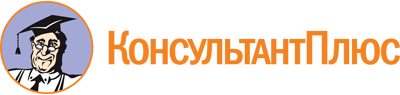 Постановление Правительства УР от 15.04.2013 N 161
(ред. от 06.10.2023)
"Об утверждении государственной программы Удмуртской Республики "Создание условий для устойчивого экономического развития Удмуртской Республики"
(Зарегистрировано в Управлении Минюста России по УР 23.04.2013 N RU18000201300243)Документ предоставлен КонсультантПлюс

www.consultant.ru

Дата сохранения: 05.11.2023
 Список изменяющих документов(в ред. постановлений Правительства УР от 17.02.2014 N 44,от 21.07.2014 N 274, от 18.05.2015 N 237, от 31.08.2015 N 423,от 12.10.2015 N 476, от 09.03.2016 N 79, от 31.10.2016 N 453,от 20.03.2017 N 79, от 29.09.2017 N 400, от 01.02.2018 N 17,от 30.03.2018 N 91, от 15.05.2018 N 176, от 05.02.2019 N 23,от 29.03.2019 N 111, от 09.08.2019 N 339, от 28.12.2019 N 620,от 31.03.2020 N 89, от 30.10.2020 N 530, от 12.02.2021 N 66,от 31.03.2021 N 164, от 25.10.2021 N 577, от 29.03.2022 N 147,от 29.06.2022 N 338, от 29.08.2022 N 444, от 31.10.2022 N 581,от 09.02.2023 N 83, от 31.03.2023 N 198, от 12.09.2023 N 609,от 06.10.2023 N 657)Список изменяющих документов(в ред. постановлений Правительства УР от 12.10.2015 N 476,от 09.03.2016 N 79, от 31.10.2016 N 453, от 20.03.2017 N 79,от 29.09.2017 N 400, от 01.02.2018 N 17, от 30.03.2018 N 91,от 15.05.2018 N 176, от 05.02.2019 N 23, от 29.03.2019 N 111,от 09.08.2019 N 339, от 28.12.2019 N 620, от 31.03.2020 N 89,от 30.10.2020 N 530, от 12.02.2021 N 66, от 31.03.2021 N 164,от 25.10.2021 N 577, от 29.03.2022 N 147, от 29.06.2022 N 338,от 29.08.2022 N 444, от 31.10.2022 N 581, от 09.02.2023 N 83,от 31.03.2023 N 198, от 12.09.2023 N 609, от 06.10.2023 N 657)Наименование государственной программыСоздание условий для устойчивого экономического развития Удмуртской Республики (далее - государственная программа)(в ред. постановления Правительства УР от 09.03.2016 N 79)(в ред. постановления Правительства УР от 09.03.2016 N 79)Ответственный исполнитель государственной программыМинистерство экономики Удмуртской РеспубликиСоисполнители государственной программыМинистерство здравоохранения Удмуртской Республики;Министерство имущественных отношений Удмуртской Республики;Министерство культуры Удмуртской Республики;Министерство национальной политики Удмуртской Республики;Министерство образования и науки Удмуртской Республики;Министерство по физической культуре и спорту Удмуртской Республики;Министерство социальной политики и труда Удмуртской Республики;Министерство строительства, жилищно-коммунального хозяйства и энергетики Удмуртской Республики;Министерство финансов Удмуртской Республики;Министерство промышленности и торговли Удмуртской Республики;Агентство инвестиционного развития Удмуртской Республики (до 2018 года);Администрация Главы и Правительства Удмуртской Республики;Министерство цифрового развития Удмуртской Республики;Агентство печати и массовых коммуникаций Удмуртской Республики;Агентство по туризму Удмуртской Республики;Агентство по молодежной политике Удмуртской Республики;Государственный комитет Удмуртской Республики по делам гражданской обороны и чрезвычайным ситуациям;иные исполнительные органы Удмуртской Республики, осуществляющие региональный государственный контроль (надзор)(в ред. постановлений Правительства УР от 31.10.2022 N 581, от 31.03.2023 N 198)(в ред. постановлений Правительства УР от 31.10.2022 N 581, от 31.03.2023 N 198)Срок реализации государственной программы2013 - 2025 годы(в ред. постановлений Правительства УР от 29.03.2019 N 111, от 29.03.2022 N 147)(в ред. постановлений Правительства УР от 29.03.2019 N 111, от 29.03.2022 N 147)Этапы государственной программы1 этап - 2013 - 2018 годы;2 этап - 2019 - 2025 годы(в ред. постановлений Правительства УР от 29.03.2019 N 111, от 29.03.2022 N 147)(в ред. постановлений Правительства УР от 29.03.2019 N 111, от 29.03.2022 N 147)Цели государственной программыСоздание условий для устойчивого роста экономики Удмуртской Республики;повышение эффективности государственного управленияЗадачи государственной программыРазработка и реализация государственной социально-экономической политики;стимулирование инвестиционной и инновационной деятельности с целью диверсификации экономики, развития высокотехнологичных производств;создание условий для развития малого и среднего бизнеса;снижение административных барьеров и повышение качества и доступности государственных и муниципальных услуг (до 1 января 2021 года);создание условий для развития институтов гражданского общества;создание условий для развития межрегиональной и внешнеэкономической деятельности;создание условий для обеспечения конкуренции, открытости и прозрачности, эффективности при осуществлении закупок для государственных нужд, нужд бюджетных учреждений Удмуртской Республики;содействие развитию конкуренции на товарных рынках Удмуртской Республики;повышение эффективности использования туристского потенциала Удмуртской Республики, увеличение внутреннего и въездного туристских потоков(в ред. постановлений Правительства УР от 29.09.2017 N 400, от 29.03.2019 N 111, от 30.10.2020 N 530)(в ред. постановлений Правительства УР от 29.09.2017 N 400, от 29.03.2019 N 111, от 30.10.2020 N 530)Подпрограммы государственной программы"Совершенствование системы государственного стратегического управления";"Разработка и реализация инвестиционной государственной политики";"Разработка и реализация инновационной государственной политики";"Развитие малого и среднего предпринимательства в Удмуртской Республике";"Реализация административной реформы";"Развитие институтов гражданского общества и поддержки социально ориентированных некоммерческих организаций, благотворительной и добровольческой деятельности в Удмуртской Республике";"Развитие межрегиональной и внешнеэкономической деятельности Удмуртской Республики";"Организация определения поставщиков (подрядчиков, исполнителей) для государственных заказчиков и бюджетных учреждений Удмуртской Республики";"Создание условий для реализации государственной программы";"Реализация государственной политики по содействию развитию конкуренции в Удмуртской Республике";"Развитие туризма"(в ред. постановлений Правительства УР от 31.10.2016 N 453, от 29.03.2019 N 111)(в ред. постановлений Правительства УР от 31.10.2016 N 453, от 29.03.2019 N 111)Приоритетные проекты (программы), реализуемые в рамках государственной программыМалый бизнес и поддержка индивидуальной предпринимательской инициативы в Удмуртской Республике.Повышение качества реализации контрольно-надзорных полномочий на региональном и муниципальном уровнях.Системные меры развития внешнеэкономической деятельности Удмуртской Республики. Реализация системных мер развития международной кооперации и экспорта в Удмуртской Республике(введено постановлением Правительства УР от 29.09.2017 N 400)(введено постановлением Правительства УР от 29.09.2017 N 400)Региональные проекты (программы) федеральных национальных проектов (программ), реализуемые в рамках государственной программыСистемные меры по повышению производительности труда.Улучшение условий ведения предпринимательской деятельности.Создание благоприятных условий для осуществления деятельности самозанятыми гражданами.Расширение доступа субъектов МСП к финансовым ресурсам, в том числе к льготному финансированию.Создание условий для легкого старта и комфортного ведения бизнеса.Акселерация субъектов малого и среднего предпринимательства.Популяризация предпринимательства.Системные меры развития международной кооперации и экспорта.Экспорт услуг Удмуртской Республики.Развитие туристической инфраструктуры (Удмуртская Республика)(в ред. постановлений Правительства УР от 12.02.2021 N 66, от 31.10.2022 N 581)(в ред. постановлений Правительства УР от 12.02.2021 N 66, от 31.10.2022 N 581)Целевые показатели (индикаторы) государственной программыОбъем валового регионального продукта в расчете на одного жителя Удмуртской Республики, тыс. рублей;доля инвестиций в объеме валового регионального продукта, процентов;доля продукции высокотехнологичных и наукоемких отраслей экономики в общем объеме валового регионального продукта, процентов;оборот продукции (услуг), производимой малыми предприятиями (включая микропредприятия) и индивидуальными предпринимателями, млн. рублей;уровень удовлетворенности жителей Удмуртской Республики качеством предоставления государственных и муниципальных услуг, процентов (до 1 января 2021 года);количество зарегистрированных некоммерческих организаций на территории Удмуртской Республики, за исключением автономных, бюджетных и казенных учреждений, государственных корпораций, государственных компаний, политических партий и их структурных подразделений (на конец года);темп роста внешнеторгового оборота, процентов(в ред. постановлений Правительства УР от 30.10.2020 N 530, от 31.03.2021 N 164)(в ред. постановлений Правительства УР от 30.10.2020 N 530, от 31.03.2021 N 164)Ресурсное обеспечение государственной программыОбъем бюджетных ассигнований на реализацию государственной программы за счет средств бюджета Удмуртской Республики составит 6644201,9 тыс. рублей, в том числе:в 2013 году - 377079,0 тыс. рублей (в том числе субсидии из федерального бюджета - 183236,3 тыс. рублей);в 2014 году - 406992,7 тыс. рублей (в том числе субсидии из федерального бюджета - 174822,0 тыс. рублей);в 2015 году - 416296,7 тыс. рублей (в том числе субсидии из федерального бюджета - 203088,9 тыс. рублей);в 2016 году - 360737,4 тыс. рублей (в том числе субсидии из федерального бюджета - 114119,2 тыс. рублей);в 2017 году - 296991,0 тыс. рублей (в том числе субсидии из федерального бюджета - 64210,9 тыс. рублей);в 2018 году - 485994,9 тыс. рублей (в том числе субсидии из федерального бюджета - 61743,4 тыс. рублей);в 2019 году - 1665005,0 тыс. рублей (в том числе субсидии из федерального бюджета - 1049030,8 тыс. рублей);в 2020 году - 1181217,9 тыс. рублей (в том числе субсидии из федерального бюджета - 381795,8 тыс. рублей);в 2021 году - 408887,9 тыс. рублей (в том числе субсидии из федерального бюджета - 145866,5 тыс. рублей);в 2022 году - 495179,9 тыс. рублей (в том числе субсидии из федерального бюджета - 325905,1 тыс. рублей);в 2023 году - 290426,7 тыс. рублей (в том числе субсидии из федерального бюджета - 141641,0 тыс. рублей);в 2024 году - 191498,1 тыс. рублей (в том числе субсидии из федерального бюджета - 120284,1 тыс. рублей);в 2025 году - 67894,7 тыс. рублей (в том числе субсидии из федерального бюджета - 371,9 тыс. рублей).В 2015 году межбюджетный трансферт из федерального бюджета на завершение работ по созданию сети многофункциональных центров предоставления государственных и муниципальных услуг составил 35411,1 тыс. рублей.Расходы за счет средств бюджетов муниципальных образований в Удмуртской Республике ориентировочно составят 729,0 тыс. рублей, в том числе:в 2013 году - 525,0 тыс. рублей;в 2014 году - 204,0 тыс. рублей.Расходы за счет иных источников в соответствии с законодательством Российской Федерации ориентировочно составят 318063,8 тыс. рублей, в том числе:в 2013 году - 710,6 тыс. рублей;в 2014 году - 13274,5 тыс. рублей;в 2015 году - 21024,1 тыс. рублей;в 2016 году - 85,7 тыс. рублей;в 2017 году - 542,6 тыс. рублей;в 2018 году - 753,9 тыс. рублей;в 2019 году - 183314,2 тыс. рублей;в 2020 году - 96746,8 тыс. рублей;в 2021 году - 306,0 тыс. рублей;в 2022 году - 321,3 тыс. рублей;в 2023 году - 321,0 тыс. рублей;в 2024 году - 321,0 тыс. рублей;в 2025 году - 342,1 тыс. рублей(в ред. постановления Правительства УР от 31.03.2023 N 198)(в ред. постановления Правительства УР от 31.03.2023 N 198)Ожидаемые конечные результаты реализации государственной программы и показатели эффективностиУвеличение объема валового регионального продукта в расчете на одного жителя Удмуртской Республики по сравнению с 2012 годом в 2018 году - в 1,8 раза, в 2025 году - в 3,0 раза;увеличение доли продукции высокотехнологичных и наукоемких отраслей экономики в общем объеме валового регионального продукта с 18,9 процента в 2018 году до 21,3 процента в 2025 году;увеличение оборота продукции (услуг), производимой малыми предприятиями (включая микропредприятия) и индивидуальными предпринимателями, по сравнению с 2012 годом в 2018 году - в 2,3 раза, в 2025 году - в 2,7 раза;повышение уровня удовлетворенности жителей Удмуртской Республики качеством предоставления государственных и муниципальных услуг с 64 процентов в 2012 году до 90 процентов в 2018 году (с сохранением данной позиции до конца 2020 года);количество зарегистрированных некоммерческих организаций на территории Удмуртской Республики, за исключением автономных, бюджетных и казенных учреждений, государственных корпораций, государственных компаний, политических партий и их структурных подразделений к концу 2018 года - 1983 единицы, к концу 2025 года - 1990 единиц;ежегодный рост внешнеторгового оборота(в ред. постановлений Правительства УР от 29.03.2019 N 111, от 31.03.2020 N 89, от 30.10.2020 N 530, от 31.03.2021 N 164, от 25.10.2021 N 577, от 29.03.2022 N 147, от 31.10.2022 N 581)(в ред. постановлений Правительства УР от 29.03.2019 N 111, от 31.03.2020 N 89, от 30.10.2020 N 530, от 31.03.2021 N 164, от 25.10.2021 N 577, от 29.03.2022 N 147, от 31.10.2022 N 581)Наименование подпрограммыСовершенствование системы государственного стратегического управления (далее - подпрограмма)Ответственный исполнитель подпрограммыМинистерство экономики Удмуртской РеспубликиСоисполнители подпрограммыМинистерство цифрового развития Удмуртской Республики; исполнительные органы Удмуртской Республики, осуществляющие региональный государственный контроль (надзор)(в ред. постановлений Правительства УР от 25.10.2021 N 577, от 31.03.2023 N 198)(в ред. постановлений Правительства УР от 25.10.2021 N 577, от 31.03.2023 N 198)Срок реализации подпрограммы2013 - 2025 годы(в ред. постановлений Правительства УР от 29.03.2019 N 111, от 29.03.2022 N 147)(в ред. постановлений Правительства УР от 29.03.2019 N 111, от 29.03.2022 N 147)Этапы подпрограммы1 этап - 2013 - 2018 годы;2 этап - 2019 - 2025 годы(в ред. постановлений Правительства УР от 29.03.2019 N 111, от 29.03.2022 N 147)(в ред. постановлений Правительства УР от 29.03.2019 N 111, от 29.03.2022 N 147)Цель подпрограммыРазвитие системы государственного стратегического управленияЗадачи подпрограммыРазработка и реализация государственной политики в области экономики, направленной на обеспечение устойчивого развития Удмуртской Республики;анализ экономического положения Удмуртской Республики и определение на его основе принципов и методов регулирования в социально-экономической сфере;формирование и совершенствование системы стратегического прогнозирования и планирования социально-экономического развития Удмуртской Республики;оценка эффективности деятельности исполнительных органов Удмуртской Республики и органов местного самоуправления в Удмуртской Республике;развитие института оценки регулирующего воздействия;совершенствование контрольно-надзорной деятельности(в ред. постановлений Правительства УР от 25.10.2021 N 577, от 31.03.2023 N 198)(в ред. постановлений Правительства УР от 25.10.2021 N 577, от 31.03.2023 N 198)Приоритетные проекты (программы), реализуемые в рамках подпрограммыНе реализуются(введено постановлением Правительства УР от 30.03.2018 N 91)(введено постановлением Правительства УР от 30.03.2018 N 91)Региональные проекты (программы) федеральных национальных проектов (программ), реализуемые в рамках подпрограммыСистемные меры по повышению производительности труда(введено постановлением Правительства УР от 05.02.2019 N 23)(введено постановлением Правительства УР от 05.02.2019 N 23)Целевые показатели (индикаторы) подпрограммыСредний уровень отклонения фактических значений показателей социально-экономического развития Удмуртской Республики от прогнозируемых в предыдущем году (из числа показателей, закрепленных за Министерством экономики Удмуртской Республики), процентов;доля расходов бюджета Удмуртской Республики, формируемых в рамках программ, в общем объеме расходов бюджета Удмуртской Республики, процентов;количество руководителей, обученных по программе управленческих навыков для повышения производительности труда, нарастающим итогом, тыс. человек(в ред. постановлений Правительства УР от 31.03.2020 N 89, от 31.03.2021 N 164)(в ред. постановлений Правительства УР от 31.03.2020 N 89, от 31.03.2021 N 164)Ресурсное обеспечение подпрограммыОбъем бюджетных ассигнований на реализацию подпрограммы за счет средств бюджета Удмуртской Республики составит 106345,3 тыс. рублей, в том числе:в 2013 году - 5540,4 тыс. рублей;в 2014 году - 2669,5 тыс. рублей;в 2015 году - 15780,7 тыс. рублей;в 2016 году - 47501,0 тыс. рублей;в 2017 году - 23503,2 тыс. рублей;в 2018 году - 794,1 тыс. рублей;в 2019 году - 1733,4 тыс. рублей;в 2020 году - 1939,9 тыс. рублей;в 2021 году - 2103,3 тыс. рублей;в 2022 году - 1979,8 тыс. рублей;в 2023 году - 2800,0 тыс. рублей;в 2024 году - 0,00 тыс. рублей;в 2025 году - 0,00 тыс. рублей.В 2015 году межбюджетный трансферт из федерального бюджета на завершение работ по созданию сети многофункциональных центров предоставления государственных и муниципальных услуг составил 35411,1 тыс. рублей(в ред. постановления Правительства УР от 31.03.2023 N 198)(в ред. постановления Правительства УР от 31.03.2023 N 198)Ожидаемые конечные результаты реализации подпрограммы и показатели эффективностиНормативное правовое обеспечение стратегического планирования;разработка и утверждение Правительством Удмуртской Республики документов стратегического планирования;повышение эффективности государственного управления за счет применения программно-целевых механизмов и увязки бюджетных ассигнований с эффективностью реализации государственных программ;средний уровень отклонения фактических значений показателей социально-экономического развития Удмуртской Республики от прогнозируемых на очередной год (из числа показателей, закрепленных за Министерством экономики Удмуртской Республики) не более 15 процентов;доля расходов бюджета Удмуртской Республики, формируемых в рамках программ, в общем объеме расходов бюджета Удмуртской Республики к 2018 году - 97,6 процента, к 2025 году - не ниже 96,0 процента;количество руководителей, обученных по программе управленческих навыков для повышения производительности труда, нарастающим итогом к 2024 году - не менее 80 человек(в ред. постановлений Правительства УР от 31.03.2021 N 164, от 29.03.2022 N 147, от 31.10.2022 N 581)(в ред. постановлений Правительства УР от 31.03.2021 N 164, от 29.03.2022 N 147, от 31.10.2022 N 581)Наименование подпрограммыРазработка и реализация инвестиционной государственной политики (далее - подпрограмма)Ответственный исполнитель подпрограммыМинистерство экономики Удмуртской РеспубликиСоисполнители подпрограммыАгентство инвестиционного развития Удмуртской РеспубликиСрок реализации подпрограммы2013 - 2016 годы(в ред. постановления Правительства УР от 20.03.2017 N 79)(в ред. постановления Правительства УР от 20.03.2017 N 79)Этапы подпрограммыНе предусматриваютсяЦель подпрограммыСоздание условий для привлечения инвестиций в Удмуртскую РеспубликуЗадачи подпрограммыРазработка мер государственного регулирования в сфере инвестиционной деятельности;поддержание имиджа инвестиционно привлекательного региона, продвижение Удмуртской Республики на российском и международном рынках инвестиций;содействие подготовке высококвалифицированных кадров в сфере инвестиций для субъектов региональной инвестиционной инфраструктуры, в том числе государственных органов Удмуртской Республики;содействие реализации экономически эффективных инвестиционных проектов, имеющих высокий синергетический эффект для различных отраслей экономики и (или) особо значимых для социально-экономического развития Удмуртской Республики, в том числе проектов государственно-частного партнерства;содействие привлечению средств из федерального бюджета;повышение эффективности планируемых к реализации и реализуемых за счет средств бюджета Удмуртской Республики инвестиционных проектовЦелевые показатели (индикаторы) подпрограммыОбъем инвестиций в основной капитал, млн. рублей;объем инвестиций в основной капитал (за исключением бюджетных средств), млн. рублей;объем инвестиций в основной капитал в расчете на одного жителя Удмуртской Республики, тыс. рублей;количество вновь созданных рабочих мест в организациях, получивших государственную поддержку реализации инвестиционных проектов, единиц;прирост налоговых отчислений в бюджет Удмуртской Республики от реализации инвестиционных проектов, получивших государственную поддержку, млн. рублейРесурсное обеспечение подпрограммыОбъем бюджетных ассигнований на реализацию подпрограммы за счет средств бюджета Удмуртской Республики составил 183935,7 тыс. рублей, в том числе:в 2013 году - 10343,0 тыс. рублей;в 2014 году - 73982,6 тыс. рублей;в 2015 году - 39810,3 тыс. рублей;в 2016 году - 59799,8 тыс. рублей(в ред. постановления Правительства УР от 20.03.2017 N 79)(в ред. постановления Правительства УР от 20.03.2017 N 79)Ожидаемые конечные результаты реализации подпрограммы и показатели эффективностиПовышение инвестиционной привлекательности Удмуртской Республики;увеличение объема инвестиций в основной капитал в Удмуртской Республике;увеличение прироста налоговых отчислений в бюджет Удмуртской Республики от реализации инвестиционных проектов, получивших государственную поддержку;создание новых рабочих мест;содействие привлечению инвестиций за счет продвижения позитивного имиджа Удмуртской Республики в Российской Федерации и за рубежом(в ред. постановлений Правительства УР от 31.10.2016 N 453, от 29.09.2017 N 400)(в ред. постановлений Правительства УР от 31.10.2016 N 453, от 29.09.2017 N 400)Наименование подпрограммыРазработка и реализация инновационной государственной политики (далее - подпрограмма)Ответственный исполнитель подпрограммыМинистерство экономики Удмуртской РеспубликиСоисполнители подпрограммыОтсутствуютСрок реализации подпрограммы2013 - 2025 годы(в ред. постановлений Правительства УР от 29.03.2019 N 111, от 29.03.2022 N 147)(в ред. постановлений Правительства УР от 29.03.2019 N 111, от 29.03.2022 N 147)Этапы подпрограммы1 этап - 2013 - 2018 годы;2 этап - 2019 - 2025 годы(в ред. постановлений Правительства УР от 29.03.2019 N 111, от 29.03.2022 N 147)(в ред. постановлений Правительства УР от 29.03.2019 N 111, от 29.03.2022 N 147)Цель подпрограммыФормирование эффективной инновационной системы, обеспечивающей Удмуртскую Республику наукоемкими разработками, направленными на технологическую модернизацию экономики, повышение ее конкурентоспособности и превращение научного потенциала в один из основных ресурсов устойчивого социально-экономического развития Удмуртской РеспубликиЗадачи подпрограммыФормирование эффективной государственной политики в сфере инновационного развития Удмуртской Республики;стимулирование роста числа малых и средних инновационных предприятий;стимулирование инновационной активности малых и средних предприятий;создание эффективной инфраструктуры поддержки инновационной деятельности;мониторинг эффективности инфраструктуры поддержки инновационной деятельности(в ред. постановления Правительства УР от 20.03.2017 N 79)(в ред. постановления Правительства УР от 20.03.2017 N 79)Приоритетные проекты (программы), реализуемые в рамках подпрограммыНе реализуются(введено постановлением Правительства УР от 30.03.2018 N 91)(введено постановлением Правительства УР от 30.03.2018 N 91)Региональные проекты (программы) федеральных национальных проектов (программ), реализуемые в рамках подпрограммыНе реализуются(введено постановлением Правительства УР от 29.03.2019 N 111)(введено постановлением Правительства УР от 29.03.2019 N 111)Целевые показатели (индикаторы) подпрограммыУдельный вес малых предприятий, осуществлявших технологические инновации, в общем числе обследованных малых предприятий (обследования проводятся Росстатом за нечетные годы), процентов;удельный вес инновационных товаров, работ, услуг в общем объеме отгруженных товаров, выполненных работ, услуг малых предприятий (обследования проводятся Росстатом за нечетные годы), процентов;число управленцев, подготовленных в соответствии с государственным планом подготовки кадров по всем типам образовательных программ, человек(в ред. постановлений Правительства УР от 31.10.2016 N 453, от 25.10.2021 N 577)(в ред. постановлений Правительства УР от 31.10.2016 N 453, от 25.10.2021 N 577)Ресурсное обеспечение подпрограммыОбъем бюджетных ассигнований на реализацию подпрограммы за счет средств бюджета Удмуртской Республики составит 22567,0 тыс. рублей, в том числе:в 2013 году - 3459,1 тыс. рублей (в том числе субсидии из федерального бюджета - 670,9 тыс. рублей);в 2014 году - 2923,6 тыс. рублей (в том числе субсидии из федерального бюджета - 885,4 тыс. рублей);в 2015 году - 2618,4 тыс. рублей (в том числе субсидии из федерального бюджета - 670,0 тыс. рублей);в 2016 году - 1319,3 тыс. рублей (в том числе субсидии из федерального бюджета - 83,2 тыс. рублей);в 2017 году - 1504,8 тыс. рублей (в том числе субсидии из федерального бюджета - 526,7 тыс. рублей);в 2018 году - 2461,1 тыс. рублей (в том числе субсидии из федерального бюджета - 731,8 тыс. рублей);в 2019 году - 1312,6 тыс. рублей (в том числе субсидии из федерального бюджета - 232,8 тыс. рублей);в 2020 году - 1588,5 тыс. рублей (в том числе субсидии из федерального бюджета - 377,0 тыс. рублей);в 2021 году - 1524,9 тыс. рублей (в том числе субсидии из федерального бюджета - 332,6 тыс. рублей);в 2022 году - 1013,7 тыс. рублей (в том числе субсидии из федерального бюджета - 349,3 тыс. рублей);в 2023 году - 1553,9 тыс. рублей (в том числе субсидии из федерального бюджета - 348,9 тыс. рублей);в 2024 году - 623,0 тыс. рублей (в том числе субсидии из федерального бюджета - 348,9 тыс. рублей);в 2025 году - 664,1 тыс. рублей (в том числе субсидии из федерального бюджета - 371,9 тыс. рублей).Расходы за счет иных источников в соответствии с законодательством Российской Федерации ориентировочно составят 5867,7 тыс. рублей, в том числе:в 2013 году - 710,6 тыс. рублей;в 2014 году - 912,2 тыс. рублей;в 2015 году - 690,3 тыс. рублей;в 2016 году - 85,7 тыс. рублей;в 2017 году - 542,6 тыс. рублей;в 2018 году - 753,9 тыс. рублей;в 2019 году - 214,2 тыс. рублей;в 2020 году - 346,8 тыс. рублей;в 2021 году - 306,0 тыс. рублей;в 2022 году - 321,3 тыс. рублей;в 2023 году - 321,0 тыс. рублей;в 2024 году - 321,0 тыс. рублей;в 2025 году - 342,1 тыс. рублей(в ред. постановления Правительства УР от 31.03.2023 N 198)(в ред. постановления Правительства УР от 31.03.2023 N 198)Ожидаемые конечные результаты реализации подпрограммы и показатели эффективностиУвеличение удельного веса малых предприятий, осуществляющих технологические инновации, в общем числе обследованных малых предприятий;увеличение удельного веса инновационных товаров, работ, услуг в общем объеме отгруженных товаров, выполненных работ, услуг малых предприятий;реализация в Удмуртской Республике Государственного плана подготовки управленческих кадров для организаций народного хозяйства Российской Федерации(в ред. постановлений Правительства УР от 31.10.2016 N 453, от 25.10.2021 N 577)(в ред. постановлений Правительства УР от 31.10.2016 N 453, от 25.10.2021 N 577)Наименование подпрограммыРазвитие малого и среднего предпринимательства в Удмуртской Республике (далее - подпрограмма)Ответственный исполнитель подпрограммыМинистерство экономики Удмуртской РеспубликиСоисполнители подпрограммыМинистерство по физической культуре, спорту и молодежной политике Удмуртской Республики;Министерство промышленности и торговли Удмуртской Республики;Министерство социальной политики и труда Удмуртской Республики;Агентство инвестиционного развития Удмуртской Республики (до 2018 года);Министерство имущественных отношений Удмуртской Республики(в ред. постановлений Правительства УР от 09.03.2016 N 79, от 30.03.2018 N 91, от 29.03.2019 N 111, от 09.02.2023 N 83)(в ред. постановлений Правительства УР от 09.03.2016 N 79, от 30.03.2018 N 91, от 29.03.2019 N 111, от 09.02.2023 N 83)Срок реализации подпрограммы2013 - 2025 годы(в ред. постановлений Правительства УР от 29.03.2019 N 111, от 29.03.2022 N 147)(в ред. постановлений Правительства УР от 29.03.2019 N 111, от 29.03.2022 N 147)Этапы подпрограммы1 этап - 2013 - 2018 годы;2 этап - 2019 - 2025 годы(в ред. постановлений Правительства УР от 29.03.2019 N 111, от 29.03.2022 N 147)(в ред. постановлений Правительства УР от 29.03.2019 N 111, от 29.03.2022 N 147)Цель подпрограммыСоздание условий для увеличения доли субъектов малого и среднего бизнеса в экономике Удмуртской РеспубликиЗадачи подпрограммыСодействие органам местного самоуправления в развитии малого и среднего предпринимательства на территориях муниципальных образований в Удмуртской Республике;финансовая поддержка субъектов малого и среднего предпринимательства и организаций, образующих инфраструктуру поддержки субъектов малого и среднего предпринимательства;развитие и повышение эффективности инфраструктуры поддержки малого и среднего предпринимательства;содействие деятельности некоммерческих и профессиональных организаций и объединений предпринимателей;поддержка субъектов малого и среднего предпринимательства в области подготовки, переподготовки и повышения квалификации кадров; информационно-консультационная поддержка субъектов малого и среднего предпринимательства и лиц, желающих начать собственный бизнес;совершенствование системы налогообложения для субъектов малого и среднего предпринимательстваПриоритетные проекты (программы), реализуемые в рамках подпрограммыМалый бизнес и поддержка индивидуальной предпринимательской инициативы в Удмуртской Республике(введено постановлением Правительства УР от 29.09.2017 N 400)(введено постановлением Правительства УР от 29.09.2017 N 400)Региональные проекты (программы) федеральных национальных проектов (программ), реализуемые в рамках подпрограммыУлучшение условий ведения предпринимательской деятельности.Создание благоприятных условий для осуществления деятельности самозанятыми гражданами.Расширение доступа субъектов МСП к финансовым ресурсам, в том числе к льготному финансированию.Создание условий для легкого старта и комфортного ведения бизнеса.Акселерация субъектов малого и среднего предпринимательства.Популяризация предпринимательства(в ред. постановления Правительства УР от 12.02.2021 N 66)(в ред. постановления Правительства УР от 12.02.2021 N 66)Целевые показатели (индикаторы) подпрограммыКоличество субъектов малого и среднего предпринимательства (с учетом индивидуальных предпринимателей) в расчете на 1 тысячу человек населения Удмуртской Республики, единиц;число новых рабочих мест, созданных субъектами малого и среднего предпринимательства, единиц;доля среднесписочной численности работников (без внешних совместителей), занятых у субъектов малого и среднего предпринимательства (далее - МСП), в общей численности занятого населения, процентов;количество самозанятых граждан, зафиксировавших свой статус и применяющих специальный налоговый режим "Налог на профессиональный доход", накопительным итогом, тыс. человек;количество самозанятых, получивших услуги, в том числе прошедших программы обучения, тыс. человек;самозанятым гражданам обеспечено предоставление микрозаймов по льготной ставке микрофинансовой организации, млн. рублей;количество индивидуальных предпринимателей, применяющих патентную систему налогообложения, тыс. единиц;объем финансовой поддержки, предоставленной начинающим предпринимателям (кредиты, лизинг, займы), обеспеченной поручительствами региональных гарантийных организаций, млрд. рублей;количество действующих микрозаймов, предоставленных начинающим предпринимателям, единиц;количество уникальных граждан, желающих вести бизнес, начинающих и действующих предпринимателей, получивших услуги, тыс. единиц;количество уникальных социальных предприятий, включенных в реестр социальных предпринимателей, и количество субъектов малого и среднего предпринимательства, созданных физическими лицами в возрасте до 25 лет включительно, получивших комплекс услуг и (или) финансовую поддержку в виде грантов, накопленным итогом, единиц;субъектам МСП, а также резидентам промышленных парков, технопарков обеспечено оказание комплексных услуг на единой площадке региональной инфраструктуры поддержки бизнеса, в том числе федеральными институтами развития (центрами компетенций), по единым требованиям к оказанию поддержки (количество субъектов МСП, получивших комплексные услуги), тыс. единиц;ежегодный объем экспорта субъектов МСП, получивших поддержку центров поддержки экспорта, млрд. долларов;количество субъектов МСП - экспортеров, заключивших экспортные контракты по результатам услуг центров поддержки экспорта, единиц;объем финансовой поддержки, оказанной субъектам МСП при гарантийной поддержке региональными гарантийными организациями, млн. рублей;объем внебюджетных инвестиций в основной капитал субъектов МСП, получивших доступ к производственным площадям и помещениям промышленных парков, технопарков, созданных в рамках государственной поддержки МСП, осуществляемой Министерством экономического развития России, млрд. рублей;количество субъектов МСП, которые стали резидентами созданных промышленных парков, технопарков, накопительным итогом, единиц;количество действующих микрозаймов, выданных микрофинансовой организацией, тыс. единиц;объем кредитов, предоставленных акционерным обществом "Российский Банк поддержки малого и среднего предпринимательства" по льготной ставке субъектам малого и среднего предпринимательства, осуществляющим деятельность в приоритетных отраслях экономики, млн. рублей;количество субъектов малого и среднего предпринимательства, осуществляющих деятельность в приоритетных отраслях экономики и получивших кредиты акционерного общества "Российский Банк поддержки малого и среднего предпринимательства" по льготной ставке, единиц;количество субъектов малого и среднего предпринимательства, зарегистрированных на территории Удмуртской Республики в связи с переменой ими соответственно места нахождения или места жительства, в результате информирования субъектов малого и среднего предпринимательства об условиях осуществления предпринимательской деятельности на территории Удмуртской Республики и (или) предоставления сервисных услуг, единиц;количество сервисных услуг, предоставленных субъектам малого и среднего предпринимательства, планирующим регистрацию юридического лица или индивидуального предпринимателя на территории Удмуртской Республики в связи с переменой ими соответственно места нахождения или места жительства, единиц;объем кредитов, предоставленных кредитными организациями субъектам малого и среднего предпринимательства по льготной ставке, млн. рублей;количество субъектов малого и среднего предпринимательства, получивших кредиты по льготной ставке, единиц(в ред. постановлений Правительства УР от 31.03.2021 N 164, от 25.10.2021 N 577, от 29.06.2022 N 338, от 31.03.2023 N 198)(в ред. постановлений Правительства УР от 31.03.2021 N 164, от 25.10.2021 N 577, от 29.06.2022 N 338, от 31.03.2023 N 198)Ресурсное обеспечение подпрограммыОбъем бюджетных ассигнований на реализацию подпрограммы за счет средств бюджета Удмуртской Республики составит 3766017,2 тыс. рублей, в том числе:в 2013 году - 279873,1 тыс. рублей (в том числе субсидии из федерального бюджета - 182565,4 тыс. рублей);в 2014 году - 211497,3 тыс. рублей (в том числе субсидии из федерального бюджета - 157903,6 тыс. рублей);в 2015 году - 255180,7 тыс. рублей (в том числе субсидии из федерального бюджета - 190359,9 тыс. рублей);в 2016 году - 145760,0 тыс. рублей (в том числе субсидии из федерального бюджета - 114036,0 тыс. рублей);в 2017 году - 99087,8 тыс. рублей (в том числе субсидии из федерального бюджета - 63684,2 тыс. рублей);в 2018 году - 85594,6 тыс. рублей (в том числе субсидии из федерального бюджета - 61011,6 тыс. рублей);в 2019 году - 1147172,5 тыс. рублей (в том числе субсидии из федерального бюджета - 1048798,0 тыс. рублей);в 2020 году - 718181,9 тыс. рублей (в том числе субсидии из федерального бюджета - 381418,8 тыс. рублей);в 2021 году - 286122,8 тыс. рублей (в том числе субсидии из федерального бюджета - 145533,9 тыс. рублей);в 2022 году - 207509,2 тыс. рублей (в том числе субсидии из федерального бюджета - 175555,8 тыс. рублей);в 2023 году - 194035,5 тыс. рублей (в том числе субсидии из федерального бюджета - 141292,1 тыс. рублей);в 2024 году - 129823,2 тыс. рублей (в том числе субсидии из федерального бюджета - 119935,2 тыс. рублей);в 2025 году - 6178,6 тыс. рублей.Расходы за счет средств бюджетов муниципальных образований составили 729,0 тыс. рублей, в том числе:в 2013 году - 525,0 тыс. рублей;в 2014 году - 204,0 тыс. рублей.Расходы за счет иных источников в соответствии с законодательством Российской Федерации составили 279500,0 тыс. рублей, в том числе:в 2019 году - 183100,0 тыс. рублей;в 2020 году - 96400,0 тыс. рублей(в ред. постановления Правительства УР от 31.03.2023 N 198)(в ред. постановления Правительства УР от 31.03.2023 N 198)Ожидаемые конечные результаты реализации подпрограммы и показатели эффективностиУвеличение доли сектора малого и среднего предпринимательства в экономике Удмуртской Республики;увеличение количества субъектов малого и среднего предпринимательства (с учетом индивидуальных предпринимателей) в расчете на 1 тысячу населения Удмуртской Республики к 2018 году - до 33,3 единицы, в 2025 году - до 39,7 единицы;число новых рабочих мест, созданных субъектами малого и среднего предпринимательства за 1 этап реализации программы к 2018 году - 5651 единица, за 2 этап реализации программы к 2025 году - 62 единицы;увеличение доли среднесписочной численности работников (без внешних совместителей), занятых у субъектов малого и среднего предпринимательства (далее - МСП), в общей численности занятого населения к 2018 году - до 26,6 процента, к 2025 году - до 33,3 процента;обеспечение занятости и самозанятости населения, в том числе увеличение количества самозанятых граждан, зафиксировавших свой статус, с учетом введения налогового режима для самозанятых, до 14,29 тыс. человек в 2024 году;количество самозанятых, получивших услуги, в том числе прошедших программы обучения, достигнет 2078 человек к 2024 году;обеспечено предоставление самозанятым гражданам микрозаймов по льготной ставке микрофинансовой организации;увеличение количества индивидуальных предпринимателей, применяющих патентную систему налогообложения, до 10,557 тыс. единиц в 2024 году;увеличение ежегодного объема финансовой поддержки, предоставленной начинающим предпринимателям, обеспеченной поручительствами региональной гарантийной организацией, до 0,0655 млрд. рублей в 2024 году;увеличение количества действующих микрозаймов, предоставленных начинающим предпринимателям, до 112 единиц в 2024 году;количество уникальных граждан, желающих вести бизнес, начинающих и действующих предпринимателей, получивших услуги, достигнет 14,249 тыс. единиц к концу 2024 года;количество уникальных социальных предприятий, включенных в реестр социальных предпринимателей, субъектов малого и среднего предпринимательства, созданных физическими лицами в возрасте до 25 лет включительно, получивших комплекс услуг и (или) финансовую поддержку в виде грантов, накопленным итогом достигнет 176 единиц к концу 2024 года;количество субъектов МСП, получивших комплексные услуги на единой площадке региональной инфраструктуры поддержки бизнеса, в том числе федеральными институтами развития (центрами компетенций), по единым требованиям к оказанию поддержки достигнет 3,131 тыс. единиц к концу 2024 года;объем экспорта субъектов МСП, получивших поддержку центров поддержки экспорта за 2021 - 2024 годы, составит 0,0741 млрд. долларов;количество субъектов МСП - экспортеров, заключивших экспортные контракты по результатам услуг центров поддержки экспорта, составит не менее 201 единицы к концу 2024 года;увеличение объема финансовой поддержки, оказанной субъектам МСП при гарантийной поддержке региональными гарантийными организациям, до 1774,68 млн. рублей к 2024 году;объем внебюджетных инвестиций в основной капитал субъектов МСП, получивших доступ к производственным площадям и помещениям промышленных парков, технопарков, созданных в рамках государственной поддержки МСП, осуществляемой Министерством экономического развития России, за 2021 - 2024 годы, составит 0,298 млрд. рублей;количество субъектов МСП, которые стали резидентами созданных промышленных парков, технопарков, достигнет 33 единицы к концу 2024 года;увеличение количества действующих микрозаймов, выданных микрофинансовой организацией, до 1,759 тыс. единиц к концу 2024 года(в ред. постановления Правительства УР от 06.10.2023 N 657)(в ред. постановления Правительства УР от 06.10.2023 N 657)Наименование подпрограммыРеализация административной реформы (далее - подпрограмма)Ответственный исполнитель подпрограммыМинистерство экономики Удмуртской Республики (до 1 сентября 2020 года);Министерство информатизации и связи Удмуртской Республики (с 1 сентября 2020 года)(в ред. постановления Правительства УР от 30.10.2020 N 530)(в ред. постановления Правительства УР от 30.10.2020 N 530)Соисполнители подпрограммыИсполнительные органы Удмуртской Республики, предоставляющие государственные услуги и осуществляющие региональный государственный контроль (надзор)(в ред. постановления Правительства УР от 31.03.2023 N 198)(в ред. постановления Правительства УР от 31.03.2023 N 198)Срок реализации подпрограммы2016 - 2020 годы(в ред. постановлений Правительства УР от 29.03.2019 N 111, от 30.10.2020 N 530)(в ред. постановлений Правительства УР от 29.03.2019 N 111, от 30.10.2020 N 530)Этапы подпрограммы1 этап - 2016 - 2018 годы;2 этап - 2019 - 2020 годы(в ред. постановлений Правительства УР от 29.03.2019 N 111, от 30.10.2020 N 530)(в ред. постановлений Правительства УР от 29.03.2019 N 111, от 30.10.2020 N 530)Цель подпрограммыСнижение административных барьеров и повышение качества и доступности государственных и муниципальных услугЗадачи подпрограммыРегламентация и оптимизация порядка предоставления государственных и муниципальных услуг;организация межведомственного информационного взаимодействия при предоставлении государственных и муниципальных услуг;развитие механизмов досудебного (внесудебного) обжалования;организация предоставления государственных и муниципальных услуг по принципу "одного окна" в многофункциональных центрах по предоставлению государственных и муниципальных услуг (далее - МФЦ);формирование перечней функций регионального государственного контроля (надзора) и муниципального контроля;организация разработки и утверждения административных регламентов осуществления регионального государственного контроля (надзора) и административных регламентов осуществления муниципального контроля;оптимизация деятельности исполнительных органов Удмуртской Республики и органов местного самоуправления в Удмуртской Республике по реализации полномочий;повышение эффективности гражданской службы и муниципальной службы и результативности профессиональной служебной деятельности гражданских служащих и муниципальных служащих, задействованных в предоставлении государственных и муниципальных услуг, осуществлении регионального государственного контроля (надзора) и муниципального контроля;оптимизация численности гражданских служащих и муниципальных служащих;обеспечение открытости и доступности информации о деятельности исполнительных органов Удмуртской Республики и органов местного самоуправления в Удмуртской Республике и формируемых ими информационных ресурсах(в ред. постановлений Правительства УР от 30.03.2018 N 91, от 31.03.2023 N 198)(в ред. постановлений Правительства УР от 30.03.2018 N 91, от 31.03.2023 N 198)Приоритетные проекты (программы), реализуемые в рамках подпрограммыПовышение качества реализации контрольно-надзорных полномочий на региональном и муниципальном уровнях(введено постановлением Правительства УР от 29.09.2017 N 400)(введено постановлением Правительства УР от 29.09.2017 N 400)Региональные проекты (программы) федеральных национальных проектов (программ), реализуемые в рамках подпрограммыНе реализуются(введено постановлением Правительства УР от 29.03.2019 N 111)(введено постановлением Правительства УР от 29.03.2019 N 111)Целевые показатели (индикаторы) подпрограммыДоля жителей Удмуртской Республики, имеющих доступ к получению государственных и муниципальных услуг по принципу "одного окна" по месту пребывания, в том числе в МФЦ, процентов;среднее число обращений представителей бизнес-сообщества в исполнительные органы Удмуртской Республики (органы местного самоуправления в Удмуртской Республике) для получения одной государственной (муниципальной) услуги, связанной со сферой предпринимательской деятельности, единиц;время ожидания в очереди при обращении заявителя в исполнительные органы Удмуртской Республики (органы местного самоуправления в Удмуртской Республике) для получения государственных (муниципальных) услуг, минут;количество проверок, проведенных органами государственного контроля (надзора) и муниципального контроля, результаты которых были признаны недействительными, в расчете на 1 тыс. проведенных проверок, единиц(в ред. постановления Правительства УР от 31.03.2023 N 198)(в ред. постановления Правительства УР от 31.03.2023 N 198)Ресурсное обеспечение подпрограммыОбъем бюджетных ассигнований на реализацию подпрограммы за счет средств бюджета Удмуртской Республики составит 1169373,7 тыс. рублей, в том числе:в 2016 году - 47975,9 тыс. рублей;в 2017 году - 119271,7 тыс. рублей;в 2018 году - 316807,1 тыс. рублей;в 2019 году - 330634,4 тыс. рублей;в 2020 году - 354684,6 тыс. рублей(в ред. постановлений Правительства УР от 30.10.2020 N 530, от 31.03.2021 N 164)(в ред. постановлений Правительства УР от 30.10.2020 N 530, от 31.03.2021 N 164)Ожидаемые конечные результаты реализации подпрограммы и показатели эффективностиСовершенствование порядка предоставления государственных и муниципальных услуг в Удмуртской Республике;формирование реестров государственных и муниципальных услуг;создание и развитие сети МФЦ;совершенствование порядка осуществления регионального государственного контроля и надзора и муниципального контроля;разработка и утверждение административных регламентов осуществления регионального государственного контроля (надзора) и административных регламентов осуществления муниципального контроля;повышение доли жителей Удмуртской Республики, имеющих доступ к получению государственных и муниципальных услуг по принципу "одного окна" по месту пребывания, в том числе в МФЦ, с 39 процентов в 2012 году до 90 процентов в 2015 году (с сохранением данной позиции до конца реализации подпрограммы государственной программы)(в ред. постановления Правительства УР от 30.10.2020 N 530)(в ред. постановления Правительства УР от 30.10.2020 N 530)Наименование подпрограммыРазвитие институтов гражданского общества и поддержки социально ориентированных некоммерческих организаций, благотворительной и добровольческой деятельности в Удмуртской Республике (далее - подпрограмма)Ответственный исполнитель подпрограммыАдминистрация Главы и Правительства Удмуртской РеспубликиСоисполнители подпрограммыМинистерство экономики Удмуртской Республики;Министерство здравоохранения Удмуртской Республики;Министерство имущественных отношений Удмуртской Республики;Министерство культуры Удмуртской Республики;Министерство национальной политики Удмуртской Республики;Министерство образования и науки Удмуртской Республики;Министерство по физической культуре и спорту Удмуртской Республики;Министерство социальной политики и труда УдмуртскойРеспублики;Министерство строительства, жилищно-коммунального хозяйства и энергетики Удмуртской Республики;Агентство печати и массовых коммуникаций УдмуртскойРеспублики;Агентство по молодежной политике Удмуртской Республики;Государственный комитет Удмуртской Республики по делам гражданской обороны и чрезвычайным ситуациям(в ред. постановления Правительства УР от 31.10.2022 N 581)(в ред. постановления Правительства УР от 31.10.2022 N 581)Срок реализации подпрограммы2014 - 2025 годы(в ред. постановлений Правительства УР от 29.03.2019 N 111, от 29.03.2022 N 147)(в ред. постановлений Правительства УР от 29.03.2019 N 111, от 29.03.2022 N 147)Этапы подпрограммы1 этап - 2014 - 2018 годы;2 этап - 2019 - 2025 годы(в ред. постановлений Правительства УР от 29.03.2019 N 111, от 29.03.2022 N 147)(в ред. постановлений Правительства УР от 29.03.2019 N 111, от 29.03.2022 N 147)Цель подпрограммыУвеличение объема и повышение качества социальных услуг, оказываемых гражданам, посредством обеспечения условий для эффективной деятельности и развития социально ориентированных некоммерческих организаций в Удмуртской РеспубликеЗадачи подпрограммыФормирование партнерских отношений между органами государственной власти и некоммерческими организациями;создание условий для развития социально ориентированных некоммерческих организаций;привлечение социально ориентированных некоммерческих организаций к предоставлению государственных социальных услуг;поддержка реализации проектов социально ориентированных некоммерческих организаций, направленных на решение актуальных социальных проблемПриоритетные проекты (программы), реализуемые в рамках подпрограммыНе реализуются(введено постановлением Правительства УР от 30.03.2018 N 91)(введено постановлением Правительства УР от 30.03.2018 N 91)Региональные проекты (программы) федеральных национальных проектов (программ), реализуемые в рамках подпрограммыНе реализуются(введено постановлением Правительства УР от 29.03.2019 N 111)(введено постановлением Правительства УР от 29.03.2019 N 111)Целевые показатели (индикаторы) подпрограммыДоля вновь зарегистрированных некоммерческих организаций на территории Удмуртской Республики в общем количестве некоммерческих организаций, процентов;доля вновь зарегистрированных благотворительных некоммерческих организаций на территории Удмуртской Республики в общем количестве благотворительных некоммерческих организаций, процентов;количество социально ориентированных некоммерческих организаций, которым оказана финансовая поддержка, в том числе количество общественных объединений добровольной пожарной охраны, которым оказана финансовая поддержка в соответствии с Законом Удмуртской Республики от 30 июня 2011 года N 30-РЗ "О добровольной пожарной охране в Удмуртской Республике", единиц(в ред. постановлений Правительства УР от 30.10.2020 N 530, от 29.03.2022 N 147)(в ред. постановлений Правительства УР от 30.10.2020 N 530, от 29.03.2022 N 147)Ресурсное обеспечение подпрограммыОбъем бюджетных ассигнований на реализацию подпрограммы за счет средств бюджета Удмуртской Республики составит 120184,6 тыс. рублей, в том числе:в 2014 году - 19740,9 тыс. рублей (в том числе субсидии из федерального бюджета - 16033,0 тыс. рублей);в 2015 году - 15057,1 тыс. рублей (в том числе субсидии из федерального бюджета - 12059,0 тыс. рублей);в 2016 году - 3371,3 тыс. рублей;в 2017 году - 2617,9 тыс. рублей;в 2018 году - 2927,9 тыс. рублей;в 2019 году - 3782,1 тыс. рублей;в 2020 году - 3047,3 тыс. рублей;в 2021 году - 23046,1 тыс. рублей;в 2022 году - 38793,4 тыс. рублей;в 2023 году - 7800,6 тыс. рублей;в 2024 году - 0,0 тыс. рублей;в 2025 году - 0,0 тыс. рублей.Объем средств из внебюджетных источников (средства социально ориентированных некоммерческих организаций) составил 32696,1 тыс. рублей, в том числе:в 2014 году - 12362,3 тыс. рублей;в 2015 году - 20333,8 тыс. рублей(в ред. постановлений Правительства УР от 29.03.2022 N 147, от 31.03.2023 N 198)(в ред. постановлений Правительства УР от 29.03.2022 N 147, от 31.03.2023 N 198)Ожидаемые конечные результаты реализации подпрограммы и показатели эффективностиСоздание прозрачной и конкурентной системы государственной поддержки социально ориентированных некоммерческих организаций;повышение эффективности и финансовой устойчивости социально ориентированных некоммерческих организаций;увеличение объемов и повышение качества социальных услуг, оказываемых социально ориентированными некоммерческими организациями;сохранение доли вновь зарегистрированных некоммерческих организаций на территории Удмуртской Республики в общем количестве некоммерческих организаций;сохранение доли вновь зарегистрированных благотворительных некоммерческих организаций на территории Удмуртской Республики в общем количестве благотворительных некоммерческих организаций(в ред. постановлений Правительства УР от 31.10.2016 N 453, от 30.10.2020 N 530, от 29.03.2022 N 147)(в ред. постановлений Правительства УР от 31.10.2016 N 453, от 30.10.2020 N 530, от 29.03.2022 N 147)Наименование подпрограммыРазвитие межрегиональной и внешнеэкономической деятельности Удмуртской Республики (далее - подпрограмма)Ответственный исполнитель подпрограммыМинистерство экономики Удмуртской РеспубликиСоисполнители подпрограммыАдминистрация Главы и Правительства Удмуртской Республики;Министерство промышленности и торговли Удмуртской Республики;Министерство культуры Удмуртской Республики;Министерство финансов Удмуртской Республики(в ред. постановлений Правительства УР от 09.03.2016 N 79, от 31.03.2020 N 89)(в ред. постановлений Правительства УР от 09.03.2016 N 79, от 31.03.2020 N 89)Срок реализации подпрограммы2013 - 2025 годы(в ред. постановлений Правительства УР от 29.03.2019 N 111, от 29.03.2022 N 147)(в ред. постановлений Правительства УР от 29.03.2019 N 111, от 29.03.2022 N 147)Этапы подпрограммы1 этап - 2013 - 2018 годы;2 этап - 2019 - 2025 годы(в ред. постановлений Правительства УР от 29.03.2019 N 111, от 29.03.2022 N 147)(в ред. постановлений Правительства УР от 29.03.2019 N 111, от 29.03.2022 N 147)Цель подпрограммыСоздание благоприятных условий для развития межрегиональной и внешнеэкономической деятельности(в ред. постановления Правительства УР от 31.03.2021 N 164)(в ред. постановления Правительства УР от 31.03.2021 N 164)Задачи подпрограммыСоздание платформы для развития экспорта;продвижение продукции республиканских предприятий на внешние рынки (регионы России и зарубежные государства), расширение географии вывоза;стимулирование и развитие экспорта и экспортного потенциала;расширение деловых связей субъектов предпринимательства;развитие системы государственной поддержки продвижения интересов республики на внешние рынки;популяризация экспортной деятельности;развитие системы презентационных мероприятий(в ред. постановления Правительства УР от 31.03.2021 N 164)(в ред. постановления Правительства УР от 31.03.2021 N 164)Приоритетные проекты (программы), реализуемые в рамках подпрограммыСистемные меры развития внешнеэкономической деятельности Удмуртской Республики. Реализация системных мер развития международной кооперации и экспорта в Удмуртской Республике(введено постановлением Правительства УР от 29.09.2017 N 400)(введено постановлением Правительства УР от 29.09.2017 N 400)Региональные проекты (программы) федеральных национальных проектов (программ), реализуемые в рамках подпрограммыСистемные меры развития международной кооперации и экспорта.Экспорт услуг Удмуртской Республики(введено постановлением Правительства УР от 29.03.2019 N 111)(введено постановлением Правительства УР от 29.03.2019 N 111)Целевые показатели (индикаторы) подпрограммыКоличество участников внешнеэкономической деятельности, единиц;количество подписанных соглашений о сотрудничестве (договоров, протоколов, меморандумов) с административно-территориальными образованиями, органами государственной власти и частными компаниями стран и регионов Российской Федерации - торговых партнеров, (нарастающим итогом) единиц;презентационные мероприятия Удмуртской Республики, единиц;количество организаций Удмуртской Республики, принимавших участие в презентационных мероприятиях Удмуртской Республики, единиц;количество реализованных акселерационных программ, образовательных мероприятий для экспортно ориентированных предприятий и иных информационных и обучающих мероприятий (семинаров, конференций и иных мероприятий) по различным аспектам внешнеэкономической деятельности, в том числе с привлечением представителей федеральных органов исполнительной власти, региональной инфраструктуры поддержки экспорта, банковских структур, отраслевых предпринимательских объединений, единиц;количество организаций, которым была оказана информационная и консультационная поддержка по вопросам внешнеэкономической деятельности, в том числе по вопросам заключения внешнеэкономических сделок, единиц;объем экспорта несырьевых неэнергетических товаров Удмуртской Республики, млн. долл. США;количество обученных основам внешнеэкономической деятельности, единиц;количество мероприятий по расширению деловых связей субъектов предпринимательства Удмуртской Республики, единиц;объем экспорта услуг Удмуртской Республики, млн. долл. США;количество субъектов Российской Федерации, в которых внедрен Региональный экспортный стандарт 2.0, штук(в ред. постановлений Правительства УР от 29.03.2019 N 111, от 30.10.2020 N 530, от 31.03.2021 N 164, от 25.10.2021 N 577, от 29.03.2022 N 147, от 31.10.2022 N 581)(в ред. постановлений Правительства УР от 29.03.2019 N 111, от 30.10.2020 N 530, от 31.03.2021 N 164, от 25.10.2021 N 577, от 29.03.2022 N 147, от 31.10.2022 N 581)Ресурсное обеспечение подпрограммыОбъем финансирования подпрограммы за счет средств бюджета Удмуртской Республики составит 227615,4 тыс. рублей, в том числе:в 2014 году - 1636,0 тыс. рублей;в 2015 году - 699,8 тыс. рублей;в 2016 году - 841,5 тыс. рублей;в 2017 году - 36,0 тыс. рублей;в 2018 году - 26340,0 тыс. рублей;в 2019 году - 103445,2 тыс. рублей;в 2020 году - 25036,0 тыс. рублей;в 2021 году - 24806,0 тыс. рублей;в 2022 году - 28606,0 тыс. рублей;в 2023 году - 16169,0 тыс. рублей;в 2024 году - 0,0 тыс. рублей;в 2025 году - 0,0 тыс. рублей(в ред. постановлений Правительства УР от 29.03.2022 N 147, от 31.03.2023 N 198)(в ред. постановлений Правительства УР от 29.03.2022 N 147, от 31.03.2023 N 198)Ожидаемые конечные результаты реализации подпрограммы и показатели эффективностиАктивизация внешнеэкономической деятельности организаций Удмуртской Республики;повышение информированности регионов Российской Федерации и зарубежных стран о потенциале Удмуртской Республики;сохранение положительного сальдо торгового баланса Удмуртской Республики;увеличение внешнеторгового оборота Удмуртской Республики; увеличение экспорта Удмуртской Республики;увеличение объема несырьевого неэнергетического экспорта; увеличение количества участников внешнеэкономической деятельности Удмуртской Республики;увеличение количества зарубежных партнеров;привлечение зарубежного научно-технического потенциала к развитию производственной сферы и услуг в Удмуртской Республике;увеличение числа обученных основам внешнеэкономической деятельности;внедрение Регионального экспортного стандарта 2.0 в Удмуртской Республике(в ред. постановлений Правительства УР от 29.03.2022 N 147, от 31.10.2022 N 581)(в ред. постановлений Правительства УР от 29.03.2022 N 147, от 31.10.2022 N 581)Наименование подпрограммыОрганизация определения поставщиков (подрядчиков, исполнителей) для государственных заказчиков и бюджетных учреждений Удмуртской Республики (далее - подпрограмма)Ответственный исполнитель подпрограммыМинистерство экономики Удмуртской РеспубликиСоисполнители подпрограммыОтсутствуютСрок реализации подпрограммы2013 - 2015 годыЭтапы подпрограммыНе предусматриваютсяЦель подпрограммыПовышение эффективности государственного управленияЗадача подпрограммыСоздание условий для обеспечения конкуренции, открытости и прозрачности, эффективности при осуществлении закупок для государственных нужд, нужд бюджетных учрежденийЦелевые показатели (индикаторы) подпрограммыКоличество проведенных конкурсов и аукционов в электронной форме, единиц;отношение количества жалоб участников размещения заказа (участников закупок), признанных по решению контрольного органа и (или) решению суда обоснованными, по которым нарушения законодательства произошли по вине Министерства экономики Удмуртской Республики как уполномоченного органа (в том числе по вине специализированной организации), к общему количеству проведенных конкурсов и аукционов в электронной форме, процентовРесурсное обеспечение подпрограммыОбъем бюджетных ассигнований на реализацию подпрограммы за счет средств бюджета Удмуртской Республики составит 93825,8 тыс. рублей, в том числе:в 2013 году - 23918,0 тыс. рублей;в 2014 году - 38219,2 тыс. рублей;в 2015 году - 31688,6 тыс. рублей(в ред. постановления Правительства УР от 09.03.2016 N 79)(в ред. постановления Правительства УР от 09.03.2016 N 79)Ожидаемые конечные результаты реализации подпрограммы и показатели эффективностиОрганизация определения поставщиков (подрядчиков, исполнителей) для государственных заказчиков и бюджетных учреждений Удмуртской Республики в соответствии с законодательством;развитие конкуренции поставщиков товаров, работ, услуг для государственных нужд Удмуртской Республики, нужд бюджетных учреждений;обеспечение открытости и прозрачности при осуществлении закупок для государственных нужд, нужд бюджетных учреждений;повышение эффективности использования бюджетных средств (экономия)Наименование подпрограммыСоздание условий для реализации государственной программы (далее - подпрограмма)Ответственный исполнитель подпрограммыМинистерство экономики Удмуртской РеспубликиСоисполнители подпрограммыОтсутствуютСрок реализации подпрограммы2013 - 2025 годы(в ред. постановлений Правительства УР от 29.03.2019 N 111, от 29.03.2022 N 147)(в ред. постановлений Правительства УР от 29.03.2019 N 111, от 29.03.2022 N 147)Этапы подпрограммы1 этап - 2013 - 2018 годы;2 этап - 2019 - 2025 годы(в ред. постановлений Правительства УР от 29.03.2019 N 111, от 29.03.2022 N 147)(в ред. постановлений Правительства УР от 29.03.2019 N 111, от 29.03.2022 N 147)Цель подпрограммыОбеспечение разработки и проведение государственной политики в области экономики, направленной на обеспечение устойчивого развития Удмуртской РеспубликиЗадачи подпрограммыРеализация установленных полномочий (функций) Министерством экономики Удмуртской Республики;внедрение и развитие специализированных информационных систем по направлениям деятельности Министерства экономики Удмуртской Республики, а также информационных систем, обеспечивающих деятельность сотрудников Министерства экономики Удмуртской Республики, интеграция с республиканскими и федеральными информационными системами;организация управления государственной программойПриоритетные проекты (программы), реализуемые в рамках подпрограммыНе реализуются(введено постановлением Правительства УР от 30.03.2018 N 91)(введено постановлением Правительства УР от 30.03.2018 N 91)Региональные проекты (программы) федеральных национальных проектов (программ), реализуемые в рамках подпрограммыНе реализуются(введено постановлением Правительства УР от 29.03.2019 N 111)(введено постановлением Правительства УР от 29.03.2019 N 111)Целевые показатели (индикаторы) подпрограммыКоличество посетителей интернет-сайтов Министерства экономики Удмуртской Республики, тыс. посетителей;уровень выполнения значений целевых показателей (индикаторов) государственной программы, процентовРесурсное обеспечение подпрограммыОбъем бюджетных ассигнований на реализацию подпрограммы за счет средств бюджета Удмуртской Республики составит 704332,7 тыс. рублей, в том числе:в 2013 году - 53945,5 тыс. рублей;в 2014 году - 56323,7 тыс. рублей;в 2015 году - 55461,2 тыс. рублей;в 2016 году - 54168,6 тыс. рублей;в 2017 году - 50482,1 тыс. рублей;в 2018 году - 50745,1 тыс. рублей;в 2019 году - 45514,4 тыс. рублей;в 2020 году - 48719,7 тыс. рублей;в 2021 году - 50102,4 тыс. рублей;в 2022 году - 54983,4 тыс. рублей;в 2023 году - 61782,6 тыс. рублей;в 2024 году - 61052,0 тыс. рублей;в 2025 году - 61052,0 тыс. рублей(в ред. постановлений Правительства УР от 29.03.2022 N 147, от 31.03.2023 N 198)(в ред. постановлений Правительства УР от 29.03.2022 N 147, от 31.03.2023 N 198)Ожидаемые конечные результаты реализации подпрограммы и показатели эффективностиДостижение прогнозных значений целевых показателей (индикаторов) государственной программы и ее подпрограммНаименование подпрограммыРеализация государственной политики по содействию развитию конкуренции в Удмуртской Республике (далее - подпрограмма)Ответственный исполнитель подпрограммыМинистерство экономики Удмуртской РеспубликиСоисполнители подпрограммыАгентство инвестиционного развития Удмуртской Республики (2017 год)(в ред. постановления Правительства УР от 29.03.2019 N 111)(в ред. постановления Правительства УР от 29.03.2019 N 111)Срок реализации подпрограммы2017 - 2025 годы(в ред. постановлений Правительства УР от 29.03.2019 N 111, от 29.03.2022 N 147)(в ред. постановлений Правительства УР от 29.03.2019 N 111, от 29.03.2022 N 147)Этапы подпрограммы1 этап - 2017 - 2018 годы;2 этап - 2019 - 2025 годы(в ред. постановлений Правительства УР от 29.03.2019 N 111, от 29.03.2022 N 147)(в ред. постановлений Правительства УР от 29.03.2019 N 111, от 29.03.2022 N 147)Цель подпрограммыСодействие развитию конкуренции в Удмуртской РеспубликеЗадача подпрограммыРеализация в Удмуртской Республике составляющих Стандарта развития конкуренции в субъектах Российской ФедерацииПриоритетные проекты (программы), реализуемые в рамках подпрограммыНе реализуются(введено постановлением Правительства УР от 30.03.2018 N 91)(введено постановлением Правительства УР от 30.03.2018 N 91)Региональные проекты (программы) федеральных национальных проектов (программ), реализуемые в рамках подпрограммыНе реализуются(введено постановлением Правительства УР от 29.03.2019 N 111)(введено постановлением Правительства УР от 29.03.2019 N 111)Целевые показатели (индикаторы) подпрограммыДоля реализованных в Удмуртской Республике составляющих Стандарта развития конкуренции в субъектах Российской Федерации, процентов;доля достигнутых целевых значений контрольных показателей эффективности, установленных в Плане мероприятий ("дорожной карте") по содействию развитию конкуренции в Удмуртской Республике, процентов(в ред. постановления Правительства УР от 31.03.2021 N 164)(в ред. постановления Правительства УР от 31.03.2021 N 164)Ресурсное обеспечение подпрограммыОбъем бюджетных ассигнований на реализацию подпрограммы за счет средств бюджета Удмуртской Республики составит 2134,0 тыс. рублей, в том числе:в 2017 году - 487,5 тыс. рублей;в 2018 году - 325,0 тыс. рублей;в 2019 году - 562,5 тыс. рублей;в 2020 году - 175,0 тыс. рублей;в 2021 году - 292,0 тыс. рублей;в 2022 году - 292,0 тыс. рублей;в 2023 году - 0,00 тыс. рублей;в 2024 году - 0,00 тыс. рублей;в 2025 году - 0,00 тыс. рублей(в ред. постановления Правительства УР от 31.03.2023 N 198)(в ред. постановления Правительства УР от 31.03.2023 N 198)Ожидаемые конечные результаты реализации подпрограммы и показатели эффективностиСистематизация деятельности исполнительных органов Удмуртской Республики, органов местного самоуправления Удмуртской Республики, территориальных органов федеральных исполнительных органов по содействию развитию конкуренции в Удмуртской Республике, нормативное правовое обеспечение данной деятельности;выявление и устранение факторов, ограничивающих конкуренцию; выявление потенциала для развития конкуренции, создание стимулов и содействие формированию условий для ее развития;повышение эффективности и результативности деятельности исполнительных органов Удмуртской Республики и органов местного самоуправления в Удмуртской Республике в области содействия развитию конкуренции в муниципальных образованиях;повышение уровня информированности субъектов предпринимательской деятельности и потребителей товаров, работ и услуг о состоянии конкурентной среды и деятельности по содействию развитию конкуренции(в ред. постановления Правительства УР от 31.03.2023 N 198)(в ред. постановления Правительства УР от 31.03.2023 N 198)Наименование подпрограммыРазвитие туризма (далее - подпрограмма)Ответственный исполнитель подпрограммыМинистерство экономики Удмуртской Республики (до 31 мая 2022 года), Агентство по туризму Удмуртской Республики (с 31 мая 2022 года)(в ред. постановления Правительства УР от 29.08.2022 N 444)(в ред. постановления Правительства УР от 29.08.2022 N 444)Соисполнители подпрограммыОтсутствуют(в ред. постановления Правительства УР от 30.10.2020 N 530)(в ред. постановления Правительства УР от 30.10.2020 N 530)Срок реализации подпрограммы2019 - 2025 годы(в ред. постановления Правительства УР от 29.03.2022 N 147)(в ред. постановления Правительства УР от 29.03.2022 N 147)Этапы подпрограммыНе предусматриваютсяЦель подпрограммыСоздание благоприятных условий для формирования современной конкурентоспособной туристской отрасли на территории Удмуртской РеспубликиЗадачи подпрограммыСоздание благоприятной информационной среды для туристов; продвижение туристических возможностей Удмуртской Республики; подготовка квалифицированных кадров в туристической индустрииПриоритетные проекты (программы), реализуемые в рамках подпрограммыНе реализуютсяРегиональные проекты (программы) федеральных национальных проектов (программ), реализуемые в рамках подпрограммыРазвитие туристической инфраструктуры (Удмуртская Республика)(в ред. постановления Правительства УР от 31.10.2022 N 581)(в ред. постановления Правительства УР от 31.10.2022 N 581)Целевые показатели (индикаторы) подпрограммыЧисленность лиц, обслуженных в коллективных средствах размещения, тыс. человек;объем услуг в области туризма (объем туристских, гостиничных, санаторно-оздоровительных услуг населению), млн. рублей;количество специалистов в сфере туризма, прошедших обучение и повышение квалификации (очно), человек;количество посещений туристско-информационного центра (в стационарных условиях и удаленно через сеть "Интернет"), единиц;численность граждан, посетивших объекты туристической индустрии Удмуртской Республики, тыс. человек;количество предпринимательских инициатив, направленных на развитие туризма, обеспеченных грантовой поддержкой, условных единиц;количество аттестованных экскурсоводов (гидов) и гидов-переводчиков, человек(в ред. постановления Правительства УР от 06.10.2023 N 657)(в ред. постановления Правительства УР от 06.10.2023 N 657)Ресурсное обеспечение подпрограммыОбъем финансирования подпрограммы за счет средств бюджета Удмуртской Республики составит 247870,9 тыс. рублей, в том числе:в 2019 году - 30847,9 тыс. рублей;в 2020 году - 27845,2 тыс. рублей;в 2021 году - 20890,4 тыс. рублей;в 2022 году - 162002,4 тыс. рублей (в том числе субсидии из федерального бюджета - 150000,0 тыс. рублей);в 2023 году - 6285,1 тыс. рублей;в 2024 году - 0,00 тыс. рублей;в 2025 году - 0,00 тыс. рублей(в ред. постановления Правительства УР от 31.03.2023 N 198)(в ред. постановления Правительства УР от 31.03.2023 N 198)Ожидаемые конечные результаты реализации подпрограммы и показатели эффективностиВ 2021 году количество посещений туристско-информационного центра (в стационарных условиях и удаленно через сеть "Интернет") составило 29515 единиц.В 2025 году увеличится:численность лиц, обслуженных в коллективных средствах размещения, - до 420 тыс. человек;объем услуг в области туризма (объем туристских, гостиничных, санаторно-оздоровительных услуг населению) - до 2800 млн. рублей;численность граждан, посетивших объекты туристической индустрии Удмуртской Республики, - до 800 тыс. человек.Количество специалистов в сфере туризма, прошедших обучение и повышение квалификации (очно), к 2023 году составит 250 человек.Количество предпринимательских инициатив, направленных на развитие туризма, обеспеченных грантовой поддержкой, в 2022 году составило 6 условных единиц.Количество аттестованных экскурсоводов (гидов) и гидов-переводчиков в 2023 году составит 20 человек, в 2024 - 30 человек(в ред. постановления Правительства УР от 06.10.2023 N 657)(в ред. постановления Правительства УР от 06.10.2023 N 657)Список изменяющих документов(в ред. постановлений Правительства УР от 29.03.2019 N 111,от 28.12.2019 N 620, от 31.03.2020 N 89, от 30.10.2020 N 530,от 12.02.2021 N 66, от 31.03.2021 N 164, от 25.10.2021 N 577,от 29.03.2022 N 147, от 29.06.2022 N 338, от 31.10.2022 N 581,от 31.03.2023 N 198, от 06.10.2023 N 657)Ответственный исполнительМинистерство экономики Удмуртской РеспубликиКод аналитической программной классификацииКод аналитической программной классификацииN п/пНаименование целевого показателя (индикатора)Единица измеренияЗначения целевых показателей (индикаторов)Значения целевых показателей (индикаторов)Значения целевых показателей (индикаторов)Значения целевых показателей (индикаторов)Значения целевых показателей (индикаторов)Значения целевых показателей (индикаторов)Код аналитической программной классификацииКод аналитической программной классификацииN п/пНаименование целевого показателя (индикатора)Единица измерения2013 г.2014 г.2015 г.2016 г.2017 г.2018 г.ГППпN п/пНаименование целевого показателя (индикатора)Единица измеренияотчетотчетотчетотчетотчетотчет14Государственная программа "Создание условий для устойчивого экономического развития Удмуртской Республики"Государственная программа "Создание условий для устойчивого экономического развития Удмуртской Республики"Государственная программа "Создание условий для устойчивого экономического развития Удмуртской Республики"Государственная программа "Создание условий для устойчивого экономического развития Удмуртской Республики"Государственная программа "Создание условий для устойчивого экономического развития Удмуртской Республики"Государственная программа "Создание условий для устойчивого экономического развития Удмуртской Республики"Государственная программа "Создание условий для устойчивого экономического развития Удмуртской Республики"Государственная программа "Создание условий для устойчивого экономического развития Удмуртской Республики"14001Объем валового регионального продукта в расчете на одного жителя Удмуртской Республикитыс. руб.267,0296,9341,4375,9390,8450,2(в ред. постановлений Правительства УР от 31.03.2020 N 89, от 30.10.2020 N 530,от 25.10.2021 N 577, от 29.03.2022 N 147)(в ред. постановлений Правительства УР от 31.03.2020 N 89, от 30.10.2020 N 530,от 25.10.2021 N 577, от 29.03.2022 N 147)(в ред. постановлений Правительства УР от 31.03.2020 N 89, от 30.10.2020 N 530,от 25.10.2021 N 577, от 29.03.2022 N 147)(в ред. постановлений Правительства УР от 31.03.2020 N 89, от 30.10.2020 N 530,от 25.10.2021 N 577, от 29.03.2022 N 147)(в ред. постановлений Правительства УР от 31.03.2020 N 89, от 30.10.2020 N 530,от 25.10.2021 N 577, от 29.03.2022 N 147)(в ред. постановлений Правительства УР от 31.03.2020 N 89, от 30.10.2020 N 530,от 25.10.2021 N 577, от 29.03.2022 N 147)(в ред. постановлений Правительства УР от 31.03.2020 N 89, от 30.10.2020 N 530,от 25.10.2021 N 577, от 29.03.2022 N 147)(в ред. постановлений Правительства УР от 31.03.2020 N 89, от 30.10.2020 N 530,от 25.10.2021 N 577, от 29.03.2022 N 147)(в ред. постановлений Правительства УР от 31.03.2020 N 89, от 30.10.2020 N 530,от 25.10.2021 N 577, от 29.03.2022 N 147)(в ред. постановлений Правительства УР от 31.03.2020 N 89, от 30.10.2020 N 530,от 25.10.2021 N 577, от 29.03.2022 N 147)(в ред. постановлений Правительства УР от 31.03.2020 N 89, от 30.10.2020 N 530,от 25.10.2021 N 577, от 29.03.2022 N 147)14002Доля инвестиций в объеме валового регионального продукта%20,420,315,816,4(п. 14 00 2 в ред. постановления Правительства УР от 31.03.2021 N 164)(п. 14 00 2 в ред. постановления Правительства УР от 31.03.2021 N 164)(п. 14 00 2 в ред. постановления Правительства УР от 31.03.2021 N 164)(п. 14 00 2 в ред. постановления Правительства УР от 31.03.2021 N 164)(п. 14 00 2 в ред. постановления Правительства УР от 31.03.2021 N 164)(п. 14 00 2 в ред. постановления Правительства УР от 31.03.2021 N 164)(п. 14 00 2 в ред. постановления Правительства УР от 31.03.2021 N 164)(п. 14 00 2 в ред. постановления Правительства УР от 31.03.2021 N 164)(п. 14 00 2 в ред. постановления Правительства УР от 31.03.2021 N 164)(п. 14 00 2 в ред. постановления Правительства УР от 31.03.2021 N 164)(п. 14 00 2 в ред. постановления Правительства УР от 31.03.2021 N 164)14003Доля продукции высокотехнологичных и наукоемких отраслей экономики в общем объеме валового регионального продукта%22,423,424,319,018,818,9(в ред. постановлений Правительства УР от 31.03.2020 N 89, от 25.10.2021 N 577)(в ред. постановлений Правительства УР от 31.03.2020 N 89, от 25.10.2021 N 577)(в ред. постановлений Правительства УР от 31.03.2020 N 89, от 25.10.2021 N 577)(в ред. постановлений Правительства УР от 31.03.2020 N 89, от 25.10.2021 N 577)(в ред. постановлений Правительства УР от 31.03.2020 N 89, от 25.10.2021 N 577)(в ред. постановлений Правительства УР от 31.03.2020 N 89, от 25.10.2021 N 577)(в ред. постановлений Правительства УР от 31.03.2020 N 89, от 25.10.2021 N 577)(в ред. постановлений Правительства УР от 31.03.2020 N 89, от 25.10.2021 N 577)(в ред. постановлений Правительства УР от 31.03.2020 N 89, от 25.10.2021 N 577)(в ред. постановлений Правительства УР от 31.03.2020 N 89, от 25.10.2021 N 577)(в ред. постановлений Правительства УР от 31.03.2020 N 89, от 25.10.2021 N 577)14004Оборот продукции (услуг), производимой малыми предприятиями и индивидуальными предпринимателямимлн. руб.237547289234501706442353523533545176(в ред. постановления Правительства УР от 30.10.2020 N 530)(в ред. постановления Правительства УР от 30.10.2020 N 530)(в ред. постановления Правительства УР от 30.10.2020 N 530)(в ред. постановления Правительства УР от 30.10.2020 N 530)(в ред. постановления Правительства УР от 30.10.2020 N 530)(в ред. постановления Правительства УР от 30.10.2020 N 530)(в ред. постановления Правительства УР от 30.10.2020 N 530)(в ред. постановления Правительства УР от 30.10.2020 N 530)(в ред. постановления Правительства УР от 30.10.2020 N 530)(в ред. постановления Правительства УР от 30.10.2020 N 530)(в ред. постановления Правительства УР от 30.10.2020 N 530)14005Уровень удовлетворенности жителей Удмуртской Республики качеством предоставления государственных и муниципальных услуг%777999,795,695,196,814006Количество зарегистрированных некоммерческих организаций на территории Удмуртской Республики, за исключением автономных, бюджетных и казенных учреждений, государственных корпораций, государственных компаний, политических партий и их структурных подразделений (на конец года)единиц19091912194419971984198314007Темп роста внешнеторгового оборота%128,4107,556,566,078,9126,8(в ред. постановлений Правительства УР от 31.03.2020 N 89, от 30.10.2020 N 530)(в ред. постановлений Правительства УР от 31.03.2020 N 89, от 30.10.2020 N 530)(в ред. постановлений Правительства УР от 31.03.2020 N 89, от 30.10.2020 N 530)(в ред. постановлений Правительства УР от 31.03.2020 N 89, от 30.10.2020 N 530)(в ред. постановлений Правительства УР от 31.03.2020 N 89, от 30.10.2020 N 530)(в ред. постановлений Правительства УР от 31.03.2020 N 89, от 30.10.2020 N 530)(в ред. постановлений Правительства УР от 31.03.2020 N 89, от 30.10.2020 N 530)(в ред. постановлений Правительства УР от 31.03.2020 N 89, от 30.10.2020 N 530)(в ред. постановлений Правительства УР от 31.03.2020 N 89, от 30.10.2020 N 530)(в ред. постановлений Правительства УР от 31.03.2020 N 89, от 30.10.2020 N 530)(в ред. постановлений Правительства УР от 31.03.2020 N 89, от 30.10.2020 N 530)1401Подпрограмма "Совершенствование системы государственного стратегического управления"Подпрограмма "Совершенствование системы государственного стратегического управления"Подпрограмма "Совершенствование системы государственного стратегического управления"Подпрограмма "Совершенствование системы государственного стратегического управления"Подпрограмма "Совершенствование системы государственного стратегического управления"Подпрограмма "Совершенствование системы государственного стратегического управления"Подпрограмма "Совершенствование системы государственного стратегического управления"Подпрограмма "Совершенствование системы государственного стратегического управления"14011Средний уровень отклонения фактических значений показателей социально-экономического развития Удмуртской Республики от прогнозируемых в предыдущем году (из числа показателей, закрепленных за Министерством экономики Удмуртской Республики)%6,06,02,610,22,27,4(в ред. постановления Правительства УР от 30.10.2020 N 530)(в ред. постановления Правительства УР от 30.10.2020 N 530)(в ред. постановления Правительства УР от 30.10.2020 N 530)(в ред. постановления Правительства УР от 30.10.2020 N 530)(в ред. постановления Правительства УР от 30.10.2020 N 530)(в ред. постановления Правительства УР от 30.10.2020 N 530)(в ред. постановления Правительства УР от 30.10.2020 N 530)(в ред. постановления Правительства УР от 30.10.2020 N 530)(в ред. постановления Правительства УР от 30.10.2020 N 530)(в ред. постановления Правительства УР от 30.10.2020 N 530)(в ред. постановления Правительства УР от 30.10.2020 N 530)14012Доля расходов бюджета Удмуртской Республики, формируемых в рамках программ, в общем объеме расходов бюджета Удмуртской Республики%-96,097,097,696,697,614013Доля государственных программ Удмуртской Республики, имеющих высокую, среднюю и удовлетворительную эффективность их реализации%91,7100,092,389,396,695,014014Количество проведенных конкурсов и аукционов в электронной формеединиц464342001402Подпрограмма "Разработка и реализация инвестиционной государственной политики"Подпрограмма "Разработка и реализация инвестиционной государственной политики"Подпрограмма "Разработка и реализация инвестиционной государственной политики"Подпрограмма "Разработка и реализация инвестиционной государственной политики"Подпрограмма "Разработка и реализация инвестиционной государственной политики"Подпрограмма "Разработка и реализация инвестиционной государственной политики"Подпрограмма "Разработка и реализация инвестиционной государственной политики"Подпрограмма "Разработка и реализация инвестиционной государственной политики"14021Объем инвестиций в основной капиталмлн. руб.8267991571,2818468540614022Объем инвестиций в основной капитал (за исключением бюджетных средств)млн. руб.6796477160,7746197445714023Объем инвестиций в основной капитал в расчете на одного жителя Удмуртской Республикитыс. руб.54,560,453,956,314024Количество вновь созданных рабочих мест в организациях, получивших государственную поддержку реализации инвестиционных проектовединиц40442432122045014025Прирост налоговых отчислений в бюджет Удмуртской Республики от реализации инвестиционных проектов, получивших государственную поддержкумлн. руб.300,1397,31053,72001403Подпрограмма "Разработка и реализация инновационной государственной политики"Подпрограмма "Разработка и реализация инновационной государственной политики"Подпрограмма "Разработка и реализация инновационной государственной политики"Подпрограмма "Разработка и реализация инновационной государственной политики"Подпрограмма "Разработка и реализация инновационной государственной политики"Подпрограмма "Разработка и реализация инновационной государственной политики"Подпрограмма "Разработка и реализация инновационной государственной политики"Подпрограмма "Разработка и реализация инновационной государственной политики"14031Доля малых предприятий, осуществлявших технологические инновации, в общем числе обследованных малых предприятий (обследования проводятся Росстатом за нечетные годы)%5,0-3,1-5,6-14032Доля инновационных товаров, работ, услуг в общем объеме отгруженных товаров, выполненных работ, услуг малых предприятий (обследования проводятся Росстатом за нечетные годы)%0,99-0,18-1,53-14033Число управленцев, подготовленных в соответствии с государственным планом подготовки управленческих кадров по всем типам образовательных программчеловек6568664026351404Подпрограмма "Развитие малого и среднего предпринимательства в Удмуртской Республике"Подпрограмма "Развитие малого и среднего предпринимательства в Удмуртской Республике"Подпрограмма "Развитие малого и среднего предпринимательства в Удмуртской Республике"Подпрограмма "Развитие малого и среднего предпринимательства в Удмуртской Республике"Подпрограмма "Развитие малого и среднего предпринимательства в Удмуртской Республике"Подпрограмма "Развитие малого и среднего предпринимательства в Удмуртской Республике"Подпрограмма "Развитие малого и среднего предпринимательства в Удмуртской Республике"Подпрограмма "Развитие малого и среднего предпринимательства в Удмуртской Республике"14041Количество субъектов малого и среднего предпринимательства (с учетом индивидуальных предпринимателей) в расчете на 1 тысячу человек населения Удмуртской Республикиединиц34,635,8937,6437,738,633,3(в ред. постановления Правительства УР от 30.10.2020 N 530)(в ред. постановления Правительства УР от 30.10.2020 N 530)(в ред. постановления Правительства УР от 30.10.2020 N 530)(в ред. постановления Правительства УР от 30.10.2020 N 530)(в ред. постановления Правительства УР от 30.10.2020 N 530)(в ред. постановления Правительства УР от 30.10.2020 N 530)(в ред. постановления Правительства УР от 30.10.2020 N 530)(в ред. постановления Правительства УР от 30.10.2020 N 530)(в ред. постановления Правительства УР от 30.10.2020 N 530)(в ред. постановления Правительства УР от 30.10.2020 N 530)(в ред. постановления Правительства УР от 30.10.2020 N 530)14042Число новых рабочих мест, созданных субъектами малого и среднего предпринимательстваединиц11681441196260124623314043Доля среднесписочной численности работников (без внешних совместителей), занятых у субъектов малого и среднего предпринимательства, в общей численности занятого населения%28,426,826,727,126,726,6(в ред. постановления Правительства УР от 30.10.2020 N 530)(в ред. постановления Правительства УР от 30.10.2020 N 530)(в ред. постановления Правительства УР от 30.10.2020 N 530)(в ред. постановления Правительства УР от 30.10.2020 N 530)(в ред. постановления Правительства УР от 30.10.2020 N 530)(в ред. постановления Правительства УР от 30.10.2020 N 530)(в ред. постановления Правительства УР от 30.10.2020 N 530)(в ред. постановления Правительства УР от 30.10.2020 N 530)(в ред. постановления Правительства УР от 30.10.2020 N 530)(в ред. постановления Правительства УР от 30.10.2020 N 530)(в ред. постановления Правительства УР от 30.10.2020 N 530)14044Доля обрабатывающей промышленности в обороте субъектов малого и среднего предпринимательства (без учета индивидуальных предпринимателей)%--14,815,113,515,8(в ред. постановления Правительства УР от 30.10.2020 N 530)(в ред. постановления Правительства УР от 30.10.2020 N 530)(в ред. постановления Правительства УР от 30.10.2020 N 530)(в ред. постановления Правительства УР от 30.10.2020 N 530)(в ред. постановления Правительства УР от 30.10.2020 N 530)(в ред. постановления Правительства УР от 30.10.2020 N 530)(в ред. постановления Правительства УР от 30.10.2020 N 530)(в ред. постановления Правительства УР от 30.10.2020 N 530)(в ред. постановления Правительства УР от 30.10.2020 N 530)(в ред. постановления Правительства УР от 30.10.2020 N 530)(в ред. постановления Правительства УР от 30.10.2020 N 530)14045Коэффициент "рождаемости" субъектов малого и среднего предпринимательства (количество созданных в отчетном периоде малых и средних предприятий на 1 тысячу действующих на дату окончания отчетного периода малых и средних предприятий)единиц---183,2188,0193,5(в ред. постановления Правительства УР от 30.10.2020 N 530)(в ред. постановления Правительства УР от 30.10.2020 N 530)(в ред. постановления Правительства УР от 30.10.2020 N 530)(в ред. постановления Правительства УР от 30.10.2020 N 530)(в ред. постановления Правительства УР от 30.10.2020 N 530)(в ред. постановления Правительства УР от 30.10.2020 N 530)(в ред. постановления Правительства УР от 30.10.2020 N 530)(в ред. постановления Правительства УР от 30.10.2020 N 530)(в ред. постановления Правительства УР от 30.10.2020 N 530)(в ред. постановления Правительства УР от 30.10.2020 N 530)(в ред. постановления Правительства УР от 30.10.2020 N 530)14046Доля кредитов субъектам малого и среднего предпринимательства в общем кредитном портфеле юридических лиц и индивидуальных предпринимателей%----44,055,7(в ред. постановления Правительства УР от 30.10.2020 N 530)(в ред. постановления Правительства УР от 30.10.2020 N 530)(в ред. постановления Правительства УР от 30.10.2020 N 530)(в ред. постановления Правительства УР от 30.10.2020 N 530)(в ред. постановления Правительства УР от 30.10.2020 N 530)(в ред. постановления Правительства УР от 30.10.2020 N 530)(в ред. постановления Правительства УР от 30.10.2020 N 530)(в ред. постановления Правительства УР от 30.10.2020 N 530)(в ред. постановления Правительства УР от 30.10.2020 N 530)(в ред. постановления Правительства УР от 30.10.2020 N 530)(в ред. постановления Правительства УР от 30.10.2020 N 530)14047Количество нестационарных торговых объектов круглогодичного размещения и мобильных торговых объектовединиц----1100112514048Оборот субъектов малого и среднего предпринимательства в постоянных ценах по отношению к показателю 2014 года%----11111814049Оборот в расчете на одного работника субъекта малого и среднего предпринимательства в постоянных ценах по отношению к показателю 2014 года%----135,2137,81405Подпрограмма "Реализация административной реформы"Подпрограмма "Реализация административной реформы"Подпрограмма "Реализация административной реформы"Подпрограмма "Реализация административной реформы"Подпрограмма "Реализация административной реформы"Подпрограмма "Реализация административной реформы"Подпрограмма "Реализация административной реформы"Подпрограмма "Реализация административной реформы"14051Доля жителей Удмуртской Республики, имеющих доступ к получению государственных и муниципальных услуг по принципу "одного окна" по месту пребывания, в том числе в многофункциональных центрах предоставления государственных и муниципальных услуг%394999,599,599,199,2814052Среднее число обращений представителей бизнес-сообщества в исполнительные органы Удмуртской Республики (органы местного самоуправления в Удмуртской Республике) для получения одной государственной (муниципальной) услуги, связанной со сферой предпринимательской деятельностиед.22222(в ред. постановления Правительства УР от 31.03.2023 N 198)(в ред. постановления Правительства УР от 31.03.2023 N 198)(в ред. постановления Правительства УР от 31.03.2023 N 198)(в ред. постановления Правительства УР от 31.03.2023 N 198)(в ред. постановления Правительства УР от 31.03.2023 N 198)(в ред. постановления Правительства УР от 31.03.2023 N 198)(в ред. постановления Правительства УР от 31.03.2023 N 198)(в ред. постановления Правительства УР от 31.03.2023 N 198)(в ред. постановления Правительства УР от 31.03.2023 N 198)(в ред. постановления Правительства УР от 31.03.2023 N 198)(в ред. постановления Правительства УР от 31.03.2023 N 198)14053Время ожидания в очереди при обращении заявителя в исполнительные органы Удмуртской Республики (органы местного самоуправления в Удмуртской Республике) для получения государственных (муниципальных) услугминут1515151515(в ред. постановления Правительства УР от 31.03.2023 N 198)(в ред. постановления Правительства УР от 31.03.2023 N 198)(в ред. постановления Правительства УР от 31.03.2023 N 198)(в ред. постановления Правительства УР от 31.03.2023 N 198)(в ред. постановления Правительства УР от 31.03.2023 N 198)(в ред. постановления Правительства УР от 31.03.2023 N 198)(в ред. постановления Правительства УР от 31.03.2023 N 198)(в ред. постановления Правительства УР от 31.03.2023 N 198)(в ред. постановления Правительства УР от 31.03.2023 N 198)(в ред. постановления Правительства УР от 31.03.2023 N 198)(в ред. постановления Правительства УР от 31.03.2023 N 198)14054Количество проверок, проведенных органами государственного контроля (надзора) и муниципального контроля, результаты которых были признаны недействительными, в расчете на 1 тыс. проведенных проверокед.112002,50,85,71406Подпрограмма "Развитие институтов гражданского общества и поддержки социально ориентированных некоммерческих организаций, благотворительной и добровольческой деятельности в Удмуртской Республике"Подпрограмма "Развитие институтов гражданского общества и поддержки социально ориентированных некоммерческих организаций, благотворительной и добровольческой деятельности в Удмуртской Республике"Подпрограмма "Развитие институтов гражданского общества и поддержки социально ориентированных некоммерческих организаций, благотворительной и добровольческой деятельности в Удмуртской Республике"Подпрограмма "Развитие институтов гражданского общества и поддержки социально ориентированных некоммерческих организаций, благотворительной и добровольческой деятельности в Удмуртской Республике"Подпрограмма "Развитие институтов гражданского общества и поддержки социально ориентированных некоммерческих организаций, благотворительной и добровольческой деятельности в Удмуртской Республике"Подпрограмма "Развитие институтов гражданского общества и поддержки социально ориентированных некоммерческих организаций, благотворительной и добровольческой деятельности в Удмуртской Республике"Подпрограмма "Развитие институтов гражданского общества и поддержки социально ориентированных некоммерческих организаций, благотворительной и добровольческой деятельности в Удмуртской Республике"Подпрограмма "Развитие институтов гражданского общества и поддержки социально ориентированных некоммерческих организаций, благотворительной и добровольческой деятельности в Удмуртской Республике"14061Прирост количества зарегистрированных некоммерческих организаций на территории Удмуртской Республики%6,46,05,36,65,46,214062Прирост количества зарегистрированных благотворительных некоммерческих организаций на территории Удмуртской Республики%14,610,86,110,66,13,914063Количество социально ориентированных некоммерческих организаций, которым оказана финансовая поддержка, в том числе:единиц49797334414063количество общественных объединений добровольной пожарной охраны, которым оказана финансовая поддержка в соответствии с Законом Удмуртской Республики от 30 июня 2011 года N 30-РЗ "О добровольной пожарной охране в Удмуртской Республике"единиц4443441407Подпрограмма "Развитие межрегиональной и внешнеэкономической деятельности Удмуртской Республики"Подпрограмма "Развитие межрегиональной и внешнеэкономической деятельности Удмуртской Республики"Подпрограмма "Развитие межрегиональной и внешнеэкономической деятельности Удмуртской Республики"Подпрограмма "Развитие межрегиональной и внешнеэкономической деятельности Удмуртской Республики"Подпрограмма "Развитие межрегиональной и внешнеэкономической деятельности Удмуртской Республики"Подпрограмма "Развитие межрегиональной и внешнеэкономической деятельности Удмуртской Республики"Подпрограмма "Развитие межрегиональной и внешнеэкономической деятельности Удмуртской Республики"Подпрограмма "Развитие межрегиональной и внешнеэкономической деятельности Удмуртской Республики"14071Количество участников внешнеэкономической деятельностиединиц309324340591593729(в ред. постановления Правительства УР от 31.03.2020 N 89)(в ред. постановления Правительства УР от 31.03.2020 N 89)(в ред. постановления Правительства УР от 31.03.2020 N 89)(в ред. постановления Правительства УР от 31.03.2020 N 89)(в ред. постановления Правительства УР от 31.03.2020 N 89)(в ред. постановления Правительства УР от 31.03.2020 N 89)(в ред. постановления Правительства УР от 31.03.2020 N 89)(в ред. постановления Правительства УР от 31.03.2020 N 89)(в ред. постановления Правительства УР от 31.03.2020 N 89)(в ред. постановления Правительства УР от 31.03.2020 N 89)(в ред. постановления Правительства УР от 31.03.2020 N 89)14072Количество подписанных соглашений о сотрудничестве (договоров, протоколов, меморандумов) с административно-территориальными образованиями, органами государственной власти и частными компаниями стран и регионов Российской Федерации - торговых партнеровединиц4714171925(в ред. постановления Правительства УР от 31.03.2020 N 89)(в ред. постановления Правительства УР от 31.03.2020 N 89)(в ред. постановления Правительства УР от 31.03.2020 N 89)(в ред. постановления Правительства УР от 31.03.2020 N 89)(в ред. постановления Правительства УР от 31.03.2020 N 89)(в ред. постановления Правительства УР от 31.03.2020 N 89)(в ред. постановления Правительства УР от 31.03.2020 N 89)(в ред. постановления Правительства УР от 31.03.2020 N 89)(в ред. постановления Правительства УР от 31.03.2020 N 89)(в ред. постановления Правительства УР от 31.03.2020 N 89)(в ред. постановления Правительства УР от 31.03.2020 N 89)14073Презентационные мероприятия Удмуртской Республикиединиц56661114(в ред. постановления Правительства УР от 31.03.2020 N 89)(в ред. постановления Правительства УР от 31.03.2020 N 89)(в ред. постановления Правительства УР от 31.03.2020 N 89)(в ред. постановления Правительства УР от 31.03.2020 N 89)(в ред. постановления Правительства УР от 31.03.2020 N 89)(в ред. постановления Правительства УР от 31.03.2020 N 89)(в ред. постановления Правительства УР от 31.03.2020 N 89)(в ред. постановления Правительства УР от 31.03.2020 N 89)(в ред. постановления Правительства УР от 31.03.2020 N 89)(в ред. постановления Правительства УР от 31.03.2020 N 89)(в ред. постановления Правительства УР от 31.03.2020 N 89)14074Количество организаций Удмуртской Республики, принимавших участие в презентационных мероприятиях Удмуртской Республикиединиц71239789382(в ред. постановления Правительства УР от 31.03.2020 N 89)(в ред. постановления Правительства УР от 31.03.2020 N 89)(в ред. постановления Правительства УР от 31.03.2020 N 89)(в ред. постановления Правительства УР от 31.03.2020 N 89)(в ред. постановления Правительства УР от 31.03.2020 N 89)(в ред. постановления Правительства УР от 31.03.2020 N 89)(в ред. постановления Правительства УР от 31.03.2020 N 89)(в ред. постановления Правительства УР от 31.03.2020 N 89)(в ред. постановления Правительства УР от 31.03.2020 N 89)(в ред. постановления Правительства УР от 31.03.2020 N 89)(в ред. постановления Правительства УР от 31.03.2020 N 89)14075Количество информационных и обучающих мероприятий (семинаров, конференций и иных мероприятий) по различным аспектам внешнеэкономической деятельности, в том числе с привлечением представителей федеральных органов исполнительной власти, региональной инфраструктуры поддержки экспорта, банковских структур, отраслевых предпринимательских объединенийединиц56666614076Количество организаций, которым была оказана информационная и консультационная поддержка по вопросам внешнеэкономической деятельности, в том числе по вопросам заключения внешнеэкономических сделокединиц20608693286375(в ред. постановления Правительства УР от 31.03.2020 N 89)(в ред. постановления Правительства УР от 31.03.2020 N 89)(в ред. постановления Правительства УР от 31.03.2020 N 89)(в ред. постановления Правительства УР от 31.03.2020 N 89)(в ред. постановления Правительства УР от 31.03.2020 N 89)(в ред. постановления Правительства УР от 31.03.2020 N 89)(в ред. постановления Правительства УР от 31.03.2020 N 89)(в ред. постановления Правительства УР от 31.03.2020 N 89)(в ред. постановления Правительства УР от 31.03.2020 N 89)(в ред. постановления Правительства УР от 31.03.2020 N 89)(в ред. постановления Правительства УР от 31.03.2020 N 89)14077Индекс роста числа организаций-экспортеров% к предыдущему году104,593,2127,4234,2106,8118,6(в ред. постановления Правительства УР от 31.03.2020 N 89)(в ред. постановления Правительства УР от 31.03.2020 N 89)(в ред. постановления Правительства УР от 31.03.2020 N 89)(в ред. постановления Правительства УР от 31.03.2020 N 89)(в ред. постановления Правительства УР от 31.03.2020 N 89)(в ред. постановления Правительства УР от 31.03.2020 N 89)(в ред. постановления Правительства УР от 31.03.2020 N 89)(в ред. постановления Правительства УР от 31.03.2020 N 89)(в ред. постановления Правительства УР от 31.03.2020 N 89)(в ред. постановления Правительства УР от 31.03.2020 N 89)(в ред. постановления Правительства УР от 31.03.2020 N 89)1408Подпрограмма "Организация определения поставщиков (подрядчиков, исполнителей) для государственных заказчиков и бюджетных учреждений Удмуртской Республики"Подпрограмма "Организация определения поставщиков (подрядчиков, исполнителей) для государственных заказчиков и бюджетных учреждений Удмуртской Республики"Подпрограмма "Организация определения поставщиков (подрядчиков, исполнителей) для государственных заказчиков и бюджетных учреждений Удмуртской Республики"Подпрограмма "Организация определения поставщиков (подрядчиков, исполнителей) для государственных заказчиков и бюджетных учреждений Удмуртской Республики"Подпрограмма "Организация определения поставщиков (подрядчиков, исполнителей) для государственных заказчиков и бюджетных учреждений Удмуртской Республики"Подпрограмма "Организация определения поставщиков (подрядчиков, исполнителей) для государственных заказчиков и бюджетных учреждений Удмуртской Республики"Подпрограмма "Организация определения поставщиков (подрядчиков, исполнителей) для государственных заказчиков и бюджетных учреждений Удмуртской Республики"Подпрограмма "Организация определения поставщиков (подрядчиков, исполнителей) для государственных заказчиков и бюджетных учреждений Удмуртской Республики"14081Количество проведенных конкурсов и аукционов в электронной формеединиц39085350552514082Отношение количества жалоб участников размещения заказа (участников закупок), признанных по решению контрольного органа и/или решению суда обоснованными, по которым нарушения законодательства произошли по вине Министерства экономики Удмуртской Республики как уполномоченного органа, к общему количеству проведенных конкурсов и аукционов в электронной форме%3,00,240,00021409Подпрограмма "Создание условий для реализации государственной программы"Подпрограмма "Создание условий для реализации государственной программы"Подпрограмма "Создание условий для реализации государственной программы"Подпрограмма "Создание условий для реализации государственной программы"Подпрограмма "Создание условий для реализации государственной программы"Подпрограмма "Создание условий для реализации государственной программы"Подпрограмма "Создание условий для реализации государственной программы"Подпрограмма "Создание условий для реализации государственной программы"14091Количество посетителей интернет-сайтов Министерства экономики Удмуртской Республикитыс. посетителей105293295338295491(в ред. постановления Правительства УР от 30.10.2020 N 530)(в ред. постановления Правительства УР от 30.10.2020 N 530)(в ред. постановления Правительства УР от 30.10.2020 N 530)(в ред. постановления Правительства УР от 30.10.2020 N 530)(в ред. постановления Правительства УР от 30.10.2020 N 530)(в ред. постановления Правительства УР от 30.10.2020 N 530)(в ред. постановления Правительства УР от 30.10.2020 N 530)(в ред. постановления Правительства УР от 30.10.2020 N 530)(в ред. постановления Правительства УР от 30.10.2020 N 530)(в ред. постановления Правительства УР от 30.10.2020 N 530)(в ред. постановления Правительства УР от 30.10.2020 N 530)14092Уровень выполнения значений целевых показателей (индикаторов) государственной программы%97,498,896,397,199,199,1(в ред. постановления Правительства УР от 30.10.2020 N 530)(в ред. постановления Правительства УР от 30.10.2020 N 530)(в ред. постановления Правительства УР от 30.10.2020 N 530)(в ред. постановления Правительства УР от 30.10.2020 N 530)(в ред. постановления Правительства УР от 30.10.2020 N 530)(в ред. постановления Правительства УР от 30.10.2020 N 530)(в ред. постановления Правительства УР от 30.10.2020 N 530)(в ред. постановления Правительства УР от 30.10.2020 N 530)(в ред. постановления Правительства УР от 30.10.2020 N 530)(в ред. постановления Правительства УР от 30.10.2020 N 530)(в ред. постановления Правительства УР от 30.10.2020 N 530)14АПодпрограмма "Реализация государственной политики по содействию развитию конкуренции в Удмуртской Республике"Подпрограмма "Реализация государственной политики по содействию развитию конкуренции в Удмуртской Республике"Подпрограмма "Реализация государственной политики по содействию развитию конкуренции в Удмуртской Республике"Подпрограмма "Реализация государственной политики по содействию развитию конкуренции в Удмуртской Республике"Подпрограмма "Реализация государственной политики по содействию развитию конкуренции в Удмуртской Республике"Подпрограмма "Реализация государственной политики по содействию развитию конкуренции в Удмуртской Республике"Подпрограмма "Реализация государственной политики по содействию развитию конкуренции в Удмуртской Республике"Подпрограмма "Реализация государственной политики по содействию развитию конкуренции в Удмуртской Республике"14А1Количество реализованных в Удмуртской Республике составляющих Стандарта развития конкуренции в субъектах Российской Федерацииединиц47,2152,752,158,1(в ред. постановления Правительства УР от 31.03.2020 N 89)(в ред. постановления Правительства УР от 31.03.2020 N 89)(в ред. постановления Правительства УР от 31.03.2020 N 89)(в ред. постановления Правительства УР от 31.03.2020 N 89)(в ред. постановления Правительства УР от 31.03.2020 N 89)(в ред. постановления Правительства УР от 31.03.2020 N 89)(в ред. постановления Правительства УР от 31.03.2020 N 89)(в ред. постановления Правительства УР от 31.03.2020 N 89)(в ред. постановления Правительства УР от 31.03.2020 N 89)(в ред. постановления Правительства УР от 31.03.2020 N 89)(в ред. постановления Правительства УР от 31.03.2020 N 89)14А2Доля достигнутых целевых значений контрольных показателей эффективности, установленных в плане мероприятий ("дорожной карте") по содействию развитию конкуренции в Удмуртской Республике%74,6478,85105,4692,89(в ред. постановления Правительства УР от 31.03.2020 N 89)(в ред. постановления Правительства УР от 31.03.2020 N 89)(в ред. постановления Правительства УР от 31.03.2020 N 89)(в ред. постановления Правительства УР от 31.03.2020 N 89)(в ред. постановления Правительства УР от 31.03.2020 N 89)(в ред. постановления Правительства УР от 31.03.2020 N 89)(в ред. постановления Правительства УР от 31.03.2020 N 89)(в ред. постановления Правительства УР от 31.03.2020 N 89)(в ред. постановления Правительства УР от 31.03.2020 N 89)(в ред. постановления Правительства УР от 31.03.2020 N 89)(в ред. постановления Правительства УР от 31.03.2020 N 89)Код аналитической программной классификацииКод аналитической программной классификацииN п/пНаименование целевого показателя (индикатора)Единица измеренияЗначения целевых показателей (индикаторов)Значения целевых показателей (индикаторов)Значения целевых показателей (индикаторов)Значения целевых показателей (индикаторов)Значения целевых показателей (индикаторов)Значения целевых показателей (индикаторов)Значения целевых показателей (индикаторов)Код аналитической программной классификацииКод аналитической программной классификацииN п/пНаименование целевого показателя (индикатора)Единица измерения2019 г.2020 г.2021 г.2022 г.2023 г.2024 г.2025 г.ГППпN п/пНаименование целевого показателя (индикатора)Единица измеренияотчетотчетотчетотчетпрогнозпрогнозпрогноз14Государственная программа "Создание условий для устойчивого экономического развития Удмуртской Республики"Государственная программа "Создание условий для устойчивого экономического развития Удмуртской Республики"Государственная программа "Создание условий для устойчивого экономического развития Удмуртской Республики"Государственная программа "Создание условий для устойчивого экономического развития Удмуртской Республики"Государственная программа "Создание условий для устойчивого экономического развития Удмуртской Республики"Государственная программа "Создание условий для устойчивого экономического развития Удмуртской Республики"Государственная программа "Создание условий для устойчивого экономического развития Удмуртской Республики"Государственная программа "Создание условий для устойчивого экономического развития Удмуртской Республики"Государственная программа "Создание условий для устойчивого экономического развития Удмуртской Республики"14001Объем валового регионального продукта в расчете на одного жителя Удмуртской Республикитыс. руб.480,6457,2565,5 <*>614,7652,5699,0749,1(в ред. постановления Правительства УР от 06.10.2023 N 657)(в ред. постановления Правительства УР от 06.10.2023 N 657)(в ред. постановления Правительства УР от 06.10.2023 N 657)(в ред. постановления Правительства УР от 06.10.2023 N 657)(в ред. постановления Правительства УР от 06.10.2023 N 657)(в ред. постановления Правительства УР от 06.10.2023 N 657)(в ред. постановления Правительства УР от 06.10.2023 N 657)(в ред. постановления Правительства УР от 06.10.2023 N 657)(в ред. постановления Правительства УР от 06.10.2023 N 657)(в ред. постановления Правительства УР от 06.10.2023 N 657)(в ред. постановления Правительства УР от 06.10.2023 N 657)(в ред. постановления Правительства УР от 06.10.2023 N 657)14003Доля продукции высокотехнологичных и наукоемких отраслей в валовом региональном продукте%19,421,118,221,021,121,221,3(п. 14 00 3 в ред. постановления Правительства УР от 06.10.2023 N 657)(п. 14 00 3 в ред. постановления Правительства УР от 06.10.2023 N 657)(п. 14 00 3 в ред. постановления Правительства УР от 06.10.2023 N 657)(п. 14 00 3 в ред. постановления Правительства УР от 06.10.2023 N 657)(п. 14 00 3 в ред. постановления Правительства УР от 06.10.2023 N 657)(п. 14 00 3 в ред. постановления Правительства УР от 06.10.2023 N 657)(п. 14 00 3 в ред. постановления Правительства УР от 06.10.2023 N 657)(п. 14 00 3 в ред. постановления Правительства УР от 06.10.2023 N 657)(п. 14 00 3 в ред. постановления Правительства УР от 06.10.2023 N 657)(п. 14 00 3 в ред. постановления Правительства УР от 06.10.2023 N 657)(п. 14 00 3 в ред. постановления Правительства УР от 06.10.2023 N 657)(п. 14 00 3 в ред. постановления Правительства УР от 06.10.2023 N 657)14004Оборот продукции (услуг), производимой малыми предприятиями (включая микропредприятия) и индивидуальными предпринимателямимлн. руб.579587,4575626736286,3777722,8664000664500665000(п. 14 00 4 в ред. постановления Правительства УР от 06.10.2023 N 657)(п. 14 00 4 в ред. постановления Правительства УР от 06.10.2023 N 657)(п. 14 00 4 в ред. постановления Правительства УР от 06.10.2023 N 657)(п. 14 00 4 в ред. постановления Правительства УР от 06.10.2023 N 657)(п. 14 00 4 в ред. постановления Правительства УР от 06.10.2023 N 657)(п. 14 00 4 в ред. постановления Правительства УР от 06.10.2023 N 657)(п. 14 00 4 в ред. постановления Правительства УР от 06.10.2023 N 657)(п. 14 00 4 в ред. постановления Правительства УР от 06.10.2023 N 657)(п. 14 00 4 в ред. постановления Правительства УР от 06.10.2023 N 657)(п. 14 00 4 в ред. постановления Правительства УР от 06.10.2023 N 657)(п. 14 00 4 в ред. постановления Правительства УР от 06.10.2023 N 657)(п. 14 00 4 в ред. постановления Правительства УР от 06.10.2023 N 657)14005Уровень удовлетворенности жителей Удмуртской Республики качеством предоставления государственных и муниципальных услуг%99,9798,04-----14006Количество зарегистрированных некоммерческих организаций на территории Удмуртской Республики, за исключением автономных, бюджетных и казенных учреждений, государственных корпораций, государственных компаний, политических партий и их структурных подразделений (на конец года)единиц198919861971197219751980199014007Темп роста внешнеторгового оборота%126,784,9136,0105,070,0105,0105,0(в ред. постановления Правительства УР от 06.10.2023 N 657)(в ред. постановления Правительства УР от 06.10.2023 N 657)(в ред. постановления Правительства УР от 06.10.2023 N 657)(в ред. постановления Правительства УР от 06.10.2023 N 657)(в ред. постановления Правительства УР от 06.10.2023 N 657)(в ред. постановления Правительства УР от 06.10.2023 N 657)(в ред. постановления Правительства УР от 06.10.2023 N 657)(в ред. постановления Правительства УР от 06.10.2023 N 657)(в ред. постановления Правительства УР от 06.10.2023 N 657)(в ред. постановления Правительства УР от 06.10.2023 N 657)(в ред. постановления Правительства УР от 06.10.2023 N 657)(в ред. постановления Правительства УР от 06.10.2023 N 657)1401Подпрограмма "Совершенствование системы государственного стратегического управления"Подпрограмма "Совершенствование системы государственного стратегического управления"Подпрограмма "Совершенствование системы государственного стратегического управления"Подпрограмма "Совершенствование системы государственного стратегического управления"Подпрограмма "Совершенствование системы государственного стратегического управления"Подпрограмма "Совершенствование системы государственного стратегического управления"Подпрограмма "Совершенствование системы государственного стратегического управления"Подпрограмма "Совершенствование системы государственного стратегического управления"Подпрограмма "Совершенствование системы государственного стратегического управления"14011Средний уровень отклонения фактических значений показателей социально-экономического развития Удмуртской Республики от прогнозируемых в предыдущем году (из числа показателей, закрепленных за Министерством экономики Удмуртской Республики)%12,112,121,9не более 15,0не более 15,0не более 15,0не более 15,014012Доля расходов бюджета Удмуртской Республики, формируемых в рамках программ, в общем объеме расходов бюджета Удмуртской Республики%96,392,883,496,096,096,096,014013Количество руководителей, обученных по программе управленческих навыков для повышения производительности труда, нарастающим итогомтыс. чел.--0,0450,0870,0890,080-(п. 14 01 3 в ред. постановления Правительства УР от 06.10.2023 N 657)(п. 14 01 3 в ред. постановления Правительства УР от 06.10.2023 N 657)(п. 14 01 3 в ред. постановления Правительства УР от 06.10.2023 N 657)(п. 14 01 3 в ред. постановления Правительства УР от 06.10.2023 N 657)(п. 14 01 3 в ред. постановления Правительства УР от 06.10.2023 N 657)(п. 14 01 3 в ред. постановления Правительства УР от 06.10.2023 N 657)(п. 14 01 3 в ред. постановления Правительства УР от 06.10.2023 N 657)(п. 14 01 3 в ред. постановления Правительства УР от 06.10.2023 N 657)(п. 14 01 3 в ред. постановления Правительства УР от 06.10.2023 N 657)(п. 14 01 3 в ред. постановления Правительства УР от 06.10.2023 N 657)(п. 14 01 3 в ред. постановления Правительства УР от 06.10.2023 N 657)(п. 14 01 3 в ред. постановления Правительства УР от 06.10.2023 N 657)1403Подпрограмма "Разработка и реализация инновационной государственной политики"Подпрограмма "Разработка и реализация инновационной государственной политики"Подпрограмма "Разработка и реализация инновационной государственной политики"Подпрограмма "Разработка и реализация инновационной государственной политики"Подпрограмма "Разработка и реализация инновационной государственной политики"Подпрограмма "Разработка и реализация инновационной государственной политики"Подпрограмма "Разработка и реализация инновационной государственной политики"Подпрограмма "Разработка и реализация инновационной государственной политики"Подпрограмма "Разработка и реализация инновационной государственной политики"14031Удельный вес малых предприятий, осуществлявших технологические инновации, в общем числе обследованных малых предприятий (обследования проводятся Росстатом за нечетные годы)%9,7-6,8-10,5-10,914032Удельный вес инновационных товаров, работ, услуг в общем объеме отгруженных товаров, выполненных работ, услуг малых предприятий (обследования проводятся Росстатом за нечетные годы)%4,72-2,41-5,1-5,314033Число управленцев, подготовленных в соответствии с государственным планом подготовки управленческих кадров по всем типам образовательных программчеловек101715151515151404Подпрограмма "Развитие малого и среднего предпринимательства в Удмуртской Республике"Подпрограмма "Развитие малого и среднего предпринимательства в Удмуртской Республике"Подпрограмма "Развитие малого и среднего предпринимательства в Удмуртской Республике"Подпрограмма "Развитие малого и среднего предпринимательства в Удмуртской Республике"Подпрограмма "Развитие малого и среднего предпринимательства в Удмуртской Республике"Подпрограмма "Развитие малого и среднего предпринимательства в Удмуртской Республике"Подпрограмма "Развитие малого и среднего предпринимательства в Удмуртской Республике"Подпрограмма "Развитие малого и среднего предпринимательства в Удмуртской Республике"Подпрограмма "Развитие малого и среднего предпринимательства в Удмуртской Республике"14041Количество субъектов малого и среднего предпринимательства (с учетом индивидуальных предпринимателей) в расчете на 1 тысячу человек населения Удмуртской Республикиединиц37,536,738,538,839,139,439,714042Число новых рабочих мест, созданных субъектами малого и среднего предпринимательстваединиц100901008981626214043Доля среднесписочной численности работников (без внешних совместителей), занятых у субъектов малого и среднего предпринимательства, в общей численности занятого населения%28,934,237,233,133,233,333,314047Количество самозанятых граждан, зафиксировавших свой статус и применяющих специальный налоговый режим "Налог на профессиональный доход", накопительным итогомтыс. чел.-8,09927,27546,23313,27314,290-(п. 14 04 7 в ред. постановления Правительства УР от 06.10.2023 N 657)(п. 14 04 7 в ред. постановления Правительства УР от 06.10.2023 N 657)(п. 14 04 7 в ред. постановления Правительства УР от 06.10.2023 N 657)(п. 14 04 7 в ред. постановления Правительства УР от 06.10.2023 N 657)(п. 14 04 7 в ред. постановления Правительства УР от 06.10.2023 N 657)(п. 14 04 7 в ред. постановления Правительства УР от 06.10.2023 N 657)(п. 14 04 7 в ред. постановления Правительства УР от 06.10.2023 N 657)(п. 14 04 7 в ред. постановления Правительства УР от 06.10.2023 N 657)(п. 14 04 7 в ред. постановления Правительства УР от 06.10.2023 N 657)(п. 14 04 7 в ред. постановления Правительства УР от 06.10.2023 N 657)(п. 14 04 7 в ред. постановления Правительства УР от 06.10.2023 N 657)(п. 14 04 7 в ред. постановления Правительства УР от 06.10.2023 N 657)14048Количество самозанятых, получивших услуги, в том числе прошедших программы обучениятыс. чел.--0,5060,8550,3290,388-(п. 14 04 8 в ред. постановления Правительства УР от 06.10.2023 N 657)(п. 14 04 8 в ред. постановления Правительства УР от 06.10.2023 N 657)(п. 14 04 8 в ред. постановления Правительства УР от 06.10.2023 N 657)(п. 14 04 8 в ред. постановления Правительства УР от 06.10.2023 N 657)(п. 14 04 8 в ред. постановления Правительства УР от 06.10.2023 N 657)(п. 14 04 8 в ред. постановления Правительства УР от 06.10.2023 N 657)(п. 14 04 8 в ред. постановления Правительства УР от 06.10.2023 N 657)(п. 14 04 8 в ред. постановления Правительства УР от 06.10.2023 N 657)(п. 14 04 8 в ред. постановления Правительства УР от 06.10.2023 N 657)(п. 14 04 8 в ред. постановления Правительства УР от 06.10.2023 N 657)(п. 14 04 8 в ред. постановления Правительства УР от 06.10.2023 N 657)(п. 14 04 8 в ред. постановления Правительства УР от 06.10.2023 N 657)14049Самозанятым гражданам обеспечено предоставление микрозаймов по льготной ставке микрофинансовой организациимлн. руб.--12,15,8654,43,2-(п. 14 04 9 в ред. постановления Правительства УР от 06.10.2023 N 657)(п. 14 04 9 в ред. постановления Правительства УР от 06.10.2023 N 657)(п. 14 04 9 в ред. постановления Правительства УР от 06.10.2023 N 657)(п. 14 04 9 в ред. постановления Правительства УР от 06.10.2023 N 657)(п. 14 04 9 в ред. постановления Правительства УР от 06.10.2023 N 657)(п. 14 04 9 в ред. постановления Правительства УР от 06.10.2023 N 657)(п. 14 04 9 в ред. постановления Правительства УР от 06.10.2023 N 657)(п. 14 04 9 в ред. постановления Правительства УР от 06.10.2023 N 657)(п. 14 04 9 в ред. постановления Правительства УР от 06.10.2023 N 657)(п. 14 04 9 в ред. постановления Правительства УР от 06.10.2023 N 657)(п. 14 04 9 в ред. постановления Правительства УР от 06.10.2023 N 657)(п. 14 04 9 в ред. постановления Правительства УР от 06.10.2023 N 657)140410Количество индивидуальных предпринимателей, применяющих патентную систему налогообложениятыс. ед.--12,94014,35610,10210,557-(п. 14 04 10 в ред. постановления Правительства УР от 06.10.2023 N 657)(п. 14 04 10 в ред. постановления Правительства УР от 06.10.2023 N 657)(п. 14 04 10 в ред. постановления Правительства УР от 06.10.2023 N 657)(п. 14 04 10 в ред. постановления Правительства УР от 06.10.2023 N 657)(п. 14 04 10 в ред. постановления Правительства УР от 06.10.2023 N 657)(п. 14 04 10 в ред. постановления Правительства УР от 06.10.2023 N 657)(п. 14 04 10 в ред. постановления Правительства УР от 06.10.2023 N 657)(п. 14 04 10 в ред. постановления Правительства УР от 06.10.2023 N 657)(п. 14 04 10 в ред. постановления Правительства УР от 06.10.2023 N 657)(п. 14 04 10 в ред. постановления Правительства УР от 06.10.2023 N 657)(п. 14 04 10 в ред. постановления Правительства УР от 06.10.2023 N 657)(п. 14 04 10 в ред. постановления Правительства УР от 06.10.2023 N 657)140411Объем финансовой поддержки, предоставленной начинающим предпринимателям (кредиты, лизинг, займы), обеспеченной поручительствами региональных гарантийных организациймлрд. руб.--0,06930,10640,06270,0655-(п. 14 04 11 в ред. постановления Правительства УР от 06.10.2023 N 657)(п. 14 04 11 в ред. постановления Правительства УР от 06.10.2023 N 657)(п. 14 04 11 в ред. постановления Правительства УР от 06.10.2023 N 657)(п. 14 04 11 в ред. постановления Правительства УР от 06.10.2023 N 657)(п. 14 04 11 в ред. постановления Правительства УР от 06.10.2023 N 657)(п. 14 04 11 в ред. постановления Правительства УР от 06.10.2023 N 657)(п. 14 04 11 в ред. постановления Правительства УР от 06.10.2023 N 657)(п. 14 04 11 в ред. постановления Правительства УР от 06.10.2023 N 657)(п. 14 04 11 в ред. постановления Правительства УР от 06.10.2023 N 657)(п. 14 04 11 в ред. постановления Правительства УР от 06.10.2023 N 657)(п. 14 04 11 в ред. постановления Правительства УР от 06.10.2023 N 657)(п. 14 04 11 в ред. постановления Правительства УР от 06.10.2023 N 657)140412Количество действующих микрозаймов, предоставленных начинающим предпринимателямед.--141128151112-(п. 14 04 12 в ред. постановления Правительства УР от 06.10.2023 N 657)(п. 14 04 12 в ред. постановления Правительства УР от 06.10.2023 N 657)(п. 14 04 12 в ред. постановления Правительства УР от 06.10.2023 N 657)(п. 14 04 12 в ред. постановления Правительства УР от 06.10.2023 N 657)(п. 14 04 12 в ред. постановления Правительства УР от 06.10.2023 N 657)(п. 14 04 12 в ред. постановления Правительства УР от 06.10.2023 N 657)(п. 14 04 12 в ред. постановления Правительства УР от 06.10.2023 N 657)(п. 14 04 12 в ред. постановления Правительства УР от 06.10.2023 N 657)(п. 14 04 12 в ред. постановления Правительства УР от 06.10.2023 N 657)(п. 14 04 12 в ред. постановления Правительства УР от 06.10.2023 N 657)(п. 14 04 12 в ред. постановления Правительства УР от 06.10.2023 N 657)(п. 14 04 12 в ред. постановления Правительства УР от 06.10.2023 N 657)140413Количество уникальных граждан, желающих вести бизнес, начинающих и действующих предпринимателей, получивших услугитыс. ед.--3,2884,5322,8593,570-(п. 14 04 13 в ред. постановления Правительства УР от 06.10.2023 N 657)(п. 14 04 13 в ред. постановления Правительства УР от 06.10.2023 N 657)(п. 14 04 13 в ред. постановления Правительства УР от 06.10.2023 N 657)(п. 14 04 13 в ред. постановления Правительства УР от 06.10.2023 N 657)(п. 14 04 13 в ред. постановления Правительства УР от 06.10.2023 N 657)(п. 14 04 13 в ред. постановления Правительства УР от 06.10.2023 N 657)(п. 14 04 13 в ред. постановления Правительства УР от 06.10.2023 N 657)(п. 14 04 13 в ред. постановления Правительства УР от 06.10.2023 N 657)(п. 14 04 13 в ред. постановления Правительства УР от 06.10.2023 N 657)(п. 14 04 13 в ред. постановления Правительства УР от 06.10.2023 N 657)(п. 14 04 13 в ред. постановления Правительства УР от 06.10.2023 N 657)(п. 14 04 13 в ред. постановления Правительства УР от 06.10.2023 N 657)140414Количество уникальных социальных предприятий, включенных в реестр социальных предпринимателей, и количество субъектов малого и среднего предпринимательства, созданных физическими лицами в возрасте до 25 лет включительно, получивших комплекс услуг и (или) финансовую поддержку в виде грантов, накопленным итогомед.--7715999176-(п. 14 04 14 в ред. постановления Правительства УР от 06.10.2023 N 657)(п. 14 04 14 в ред. постановления Правительства УР от 06.10.2023 N 657)(п. 14 04 14 в ред. постановления Правительства УР от 06.10.2023 N 657)(п. 14 04 14 в ред. постановления Правительства УР от 06.10.2023 N 657)(п. 14 04 14 в ред. постановления Правительства УР от 06.10.2023 N 657)(п. 14 04 14 в ред. постановления Правительства УР от 06.10.2023 N 657)(п. 14 04 14 в ред. постановления Правительства УР от 06.10.2023 N 657)(п. 14 04 14 в ред. постановления Правительства УР от 06.10.2023 N 657)(п. 14 04 14 в ред. постановления Правительства УР от 06.10.2023 N 657)(п. 14 04 14 в ред. постановления Правительства УР от 06.10.2023 N 657)(п. 14 04 14 в ред. постановления Правительства УР от 06.10.2023 N 657)(п. 14 04 14 в ред. постановления Правительства УР от 06.10.2023 N 657)140415Субъектам МСП, а также резидентам промышленных парков, технопарков обеспечено оказание комплексных услуг на единой площадке региональной инфраструктуры поддержки бизнеса, в том числе федеральными институтами развития (центрами компетенций), по единым требованиям к оказанию поддержки (количество субъектов МСП, получивших комплексные услуги)тыс. ед.--0,9030,7280,6820,818-(п. 14 04 15 в ред. постановления Правительства УР от 06.10.2023 N 657)(п. 14 04 15 в ред. постановления Правительства УР от 06.10.2023 N 657)(п. 14 04 15 в ред. постановления Правительства УР от 06.10.2023 N 657)(п. 14 04 15 в ред. постановления Правительства УР от 06.10.2023 N 657)(п. 14 04 15 в ред. постановления Правительства УР от 06.10.2023 N 657)(п. 14 04 15 в ред. постановления Правительства УР от 06.10.2023 N 657)(п. 14 04 15 в ред. постановления Правительства УР от 06.10.2023 N 657)(п. 14 04 15 в ред. постановления Правительства УР от 06.10.2023 N 657)(п. 14 04 15 в ред. постановления Правительства УР от 06.10.2023 N 657)(п. 14 04 15 в ред. постановления Правительства УР от 06.10.2023 N 657)(п. 14 04 15 в ред. постановления Правительства УР от 06.10.2023 N 657)(п. 14 04 15 в ред. постановления Правительства УР от 06.10.2023 N 657)140416Ежегодный объем экспорта субъектов МСП, получивших поддержку центров поддержки экспортамлрд. долл.--0,02340,01780,01430,0186-(п. 14 04 16 в ред. постановления Правительства УР от 06.10.2023 N 657)(п. 14 04 16 в ред. постановления Правительства УР от 06.10.2023 N 657)(п. 14 04 16 в ред. постановления Правительства УР от 06.10.2023 N 657)(п. 14 04 16 в ред. постановления Правительства УР от 06.10.2023 N 657)(п. 14 04 16 в ред. постановления Правительства УР от 06.10.2023 N 657)(п. 14 04 16 в ред. постановления Правительства УР от 06.10.2023 N 657)(п. 14 04 16 в ред. постановления Правительства УР от 06.10.2023 N 657)(п. 14 04 16 в ред. постановления Правительства УР от 06.10.2023 N 657)(п. 14 04 16 в ред. постановления Правительства УР от 06.10.2023 N 657)(п. 14 04 16 в ред. постановления Правительства УР от 06.10.2023 N 657)(п. 14 04 16 в ред. постановления Правительства УР от 06.10.2023 N 657)(п. 14 04 16 в ред. постановления Правительства УР от 06.10.2023 N 657)140417Количество субъектов МСП - экспортеров, заключивших экспортные контракты по результатам услуг центров поддержки экспортаед.--81433443-(п. 14 04 17 в ред. постановления Правительства УР от 06.10.2023 N 657)(п. 14 04 17 в ред. постановления Правительства УР от 06.10.2023 N 657)(п. 14 04 17 в ред. постановления Правительства УР от 06.10.2023 N 657)(п. 14 04 17 в ред. постановления Правительства УР от 06.10.2023 N 657)(п. 14 04 17 в ред. постановления Правительства УР от 06.10.2023 N 657)(п. 14 04 17 в ред. постановления Правительства УР от 06.10.2023 N 657)(п. 14 04 17 в ред. постановления Правительства УР от 06.10.2023 N 657)(п. 14 04 17 в ред. постановления Правительства УР от 06.10.2023 N 657)(п. 14 04 17 в ред. постановления Правительства УР от 06.10.2023 N 657)(п. 14 04 17 в ред. постановления Правительства УР от 06.10.2023 N 657)(п. 14 04 17 в ред. постановления Правительства УР от 06.10.2023 N 657)(п. 14 04 17 в ред. постановления Правительства УР от 06.10.2023 N 657)140418Объем финансовой поддержки, оказанной субъектам МСП при гарантийной поддержке региональными гарантийными организациямимлн. руб.--3964,5125344,32252618,10191774,6805-(п. 14 04 18 в ред. постановления Правительства УР от 06.10.2023 N 657)(п. 14 04 18 в ред. постановления Правительства УР от 06.10.2023 N 657)(п. 14 04 18 в ред. постановления Правительства УР от 06.10.2023 N 657)(п. 14 04 18 в ред. постановления Правительства УР от 06.10.2023 N 657)(п. 14 04 18 в ред. постановления Правительства УР от 06.10.2023 N 657)(п. 14 04 18 в ред. постановления Правительства УР от 06.10.2023 N 657)(п. 14 04 18 в ред. постановления Правительства УР от 06.10.2023 N 657)(п. 14 04 18 в ред. постановления Правительства УР от 06.10.2023 N 657)(п. 14 04 18 в ред. постановления Правительства УР от 06.10.2023 N 657)(п. 14 04 18 в ред. постановления Правительства УР от 06.10.2023 N 657)(п. 14 04 18 в ред. постановления Правительства УР от 06.10.2023 N 657)(п. 14 04 18 в ред. постановления Правительства УР от 06.10.2023 N 657)140419Объем внебюджетных инвестиций в основной капитал субъектов МСП, получивших доступ к производственным площадям и помещениям промышленных парков, технопарков, созданных в рамках государственной поддержки МСП, осуществляемой Министерством экономического развития Россиимлрд. руб.--0,19170,2190,0740,074-(п. 14 04 19 в ред. постановления Правительства УР от 06.10.2023 N 657)(п. 14 04 19 в ред. постановления Правительства УР от 06.10.2023 N 657)(п. 14 04 19 в ред. постановления Правительства УР от 06.10.2023 N 657)(п. 14 04 19 в ред. постановления Правительства УР от 06.10.2023 N 657)(п. 14 04 19 в ред. постановления Правительства УР от 06.10.2023 N 657)(п. 14 04 19 в ред. постановления Правительства УР от 06.10.2023 N 657)(п. 14 04 19 в ред. постановления Правительства УР от 06.10.2023 N 657)(п. 14 04 19 в ред. постановления Правительства УР от 06.10.2023 N 657)(п. 14 04 19 в ред. постановления Правительства УР от 06.10.2023 N 657)(п. 14 04 19 в ред. постановления Правительства УР от 06.10.2023 N 657)(п. 14 04 19 в ред. постановления Правительства УР от 06.10.2023 N 657)(п. 14 04 19 в ред. постановления Правительства УР от 06.10.2023 N 657)140420Количество субъектов МСП, которые стали резидентами созданных промышленных парков, технопарков, накопительным итогомед.--43313233-(п. 14 04 20 в ред. постановления Правительства УР от 06.10.2023 N 657)(п. 14 04 20 в ред. постановления Правительства УР от 06.10.2023 N 657)(п. 14 04 20 в ред. постановления Правительства УР от 06.10.2023 N 657)(п. 14 04 20 в ред. постановления Правительства УР от 06.10.2023 N 657)(п. 14 04 20 в ред. постановления Правительства УР от 06.10.2023 N 657)(п. 14 04 20 в ред. постановления Правительства УР от 06.10.2023 N 657)(п. 14 04 20 в ред. постановления Правительства УР от 06.10.2023 N 657)(п. 14 04 20 в ред. постановления Правительства УР от 06.10.2023 N 657)(п. 14 04 20 в ред. постановления Правительства УР от 06.10.2023 N 657)(п. 14 04 20 в ред. постановления Правительства УР от 06.10.2023 N 657)(п. 14 04 20 в ред. постановления Правительства УР от 06.10.2023 N 657)(п. 14 04 20 в ред. постановления Правительства УР от 06.10.2023 N 657)140421Количество действующих микрозаймов, выданных микрофинансовой организациейтыс. ед.--1,6821,7211,5481,759-(п. 14 04 21 в ред. постановления Правительства УР от 06.10.2023 N 657)(п. 14 04 21 в ред. постановления Правительства УР от 06.10.2023 N 657)(п. 14 04 21 в ред. постановления Правительства УР от 06.10.2023 N 657)(п. 14 04 21 в ред. постановления Правительства УР от 06.10.2023 N 657)(п. 14 04 21 в ред. постановления Правительства УР от 06.10.2023 N 657)(п. 14 04 21 в ред. постановления Правительства УР от 06.10.2023 N 657)(п. 14 04 21 в ред. постановления Правительства УР от 06.10.2023 N 657)(п. 14 04 21 в ред. постановления Правительства УР от 06.10.2023 N 657)(п. 14 04 21 в ред. постановления Правительства УР от 06.10.2023 N 657)(п. 14 04 21 в ред. постановления Правительства УР от 06.10.2023 N 657)(п. 14 04 21 в ред. постановления Правительства УР от 06.10.2023 N 657)(п. 14 04 21 в ред. постановления Правительства УР от 06.10.2023 N 657)140422Объем кредитов, предоставленных акционерным обществом "Российский Банк поддержки малого и среднего предпринимательства" по льготной ставке субъектам малого и среднего предпринимательства, осуществляющим деятельность в приоритетных отраслях экономикимлн. руб.---300---(п. 14 04 22 в ред. постановления Правительства УР от 06.10.2023 N 657)(п. 14 04 22 в ред. постановления Правительства УР от 06.10.2023 N 657)(п. 14 04 22 в ред. постановления Правительства УР от 06.10.2023 N 657)(п. 14 04 22 в ред. постановления Правительства УР от 06.10.2023 N 657)(п. 14 04 22 в ред. постановления Правительства УР от 06.10.2023 N 657)(п. 14 04 22 в ред. постановления Правительства УР от 06.10.2023 N 657)(п. 14 04 22 в ред. постановления Правительства УР от 06.10.2023 N 657)(п. 14 04 22 в ред. постановления Правительства УР от 06.10.2023 N 657)(п. 14 04 22 в ред. постановления Правительства УР от 06.10.2023 N 657)(п. 14 04 22 в ред. постановления Правительства УР от 06.10.2023 N 657)(п. 14 04 22 в ред. постановления Правительства УР от 06.10.2023 N 657)(п. 14 04 22 в ред. постановления Правительства УР от 06.10.2023 N 657)140423Количество субъектов малого и среднего предпринимательства, осуществляющих деятельность в приоритетных отраслях экономики и получивших кредиты акционерного общества "Российский Банк поддержки малого и среднего предпринимательства" по льготной ставкеед.---17---140424Количество субъектов малого и среднего предпринимательства, зарегистрированных на территории Удмуртской Республики в связи с переменой ими соответственно места нахождения или места жительства, в результате информирования субъектов малого и среднего предпринимательства об условиях осуществления предпринимательской деятельности на территории Удмуртской Республики и (или) предоставления сервисных услугед.----не менее 300--140425Количество сервисных услуг, предоставленных субъектам малого и среднего предпринимательства, планирующим регистрацию юридического лица или индивидуального предпринимателя на территории Удмуртской Республики в связи с переменой ими соответственно места нахождения или места жительстваед.----не менее 100--140426Объем кредитов, предоставленных кредитными организациями субъектам малого и среднего предпринимательства по льготной ставкемлн. руб.----1000--(п. 14 04 26 введен постановлением Правительства УР от 31.03.2023 N 198)(п. 14 04 26 введен постановлением Правительства УР от 31.03.2023 N 198)(п. 14 04 26 введен постановлением Правительства УР от 31.03.2023 N 198)(п. 14 04 26 введен постановлением Правительства УР от 31.03.2023 N 198)(п. 14 04 26 введен постановлением Правительства УР от 31.03.2023 N 198)(п. 14 04 26 введен постановлением Правительства УР от 31.03.2023 N 198)(п. 14 04 26 введен постановлением Правительства УР от 31.03.2023 N 198)(п. 14 04 26 введен постановлением Правительства УР от 31.03.2023 N 198)(п. 14 04 26 введен постановлением Правительства УР от 31.03.2023 N 198)(п. 14 04 26 введен постановлением Правительства УР от 31.03.2023 N 198)(п. 14 04 26 введен постановлением Правительства УР от 31.03.2023 N 198)(п. 14 04 26 введен постановлением Правительства УР от 31.03.2023 N 198)140427Количество субъектов малого и среднего предпринимательства, получивших кредиты по льготной ставкеед.----20--(п. 14 04 27 введен постановлением Правительства УР от 31.03.2023 N 198)(п. 14 04 27 введен постановлением Правительства УР от 31.03.2023 N 198)(п. 14 04 27 введен постановлением Правительства УР от 31.03.2023 N 198)(п. 14 04 27 введен постановлением Правительства УР от 31.03.2023 N 198)(п. 14 04 27 введен постановлением Правительства УР от 31.03.2023 N 198)(п. 14 04 27 введен постановлением Правительства УР от 31.03.2023 N 198)(п. 14 04 27 введен постановлением Правительства УР от 31.03.2023 N 198)(п. 14 04 27 введен постановлением Правительства УР от 31.03.2023 N 198)(п. 14 04 27 введен постановлением Правительства УР от 31.03.2023 N 198)(п. 14 04 27 введен постановлением Правительства УР от 31.03.2023 N 198)(п. 14 04 27 введен постановлением Правительства УР от 31.03.2023 N 198)(п. 14 04 27 введен постановлением Правительства УР от 31.03.2023 N 198)1405Подпрограмма "Реализация административной реформы"Подпрограмма "Реализация административной реформы"Подпрограмма "Реализация административной реформы"Подпрограмма "Реализация административной реформы"Подпрограмма "Реализация административной реформы"Подпрограмма "Реализация административной реформы"Подпрограмма "Реализация административной реформы"Подпрограмма "Реализация административной реформы"Подпрограмма "Реализация административной реформы"14051Доля жителей Удмуртской Республики, имеющих доступ к получению государственных и муниципальных услуг по принципу "одного окна" по месту пребывания, в том числе в многофункциональных центрах предоставления государственных и муниципальных услуг%99,299,04----14052Среднее число обращений представителей бизнес-сообщества в исполнительные органы Удмуртской Республики (органы местного самоуправления в Удмуртской Республике) для получения одной государственной (муниципальной) услуги, связанной со сферой предпринимательской деятельностиед.22----(в ред. постановления Правительства УР от 31.03.2023 N 198)(в ред. постановления Правительства УР от 31.03.2023 N 198)(в ред. постановления Правительства УР от 31.03.2023 N 198)(в ред. постановления Правительства УР от 31.03.2023 N 198)(в ред. постановления Правительства УР от 31.03.2023 N 198)(в ред. постановления Правительства УР от 31.03.2023 N 198)(в ред. постановления Правительства УР от 31.03.2023 N 198)(в ред. постановления Правительства УР от 31.03.2023 N 198)(в ред. постановления Правительства УР от 31.03.2023 N 198)(в ред. постановления Правительства УР от 31.03.2023 N 198)(в ред. постановления Правительства УР от 31.03.2023 N 198)(в ред. постановления Правительства УР от 31.03.2023 N 198)14053Время ожидания в очереди при обращении заявителя в исполнительные органы Удмуртской Республики (органы местного самоуправления в Удмуртской Республике) для получения государственных (муниципальных) услугминут1515----(в ред. постановления Правительства УР от 31.03.2023 N 198)(в ред. постановления Правительства УР от 31.03.2023 N 198)(в ред. постановления Правительства УР от 31.03.2023 N 198)(в ред. постановления Правительства УР от 31.03.2023 N 198)(в ред. постановления Правительства УР от 31.03.2023 N 198)(в ред. постановления Правительства УР от 31.03.2023 N 198)(в ред. постановления Правительства УР от 31.03.2023 N 198)(в ред. постановления Правительства УР от 31.03.2023 N 198)(в ред. постановления Правительства УР от 31.03.2023 N 198)(в ред. постановления Правительства УР от 31.03.2023 N 198)(в ред. постановления Правительства УР от 31.03.2023 N 198)(в ред. постановления Правительства УР от 31.03.2023 N 198)14054Количество проверок, проведенных органами государственного контроля (надзора) и муниципального контроля, результаты которых были признаны недействительными, в расчете на 1 тыс. проведенных проверокед.0,8-----1406Подпрограмма "Развитие институтов гражданского общества и поддержки социально ориентированных некоммерческих организаций, благотворительной и добровольческой деятельности в Удмуртской Республике"Подпрограмма "Развитие институтов гражданского общества и поддержки социально ориентированных некоммерческих организаций, благотворительной и добровольческой деятельности в Удмуртской Республике"Подпрограмма "Развитие институтов гражданского общества и поддержки социально ориентированных некоммерческих организаций, благотворительной и добровольческой деятельности в Удмуртской Республике"Подпрограмма "Развитие институтов гражданского общества и поддержки социально ориентированных некоммерческих организаций, благотворительной и добровольческой деятельности в Удмуртской Республике"Подпрограмма "Развитие институтов гражданского общества и поддержки социально ориентированных некоммерческих организаций, благотворительной и добровольческой деятельности в Удмуртской Республике"Подпрограмма "Развитие институтов гражданского общества и поддержки социально ориентированных некоммерческих организаций, благотворительной и добровольческой деятельности в Удмуртской Республике"Подпрограмма "Развитие институтов гражданского общества и поддержки социально ориентированных некоммерческих организаций, благотворительной и добровольческой деятельности в Удмуртской Республике"Подпрограмма "Развитие институтов гражданского общества и поддержки социально ориентированных некоммерческих организаций, благотворительной и добровольческой деятельности в Удмуртской Республике"Подпрограмма "Развитие институтов гражданского общества и поддержки социально ориентированных некоммерческих организаций, благотворительной и добровольческой деятельности в Удмуртской Республике"14061Доля вновь зарегистрированных некоммерческих организаций на территории Удмуртской Республики в общем количестве некоммерческих организаций%7,55,75,5555514062Доля вновь зарегистрированных благотворительных некоммерческих организаций на территории Удмуртской Республики в общем количестве благотворительных некоммерческих организаций%3,28,72,32,42,52,62,714063Количество социально ориентированных некоммерческих организаций, которым оказана финансовая поддержка, в том числе:единиц44182415101014063количество общественных объединений добровольной пожарной охраны, которым оказана финансовая поддержка в соответствии с Законом Удмуртской Республики от 30 июня 2011 года N 30-РЗ "О добровольной пожарной охране в Удмуртской Республике"единиц4404444(в ред. постановления Правительства УР от 06.10.2023 N 657)(в ред. постановления Правительства УР от 06.10.2023 N 657)(в ред. постановления Правительства УР от 06.10.2023 N 657)(в ред. постановления Правительства УР от 06.10.2023 N 657)(в ред. постановления Правительства УР от 06.10.2023 N 657)(в ред. постановления Правительства УР от 06.10.2023 N 657)(в ред. постановления Правительства УР от 06.10.2023 N 657)(в ред. постановления Правительства УР от 06.10.2023 N 657)(в ред. постановления Правительства УР от 06.10.2023 N 657)(в ред. постановления Правительства УР от 06.10.2023 N 657)(в ред. постановления Правительства УР от 06.10.2023 N 657)(в ред. постановления Правительства УР от 06.10.2023 N 657)1407Подпрограмма "Развитие межрегиональной и внешнеэкономической деятельности Удмуртской Республики"Подпрограмма "Развитие межрегиональной и внешнеэкономической деятельности Удмуртской Республики"Подпрограмма "Развитие межрегиональной и внешнеэкономической деятельности Удмуртской Республики"Подпрограмма "Развитие межрегиональной и внешнеэкономической деятельности Удмуртской Республики"Подпрограмма "Развитие межрегиональной и внешнеэкономической деятельности Удмуртской Республики"Подпрограмма "Развитие межрегиональной и внешнеэкономической деятельности Удмуртской Республики"Подпрограмма "Развитие межрегиональной и внешнеэкономической деятельности Удмуртской Республики"Подпрограмма "Развитие межрегиональной и внешнеэкономической деятельности Удмуртской Республики"Подпрограмма "Развитие межрегиональной и внешнеэкономической деятельности Удмуртской Республики"14071Количество участников внешнеэкономической деятельностиединиц745849750758765--(п. 14 07 1 в ред. постановления Правительства УР от 06.10.2023 N 657)(п. 14 07 1 в ред. постановления Правительства УР от 06.10.2023 N 657)(п. 14 07 1 в ред. постановления Правительства УР от 06.10.2023 N 657)(п. 14 07 1 в ред. постановления Правительства УР от 06.10.2023 N 657)(п. 14 07 1 в ред. постановления Правительства УР от 06.10.2023 N 657)(п. 14 07 1 в ред. постановления Правительства УР от 06.10.2023 N 657)(п. 14 07 1 в ред. постановления Правительства УР от 06.10.2023 N 657)(п. 14 07 1 в ред. постановления Правительства УР от 06.10.2023 N 657)(п. 14 07 1 в ред. постановления Правительства УР от 06.10.2023 N 657)(п. 14 07 1 в ред. постановления Правительства УР от 06.10.2023 N 657)(п. 14 07 1 в ред. постановления Правительства УР от 06.10.2023 N 657)(п. 14 07 1 в ред. постановления Правительства УР от 06.10.2023 N 657)14072Количество подписанных соглашений о сотрудничестве (договоров, протоколов, меморандумов) с административно-территориальными образованиями, органами государственной власти и частными компаниями стран и регионов Российской Федерации - торговых партнеров (нарастающим итогом)единиц2932373941--(п. 14 07 2 в ред. постановления Правительства УР от 06.10.2023 N 657)(п. 14 07 2 в ред. постановления Правительства УР от 06.10.2023 N 657)(п. 14 07 2 в ред. постановления Правительства УР от 06.10.2023 N 657)(п. 14 07 2 в ред. постановления Правительства УР от 06.10.2023 N 657)(п. 14 07 2 в ред. постановления Правительства УР от 06.10.2023 N 657)(п. 14 07 2 в ред. постановления Правительства УР от 06.10.2023 N 657)(п. 14 07 2 в ред. постановления Правительства УР от 06.10.2023 N 657)(п. 14 07 2 в ред. постановления Правительства УР от 06.10.2023 N 657)(п. 14 07 2 в ред. постановления Правительства УР от 06.10.2023 N 657)(п. 14 07 2 в ред. постановления Правительства УР от 06.10.2023 N 657)(п. 14 07 2 в ред. постановления Правительства УР от 06.10.2023 N 657)(п. 14 07 2 в ред. постановления Правительства УР от 06.10.2023 N 657)14073Презентационные мероприятия Удмуртской Республикиединиц1122889--(п. 14 07 3 в ред. постановления Правительства УР от 06.10.2023 N 657)(п. 14 07 3 в ред. постановления Правительства УР от 06.10.2023 N 657)(п. 14 07 3 в ред. постановления Правительства УР от 06.10.2023 N 657)(п. 14 07 3 в ред. постановления Правительства УР от 06.10.2023 N 657)(п. 14 07 3 в ред. постановления Правительства УР от 06.10.2023 N 657)(п. 14 07 3 в ред. постановления Правительства УР от 06.10.2023 N 657)(п. 14 07 3 в ред. постановления Правительства УР от 06.10.2023 N 657)(п. 14 07 3 в ред. постановления Правительства УР от 06.10.2023 N 657)(п. 14 07 3 в ред. постановления Правительства УР от 06.10.2023 N 657)(п. 14 07 3 в ред. постановления Правительства УР от 06.10.2023 N 657)(п. 14 07 3 в ред. постановления Правительства УР от 06.10.2023 N 657)(п. 14 07 3 в ред. постановления Правительства УР от 06.10.2023 N 657)14074Количество организаций Удмуртской Республики, принимавших участие в презентационных мероприятиях Удмуртской Республикиединиц409159939596--(п. 14 07 4 в ред. постановления Правительства УР от 06.10.2023 N 657)(п. 14 07 4 в ред. постановления Правительства УР от 06.10.2023 N 657)(п. 14 07 4 в ред. постановления Правительства УР от 06.10.2023 N 657)(п. 14 07 4 в ред. постановления Правительства УР от 06.10.2023 N 657)(п. 14 07 4 в ред. постановления Правительства УР от 06.10.2023 N 657)(п. 14 07 4 в ред. постановления Правительства УР от 06.10.2023 N 657)(п. 14 07 4 в ред. постановления Правительства УР от 06.10.2023 N 657)(п. 14 07 4 в ред. постановления Правительства УР от 06.10.2023 N 657)(п. 14 07 4 в ред. постановления Правительства УР от 06.10.2023 N 657)(п. 14 07 4 в ред. постановления Правительства УР от 06.10.2023 N 657)(п. 14 07 4 в ред. постановления Правительства УР от 06.10.2023 N 657)(п. 14 07 4 в ред. постановления Правительства УР от 06.10.2023 N 657)14075Количество реализованных акселерационных программ, образовательных мероприятий для экспортно ориентированных предприятий и иных информационных и обучающих мероприятий (семинаров, конференций и иных мероприятий) по различным аспектам внешнеэкономической деятельности, в том числе с привлечением представителей федеральных органов исполнительной власти, региональной инфраструктуры поддержки экспорта, банковских структур, отраслевых предпринимательских объединенийединиц1114666--(п. 14 07 5 в ред. постановления Правительства УР от 06.10.2023 N 657)(п. 14 07 5 в ред. постановления Правительства УР от 06.10.2023 N 657)(п. 14 07 5 в ред. постановления Правительства УР от 06.10.2023 N 657)(п. 14 07 5 в ред. постановления Правительства УР от 06.10.2023 N 657)(п. 14 07 5 в ред. постановления Правительства УР от 06.10.2023 N 657)(п. 14 07 5 в ред. постановления Правительства УР от 06.10.2023 N 657)(п. 14 07 5 в ред. постановления Правительства УР от 06.10.2023 N 657)(п. 14 07 5 в ред. постановления Правительства УР от 06.10.2023 N 657)(п. 14 07 5 в ред. постановления Правительства УР от 06.10.2023 N 657)(п. 14 07 5 в ред. постановления Правительства УР от 06.10.2023 N 657)(п. 14 07 5 в ред. постановления Правительства УР от 06.10.2023 N 657)(п. 14 07 5 в ред. постановления Правительства УР от 06.10.2023 N 657)14076Количество организаций, которым была оказана информационная и консультационная поддержка по вопросам внешнеэкономической деятельности, в том числе по вопросам заключения внешнеэкономических сделокединиц410389-----14078Объем экспорта несырьевых неэнергетических товаров Удмуртской Республикимлн. долл. США616,5448540355168,6--(п. 14 07 8 в ред. постановления Правительства УР от 06.10.2023 N 657)(п. 14 07 8 в ред. постановления Правительства УР от 06.10.2023 N 657)(п. 14 07 8 в ред. постановления Правительства УР от 06.10.2023 N 657)(п. 14 07 8 в ред. постановления Правительства УР от 06.10.2023 N 657)(п. 14 07 8 в ред. постановления Правительства УР от 06.10.2023 N 657)(п. 14 07 8 в ред. постановления Правительства УР от 06.10.2023 N 657)(п. 14 07 8 в ред. постановления Правительства УР от 06.10.2023 N 657)(п. 14 07 8 в ред. постановления Правительства УР от 06.10.2023 N 657)(п. 14 07 8 в ред. постановления Правительства УР от 06.10.2023 N 657)(п. 14 07 8 в ред. постановления Правительства УР от 06.10.2023 N 657)(п. 14 07 8 в ред. постановления Правительства УР от 06.10.2023 N 657)(п. 14 07 8 в ред. постановления Правительства УР от 06.10.2023 N 657)140710Количество обученных основам внешнеэкономической деятельностиединиц200--(п. 14 07 10 в ред. постановления Правительства УР от 06.10.2023 N 657)(п. 14 07 10 в ред. постановления Правительства УР от 06.10.2023 N 657)(п. 14 07 10 в ред. постановления Правительства УР от 06.10.2023 N 657)(п. 14 07 10 в ред. постановления Правительства УР от 06.10.2023 N 657)(п. 14 07 10 в ред. постановления Правительства УР от 06.10.2023 N 657)(п. 14 07 10 в ред. постановления Правительства УР от 06.10.2023 N 657)(п. 14 07 10 в ред. постановления Правительства УР от 06.10.2023 N 657)(п. 14 07 10 в ред. постановления Правительства УР от 06.10.2023 N 657)(п. 14 07 10 в ред. постановления Правительства УР от 06.10.2023 N 657)(п. 14 07 10 в ред. постановления Правительства УР от 06.10.2023 N 657)(п. 14 07 10 в ред. постановления Правительства УР от 06.10.2023 N 657)(п. 14 07 10 в ред. постановления Правительства УР от 06.10.2023 N 657)140711Количество мероприятий по расширению деловых связей субъектов предпринимательства Удмуртской Республикиединиц18181815--(п. 14 07 11 в ред. постановления Правительства УР от 06.10.2023 N 657)(п. 14 07 11 в ред. постановления Правительства УР от 06.10.2023 N 657)(п. 14 07 11 в ред. постановления Правительства УР от 06.10.2023 N 657)(п. 14 07 11 в ред. постановления Правительства УР от 06.10.2023 N 657)(п. 14 07 11 в ред. постановления Правительства УР от 06.10.2023 N 657)(п. 14 07 11 в ред. постановления Правительства УР от 06.10.2023 N 657)(п. 14 07 11 в ред. постановления Правительства УР от 06.10.2023 N 657)(п. 14 07 11 в ред. постановления Правительства УР от 06.10.2023 N 657)(п. 14 07 11 в ред. постановления Правительства УР от 06.10.2023 N 657)(п. 14 07 11 в ред. постановления Правительства УР от 06.10.2023 N 657)(п. 14 07 11 в ред. постановления Правительства УР от 06.10.2023 N 657)(п. 14 07 11 в ред. постановления Правительства УР от 06.10.2023 N 657)140712Объем экспорта услуг Удмуртской Республикимлн. долл. США27,6534,036,4---(п. 14 07 12 в ред. постановления Правительства УР от 06.10.2023 N 657)(п. 14 07 12 в ред. постановления Правительства УР от 06.10.2023 N 657)(п. 14 07 12 в ред. постановления Правительства УР от 06.10.2023 N 657)(п. 14 07 12 в ред. постановления Правительства УР от 06.10.2023 N 657)(п. 14 07 12 в ред. постановления Правительства УР от 06.10.2023 N 657)(п. 14 07 12 в ред. постановления Правительства УР от 06.10.2023 N 657)(п. 14 07 12 в ред. постановления Правительства УР от 06.10.2023 N 657)(п. 14 07 12 в ред. постановления Правительства УР от 06.10.2023 N 657)(п. 14 07 12 в ред. постановления Правительства УР от 06.10.2023 N 657)(п. 14 07 12 в ред. постановления Правительства УР от 06.10.2023 N 657)(п. 14 07 12 в ред. постановления Правительства УР от 06.10.2023 N 657)(п. 14 07 12 в ред. постановления Правительства УР от 06.10.2023 N 657)140713Количество субъектов Российской Федерации, в которых внедрен Региональный экспортный стандарт 2.0штук111--(п. 14 07 13 в ред. постановления Правительства УР от 06.10.2023 N 657)(п. 14 07 13 в ред. постановления Правительства УР от 06.10.2023 N 657)(п. 14 07 13 в ред. постановления Правительства УР от 06.10.2023 N 657)(п. 14 07 13 в ред. постановления Правительства УР от 06.10.2023 N 657)(п. 14 07 13 в ред. постановления Правительства УР от 06.10.2023 N 657)(п. 14 07 13 в ред. постановления Правительства УР от 06.10.2023 N 657)(п. 14 07 13 в ред. постановления Правительства УР от 06.10.2023 N 657)(п. 14 07 13 в ред. постановления Правительства УР от 06.10.2023 N 657)(п. 14 07 13 в ред. постановления Правительства УР от 06.10.2023 N 657)(п. 14 07 13 в ред. постановления Правительства УР от 06.10.2023 N 657)(п. 14 07 13 в ред. постановления Правительства УР от 06.10.2023 N 657)(п. 14 07 13 в ред. постановления Правительства УР от 06.10.2023 N 657)1409Подпрограмма "Создание условий для реализации государственной программы"Подпрограмма "Создание условий для реализации государственной программы"Подпрограмма "Создание условий для реализации государственной программы"Подпрограмма "Создание условий для реализации государственной программы"Подпрограмма "Создание условий для реализации государственной программы"Подпрограмма "Создание условий для реализации государственной программы"Подпрограмма "Создание условий для реализации государственной программы"Подпрограмма "Создание условий для реализации государственной программы"Подпрограмма "Создание условий для реализации государственной программы"14091Количество посетителей интернет-сайтов Министерства экономики Удмуртской Республикитыс. посетителей49277850345045045045014092Уровень выполнения значений целевых показателей (индикаторов) государственной программы%97,997,993,3не менее 90,0не менее 90,0не менее 90,0не менее 90,014АПодпрограмма "Реализация государственной политики по содействию развитию конкуренции в Удмуртской Республике"Подпрограмма "Реализация государственной политики по содействию развитию конкуренции в Удмуртской Республике"Подпрограмма "Реализация государственной политики по содействию развитию конкуренции в Удмуртской Республике"Подпрограмма "Реализация государственной политики по содействию развитию конкуренции в Удмуртской Республике"Подпрограмма "Реализация государственной политики по содействию развитию конкуренции в Удмуртской Республике"Подпрограмма "Реализация государственной политики по содействию развитию конкуренции в Удмуртской Республике"Подпрограмма "Реализация государственной политики по содействию развитию конкуренции в Удмуртской Республике"Подпрограмма "Реализация государственной политики по содействию развитию конкуренции в Удмуртской Республике"Подпрограмма "Реализация государственной политики по содействию развитию конкуренции в Удмуртской Республике"14А1Доля реализованных в Удмуртской Республике составляющих Стандарта развития конкуренции в субъектах Российской Федерации%70,170,669,870,370,470,570,6(в ред. постановления Правительства УР от 31.03.2023 N 198)(в ред. постановления Правительства УР от 31.03.2023 N 198)(в ред. постановления Правительства УР от 31.03.2023 N 198)(в ред. постановления Правительства УР от 31.03.2023 N 198)(в ред. постановления Правительства УР от 31.03.2023 N 198)(в ред. постановления Правительства УР от 31.03.2023 N 198)(в ред. постановления Правительства УР от 31.03.2023 N 198)(в ред. постановления Правительства УР от 31.03.2023 N 198)(в ред. постановления Правительства УР от 31.03.2023 N 198)(в ред. постановления Правительства УР от 31.03.2023 N 198)(в ред. постановления Правительства УР от 31.03.2023 N 198)(в ред. постановления Правительства УР от 31.03.2023 N 198)14А2Доля достигнутых целевых значений контрольных показателей эффективности, установленных в плане мероприятий ("дорожной карте") по содействию развитию конкуренции в Удмуртской Республике%73,597,7592,476,077,078,079,0(в ред. постановления Правительства УР от 31.03.2023 N 198)(в ред. постановления Правительства УР от 31.03.2023 N 198)(в ред. постановления Правительства УР от 31.03.2023 N 198)(в ред. постановления Правительства УР от 31.03.2023 N 198)(в ред. постановления Правительства УР от 31.03.2023 N 198)(в ред. постановления Правительства УР от 31.03.2023 N 198)(в ред. постановления Правительства УР от 31.03.2023 N 198)(в ред. постановления Правительства УР от 31.03.2023 N 198)(в ред. постановления Правительства УР от 31.03.2023 N 198)(в ред. постановления Правительства УР от 31.03.2023 N 198)(в ред. постановления Правительства УР от 31.03.2023 N 198)(в ред. постановления Правительства УР от 31.03.2023 N 198)14БПодпрограмма "Развитие туризма"Подпрограмма "Развитие туризма"Подпрограмма "Развитие туризма"Подпрограмма "Развитие туризма"Подпрограмма "Развитие туризма"Подпрограмма "Развитие туризма"Подпрограмма "Развитие туризма"Подпрограмма "Развитие туризма"Подпрограмма "Развитие туризма"14Б1Численность лиц, обслуженных в коллективных средствах размещениятысяч человек41027138439340241142014Б2Объем услуг в области туризма (объем туристских, гостиничных, санаторно-оздоровительных услуг населению)млн. руб.2487,61291,12561,3243024802530280014Б3Количество специалистов в сфере туризма, прошедших обучение и повышение квалификации (очно)чел.150007030--(п. 14 Б 3 в ред. постановления Правительства УР от 31.03.2023 N 198)(п. 14 Б 3 в ред. постановления Правительства УР от 31.03.2023 N 198)(п. 14 Б 3 в ред. постановления Правительства УР от 31.03.2023 N 198)(п. 14 Б 3 в ред. постановления Правительства УР от 31.03.2023 N 198)(п. 14 Б 3 в ред. постановления Правительства УР от 31.03.2023 N 198)(п. 14 Б 3 в ред. постановления Правительства УР от 31.03.2023 N 198)(п. 14 Б 3 в ред. постановления Правительства УР от 31.03.2023 N 198)(п. 14 Б 3 в ред. постановления Правительства УР от 31.03.2023 N 198)(п. 14 Б 3 в ред. постановления Правительства УР от 31.03.2023 N 198)(п. 14 Б 3 в ред. постановления Правительства УР от 31.03.2023 N 198)(п. 14 Б 3 в ред. постановления Правительства УР от 31.03.2023 N 198)(п. 14 Б 3 в ред. постановления Правительства УР от 31.03.2023 N 198)14Б4Количество посещений туристско-информационного центра (удаленно через сеть "Интернет", в стационарных условиях)единиц1413415563429515----14Б5Численность граждан, посетивших объекты туристической индустрии Удмуртской Республикитысяч человек708,3362,25582,6970076077580014Б6Количество предпринимательских инициатив, направленных на развитие туризма, обеспеченных грантовой поддержкойусловных единиц---6---14Б7Количество аттестованных экскурсоводов (гидов) и гидов-переводчиковчел.502030(п. 14 Б 7 введен постановлением Правительства УР от 06.10.2023 N 657)(п. 14 Б 7 введен постановлением Правительства УР от 06.10.2023 N 657)(п. 14 Б 7 введен постановлением Правительства УР от 06.10.2023 N 657)(п. 14 Б 7 введен постановлением Правительства УР от 06.10.2023 N 657)(п. 14 Б 7 введен постановлением Правительства УР от 06.10.2023 N 657)(п. 14 Б 7 введен постановлением Правительства УР от 06.10.2023 N 657)(п. 14 Б 7 введен постановлением Правительства УР от 06.10.2023 N 657)(п. 14 Б 7 введен постановлением Правительства УР от 06.10.2023 N 657)(п. 14 Б 7 введен постановлением Правительства УР от 06.10.2023 N 657)(п. 14 Б 7 введен постановлением Правительства УР от 06.10.2023 N 657)(п. 14 Б 7 введен постановлением Правительства УР от 06.10.2023 N 657)(п. 14 Б 7 введен постановлением Правительства УР от 06.10.2023 N 657)<*> Оценка<*> Оценка<*> Оценка<*> Оценка<*> Оценка<*> Оценка<*> Оценка<*> Оценка<*> Оценка<*> Оценка<*> Оценка<*> ОценкаСписок изменяющих документов(в ред. постановления Правительства УР от 06.10.2023 N 657)Ответственный исполнительМинистерство экономики Удмуртской РеспубликиКод аналитической программной классификацииКод аналитической программной классификацииN п/пМуниципальные образованияЗначения целевых показателей (индикаторов)Значения целевых показателей (индикаторов)Значения целевых показателей (индикаторов)Значения целевых показателей (индикаторов)Значения целевых показателей (индикаторов)Значения целевых показателей (индикаторов)Значения целевых показателей (индикаторов)Значения целевых показателей (индикаторов)Значения целевых показателей (индикаторов)Значения целевых показателей (индикаторов)Значения целевых показателей (индикаторов)Значения целевых показателей (индикаторов)Значения целевых показателей (индикаторов)Код аналитической программной классификацииКод аналитической программной классификацииN п/пМуниципальные образования1 этап1 этап1 этап1 этап1 этап1 этап2 этап2 этап2 этап2 этап2 этап2 этап2 этапКод аналитической программной классификацииКод аналитической программной классификацииN п/пМуниципальные образования2013 г.2014 г.2015 г.2016 г.2017 г.2018 г.2019 г.2020 г.2021 г.2022 г.2023 г.2024 г.2025 г.ГППпN п/пМуниципальные образования2013 г.2014 г.2015 г.2016 г.2017 г.2018 г.2019 г.2020 г.2021 г.2022 г.2023 г.2024 г.2025 г.1404Подпрограмма "Развитие малого и среднего предпринимательства в Удмуртской Республике"Подпрограмма "Развитие малого и среднего предпринимательства в Удмуртской Республике"Подпрограмма "Развитие малого и среднего предпринимательства в Удмуртской Республике"Подпрограмма "Развитие малого и среднего предпринимательства в Удмуртской Республике"Подпрограмма "Развитие малого и среднего предпринимательства в Удмуртской Республике"Подпрограмма "Развитие малого и среднего предпринимательства в Удмуртской Республике"Подпрограмма "Развитие малого и среднего предпринимательства в Удмуртской Республике"Подпрограмма "Развитие малого и среднего предпринимательства в Удмуртской Республике"Подпрограмма "Развитие малого и среднего предпринимательства в Удмуртской Республике"Подпрограмма "Развитие малого и среднего предпринимательства в Удмуртской Республике"Подпрограмма "Развитие малого и среднего предпринимательства в Удмуртской Республике"Подпрограмма "Развитие малого и среднего предпринимательства в Удмуртской Республике"Подпрограмма "Развитие малого и среднего предпринимательства в Удмуртской Республике"Подпрограмма "Развитие малого и среднего предпринимательства в Удмуртской Республике"140401Число субъектов малого и среднего предпринимательства в расчете на 10000 человек населения, единицЧисло субъектов малого и среднего предпринимательства в расчете на 10000 человек населения, единицЧисло субъектов малого и среднего предпринимательства в расчете на 10000 человек населения, единицЧисло субъектов малого и среднего предпринимательства в расчете на 10000 человек населения, единицЧисло субъектов малого и среднего предпринимательства в расчете на 10000 человек населения, единицЧисло субъектов малого и среднего предпринимательства в расчете на 10000 человек населения, единицЧисло субъектов малого и среднего предпринимательства в расчете на 10000 человек населения, единицЧисло субъектов малого и среднего предпринимательства в расчете на 10000 человек населения, единицЧисло субъектов малого и среднего предпринимательства в расчете на 10000 человек населения, единицЧисло субъектов малого и среднего предпринимательства в расчете на 10000 человек населения, единицЧисло субъектов малого и среднего предпринимательства в расчете на 10000 человек населения, единицЧисло субъектов малого и среднего предпринимательства в расчете на 10000 человек населения, единицЧисло субъектов малого и среднего предпринимательства в расчете на 10000 человек населения, единицЧисло субъектов малого и среднего предпринимательства в расчете на 10000 человек населения, единицМуниципальный округ Алнашский район Удмуртской Республики189,0188,9188,8188,8200,0191,2191,3194,1213,4184,8215,8217,9220,1Муниципальный округ Балезинский район Удмуртской Республики172,9163,5154,2144,9144,4149,9153,5144,6150,9158,8152,4153,9155,5Муниципальный округ Вавожский район Удмуртской Республики168,7175,2181,7188,2203,6190,3192,1184,3219,9237,9222,7224,9227,2Муниципальный округ Воткинский район Удмуртской Республики137,4157,1176,8196,5199,5206,3206,7207,0221,9238,2226,9229,2231,4Муниципальный округ Глазовский район Удмуртской Республики229,6208,9188,2167,5175,3188,2203,1197,7215,7200,3218,1220,2222,4Муниципальный округ Граховский район Удмуртской Республики238,1223,6209,1194,5192,2197,4193,6190,8222,6201,2225,6227,9230,2Муниципальный округ Дебесский район Удмуртской Республики173,9175,1176,3177,6176,5185,0185,1174,5188,5185,1190,4192,3194,2Муниципальный округ Завьяловский район Удмуртской Республики343,2351,7360,2368,9406,4419,2434,0438,0482,5523,1497,4502,4507,4Муниципальный округ Игринский район Удмуртской Республики230,2233,6237,0240,4245,2245,5244,3234,1246,9259,2250,4252,9255,4Муниципальный округ Камбарский район Удмуртской Республики182,9185,5188,1190,7197,6189,4173,8163,8183,5205,8185,9187,8189,6Муниципальный округ Каракулинский район Удмуртской Республики194,1183,1172,0161,0174,7182,0183,0165,5157,6172,1158,7160,3161,9Муниципальный округ Кезский район Удмуртской Республики239,1216,4193,7171,0175,4189,7187,3183,2188,1188,0190,7192,6194,6Муниципальный округ Кизнерский район Удмуртской Республики224,5206,2187,9169,6177,7181,3193,6195,2216,9198,9218,9221,1223,3Муниципальный округ Киясовский район Удмуртской Республики199,3188,0176,7165,3166,5171,3183,3185,8218,6200,8220,9223,1225,4Муниципальный округ Красногорский район Удмуртской Республики123,2130,6138,0145,5159,7157,8149,3132,7155,0172,7155,9157,4159,0Муниципальный округ Малопургинский район Удмуртской Республики183,9183,9183,9184,0197,9183,9176,2169,4180,3196,8182,9184,8186,6Муниципальный округ Можгинский район Удмуртской Республики187,7181,5175,3169,1177,1176,9164,4164,6191,4197,6193,9195,9197,8Муниципальный округ Сарапульский район Удмуртской Республики237,9226,3214,7203,0200,3203,1206,1200,4208,6207,2211,7213,8215,9Муниципальный округ Селтинский район Удмуртской Республики242,7225,8208,9191,9200,7202,4195,0186,5230,7231,4233,3235,6238,0Муниципальный округ Сюмсинский район Удмуртской Республики209,6208,1206,6204,9216,2210,6203,0233,7315,7336,0318,6321,8325,0Муниципальный округ Увинский район Удмуртской Республики319,9304,4288,9273,3280,6272,4258,6250,7270,5296,7274,3277,1279,8Муниципальный округ Шарканский район Удмуртской Республики235,3222,2209,1196,2219,1196,8197,3182,8180,4176,6182,7184,5186,3Муниципальный округ Юкаменский район Удмуртской Республики130,1135,7141,3146,9148,3145,2149,2140,1144,9143,0146,0147,5148,9Муниципальный округ Якшур-Бодьинский район Удмуртской Республики229,1237,3245,5253,9263,3259,2261,6255,9266,8291,2269,8272,5275,3Муниципальный округ Ярский район Удмуртской Республики150,9158,5166,1173,8188,0191,5175,1169,7190,9209,0192,5194,5196,4Город Ижевск496,9518,1539,3560,6566,2564,9543,0532,4547,5572,0557,9563,5569,1Городской округ город Сарапул314,0308,8303,6298,3296,7296,1285,8268,2272,5277,0276,3279,0281,8Городской округ город Воткинск295,8294,0292,2290,4286,1281,6272,7258,5264,6258,5268,9271,6274,3Город Глазов301,8285,8269,8253,7249,1253,1245,6244,9246,7252,4250,7253,2255,8Город Можга302,4300,4298,4296,2304,2296,1301,9289,4294,9321,1299,3302,3305,31405Подпрограмма "Реализация административной реформы"Подпрограмма "Реализация административной реформы"Подпрограмма "Реализация административной реформы"Подпрограмма "Реализация административной реформы"Подпрограмма "Реализация административной реформы"Подпрограмма "Реализация административной реформы"Подпрограмма "Реализация административной реформы"Подпрограмма "Реализация административной реформы"Подпрограмма "Реализация административной реформы"Подпрограмма "Реализация административной реформы"Подпрограмма "Реализация административной реформы"Подпрограмма "Реализация административной реформы"Подпрограмма "Реализация административной реформы"Подпрограмма "Реализация административной реформы"14051Количество окон приема и выдачи документов, действующих в МФЦ, единицКоличество окон приема и выдачи документов, действующих в МФЦ, единицКоличество окон приема и выдачи документов, действующих в МФЦ, единицКоличество окон приема и выдачи документов, действующих в МФЦ, единицКоличество окон приема и выдачи документов, действующих в МФЦ, единицКоличество окон приема и выдачи документов, действующих в МФЦ, единицКоличество окон приема и выдачи документов, действующих в МФЦ, единицКоличество окон приема и выдачи документов, действующих в МФЦ, единицКоличество окон приема и выдачи документов, действующих в МФЦ, единицКоличество окон приема и выдачи документов, действующих в МФЦ, единицКоличество окон приема и выдачи документов, действующих в МФЦ, единицКоличество окон приема и выдачи документов, действующих в МФЦ, единицКоличество окон приема и выдачи документов, действующих в МФЦ, единицКоличество окон приема и выдачи документов, действующих в МФЦ, единицАлнашский район33777777-----Балезинский район00555566-----Вавожский район55555555-----Воткинский район-------------Глазовский район-------------Граховский район00555555-----Дебесский район00555555-----Завьяловский район77151515151515-----Игринский район33555566-----Камбарский район00555555-----Каракулинский район00555555-----Кезский район55555555-----Кизнерский район55555555-----Киясовский район44555555-----Красногорский район00555555-----Малопургинский район44555555-----Можгинский район-------------Сарапульский район11555555-----Селтинский район00555555-----Сюмсинский район00555555-----Увинский район77777788-----Шарканский район55555555-----Юкаменский район00555555-----Якшур-Бодьинский район33555555-----Ярский район55555555-----Город Ижевск732136136136136136136-----Город Воткинск1313202020202020-----Город Глазов2121212121212121-----Город Можга33101010101111-----Город Сарапул2323202020202525-----14052Количество территориально обособленных структурных подразделений (офисов) МФЦ либо офисов организаций, привлекаемых к реализации функций МФЦ, единицКоличество территориально обособленных структурных подразделений (офисов) МФЦ либо офисов организаций, привлекаемых к реализации функций МФЦ, единицКоличество территориально обособленных структурных подразделений (офисов) МФЦ либо офисов организаций, привлекаемых к реализации функций МФЦ, единицКоличество территориально обособленных структурных подразделений (офисов) МФЦ либо офисов организаций, привлекаемых к реализации функций МФЦ, единицКоличество территориально обособленных структурных подразделений (офисов) МФЦ либо офисов организаций, привлекаемых к реализации функций МФЦ, единицКоличество территориально обособленных структурных подразделений (офисов) МФЦ либо офисов организаций, привлекаемых к реализации функций МФЦ, единицКоличество территориально обособленных структурных подразделений (офисов) МФЦ либо офисов организаций, привлекаемых к реализации функций МФЦ, единицКоличество территориально обособленных структурных подразделений (офисов) МФЦ либо офисов организаций, привлекаемых к реализации функций МФЦ, единицКоличество территориально обособленных структурных подразделений (офисов) МФЦ либо офисов организаций, привлекаемых к реализации функций МФЦ, единицКоличество территориально обособленных структурных подразделений (офисов) МФЦ либо офисов организаций, привлекаемых к реализации функций МФЦ, единицКоличество территориально обособленных структурных подразделений (офисов) МФЦ либо офисов организаций, привлекаемых к реализации функций МФЦ, единицКоличество территориально обособленных структурных подразделений (офисов) МФЦ либо офисов организаций, привлекаемых к реализации функций МФЦ, единицКоличество территориально обособленных структурных подразделений (офисов) МФЦ либо офисов организаций, привлекаемых к реализации функций МФЦ, единицКоличество территориально обособленных структурных подразделений (офисов) МФЦ либо офисов организаций, привлекаемых к реализации функций МФЦ, единицАлнашский район06777766-----Балезинский район00666655-----Вавожский район06666666-----Воткинский район00131313131313-----Глазовский район00111111111111-----Граховский район00333333-----Дебесский район00222222-----Завьяловский район08181818181818-----Игринский район05666655-----Камбарский район00222222-----Каракулинский район-------------Кезский район03333322-----Кизнерский район01222211-----Киясовский район03333333-----Красногорский район00-----------Малопургинский район011131313131313-----Можгинский район0099991010-----Сарапульский район00888888-----Селтинский район00222222-----Сюмсинский район00111111-----Увинский район00888866-----Шарканский район02222233-----Юкаменский район00222222-----Якшур-Бодьинский район00888888-----Ярский район03333333-----Город Ижевск-------------Город Воткинск-------------Город Глазов-------------Город Можга-------------Город Сарапул--555500-----Список изменяющих документов(в ред. постановлений Правительства УР от 09.03.2016 N 79,от 31.10.2016 N 453, от 20.03.2017 N 79, от 29.09.2017 N 400,от 01.02.2018 N 17, от 30.03.2018 N 91, от 05.02.2019 N 23,от 29.03.2019 N 111, от 09.08.2019 N 339, от 28.12.2019 N 620,от 31.03.2020 N 89, от 30.10.2020 N 530, от 12.02.2021 N 66,от 31.03.2021 N 164, от 25.10.2021 N 577, от 29.03.2022 N 147,от 29.06.2022 N 338, от 29.08.2022 N 444, от 31.10.2022 N 581,от 09.02.2023 N 83, от 31.03.2023 N 198, от 12.09.2023 N 609)Код аналитической программной классификацииКод аналитической программной классификацииКод аналитической программной классификацииКод аналитической программной классификацииНаименование подпрограммы, основного мероприятия, мероприятияОтветственный исполнитель, соисполнители подпрограммы, основного мероприятия, мероприятияСрок выполненияОжидаемый непосредственный результатВзаимосвязь с целевыми показателями (индикаторами)ГППпОММНаименование подпрограммы, основного мероприятия, мероприятияОтветственный исполнитель, соисполнители подпрограммы, основного мероприятия, мероприятияСрок выполненияОжидаемый непосредственный результатВзаимосвязь с целевыми показателями (индикаторами)1401Совершенствование системы государственного стратегического управленияМинистерство экономики Удмуртской Республики140101Разработка и корректировка документов государственного (стратегического) планирования Удмуртской Республики и нормативных правовых актов об их разработкеМинистерство экономики Удмуртской Республики2013 - 2025 годыСовершенствование системы государственного стратегического управления в Удмуртской Республике14.00.1; 14.01.1(в ред. постановлений Правительства УР от 30.03.2018 N 91, от 29.03.2019 N 111,от 29.03.2022 N 147)(в ред. постановлений Правительства УР от 30.03.2018 N 91, от 29.03.2019 N 111,от 29.03.2022 N 147)(в ред. постановлений Правительства УР от 30.03.2018 N 91, от 29.03.2019 N 111,от 29.03.2022 N 147)(в ред. постановлений Правительства УР от 30.03.2018 N 91, от 29.03.2019 N 111,от 29.03.2022 N 147)(в ред. постановлений Правительства УР от 30.03.2018 N 91, от 29.03.2019 N 111,от 29.03.2022 N 147)(в ред. постановлений Правительства УР от 30.03.2018 N 91, от 29.03.2019 N 111,от 29.03.2022 N 147)(в ред. постановлений Правительства УР от 30.03.2018 N 91, от 29.03.2019 N 111,от 29.03.2022 N 147)(в ред. постановлений Правительства УР от 30.03.2018 N 91, от 29.03.2019 N 111,от 29.03.2022 N 147)(в ред. постановлений Правительства УР от 30.03.2018 N 91, от 29.03.2019 N 111,от 29.03.2022 N 147)140102Корректировка системы государственного стратегического управления в Удмуртской РеспубликеМинистерство экономики Удмуртской Республики2014 годСовершенствование системы государственного стратегического управления в Удмуртской Республике140103Методическое руководство по разработке и реализации целевых программМинистерство экономики Удмуртской Республики2013 - 2015 годыПовышение эффективности государственного управления, эффективности бюджетных расходов за счет: расширения практики применения программно-целевых механизмов(в ред. постановления Правительства УР от 09.03.2016 N 79)(в ред. постановления Правительства УР от 09.03.2016 N 79)(в ред. постановления Правительства УР от 09.03.2016 N 79)(в ред. постановления Правительства УР от 09.03.2016 N 79)(в ред. постановления Правительства УР от 09.03.2016 N 79)(в ред. постановления Правительства УР от 09.03.2016 N 79)(в ред. постановления Правительства УР от 09.03.2016 N 79)(в ред. постановления Правительства УР от 09.03.2016 N 79)(в ред. постановления Правительства УР от 09.03.2016 N 79)140104Методическое руководство, координация работ по разработке, реализации, оценке эффективности государственных программ Удмуртской РеспубликиМинистерство экономики Удмуртской Республики2013 - 2025 годыРасширение практики применения программно-целевых механизмов исполнительными органами Удмуртской Республики; увязка бюджетных ассигнований с эффективностью реализации государственных программ14.01.2(в ред. постановлений Правительства УР от 30.03.2018 N 91, от 29.03.2019 N 111,от 29.03.2022 N 147, от 31.03.2023 N 198)(в ред. постановлений Правительства УР от 30.03.2018 N 91, от 29.03.2019 N 111,от 29.03.2022 N 147, от 31.03.2023 N 198)(в ред. постановлений Правительства УР от 30.03.2018 N 91, от 29.03.2019 N 111,от 29.03.2022 N 147, от 31.03.2023 N 198)(в ред. постановлений Правительства УР от 30.03.2018 N 91, от 29.03.2019 N 111,от 29.03.2022 N 147, от 31.03.2023 N 198)(в ред. постановлений Правительства УР от 30.03.2018 N 91, от 29.03.2019 N 111,от 29.03.2022 N 147, от 31.03.2023 N 198)(в ред. постановлений Правительства УР от 30.03.2018 N 91, от 29.03.2019 N 111,от 29.03.2022 N 147, от 31.03.2023 N 198)(в ред. постановлений Правительства УР от 30.03.2018 N 91, от 29.03.2019 N 111,от 29.03.2022 N 147, от 31.03.2023 N 198)(в ред. постановлений Правительства УР от 30.03.2018 N 91, от 29.03.2019 N 111,от 29.03.2022 N 147, от 31.03.2023 N 198)(в ред. постановлений Правительства УР от 30.03.2018 N 91, от 29.03.2019 N 111,от 29.03.2022 N 147, от 31.03.2023 N 198)140105Осуществление контроля реализации документов государственного (стратегического) планирования Удмуртской Республики (мониторинг)Министерство экономики Удмуртской Республики2013 - 2025 годыПовышение эффективности государственного управления14.01.1(в ред. постановлений Правительства УР от 30.03.2018 N 91, от 29.03.2019 N 111,от 29.03.2022 N 147)(в ред. постановлений Правительства УР от 30.03.2018 N 91, от 29.03.2019 N 111,от 29.03.2022 N 147)(в ред. постановлений Правительства УР от 30.03.2018 N 91, от 29.03.2019 N 111,от 29.03.2022 N 147)(в ред. постановлений Правительства УР от 30.03.2018 N 91, от 29.03.2019 N 111,от 29.03.2022 N 147)(в ред. постановлений Правительства УР от 30.03.2018 N 91, от 29.03.2019 N 111,от 29.03.2022 N 147)(в ред. постановлений Правительства УР от 30.03.2018 N 91, от 29.03.2019 N 111,от 29.03.2022 N 147)(в ред. постановлений Правительства УР от 30.03.2018 N 91, от 29.03.2019 N 111,от 29.03.2022 N 147)(в ред. постановлений Правительства УР от 30.03.2018 N 91, от 29.03.2019 N 111,от 29.03.2022 N 147)(в ред. постановлений Правительства УР от 30.03.2018 N 91, от 29.03.2019 N 111,от 29.03.2022 N 147)140106Анализ и мониторинг социально-экономических процессов в Удмуртской РеспубликеМинистерство экономики Удмуртской Республики2013 - 2025 годыПовышение эффективности государственного управления(в ред. постановлений Правительства УР от 30.03.2018 N 91, от 29.03.2019 N 111,от 29.03.2022 N 147)(в ред. постановлений Правительства УР от 30.03.2018 N 91, от 29.03.2019 N 111,от 29.03.2022 N 147)(в ред. постановлений Правительства УР от 30.03.2018 N 91, от 29.03.2019 N 111,от 29.03.2022 N 147)(в ред. постановлений Правительства УР от 30.03.2018 N 91, от 29.03.2019 N 111,от 29.03.2022 N 147)(в ред. постановлений Правительства УР от 30.03.2018 N 91, от 29.03.2019 N 111,от 29.03.2022 N 147)(в ред. постановлений Правительства УР от 30.03.2018 N 91, от 29.03.2019 N 111,от 29.03.2022 N 147)(в ред. постановлений Правительства УР от 30.03.2018 N 91, от 29.03.2019 N 111,от 29.03.2022 N 147)(в ред. постановлений Правительства УР от 30.03.2018 N 91, от 29.03.2019 N 111,от 29.03.2022 N 147)(в ред. постановлений Правительства УР от 30.03.2018 N 91, от 29.03.2019 N 111,от 29.03.2022 N 147)14010601Расходы на выполнение государственной работы по ведению мониторинга финансово-экономической деятельности и оценке эффективности деятельности хозяйствующих субъектов Удмуртской Республики независимо от их организационно-правовой формы, зарегистрированных и (или) расположенных на территории Удмуртской РеспубликиМинистерство экономики Удмуртской Республики2013 - 2015 годыПовышение эффективности государственного управления(п. 14 01 06 01 введен постановлением Правительства УР от 09.03.2016 N 79)(п. 14 01 06 01 введен постановлением Правительства УР от 09.03.2016 N 79)(п. 14 01 06 01 введен постановлением Правительства УР от 09.03.2016 N 79)(п. 14 01 06 01 введен постановлением Правительства УР от 09.03.2016 N 79)(п. 14 01 06 01 введен постановлением Правительства УР от 09.03.2016 N 79)(п. 14 01 06 01 введен постановлением Правительства УР от 09.03.2016 N 79)(п. 14 01 06 01 введен постановлением Правительства УР от 09.03.2016 N 79)(п. 14 01 06 01 введен постановлением Правительства УР от 09.03.2016 N 79)(п. 14 01 06 01 введен постановлением Правительства УР от 09.03.2016 N 79)140107Подготовка сводных годовых отчетов о реализации и оценке эффективности государственных программ Удмуртской РеспубликиМинистерство экономики Удмуртской Республики2014 - 2025 годыПовышение эффективности бюджетных расходов. Увязка бюджетных ассигнований с эффективностью реализации государственных программ(в ред. постановлений Правительства УР от 29.09.2017 N 400, от 30.03.2018 N 91,от 29.03.2019 N 111, от 29.03.2022 N 147)(в ред. постановлений Правительства УР от 29.09.2017 N 400, от 30.03.2018 N 91,от 29.03.2019 N 111, от 29.03.2022 N 147)(в ред. постановлений Правительства УР от 29.09.2017 N 400, от 30.03.2018 N 91,от 29.03.2019 N 111, от 29.03.2022 N 147)(в ред. постановлений Правительства УР от 29.09.2017 N 400, от 30.03.2018 N 91,от 29.03.2019 N 111, от 29.03.2022 N 147)(в ред. постановлений Правительства УР от 29.09.2017 N 400, от 30.03.2018 N 91,от 29.03.2019 N 111, от 29.03.2022 N 147)(в ред. постановлений Правительства УР от 29.09.2017 N 400, от 30.03.2018 N 91,от 29.03.2019 N 111, от 29.03.2022 N 147)(в ред. постановлений Правительства УР от 29.09.2017 N 400, от 30.03.2018 N 91,от 29.03.2019 N 111, от 29.03.2022 N 147)(в ред. постановлений Правительства УР от 29.09.2017 N 400, от 30.03.2018 N 91,от 29.03.2019 N 111, от 29.03.2022 N 147)(в ред. постановлений Правительства УР от 29.09.2017 N 400, от 30.03.2018 N 91,от 29.03.2019 N 111, от 29.03.2022 N 147)140108Методологическое содействие (консультирование) в разработке проектов документов стратегического планирования муниципальных районов и городских округов Удмуртской РеспубликиМинистерство экономики Удмуртской Республики2015 годПовышение эффективности государственного управления(в ред. постановления Правительства УР от 09.03.2016 N 79)(в ред. постановления Правительства УР от 09.03.2016 N 79)(в ред. постановления Правительства УР от 09.03.2016 N 79)(в ред. постановления Правительства УР от 09.03.2016 N 79)(в ред. постановления Правительства УР от 09.03.2016 N 79)(в ред. постановления Правительства УР от 09.03.2016 N 79)(в ред. постановления Правительства УР от 09.03.2016 N 79)(в ред. постановления Правительства УР от 09.03.2016 N 79)(в ред. постановления Правительства УР от 09.03.2016 N 79)140109Разработка, принятие и реализация ведомственного плана повышения эффективности бюджетных расходов Министерства экономики Удмуртской РеспубликиМинистерство экономики Удмуртской Республики2014 - 2018 годыПовышение эффективности государственного управления(в ред. постановлений Правительства УР от 30.03.2018 N 91, от 29.03.2019 N 111)(в ред. постановлений Правительства УР от 30.03.2018 N 91, от 29.03.2019 N 111)(в ред. постановлений Правительства УР от 30.03.2018 N 91, от 29.03.2019 N 111)(в ред. постановлений Правительства УР от 30.03.2018 N 91, от 29.03.2019 N 111)(в ред. постановлений Правительства УР от 30.03.2018 N 91, от 29.03.2019 N 111)(в ред. постановлений Правительства УР от 30.03.2018 N 91, от 29.03.2019 N 111)(в ред. постановлений Правительства УР от 30.03.2018 N 91, от 29.03.2019 N 111)(в ред. постановлений Правительства УР от 30.03.2018 N 91, от 29.03.2019 N 111)(в ред. постановлений Правительства УР от 30.03.2018 N 91, от 29.03.2019 N 111)140110Выполнение функций единого заказчика статистической информации для исполнительных органов Удмуртской РеспубликиМинистерство экономики Удмуртской Республики2013 - 2025 годыОбеспечение исполнительных органов Удмуртской Республики официальной статистической информацией(в ред. постановлений Правительства УР от 30.03.2018 N 91, от 29.03.2019 N 111,от 29.03.2022 N 147, от 31.03.2023 N 198)(в ред. постановлений Правительства УР от 30.03.2018 N 91, от 29.03.2019 N 111,от 29.03.2022 N 147, от 31.03.2023 N 198)(в ред. постановлений Правительства УР от 30.03.2018 N 91, от 29.03.2019 N 111,от 29.03.2022 N 147, от 31.03.2023 N 198)(в ред. постановлений Правительства УР от 30.03.2018 N 91, от 29.03.2019 N 111,от 29.03.2022 N 147, от 31.03.2023 N 198)(в ред. постановлений Правительства УР от 30.03.2018 N 91, от 29.03.2019 N 111,от 29.03.2022 N 147, от 31.03.2023 N 198)(в ред. постановлений Правительства УР от 30.03.2018 N 91, от 29.03.2019 N 111,от 29.03.2022 N 147, от 31.03.2023 N 198)(в ред. постановлений Правительства УР от 30.03.2018 N 91, от 29.03.2019 N 111,от 29.03.2022 N 147, от 31.03.2023 N 198)(в ред. постановлений Правительства УР от 30.03.2018 N 91, от 29.03.2019 N 111,от 29.03.2022 N 147, от 31.03.2023 N 198)(в ред. постановлений Правительства УР от 30.03.2018 N 91, от 29.03.2019 N 111,от 29.03.2022 N 147, от 31.03.2023 N 198)140111Оценка эффективности деятельности исполнительных органов Удмуртской Республики и органов местного самоуправления городских округов и муниципальных округов в Удмуртской РеспубликеМинистерство экономики Удмуртской Республики2013 - 2022 годы140111Оценка эффективности деятельности органов местного самоуправления городских округов и муниципальных округов, образованных на территории Удмуртской Республики.Мониторинг социально-экономического положения муниципальных образований в Удмуртской РеспубликеМинистерство экономики Удмуртской Республики2023 - 2025 годы(п. 14 01 11 в ред. постановления Правительства УР от 31.03.2023 N 198)(п. 14 01 11 в ред. постановления Правительства УР от 31.03.2023 N 198)(п. 14 01 11 в ред. постановления Правительства УР от 31.03.2023 N 198)(п. 14 01 11 в ред. постановления Правительства УР от 31.03.2023 N 198)(п. 14 01 11 в ред. постановления Правительства УР от 31.03.2023 N 198)(п. 14 01 11 в ред. постановления Правительства УР от 31.03.2023 N 198)(п. 14 01 11 в ред. постановления Правительства УР от 31.03.2023 N 198)(п. 14 01 11 в ред. постановления Правительства УР от 31.03.2023 N 198)(п. 14 01 11 в ред. постановления Правительства УР от 31.03.2023 N 198)14011101Подготовка доклада о фактически достигнутых значениях показателей для оценки эффективности деятельности исполнительных органов Удмуртской Республики и их планируемых значениях на 3-летний период для представления в Правительство Российской ФедерацииМинистерство экономики Удмуртской Республики2013 - 2018, 2020 годыПовышение эффективности государственного управления(в ред. постановлений Правительства УР от 30.03.2018 N 91, от 29.03.2019 N 111,от 28.12.2019 N 620, от 31.03.2021 N 164, от 31.03.2023 N 198)(в ред. постановлений Правительства УР от 30.03.2018 N 91, от 29.03.2019 N 111,от 28.12.2019 N 620, от 31.03.2021 N 164, от 31.03.2023 N 198)(в ред. постановлений Правительства УР от 30.03.2018 N 91, от 29.03.2019 N 111,от 28.12.2019 N 620, от 31.03.2021 N 164, от 31.03.2023 N 198)(в ред. постановлений Правительства УР от 30.03.2018 N 91, от 29.03.2019 N 111,от 28.12.2019 N 620, от 31.03.2021 N 164, от 31.03.2023 N 198)(в ред. постановлений Правительства УР от 30.03.2018 N 91, от 29.03.2019 N 111,от 28.12.2019 N 620, от 31.03.2021 N 164, от 31.03.2023 N 198)(в ред. постановлений Правительства УР от 30.03.2018 N 91, от 29.03.2019 N 111,от 28.12.2019 N 620, от 31.03.2021 N 164, от 31.03.2023 N 198)(в ред. постановлений Правительства УР от 30.03.2018 N 91, от 29.03.2019 N 111,от 28.12.2019 N 620, от 31.03.2021 N 164, от 31.03.2023 N 198)(в ред. постановлений Правительства УР от 30.03.2018 N 91, от 29.03.2019 N 111,от 28.12.2019 N 620, от 31.03.2021 N 164, от 31.03.2023 N 198)(в ред. постановлений Правительства УР от 30.03.2018 N 91, от 29.03.2019 N 111,от 28.12.2019 N 620, от 31.03.2021 N 164, от 31.03.2023 N 198)14011102Подготовка доклада о мерах по созданию благоприятных условий ведения предпринимательской деятельности, реализованных в Удмуртской Республике, для представления в Правительство Российской ФедерацииМинистерство экономики Удмуртской Республики2013 - 2017 годыПовышение эффективности деятельности исполнительных органов Удмуртской Республики(в ред. постановлений Правительства УР от 30.03.2018 N 91, от 31.03.2023 N 198)(в ред. постановлений Правительства УР от 30.03.2018 N 91, от 31.03.2023 N 198)(в ред. постановлений Правительства УР от 30.03.2018 N 91, от 31.03.2023 N 198)(в ред. постановлений Правительства УР от 30.03.2018 N 91, от 31.03.2023 N 198)(в ред. постановлений Правительства УР от 30.03.2018 N 91, от 31.03.2023 N 198)(в ред. постановлений Правительства УР от 30.03.2018 N 91, от 31.03.2023 N 198)(в ред. постановлений Правительства УР от 30.03.2018 N 91, от 31.03.2023 N 198)(в ред. постановлений Правительства УР от 30.03.2018 N 91, от 31.03.2023 N 198)(в ред. постановлений Правительства УР от 30.03.2018 N 91, от 31.03.2023 N 198)14011103Подготовка сводного доклада о результатах мониторинга эффективности деятельности органов местного самоуправления городских округов и муниципальных округов в Удмуртской Республике по итогам отчетного годаМинистерство экономики Удмуртской Республики2013 - 2025 годыПовышение эффективности деятельности органов местного самоуправления в Удмуртской Республике(в ред. постановлений Правительства УР от 30.03.2018 N 91, от 29.03.2019 N 111,от 29.03.2022 N 147)(в ред. постановлений Правительства УР от 30.03.2018 N 91, от 29.03.2019 N 111,от 29.03.2022 N 147)(в ред. постановлений Правительства УР от 30.03.2018 N 91, от 29.03.2019 N 111,от 29.03.2022 N 147)(в ред. постановлений Правительства УР от 30.03.2018 N 91, от 29.03.2019 N 111,от 29.03.2022 N 147)(в ред. постановлений Правительства УР от 30.03.2018 N 91, от 29.03.2019 N 111,от 29.03.2022 N 147)(в ред. постановлений Правительства УР от 30.03.2018 N 91, от 29.03.2019 N 111,от 29.03.2022 N 147)(в ред. постановлений Правительства УР от 30.03.2018 N 91, от 29.03.2019 N 111,от 29.03.2022 N 147)(в ред. постановлений Правительства УР от 30.03.2018 N 91, от 29.03.2019 N 111,от 29.03.2022 N 147)(в ред. постановлений Правительства УР от 30.03.2018 N 91, от 29.03.2019 N 111,от 29.03.2022 N 147)14011104Формирование рейтинга руководителей органов местного самоуправления городских округов и муниципальных округов в Удмуртской РеспубликеМинистерство экономики Удмуртской Республики2018 - 2025 годыПовышение эффективности деятельности руководителей органов местного самоуправления городских округов и муниципальных округов в Удмуртской Республике(п. 14 01 11 04 введен постановлением Правительства УР от 29.09.2017 N 400;в ред. постановлений Правительства УР от 30.03.2018 N 91, от 29.03.2019 N 111,от 29.03.2022 N 147)(п. 14 01 11 04 введен постановлением Правительства УР от 29.09.2017 N 400;в ред. постановлений Правительства УР от 30.03.2018 N 91, от 29.03.2019 N 111,от 29.03.2022 N 147)(п. 14 01 11 04 введен постановлением Правительства УР от 29.09.2017 N 400;в ред. постановлений Правительства УР от 30.03.2018 N 91, от 29.03.2019 N 111,от 29.03.2022 N 147)(п. 14 01 11 04 введен постановлением Правительства УР от 29.09.2017 N 400;в ред. постановлений Правительства УР от 30.03.2018 N 91, от 29.03.2019 N 111,от 29.03.2022 N 147)(п. 14 01 11 04 введен постановлением Правительства УР от 29.09.2017 N 400;в ред. постановлений Правительства УР от 30.03.2018 N 91, от 29.03.2019 N 111,от 29.03.2022 N 147)(п. 14 01 11 04 введен постановлением Правительства УР от 29.09.2017 N 400;в ред. постановлений Правительства УР от 30.03.2018 N 91, от 29.03.2019 N 111,от 29.03.2022 N 147)(п. 14 01 11 04 введен постановлением Правительства УР от 29.09.2017 N 400;в ред. постановлений Правительства УР от 30.03.2018 N 91, от 29.03.2019 N 111,от 29.03.2022 N 147)(п. 14 01 11 04 введен постановлением Правительства УР от 29.09.2017 N 400;в ред. постановлений Правительства УР от 30.03.2018 N 91, от 29.03.2019 N 111,от 29.03.2022 N 147)(п. 14 01 11 04 введен постановлением Правительства УР от 29.09.2017 N 400;в ред. постановлений Правительства УР от 30.03.2018 N 91, от 29.03.2019 N 111,от 29.03.2022 N 147)140112Развитие процедуры оценки регулирующего воздействияМинистерство экономики Удмуртской Республики, Министерство цифрового развития Удмуртской Республики2014 - 2025 годы(в ред. постановлений Правительства УР от 09.03.2016 N 79, от 30.03.2018 N 91,от 29.03.2019 N 111, от 25.10.2021 N 577, от 29.03.2022 N 147)(в ред. постановлений Правительства УР от 09.03.2016 N 79, от 30.03.2018 N 91,от 29.03.2019 N 111, от 25.10.2021 N 577, от 29.03.2022 N 147)(в ред. постановлений Правительства УР от 09.03.2016 N 79, от 30.03.2018 N 91,от 29.03.2019 N 111, от 25.10.2021 N 577, от 29.03.2022 N 147)(в ред. постановлений Правительства УР от 09.03.2016 N 79, от 30.03.2018 N 91,от 29.03.2019 N 111, от 25.10.2021 N 577, от 29.03.2022 N 147)(в ред. постановлений Правительства УР от 09.03.2016 N 79, от 30.03.2018 N 91,от 29.03.2019 N 111, от 25.10.2021 N 577, от 29.03.2022 N 147)(в ред. постановлений Правительства УР от 09.03.2016 N 79, от 30.03.2018 N 91,от 29.03.2019 N 111, от 25.10.2021 N 577, от 29.03.2022 N 147)(в ред. постановлений Правительства УР от 09.03.2016 N 79, от 30.03.2018 N 91,от 29.03.2019 N 111, от 25.10.2021 N 577, от 29.03.2022 N 147)(в ред. постановлений Правительства УР от 09.03.2016 N 79, от 30.03.2018 N 91,от 29.03.2019 N 111, от 25.10.2021 N 577, от 29.03.2022 N 147)(в ред. постановлений Правительства УР от 09.03.2016 N 79, от 30.03.2018 N 91,от 29.03.2019 N 111, от 25.10.2021 N 577, от 29.03.2022 N 147)14011201Совершенствование нормативной правовой базы в сфере оценки регулирующего воздействияМинистерство экономики Удмуртской Республики2014 - 2025 годыПовышение качества исполнения процедур и подготовки заключений об оценке регулирующего воздействия(в ред. постановлений Правительства УР от 30.03.2018 N 91, от 29.03.2019 N 111,от 29.03.2022 N 147)(в ред. постановлений Правительства УР от 30.03.2018 N 91, от 29.03.2019 N 111,от 29.03.2022 N 147)(в ред. постановлений Правительства УР от 30.03.2018 N 91, от 29.03.2019 N 111,от 29.03.2022 N 147)(в ред. постановлений Правительства УР от 30.03.2018 N 91, от 29.03.2019 N 111,от 29.03.2022 N 147)(в ред. постановлений Правительства УР от 30.03.2018 N 91, от 29.03.2019 N 111,от 29.03.2022 N 147)(в ред. постановлений Правительства УР от 30.03.2018 N 91, от 29.03.2019 N 111,от 29.03.2022 N 147)(в ред. постановлений Правительства УР от 30.03.2018 N 91, от 29.03.2019 N 111,от 29.03.2022 N 147)(в ред. постановлений Правительства УР от 30.03.2018 N 91, от 29.03.2019 N 111,от 29.03.2022 N 147)(в ред. постановлений Правительства УР от 30.03.2018 N 91, от 29.03.2019 N 111,от 29.03.2022 N 147)14011202Размещение информации о развитии института оценки, регулирующего воздействия в Удмуртской Республике, на специализированных интернет-порталахМинистерство экономики Удмуртской Республики2015 - 2025 годыПовышение информационной открытости Министерства, популяризация института оценки, регулирующего воздействия на федеральном и региональном уровнях, продвижение Удмуртской Республики в рейтинге регионов по оценке регулирующего воздействия(в ред. постановлений Правительства УР от 30.03.2018 N 91, от 29.03.2019 N 111,от 29.03.2022 N 147)(в ред. постановлений Правительства УР от 30.03.2018 N 91, от 29.03.2019 N 111,от 29.03.2022 N 147)(в ред. постановлений Правительства УР от 30.03.2018 N 91, от 29.03.2019 N 111,от 29.03.2022 N 147)(в ред. постановлений Правительства УР от 30.03.2018 N 91, от 29.03.2019 N 111,от 29.03.2022 N 147)(в ред. постановлений Правительства УР от 30.03.2018 N 91, от 29.03.2019 N 111,от 29.03.2022 N 147)(в ред. постановлений Правительства УР от 30.03.2018 N 91, от 29.03.2019 N 111,от 29.03.2022 N 147)(в ред. постановлений Правительства УР от 30.03.2018 N 91, от 29.03.2019 N 111,от 29.03.2022 N 147)(в ред. постановлений Правительства УР от 30.03.2018 N 91, от 29.03.2019 N 111,от 29.03.2022 N 147)(в ред. постановлений Правительства УР от 30.03.2018 N 91, от 29.03.2019 N 111,от 29.03.2022 N 147)14011203Внедрение информационной системы "Интернет-портал для публичного обсуждения проектов и действующих нормативных актов органов власти субъектов Российской Федерации"Министерство экономики Удмуртской Республики, Министерство информатизации и связи Удмуртской Республики2016 годОрганизация проведения процедуры публичного обсуждения проектов и действующих нормативных актов Удмуртской Республики(в ред. постановления Правительства УР от 30.03.2018 N 91)(в ред. постановления Правительства УР от 30.03.2018 N 91)(в ред. постановления Правительства УР от 30.03.2018 N 91)(в ред. постановления Правительства УР от 30.03.2018 N 91)(в ред. постановления Правительства УР от 30.03.2018 N 91)(в ред. постановления Правительства УР от 30.03.2018 N 91)(в ред. постановления Правительства УР от 30.03.2018 N 91)(в ред. постановления Правительства УР от 30.03.2018 N 91)(в ред. постановления Правительства УР от 30.03.2018 N 91)14011204Поддержание информационной системы "Интернет-портал для публичного обсуждения проектов и действующих нормативных актов органов власти субъектов Российской Федерации"Министерство экономики Удмуртской Республики, Министерство цифрового развития Удмуртской Республики2016 - 2025 годыОрганизация проведения процедуры публичного обсуждения проектов и действующих нормативных актов Удмуртской Республики(в ред. постановлений Правительства УР от 30.03.2018 N 91, от 29.03.2019 N 111,от 25.10.2021 N 577, от 29.03.2022 N 147)(в ред. постановлений Правительства УР от 30.03.2018 N 91, от 29.03.2019 N 111,от 25.10.2021 N 577, от 29.03.2022 N 147)(в ред. постановлений Правительства УР от 30.03.2018 N 91, от 29.03.2019 N 111,от 25.10.2021 N 577, от 29.03.2022 N 147)(в ред. постановлений Правительства УР от 30.03.2018 N 91, от 29.03.2019 N 111,от 25.10.2021 N 577, от 29.03.2022 N 147)(в ред. постановлений Правительства УР от 30.03.2018 N 91, от 29.03.2019 N 111,от 25.10.2021 N 577, от 29.03.2022 N 147)(в ред. постановлений Правительства УР от 30.03.2018 N 91, от 29.03.2019 N 111,от 25.10.2021 N 577, от 29.03.2022 N 147)(в ред. постановлений Правительства УР от 30.03.2018 N 91, от 29.03.2019 N 111,от 25.10.2021 N 577, от 29.03.2022 N 147)(в ред. постановлений Правительства УР от 30.03.2018 N 91, от 29.03.2019 N 111,от 25.10.2021 N 577, от 29.03.2022 N 147)(в ред. постановлений Правительства УР от 30.03.2018 N 91, от 29.03.2019 N 111,от 25.10.2021 N 577, от 29.03.2022 N 147)14011205Популяризация института оценки регулирующего воздействия в Удмуртской РеспубликеМинистерство экономики Удмуртской Республики2017 - 2018 годыОрганизация и проведение мероприятий по привлечению субъектов предпринимательской и инвестиционной деятельности в нормотворческий процесс(п. 14 01 12 05 введен постановлением Правительства УР от 31.10.2016 N 453)(п. 14 01 12 05 введен постановлением Правительства УР от 31.10.2016 N 453)(п. 14 01 12 05 введен постановлением Правительства УР от 31.10.2016 N 453)(п. 14 01 12 05 введен постановлением Правительства УР от 31.10.2016 N 453)(п. 14 01 12 05 введен постановлением Правительства УР от 31.10.2016 N 453)(п. 14 01 12 05 введен постановлением Правительства УР от 31.10.2016 N 453)(п. 14 01 12 05 введен постановлением Правительства УР от 31.10.2016 N 453)(п. 14 01 12 05 введен постановлением Правительства УР от 31.10.2016 N 453)(п. 14 01 12 05 введен постановлением Правительства УР от 31.10.2016 N 453)14011206Организация и проведение информационных и обучающих мероприятий, в том числе дистанционныхМинистерство экономики Удмуртской Республики2017 - 2025 годыПовышение качества исполнения процедур и подготовки заключений об оценке регулирующего воздействия(п. 14 01 12 06 введен постановлением Правительства УР от 20.03.2017 N 79;в ред. постановлений Правительства УР от 30.03.2018 N 91, от 29.03.2019 N 111,от 29.03.2022 N 147)(п. 14 01 12 06 введен постановлением Правительства УР от 20.03.2017 N 79;в ред. постановлений Правительства УР от 30.03.2018 N 91, от 29.03.2019 N 111,от 29.03.2022 N 147)(п. 14 01 12 06 введен постановлением Правительства УР от 20.03.2017 N 79;в ред. постановлений Правительства УР от 30.03.2018 N 91, от 29.03.2019 N 111,от 29.03.2022 N 147)(п. 14 01 12 06 введен постановлением Правительства УР от 20.03.2017 N 79;в ред. постановлений Правительства УР от 30.03.2018 N 91, от 29.03.2019 N 111,от 29.03.2022 N 147)(п. 14 01 12 06 введен постановлением Правительства УР от 20.03.2017 N 79;в ред. постановлений Правительства УР от 30.03.2018 N 91, от 29.03.2019 N 111,от 29.03.2022 N 147)(п. 14 01 12 06 введен постановлением Правительства УР от 20.03.2017 N 79;в ред. постановлений Правительства УР от 30.03.2018 N 91, от 29.03.2019 N 111,от 29.03.2022 N 147)(п. 14 01 12 06 введен постановлением Правительства УР от 20.03.2017 N 79;в ред. постановлений Правительства УР от 30.03.2018 N 91, от 29.03.2019 N 111,от 29.03.2022 N 147)(п. 14 01 12 06 введен постановлением Правительства УР от 20.03.2017 N 79;в ред. постановлений Правительства УР от 30.03.2018 N 91, от 29.03.2019 N 111,от 29.03.2022 N 147)(п. 14 01 12 06 введен постановлением Правительства УР от 20.03.2017 N 79;в ред. постановлений Правительства УР от 30.03.2018 N 91, от 29.03.2019 N 111,от 29.03.2022 N 147)140113Ведение реестра налоговых льгот, оценка эффективности налоговых льготМинистерство экономики Удмуртской Республики2014 - 2020 годыПовышение эффективности государственного управления(в ред. постановлений Правительства УР от 30.03.2018 N 91, от 29.03.2019 N 111,от 30.10.2020 N 530)(в ред. постановлений Правительства УР от 30.03.2018 N 91, от 29.03.2019 N 111,от 30.10.2020 N 530)(в ред. постановлений Правительства УР от 30.03.2018 N 91, от 29.03.2019 N 111,от 30.10.2020 N 530)(в ред. постановлений Правительства УР от 30.03.2018 N 91, от 29.03.2019 N 111,от 30.10.2020 N 530)(в ред. постановлений Правительства УР от 30.03.2018 N 91, от 29.03.2019 N 111,от 30.10.2020 N 530)(в ред. постановлений Правительства УР от 30.03.2018 N 91, от 29.03.2019 N 111,от 30.10.2020 N 530)(в ред. постановлений Правительства УР от 30.03.2018 N 91, от 29.03.2019 N 111,от 30.10.2020 N 530)(в ред. постановлений Правительства УР от 30.03.2018 N 91, от 29.03.2019 N 111,от 30.10.2020 N 530)(в ред. постановлений Правительства УР от 30.03.2018 N 91, от 29.03.2019 N 111,от 30.10.2020 N 530)140114Организация и обеспечение предоставления государственных и муниципальных услуг в МФЦ на территории Удмуртской РеспубликиМинистерство экономики Удмуртской Республики2015 год(в ред. постановления Правительства УР от 09.03.2016 N 79)(в ред. постановления Правительства УР от 09.03.2016 N 79)(в ред. постановления Правительства УР от 09.03.2016 N 79)(в ред. постановления Правительства УР от 09.03.2016 N 79)(в ред. постановления Правительства УР от 09.03.2016 N 79)(в ред. постановления Правительства УР от 09.03.2016 N 79)(в ред. постановления Правительства УР от 09.03.2016 N 79)(в ред. постановления Правительства УР от 09.03.2016 N 79)(в ред. постановления Правительства УР от 09.03.2016 N 79)14011401Расходы на оказание государственных услуг автономным учреждением "Многофункциональный центр предоставления государственных и муниципальных услуг Удмуртской РеспубликиМинистерство экономики Удмуртской Республики2015 годПредоставление государственных и муниципальных услуг автономным учреждением "Многофункциональный центр предоставления государственных и муниципальных услуг Удмуртской Республики"(в ред. постановления Правительства УР от 09.03.2016 N 79)(в ред. постановления Правительства УР от 09.03.2016 N 79)(в ред. постановления Правительства УР от 09.03.2016 N 79)(в ред. постановления Правительства УР от 09.03.2016 N 79)(в ред. постановления Правительства УР от 09.03.2016 N 79)(в ред. постановления Правительства УР от 09.03.2016 N 79)(в ред. постановления Правительства УР от 09.03.2016 N 79)(в ред. постановления Правительства УР от 09.03.2016 N 79)(в ред. постановления Правительства УР от 09.03.2016 N 79)14011402Организация и обеспечение исполнения функций уполномоченного многофункционального центра предоставления государственных и муниципальных услуг в Удмуртской РеспубликеМинистерство экономики Удмуртской Республики2015 годОрганизация предоставления государственных и муниципальных услуг МФЦ, расположенными в муниципальных образованиях в Удмуртской Республике14011403Организация создания сети МФЦ в Удмуртской Республике. Создание удаленных "окон" МФЦ в сельских населенных пунктах. Открытие "окон" в офисах организаций, привлекаемых к реализации функций МФЦМинистерство экономики Удмуртской Республики2015 годСоздание и ввод в эксплуатацию 15 новых МФЦ в муниципальных районах и городских округах в Удмуртской Республике. Приведение 17 МФЦ в соответствие требованиям, установленным постановлением Правительства Российской Федерации от 22 декабря 2012 года N 1376. Открытие территориальных обособленных структурных подразделений МФЦ в сельских населенных пунктах с численностью жителей более 1000 человек ("окон" организаций, привлекаемых к реализации функций МФЦ в соответствии с требованиями Федерального закона от 27 июля 2010 года N 210-ФЗ)140115Разработка (совершенствование) нормативных правовых актов по оценке эффективности деятельности заместителей Председателя Правительства Удмуртской Республики, руководителей исполнительных органов Удмуртской РеспубликиМинистерство экономики Удмуртской Республики2015 - 2016 годыПринятые нормативные правовые акты Удмуртской Республики. Повышение эффективности деятельности заместителей Председателя Правительства Удмуртской Республики, руководителей исполнительных органов Удмуртской Республики(в ред. постановлений Правительства УР от 31.10.2016 N 453, от 31.03.2023 N 198)(в ред. постановлений Правительства УР от 31.10.2016 N 453, от 31.03.2023 N 198)(в ред. постановлений Правительства УР от 31.10.2016 N 453, от 31.03.2023 N 198)(в ред. постановлений Правительства УР от 31.10.2016 N 453, от 31.03.2023 N 198)(в ред. постановлений Правительства УР от 31.10.2016 N 453, от 31.03.2023 N 198)(в ред. постановлений Правительства УР от 31.10.2016 N 453, от 31.03.2023 N 198)(в ред. постановлений Правительства УР от 31.10.2016 N 453, от 31.03.2023 N 198)(в ред. постановлений Правительства УР от 31.10.2016 N 453, от 31.03.2023 N 198)(в ред. постановлений Правительства УР от 31.10.2016 N 453, от 31.03.2023 N 198)140116Формирование рейтингов по итогам оценки ключевых показателей эффективности деятельностиМинистерство экономики Удмуртской Республики2016 - 2018 годыПовышение эффективности деятельности заместителей Председателя Правительства Удмуртской Республики, руководителей исполнительных органов Удмуртской Республики(в ред. постановлений Правительства УР от 31.10.2016 N 453, от 30.03.2018 N 91,от 29.03.2019 N 111, от 31.03.2023 N 198)(в ред. постановлений Правительства УР от 31.10.2016 N 453, от 30.03.2018 N 91,от 29.03.2019 N 111, от 31.03.2023 N 198)(в ред. постановлений Правительства УР от 31.10.2016 N 453, от 30.03.2018 N 91,от 29.03.2019 N 111, от 31.03.2023 N 198)(в ред. постановлений Правительства УР от 31.10.2016 N 453, от 30.03.2018 N 91,от 29.03.2019 N 111, от 31.03.2023 N 198)(в ред. постановлений Правительства УР от 31.10.2016 N 453, от 30.03.2018 N 91,от 29.03.2019 N 111, от 31.03.2023 N 198)(в ред. постановлений Правительства УР от 31.10.2016 N 453, от 30.03.2018 N 91,от 29.03.2019 N 111, от 31.03.2023 N 198)(в ред. постановлений Правительства УР от 31.10.2016 N 453, от 30.03.2018 N 91,от 29.03.2019 N 111, от 31.03.2023 N 198)(в ред. постановлений Правительства УР от 31.10.2016 N 453, от 30.03.2018 N 91,от 29.03.2019 N 111, от 31.03.2023 N 198)(в ред. постановлений Правительства УР от 31.10.2016 N 453, от 30.03.2018 N 91,от 29.03.2019 N 111, от 31.03.2023 N 198)140117Осуществление функции уполномоченного органа по определению поставщиков (подрядчиков, исполнителей) для государственных заказчиков и бюджетных учреждений Удмуртской РеспубликиМинистерство экономики Удмуртской Республики2016 - 2017 годыОрганизация определения поставщиков (подрядчиков, исполнителей) для государственных заказчиков и бюджетных учреждений Удмуртской Республики; развитие конкуренции поставщиков товаров, работ, услуг для государственных нужд Удмуртской Республики, нужд бюджетных учреждений; обеспечение открытости и прозрачности при осуществлении закупок для государственных нужд, нужд бюджетных учреждений; повышение эффективности использования бюджетных средств (экономия)14.01.4(в ред. постановления Правительства УР от 30.03.2018 N 91)(в ред. постановления Правительства УР от 30.03.2018 N 91)(в ред. постановления Правительства УР от 30.03.2018 N 91)(в ред. постановления Правительства УР от 30.03.2018 N 91)(в ред. постановления Правительства УР от 30.03.2018 N 91)(в ред. постановления Правительства УР от 30.03.2018 N 91)(в ред. постановления Правительства УР от 30.03.2018 N 91)(в ред. постановления Правительства УР от 30.03.2018 N 91)(в ред. постановления Правительства УР от 30.03.2018 N 91)140118Оценка эффективности планируемых к реализации за счет средств бюджета Удмуртской Республики инвестиционных проектов сметной стоимостью более 60 миллионов рублей в базовых ценах 2001 годаМинистерство экономики Удмуртской Республики2017 - 2021 годыПовышение эффективности реализуемых за счет средств бюджета Удмуртской Республики инвестиционных проектов сметной стоимостью более 60 миллионов рублей(п. 14 01 18 введен постановлением Правительства УР от 20.03.2017 N 79;в ред. постановлений Правительства УР от 30.03.2018 N 91, от 29.03.2019 N 111,от 29.03.2022 N 147)(п. 14 01 18 введен постановлением Правительства УР от 20.03.2017 N 79;в ред. постановлений Правительства УР от 30.03.2018 N 91, от 29.03.2019 N 111,от 29.03.2022 N 147)(п. 14 01 18 введен постановлением Правительства УР от 20.03.2017 N 79;в ред. постановлений Правительства УР от 30.03.2018 N 91, от 29.03.2019 N 111,от 29.03.2022 N 147)(п. 14 01 18 введен постановлением Правительства УР от 20.03.2017 N 79;в ред. постановлений Правительства УР от 30.03.2018 N 91, от 29.03.2019 N 111,от 29.03.2022 N 147)(п. 14 01 18 введен постановлением Правительства УР от 20.03.2017 N 79;в ред. постановлений Правительства УР от 30.03.2018 N 91, от 29.03.2019 N 111,от 29.03.2022 N 147)(п. 14 01 18 введен постановлением Правительства УР от 20.03.2017 N 79;в ред. постановлений Правительства УР от 30.03.2018 N 91, от 29.03.2019 N 111,от 29.03.2022 N 147)(п. 14 01 18 введен постановлением Правительства УР от 20.03.2017 N 79;в ред. постановлений Правительства УР от 30.03.2018 N 91, от 29.03.2019 N 111,от 29.03.2022 N 147)(п. 14 01 18 введен постановлением Правительства УР от 20.03.2017 N 79;в ред. постановлений Правительства УР от 30.03.2018 N 91, от 29.03.2019 N 111,от 29.03.2022 N 147)(п. 14 01 18 введен постановлением Правительства УР от 20.03.2017 N 79;в ред. постановлений Правительства УР от 30.03.2018 N 91, от 29.03.2019 N 111,от 29.03.2022 N 147)140119Организация проектной деятельности в Удмуртской Республике. Общая координация реализации приоритетных проектов и программ в Удмуртской РеспубликеМинистерство экономики Удмуртской Республики2017 - 2018 годыПовышение эффективности и результативности деятельности исполнительных органов Удмуртской Республики и органов местного самоуправления в Удмуртской Республике(п. 14 01 19 введен постановлением Правительства УР от 20.03.2017 N 79;в ред. постановлений Правительства УР от 30.03.2018 N 91, от 29.03.2019 N 111,от 31.03.2023 N 198)(п. 14 01 19 введен постановлением Правительства УР от 20.03.2017 N 79;в ред. постановлений Правительства УР от 30.03.2018 N 91, от 29.03.2019 N 111,от 31.03.2023 N 198)(п. 14 01 19 введен постановлением Правительства УР от 20.03.2017 N 79;в ред. постановлений Правительства УР от 30.03.2018 N 91, от 29.03.2019 N 111,от 31.03.2023 N 198)(п. 14 01 19 введен постановлением Правительства УР от 20.03.2017 N 79;в ред. постановлений Правительства УР от 30.03.2018 N 91, от 29.03.2019 N 111,от 31.03.2023 N 198)(п. 14 01 19 введен постановлением Правительства УР от 20.03.2017 N 79;в ред. постановлений Правительства УР от 30.03.2018 N 91, от 29.03.2019 N 111,от 31.03.2023 N 198)(п. 14 01 19 введен постановлением Правительства УР от 20.03.2017 N 79;в ред. постановлений Правительства УР от 30.03.2018 N 91, от 29.03.2019 N 111,от 31.03.2023 N 198)(п. 14 01 19 введен постановлением Правительства УР от 20.03.2017 N 79;в ред. постановлений Правительства УР от 30.03.2018 N 91, от 29.03.2019 N 111,от 31.03.2023 N 198)(п. 14 01 19 введен постановлением Правительства УР от 20.03.2017 N 79;в ред. постановлений Правительства УР от 30.03.2018 N 91, от 29.03.2019 N 111,от 31.03.2023 N 198)(п. 14 01 19 введен постановлением Правительства УР от 20.03.2017 N 79;в ред. постановлений Правительства УР от 30.03.2018 N 91, от 29.03.2019 N 111,от 31.03.2023 N 198)140120Совершенствование контрольно-надзорной деятельностиМинистерство экономики Удмуртской Республики2021 - 2025 годы(п. 14 01 20 введен постановлением Правительства УР от 25.10.2021 N 577;в ред. постановления Правительства УР от 29.03.2022 N 147)(п. 14 01 20 введен постановлением Правительства УР от 25.10.2021 N 577;в ред. постановления Правительства УР от 29.03.2022 N 147)(п. 14 01 20 введен постановлением Правительства УР от 25.10.2021 N 577;в ред. постановления Правительства УР от 29.03.2022 N 147)(п. 14 01 20 введен постановлением Правительства УР от 25.10.2021 N 577;в ред. постановления Правительства УР от 29.03.2022 N 147)(п. 14 01 20 введен постановлением Правительства УР от 25.10.2021 N 577;в ред. постановления Правительства УР от 29.03.2022 N 147)(п. 14 01 20 введен постановлением Правительства УР от 25.10.2021 N 577;в ред. постановления Правительства УР от 29.03.2022 N 147)(п. 14 01 20 введен постановлением Правительства УР от 25.10.2021 N 577;в ред. постановления Правительства УР от 29.03.2022 N 147)(п. 14 01 20 введен постановлением Правительства УР от 25.10.2021 N 577;в ред. постановления Правительства УР от 29.03.2022 N 147)(п. 14 01 20 введен постановлением Правительства УР от 25.10.2021 N 577;в ред. постановления Правительства УР от 29.03.2022 N 147)14012001Оценка результативности и эффективности деятельности исполнительных органов Удмуртской Республики, уполномоченных на осуществление регионального государственного контроля (надзора)Министерство экономики Удмуртской Республики, исполнительные органы Удмуртской Республики, осуществляющие региональный государственный контроль (надзор)2021 - 2022 годыПовышение результативности и эффективности деятельности исполнительных органов Удмуртской Республики, уполномоченных на осуществление регионального государственного контроля (надзора)(п. 14 01 20 01 введен постановлением Правительства УР от 25.10.2021 N 577;в ред. постановлений Правительства УР от 29.03.2022 N 147, от 31.10.2022 N 581,от 31.03.2023 N 198)(п. 14 01 20 01 введен постановлением Правительства УР от 25.10.2021 N 577;в ред. постановлений Правительства УР от 29.03.2022 N 147, от 31.10.2022 N 581,от 31.03.2023 N 198)(п. 14 01 20 01 введен постановлением Правительства УР от 25.10.2021 N 577;в ред. постановлений Правительства УР от 29.03.2022 N 147, от 31.10.2022 N 581,от 31.03.2023 N 198)(п. 14 01 20 01 введен постановлением Правительства УР от 25.10.2021 N 577;в ред. постановлений Правительства УР от 29.03.2022 N 147, от 31.10.2022 N 581,от 31.03.2023 N 198)(п. 14 01 20 01 введен постановлением Правительства УР от 25.10.2021 N 577;в ред. постановлений Правительства УР от 29.03.2022 N 147, от 31.10.2022 N 581,от 31.03.2023 N 198)(п. 14 01 20 01 введен постановлением Правительства УР от 25.10.2021 N 577;в ред. постановлений Правительства УР от 29.03.2022 N 147, от 31.10.2022 N 581,от 31.03.2023 N 198)(п. 14 01 20 01 введен постановлением Правительства УР от 25.10.2021 N 577;в ред. постановлений Правительства УР от 29.03.2022 N 147, от 31.10.2022 N 581,от 31.03.2023 N 198)(п. 14 01 20 01 введен постановлением Правительства УР от 25.10.2021 N 577;в ред. постановлений Правительства УР от 29.03.2022 N 147, от 31.10.2022 N 581,от 31.03.2023 N 198)(п. 14 01 20 01 введен постановлением Правительства УР от 25.10.2021 N 577;в ред. постановлений Правительства УР от 29.03.2022 N 147, от 31.10.2022 N 581,от 31.03.2023 N 198)14012002Анализ и совершенствование нормативной правовой базы в сфере контрольно-надзорной деятельностиМинистерство экономики Удмуртской Республики, исполнительные органы Удмуртской Республики, осуществляющие региональный государственный контроль (надзор)2021 - 2025 годыСовершенствование нормативной правовой базы по вопросам, отнесенным к полномочиям Удмуртской Республики, с целью сокращения административных и финансовых издержек контролируемых лиц, прямо или косвенно вызванных контрольно-надзорной деятельностью(п. 14 01 20 02 введен постановлением Правительства УР от 25.10.2021 N 577;в ред. постановлений Правительства УР от 29.03.2022 N 147, от 31.03.2023 N 198)(п. 14 01 20 02 введен постановлением Правительства УР от 25.10.2021 N 577;в ред. постановлений Правительства УР от 29.03.2022 N 147, от 31.03.2023 N 198)(п. 14 01 20 02 введен постановлением Правительства УР от 25.10.2021 N 577;в ред. постановлений Правительства УР от 29.03.2022 N 147, от 31.03.2023 N 198)(п. 14 01 20 02 введен постановлением Правительства УР от 25.10.2021 N 577;в ред. постановлений Правительства УР от 29.03.2022 N 147, от 31.03.2023 N 198)(п. 14 01 20 02 введен постановлением Правительства УР от 25.10.2021 N 577;в ред. постановлений Правительства УР от 29.03.2022 N 147, от 31.03.2023 N 198)(п. 14 01 20 02 введен постановлением Правительства УР от 25.10.2021 N 577;в ред. постановлений Правительства УР от 29.03.2022 N 147, от 31.03.2023 N 198)(п. 14 01 20 02 введен постановлением Правительства УР от 25.10.2021 N 577;в ред. постановлений Правительства УР от 29.03.2022 N 147, от 31.03.2023 N 198)(п. 14 01 20 02 введен постановлением Правительства УР от 25.10.2021 N 577;в ред. постановлений Правительства УР от 29.03.2022 N 147, от 31.03.2023 N 198)(п. 14 01 20 02 введен постановлением Правительства УР от 25.10.2021 N 577;в ред. постановлений Правительства УР от 29.03.2022 N 147, от 31.03.2023 N 198)14012003Внедрение процедуры оценки применения содержащихся в нормативных правовых актах Удмуртской Республики требований, которые связаны с осуществлением предпринимательской и иной экономической деятельности и оценка соблюдения которых осуществляется в рамках государственного контроля (надзора), муниципального контроля, привлечения к административной ответственностиМинистерство экономики Удмуртской Республики2021, 2023 годыРазработка нормативных правовых актов, устанавливающих порядок проведения оценки применения содержащихся в нормативных правовых актах Удмуртской Республики требований, которые связаны с осуществлением предпринимательской и иной экономической деятельности и оценка соблюдения которых осуществляется в рамках государственного контроля (надзора), муниципального контроля, привлечения к административной ответственности(п. 14 01 20 03 введен постановлением Правительства УР от 25.10.2021 N 577;в ред. постановления Правительства УР от 31.10.2022 N 581)(п. 14 01 20 03 введен постановлением Правительства УР от 25.10.2021 N 577;в ред. постановления Правительства УР от 31.10.2022 N 581)(п. 14 01 20 03 введен постановлением Правительства УР от 25.10.2021 N 577;в ред. постановления Правительства УР от 31.10.2022 N 581)(п. 14 01 20 03 введен постановлением Правительства УР от 25.10.2021 N 577;в ред. постановления Правительства УР от 31.10.2022 N 581)(п. 14 01 20 03 введен постановлением Правительства УР от 25.10.2021 N 577;в ред. постановления Правительства УР от 31.10.2022 N 581)(п. 14 01 20 03 введен постановлением Правительства УР от 25.10.2021 N 577;в ред. постановления Правительства УР от 31.10.2022 N 581)(п. 14 01 20 03 введен постановлением Правительства УР от 25.10.2021 N 577;в ред. постановления Правительства УР от 31.10.2022 N 581)(п. 14 01 20 03 введен постановлением Правительства УР от 25.10.2021 N 577;в ред. постановления Правительства УР от 31.10.2022 N 581)(п. 14 01 20 03 введен постановлением Правительства УР от 25.10.2021 N 577;в ред. постановления Правительства УР от 31.10.2022 N 581)14012004Организация проведения оценки применения содержащихся в нормативных правовых актах Удмуртской Республики требований, которые связаны с осуществлением предпринимательской и иной экономической деятельности и оценка соблюдения которых осуществляется в рамках государственного контроля (надзора), муниципального контроля, привлечения к административной ответственностиМинистерство экономики Удмуртской Республики, исполнительные органы Удмуртской Республики, осуществляющие региональный государственный контроль (надзор)2023 - 2025 годыОбеспечение достижения целей введения содержащихся в нормативных правовых актах Удмуртской Республики требований, которые связаны с осуществлением предпринимательской и иной экономической деятельности и оценка соблюдения которых осуществляется в рамках государственного контроля (надзора), муниципального контроля, привлечения к административной ответственности(п. 14 01 20 04 введен постановлением Правительства УР от 25.10.2021 N 577;в ред. постановлений Правительства УР от 29.03.2022 N 147, от 31.10.2022 N 581,от 31.03.2023 N 198)(п. 14 01 20 04 введен постановлением Правительства УР от 25.10.2021 N 577;в ред. постановлений Правительства УР от 29.03.2022 N 147, от 31.10.2022 N 581,от 31.03.2023 N 198)(п. 14 01 20 04 введен постановлением Правительства УР от 25.10.2021 N 577;в ред. постановлений Правительства УР от 29.03.2022 N 147, от 31.10.2022 N 581,от 31.03.2023 N 198)(п. 14 01 20 04 введен постановлением Правительства УР от 25.10.2021 N 577;в ред. постановлений Правительства УР от 29.03.2022 N 147, от 31.10.2022 N 581,от 31.03.2023 N 198)(п. 14 01 20 04 введен постановлением Правительства УР от 25.10.2021 N 577;в ред. постановлений Правительства УР от 29.03.2022 N 147, от 31.10.2022 N 581,от 31.03.2023 N 198)(п. 14 01 20 04 введен постановлением Правительства УР от 25.10.2021 N 577;в ред. постановлений Правительства УР от 29.03.2022 N 147, от 31.10.2022 N 581,от 31.03.2023 N 198)(п. 14 01 20 04 введен постановлением Правительства УР от 25.10.2021 N 577;в ред. постановлений Правительства УР от 29.03.2022 N 147, от 31.10.2022 N 581,от 31.03.2023 N 198)(п. 14 01 20 04 введен постановлением Правительства УР от 25.10.2021 N 577;в ред. постановлений Правительства УР от 29.03.2022 N 147, от 31.10.2022 N 581,от 31.03.2023 N 198)(п. 14 01 20 04 введен постановлением Правительства УР от 25.10.2021 N 577;в ред. постановлений Правительства УР от 29.03.2022 N 147, от 31.10.2022 N 581,от 31.03.2023 N 198)14012005Организационное и методическое сопровождение деятельности исполнительных органов Удмуртской Республики, уполномоченных на осуществление регионального государственного контроля (надзора), по реализации мероприятий целевой модели "Осуществление контрольно-надзорной деятельности в субъектах Российской Федерации"Министерство экономики Удмуртской Республики2023 - 2025 годыПовышение качества и эффективности организации государственного контроля (надзора) на территории Удмуртской Республики(п. 14 01 20 05 введен постановлением Правительства УР от 25.10.2021 N 577;в ред. постановлений Правительства УР от 29.03.2022 N 147, от 31.10.2022 N 581,от 31.03.2023 N 198)(п. 14 01 20 05 введен постановлением Правительства УР от 25.10.2021 N 577;в ред. постановлений Правительства УР от 29.03.2022 N 147, от 31.10.2022 N 581,от 31.03.2023 N 198)(п. 14 01 20 05 введен постановлением Правительства УР от 25.10.2021 N 577;в ред. постановлений Правительства УР от 29.03.2022 N 147, от 31.10.2022 N 581,от 31.03.2023 N 198)(п. 14 01 20 05 введен постановлением Правительства УР от 25.10.2021 N 577;в ред. постановлений Правительства УР от 29.03.2022 N 147, от 31.10.2022 N 581,от 31.03.2023 N 198)(п. 14 01 20 05 введен постановлением Правительства УР от 25.10.2021 N 577;в ред. постановлений Правительства УР от 29.03.2022 N 147, от 31.10.2022 N 581,от 31.03.2023 N 198)(п. 14 01 20 05 введен постановлением Правительства УР от 25.10.2021 N 577;в ред. постановлений Правительства УР от 29.03.2022 N 147, от 31.10.2022 N 581,от 31.03.2023 N 198)(п. 14 01 20 05 введен постановлением Правительства УР от 25.10.2021 N 577;в ред. постановлений Правительства УР от 29.03.2022 N 147, от 31.10.2022 N 581,от 31.03.2023 N 198)(п. 14 01 20 05 введен постановлением Правительства УР от 25.10.2021 N 577;в ред. постановлений Правительства УР от 29.03.2022 N 147, от 31.10.2022 N 581,от 31.03.2023 N 198)(п. 14 01 20 05 введен постановлением Правительства УР от 25.10.2021 N 577;в ред. постановлений Правительства УР от 29.03.2022 N 147, от 31.10.2022 N 581,от 31.03.2023 N 198)1401L1Федеральный проект "Системные меры по повышению производительности труда"Министерство экономики Удмуртской Республики2019 - 2024 годы14.01.3(п. 14 01 L1 введен постановлением Правительства УР от 05.02.2019 N 23;в ред. постановлений Правительства УР от 29.03.2019 N 111, от 31.03.2021 N 164)(п. 14 01 L1 введен постановлением Правительства УР от 05.02.2019 N 23;в ред. постановлений Правительства УР от 29.03.2019 N 111, от 31.03.2021 N 164)(п. 14 01 L1 введен постановлением Правительства УР от 05.02.2019 N 23;в ред. постановлений Правительства УР от 29.03.2019 N 111, от 31.03.2021 N 164)(п. 14 01 L1 введен постановлением Правительства УР от 05.02.2019 N 23;в ред. постановлений Правительства УР от 29.03.2019 N 111, от 31.03.2021 N 164)(п. 14 01 L1 введен постановлением Правительства УР от 05.02.2019 N 23;в ред. постановлений Правительства УР от 29.03.2019 N 111, от 31.03.2021 N 164)(п. 14 01 L1 введен постановлением Правительства УР от 05.02.2019 N 23;в ред. постановлений Правительства УР от 29.03.2019 N 111, от 31.03.2021 N 164)(п. 14 01 L1 введен постановлением Правительства УР от 05.02.2019 N 23;в ред. постановлений Правительства УР от 29.03.2019 N 111, от 31.03.2021 N 164)(п. 14 01 L1 введен постановлением Правительства УР от 05.02.2019 N 23;в ред. постановлений Правительства УР от 29.03.2019 N 111, от 31.03.2021 N 164)(п. 14 01 L1 введен постановлением Правительства УР от 05.02.2019 N 23;в ред. постановлений Правительства УР от 29.03.2019 N 111, от 31.03.2021 N 164)1401L101Региональный проект "Системные меры по повышению производительности труда"Министерство экономики Удмуртской Республики2019 - 2024 годыКомплексная поддержка предприятий - участников национального проекта "Производительность труда"(п. 14 01 L1 01 введен постановлением Правительства УР от 05.02.2019 N 23;в ред. постановлений Правительства УР от 29.03.2019 N 111, от 31.03.2020 N 89,от 31.03.2021 N 164)(п. 14 01 L1 01 введен постановлением Правительства УР от 05.02.2019 N 23;в ред. постановлений Правительства УР от 29.03.2019 N 111, от 31.03.2020 N 89,от 31.03.2021 N 164)(п. 14 01 L1 01 введен постановлением Правительства УР от 05.02.2019 N 23;в ред. постановлений Правительства УР от 29.03.2019 N 111, от 31.03.2020 N 89,от 31.03.2021 N 164)(п. 14 01 L1 01 введен постановлением Правительства УР от 05.02.2019 N 23;в ред. постановлений Правительства УР от 29.03.2019 N 111, от 31.03.2020 N 89,от 31.03.2021 N 164)(п. 14 01 L1 01 введен постановлением Правительства УР от 05.02.2019 N 23;в ред. постановлений Правительства УР от 29.03.2019 N 111, от 31.03.2020 N 89,от 31.03.2021 N 164)(п. 14 01 L1 01 введен постановлением Правительства УР от 05.02.2019 N 23;в ред. постановлений Правительства УР от 29.03.2019 N 111, от 31.03.2020 N 89,от 31.03.2021 N 164)(п. 14 01 L1 01 введен постановлением Правительства УР от 05.02.2019 N 23;в ред. постановлений Правительства УР от 29.03.2019 N 111, от 31.03.2020 N 89,от 31.03.2021 N 164)(п. 14 01 L1 01 введен постановлением Правительства УР от 05.02.2019 N 23;в ред. постановлений Правительства УР от 29.03.2019 N 111, от 31.03.2020 N 89,от 31.03.2021 N 164)(п. 14 01 L1 01 введен постановлением Правительства УР от 05.02.2019 N 23;в ред. постановлений Правительства УР от 29.03.2019 N 111, от 31.03.2020 N 89,от 31.03.2021 N 164)1402Разработка и реализация инвестиционной государственной политикиМинистерство экономики Удмуртской Республики(в ред. постановления Правительства УР от 09.03.2016 N 79)(в ред. постановления Правительства УР от 09.03.2016 N 79)(в ред. постановления Правительства УР от 09.03.2016 N 79)(в ред. постановления Правительства УР от 09.03.2016 N 79)(в ред. постановления Правительства УР от 09.03.2016 N 79)(в ред. постановления Правительства УР от 09.03.2016 N 79)(в ред. постановления Правительства УР от 09.03.2016 N 79)(в ред. постановления Правительства УР от 09.03.2016 N 79)(в ред. постановления Правительства УР от 09.03.2016 N 79)140201Мероприятия по поддержке и стимулированию инвестиционной деятельности в Удмуртской РеспубликеМинистерство экономики Удмуртской Республики, Агентство инвестиционного развития Удмуртской Республики2013 - 2016 годы14.00.2; 14.02.1; 14.02.2; 14.02.3; 14.02.4; 14.02.5(в ред. постановления Правительства УР от 20.03.2017 N 79)(в ред. постановления Правительства УР от 20.03.2017 N 79)(в ред. постановления Правительства УР от 20.03.2017 N 79)(в ред. постановления Правительства УР от 20.03.2017 N 79)(в ред. постановления Правительства УР от 20.03.2017 N 79)(в ред. постановления Правительства УР от 20.03.2017 N 79)(в ред. постановления Правительства УР от 20.03.2017 N 79)(в ред. постановления Правительства УР от 20.03.2017 N 79)(в ред. постановления Правительства УР от 20.03.2017 N 79)14020101Мероприятия по повышению инвестиционной привлекательности Удмуртской РеспубликиМинистерство экономики Удмуртской Республики,2013 - 2016 годыПовышение инвестиционной привлекательности Удмуртской Республики14020101Мероприятия по повышению инвестиционной привлекательности Удмуртской РеспубликиАгентство инвестиционного развития Удмуртской Республики2013 - 2015 годыПовышение инвестиционной привлекательности Удмуртской Республики(в ред. постановлений Правительства УР от 09.03.2016 N 79, от 20.03.2017 N 79)(в ред. постановлений Правительства УР от 09.03.2016 N 79, от 20.03.2017 N 79)(в ред. постановлений Правительства УР от 09.03.2016 N 79, от 20.03.2017 N 79)(в ред. постановлений Правительства УР от 09.03.2016 N 79, от 20.03.2017 N 79)(в ред. постановлений Правительства УР от 09.03.2016 N 79, от 20.03.2017 N 79)(в ред. постановлений Правительства УР от 09.03.2016 N 79, от 20.03.2017 N 79)(в ред. постановлений Правительства УР от 09.03.2016 N 79, от 20.03.2017 N 79)(в ред. постановлений Правительства УР от 09.03.2016 N 79, от 20.03.2017 N 79)(в ред. постановлений Правительства УР от 09.03.2016 N 79, от 20.03.2017 N 79)14020102Субсидирование части затрат на уплату процентов по кредитам и части затрат по лизинговым платежам, полученным для реализации инвестиционных проектовМинистерство экономики Удмуртской Республики2013 - 2016 годыУвеличение налоговых поступлений в бюджет Удмуртской Республики, создание новых рабочих мест(в ред. постановления Правительства УР от 20.03.2017 N 79)(в ред. постановления Правительства УР от 20.03.2017 N 79)(в ред. постановления Правительства УР от 20.03.2017 N 79)(в ред. постановления Правительства УР от 20.03.2017 N 79)(в ред. постановления Правительства УР от 20.03.2017 N 79)(в ред. постановления Правительства УР от 20.03.2017 N 79)(в ред. постановления Правительства УР от 20.03.2017 N 79)(в ред. постановления Правительства УР от 20.03.2017 N 79)(в ред. постановления Правительства УР от 20.03.2017 N 79)14020103Работа с инвесторами, формирование и продвижение положительного инвестиционного имиджа Удмуртской Республики, содействие в организации финансирования инвестиционных и инфраструктурных проектовМинистерство экономики Удмуртской Республики, Агентство инвестиционного развития Удмуртской Республики2013 - 2016 годыУвеличение объема инвестиций, формирование и продвижение положительного инвестиционного имиджа Удмуртской Республики(в ред. постановления Правительства УР от 20.03.2017 N 79)(в ред. постановления Правительства УР от 20.03.2017 N 79)(в ред. постановления Правительства УР от 20.03.2017 N 79)(в ред. постановления Правительства УР от 20.03.2017 N 79)(в ред. постановления Правительства УР от 20.03.2017 N 79)(в ред. постановления Правительства УР от 20.03.2017 N 79)(в ред. постановления Правительства УР от 20.03.2017 N 79)(в ред. постановления Правительства УР от 20.03.2017 N 79)(в ред. постановления Правительства УР от 20.03.2017 N 79)14020104Прединвестиционная подготовка инвестиционных проектов, в том числе имеющих особое значение для социально-экономического развития Удмуртской Республики (консультирование при подготовке технико-экономического обоснования и бизнес-плана инвестиционного проекта)Министерство экономики Удмуртской Республики2013 - 2014 годыУвеличение объема инвестиций, увеличение налоговых поступлений в бюджет Удмуртской Республики, создание новых рабочих мест14020105Оказание методической и информационной помощи хозяйствующим субъектам Удмуртской Республики в сфере инвестиционной и инновационной деятельностиМинистерство экономики Удмуртской Республики2013 - 2016 годыУвеличение объема инвестиций, увеличение налоговых поступлений в бюджет Удмуртской Республики, создание новых рабочих мест(в ред. постановления Правительства УР от 20.03.2017 N 79)(в ред. постановления Правительства УР от 20.03.2017 N 79)(в ред. постановления Правительства УР от 20.03.2017 N 79)(в ред. постановления Правительства УР от 20.03.2017 N 79)(в ред. постановления Правительства УР от 20.03.2017 N 79)(в ред. постановления Правительства УР от 20.03.2017 N 79)(в ред. постановления Правительства УР от 20.03.2017 N 79)(в ред. постановления Правительства УР от 20.03.2017 N 79)(в ред. постановления Правительства УР от 20.03.2017 N 79)14020106Расходы на выполнение государственной работы по оценке бюджетной эффективности реализации инвестиционных проектов (бизнес-планов) и подготовка заключений по инвестиционным проектам (бизнес-планам), реализуемым или планируемым к реализации на территории Удмуртской РеспубликиМинистерство экономики Удмуртской Республики, Агентство инвестиционного развития Удмуртской Республики2013 - 2015 годыУвеличение объема инвестиций, увеличение налоговых поступлений в бюджет Удмуртской Республики(в ред. постановления Правительства УР от 09.03.2016 N 79)(в ред. постановления Правительства УР от 09.03.2016 N 79)(в ред. постановления Правительства УР от 09.03.2016 N 79)(в ред. постановления Правительства УР от 09.03.2016 N 79)(в ред. постановления Правительства УР от 09.03.2016 N 79)(в ред. постановления Правительства УР от 09.03.2016 N 79)(в ред. постановления Правительства УР от 09.03.2016 N 79)(в ред. постановления Правительства УР от 09.03.2016 N 79)(в ред. постановления Правительства УР от 09.03.2016 N 79)14020107Расходы на выполнение государственной работы по проведению экономико-правовой экспертизы и подготовке заключений о возможности предоставления государственной финансовой поддержки хозяйствующим субъектам Удмуртской Республики. Проведение экономико-правовой экспертизы и подготовка заключений о возможности предоставления государственной финансовой поддержки хозяйствующим субъектам Удмуртской РеспубликиМинистерство экономики Удмуртской Республики, Агентство инвестиционного развития Удмуртской Республики2013 - 2015 годыУвеличение объема инвестиций, увеличение налоговых поступлений в бюджет Удмуртской Республики14020107Расходы на выполнение государственной работы по проведению экономико-правовой экспертизы и подготовке заключений о возможности предоставления государственной финансовой поддержки хозяйствующим субъектам Удмуртской Республики. Проведение экономико-правовой экспертизы и подготовка заключений о возможности предоставления государственной финансовой поддержки хозяйствующим субъектам Удмуртской РеспубликиМинистерство экономики Удмуртской Республики2016 годУвеличение объема инвестиций, увеличение налоговых поступлений в бюджет Удмуртской Республики(в ред. постановлений Правительства УР от 09.03.2016 N 79, от 20.03.2017 N 79)(в ред. постановлений Правительства УР от 09.03.2016 N 79, от 20.03.2017 N 79)(в ред. постановлений Правительства УР от 09.03.2016 N 79, от 20.03.2017 N 79)(в ред. постановлений Правительства УР от 09.03.2016 N 79, от 20.03.2017 N 79)(в ред. постановлений Правительства УР от 09.03.2016 N 79, от 20.03.2017 N 79)(в ред. постановлений Правительства УР от 09.03.2016 N 79, от 20.03.2017 N 79)(в ред. постановлений Правительства УР от 09.03.2016 N 79, от 20.03.2017 N 79)(в ред. постановлений Правительства УР от 09.03.2016 N 79, от 20.03.2017 N 79)(в ред. постановлений Правительства УР от 09.03.2016 N 79, от 20.03.2017 N 79)14020108Расходы на выполнение государственной работы "Сопровождение инвестиционных проектов (в том числе имеющих особое значение для социально-экономического развития Удмуртской Республики), реализуемых и (или) планируемых к реализации на территории Удмуртской Республики"Министерство экономики Удмуртской Республики, Агентство инвестиционного развития Удмуртской Республики2015 годУвеличение объема инвестиций, увеличение налоговых поступлений в бюджет Удмуртской Республики, создание новых рабочих мест(в ред. постановления Правительства УР от 09.03.2016 N 79)(в ред. постановления Правительства УР от 09.03.2016 N 79)(в ред. постановления Правительства УР от 09.03.2016 N 79)(в ред. постановления Правительства УР от 09.03.2016 N 79)(в ред. постановления Правительства УР от 09.03.2016 N 79)(в ред. постановления Правительства УР от 09.03.2016 N 79)(в ред. постановления Правительства УР от 09.03.2016 N 79)(в ред. постановления Правительства УР от 09.03.2016 N 79)(в ред. постановления Правительства УР от 09.03.2016 N 79)140202Координация взаимодействия исполнительных органов государственной власти в рамках решения задачи увеличения объема инвестиций и поступления доходов в бюджет Удмуртской Республики (распоряжение Правительства Удмуртской Республики от 10.05.2011 N 344-р)Министерство экономики Удмуртской Республики2013 - 2016 годыУвеличение объема инвестиций, увеличение налоговых поступлений в бюджет Удмуртской Республики14.00.2; 14.02.1; 14.02.2; 14.02.3; 14.02.5(в ред. постановления Правительства УР от 20.03.2017 N 79)(в ред. постановления Правительства УР от 20.03.2017 N 79)(в ред. постановления Правительства УР от 20.03.2017 N 79)(в ред. постановления Правительства УР от 20.03.2017 N 79)(в ред. постановления Правительства УР от 20.03.2017 N 79)(в ред. постановления Правительства УР от 20.03.2017 N 79)(в ред. постановления Правительства УР от 20.03.2017 N 79)(в ред. постановления Правительства УР от 20.03.2017 N 79)(в ред. постановления Правительства УР от 20.03.2017 N 79)140203Координация деятельности исполнительных органов Удмуртской Республики по реализации на территории Удмуртской Республики государственных программ Российской Федерации, федеральных целевых программ, федеральной адресной инвестиционной программыМинистерство экономики Удмуртской Республики2013 - 2016 годыУвеличение объема инвестиций, привлекаемых из федерального бюджета, иных федеральных институтов развития на территорию Удмуртской Республики(в ред. постановлений Правительства УР от 09.03.2016 N 79, от 20.03.2017 N 79,от 31.03.2023 N 198)(в ред. постановлений Правительства УР от 09.03.2016 N 79, от 20.03.2017 N 79,от 31.03.2023 N 198)(в ред. постановлений Правительства УР от 09.03.2016 N 79, от 20.03.2017 N 79,от 31.03.2023 N 198)(в ред. постановлений Правительства УР от 09.03.2016 N 79, от 20.03.2017 N 79,от 31.03.2023 N 198)(в ред. постановлений Правительства УР от 09.03.2016 N 79, от 20.03.2017 N 79,от 31.03.2023 N 198)(в ред. постановлений Правительства УР от 09.03.2016 N 79, от 20.03.2017 N 79,от 31.03.2023 N 198)(в ред. постановлений Правительства УР от 09.03.2016 N 79, от 20.03.2017 N 79,от 31.03.2023 N 198)(в ред. постановлений Правительства УР от 09.03.2016 N 79, от 20.03.2017 N 79,от 31.03.2023 N 198)(в ред. постановлений Правительства УР от 09.03.2016 N 79, от 20.03.2017 N 79,от 31.03.2023 N 198)140204Мероприятия по государственной поддержке инвестиционных проектов, реализуемых на принципах государственно-частного партнерстваМинистерство экономики Удмуртской Республики2013 - 2016 годыУвеличение объема инвестиций, увеличение налоговых поступлений в бюджет Удмуртской Республики, создание новых рабочих мест14.02.1; 14.02.4; 14.02.5(в ред. постановления Правительства УР от 20.03.2017 N 79)(в ред. постановления Правительства УР от 20.03.2017 N 79)(в ред. постановления Правительства УР от 20.03.2017 N 79)(в ред. постановления Правительства УР от 20.03.2017 N 79)(в ред. постановления Правительства УР от 20.03.2017 N 79)(в ред. постановления Правительства УР от 20.03.2017 N 79)(в ред. постановления Правительства УР от 20.03.2017 N 79)(в ред. постановления Правительства УР от 20.03.2017 N 79)(в ред. постановления Правительства УР от 20.03.2017 N 79)140205Оценка эффективности планируемых к реализации за счет средств бюджета Удмуртской Республики инвестиционных проектов сметной стоимостью более 60 миллионов рублей в базовых ценах 2001 годаМинистерство экономики Удмуртской Республики2013 - 2016 годыПовышение эффективности реализуемых за счет средств бюджета Удмуртской Республики инвестиционных проектов сметной стоимостью более 60 миллионов рублей(в ред. постановления Правительства УР от 20.03.2017 N 79)(в ред. постановления Правительства УР от 20.03.2017 N 79)(в ред. постановления Правительства УР от 20.03.2017 N 79)(в ред. постановления Правительства УР от 20.03.2017 N 79)(в ред. постановления Правительства УР от 20.03.2017 N 79)(в ред. постановления Правительства УР от 20.03.2017 N 79)(в ред. постановления Правительства УР от 20.03.2017 N 79)(в ред. постановления Правительства УР от 20.03.2017 N 79)(в ред. постановления Правительства УР от 20.03.2017 N 79)140206Мониторинг результативности и эффективности конкурентной среды в Удмуртской РеспубликеМинистерство экономики Удмуртской Республики2013, 2014, 2016 годыСовершенствование системы целевых показателей состояния конкурентной среды(в ред. постановлений Правительства УР от 09.03.2016 N 79, от 20.03.2017 N 79)(в ред. постановлений Правительства УР от 09.03.2016 N 79, от 20.03.2017 N 79)(в ред. постановлений Правительства УР от 09.03.2016 N 79, от 20.03.2017 N 79)(в ред. постановлений Правительства УР от 09.03.2016 N 79, от 20.03.2017 N 79)(в ред. постановлений Правительства УР от 09.03.2016 N 79, от 20.03.2017 N 79)(в ред. постановлений Правительства УР от 09.03.2016 N 79, от 20.03.2017 N 79)(в ред. постановлений Правительства УР от 09.03.2016 N 79, от 20.03.2017 N 79)(в ред. постановлений Правительства УР от 09.03.2016 N 79, от 20.03.2017 N 79)(в ред. постановлений Правительства УР от 09.03.2016 N 79, от 20.03.2017 N 79)140207Организация обучения государственных и муниципальных служащих по программе "Государственная конкурентная политика. Повышение качества принимаемых решений исполнительными органами государственной власти в сфере экономики". Организация и проведение обучающих мероприятий и тренингов для органов местного самоуправления Удмуртской РеспубликиАдминистрация Главы и Правительства Удмуртской Республики2013 годПовышение эффективности государственного и муниципального управления140207Организация обучения государственных и муниципальных служащих по программе "Государственная конкурентная политика. Повышение качества принимаемых решений исполнительными органами государственной власти в сфере экономики". Организация и проведение обучающих мероприятий и тренингов для органов местного самоуправления Удмуртской РеспубликиМинистерство экономики Удмуртской Республики2016 годПовышение эффективности государственного и муниципального управления(в ред. постановлений Правительства УР от 09.03.2016 N 79, от 20.03.2017 N 79)(в ред. постановлений Правительства УР от 09.03.2016 N 79, от 20.03.2017 N 79)(в ред. постановлений Правительства УР от 09.03.2016 N 79, от 20.03.2017 N 79)(в ред. постановлений Правительства УР от 09.03.2016 N 79, от 20.03.2017 N 79)(в ред. постановлений Правительства УР от 09.03.2016 N 79, от 20.03.2017 N 79)(в ред. постановлений Правительства УР от 09.03.2016 N 79, от 20.03.2017 N 79)(в ред. постановлений Правительства УР от 09.03.2016 N 79, от 20.03.2017 N 79)(в ред. постановлений Правительства УР от 09.03.2016 N 79, от 20.03.2017 N 79)(в ред. постановлений Правительства УР от 09.03.2016 N 79, от 20.03.2017 N 79)140208Внедрение и реализация "Стандарта развития конкуренции в субъектах Российской Федерации" в Удмуртской РеспубликеМинистерство экономики Удмуртской Республики2015 - 2016 годыПовышение эффективности государственного управления(в ред. постановления Правительства УР от 20.03.2017 N 79)(в ред. постановления Правительства УР от 20.03.2017 N 79)(в ред. постановления Правительства УР от 20.03.2017 N 79)(в ред. постановления Правительства УР от 20.03.2017 N 79)(в ред. постановления Правительства УР от 20.03.2017 N 79)(в ред. постановления Правительства УР от 20.03.2017 N 79)(в ред. постановления Правительства УР от 20.03.2017 N 79)(в ред. постановления Правительства УР от 20.03.2017 N 79)(в ред. постановления Правительства УР от 20.03.2017 N 79)140209Внедрение в Удмуртской Республике лучших практик Национального рейтинга состояния инвестиционного климата в субъектах Российской ФедерацииМинистерство экономики Удмуртской Республики2015 годПовышение инвестиционной привлекательности Удмуртской Республики140210Внедрение положений Стандарта деятельности органов исполнительной власти субъекта Российской Федерации по обеспечению благоприятного инвестиционного климата в Удмуртской Республике и мониторинг его исполненияМинистерство экономики Удмуртской Республики2013 - 2016 годыПовышение инвестиционной привлекательности Удмуртской Республики(в ред. постановления Правительства УР от 20.03.2017 N 79)(в ред. постановления Правительства УР от 20.03.2017 N 79)(в ред. постановления Правительства УР от 20.03.2017 N 79)(в ред. постановления Правительства УР от 20.03.2017 N 79)(в ред. постановления Правительства УР от 20.03.2017 N 79)(в ред. постановления Правительства УР от 20.03.2017 N 79)(в ред. постановления Правительства УР от 20.03.2017 N 79)(в ред. постановления Правительства УР от 20.03.2017 N 79)(в ред. постановления Правительства УР от 20.03.2017 N 79)140211Мониторинг реализации плана мероприятий Инвестиционной стратегии Удмуртской Республики на период до 2025 годаМинистерство экономики Удмуртской Республики2015 - 2016 годыУвеличение объема инвестиций, привлечение средств из федерального бюджета и федеральных институтов развития на территории Удмуртской Республики(в ред. постановления Правительства УР от 20.03.2017 N 79)(в ред. постановления Правительства УР от 20.03.2017 N 79)(в ред. постановления Правительства УР от 20.03.2017 N 79)(в ред. постановления Правительства УР от 20.03.2017 N 79)(в ред. постановления Правительства УР от 20.03.2017 N 79)(в ред. постановления Правительства УР от 20.03.2017 N 79)(в ред. постановления Правительства УР от 20.03.2017 N 79)(в ред. постановления Правительства УР от 20.03.2017 N 79)(в ред. постановления Правительства УР от 20.03.2017 N 79)140212Формирование и актуализация Инвестиционного меморандума Удмуртской РеспубликиМинистерство экономики Удмуртской Республики2013 - 2016 годыФормирование и поддержание имиджа инвестиционно привлекательного региона(в ред. постановления Правительства УР от 20.03.2017 N 79)(в ред. постановления Правительства УР от 20.03.2017 N 79)(в ред. постановления Правительства УР от 20.03.2017 N 79)(в ред. постановления Правительства УР от 20.03.2017 N 79)(в ред. постановления Правительства УР от 20.03.2017 N 79)(в ред. постановления Правительства УР от 20.03.2017 N 79)(в ред. постановления Правительства УР от 20.03.2017 N 79)(в ред. постановления Правительства УР от 20.03.2017 N 79)(в ред. постановления Правительства УР от 20.03.2017 N 79)140213Организация деятельности инвестиционного уполномоченного Удмуртской РеспубликиМинистерство экономики Удмуртской Республики2013 - 2016 годыУвеличение объема инвестиций, увеличение налоговых поступлений в бюджет Удмуртской Республики, создание новых рабочих мест(в ред. постановления Правительства УР от 20.03.2017 N 79)(в ред. постановления Правительства УР от 20.03.2017 N 79)(в ред. постановления Правительства УР от 20.03.2017 N 79)(в ред. постановления Правительства УР от 20.03.2017 N 79)(в ред. постановления Правительства УР от 20.03.2017 N 79)(в ред. постановления Правительства УР от 20.03.2017 N 79)(в ред. постановления Правительства УР от 20.03.2017 N 79)(в ред. постановления Правительства УР от 20.03.2017 N 79)(в ред. постановления Правительства УР от 20.03.2017 N 79)1403Разработка и реализация инновационной государственной политикиМинистерство экономики Удмуртской Республики140301Государственная поддержка инновационной деятельности в Удмуртской РеспубликеМинистерство экономики Удмуртской Республики2013 - 2025 годы(в ред. постановлений Правительства УР от 31.10.2016 N 453, от 30.03.2018 N 91,от 29.03.2019 N 111, от 29.03.2022 N 147)(в ред. постановлений Правительства УР от 31.10.2016 N 453, от 30.03.2018 N 91,от 29.03.2019 N 111, от 29.03.2022 N 147)(в ред. постановлений Правительства УР от 31.10.2016 N 453, от 30.03.2018 N 91,от 29.03.2019 N 111, от 29.03.2022 N 147)(в ред. постановлений Правительства УР от 31.10.2016 N 453, от 30.03.2018 N 91,от 29.03.2019 N 111, от 29.03.2022 N 147)(в ред. постановлений Правительства УР от 31.10.2016 N 453, от 30.03.2018 N 91,от 29.03.2019 N 111, от 29.03.2022 N 147)(в ред. постановлений Правительства УР от 31.10.2016 N 453, от 30.03.2018 N 91,от 29.03.2019 N 111, от 29.03.2022 N 147)(в ред. постановлений Правительства УР от 31.10.2016 N 453, от 30.03.2018 N 91,от 29.03.2019 N 111, от 29.03.2022 N 147)(в ред. постановлений Правительства УР от 31.10.2016 N 453, от 30.03.2018 N 91,от 29.03.2019 N 111, от 29.03.2022 N 147)(в ред. постановлений Правительства УР от 31.10.2016 N 453, от 30.03.2018 N 91,от 29.03.2019 N 111, от 29.03.2022 N 147)14030101Содействие развитию инновационной деятельности в Удмуртской РеспубликеМинистерство экономики Удмуртской Республики2013 - 2025 годыСоздание условий для роста и развития малых и средних инновационных предприятий, нацеленных на реализацию конкурентных технологических преимуществ за счет использования научных знаний14.00.3; 14.03.1(в ред. постановлений Правительства УР от 31.10.2016 N 453, от 29.09.2017 N 400,от 30.03.2018 N 91, от 29.03.2019 N 111, от 31.03.2020 N 89, от 29.03.2022 N 147)(в ред. постановлений Правительства УР от 31.10.2016 N 453, от 29.09.2017 N 400,от 30.03.2018 N 91, от 29.03.2019 N 111, от 31.03.2020 N 89, от 29.03.2022 N 147)(в ред. постановлений Правительства УР от 31.10.2016 N 453, от 29.09.2017 N 400,от 30.03.2018 N 91, от 29.03.2019 N 111, от 31.03.2020 N 89, от 29.03.2022 N 147)(в ред. постановлений Правительства УР от 31.10.2016 N 453, от 29.09.2017 N 400,от 30.03.2018 N 91, от 29.03.2019 N 111, от 31.03.2020 N 89, от 29.03.2022 N 147)(в ред. постановлений Правительства УР от 31.10.2016 N 453, от 29.09.2017 N 400,от 30.03.2018 N 91, от 29.03.2019 N 111, от 31.03.2020 N 89, от 29.03.2022 N 147)(в ред. постановлений Правительства УР от 31.10.2016 N 453, от 29.09.2017 N 400,от 30.03.2018 N 91, от 29.03.2019 N 111, от 31.03.2020 N 89, от 29.03.2022 N 147)(в ред. постановлений Правительства УР от 31.10.2016 N 453, от 29.09.2017 N 400,от 30.03.2018 N 91, от 29.03.2019 N 111, от 31.03.2020 N 89, от 29.03.2022 N 147)(в ред. постановлений Правительства УР от 31.10.2016 N 453, от 29.09.2017 N 400,от 30.03.2018 N 91, от 29.03.2019 N 111, от 31.03.2020 N 89, от 29.03.2022 N 147)(в ред. постановлений Правительства УР от 31.10.2016 N 453, от 29.09.2017 N 400,от 30.03.2018 N 91, от 29.03.2019 N 111, от 31.03.2020 N 89, от 29.03.2022 N 147)14030102Содействие в подготовке кадров для инновационной деятельности в Удмуртской РеспубликеМинистерство экономики Удмуртской Республики2013 - 2025 годыОбеспечение кадровыми ресурсами инновационных процессов в Удмуртской Республике(в ред. постановлений Правительства УР от 31.10.2016 N 453, от 29.09.2017 N 400,от 30.03.2018 N 91, от 29.03.2019 N 111, от 29.03.2022 N 147)(в ред. постановлений Правительства УР от 31.10.2016 N 453, от 29.09.2017 N 400,от 30.03.2018 N 91, от 29.03.2019 N 111, от 29.03.2022 N 147)(в ред. постановлений Правительства УР от 31.10.2016 N 453, от 29.09.2017 N 400,от 30.03.2018 N 91, от 29.03.2019 N 111, от 29.03.2022 N 147)(в ред. постановлений Правительства УР от 31.10.2016 N 453, от 29.09.2017 N 400,от 30.03.2018 N 91, от 29.03.2019 N 111, от 29.03.2022 N 147)(в ред. постановлений Правительства УР от 31.10.2016 N 453, от 29.09.2017 N 400,от 30.03.2018 N 91, от 29.03.2019 N 111, от 29.03.2022 N 147)(в ред. постановлений Правительства УР от 31.10.2016 N 453, от 29.09.2017 N 400,от 30.03.2018 N 91, от 29.03.2019 N 111, от 29.03.2022 N 147)(в ред. постановлений Правительства УР от 31.10.2016 N 453, от 29.09.2017 N 400,от 30.03.2018 N 91, от 29.03.2019 N 111, от 29.03.2022 N 147)(в ред. постановлений Правительства УР от 31.10.2016 N 453, от 29.09.2017 N 400,от 30.03.2018 N 91, от 29.03.2019 N 111, от 29.03.2022 N 147)(в ред. постановлений Правительства УР от 31.10.2016 N 453, от 29.09.2017 N 400,от 30.03.2018 N 91, от 29.03.2019 N 111, от 29.03.2022 N 147)14030103Совершенствование инновационной инфраструктуры Удмуртской РеспубликиМинистерство экономики Удмуртской Республики2013 - 2025 годыПовышение эффективности и направленности существующих центров развития на поддержку инновационных компаний, создание новых центров развития инновационной деятельности(в ред. постановлений Правительства УР от 31.10.2016 N 453, от 29.09.2017 N 400,от 30.03.2018 N 91, от 29.03.2019 N 111, от 29.03.2022 N 147)(в ред. постановлений Правительства УР от 31.10.2016 N 453, от 29.09.2017 N 400,от 30.03.2018 N 91, от 29.03.2019 N 111, от 29.03.2022 N 147)(в ред. постановлений Правительства УР от 31.10.2016 N 453, от 29.09.2017 N 400,от 30.03.2018 N 91, от 29.03.2019 N 111, от 29.03.2022 N 147)(в ред. постановлений Правительства УР от 31.10.2016 N 453, от 29.09.2017 N 400,от 30.03.2018 N 91, от 29.03.2019 N 111, от 29.03.2022 N 147)(в ред. постановлений Правительства УР от 31.10.2016 N 453, от 29.09.2017 N 400,от 30.03.2018 N 91, от 29.03.2019 N 111, от 29.03.2022 N 147)(в ред. постановлений Правительства УР от 31.10.2016 N 453, от 29.09.2017 N 400,от 30.03.2018 N 91, от 29.03.2019 N 111, от 29.03.2022 N 147)(в ред. постановлений Правительства УР от 31.10.2016 N 453, от 29.09.2017 N 400,от 30.03.2018 N 91, от 29.03.2019 N 111, от 29.03.2022 N 147)(в ред. постановлений Правительства УР от 31.10.2016 N 453, от 29.09.2017 N 400,от 30.03.2018 N 91, от 29.03.2019 N 111, от 29.03.2022 N 147)(в ред. постановлений Правительства УР от 31.10.2016 N 453, от 29.09.2017 N 400,от 30.03.2018 N 91, от 29.03.2019 N 111, от 29.03.2022 N 147)14030104Содействие продвижению инновационно-активных предприятий и их инновационных проектов на российском и международном уровняхМинистерство экономики Удмуртской Республики2013 - 2025 годыСоздание условий для роста и развития малых и средних инновационных предприятий, нацеленных на реализацию конкурентных технологических преимуществ за счет использования научных знаний14.03.2(в ред. постановлений Правительства УР от 31.10.2016 N 453, от 29.09.2017 N 400,от 30.03.2018 N 91, от 29.03.2019 N 111, от 29.03.2022 N 147)(в ред. постановлений Правительства УР от 31.10.2016 N 453, от 29.09.2017 N 400,от 30.03.2018 N 91, от 29.03.2019 N 111, от 29.03.2022 N 147)(в ред. постановлений Правительства УР от 31.10.2016 N 453, от 29.09.2017 N 400,от 30.03.2018 N 91, от 29.03.2019 N 111, от 29.03.2022 N 147)(в ред. постановлений Правительства УР от 31.10.2016 N 453, от 29.09.2017 N 400,от 30.03.2018 N 91, от 29.03.2019 N 111, от 29.03.2022 N 147)(в ред. постановлений Правительства УР от 31.10.2016 N 453, от 29.09.2017 N 400,от 30.03.2018 N 91, от 29.03.2019 N 111, от 29.03.2022 N 147)(в ред. постановлений Правительства УР от 31.10.2016 N 453, от 29.09.2017 N 400,от 30.03.2018 N 91, от 29.03.2019 N 111, от 29.03.2022 N 147)(в ред. постановлений Правительства УР от 31.10.2016 N 453, от 29.09.2017 N 400,от 30.03.2018 N 91, от 29.03.2019 N 111, от 29.03.2022 N 147)(в ред. постановлений Правительства УР от 31.10.2016 N 453, от 29.09.2017 N 400,от 30.03.2018 N 91, от 29.03.2019 N 111, от 29.03.2022 N 147)(в ред. постановлений Правительства УР от 31.10.2016 N 453, от 29.09.2017 N 400,от 30.03.2018 N 91, от 29.03.2019 N 111, от 29.03.2022 N 147)14030105Информационное и экспертное обеспечение инновационной деятельности в Удмуртской РеспубликеМинистерство экономики Удмуртской Республики2013 - 2025 годыСоздание благоприятных институциональных и правовых условий для инновационного развития Удмуртской Республики, адаптация действующих положений под специфику сферы инновационной деятельности для эффективного использования инструментов управления и стимулирования инноваций(в ред. постановлений Правительства УР от 31.10.2016 N 453, от 29.09.2017 N 400,от 30.03.2018 N 91, от 29.03.2019 N 111, от 31.03.2020 N 89, от 29.03.2022 N 147)(в ред. постановлений Правительства УР от 31.10.2016 N 453, от 29.09.2017 N 400,от 30.03.2018 N 91, от 29.03.2019 N 111, от 31.03.2020 N 89, от 29.03.2022 N 147)(в ред. постановлений Правительства УР от 31.10.2016 N 453, от 29.09.2017 N 400,от 30.03.2018 N 91, от 29.03.2019 N 111, от 31.03.2020 N 89, от 29.03.2022 N 147)(в ред. постановлений Правительства УР от 31.10.2016 N 453, от 29.09.2017 N 400,от 30.03.2018 N 91, от 29.03.2019 N 111, от 31.03.2020 N 89, от 29.03.2022 N 147)(в ред. постановлений Правительства УР от 31.10.2016 N 453, от 29.09.2017 N 400,от 30.03.2018 N 91, от 29.03.2019 N 111, от 31.03.2020 N 89, от 29.03.2022 N 147)(в ред. постановлений Правительства УР от 31.10.2016 N 453, от 29.09.2017 N 400,от 30.03.2018 N 91, от 29.03.2019 N 111, от 31.03.2020 N 89, от 29.03.2022 N 147)(в ред. постановлений Правительства УР от 31.10.2016 N 453, от 29.09.2017 N 400,от 30.03.2018 N 91, от 29.03.2019 N 111, от 31.03.2020 N 89, от 29.03.2022 N 147)(в ред. постановлений Правительства УР от 31.10.2016 N 453, от 29.09.2017 N 400,от 30.03.2018 N 91, от 29.03.2019 N 111, от 31.03.2020 N 89, от 29.03.2022 N 147)(в ред. постановлений Правительства УР от 31.10.2016 N 453, от 29.09.2017 N 400,от 30.03.2018 N 91, от 29.03.2019 N 111, от 31.03.2020 N 89, от 29.03.2022 N 147)14030106Формирование и оптимизация существующих нормативных правовых механизмов стимулирования инновационной деятельности в Удмуртской РеспубликеМинистерство экономики Удмуртской Республики2013 - 2025 годыСоздание благоприятных институциональных и правовых условий для инновационного развития Удмуртской Республики, адаптация действующих положений под специфику сферы инновационной деятельности для эффективного использования инструментов управления и стимулирования инноваций(в ред. постановлений Правительства УР от 31.10.2016 N 453, от 29.09.2017 N 400,от 30.03.2018 N 91, от 29.03.2019 N 111, от 29.03.2022 N 147)(в ред. постановлений Правительства УР от 31.10.2016 N 453, от 29.09.2017 N 400,от 30.03.2018 N 91, от 29.03.2019 N 111, от 29.03.2022 N 147)(в ред. постановлений Правительства УР от 31.10.2016 N 453, от 29.09.2017 N 400,от 30.03.2018 N 91, от 29.03.2019 N 111, от 29.03.2022 N 147)(в ред. постановлений Правительства УР от 31.10.2016 N 453, от 29.09.2017 N 400,от 30.03.2018 N 91, от 29.03.2019 N 111, от 29.03.2022 N 147)(в ред. постановлений Правительства УР от 31.10.2016 N 453, от 29.09.2017 N 400,от 30.03.2018 N 91, от 29.03.2019 N 111, от 29.03.2022 N 147)(в ред. постановлений Правительства УР от 31.10.2016 N 453, от 29.09.2017 N 400,от 30.03.2018 N 91, от 29.03.2019 N 111, от 29.03.2022 N 147)(в ред. постановлений Правительства УР от 31.10.2016 N 453, от 29.09.2017 N 400,от 30.03.2018 N 91, от 29.03.2019 N 111, от 29.03.2022 N 147)(в ред. постановлений Правительства УР от 31.10.2016 N 453, от 29.09.2017 N 400,от 30.03.2018 N 91, от 29.03.2019 N 111, от 29.03.2022 N 147)(в ред. постановлений Правительства УР от 31.10.2016 N 453, от 29.09.2017 N 400,от 30.03.2018 N 91, от 29.03.2019 N 111, от 29.03.2022 N 147)14030107Поддержка комплексных проектов по созданию высокотехнологичных производств в Удмуртской Республике, выполняемых с участием образовательных организаций высшего образования, научных учрежденийМинистерство экономики Удмуртской Республики2017 годСоздание новых высокотехнологичных производств в Удмуртской Республике14.00.3(п. 14 03 01 07 введен постановлением Правительства УР от 20.03.2017 N 79; в ред.постановлений Правительства УР от 29.09.2017 N 400, от 30.03.2018 N 91)(п. 14 03 01 07 введен постановлением Правительства УР от 20.03.2017 N 79; в ред.постановлений Правительства УР от 29.09.2017 N 400, от 30.03.2018 N 91)(п. 14 03 01 07 введен постановлением Правительства УР от 20.03.2017 N 79; в ред.постановлений Правительства УР от 29.09.2017 N 400, от 30.03.2018 N 91)(п. 14 03 01 07 введен постановлением Правительства УР от 20.03.2017 N 79; в ред.постановлений Правительства УР от 29.09.2017 N 400, от 30.03.2018 N 91)(п. 14 03 01 07 введен постановлением Правительства УР от 20.03.2017 N 79; в ред.постановлений Правительства УР от 29.09.2017 N 400, от 30.03.2018 N 91)(п. 14 03 01 07 введен постановлением Правительства УР от 20.03.2017 N 79; в ред.постановлений Правительства УР от 29.09.2017 N 400, от 30.03.2018 N 91)(п. 14 03 01 07 введен постановлением Правительства УР от 20.03.2017 N 79; в ред.постановлений Правительства УР от 29.09.2017 N 400, от 30.03.2018 N 91)(п. 14 03 01 07 введен постановлением Правительства УР от 20.03.2017 N 79; в ред.постановлений Правительства УР от 29.09.2017 N 400, от 30.03.2018 N 91)(п. 14 03 01 07 введен постановлением Правительства УР от 20.03.2017 N 79; в ред.постановлений Правительства УР от 29.09.2017 N 400, от 30.03.2018 N 91)140302Подготовка управленческих кадров для организаций народного хозяйства Удмуртской РеспубликиМинистерство экономики Удмуртской Республики2013 - 2025 годыРеализация в Удмуртской Республике Государственного плана подготовки управленческих кадров для организаций народного хозяйства Российской Федерации14.03.3(в ред. постановлений Правительства УР от 30.03.2018 N 91, от 29.03.2019 N 111,от 29.03.2022 N 147)(в ред. постановлений Правительства УР от 30.03.2018 N 91, от 29.03.2019 N 111,от 29.03.2022 N 147)(в ред. постановлений Правительства УР от 30.03.2018 N 91, от 29.03.2019 N 111,от 29.03.2022 N 147)(в ред. постановлений Правительства УР от 30.03.2018 N 91, от 29.03.2019 N 111,от 29.03.2022 N 147)(в ред. постановлений Правительства УР от 30.03.2018 N 91, от 29.03.2019 N 111,от 29.03.2022 N 147)(в ред. постановлений Правительства УР от 30.03.2018 N 91, от 29.03.2019 N 111,от 29.03.2022 N 147)(в ред. постановлений Правительства УР от 30.03.2018 N 91, от 29.03.2019 N 111,от 29.03.2022 N 147)(в ред. постановлений Правительства УР от 30.03.2018 N 91, от 29.03.2019 N 111,от 29.03.2022 N 147)(в ред. постановлений Правительства УР от 30.03.2018 N 91, от 29.03.2019 N 111,от 29.03.2022 N 147)1404Развитие малого и среднего предпринимательства в Удмуртской РеспубликеМинистерство экономики Удмуртской Республики140401Государственная поддержка малого и среднего предпринимательства в Удмуртской РеспубликеМинистерство экономики Удмуртской Республики, Министерство по физической культуре, спорту и молодежной политике Удмуртской Республики, Министерство промышленности и торговли Удмуртской Республики, Министерство социальной политики и труда Удмуртской Республики, Агентство инвестиционного развития Удмуртской Республики2013 - 2020, 2025 годы14.00.4; 14.04.1; 14.04.2; 14.04.3; 14.04.4; 14.04.5; 14.04.6(в ред. постановлений Правительства УР от 09.03.2016 N 79, от 31.10.2016 N 453,от 20.03.2017 N 79, от 30.03.2018 N 91, от 29.03.2019 N 111, от 31.03.2020 N 89,от 30.10.2020 N 530, от 31.03.2021 N 164, от 29.03.2022 N 147)(в ред. постановлений Правительства УР от 09.03.2016 N 79, от 31.10.2016 N 453,от 20.03.2017 N 79, от 30.03.2018 N 91, от 29.03.2019 N 111, от 31.03.2020 N 89,от 30.10.2020 N 530, от 31.03.2021 N 164, от 29.03.2022 N 147)(в ред. постановлений Правительства УР от 09.03.2016 N 79, от 31.10.2016 N 453,от 20.03.2017 N 79, от 30.03.2018 N 91, от 29.03.2019 N 111, от 31.03.2020 N 89,от 30.10.2020 N 530, от 31.03.2021 N 164, от 29.03.2022 N 147)(в ред. постановлений Правительства УР от 09.03.2016 N 79, от 31.10.2016 N 453,от 20.03.2017 N 79, от 30.03.2018 N 91, от 29.03.2019 N 111, от 31.03.2020 N 89,от 30.10.2020 N 530, от 31.03.2021 N 164, от 29.03.2022 N 147)(в ред. постановлений Правительства УР от 09.03.2016 N 79, от 31.10.2016 N 453,от 20.03.2017 N 79, от 30.03.2018 N 91, от 29.03.2019 N 111, от 31.03.2020 N 89,от 30.10.2020 N 530, от 31.03.2021 N 164, от 29.03.2022 N 147)(в ред. постановлений Правительства УР от 09.03.2016 N 79, от 31.10.2016 N 453,от 20.03.2017 N 79, от 30.03.2018 N 91, от 29.03.2019 N 111, от 31.03.2020 N 89,от 30.10.2020 N 530, от 31.03.2021 N 164, от 29.03.2022 N 147)(в ред. постановлений Правительства УР от 09.03.2016 N 79, от 31.10.2016 N 453,от 20.03.2017 N 79, от 30.03.2018 N 91, от 29.03.2019 N 111, от 31.03.2020 N 89,от 30.10.2020 N 530, от 31.03.2021 N 164, от 29.03.2022 N 147)(в ред. постановлений Правительства УР от 09.03.2016 N 79, от 31.10.2016 N 453,от 20.03.2017 N 79, от 30.03.2018 N 91, от 29.03.2019 N 111, от 31.03.2020 N 89,от 30.10.2020 N 530, от 31.03.2021 N 164, от 29.03.2022 N 147)(в ред. постановлений Правительства УР от 09.03.2016 N 79, от 31.10.2016 N 453,от 20.03.2017 N 79, от 30.03.2018 N 91, от 29.03.2019 N 111, от 31.03.2020 N 89,от 30.10.2020 N 530, от 31.03.2021 N 164, от 29.03.2022 N 147)14040101Предоставление субсидий местным бюджетам на реализацию муниципальных программ развития малого и среднего предпринимательства (в том числе субсидии монопрофильным муниципальным образованиям)Министерство экономики Удмуртской Республики2013 годЭкономическое развитие муниципальных образований в Удмуртской Республике за счет роста сектора малого предпринимательства; рост (обеспечение) занятости населения в муниципальных образованиях; увеличение налоговых поступлений в бюджеты муниципальных образований от субъектов малого и среднего предпринимательства14040102Развитие программы кредитных гарантийМинистерство экономики Удмуртской Республики2013 годСодействие в обеспечении доступа предприятий к финансовым ресурсам14040103Развитие системы микрофинансирования для субъектов малого и среднего предпринимательства, создание, развитие и обеспечение деятельности фондов и других микрофинансовых организаций поддержки малого предпринимательстваМинистерство экономики Удмуртской Республики2013 годСодействие в обеспечении доступа предприятий к финансовым ресурсам14040104Создание, развитие и обеспечение деятельности промышленных парков (зон) и технопарков, центров аутсорсинга и производственной субконтрактации, деловых центров, технологических центров, центров поддержки инновационного предпринимательства и других организаций инфраструктуры поддержки малого и среднего предпринимательстваМинистерство экономики Удмуртской Республики2013 годСодействие созданию благоприятных условий для развития малых и средних предприятий в научно-технической, инновационной и производственной сфере14040105Развитие и обеспечение деятельности организаций инфраструктуры поддержки экспортно ориентированных субъектов малого и среднего предпринимательстваМинистерство экономики Удмуртской Республики2013 годСодействие в обеспечении доступа предпринимателей к информационно-аналитической, консультационной и организационной поддержке внешнеэкономической деятельности. Содействие в создании условий межрегиональной и внешнеэкономической деятельности в Удмуртской Республике14040106Субсидирование части затрат субъектов малого и среднего предпринимательства (и организаций инфраструктуры поддержки малого и среднего предпринимательства) на уплату процентов по кредитам, привлеченным в российских кредитных организацияхМинистерство экономики Удмуртской Республики2013 - 2014 годыСодействие модернизации производства товаров, работ, услуг, содействие в обеспечении доступа предприятий к финансовым ресурсам14040107Проведение массовых мероприятий, направленных на содействие развитию предпринимательства. Производство и размещение в СМИ печатных, аудио- и видеоматериалов по вопросам малого и среднего предпринимательстваМинистерство экономики Удмуртской Республики, Министерство по физической культуре, спорту и молодежной политике Удмуртской Республики, Министерство промышленности и торговли Удмуртской Республики2013 - 2014 годыПовышение информированности предпринимателей и лиц, желающих начать собственный бизнес, о мерах государственной поддержки. Повышение мотивации населения к занятию предпринимательской деятельностью(в ред. постановления Правительства УР от 09.03.2016 N 79)(в ред. постановления Правительства УР от 09.03.2016 N 79)(в ред. постановления Правительства УР от 09.03.2016 N 79)(в ред. постановления Правительства УР от 09.03.2016 N 79)(в ред. постановления Правительства УР от 09.03.2016 N 79)(в ред. постановления Правительства УР от 09.03.2016 N 79)(в ред. постановления Правительства УР от 09.03.2016 N 79)(в ред. постановления Правительства УР от 09.03.2016 N 79)(в ред. постановления Правительства УР от 09.03.2016 N 79)14040108Субсидирование части затрат субъектов малого и среднего предпринимательства по оплате части лизинговых платежей по договорам лизингаМинистерство экономики Удмуртской Республики2013 - 2014 годыСодействие модернизации производства товаров, работ, услуг14040109Предоставление субсидий для поддержки действующих малых и средних инновационных компанийМинистерство экономики Удмуртской Республики2013 - 2015 годыСодействие модернизации производства, поддержка инновационных малых и средних предприятий(в ред. постановления Правительства УР от 09.03.2016 N 79)(в ред. постановления Правительства УР от 09.03.2016 N 79)(в ред. постановления Правительства УР от 09.03.2016 N 79)(в ред. постановления Правительства УР от 09.03.2016 N 79)(в ред. постановления Правительства УР от 09.03.2016 N 79)(в ред. постановления Правительства УР от 09.03.2016 N 79)(в ред. постановления Правительства УР от 09.03.2016 N 79)(в ред. постановления Правительства УР от 09.03.2016 N 79)(в ред. постановления Правительства УР от 09.03.2016 N 79)14040110Предоставление субсидий местным бюджетам на реализацию муниципальных программ (подпрограмм) развития малого и среднего предпринимательстваМинистерство экономики Удмуртской Республики2014 - 2020 годыЭкономическое развитие муниципальных образований в Удмуртской Республике за счет роста сектора малого предпринимательства; рост (обеспечение) занятости населения в муниципальных образованиях; увеличение налоговых поступлений в бюджеты муниципальных образований от субъектов малого и среднего предпринимательства(в ред. постановлений Правительства УР от 30.03.2018 N 91, от 29.03.2019 N 111,от 31.03.2021 N 164)(в ред. постановлений Правительства УР от 30.03.2018 N 91, от 29.03.2019 N 111,от 31.03.2021 N 164)(в ред. постановлений Правительства УР от 30.03.2018 N 91, от 29.03.2019 N 111,от 31.03.2021 N 164)(в ред. постановлений Правительства УР от 30.03.2018 N 91, от 29.03.2019 N 111,от 31.03.2021 N 164)(в ред. постановлений Правительства УР от 30.03.2018 N 91, от 29.03.2019 N 111,от 31.03.2021 N 164)(в ред. постановлений Правительства УР от 30.03.2018 N 91, от 29.03.2019 N 111,от 31.03.2021 N 164)(в ред. постановлений Правительства УР от 30.03.2018 N 91, от 29.03.2019 N 111,от 31.03.2021 N 164)(в ред. постановлений Правительства УР от 30.03.2018 N 91, от 29.03.2019 N 111,от 31.03.2021 N 164)(в ред. постановлений Правительства УР от 30.03.2018 N 91, от 29.03.2019 N 111,от 31.03.2021 N 164)14040111Предоставление субсидий местным бюджетам на реализацию проектов развития инфраструктуры поддержки предпринимательстваМинистерство экономики Удмуртской Республики2014 - 2015 годыРасширение и наращивание объемов и видов услуг для субъектов малого и среднего предпринимательства организациями инфраструктуры(в ред. постановления Правительства УР от 31.10.2016 N 453)(в ред. постановления Правительства УР от 31.10.2016 N 453)(в ред. постановления Правительства УР от 31.10.2016 N 453)(в ред. постановления Правительства УР от 31.10.2016 N 453)(в ред. постановления Правительства УР от 31.10.2016 N 453)(в ред. постановления Правительства УР от 31.10.2016 N 453)(в ред. постановления Правительства УР от 31.10.2016 N 453)(в ред. постановления Правительства УР от 31.10.2016 N 453)(в ред. постановления Правительства УР от 31.10.2016 N 453)14040112Субсидирование части затрат, связанных с началом предпринимательской деятельности инновационных компанийМинистерство экономики Удмуртской Республики2014 - 2015 годыСодействие созданию и развитию новых компаний, деятельность которых заключается в практическом применении (внедрении) результатов интеллектуальной деятельности(в ред. постановления Правительства УР от 09.03.2016 N 79)(в ред. постановления Правительства УР от 09.03.2016 N 79)(в ред. постановления Правительства УР от 09.03.2016 N 79)(в ред. постановления Правительства УР от 09.03.2016 N 79)(в ред. постановления Правительства УР от 09.03.2016 N 79)(в ред. постановления Правительства УР от 09.03.2016 N 79)(в ред. постановления Правительства УР от 09.03.2016 N 79)(в ред. постановления Правительства УР от 09.03.2016 N 79)(в ред. постановления Правительства УР от 09.03.2016 N 79)14040113Субсидирование части затрат по оплате лизинговых платежей по договорам лизингаМинистерство экономики Удмуртской Республики2014 - 2016 годыСодействие модернизации производства товаров, работ, услуг(в ред. постановления Правительства УР от 20.03.2017 N 79)(в ред. постановления Правительства УР от 20.03.2017 N 79)(в ред. постановления Правительства УР от 20.03.2017 N 79)(в ред. постановления Правительства УР от 20.03.2017 N 79)(в ред. постановления Правительства УР от 20.03.2017 N 79)(в ред. постановления Правительства УР от 20.03.2017 N 79)(в ред. постановления Правительства УР от 20.03.2017 N 79)(в ред. постановления Правительства УР от 20.03.2017 N 79)(в ред. постановления Правительства УР от 20.03.2017 N 79)14040114Субсидирование части затрат по уплате процентов по кредитам, привлеченным в российских кредитных организацияхМинистерство экономики Удмуртской Республики2014 - 2015 годыСодействие модернизации производства товаров, работ, услуг, содействие в обеспечении доступа предприятий к финансовым ресурсам(в ред. постановления Правительства УР от 31.10.2016 N 453)(в ред. постановления Правительства УР от 31.10.2016 N 453)(в ред. постановления Правительства УР от 31.10.2016 N 453)(в ред. постановления Правительства УР от 31.10.2016 N 453)(в ред. постановления Правительства УР от 31.10.2016 N 453)(в ред. постановления Правительства УР от 31.10.2016 N 453)(в ред. постановления Правительства УР от 31.10.2016 N 453)(в ред. постановления Правительства УР от 31.10.2016 N 453)(в ред. постановления Правительства УР от 31.10.2016 N 453)14040115Предоставление субсидий (грантов) начинающим субъектам малого предпринимательстваМинистерство экономики Удмуртской Республики2014 - 2016 годыСодействие созданию и развитию новых субъектов предпринимательства(в ред. постановления Правительства УР от 20.03.2017 N 79)(в ред. постановления Правительства УР от 20.03.2017 N 79)(в ред. постановления Правительства УР от 20.03.2017 N 79)(в ред. постановления Правительства УР от 20.03.2017 N 79)(в ред. постановления Правительства УР от 20.03.2017 N 79)(в ред. постановления Правительства УР от 20.03.2017 N 79)(в ред. постановления Правительства УР от 20.03.2017 N 79)(в ред. постановления Правительства УР от 20.03.2017 N 79)(в ред. постановления Правительства УР от 20.03.2017 N 79)14040116Субсидирование части затрат, связанных с возмещением затрат по гарантиям и договорам поручительстваМинистерство экономики Удмуртской Республики2014 - 2015 годыСодействие удешевлению доступа к кредитным ресурсам(в ред. постановления Правительства УР от 09.03.2016 N 79)(в ред. постановления Правительства УР от 09.03.2016 N 79)(в ред. постановления Правительства УР от 09.03.2016 N 79)(в ред. постановления Правительства УР от 09.03.2016 N 79)(в ред. постановления Правительства УР от 09.03.2016 N 79)(в ред. постановления Правительства УР от 09.03.2016 N 79)(в ред. постановления Правительства УР от 09.03.2016 N 79)(в ред. постановления Правительства УР от 09.03.2016 N 79)(в ред. постановления Правительства УР от 09.03.2016 N 79)14040117Субсидирование части затрат, связанных с приобретением оборудования в целях создания, развития, модернизации производства товаров (работ, услуг)Министерство экономики Удмуртской Республики2014 - 2016 годыСодействие модернизации производства товаров(в ред. постановления Правительства УР от 20.03.2017 N 79)(в ред. постановления Правительства УР от 20.03.2017 N 79)(в ред. постановления Правительства УР от 20.03.2017 N 79)(в ред. постановления Правительства УР от 20.03.2017 N 79)(в ред. постановления Правительства УР от 20.03.2017 N 79)(в ред. постановления Правительства УР от 20.03.2017 N 79)(в ред. постановления Правительства УР от 20.03.2017 N 79)(в ред. постановления Правительства УР от 20.03.2017 N 79)(в ред. постановления Правительства УР от 20.03.2017 N 79)14040118Субсидирование части затрат резидентов промышленных (индустриальных) парковМинистерство экономики Удмуртской Республики2014 - 2015 годыСодействие модернизации производства товаров, работ, услуг(в ред. постановления Правительства УР от 09.03.2016 N 79)(в ред. постановления Правительства УР от 09.03.2016 N 79)(в ред. постановления Правительства УР от 09.03.2016 N 79)(в ред. постановления Правительства УР от 09.03.2016 N 79)(в ред. постановления Правительства УР от 09.03.2016 N 79)(в ред. постановления Правительства УР от 09.03.2016 N 79)(в ред. постановления Правительства УР от 09.03.2016 N 79)(в ред. постановления Правительства УР от 09.03.2016 N 79)(в ред. постановления Правительства УР от 09.03.2016 N 79)14040119Субсидирование части затрат, связанных с участием в выставочно-ярмарочных мероприятиях, на организацию и проведение "Деловых миссий"Министерство экономики Удмуртской Республики2014 - 2015 годыСодействие в продвижении продукции и услуг предприятий Удмуртии на международные и межрегиональные рынки(в ред. постановления Правительства УР от 09.03.2016 N 79)(в ред. постановления Правительства УР от 09.03.2016 N 79)(в ред. постановления Правительства УР от 09.03.2016 N 79)(в ред. постановления Правительства УР от 09.03.2016 N 79)(в ред. постановления Правительства УР от 09.03.2016 N 79)(в ред. постановления Правительства УР от 09.03.2016 N 79)(в ред. постановления Правительства УР от 09.03.2016 N 79)(в ред. постановления Правительства УР от 09.03.2016 N 79)(в ред. постановления Правительства УР от 09.03.2016 N 79)14040120Развитие и обеспечение деятельности системы микрофинансированияМинистерство экономики Удмуртской Республики2014 - 2018 годыСодействие в обеспечении доступа предприятий к финансовым ресурсам(в ред. постановлений Правительства УР от 30.03.2018 N 91, от 29.03.2019 N 111,от 28.12.2019 N 620)(в ред. постановлений Правительства УР от 30.03.2018 N 91, от 29.03.2019 N 111,от 28.12.2019 N 620)(в ред. постановлений Правительства УР от 30.03.2018 N 91, от 29.03.2019 N 111,от 28.12.2019 N 620)(в ред. постановлений Правительства УР от 30.03.2018 N 91, от 29.03.2019 N 111,от 28.12.2019 N 620)(в ред. постановлений Правительства УР от 30.03.2018 N 91, от 29.03.2019 N 111,от 28.12.2019 N 620)(в ред. постановлений Правительства УР от 30.03.2018 N 91, от 29.03.2019 N 111,от 28.12.2019 N 620)(в ред. постановлений Правительства УР от 30.03.2018 N 91, от 29.03.2019 N 111,от 28.12.2019 N 620)(в ред. постановлений Правительства УР от 30.03.2018 N 91, от 29.03.2019 N 111,от 28.12.2019 N 620)(в ред. постановлений Правительства УР от 30.03.2018 N 91, от 29.03.2019 N 111,от 28.12.2019 N 620)14040121Развитие и обеспечение деятельности системы кредитных гарантийМинистерство экономики Удмуртской Республики2014 - 2015 годыСодействие в обеспечении доступа предприятий к финансовым ресурсам(в ред. постановления Правительства УР от 09.03.2016 N 79)(в ред. постановления Правительства УР от 09.03.2016 N 79)(в ред. постановления Правительства УР от 09.03.2016 N 79)(в ред. постановления Правительства УР от 09.03.2016 N 79)(в ред. постановления Правительства УР от 09.03.2016 N 79)(в ред. постановления Правительства УР от 09.03.2016 N 79)(в ред. постановления Правительства УР от 09.03.2016 N 79)(в ред. постановления Правительства УР от 09.03.2016 N 79)(в ред. постановления Правительства УР от 09.03.2016 N 79)14040122Развитие и обеспечение деятельности системы бизнес-инкубированияМинистерство экономики Удмуртской Республики2014 - 2018 годыОбеспечение поддержки начинающих предпринимателей за счет предоставления помещений на льготных условиях(в ред. постановлений Правительства УР от 30.03.2018 N 91, от 29.03.2019 N 111,от 28.12.2019 N 620)(в ред. постановлений Правительства УР от 30.03.2018 N 91, от 29.03.2019 N 111,от 28.12.2019 N 620)(в ред. постановлений Правительства УР от 30.03.2018 N 91, от 29.03.2019 N 111,от 28.12.2019 N 620)(в ред. постановлений Правительства УР от 30.03.2018 N 91, от 29.03.2019 N 111,от 28.12.2019 N 620)(в ред. постановлений Правительства УР от 30.03.2018 N 91, от 29.03.2019 N 111,от 28.12.2019 N 620)(в ред. постановлений Правительства УР от 30.03.2018 N 91, от 29.03.2019 N 111,от 28.12.2019 N 620)(в ред. постановлений Правительства УР от 30.03.2018 N 91, от 29.03.2019 N 111,от 28.12.2019 N 620)(в ред. постановлений Правительства УР от 30.03.2018 N 91, от 29.03.2019 N 111,от 28.12.2019 N 620)(в ред. постановлений Правительства УР от 30.03.2018 N 91, от 29.03.2019 N 111,от 28.12.2019 N 620)14040123Обеспечение деятельности регионального центра координации поддержки экспортно ориентированных субъектов малого и среднего предпринимательстваМинистерство экономики Удмуртской Республики2014 - 2018 годыСодействие в обеспечении доступа предпринимателей к информационно-аналитической, консультационной и организационной поддержке внешнеэкономической деятельности. Содействие в создании условий межрегиональной и внешнеэкономической деятельности в Удмуртской Республике(в ред. постановлений Правительства УР от 30.03.2018 N 91, от 29.03.2019 N 111,от 28.12.2019 N 620)(в ред. постановлений Правительства УР от 30.03.2018 N 91, от 29.03.2019 N 111,от 28.12.2019 N 620)(в ред. постановлений Правительства УР от 30.03.2018 N 91, от 29.03.2019 N 111,от 28.12.2019 N 620)(в ред. постановлений Правительства УР от 30.03.2018 N 91, от 29.03.2019 N 111,от 28.12.2019 N 620)(в ред. постановлений Правительства УР от 30.03.2018 N 91, от 29.03.2019 N 111,от 28.12.2019 N 620)(в ред. постановлений Правительства УР от 30.03.2018 N 91, от 29.03.2019 N 111,от 28.12.2019 N 620)(в ред. постановлений Правительства УР от 30.03.2018 N 91, от 29.03.2019 N 111,от 28.12.2019 N 620)(в ред. постановлений Правительства УР от 30.03.2018 N 91, от 29.03.2019 N 111,от 28.12.2019 N 620)(в ред. постановлений Правительства УР от 30.03.2018 N 91, от 29.03.2019 N 111,от 28.12.2019 N 620)14040124Создание и (или) обеспечение деятельности регионального Евро Инфо Консультационного (Корреспондентского) ЦентраМинистерство экономики Удмуртской Республики2014 - 2015 годыСодействие в обеспечении доступа предпринимателей к информационно-аналитической, консультационной и организационной поддержке внешнеэкономической деятельности. Содействие в создании условий межрегиональной и внешнеэкономической деятельности в Удмуртской Республике(в ред. постановления Правительства УР от 09.03.2016 N 79)(в ред. постановления Правительства УР от 09.03.2016 N 79)(в ред. постановления Правительства УР от 09.03.2016 N 79)(в ред. постановления Правительства УР от 09.03.2016 N 79)(в ред. постановления Правительства УР от 09.03.2016 N 79)(в ред. постановления Правительства УР от 09.03.2016 N 79)(в ред. постановления Правительства УР от 09.03.2016 N 79)(в ред. постановления Правительства УР от 09.03.2016 N 79)(в ред. постановления Правительства УР от 09.03.2016 N 79)14040125Обеспечение деятельности регионального центра инжинирингаМинистерство экономики Удмуртской Республики2014 - 2018 годыСодействие в обеспечении повышения технологической готовности малых и средних предприятий(в ред. постановлений Правительства УР от 30.03.2018 N 91, от 29.03.2019 N 111,от 28.12.2019 N 620)(в ред. постановлений Правительства УР от 30.03.2018 N 91, от 29.03.2019 N 111,от 28.12.2019 N 620)(в ред. постановлений Правительства УР от 30.03.2018 N 91, от 29.03.2019 N 111,от 28.12.2019 N 620)(в ред. постановлений Правительства УР от 30.03.2018 N 91, от 29.03.2019 N 111,от 28.12.2019 N 620)(в ред. постановлений Правительства УР от 30.03.2018 N 91, от 29.03.2019 N 111,от 28.12.2019 N 620)(в ред. постановлений Правительства УР от 30.03.2018 N 91, от 29.03.2019 N 111,от 28.12.2019 N 620)(в ред. постановлений Правительства УР от 30.03.2018 N 91, от 29.03.2019 N 111,от 28.12.2019 N 620)(в ред. постановлений Правительства УР от 30.03.2018 N 91, от 29.03.2019 N 111,от 28.12.2019 N 620)(в ред. постановлений Правительства УР от 30.03.2018 N 91, от 29.03.2019 N 111,от 28.12.2019 N 620)14040126Создание и (или) обеспечение деятельности промышленных (индустриальных) парковМинистерство экономики Удмуртской Республики2014 - 2015 годыСодействие в обеспечении доступа малых и средних предприятий к производственным площадям и инфраструктуре(в ред. постановления Правительства УР от 31.10.2016 N 453)(в ред. постановления Правительства УР от 31.10.2016 N 453)(в ред. постановления Правительства УР от 31.10.2016 N 453)(в ред. постановления Правительства УР от 31.10.2016 N 453)(в ред. постановления Правительства УР от 31.10.2016 N 453)(в ред. постановления Правительства УР от 31.10.2016 N 453)(в ред. постановления Правительства УР от 31.10.2016 N 453)(в ред. постановления Правительства УР от 31.10.2016 N 453)(в ред. постановления Правительства УР от 31.10.2016 N 453)14040127Создание и (или) обеспечение деятельности технологических парковМинистерство экономики Удмуртской Республики2014 - 2015 годыСодействие созданию благоприятных условий для развития малых и средних предприятий в научно-технической, инновационной и производственной сфере(в ред. постановления Правительства УР от 31.10.2016 N 453)(в ред. постановления Правительства УР от 31.10.2016 N 453)(в ред. постановления Правительства УР от 31.10.2016 N 453)(в ред. постановления Правительства УР от 31.10.2016 N 453)(в ред. постановления Правительства УР от 31.10.2016 N 453)(в ред. постановления Правительства УР от 31.10.2016 N 453)(в ред. постановления Правительства УР от 31.10.2016 N 453)(в ред. постановления Правительства УР от 31.10.2016 N 453)(в ред. постановления Правительства УР от 31.10.2016 N 453)14040128Поддержка молодежного предпринимательстваМинистерство экономики Удмуртской Республики2018 годСодействие вовлечению молодежи в предпринимательскую деятельность(в ред. постановлений Правительства УР от 01.02.2018 N 17, от 30.03.2018 N 91,от 29.03.2019 N 111, от 28.12.2019 N 620)(в ред. постановлений Правительства УР от 01.02.2018 N 17, от 30.03.2018 N 91,от 29.03.2019 N 111, от 28.12.2019 N 620)(в ред. постановлений Правительства УР от 01.02.2018 N 17, от 30.03.2018 N 91,от 29.03.2019 N 111, от 28.12.2019 N 620)(в ред. постановлений Правительства УР от 01.02.2018 N 17, от 30.03.2018 N 91,от 29.03.2019 N 111, от 28.12.2019 N 620)(в ред. постановлений Правительства УР от 01.02.2018 N 17, от 30.03.2018 N 91,от 29.03.2019 N 111, от 28.12.2019 N 620)(в ред. постановлений Правительства УР от 01.02.2018 N 17, от 30.03.2018 N 91,от 29.03.2019 N 111, от 28.12.2019 N 620)(в ред. постановлений Правительства УР от 01.02.2018 N 17, от 30.03.2018 N 91,от 29.03.2019 N 111, от 28.12.2019 N 620)(в ред. постановлений Правительства УР от 01.02.2018 N 17, от 30.03.2018 N 91,от 29.03.2019 N 111, от 28.12.2019 N 620)(в ред. постановлений Правительства УР от 01.02.2018 N 17, от 30.03.2018 N 91,от 29.03.2019 N 111, от 28.12.2019 N 620)14040129Создание и (или) обеспечение деятельности центров поддержки предпринимательстваМинистерство экономики Удмуртской Республики2014 - 2018 годыФормирование у населения знаний о предпринимательской деятельности. Повышение информированности предпринимателей и лиц, желающих начать собственный бизнес, о мерах государственной поддержки(в ред. постановлений Правительства УР от 09.03.2016 N 79, от 30.03.2018 N 91,от 29.03.2019 N 111, от 28.12.2019 N 620)(в ред. постановлений Правительства УР от 09.03.2016 N 79, от 30.03.2018 N 91,от 29.03.2019 N 111, от 28.12.2019 N 620)(в ред. постановлений Правительства УР от 09.03.2016 N 79, от 30.03.2018 N 91,от 29.03.2019 N 111, от 28.12.2019 N 620)(в ред. постановлений Правительства УР от 09.03.2016 N 79, от 30.03.2018 N 91,от 29.03.2019 N 111, от 28.12.2019 N 620)(в ред. постановлений Правительства УР от 09.03.2016 N 79, от 30.03.2018 N 91,от 29.03.2019 N 111, от 28.12.2019 N 620)(в ред. постановлений Правительства УР от 09.03.2016 N 79, от 30.03.2018 N 91,от 29.03.2019 N 111, от 28.12.2019 N 620)(в ред. постановлений Правительства УР от 09.03.2016 N 79, от 30.03.2018 N 91,от 29.03.2019 N 111, от 28.12.2019 N 620)(в ред. постановлений Правительства УР от 09.03.2016 N 79, от 30.03.2018 N 91,от 29.03.2019 N 111, от 28.12.2019 N 620)(в ред. постановлений Правительства УР от 09.03.2016 N 79, от 30.03.2018 N 91,от 29.03.2019 N 111, от 28.12.2019 N 620)14040130Содействие некоммерческим и профессиональным организациям и объединениям предпринимателейМинистерство экономики Удмуртской Республики2014 - 2020 годыРасширение защиты интересов субъектов малого и среднего предпринимательства, оказываемой некоммерческими и профессиональными организациями и объединениями предпринимателей(в ред. постановлений Правительства УР от 30.03.2018 N 91, от 29.03.2019 N 111,от 31.03.2021 N 164)(в ред. постановлений Правительства УР от 30.03.2018 N 91, от 29.03.2019 N 111,от 31.03.2021 N 164)(в ред. постановлений Правительства УР от 30.03.2018 N 91, от 29.03.2019 N 111,от 31.03.2021 N 164)(в ред. постановлений Правительства УР от 30.03.2018 N 91, от 29.03.2019 N 111,от 31.03.2021 N 164)(в ред. постановлений Правительства УР от 30.03.2018 N 91, от 29.03.2019 N 111,от 31.03.2021 N 164)(в ред. постановлений Правительства УР от 30.03.2018 N 91, от 29.03.2019 N 111,от 31.03.2021 N 164)(в ред. постановлений Правительства УР от 30.03.2018 N 91, от 29.03.2019 N 111,от 31.03.2021 N 164)(в ред. постановлений Правительства УР от 30.03.2018 N 91, от 29.03.2019 N 111,от 31.03.2021 N 164)(в ред. постановлений Правительства УР от 30.03.2018 N 91, от 29.03.2019 N 111,от 31.03.2021 N 164)14040131Поддержка субъектов малого и среднего предпринимательства в области подготовки, переподготовки и повышения квалификации кадров. Содействие развитию предпринимательской грамотности, в том числе среди молодежи до 30 летМинистерство экономики Удмуртской Республики, Министерство промышленности и торговли Удмуртской Республики, Министерство социальной политики и труда Удмуртской Республики2014 - 2015 годыЕжегодное повышение квалификации, подготовка, переподготовка не менее 100 работающих в сфере малого и среднего предпринимательства. Формирование у населения знаний о предпринимательской деятельности(в ред. постановлений Правительства УР от 09.03.2016 N 79, от 30.03.2018 N 91)(в ред. постановлений Правительства УР от 09.03.2016 N 79, от 30.03.2018 N 91)(в ред. постановлений Правительства УР от 09.03.2016 N 79, от 30.03.2018 N 91)(в ред. постановлений Правительства УР от 09.03.2016 N 79, от 30.03.2018 N 91)(в ред. постановлений Правительства УР от 09.03.2016 N 79, от 30.03.2018 N 91)(в ред. постановлений Правительства УР от 09.03.2016 N 79, от 30.03.2018 N 91)(в ред. постановлений Правительства УР от 09.03.2016 N 79, от 30.03.2018 N 91)(в ред. постановлений Правительства УР от 09.03.2016 N 79, от 30.03.2018 N 91)(в ред. постановлений Правительства УР от 09.03.2016 N 79, от 30.03.2018 N 91)14040132Реализация мер, направленных на популяризацию роли предпринимательства. Информационная поддержка субъектов предпринимательстваМинистерство экономики Удмуртской Республики2014 - 2015 годыПовышение информированности предпринимателей и лиц, желающих начать собственный бизнес, о мерах государственной поддержки. Повышение мотивации населения к занятию предпринимательской деятельностью(в ред. постановления Правительства УР от 09.03.2016 N 79)(в ред. постановления Правительства УР от 09.03.2016 N 79)(в ред. постановления Правительства УР от 09.03.2016 N 79)(в ред. постановления Правительства УР от 09.03.2016 N 79)(в ред. постановления Правительства УР от 09.03.2016 N 79)(в ред. постановления Правительства УР от 09.03.2016 N 79)(в ред. постановления Правительства УР от 09.03.2016 N 79)(в ред. постановления Правительства УР от 09.03.2016 N 79)(в ред. постановления Правительства УР от 09.03.2016 N 79)14040133Создание и (или) обеспечение деятельности региональных интегрированных центровМинистерство экономики Удмуртской Республики2015 - 2016 годыСодействие субъектам МСП РФ и европейских стран в установлении и развитии взаимовыгодного делового, технологического и научного сотрудничества и оказание информационно-консультационной поддержки(в ред. постановления Правительства УР от 20.03.2017 N 79)(в ред. постановления Правительства УР от 20.03.2017 N 79)(в ред. постановления Правительства УР от 20.03.2017 N 79)(в ред. постановления Правительства УР от 20.03.2017 N 79)(в ред. постановления Правительства УР от 20.03.2017 N 79)(в ред. постановления Правительства УР от 20.03.2017 N 79)(в ред. постановления Правительства УР от 20.03.2017 N 79)(в ред. постановления Правительства УР от 20.03.2017 N 79)(в ред. постановления Правительства УР от 20.03.2017 N 79)14040134Создание и (или) обеспечение деятельности центров кластерного развитияМинистерство экономики Удмуртской Республики, Агентство инвестиционного развития Удмуртской Республики2015 - 2018 годыСодействие координации проектов субъектов МСП, обеспечивающих развитие территориальных кластеров, в том числе инновационных территориальных кластеров, и обеспечение кооперации участников территориальных кластеров между собой(в ред. постановлений Правительства УР от 30.03.2018 N 91, от 29.03.2019 N 111,от 28.12.2019 N 620)(в ред. постановлений Правительства УР от 30.03.2018 N 91, от 29.03.2019 N 111,от 28.12.2019 N 620)(в ред. постановлений Правительства УР от 30.03.2018 N 91, от 29.03.2019 N 111,от 28.12.2019 N 620)(в ред. постановлений Правительства УР от 30.03.2018 N 91, от 29.03.2019 N 111,от 28.12.2019 N 620)(в ред. постановлений Правительства УР от 30.03.2018 N 91, от 29.03.2019 N 111,от 28.12.2019 N 620)(в ред. постановлений Правительства УР от 30.03.2018 N 91, от 29.03.2019 N 111,от 28.12.2019 N 620)(в ред. постановлений Правительства УР от 30.03.2018 N 91, от 29.03.2019 N 111,от 28.12.2019 N 620)(в ред. постановлений Правительства УР от 30.03.2018 N 91, от 29.03.2019 N 111,от 28.12.2019 N 620)(в ред. постановлений Правительства УР от 30.03.2018 N 91, от 29.03.2019 N 111,от 28.12.2019 N 620)14040135Обеспечение деятельности многофункциональных центров и (или) окон многофункциональных центров предоставления государственных и муниципальных услуг в целях оказания поддержки субъектам малого и среднего предпринимательстваМинистерство экономики Удмуртской Республики2016 годОбеспечение доступа предпринимателей к услугам Корпорации МСП, в том числе на базе организаций, образующих инфраструктуру поддержки предпринимательства(п. 14. 04 01 35 введен постановлением Правительства УР от 09.03.2016 N 79; в ред.постановления Правительства УР от 20.03.2017 N 79)(п. 14. 04 01 35 введен постановлением Правительства УР от 09.03.2016 N 79; в ред.постановления Правительства УР от 20.03.2017 N 79)(п. 14. 04 01 35 введен постановлением Правительства УР от 09.03.2016 N 79; в ред.постановления Правительства УР от 20.03.2017 N 79)(п. 14. 04 01 35 введен постановлением Правительства УР от 09.03.2016 N 79; в ред.постановления Правительства УР от 20.03.2017 N 79)(п. 14. 04 01 35 введен постановлением Правительства УР от 09.03.2016 N 79; в ред.постановления Правительства УР от 20.03.2017 N 79)(п. 14. 04 01 35 введен постановлением Правительства УР от 09.03.2016 N 79; в ред.постановления Правительства УР от 20.03.2017 N 79)(п. 14. 04 01 35 введен постановлением Правительства УР от 09.03.2016 N 79; в ред.постановления Правительства УР от 20.03.2017 N 79)(п. 14. 04 01 35 введен постановлением Правительства УР от 09.03.2016 N 79; в ред.постановления Правительства УР от 20.03.2017 N 79)(п. 14. 04 01 35 введен постановлением Правительства УР от 09.03.2016 N 79; в ред.постановления Правительства УР от 20.03.2017 N 79)14 04 01 36 -14 04 01 3714 04 01 36 -14 04 01 3714 04 01 36 -14 04 01 3714 04 01 36 -14 04 01 37Исключены. - Постановление Правительства УР от 20.03.2017 N 79Исключены. - Постановление Правительства УР от 20.03.2017 N 79Исключены. - Постановление Правительства УР от 20.03.2017 N 79Исключены. - Постановление Правительства УР от 20.03.2017 N 79Исключены. - Постановление Правительства УР от 20.03.2017 N 79140402Субсидии автономному учреждению Удмуртской Республики "Республиканский бизнес-инкубатор"Министерство экономики Удмуртской Республики2013 - 2025 годы(в ред. постановлений Правительства УР от 09.03.2016 N 79, от 30.03.2018 N 91,от 29.03.2019 N 111, от 29.03.2022 N 147)(в ред. постановлений Правительства УР от 09.03.2016 N 79, от 30.03.2018 N 91,от 29.03.2019 N 111, от 29.03.2022 N 147)(в ред. постановлений Правительства УР от 09.03.2016 N 79, от 30.03.2018 N 91,от 29.03.2019 N 111, от 29.03.2022 N 147)(в ред. постановлений Правительства УР от 09.03.2016 N 79, от 30.03.2018 N 91,от 29.03.2019 N 111, от 29.03.2022 N 147)(в ред. постановлений Правительства УР от 09.03.2016 N 79, от 30.03.2018 N 91,от 29.03.2019 N 111, от 29.03.2022 N 147)(в ред. постановлений Правительства УР от 09.03.2016 N 79, от 30.03.2018 N 91,от 29.03.2019 N 111, от 29.03.2022 N 147)(в ред. постановлений Правительства УР от 09.03.2016 N 79, от 30.03.2018 N 91,от 29.03.2019 N 111, от 29.03.2022 N 147)(в ред. постановлений Правительства УР от 09.03.2016 N 79, от 30.03.2018 N 91,от 29.03.2019 N 111, от 29.03.2022 N 147)(в ред. постановлений Правительства УР от 09.03.2016 N 79, от 30.03.2018 N 91,от 29.03.2019 N 111, от 29.03.2022 N 147)14040201Расходы на оказание государственной услуги "Предоставление в аренду субъектам малого предпринимательства движимого и недвижимого имущества Удмуртской Республики"Министерство экономики Удмуртской Республики2013 - 2015 годыУпрощение доступа к аренде недвижимого имущества субъектам малого и среднего предпринимательства(в ред. постановления Правительства УР от 09.03.2016 N 79)(в ред. постановления Правительства УР от 09.03.2016 N 79)(в ред. постановления Правительства УР от 09.03.2016 N 79)(в ред. постановления Правительства УР от 09.03.2016 N 79)(в ред. постановления Правительства УР от 09.03.2016 N 79)(в ред. постановления Правительства УР от 09.03.2016 N 79)(в ред. постановления Правительства УР от 09.03.2016 N 79)(в ред. постановления Правительства УР от 09.03.2016 N 79)(в ред. постановления Правительства УР от 09.03.2016 N 79)14040202Расходы на оказание государственной услуги "Обеспечение доступа к информационным системам и к информационно-коммуникационным сетям"Министерство экономики Удмуртской Республики2013 - 2015 годыУпрощение доступа к лицензионному программному обеспечению, информационным базам данных, информационно-телекоммуникационным сетям, в том числе к информационно-телекоммуникационной сети "Интернет"(в ред. постановления Правительства УР от 09.03.2016 N 79)(в ред. постановления Правительства УР от 09.03.2016 N 79)(в ред. постановления Правительства УР от 09.03.2016 N 79)(в ред. постановления Правительства УР от 09.03.2016 N 79)(в ред. постановления Правительства УР от 09.03.2016 N 79)(в ред. постановления Правительства УР от 09.03.2016 N 79)(в ред. постановления Правительства УР от 09.03.2016 N 79)(в ред. постановления Правительства УР от 09.03.2016 N 79)(в ред. постановления Правительства УР от 09.03.2016 N 79)14040203Уплата земельного налогаМинистерство экономики Удмуртской Республики2013 - 2025 годыВыполнение обязательств Министерства экономики Удмуртской Республики по уплате земельного налога(в ред. постановлений Правительства УР от 09.03.2016 N 79, от 30.03.2018 N 91,от 29.03.2019 N 111, от 29.03.2022 N 147)(в ред. постановлений Правительства УР от 09.03.2016 N 79, от 30.03.2018 N 91,от 29.03.2019 N 111, от 29.03.2022 N 147)(в ред. постановлений Правительства УР от 09.03.2016 N 79, от 30.03.2018 N 91,от 29.03.2019 N 111, от 29.03.2022 N 147)(в ред. постановлений Правительства УР от 09.03.2016 N 79, от 30.03.2018 N 91,от 29.03.2019 N 111, от 29.03.2022 N 147)(в ред. постановлений Правительства УР от 09.03.2016 N 79, от 30.03.2018 N 91,от 29.03.2019 N 111, от 29.03.2022 N 147)(в ред. постановлений Правительства УР от 09.03.2016 N 79, от 30.03.2018 N 91,от 29.03.2019 N 111, от 29.03.2022 N 147)(в ред. постановлений Правительства УР от 09.03.2016 N 79, от 30.03.2018 N 91,от 29.03.2019 N 111, от 29.03.2022 N 147)(в ред. постановлений Правительства УР от 09.03.2016 N 79, от 30.03.2018 N 91,от 29.03.2019 N 111, от 29.03.2022 N 147)(в ред. постановлений Правительства УР от 09.03.2016 N 79, от 30.03.2018 N 91,от 29.03.2019 N 111, от 29.03.2022 N 147)14040204Оказание имущественной поддержки субъектам малого и среднего предпринимательства в виде передачи в пользование государственного имущества на льготных условияхМинистерство экономики Удмуртской Республики2016 - 2020 годыУпрощение доступа к аренде недвижимого имущества субъектам малого и среднего предпринимательства(п. 14 04 02 04 введен постановлением Правительства УР от 09.03.2016 N 79;в ред. постановлений Правительства УР от 30.03.2018 N 91, от 29.03.2019 N 111,от 31.03.2021 N 164)(п. 14 04 02 04 введен постановлением Правительства УР от 09.03.2016 N 79;в ред. постановлений Правительства УР от 30.03.2018 N 91, от 29.03.2019 N 111,от 31.03.2021 N 164)(п. 14 04 02 04 введен постановлением Правительства УР от 09.03.2016 N 79;в ред. постановлений Правительства УР от 30.03.2018 N 91, от 29.03.2019 N 111,от 31.03.2021 N 164)(п. 14 04 02 04 введен постановлением Правительства УР от 09.03.2016 N 79;в ред. постановлений Правительства УР от 30.03.2018 N 91, от 29.03.2019 N 111,от 31.03.2021 N 164)(п. 14 04 02 04 введен постановлением Правительства УР от 09.03.2016 N 79;в ред. постановлений Правительства УР от 30.03.2018 N 91, от 29.03.2019 N 111,от 31.03.2021 N 164)(п. 14 04 02 04 введен постановлением Правительства УР от 09.03.2016 N 79;в ред. постановлений Правительства УР от 30.03.2018 N 91, от 29.03.2019 N 111,от 31.03.2021 N 164)(п. 14 04 02 04 введен постановлением Правительства УР от 09.03.2016 N 79;в ред. постановлений Правительства УР от 30.03.2018 N 91, от 29.03.2019 N 111,от 31.03.2021 N 164)(п. 14 04 02 04 введен постановлением Правительства УР от 09.03.2016 N 79;в ред. постановлений Правительства УР от 30.03.2018 N 91, от 29.03.2019 N 111,от 31.03.2021 N 164)(п. 14 04 02 04 введен постановлением Правительства УР от 09.03.2016 N 79;в ред. постановлений Правительства УР от 30.03.2018 N 91, от 29.03.2019 N 111,от 31.03.2021 N 164)14040205Проведение мероприятий по пожарной безопасности в учреждениях, подведомственных Министерству экономики Удмуртской РеспубликиМинистерство экономики Удмуртской Республики2023 - 2025 годыПовышение пожарной безопасности в учреждениях, подведомственных Министерству экономики Удмуртской Республики(п. 14 04 02 05 введен постановлением Правительства УР от 12.09.2023 N 609)(п. 14 04 02 05 введен постановлением Правительства УР от 12.09.2023 N 609)(п. 14 04 02 05 введен постановлением Правительства УР от 12.09.2023 N 609)(п. 14 04 02 05 введен постановлением Правительства УР от 12.09.2023 N 609)(п. 14 04 02 05 введен постановлением Правительства УР от 12.09.2023 N 609)(п. 14 04 02 05 введен постановлением Правительства УР от 12.09.2023 N 609)(п. 14 04 02 05 введен постановлением Правительства УР от 12.09.2023 N 609)(п. 14 04 02 05 введен постановлением Правительства УР от 12.09.2023 N 609)(п. 14 04 02 05 введен постановлением Правительства УР от 12.09.2023 N 609)1404I1Федеральный проект "Улучшение условий ведения предпринимательской деятельности"Министерство экономики Удмуртской Республики2019 - 2020 годы14.04.1, 14.04.2, 14.04.3, 14.04.5(п. 14 04 I1 введен постановлением Правительства УР от 05.02.2019 N 23;в ред. постановлений Правительства УР от 29.03.2019 N 111, от 30.10.2020 N 530,от 12.02.2021 N 66)(п. 14 04 I1 введен постановлением Правительства УР от 05.02.2019 N 23;в ред. постановлений Правительства УР от 29.03.2019 N 111, от 30.10.2020 N 530,от 12.02.2021 N 66)(п. 14 04 I1 введен постановлением Правительства УР от 05.02.2019 N 23;в ред. постановлений Правительства УР от 29.03.2019 N 111, от 30.10.2020 N 530,от 12.02.2021 N 66)(п. 14 04 I1 введен постановлением Правительства УР от 05.02.2019 N 23;в ред. постановлений Правительства УР от 29.03.2019 N 111, от 30.10.2020 N 530,от 12.02.2021 N 66)(п. 14 04 I1 введен постановлением Правительства УР от 05.02.2019 N 23;в ред. постановлений Правительства УР от 29.03.2019 N 111, от 30.10.2020 N 530,от 12.02.2021 N 66)(п. 14 04 I1 введен постановлением Правительства УР от 05.02.2019 N 23;в ред. постановлений Правительства УР от 29.03.2019 N 111, от 30.10.2020 N 530,от 12.02.2021 N 66)(п. 14 04 I1 введен постановлением Правительства УР от 05.02.2019 N 23;в ред. постановлений Правительства УР от 29.03.2019 N 111, от 30.10.2020 N 530,от 12.02.2021 N 66)(п. 14 04 I1 введен постановлением Правительства УР от 05.02.2019 N 23;в ред. постановлений Правительства УР от 29.03.2019 N 111, от 30.10.2020 N 530,от 12.02.2021 N 66)(п. 14 04 I1 введен постановлением Правительства УР от 05.02.2019 N 23;в ред. постановлений Правительства УР от 29.03.2019 N 111, от 30.10.2020 N 530,от 12.02.2021 N 66)1404I101Региональный проект "Улучшение условий ведения предпринимательской деятельности"Министерство экономики Удмуртской Республики2019 - 2020 годыСнижение административной нагрузки на малые и средние предприятия, расширение мер поддержки субъектов МСП (в том числе имущественной), а также создание благоприятных условий осуществления деятельности для самозанятых граждан(п. 14 04 I1 01 введен постановлением Правительства УР от 05.02.2019 N 23;в ред. постановлений Правительства УР от 29.03.2019 N 111, от 31.03.2020 N 89,от 30.10.2020 N 530, от 12.02.2021 N 66)(п. 14 04 I1 01 введен постановлением Правительства УР от 05.02.2019 N 23;в ред. постановлений Правительства УР от 29.03.2019 N 111, от 31.03.2020 N 89,от 30.10.2020 N 530, от 12.02.2021 N 66)(п. 14 04 I1 01 введен постановлением Правительства УР от 05.02.2019 N 23;в ред. постановлений Правительства УР от 29.03.2019 N 111, от 31.03.2020 N 89,от 30.10.2020 N 530, от 12.02.2021 N 66)(п. 14 04 I1 01 введен постановлением Правительства УР от 05.02.2019 N 23;в ред. постановлений Правительства УР от 29.03.2019 N 111, от 31.03.2020 N 89,от 30.10.2020 N 530, от 12.02.2021 N 66)(п. 14 04 I1 01 введен постановлением Правительства УР от 05.02.2019 N 23;в ред. постановлений Правительства УР от 29.03.2019 N 111, от 31.03.2020 N 89,от 30.10.2020 N 530, от 12.02.2021 N 66)(п. 14 04 I1 01 введен постановлением Правительства УР от 05.02.2019 N 23;в ред. постановлений Правительства УР от 29.03.2019 N 111, от 31.03.2020 N 89,от 30.10.2020 N 530, от 12.02.2021 N 66)(п. 14 04 I1 01 введен постановлением Правительства УР от 05.02.2019 N 23;в ред. постановлений Правительства УР от 29.03.2019 N 111, от 31.03.2020 N 89,от 30.10.2020 N 530, от 12.02.2021 N 66)(п. 14 04 I1 01 введен постановлением Правительства УР от 05.02.2019 N 23;в ред. постановлений Правительства УР от 29.03.2019 N 111, от 31.03.2020 N 89,от 30.10.2020 N 530, от 12.02.2021 N 66)(п. 14 04 I1 01 введен постановлением Правительства УР от 05.02.2019 N 23;в ред. постановлений Правительства УР от 29.03.2019 N 111, от 31.03.2020 N 89,от 30.10.2020 N 530, от 12.02.2021 N 66)1404I2Федеральный проект "Создание благоприятных условий для осуществления деятельности самозанятыми гражданами"Министерство экономики Удмуртской Республики2021 - 2024 годы14.04.7, 14.04.8, 14.04.9(п. 14 04 I2 введен постановлением Правительства УР от 12.02.2021 N 66;в ред. постановления Правительства УР от 31.03.2021 N 164)(п. 14 04 I2 введен постановлением Правительства УР от 12.02.2021 N 66;в ред. постановления Правительства УР от 31.03.2021 N 164)(п. 14 04 I2 введен постановлением Правительства УР от 12.02.2021 N 66;в ред. постановления Правительства УР от 31.03.2021 N 164)(п. 14 04 I2 введен постановлением Правительства УР от 12.02.2021 N 66;в ред. постановления Правительства УР от 31.03.2021 N 164)(п. 14 04 I2 введен постановлением Правительства УР от 12.02.2021 N 66;в ред. постановления Правительства УР от 31.03.2021 N 164)(п. 14 04 I2 введен постановлением Правительства УР от 12.02.2021 N 66;в ред. постановления Правительства УР от 31.03.2021 N 164)(п. 14 04 I2 введен постановлением Правительства УР от 12.02.2021 N 66;в ред. постановления Правительства УР от 31.03.2021 N 164)(п. 14 04 I2 введен постановлением Правительства УР от 12.02.2021 N 66;в ред. постановления Правительства УР от 31.03.2021 N 164)(п. 14 04 I2 введен постановлением Правительства УР от 12.02.2021 N 66;в ред. постановления Правительства УР от 31.03.2021 N 164)1404I201Региональный проект "Создание благоприятных условий для осуществления деятельности самозанятыми гражданамиМинистерство экономики Удмуртской Республики2021 - 2024 годыУвеличение количества самозанятых, получивших услуги Центра "Мой бизнес".Увеличение количества микрозаймов самозанятым гражданам по льготной ставке государственной микрофинансовой организацией(п. 14 04 I2 01 введен постановлением Правительства УР от 12.02.2021 N 66;в ред. постановлений Правительства УР от 31.03.2021 N 164, от 25.10.2021 N 577)(п. 14 04 I2 01 введен постановлением Правительства УР от 12.02.2021 N 66;в ред. постановлений Правительства УР от 31.03.2021 N 164, от 25.10.2021 N 577)(п. 14 04 I2 01 введен постановлением Правительства УР от 12.02.2021 N 66;в ред. постановлений Правительства УР от 31.03.2021 N 164, от 25.10.2021 N 577)(п. 14 04 I2 01 введен постановлением Правительства УР от 12.02.2021 N 66;в ред. постановлений Правительства УР от 31.03.2021 N 164, от 25.10.2021 N 577)(п. 14 04 I2 01 введен постановлением Правительства УР от 12.02.2021 N 66;в ред. постановлений Правительства УР от 31.03.2021 N 164, от 25.10.2021 N 577)(п. 14 04 I2 01 введен постановлением Правительства УР от 12.02.2021 N 66;в ред. постановлений Правительства УР от 31.03.2021 N 164, от 25.10.2021 N 577)(п. 14 04 I2 01 введен постановлением Правительства УР от 12.02.2021 N 66;в ред. постановлений Правительства УР от 31.03.2021 N 164, от 25.10.2021 N 577)(п. 14 04 I2 01 введен постановлением Правительства УР от 12.02.2021 N 66;в ред. постановлений Правительства УР от 31.03.2021 N 164, от 25.10.2021 N 577)(п. 14 04 I2 01 введен постановлением Правительства УР от 12.02.2021 N 66;в ред. постановлений Правительства УР от 31.03.2021 N 164, от 25.10.2021 N 577)Предоставление комплекса информационно-консультационных и образовательных услуг в офлайн- и онлайн-форматах в центрах "Мой бизнес"Министерство экономики Удмуртской Республики2021 - 2024 годыУвеличение количества самозанятых, получивших услуги Центра "Мой бизнес"(введено постановлением Правительства УР от 25.10.2021 N 577)(введено постановлением Правительства УР от 25.10.2021 N 577)(введено постановлением Правительства УР от 25.10.2021 N 577)(введено постановлением Правительства УР от 25.10.2021 N 577)(введено постановлением Правительства УР от 25.10.2021 N 577)(введено постановлением Правительства УР от 25.10.2021 N 577)(введено постановлением Правительства УР от 25.10.2021 N 577)(введено постановлением Правительства УР от 25.10.2021 N 577)(введено постановлением Правительства УР от 25.10.2021 N 577)Предоставление микрозаймов по льготной ставке микрофинансовой организацией, оказание имущественной поддержкиМинистерство экономики Удмуртской Республики2021 - 2024 годыУвеличение количества микрозаймов самозанятым гражданам по льготной ставке государственной микрофинансовой организацией(введено постановлением Правительства УР от 25.10.2021 N 577)(введено постановлением Правительства УР от 25.10.2021 N 577)(введено постановлением Правительства УР от 25.10.2021 N 577)(введено постановлением Правительства УР от 25.10.2021 N 577)(введено постановлением Правительства УР от 25.10.2021 N 577)(введено постановлением Правительства УР от 25.10.2021 N 577)(введено постановлением Правительства УР от 25.10.2021 N 577)(введено постановлением Правительства УР от 25.10.2021 N 577)(введено постановлением Правительства УР от 25.10.2021 N 577)1404I4Федеральный проект "Создание условий для легкого старта и комфортного ведения бизнеса"Министерство экономики Удмуртской Республики2019 - 2024 годы14.00.4, 14.04.1, 14.04.4, 14.04.5, 14.04.6, 14.04.10, 14.04.11, 14.04.12, 14.04.13, 14.04.14(в ред. постановлений Правительства УР от 12.02.2021 N 66, от 31.03.2021 N 164,от 25.10.2021 N 577)(в ред. постановлений Правительства УР от 12.02.2021 N 66, от 31.03.2021 N 164,от 25.10.2021 N 577)(в ред. постановлений Правительства УР от 12.02.2021 N 66, от 31.03.2021 N 164,от 25.10.2021 N 577)(в ред. постановлений Правительства УР от 12.02.2021 N 66, от 31.03.2021 N 164,от 25.10.2021 N 577)(в ред. постановлений Правительства УР от 12.02.2021 N 66, от 31.03.2021 N 164,от 25.10.2021 N 577)(в ред. постановлений Правительства УР от 12.02.2021 N 66, от 31.03.2021 N 164,от 25.10.2021 N 577)(в ред. постановлений Правительства УР от 12.02.2021 N 66, от 31.03.2021 N 164,от 25.10.2021 N 577)(в ред. постановлений Правительства УР от 12.02.2021 N 66, от 31.03.2021 N 164,от 25.10.2021 N 577)(в ред. постановлений Правительства УР от 12.02.2021 N 66, от 31.03.2021 N 164,от 25.10.2021 N 577)1404I401Региональный проект "Расширение доступа субъектов МСП к финансовым ресурсам, в том числе к льготному финансированию", в том числе: развитие и обеспечение деятельности системы кредитных гарантий; развитие и обеспечение деятельности системы микрофинансирования; на возмещение затрат на уплату процентов по кредитам акционерного общества "Российский Банк поддержки малого и среднего предпринимательства" (с учетом стоимости вознаграждения по гарантии акционерного общества "Федеральная корпорация по развитию малого и среднего предпринимательства"), привлекаемым для предоставления микрозаймов субъектам малого и среднего предпринимательстваМинистерство экономики Удмуртской Республики2019 - 2020 годыУпрощение доступа субъектов МСП к льготному финансированию, в том числе ежегодное увеличение объема льготных кредитов, выдаваемых субъектам МСП, включая индивидуальных предпринимателей(п. 14 04 I4 01 введен постановлением Правительства УР от 05.02.2019 N 23;в ред. постановлений Правительства УР от 29.03.2019 N 111, от 31.03.2020 N 89,от 30.10.2020 N 530, от 12.02.2021 N 66)(п. 14 04 I4 01 введен постановлением Правительства УР от 05.02.2019 N 23;в ред. постановлений Правительства УР от 29.03.2019 N 111, от 31.03.2020 N 89,от 30.10.2020 N 530, от 12.02.2021 N 66)(п. 14 04 I4 01 введен постановлением Правительства УР от 05.02.2019 N 23;в ред. постановлений Правительства УР от 29.03.2019 N 111, от 31.03.2020 N 89,от 30.10.2020 N 530, от 12.02.2021 N 66)(п. 14 04 I4 01 введен постановлением Правительства УР от 05.02.2019 N 23;в ред. постановлений Правительства УР от 29.03.2019 N 111, от 31.03.2020 N 89,от 30.10.2020 N 530, от 12.02.2021 N 66)(п. 14 04 I4 01 введен постановлением Правительства УР от 05.02.2019 N 23;в ред. постановлений Правительства УР от 29.03.2019 N 111, от 31.03.2020 N 89,от 30.10.2020 N 530, от 12.02.2021 N 66)(п. 14 04 I4 01 введен постановлением Правительства УР от 05.02.2019 N 23;в ред. постановлений Правительства УР от 29.03.2019 N 111, от 31.03.2020 N 89,от 30.10.2020 N 530, от 12.02.2021 N 66)(п. 14 04 I4 01 введен постановлением Правительства УР от 05.02.2019 N 23;в ред. постановлений Правительства УР от 29.03.2019 N 111, от 31.03.2020 N 89,от 30.10.2020 N 530, от 12.02.2021 N 66)(п. 14 04 I4 01 введен постановлением Правительства УР от 05.02.2019 N 23;в ред. постановлений Правительства УР от 29.03.2019 N 111, от 31.03.2020 N 89,от 30.10.2020 N 530, от 12.02.2021 N 66)(п. 14 04 I4 01 введен постановлением Правительства УР от 05.02.2019 N 23;в ред. постановлений Правительства УР от 29.03.2019 N 111, от 31.03.2020 N 89,от 30.10.2020 N 530, от 12.02.2021 N 66)1404I402Региональный проект "Создание условий для легкого старта и комфортного ведения бизнеса"Министерство экономики Удмуртской Республики2021 - 2024 годыУвеличение количества субъектов малого и среднего предпринимательства (с учетом индивидуальных предпринимателей) в расчете на 1 тысячу человек населения Удмуртской Республики. Улучшение условий ведения предпринимательской деятельности для индивидуальных предпринимателей, применяющих патентную систему налогообложения. Увеличение количества уникальных социальных предприятий, включенных в реестр социальных предприятий, или субъектов малого и среднего предпринимательства, созданных физическими лицами в возрасте до 25 лет включительно, получивших комплекс услуг и (или) финансовую поддержку в виде грантовПредоставление начинающим предпринимателям поручительств и независимых гарантий региональными гарантийными организациями на обеспечение доступа к кредитным и иным финансовым ресурсам для старта бизнесаМинистерство экономики Удмуртской Республики2021 - 2024 годыУвеличение финансовой поддержки, предоставленной начинающим предпринимателям (кредиты, лизинг, займы), обеспеченной поручительствами региональной гарантийной организации(в ред. постановления Правительства УР от 31.10.2022 N 581)(в ред. постановления Правительства УР от 31.10.2022 N 581)(в ред. постановления Правительства УР от 31.10.2022 N 581)(в ред. постановления Правительства УР от 31.10.2022 N 581)(в ред. постановления Правительства УР от 31.10.2022 N 581)(в ред. постановления Правительства УР от 31.10.2022 N 581)(в ред. постановления Правительства УР от 31.10.2022 N 581)(в ред. постановления Правительства УР от 31.10.2022 N 581)(в ред. постановления Правительства УР от 31.10.2022 N 581)Предоставление начинающим предпринимателям льготных финансовых ресурсов в виде микрозаймов государственной микрофинансовой организациейМинистерство экономики Удмуртской Республики2021 - 2024 годыУвеличение количества действующих микрозаймов, предоставленных начинающим предпринимателям микрофинансовой организацией(в ред. постановления Правительства УР от 31.10.2022 N 581)(в ред. постановления Правительства УР от 31.10.2022 N 581)(в ред. постановления Правительства УР от 31.10.2022 N 581)(в ред. постановления Правительства УР от 31.10.2022 N 581)(в ред. постановления Правительства УР от 31.10.2022 N 581)(в ред. постановления Правительства УР от 31.10.2022 N 581)(в ред. постановления Правительства УР от 31.10.2022 N 581)(в ред. постановления Правительства УР от 31.10.2022 N 581)(в ред. постановления Правительства УР от 31.10.2022 N 581)Предоставление гражданам, желающим вести бизнес, начинающим и действующим предпринимателям комплекса услуг, направленных на вовлечение в предпринимательскую деятельность, а также информационно-консультационных и образовательных услуг в офлайн- и онлайн-форматах центрами "Мой бизнес"Министерство экономики Удмуртской Республики2021 - 2024 годыУвеличение количества уникальных граждан, желающих вести бизнес, начинающих и действующих предпринимателей, получивших услуги центра "Мой бизнес"(в ред. постановления Правительства УР от 31.10.2022 N 581)(в ред. постановления Правительства УР от 31.10.2022 N 581)(в ред. постановления Правительства УР от 31.10.2022 N 581)(в ред. постановления Правительства УР от 31.10.2022 N 581)(в ред. постановления Правительства УР от 31.10.2022 N 581)(в ред. постановления Правительства УР от 31.10.2022 N 581)(в ред. постановления Правительства УР от 31.10.2022 N 581)(в ред. постановления Правительства УР от 31.10.2022 N 581)(в ред. постановления Правительства УР от 31.10.2022 N 581)Финансовая поддержка в виде грантов социальным предприятиям и субъектам малого и среднего предпринимательства, созданным физическими лицами в возрасте до 25 лет включительноМинистерство экономики Удмуртской Республики2021 - 2024 годыУвеличение количества уникальных социальных предприятий, включенных в реестр социальных предприятий, или субъектов малого и среднего предпринимательства, созданных физическими лицами в возрасте до 25 лет включительно (далее - молодой предприниматель), получивших комплекс услуг и (или) финансовую поддержку в виде грантов. Результатом предоставления гранта является:1) для социального предприятия - сохранение статуса социального предприятия по состоянию на 31 декабря года по прошествии трех лет, следующих за годом предоставления гранта;2) для молодого предпринимателя - продолжение предпринимательской деятельности по состоянию на 31 декабря года по прошествии трех лет, следующих за годом предоставления гранта. Показателем, необходимым для достижения результата предоставления гранта, является:для получателя гранта - юридического лица ненахождение в процессе ликвидации или банкротства по состоянию на 31 декабря каждого года в течение трех лет, следующих за годом предоставления гранта;для получателя гранта - индивидуального предпринимателя отсутствие решения о прекращении деятельности по состоянию на 31 декабря каждого года в течение трех лет, следующих за годом предоставления гранта(в ред. постановления Правительства УР от 31.10.2022 N 581)(в ред. постановления Правительства УР от 31.10.2022 N 581)(в ред. постановления Правительства УР от 31.10.2022 N 581)(в ред. постановления Правительства УР от 31.10.2022 N 581)(в ред. постановления Правительства УР от 31.10.2022 N 581)(в ред. постановления Правительства УР от 31.10.2022 N 581)(в ред. постановления Правительства УР от 31.10.2022 N 581)(в ред. постановления Правительства УР от 31.10.2022 N 581)(в ред. постановления Правительства УР от 31.10.2022 N 581)Развитие и обеспечение деятельности системы бизнес-инкубирования, оказание имущественной поддержкиМинистерство экономики Удмуртской Республики2021 - 2024 годыУпрощение доступа к аренде недвижимого имущества субъектам малого и среднего предпринимательства, а также физическим лицам, не являющимся индивидуальными предпринимателями и применяющим специальный налоговый режим "Налог на профессиональный доход"(в ред. постановления Правительства УР от 31.10.2022 N 581)(в ред. постановления Правительства УР от 31.10.2022 N 581)(в ред. постановления Правительства УР от 31.10.2022 N 581)(в ред. постановления Правительства УР от 31.10.2022 N 581)(в ред. постановления Правительства УР от 31.10.2022 N 581)(в ред. постановления Правительства УР от 31.10.2022 N 581)(в ред. постановления Правительства УР от 31.10.2022 N 581)(в ред. постановления Правительства УР от 31.10.2022 N 581)(в ред. постановления Правительства УР от 31.10.2022 N 581)1404I5Федеральный проект "Акселерация субъектов малого и среднего предпринимательства"Министерство экономики Удмуртской Республики2019 - 2024 годы14.00.4, 14.04.1, 14.04.2, 14.04.3, 14.04.4, 14.04.6, 14.04.15, 14.04.16, 14.04.17, 14.04.18, 14.04.19, 14.04.20, 14.04.21(п. 14 04 I5 введен постановлением Правительства УР от 05.02.2019 N 23;в ред. постановлений Правительства УР от 29.03.2019 N 111, от 30.10.2020 N 530,от 31.03.2021 N 164)(п. 14 04 I5 введен постановлением Правительства УР от 05.02.2019 N 23;в ред. постановлений Правительства УР от 29.03.2019 N 111, от 30.10.2020 N 530,от 31.03.2021 N 164)(п. 14 04 I5 введен постановлением Правительства УР от 05.02.2019 N 23;в ред. постановлений Правительства УР от 29.03.2019 N 111, от 30.10.2020 N 530,от 31.03.2021 N 164)(п. 14 04 I5 введен постановлением Правительства УР от 05.02.2019 N 23;в ред. постановлений Правительства УР от 29.03.2019 N 111, от 30.10.2020 N 530,от 31.03.2021 N 164)(п. 14 04 I5 введен постановлением Правительства УР от 05.02.2019 N 23;в ред. постановлений Правительства УР от 29.03.2019 N 111, от 30.10.2020 N 530,от 31.03.2021 N 164)(п. 14 04 I5 введен постановлением Правительства УР от 05.02.2019 N 23;в ред. постановлений Правительства УР от 29.03.2019 N 111, от 30.10.2020 N 530,от 31.03.2021 N 164)(п. 14 04 I5 введен постановлением Правительства УР от 05.02.2019 N 23;в ред. постановлений Правительства УР от 29.03.2019 N 111, от 30.10.2020 N 530,от 31.03.2021 N 164)(п. 14 04 I5 введен постановлением Правительства УР от 05.02.2019 N 23;в ред. постановлений Правительства УР от 29.03.2019 N 111, от 30.10.2020 N 530,от 31.03.2021 N 164)(п. 14 04 I5 введен постановлением Правительства УР от 05.02.2019 N 23;в ред. постановлений Правительства УР от 29.03.2019 N 111, от 30.10.2020 N 530,от 31.03.2021 N 164)1404I501Региональный проект "Акселерация субъектов малого и среднего предпринимательства"Министерство экономики Удмуртской Республики2019 - 2024 годыУвеличение количества и численности занятых в сфере МСП, включая индивидуальных предпринимателей(п. 14 04 I5 01 в ред. постановления Правительства УР от 25.10.2021 N 577)(п. 14 04 I5 01 в ред. постановления Правительства УР от 25.10.2021 N 577)(п. 14 04 I5 01 в ред. постановления Правительства УР от 25.10.2021 N 577)(п. 14 04 I5 01 в ред. постановления Правительства УР от 25.10.2021 N 577)(п. 14 04 I5 01 в ред. постановления Правительства УР от 25.10.2021 N 577)(п. 14 04 I5 01 в ред. постановления Правительства УР от 25.10.2021 N 577)(п. 14 04 I5 01 в ред. постановления Правительства УР от 25.10.2021 N 577)(п. 14 04 I5 01 в ред. постановления Правительства УР от 25.10.2021 N 577)(п. 14 04 I5 01 в ред. постановления Правительства УР от 25.10.2021 N 577)Обеспечение оказания комплекса услуг, сервисов и мер поддержки субъектам малого и среднего предпринимательства, а также резидентам промышленных парков, технопарков в центрах "Мой бизнес"Министерство экономики Удмуртской Республики2019 - 2024 годыУвеличение количества оказанных услуг субъектам МСП, а также резидентам промышленных парков, технопарков в центрах "Мой бизнес"(введено постановлением Правительства УР от 25.10.2021 N 577)(введено постановлением Правительства УР от 25.10.2021 N 577)(введено постановлением Правительства УР от 25.10.2021 N 577)(введено постановлением Правительства УР от 25.10.2021 N 577)(введено постановлением Правительства УР от 25.10.2021 N 577)(введено постановлением Правительства УР от 25.10.2021 N 577)(введено постановлением Правительства УР от 25.10.2021 N 577)(введено постановлением Правительства УР от 25.10.2021 N 577)(введено постановлением Правительства УР от 25.10.2021 N 577)Развитие и обеспечение деятельности системы микрофинансирования в целях ускоренного развития субъектов малого и среднего предпринимательства в моногородахМинистерство экономики Удмуртской Республики2019 - 2024 годыУвеличение количества субъектов МСП в моногородах, получивших поддержку(введено постановлением Правительства УР от 25.10.2021 N 577)(введено постановлением Правительства УР от 25.10.2021 N 577)(введено постановлением Правительства УР от 25.10.2021 N 577)(введено постановлением Правительства УР от 25.10.2021 N 577)(введено постановлением Правительства УР от 25.10.2021 N 577)(введено постановлением Правительства УР от 25.10.2021 N 577)(введено постановлением Правительства УР от 25.10.2021 N 577)(введено постановлением Правительства УР от 25.10.2021 N 577)(введено постановлением Правительства УР от 25.10.2021 N 577)Обеспечение льготного доступа субъектам МСП к заемным средствам государственных микрофинансовых организацийМинистерство экономики Удмуртской Республики2019 - 2024 годыУвеличение количества действующих микрозаймов, выданных микрофинансовой организацией(введено постановлением Правительства УР от 25.10.2021 N 577)(введено постановлением Правительства УР от 25.10.2021 N 577)(введено постановлением Правительства УР от 25.10.2021 N 577)(введено постановлением Правительства УР от 25.10.2021 N 577)(введено постановлением Правительства УР от 25.10.2021 N 577)(введено постановлением Правительства УР от 25.10.2021 N 577)(введено постановлением Правительства УР от 25.10.2021 N 577)(введено постановлением Правительства УР от 25.10.2021 N 577)(введено постановлением Правительства УР от 25.10.2021 N 577)Обеспечение предоставления поручительств (гарантии) региональными организациями субъектам МСПМинистерство экономики Удмуртской Республики2019 - 2024 годыУвеличение объема финансовой поддержки, оказанной субъектам МСП при гарантийной поддержке региональной гарантийной организации(введено постановлением Правительства УР от 25.10.2021 N 577)(введено постановлением Правительства УР от 25.10.2021 N 577)(введено постановлением Правительства УР от 25.10.2021 N 577)(введено постановлением Правительства УР от 25.10.2021 N 577)(введено постановлением Правительства УР от 25.10.2021 N 577)(введено постановлением Правительства УР от 25.10.2021 N 577)(введено постановлением Правительства УР от 25.10.2021 N 577)(введено постановлением Правительства УР от 25.10.2021 N 577)(введено постановлением Правительства УР от 25.10.2021 N 577)Обеспечение деятельности регионального центра координации поддержки экспортно ориентированных субъектов малого и среднего предпринимательстваМинистерство экономики Удмуртской Республики2019 - 2024 годыУвеличение количества субъектов МСП - экспортеров, заключивших экспортные контракты по результатам услуг центра поддержки экспорта. Увеличение объема экспорта субъектов МСП, получивших поддержку центров поддержки экспорта(введено постановлением Правительства УР от 25.10.2021 N 577)(введено постановлением Правительства УР от 25.10.2021 N 577)(введено постановлением Правительства УР от 25.10.2021 N 577)(введено постановлением Правительства УР от 25.10.2021 N 577)(введено постановлением Правительства УР от 25.10.2021 N 577)(введено постановлением Правительства УР от 25.10.2021 N 577)(введено постановлением Правительства УР от 25.10.2021 N 577)(введено постановлением Правительства УР от 25.10.2021 N 577)(введено постановлением Правительства УР от 25.10.2021 N 577)Создание и (или) обеспечение деятельности промышленных (индустриальных) парковМинистерство экономики Удмуртской Республики2019 - 2024 годыУвеличение объема внебюджетных инвестиций в основной капитал субъектов МСП, получивших доступ к производственным площадям и помещениям промышленных парков, технопарков, созданных в рамках государственной поддержки МСП, осуществляемой Минэкономразвития РФ. Увеличение количества субъектов МСП, которые стали резидентами созданных промышленных парков, технопарков(введено постановлением Правительства УР от 25.10.2021 N 577)(введено постановлением Правительства УР от 25.10.2021 N 577)(введено постановлением Правительства УР от 25.10.2021 N 577)(введено постановлением Правительства УР от 25.10.2021 N 577)(введено постановлением Правительства УР от 25.10.2021 N 577)(введено постановлением Правительства УР от 25.10.2021 N 577)(введено постановлением Правительства УР от 25.10.2021 N 577)(введено постановлением Правительства УР от 25.10.2021 N 577)(введено постановлением Правительства УР от 25.10.2021 N 577)Субсидирование части затрат по оплате лизинговых платежей по договорам лизинга, субсидирование части затрат на доставку товаров за рубеж по договорам экспортной поставкиМинистерство экономики Удмуртской Республики2019 - 2024 годыУвеличение количества и численности занятых в сфере МСП, включая индивидуальных предпринимателей(введено постановлением Правительства УР от 25.10.2021 N 577)(введено постановлением Правительства УР от 25.10.2021 N 577)(введено постановлением Правительства УР от 25.10.2021 N 577)(введено постановлением Правительства УР от 25.10.2021 N 577)(введено постановлением Правительства УР от 25.10.2021 N 577)(введено постановлением Правительства УР от 25.10.2021 N 577)(введено постановлением Правительства УР от 25.10.2021 N 577)(введено постановлением Правительства УР от 25.10.2021 N 577)(введено постановлением Правительства УР от 25.10.2021 N 577)Субсидирование части затрат по оплате услуг торговых площадок по продажам товаров в информационно-телекоммуникационной сети "Интернет" (маркетплейсов), а также части затрат по доставке товаров до логистических центров маркетплейсовМинистерство экономики Удмуртской Республики2019 - 2024 годыУвеличение количества и численности занятых в сфере МСП, включая индивидуальных предпринимателей(введено постановлением Правительства УР от 25.10.2021 N 577)(введено постановлением Правительства УР от 25.10.2021 N 577)(введено постановлением Правительства УР от 25.10.2021 N 577)(введено постановлением Правительства УР от 25.10.2021 N 577)(введено постановлением Правительства УР от 25.10.2021 N 577)(введено постановлением Правительства УР от 25.10.2021 N 577)(введено постановлением Правительства УР от 25.10.2021 N 577)(введено постановлением Правительства УР от 25.10.2021 N 577)(введено постановлением Правительства УР от 25.10.2021 N 577)Обучение и (или) повышение квалификации сотрудников Микрокредитной компании Удмуртского фонда развития предпринимательства в целях обеспечения уставной деятельностиМинистерство экономики Удмуртской Республики2021 - 2022 годыУвеличение количества действующих микрозаймов, выданных микрофинансовой организацией(введено постановлением Правительства УР от 25.10.2021 N 577)(введено постановлением Правительства УР от 25.10.2021 N 577)(введено постановлением Правительства УР от 25.10.2021 N 577)(введено постановлением Правительства УР от 25.10.2021 N 577)(введено постановлением Правительства УР от 25.10.2021 N 577)(введено постановлением Правительства УР от 25.10.2021 N 577)(введено постановлением Правительства УР от 25.10.2021 N 577)(введено постановлением Правительства УР от 25.10.2021 N 577)(введено постановлением Правительства УР от 25.10.2021 N 577)Организация, проведение конференций, форумовМинистерство экономики Удмуртской Республики2022 - 2024 годыУвеличение количества оказанных услуг субъектам МСП, а также резидентам промышленных парков, технопарков в центрах "Мой бизнес"(введено постановлением Правительства УР от 29.03.2022 N 147)(введено постановлением Правительства УР от 29.03.2022 N 147)(введено постановлением Правительства УР от 29.03.2022 N 147)(введено постановлением Правительства УР от 29.03.2022 N 147)(введено постановлением Правительства УР от 29.03.2022 N 147)(введено постановлением Правительства УР от 29.03.2022 N 147)(введено постановлением Правительства УР от 29.03.2022 N 147)(введено постановлением Правительства УР от 29.03.2022 N 147)(введено постановлением Правительства УР от 29.03.2022 N 147)1404I8Федеральный проект "Популяризация предпринимательства"Министерство экономики Удмуртской Республики2019 - 2020 годы14.04.1, 14.04.2, 14.04.3, 14.04.5(п. 14 04 I8 введен постановлением Правительства УР от 05.02.2019 N 23;в ред. постановлений Правительства УР от 29.03.2019 N 111, от 30.10.2020 N 530,от 12.02.2021 N 66)(п. 14 04 I8 введен постановлением Правительства УР от 05.02.2019 N 23;в ред. постановлений Правительства УР от 29.03.2019 N 111, от 30.10.2020 N 530,от 12.02.2021 N 66)(п. 14 04 I8 введен постановлением Правительства УР от 05.02.2019 N 23;в ред. постановлений Правительства УР от 29.03.2019 N 111, от 30.10.2020 N 530,от 12.02.2021 N 66)(п. 14 04 I8 введен постановлением Правительства УР от 05.02.2019 N 23;в ред. постановлений Правительства УР от 29.03.2019 N 111, от 30.10.2020 N 530,от 12.02.2021 N 66)(п. 14 04 I8 введен постановлением Правительства УР от 05.02.2019 N 23;в ред. постановлений Правительства УР от 29.03.2019 N 111, от 30.10.2020 N 530,от 12.02.2021 N 66)(п. 14 04 I8 введен постановлением Правительства УР от 05.02.2019 N 23;в ред. постановлений Правительства УР от 29.03.2019 N 111, от 30.10.2020 N 530,от 12.02.2021 N 66)(п. 14 04 I8 введен постановлением Правительства УР от 05.02.2019 N 23;в ред. постановлений Правительства УР от 29.03.2019 N 111, от 30.10.2020 N 530,от 12.02.2021 N 66)(п. 14 04 I8 введен постановлением Правительства УР от 05.02.2019 N 23;в ред. постановлений Правительства УР от 29.03.2019 N 111, от 30.10.2020 N 530,от 12.02.2021 N 66)(п. 14 04 I8 введен постановлением Правительства УР от 05.02.2019 N 23;в ред. постановлений Правительства УР от 29.03.2019 N 111, от 30.10.2020 N 530,от 12.02.2021 N 66)1404I801Региональный проект "Популяризация предпринимательства", в том числе: реализация мер, направленных на популяризацию роли предпринимательства. Информационная поддержка субъектов предпринимательства, оказание имущественной поддержки субъектам малого и среднего предпринимательства в виде передачи в пользование государственного имущества на льготных условиях. Ремонт и оснащение коворкингаМинистерство экономики Удмуртской Республики2019 - 2020 годыУвеличение количества и численности занятых в сфере МСП, включая индивидуальных предпринимателей(п. 14 04 I8 01 введен постановлением Правительства УР от 05.02.2019 N 23;в ред. постановлений Правительства УР от 29.03.2019 N 111, от 30.10.2020 N 530,от 12.02.2021 N 66)(п. 14 04 I8 01 введен постановлением Правительства УР от 05.02.2019 N 23;в ред. постановлений Правительства УР от 29.03.2019 N 111, от 30.10.2020 N 530,от 12.02.2021 N 66)(п. 14 04 I8 01 введен постановлением Правительства УР от 05.02.2019 N 23;в ред. постановлений Правительства УР от 29.03.2019 N 111, от 30.10.2020 N 530,от 12.02.2021 N 66)(п. 14 04 I8 01 введен постановлением Правительства УР от 05.02.2019 N 23;в ред. постановлений Правительства УР от 29.03.2019 N 111, от 30.10.2020 N 530,от 12.02.2021 N 66)(п. 14 04 I8 01 введен постановлением Правительства УР от 05.02.2019 N 23;в ред. постановлений Правительства УР от 29.03.2019 N 111, от 30.10.2020 N 530,от 12.02.2021 N 66)(п. 14 04 I8 01 введен постановлением Правительства УР от 05.02.2019 N 23;в ред. постановлений Правительства УР от 29.03.2019 N 111, от 30.10.2020 N 530,от 12.02.2021 N 66)(п. 14 04 I8 01 введен постановлением Правительства УР от 05.02.2019 N 23;в ред. постановлений Правительства УР от 29.03.2019 N 111, от 30.10.2020 N 530,от 12.02.2021 N 66)(п. 14 04 I8 01 введен постановлением Правительства УР от 05.02.2019 N 23;в ред. постановлений Правительства УР от 29.03.2019 N 111, от 30.10.2020 N 530,от 12.02.2021 N 66)(п. 14 04 I8 01 введен постановлением Правительства УР от 05.02.2019 N 23;в ред. постановлений Правительства УР от 29.03.2019 N 111, от 30.10.2020 N 530,от 12.02.2021 N 66)140403Реализация приоритетного проекта "Малый бизнес и поддержка индивидуальной предпринимательской инициативы в Удмуртской Республике"Министерство экономики Удмуртской Республики2017 годУвеличение количества уникальных субъектов малого предпринимательства до 1554 единиц, среднесписочной численности занятых у таких субъектов малого предпринимательства - до 7233 человек(п. 14 04 03 введен постановлением Правительства УР от 29.09.2017 N 400)(п. 14 04 03 введен постановлением Правительства УР от 29.09.2017 N 400)(п. 14 04 03 введен постановлением Правительства УР от 29.09.2017 N 400)(п. 14 04 03 введен постановлением Правительства УР от 29.09.2017 N 400)(п. 14 04 03 введен постановлением Правительства УР от 29.09.2017 N 400)(п. 14 04 03 введен постановлением Правительства УР от 29.09.2017 N 400)(п. 14 04 03 введен постановлением Правительства УР от 29.09.2017 N 400)(п. 14 04 03 введен постановлением Правительства УР от 29.09.2017 N 400)(п. 14 04 03 введен постановлением Правительства УР от 29.09.2017 N 400)140404Субсидии на оказание неотложных мер поддержки субъектам малого и среднего предпринимательства в целях обеспечения устойчивого развития экономики в условиях ухудшения ситуации в связи с распространением новой коронавирусной инфекции за счет средств резервного фонда Правительства Российской ФедерацииМинистерство экономики Удмуртской Республики2020 годДокапитализация государственных микрофинансовых организаций и фондов содействия кредитованию (гарантийных фондов, фондов поручительств) для оказания в 2020 году неотложных мер поддержки субъектов малого и среднего предпринимательства в условиях ухудшения ситуации в связи с распространением новой коронавирусной инфекции14.04.1(п. 14 04 04 введен постановлением Правительства УР от 30.10.2020 N 530)(п. 14 04 04 введен постановлением Правительства УР от 30.10.2020 N 530)(п. 14 04 04 введен постановлением Правительства УР от 30.10.2020 N 530)(п. 14 04 04 введен постановлением Правительства УР от 30.10.2020 N 530)(п. 14 04 04 введен постановлением Правительства УР от 30.10.2020 N 530)(п. 14 04 04 введен постановлением Правительства УР от 30.10.2020 N 530)(п. 14 04 04 введен постановлением Правительства УР от 30.10.2020 N 530)(п. 14 04 04 введен постановлением Правительства УР от 30.10.2020 N 530)(п. 14 04 04 введен постановлением Правительства УР от 30.10.2020 N 530)140405Субсидии АО "МСП Банк" на возмещение недополученных им доходов по кредитам, предоставленным в 2022 - 2024 годах по льготной ставке субъектам МСП, осуществляющим деятельность в приоритетных отраслях экономикиМинистерство экономики Удмуртской Республики2022 - 2024 годы, годКоличество субъектов малого и среднего предпринимательства, получивших кредиты АО "МСП Банк" по льготной ставке. Объем кредитов, предоставленных АО "МСП Банк" по льготной ставке (значения устанавливаются соглашением о предоставлении субсидии)14.04.22; 14.04.23(п. 14 04 05 введен постановлением Правительства УР от 29.03.2022 N 147;в ред. постановления Правительства УР от 29.06.2022 N 338)(п. 14 04 05 введен постановлением Правительства УР от 29.03.2022 N 147;в ред. постановления Правительства УР от 29.06.2022 N 338)(п. 14 04 05 введен постановлением Правительства УР от 29.03.2022 N 147;в ред. постановления Правительства УР от 29.06.2022 N 338)(п. 14 04 05 введен постановлением Правительства УР от 29.03.2022 N 147;в ред. постановления Правительства УР от 29.06.2022 N 338)(п. 14 04 05 введен постановлением Правительства УР от 29.03.2022 N 147;в ред. постановления Правительства УР от 29.06.2022 N 338)(п. 14 04 05 введен постановлением Правительства УР от 29.03.2022 N 147;в ред. постановления Правительства УР от 29.06.2022 N 338)(п. 14 04 05 введен постановлением Правительства УР от 29.03.2022 N 147;в ред. постановления Правительства УР от 29.06.2022 N 338)(п. 14 04 05 введен постановлением Правительства УР от 29.03.2022 N 147;в ред. постановления Правительства УР от 29.06.2022 N 338)(п. 14 04 05 введен постановлением Правительства УР от 29.03.2022 N 147;в ред. постановления Правительства УР от 29.06.2022 N 338)140406Субсидии из бюджета Удмуртской Республики автономной некоммерческой организации "Корпорация развития Удмуртской Республики" на информирование субъектов малого и среднего предпринимательства об условиях осуществления предпринимательской деятельности на территории Удмуртской Республики, а также на предоставление сервисных услуг для субъектов малого и среднего предпринимательства, планирующих регистрацию юридического лица или индивидуального предпринимателя на территории Удмуртской Республики в связи с переменой ими соответственно места нахождения или места жительства (при наличии финансирования)Министерство экономики Удмуртской Республики2023 год14.04.1; 14.04.24; 14.04.25(п. 14 04 06 введен постановлением Правительства УР от 29.06.2022 N 338;в ред. постановления Правительства УР от 31.10.2022 N 581)(п. 14 04 06 введен постановлением Правительства УР от 29.06.2022 N 338;в ред. постановления Правительства УР от 31.10.2022 N 581)(п. 14 04 06 введен постановлением Правительства УР от 29.06.2022 N 338;в ред. постановления Правительства УР от 31.10.2022 N 581)(п. 14 04 06 введен постановлением Правительства УР от 29.06.2022 N 338;в ред. постановления Правительства УР от 31.10.2022 N 581)(п. 14 04 06 введен постановлением Правительства УР от 29.06.2022 N 338;в ред. постановления Правительства УР от 31.10.2022 N 581)(п. 14 04 06 введен постановлением Правительства УР от 29.06.2022 N 338;в ред. постановления Правительства УР от 31.10.2022 N 581)(п. 14 04 06 введен постановлением Правительства УР от 29.06.2022 N 338;в ред. постановления Правительства УР от 31.10.2022 N 581)(п. 14 04 06 введен постановлением Правительства УР от 29.06.2022 N 338;в ред. постановления Правительства УР от 31.10.2022 N 581)(п. 14 04 06 введен постановлением Правительства УР от 29.06.2022 N 338;в ред. постановления Правительства УР от 31.10.2022 N 581)140407Предоставление государственной преференции в виде передачи в аренду недвижимого имущества Удмуртской Республики субъектам малого и среднего предпринимательства и физическим лицам, не являющимся индивидуальными предпринимателями и применяющим специальный налоговый режим "Налог на профессиональный доход", без проведения торгов в целях, предусмотренных пунктами 13 и 13.2 части 1 статьи 19 Федерального закона от 26 июля 2006 года N 135-ФЗ "О защите конкуренции"Министерство имущественных отношений Удмуртской Республики2023 - 2025 годыИмущественная поддержка субъектов малого и среднего предпринимательства и физических лиц, не являющихся индивидуальными предпринимателями и применяющих специальный налоговый режим "Налог на профессиональный доход"(п. 14 04 07 введен постановлением Правительства УР от 09.02.2023 N 83)(п. 14 04 07 введен постановлением Правительства УР от 09.02.2023 N 83)(п. 14 04 07 введен постановлением Правительства УР от 09.02.2023 N 83)(п. 14 04 07 введен постановлением Правительства УР от 09.02.2023 N 83)(п. 14 04 07 введен постановлением Правительства УР от 09.02.2023 N 83)(п. 14 04 07 введен постановлением Правительства УР от 09.02.2023 N 83)(п. 14 04 07 введен постановлением Правительства УР от 09.02.2023 N 83)(п. 14 04 07 введен постановлением Правительства УР от 09.02.2023 N 83)(п. 14 04 07 введен постановлением Правительства УР от 09.02.2023 N 83)140408Субсидии из бюджета Удмуртской Республики кредитным организациям на возмещение недополученных ими доходов по кредитам, предоставленным в 2023 году по льготной ставке субъектам малого и среднего предпринимательстваМинистерство экономики Удмуртской Республики2023 - 2025 годыОбъем кредитов, предоставленных кредитными организациями субъектам малого и среднего предпринимательства по льготной ставке.Количество субъектов малого и среднего предпринимательства, получивших кредиты по льготной ставке(п. 14 04 08 введен постановлением Правительства УР от 31.03.2023 N 198)(п. 14 04 08 введен постановлением Правительства УР от 31.03.2023 N 198)(п. 14 04 08 введен постановлением Правительства УР от 31.03.2023 N 198)(п. 14 04 08 введен постановлением Правительства УР от 31.03.2023 N 198)(п. 14 04 08 введен постановлением Правительства УР от 31.03.2023 N 198)(п. 14 04 08 введен постановлением Правительства УР от 31.03.2023 N 198)(п. 14 04 08 введен постановлением Правительства УР от 31.03.2023 N 198)(п. 14 04 08 введен постановлением Правительства УР от 31.03.2023 N 198)(п. 14 04 08 введен постановлением Правительства УР от 31.03.2023 N 198)140409Предоставление государственной преференции в виде передачи в безвозмездное пользование недвижимого имущества Удмуртской Республики автономной некоммерческой организации "Корпорация развития Удмуртской Республики", Микрокредитной компании Удмуртскому фонду развития предпринимательства, Гарантийному фонду содействия кредитования малого и среднего предпринимательства Удмуртской Республики в целях, предусмотренных пунктом 13 части 1 статьи 19 Федерального закона от 26 июля 2006 года N 135-ФЗ "О защите конкуренции"Министерство экономики Удмуртской Республики, Министерство имущественных отношений Удмуртской Республики2023 - 2025 годыИмущественная поддержка организаций, образующих инфраструктуру поддержки субъектов малого и среднего предпринимательства(п. 14 04 09 введен постановлением Правительства УР от 12.09.2023 N 609)(п. 14 04 09 введен постановлением Правительства УР от 12.09.2023 N 609)(п. 14 04 09 введен постановлением Правительства УР от 12.09.2023 N 609)(п. 14 04 09 введен постановлением Правительства УР от 12.09.2023 N 609)(п. 14 04 09 введен постановлением Правительства УР от 12.09.2023 N 609)(п. 14 04 09 введен постановлением Правительства УР от 12.09.2023 N 609)(п. 14 04 09 введен постановлением Правительства УР от 12.09.2023 N 609)(п. 14 04 09 введен постановлением Правительства УР от 12.09.2023 N 609)(п. 14 04 09 введен постановлением Правительства УР от 12.09.2023 N 609)1405Реализация административной реформыМинистерство экономики Удмуртской Республики (до 1 сентября 2020 года), Министерство информатизации и связи Удмуртской Республики (с 1 сентября 2020 года)2016 - 2020 годы(в ред. постановлений Правительства УР от 09.03.2016 N 79, от 30.03.2018 N 91,от 29.03.2019 N 111, от 30.10.2020 N 530)(в ред. постановлений Правительства УР от 09.03.2016 N 79, от 30.03.2018 N 91,от 29.03.2019 N 111, от 30.10.2020 N 530)(в ред. постановлений Правительства УР от 09.03.2016 N 79, от 30.03.2018 N 91,от 29.03.2019 N 111, от 30.10.2020 N 530)(в ред. постановлений Правительства УР от 09.03.2016 N 79, от 30.03.2018 N 91,от 29.03.2019 N 111, от 30.10.2020 N 530)(в ред. постановлений Правительства УР от 09.03.2016 N 79, от 30.03.2018 N 91,от 29.03.2019 N 111, от 30.10.2020 N 530)(в ред. постановлений Правительства УР от 09.03.2016 N 79, от 30.03.2018 N 91,от 29.03.2019 N 111, от 30.10.2020 N 530)(в ред. постановлений Правительства УР от 09.03.2016 N 79, от 30.03.2018 N 91,от 29.03.2019 N 111, от 30.10.2020 N 530)(в ред. постановлений Правительства УР от 09.03.2016 N 79, от 30.03.2018 N 91,от 29.03.2019 N 111, от 30.10.2020 N 530)(в ред. постановлений Правительства УР от 09.03.2016 N 79, от 30.03.2018 N 91,от 29.03.2019 N 111, от 30.10.2020 N 530)140501Повышение качества и доступности предоставления государственных и муниципальных услугМинистерство экономики Удмуртской Республики (до 1 сентября 2020 года), Министерство информатизации и связи Удмуртской Республики (с 1 сентября 2020 года), исполнительные органы Удмуртской Республики, предоставляющие государственные услуги2016 - 2020 годы14.00.5; 14.05.1; 14.05.2; 14.05.3(в ред. постановлений Правительства УР от 09.03.2016 N 79, от 30.03.2018 N 91,от 29.03.2019 N 111, от 30.10.2020 N 530, от 31.03.2023 N 198)(в ред. постановлений Правительства УР от 09.03.2016 N 79, от 30.03.2018 N 91,от 29.03.2019 N 111, от 30.10.2020 N 530, от 31.03.2023 N 198)(в ред. постановлений Правительства УР от 09.03.2016 N 79, от 30.03.2018 N 91,от 29.03.2019 N 111, от 30.10.2020 N 530, от 31.03.2023 N 198)(в ред. постановлений Правительства УР от 09.03.2016 N 79, от 30.03.2018 N 91,от 29.03.2019 N 111, от 30.10.2020 N 530, от 31.03.2023 N 198)(в ред. постановлений Правительства УР от 09.03.2016 N 79, от 30.03.2018 N 91,от 29.03.2019 N 111, от 30.10.2020 N 530, от 31.03.2023 N 198)(в ред. постановлений Правительства УР от 09.03.2016 N 79, от 30.03.2018 N 91,от 29.03.2019 N 111, от 30.10.2020 N 530, от 31.03.2023 N 198)(в ред. постановлений Правительства УР от 09.03.2016 N 79, от 30.03.2018 N 91,от 29.03.2019 N 111, от 30.10.2020 N 530, от 31.03.2023 N 198)(в ред. постановлений Правительства УР от 09.03.2016 N 79, от 30.03.2018 N 91,от 29.03.2019 N 111, от 30.10.2020 N 530, от 31.03.2023 N 198)(в ред. постановлений Правительства УР от 09.03.2016 N 79, от 30.03.2018 N 91,от 29.03.2019 N 111, от 30.10.2020 N 530, от 31.03.2023 N 198)14050101Формирование и ведение реестра государственных и муниципальных услуг Удмуртской Республики, в том числе в электронной формеМинистерство экономики Удмуртской Республики (до 1 сентября 2020 года), Министерство информатизации и связи Удмуртской Республики (с 1 сентября 2020 года), исполнительные органы Удмуртской Республики, предоставляющие государственные услуги2016 - 2020 годыРеестр государственных услуг Удмуртской Республики, актуализированный в соответствии с нормативными правовыми актами и полномочиями исполнительных органов Удмуртской Республики; реестры муниципальных услуг, актуализированные в соответствии с нормативными правовыми актами и полномочиями органов местного самоуправления(в ред. постановлений Правительства УР от 30.03.2018 N 91, от 29.03.2019 N 111,от 30.10.2020 N 530, от 31.03.2023 N 198)(в ред. постановлений Правительства УР от 30.03.2018 N 91, от 29.03.2019 N 111,от 30.10.2020 N 530, от 31.03.2023 N 198)(в ред. постановлений Правительства УР от 30.03.2018 N 91, от 29.03.2019 N 111,от 30.10.2020 N 530, от 31.03.2023 N 198)(в ред. постановлений Правительства УР от 30.03.2018 N 91, от 29.03.2019 N 111,от 30.10.2020 N 530, от 31.03.2023 N 198)(в ред. постановлений Правительства УР от 30.03.2018 N 91, от 29.03.2019 N 111,от 30.10.2020 N 530, от 31.03.2023 N 198)(в ред. постановлений Правительства УР от 30.03.2018 N 91, от 29.03.2019 N 111,от 30.10.2020 N 530, от 31.03.2023 N 198)(в ред. постановлений Правительства УР от 30.03.2018 N 91, от 29.03.2019 N 111,от 30.10.2020 N 530, от 31.03.2023 N 198)(в ред. постановлений Правительства УР от 30.03.2018 N 91, от 29.03.2019 N 111,от 30.10.2020 N 530, от 31.03.2023 N 198)(в ред. постановлений Правительства УР от 30.03.2018 N 91, от 29.03.2019 N 111,от 30.10.2020 N 530, от 31.03.2023 N 198)14050102Разработка и утверждение административных регламентов предоставления государственных и муниципальных услуг, оптимизация порядка предоставления государственных и муниципальных услугИсполнительные органы Удмуртской Республики, предоставляющие государственные услуги2016 - 2020 годыСовершенствование порядка предоставления государственных услуг. Передача отдельных административных процедур на исполнение МФЦ. Внедрение механизмов межведомственного информационного взаимодействия и автоматизации отдельных административных процедур(в ред. постановлений Правительства УР от 30.03.2018 N 91, от 29.03.2019 N 111,от 30.10.2020 N 530, от 31.03.2023 N 198)(в ред. постановлений Правительства УР от 30.03.2018 N 91, от 29.03.2019 N 111,от 30.10.2020 N 530, от 31.03.2023 N 198)(в ред. постановлений Правительства УР от 30.03.2018 N 91, от 29.03.2019 N 111,от 30.10.2020 N 530, от 31.03.2023 N 198)(в ред. постановлений Правительства УР от 30.03.2018 N 91, от 29.03.2019 N 111,от 30.10.2020 N 530, от 31.03.2023 N 198)(в ред. постановлений Правительства УР от 30.03.2018 N 91, от 29.03.2019 N 111,от 30.10.2020 N 530, от 31.03.2023 N 198)(в ред. постановлений Правительства УР от 30.03.2018 N 91, от 29.03.2019 N 111,от 30.10.2020 N 530, от 31.03.2023 N 198)(в ред. постановлений Правительства УР от 30.03.2018 N 91, от 29.03.2019 N 111,от 30.10.2020 N 530, от 31.03.2023 N 198)(в ред. постановлений Правительства УР от 30.03.2018 N 91, от 29.03.2019 N 111,от 30.10.2020 N 530, от 31.03.2023 N 198)(в ред. постановлений Правительства УР от 30.03.2018 N 91, от 29.03.2019 N 111,от 30.10.2020 N 530, от 31.03.2023 N 198)14050103Организация межведомственного информационного взаимодействия при предоставлении государственных и муниципальных услугМинистерство экономики Удмуртской Республики (до 1 сентября 2020 года), Министерство информатизации и связи Удмуртской Республики (с 1 сентября 2020 года), исполнительные органы Удмуртской Республики, предоставляющие государственные услуги2016 - 2020 годыПовышение доступности государственных и муниципальных услуг посредством уменьшения перечня документов, представляемых заявителями. Повышение эффективности межведомственного информационного взаимодействия государственных органов, органов местного самоуправления и подведомственных им организаций(в ред. постановлений Правительства УР от 30.03.2018 N 91, от 29.03.2019 N 111,от 30.10.2020 N 530, от 31.03.2023 N 198)(в ред. постановлений Правительства УР от 30.03.2018 N 91, от 29.03.2019 N 111,от 30.10.2020 N 530, от 31.03.2023 N 198)(в ред. постановлений Правительства УР от 30.03.2018 N 91, от 29.03.2019 N 111,от 30.10.2020 N 530, от 31.03.2023 N 198)(в ред. постановлений Правительства УР от 30.03.2018 N 91, от 29.03.2019 N 111,от 30.10.2020 N 530, от 31.03.2023 N 198)(в ред. постановлений Правительства УР от 30.03.2018 N 91, от 29.03.2019 N 111,от 30.10.2020 N 530, от 31.03.2023 N 198)(в ред. постановлений Правительства УР от 30.03.2018 N 91, от 29.03.2019 N 111,от 30.10.2020 N 530, от 31.03.2023 N 198)(в ред. постановлений Правительства УР от 30.03.2018 N 91, от 29.03.2019 N 111,от 30.10.2020 N 530, от 31.03.2023 N 198)(в ред. постановлений Правительства УР от 30.03.2018 N 91, от 29.03.2019 N 111,от 30.10.2020 N 530, от 31.03.2023 N 198)(в ред. постановлений Правительства УР от 30.03.2018 N 91, от 29.03.2019 N 111,от 30.10.2020 N 530, от 31.03.2023 N 198)14050104Проведение мониторинга предоставления государственных и муниципальных услуг, в том числе оценки удовлетворенности жителей Удмуртской Республики качеством и доступностью государственных и муниципальных услугМинистерство экономики Удмуртской Республики (до 1 сентября 2020 года), Министерство информатизации и связи Удмуртской Республики (с 1 сентября 2020 года)2016 - 2020 годыОбеспечение актуальной информацией в сфере предоставления государственных и муниципальных услуг, необходимой для оценки текущей ситуации, координации действий соисполнителей подпрограммы, а также принятия решений в данной сфере(в ред. постановлений Правительства УР от 30.03.2018 N 91, от 29.03.2019 N 111,от 30.10.2020 N 530)(в ред. постановлений Правительства УР от 30.03.2018 N 91, от 29.03.2019 N 111,от 30.10.2020 N 530)(в ред. постановлений Правительства УР от 30.03.2018 N 91, от 29.03.2019 N 111,от 30.10.2020 N 530)(в ред. постановлений Правительства УР от 30.03.2018 N 91, от 29.03.2019 N 111,от 30.10.2020 N 530)(в ред. постановлений Правительства УР от 30.03.2018 N 91, от 29.03.2019 N 111,от 30.10.2020 N 530)(в ред. постановлений Правительства УР от 30.03.2018 N 91, от 29.03.2019 N 111,от 30.10.2020 N 530)(в ред. постановлений Правительства УР от 30.03.2018 N 91, от 29.03.2019 N 111,от 30.10.2020 N 530)(в ред. постановлений Правительства УР от 30.03.2018 N 91, от 29.03.2019 N 111,от 30.10.2020 N 530)(в ред. постановлений Правительства УР от 30.03.2018 N 91, от 29.03.2019 N 111,от 30.10.2020 N 530)14050105Внедрение и развитие механизмов досудебного обжалованияМинистерство экономики Удмуртской Республики (до 1 сентября 2020 года), Министерство информатизации и связи Удмуртской Республики (с 1 сентября 2020 года)2016 - 2020 годыФормирование системы досудебного обжалования, снижение количества исков на действия государственных органов и органов местного самоуправления в Удмуртской Республике, поданных в суды(в ред. постановлений Правительства УР от 30.03.2018 N 91, от 29.03.2019 N 111,от 30.10.2020 N 530)(в ред. постановлений Правительства УР от 30.03.2018 N 91, от 29.03.2019 N 111,от 30.10.2020 N 530)(в ред. постановлений Правительства УР от 30.03.2018 N 91, от 29.03.2019 N 111,от 30.10.2020 N 530)(в ред. постановлений Правительства УР от 30.03.2018 N 91, от 29.03.2019 N 111,от 30.10.2020 N 530)(в ред. постановлений Правительства УР от 30.03.2018 N 91, от 29.03.2019 N 111,от 30.10.2020 N 530)(в ред. постановлений Правительства УР от 30.03.2018 N 91, от 29.03.2019 N 111,от 30.10.2020 N 530)(в ред. постановлений Правительства УР от 30.03.2018 N 91, от 29.03.2019 N 111,от 30.10.2020 N 530)(в ред. постановлений Правительства УР от 30.03.2018 N 91, от 29.03.2019 N 111,от 30.10.2020 N 530)(в ред. постановлений Правительства УР от 30.03.2018 N 91, от 29.03.2019 N 111,от 30.10.2020 N 530)140502Организация предоставления государственных и муниципальных услуг по принципу "одного окна" в МФЦМинистерство экономики Удмуртской Республики (до 1 сентября 2020 года), Министерство информатизации и связи Удмуртской Республики (с 1 сентября 2020 года)2016 - 2020 годы14.00.5, 14.05.1(в ред. постановлений Правительства УР от 30.03.2018 N 91, от 29.03.2019 N 111,от 30.10.2020 N 530)(в ред. постановлений Правительства УР от 30.03.2018 N 91, от 29.03.2019 N 111,от 30.10.2020 N 530)(в ред. постановлений Правительства УР от 30.03.2018 N 91, от 29.03.2019 N 111,от 30.10.2020 N 530)(в ред. постановлений Правительства УР от 30.03.2018 N 91, от 29.03.2019 N 111,от 30.10.2020 N 530)(в ред. постановлений Правительства УР от 30.03.2018 N 91, от 29.03.2019 N 111,от 30.10.2020 N 530)(в ред. постановлений Правительства УР от 30.03.2018 N 91, от 29.03.2019 N 111,от 30.10.2020 N 530)(в ред. постановлений Правительства УР от 30.03.2018 N 91, от 29.03.2019 N 111,от 30.10.2020 N 530)(в ред. постановлений Правительства УР от 30.03.2018 N 91, от 29.03.2019 N 111,от 30.10.2020 N 530)(в ред. постановлений Правительства УР от 30.03.2018 N 91, от 29.03.2019 N 111,от 30.10.2020 N 530)14050201Внедрение единых стандартов работы МФЦ, в том числе единого фирменного стиля МФЦ, повышение эффективности работы МФЦМинистерство экономики Удмуртской Республики (до 1 сентября 2020 года), Министерство информатизации и связи Удмуртской Республики (с 1 сентября 2020 года)2016 - 2020 годыПовышение доступности государственных и муниципальных услуг в МФЦ посредством унификации их деятельности, внедрения единых подходов, удобных и понятных для заявителей. Формирование единого фирменного стиля МФЦ, узнаваемого заявителями, во всех муниципальных образованиях в Удмуртской Республике(в ред. постановлений Правительства УР от 30.03.2018 N 91, от 29.03.2019 N 111,от 30.10.2020 N 530)(в ред. постановлений Правительства УР от 30.03.2018 N 91, от 29.03.2019 N 111,от 30.10.2020 N 530)(в ред. постановлений Правительства УР от 30.03.2018 N 91, от 29.03.2019 N 111,от 30.10.2020 N 530)(в ред. постановлений Правительства УР от 30.03.2018 N 91, от 29.03.2019 N 111,от 30.10.2020 N 530)(в ред. постановлений Правительства УР от 30.03.2018 N 91, от 29.03.2019 N 111,от 30.10.2020 N 530)(в ред. постановлений Правительства УР от 30.03.2018 N 91, от 29.03.2019 N 111,от 30.10.2020 N 530)(в ред. постановлений Правительства УР от 30.03.2018 N 91, от 29.03.2019 N 111,от 30.10.2020 N 530)(в ред. постановлений Правительства УР от 30.03.2018 N 91, от 29.03.2019 N 111,от 30.10.2020 N 530)(в ред. постановлений Правительства УР от 30.03.2018 N 91, от 29.03.2019 N 111,от 30.10.2020 N 530)140503Предоставление субсидии многофункциональным центрам предоставления государственных и муниципальных услугМинистерство экономики Удмуртской Республики (до 1 сентября 2020 года), Министерство информатизации и связи Удмуртской Республики (с 1 сентября 2020 года)2016 - 2020 годы14.00.5; 14.05.1(в ред. постановлений Правительства УР от 09.03.2016 N 79, от 30.03.2018 N 91,от 29.03.2019 N 111, от 30.10.2020 N 530)(в ред. постановлений Правительства УР от 09.03.2016 N 79, от 30.03.2018 N 91,от 29.03.2019 N 111, от 30.10.2020 N 530)(в ред. постановлений Правительства УР от 09.03.2016 N 79, от 30.03.2018 N 91,от 29.03.2019 N 111, от 30.10.2020 N 530)(в ред. постановлений Правительства УР от 09.03.2016 N 79, от 30.03.2018 N 91,от 29.03.2019 N 111, от 30.10.2020 N 530)(в ред. постановлений Правительства УР от 09.03.2016 N 79, от 30.03.2018 N 91,от 29.03.2019 N 111, от 30.10.2020 N 530)(в ред. постановлений Правительства УР от 09.03.2016 N 79, от 30.03.2018 N 91,от 29.03.2019 N 111, от 30.10.2020 N 530)(в ред. постановлений Правительства УР от 09.03.2016 N 79, от 30.03.2018 N 91,от 29.03.2019 N 111, от 30.10.2020 N 530)(в ред. постановлений Правительства УР от 09.03.2016 N 79, от 30.03.2018 N 91,от 29.03.2019 N 111, от 30.10.2020 N 530)(в ред. постановлений Правительства УР от 09.03.2016 N 79, от 30.03.2018 N 91,от 29.03.2019 N 111, от 30.10.2020 N 530)14050301Организация предоставления государственных и муниципальных услуг в многофункциональных центрах предоставления государственных и муниципальных услугМинистерство экономики Удмуртской Республики (до 1 сентября 2020 года), Министерство информатизации и связи Удмуртской Республики (с 1 сентября 2020 года)2016 - 2020 годыПредоставление государственных и муниципальных услуг в многофункциональных центрах предоставления государственных и муниципальных услуг по принципу "одного окна"(в ред. постановлений Правительства УР от 09.03.2016 N 79, от 30.03.2018 N 91,от 29.03.2019 N 111, от 30.10.2020 N 530)(в ред. постановлений Правительства УР от 09.03.2016 N 79, от 30.03.2018 N 91,от 29.03.2019 N 111, от 30.10.2020 N 530)(в ред. постановлений Правительства УР от 09.03.2016 N 79, от 30.03.2018 N 91,от 29.03.2019 N 111, от 30.10.2020 N 530)(в ред. постановлений Правительства УР от 09.03.2016 N 79, от 30.03.2018 N 91,от 29.03.2019 N 111, от 30.10.2020 N 530)(в ред. постановлений Правительства УР от 09.03.2016 N 79, от 30.03.2018 N 91,от 29.03.2019 N 111, от 30.10.2020 N 530)(в ред. постановлений Правительства УР от 09.03.2016 N 79, от 30.03.2018 N 91,от 29.03.2019 N 111, от 30.10.2020 N 530)(в ред. постановлений Правительства УР от 09.03.2016 N 79, от 30.03.2018 N 91,от 29.03.2019 N 111, от 30.10.2020 N 530)(в ред. постановлений Правительства УР от 09.03.2016 N 79, от 30.03.2018 N 91,от 29.03.2019 N 111, от 30.10.2020 N 530)(в ред. постановлений Правительства УР от 09.03.2016 N 79, от 30.03.2018 N 91,от 29.03.2019 N 111, от 30.10.2020 N 530)14050302Исключен. - Постановление Правительства УР от 09.03.2016 N 79Исключен. - Постановление Правительства УР от 09.03.2016 N 79Исключен. - Постановление Правительства УР от 09.03.2016 N 79Исключен. - Постановление Правительства УР от 09.03.2016 N 79Исключен. - Постановление Правительства УР от 09.03.2016 N 79140504Реализация приоритетного проекта "Повышение качества реализации контрольно-надзорных полномочий на региональном и муниципальном уровнях"Министерство экономики Удмуртской Республики2017 годВнедрена целевая модель "Осуществление контрольно-надзорной деятельности в субъектах Российской Федерации"14.05.4(п. 14 05 04 в ред. постановления Правительства УР от 29.09.2017 N 400)(п. 14 05 04 в ред. постановления Правительства УР от 29.09.2017 N 400)(п. 14 05 04 в ред. постановления Правительства УР от 29.09.2017 N 400)(п. 14 05 04 в ред. постановления Правительства УР от 29.09.2017 N 400)(п. 14 05 04 в ред. постановления Правительства УР от 29.09.2017 N 400)(п. 14 05 04 в ред. постановления Правительства УР от 29.09.2017 N 400)(п. 14 05 04 в ред. постановления Правительства УР от 29.09.2017 N 400)(п. 14 05 04 в ред. постановления Правительства УР от 29.09.2017 N 400)(п. 14 05 04 в ред. постановления Правительства УР от 29.09.2017 N 400)14 05 04 01 -14 05 04 0414 05 04 01 -14 05 04 0414 05 04 01 -14 05 04 0414 05 04 01 -14 05 04 04Исключены. - Постановление Правительства УР от 29.09.2017 N 400Исключены. - Постановление Правительства УР от 29.09.2017 N 400Исключены. - Постановление Правительства УР от 29.09.2017 N 400Исключены. - Постановление Правительства УР от 29.09.2017 N 400Исключены. - Постановление Правительства УР от 29.09.2017 N 400140505Уплата налоговМинистерство экономики Удмуртской Республики (до 1 сентября 2020 года), Министерство информатизации и связи Удмуртской Республики (с 1 сентября 2020 года)2016 - 2020 годы(в ред. постановлений Правительства УР от 30.03.2018 N 91, от 29.03.2019 N 111,от 30.10.2020 N 530)(в ред. постановлений Правительства УР от 30.03.2018 N 91, от 29.03.2019 N 111,от 30.10.2020 N 530)(в ред. постановлений Правительства УР от 30.03.2018 N 91, от 29.03.2019 N 111,от 30.10.2020 N 530)(в ред. постановлений Правительства УР от 30.03.2018 N 91, от 29.03.2019 N 111,от 30.10.2020 N 530)(в ред. постановлений Правительства УР от 30.03.2018 N 91, от 29.03.2019 N 111,от 30.10.2020 N 530)(в ред. постановлений Правительства УР от 30.03.2018 N 91, от 29.03.2019 N 111,от 30.10.2020 N 530)(в ред. постановлений Правительства УР от 30.03.2018 N 91, от 29.03.2019 N 111,от 30.10.2020 N 530)(в ред. постановлений Правительства УР от 30.03.2018 N 91, от 29.03.2019 N 111,от 30.10.2020 N 530)(в ред. постановлений Правительства УР от 30.03.2018 N 91, от 29.03.2019 N 111,от 30.10.2020 N 530)140506Организация предоставления гражданам субсидий на оплату жилого помещения и коммунальных услугМинистерство экономики Удмуртской Республики2018 годОбеспечение прав жителей республики на получение субсидий на оплату жилого помещения и коммунальных услуг(п. 14 05 06 введен постановлением Правительства УР от 30.03.2018 N 91;в ред. постановления Правительства УР от 29.03.2019 N 111)(п. 14 05 06 введен постановлением Правительства УР от 30.03.2018 N 91;в ред. постановления Правительства УР от 29.03.2019 N 111)(п. 14 05 06 введен постановлением Правительства УР от 30.03.2018 N 91;в ред. постановления Правительства УР от 29.03.2019 N 111)(п. 14 05 06 введен постановлением Правительства УР от 30.03.2018 N 91;в ред. постановления Правительства УР от 29.03.2019 N 111)(п. 14 05 06 введен постановлением Правительства УР от 30.03.2018 N 91;в ред. постановления Правительства УР от 29.03.2019 N 111)(п. 14 05 06 введен постановлением Правительства УР от 30.03.2018 N 91;в ред. постановления Правительства УР от 29.03.2019 N 111)(п. 14 05 06 введен постановлением Правительства УР от 30.03.2018 N 91;в ред. постановления Правительства УР от 29.03.2019 N 111)(п. 14 05 06 введен постановлением Правительства УР от 30.03.2018 N 91;в ред. постановления Правительства УР от 29.03.2019 N 111)(п. 14 05 06 введен постановлением Правительства УР от 30.03.2018 N 91;в ред. постановления Правительства УР от 29.03.2019 N 111)1406Развитие институтов гражданского общества и поддержки социально ориентированных некоммерческих организаций, благотворительной и добровольческой деятельности в Удмуртской РеспубликеАдминистрация Главы и Правительства Удмуртской Республики(в ред. постановления Правительства УР от 09.03.2016 N 79)(в ред. постановления Правительства УР от 09.03.2016 N 79)(в ред. постановления Правительства УР от 09.03.2016 N 79)(в ред. постановления Правительства УР от 09.03.2016 N 79)(в ред. постановления Правительства УР от 09.03.2016 N 79)(в ред. постановления Правительства УР от 09.03.2016 N 79)(в ред. постановления Правительства УР от 09.03.2016 N 79)(в ред. постановления Правительства УР от 09.03.2016 N 79)(в ред. постановления Правительства УР от 09.03.2016 N 79)140601Развитие институтов гражданского обществаАдминистрация Главы и Правительства Удмуртской Республики, Агентство печати и массовых коммуникаций Удмуртской Республики2014 - 2025 годы14.00.6; 14.06.1; 14.06.2(в ред. постановлений Правительства УР от 31.10.2016 N 453, от 30.03.2018 N 91,от 29.03.2019 N 111, от 29.03.2022 N 147)(в ред. постановлений Правительства УР от 31.10.2016 N 453, от 30.03.2018 N 91,от 29.03.2019 N 111, от 29.03.2022 N 147)(в ред. постановлений Правительства УР от 31.10.2016 N 453, от 30.03.2018 N 91,от 29.03.2019 N 111, от 29.03.2022 N 147)(в ред. постановлений Правительства УР от 31.10.2016 N 453, от 30.03.2018 N 91,от 29.03.2019 N 111, от 29.03.2022 N 147)(в ред. постановлений Правительства УР от 31.10.2016 N 453, от 30.03.2018 N 91,от 29.03.2019 N 111, от 29.03.2022 N 147)(в ред. постановлений Правительства УР от 31.10.2016 N 453, от 30.03.2018 N 91,от 29.03.2019 N 111, от 29.03.2022 N 147)(в ред. постановлений Правительства УР от 31.10.2016 N 453, от 30.03.2018 N 91,от 29.03.2019 N 111, от 29.03.2022 N 147)(в ред. постановлений Правительства УР от 31.10.2016 N 453, от 30.03.2018 N 91,от 29.03.2019 N 111, от 29.03.2022 N 147)(в ред. постановлений Правительства УР от 31.10.2016 N 453, от 30.03.2018 N 91,от 29.03.2019 N 111, от 29.03.2022 N 147)14060101Анализ и совершенствование законодательства в сфере развития и поддержки деятельности институтов гражданского общества, взаимодействия органов власти и некоммерческих организацийАдминистрация Главы и Правительства Удмуртской Республики2014 - 2025 годыСовершенствование нормативной правовой базы с целью формирования условий для развития институтов гражданского общества(в ред. постановлений Правительства УР от 30.03.2018 N 91, от 29.03.2019 N 111,от 29.03.2022 N 147)(в ред. постановлений Правительства УР от 30.03.2018 N 91, от 29.03.2019 N 111,от 29.03.2022 N 147)(в ред. постановлений Правительства УР от 30.03.2018 N 91, от 29.03.2019 N 111,от 29.03.2022 N 147)(в ред. постановлений Правительства УР от 30.03.2018 N 91, от 29.03.2019 N 111,от 29.03.2022 N 147)(в ред. постановлений Правительства УР от 30.03.2018 N 91, от 29.03.2019 N 111,от 29.03.2022 N 147)(в ред. постановлений Правительства УР от 30.03.2018 N 91, от 29.03.2019 N 111,от 29.03.2022 N 147)(в ред. постановлений Правительства УР от 30.03.2018 N 91, от 29.03.2019 N 111,от 29.03.2022 N 147)(в ред. постановлений Правительства УР от 30.03.2018 N 91, от 29.03.2019 N 111,от 29.03.2022 N 147)(в ред. постановлений Правительства УР от 30.03.2018 N 91, от 29.03.2019 N 111,от 29.03.2022 N 147)14060102Проведение Гражданского форума Удмуртской РеспубликиАдминистрация Главы и Правительства Удмуртской Республики2014 - 2025 годыФормирование гражданской позиции, обеспечение эффективного взаимодействия органов власти республики и институтов гражданского общества(в ред. постановлений Правительства УР от 30.03.2018 N 91, от 29.03.2019 N 111,от 28.12.2019 N 620, от 29.03.2022 N 147)(в ред. постановлений Правительства УР от 30.03.2018 N 91, от 29.03.2019 N 111,от 28.12.2019 N 620, от 29.03.2022 N 147)(в ред. постановлений Правительства УР от 30.03.2018 N 91, от 29.03.2019 N 111,от 28.12.2019 N 620, от 29.03.2022 N 147)(в ред. постановлений Правительства УР от 30.03.2018 N 91, от 29.03.2019 N 111,от 28.12.2019 N 620, от 29.03.2022 N 147)(в ред. постановлений Правительства УР от 30.03.2018 N 91, от 29.03.2019 N 111,от 28.12.2019 N 620, от 29.03.2022 N 147)(в ред. постановлений Правительства УР от 30.03.2018 N 91, от 29.03.2019 N 111,от 28.12.2019 N 620, от 29.03.2022 N 147)(в ред. постановлений Правительства УР от 30.03.2018 N 91, от 29.03.2019 N 111,от 28.12.2019 N 620, от 29.03.2022 N 147)(в ред. постановлений Правительства УР от 30.03.2018 N 91, от 29.03.2019 N 111,от 28.12.2019 N 620, от 29.03.2022 N 147)(в ред. постановлений Правительства УР от 30.03.2018 N 91, от 29.03.2019 N 111,от 28.12.2019 N 620, от 29.03.2022 N 147)14060103Создание механизмов поощрения активных граждан, организаций, общественных объединений, добившихся заметных результатов в общественной работе и благотворительностиАдминистрация Главы и Правительства Удмуртской Республики2017 - 2025 годыПовышение престижа общественной деятельности(в ред. постановлений Правительства УР от 20.03.2017 N 79, от 30.03.2018 N 91,от 29.03.2019 N 111, от 29.03.2022 N 147)(в ред. постановлений Правительства УР от 20.03.2017 N 79, от 30.03.2018 N 91,от 29.03.2019 N 111, от 29.03.2022 N 147)(в ред. постановлений Правительства УР от 20.03.2017 N 79, от 30.03.2018 N 91,от 29.03.2019 N 111, от 29.03.2022 N 147)(в ред. постановлений Правительства УР от 20.03.2017 N 79, от 30.03.2018 N 91,от 29.03.2019 N 111, от 29.03.2022 N 147)(в ред. постановлений Правительства УР от 20.03.2017 N 79, от 30.03.2018 N 91,от 29.03.2019 N 111, от 29.03.2022 N 147)(в ред. постановлений Правительства УР от 20.03.2017 N 79, от 30.03.2018 N 91,от 29.03.2019 N 111, от 29.03.2022 N 147)(в ред. постановлений Правительства УР от 20.03.2017 N 79, от 30.03.2018 N 91,от 29.03.2019 N 111, от 29.03.2022 N 147)(в ред. постановлений Правительства УР от 20.03.2017 N 79, от 30.03.2018 N 91,от 29.03.2019 N 111, от 29.03.2022 N 147)(в ред. постановлений Правительства УР от 20.03.2017 N 79, от 30.03.2018 N 91,от 29.03.2019 N 111, от 29.03.2022 N 147)14060104Информационная, методическая и организационная поддержка деятельности Общественной палаты Удмуртской Республики. Обеспечение деятельности Общественной палаты Удмуртской РеспубликиАдминистрация Главы и Правительства Удмуртской Республики2014 - 2025 годыПовышение эффективности взаимодействия Общественной палаты Удмуртской Республики и институтов гражданского общества, стимулирование гражданских инициатив(в ред. постановлений Правительства УР от 30.03.2018 N 91, от 29.03.2019 N 111,от 29.03.2022 N 147)(в ред. постановлений Правительства УР от 30.03.2018 N 91, от 29.03.2019 N 111,от 29.03.2022 N 147)(в ред. постановлений Правительства УР от 30.03.2018 N 91, от 29.03.2019 N 111,от 29.03.2022 N 147)(в ред. постановлений Правительства УР от 30.03.2018 N 91, от 29.03.2019 N 111,от 29.03.2022 N 147)(в ред. постановлений Правительства УР от 30.03.2018 N 91, от 29.03.2019 N 111,от 29.03.2022 N 147)(в ред. постановлений Правительства УР от 30.03.2018 N 91, от 29.03.2019 N 111,от 29.03.2022 N 147)(в ред. постановлений Правительства УР от 30.03.2018 N 91, от 29.03.2019 N 111,от 29.03.2022 N 147)(в ред. постановлений Правительства УР от 30.03.2018 N 91, от 29.03.2019 N 111,от 29.03.2022 N 147)(в ред. постановлений Правительства УР от 30.03.2018 N 91, от 29.03.2019 N 111,от 29.03.2022 N 147)14060105Проведение мероприятий (в том числе семинары, круглые столы, конференции, выставки социальных проектов и технологий) с участием некоммерческих организаций, посвященных развитию институтов гражданского общества, участию некоммерческих организаций в решении социально значимых вопросовАдминистрация Главы и Правительства Удмуртской Республики2014 - 2025 годыСтимулирование гражданских инициатив, привлечение общественности к решению социально значимых вопросов, поддержка проектов социально ориентированных некоммерческих организаций(в ред. постановлений Правительства УР от 30.03.2018 N 91, от 29.03.2019 N 111,от 30.10.2020 N 530, от 29.03.2022 N 147)(в ред. постановлений Правительства УР от 30.03.2018 N 91, от 29.03.2019 N 111,от 30.10.2020 N 530, от 29.03.2022 N 147)(в ред. постановлений Правительства УР от 30.03.2018 N 91, от 29.03.2019 N 111,от 30.10.2020 N 530, от 29.03.2022 N 147)(в ред. постановлений Правительства УР от 30.03.2018 N 91, от 29.03.2019 N 111,от 30.10.2020 N 530, от 29.03.2022 N 147)(в ред. постановлений Правительства УР от 30.03.2018 N 91, от 29.03.2019 N 111,от 30.10.2020 N 530, от 29.03.2022 N 147)(в ред. постановлений Правительства УР от 30.03.2018 N 91, от 29.03.2019 N 111,от 30.10.2020 N 530, от 29.03.2022 N 147)(в ред. постановлений Правительства УР от 30.03.2018 N 91, от 29.03.2019 N 111,от 30.10.2020 N 530, от 29.03.2022 N 147)(в ред. постановлений Правительства УР от 30.03.2018 N 91, от 29.03.2019 N 111,от 30.10.2020 N 530, от 29.03.2022 N 147)(в ред. постановлений Правительства УР от 30.03.2018 N 91, от 29.03.2019 N 111,от 30.10.2020 N 530, от 29.03.2022 N 147)14060106Издание информационно-справочных материалов, в том числе справочника общественных объединений и некоммерческих организаций УРАдминистрация Главы и Правительства Удмуртской Республики2015, 2017 годыПовышение открытости деятельности некоммерческих организаций(в ред. постановления Правительства УР от 29.03.2019 N 111)(в ред. постановления Правительства УР от 29.03.2019 N 111)(в ред. постановления Правительства УР от 29.03.2019 N 111)(в ред. постановления Правительства УР от 29.03.2019 N 111)(в ред. постановления Правительства УР от 29.03.2019 N 111)(в ред. постановления Правительства УР от 29.03.2019 N 111)(в ред. постановления Правительства УР от 29.03.2019 N 111)(в ред. постановления Правительства УР от 29.03.2019 N 111)(в ред. постановления Правительства УР от 29.03.2019 N 111)14060107Организация деятельности Ассоциации развития и поддержки местного самоуправления "Совет муниципальных образований Удмуртской Республики"Администрация Главы и Правительства Удмуртской Республики, Агентство печати и массовых коммуникаций Удмуртской Республики2014 - 2018 годыСодействие органам местного самоуправления в развитии институтов гражданского общества(в ред. постановлений Правительства УР от 31.10.2016 N 453, от 30.03.2018 N 91,от 29.03.2019 N 111)(в ред. постановлений Правительства УР от 31.10.2016 N 453, от 30.03.2018 N 91,от 29.03.2019 N 111)(в ред. постановлений Правительства УР от 31.10.2016 N 453, от 30.03.2018 N 91,от 29.03.2019 N 111)(в ред. постановлений Правительства УР от 31.10.2016 N 453, от 30.03.2018 N 91,от 29.03.2019 N 111)(в ред. постановлений Правительства УР от 31.10.2016 N 453, от 30.03.2018 N 91,от 29.03.2019 N 111)(в ред. постановлений Правительства УР от 31.10.2016 N 453, от 30.03.2018 N 91,от 29.03.2019 N 111)(в ред. постановлений Правительства УР от 31.10.2016 N 453, от 30.03.2018 N 91,от 29.03.2019 N 111)(в ред. постановлений Правительства УР от 31.10.2016 N 453, от 30.03.2018 N 91,от 29.03.2019 N 111)(в ред. постановлений Правительства УР от 31.10.2016 N 453, от 30.03.2018 N 91,от 29.03.2019 N 111)14060108Исключен. - Постановление Правительства УР от 29.09.2017 N 400Исключен. - Постановление Правительства УР от 29.09.2017 N 400Исключен. - Постановление Правительства УР от 29.09.2017 N 400Исключен. - Постановление Правительства УР от 29.09.2017 N 400Исключен. - Постановление Правительства УР от 29.09.2017 N 40014060109Утратил силу. - Постановление Правительства УР от 30.10.2020 N 530Утратил силу. - Постановление Правительства УР от 30.10.2020 N 530Утратил силу. - Постановление Правительства УР от 30.10.2020 N 530Утратил силу. - Постановление Правительства УР от 30.10.2020 N 530Утратил силу. - Постановление Правительства УР от 30.10.2020 N 53014060110Проведение общественных обсуждений проектов нормативных правовых актов Удмуртской Республики, затрагивающих деятельность социально ориентированных некоммерческих организацийАдминистрация Главы и Правительства Удмуртской Республики, Министерство здравоохранения Удмуртской Республики, Министерство культуры Удмуртской Республики, Министерство национальной политики Удмуртской Республики, Министерство образования и науки Удмуртской Республики, Министерство по физической культуре и спорту Удмуртской Республики, Министерство социальной политики и труда Удмуртской Республики, Агентство печати и массовых коммуникаций Удмуртской Республики, Агентство по молодежной политике Удмуртской Республики2019 - 2025 годыСовершенствование нормативной правовой базы, затрагивающей деятельность социально ориентированных некоммерческих организаций(п. 14 06 01 10 введен постановлением Правительства УР от 29.03.2019 N 111;в ред. постановлений Правительства УР от 30.10.2020 N 530, от 29.03.2022 N 147,от 31.10.2022 N 581)(п. 14 06 01 10 введен постановлением Правительства УР от 29.03.2019 N 111;в ред. постановлений Правительства УР от 30.10.2020 N 530, от 29.03.2022 N 147,от 31.10.2022 N 581)(п. 14 06 01 10 введен постановлением Правительства УР от 29.03.2019 N 111;в ред. постановлений Правительства УР от 30.10.2020 N 530, от 29.03.2022 N 147,от 31.10.2022 N 581)(п. 14 06 01 10 введен постановлением Правительства УР от 29.03.2019 N 111;в ред. постановлений Правительства УР от 30.10.2020 N 530, от 29.03.2022 N 147,от 31.10.2022 N 581)(п. 14 06 01 10 введен постановлением Правительства УР от 29.03.2019 N 111;в ред. постановлений Правительства УР от 30.10.2020 N 530, от 29.03.2022 N 147,от 31.10.2022 N 581)(п. 14 06 01 10 введен постановлением Правительства УР от 29.03.2019 N 111;в ред. постановлений Правительства УР от 30.10.2020 N 530, от 29.03.2022 N 147,от 31.10.2022 N 581)(п. 14 06 01 10 введен постановлением Правительства УР от 29.03.2019 N 111;в ред. постановлений Правительства УР от 30.10.2020 N 530, от 29.03.2022 N 147,от 31.10.2022 N 581)(п. 14 06 01 10 введен постановлением Правительства УР от 29.03.2019 N 111;в ред. постановлений Правительства УР от 30.10.2020 N 530, от 29.03.2022 N 147,от 31.10.2022 N 581)(п. 14 06 01 10 введен постановлением Правительства УР от 29.03.2019 N 111;в ред. постановлений Правительства УР от 30.10.2020 N 530, от 29.03.2022 N 147,от 31.10.2022 N 581)140602Совершенствование механизмов поддержки социально ориентированных некоммерческих организацийМинистерство экономики Удмуртской Республики, Администрация Главы и Правительства Удмуртской Республики, Министерство по физической культуре, спорту и молодежной политике Удмуртской Республики, Министерство социальной политики и труда Удмуртской Республики, Министерство образования и науки Удмуртской Республики2014 - 2025 годы14.06.1; 14.06.2(в ред. постановлений Правительства УР от 09.03.2016 N 79, от 30.03.2018 N 91,от 29.03.2019 N 111, от 29.03.2022 N 147)(в ред. постановлений Правительства УР от 09.03.2016 N 79, от 30.03.2018 N 91,от 29.03.2019 N 111, от 29.03.2022 N 147)(в ред. постановлений Правительства УР от 09.03.2016 N 79, от 30.03.2018 N 91,от 29.03.2019 N 111, от 29.03.2022 N 147)(в ред. постановлений Правительства УР от 09.03.2016 N 79, от 30.03.2018 N 91,от 29.03.2019 N 111, от 29.03.2022 N 147)(в ред. постановлений Правительства УР от 09.03.2016 N 79, от 30.03.2018 N 91,от 29.03.2019 N 111, от 29.03.2022 N 147)(в ред. постановлений Правительства УР от 09.03.2016 N 79, от 30.03.2018 N 91,от 29.03.2019 N 111, от 29.03.2022 N 147)(в ред. постановлений Правительства УР от 09.03.2016 N 79, от 30.03.2018 N 91,от 29.03.2019 N 111, от 29.03.2022 N 147)(в ред. постановлений Правительства УР от 09.03.2016 N 79, от 30.03.2018 N 91,от 29.03.2019 N 111, от 29.03.2022 N 147)(в ред. постановлений Правительства УР от 09.03.2016 N 79, от 30.03.2018 N 91,от 29.03.2019 N 111, от 29.03.2022 N 147)14060201Разработка проекта Концепции развития благотворительной деятельности и добровольчества в Удмуртской РеспубликеМинистерство по физической культуре, спорту и молодежной политике Удмуртской Республики, Администрация Главы и Правительства Удмуртской Республики, Министерство социальной политики и труда Удмуртской Республики, Министерство образования и науки Удмуртской Республики2014, 2017 - 2020 годыСовершенствование нормативной правовой базы в целях создания условий для развития благотворительной деятельности и добровольчества(в ред. постановлений Правительства УР от 20.03.2017 N 79, от 30.03.2018 N 91,от 29.03.2019 N 111, от 28.12.2019 N 620)(в ред. постановлений Правительства УР от 20.03.2017 N 79, от 30.03.2018 N 91,от 29.03.2019 N 111, от 28.12.2019 N 620)(в ред. постановлений Правительства УР от 20.03.2017 N 79, от 30.03.2018 N 91,от 29.03.2019 N 111, от 28.12.2019 N 620)(в ред. постановлений Правительства УР от 20.03.2017 N 79, от 30.03.2018 N 91,от 29.03.2019 N 111, от 28.12.2019 N 620)(в ред. постановлений Правительства УР от 20.03.2017 N 79, от 30.03.2018 N 91,от 29.03.2019 N 111, от 28.12.2019 N 620)(в ред. постановлений Правительства УР от 20.03.2017 N 79, от 30.03.2018 N 91,от 29.03.2019 N 111, от 28.12.2019 N 620)(в ред. постановлений Правительства УР от 20.03.2017 N 79, от 30.03.2018 N 91,от 29.03.2019 N 111, от 28.12.2019 N 620)(в ред. постановлений Правительства УР от 20.03.2017 N 79, от 30.03.2018 N 91,от 29.03.2019 N 111, от 28.12.2019 N 620)(в ред. постановлений Правительства УР от 20.03.2017 N 79, от 30.03.2018 N 91,от 29.03.2019 N 111, от 28.12.2019 N 620)14060202Развитие механизмов поддержки социально ориентированных некоммерческих организацийМинистерство экономики Удмуртской Республики, Администрация Главы и Правительства Удмуртской Республики2016 - 2025 годыПривлечение социально ориентированных некоммерческих организаций к реализации государственной политики в социальной сфере(в ред. постановлений Правительства УР от 09.03.2016 N 79, от 29.03.2019 N 111,от 29.03.2022 N 147)(в ред. постановлений Правительства УР от 09.03.2016 N 79, от 29.03.2019 N 111,от 29.03.2022 N 147)(в ред. постановлений Правительства УР от 09.03.2016 N 79, от 29.03.2019 N 111,от 29.03.2022 N 147)(в ред. постановлений Правительства УР от 09.03.2016 N 79, от 29.03.2019 N 111,от 29.03.2022 N 147)(в ред. постановлений Правительства УР от 09.03.2016 N 79, от 29.03.2019 N 111,от 29.03.2022 N 147)(в ред. постановлений Правительства УР от 09.03.2016 N 79, от 29.03.2019 N 111,от 29.03.2022 N 147)(в ред. постановлений Правительства УР от 09.03.2016 N 79, от 29.03.2019 N 111,от 29.03.2022 N 147)(в ред. постановлений Правительства УР от 09.03.2016 N 79, от 29.03.2019 N 111,от 29.03.2022 N 147)(в ред. постановлений Правительства УР от 09.03.2016 N 79, от 29.03.2019 N 111,от 29.03.2022 N 147)14060203Исключен. - Постановление Правительства УР от 09.03.2016 N 79Исключен. - Постановление Правительства УР от 09.03.2016 N 79Исключен. - Постановление Правительства УР от 09.03.2016 N 79Исключен. - Постановление Правительства УР от 09.03.2016 N 79Исключен. - Постановление Правительства УР от 09.03.2016 N 79140603Привлечение социально ориентированных некоммерческих организаций к оказанию социальных услуг на конкурентной основеМинистерство социальной политики и труда Удмуртской Республики, Министерство национальной политики Удмуртской Республики, Министерство образования и науки Удмуртской Республики, Министерство по физической культуре и спорту Удмуртской Республики, Агентство по молодежной политике Удмуртской Республики2014 - 2025 годы14.06.1(в ред. постановлений Правительства УР от 09.03.2016 N 79, от 29.09.2017 N 400,от 30.03.2018 N 91, от 29.03.2019 N 111, от 29.03.2022 N 147, от 31.10.2022 N 581)(в ред. постановлений Правительства УР от 09.03.2016 N 79, от 29.09.2017 N 400,от 30.03.2018 N 91, от 29.03.2019 N 111, от 29.03.2022 N 147, от 31.10.2022 N 581)(в ред. постановлений Правительства УР от 09.03.2016 N 79, от 29.09.2017 N 400,от 30.03.2018 N 91, от 29.03.2019 N 111, от 29.03.2022 N 147, от 31.10.2022 N 581)(в ред. постановлений Правительства УР от 09.03.2016 N 79, от 29.09.2017 N 400,от 30.03.2018 N 91, от 29.03.2019 N 111, от 29.03.2022 N 147, от 31.10.2022 N 581)(в ред. постановлений Правительства УР от 09.03.2016 N 79, от 29.09.2017 N 400,от 30.03.2018 N 91, от 29.03.2019 N 111, от 29.03.2022 N 147, от 31.10.2022 N 581)(в ред. постановлений Правительства УР от 09.03.2016 N 79, от 29.09.2017 N 400,от 30.03.2018 N 91, от 29.03.2019 N 111, от 29.03.2022 N 147, от 31.10.2022 N 581)(в ред. постановлений Правительства УР от 09.03.2016 N 79, от 29.09.2017 N 400,от 30.03.2018 N 91, от 29.03.2019 N 111, от 29.03.2022 N 147, от 31.10.2022 N 581)(в ред. постановлений Правительства УР от 09.03.2016 N 79, от 29.09.2017 N 400,от 30.03.2018 N 91, от 29.03.2019 N 111, от 29.03.2022 N 147, от 31.10.2022 N 581)(в ред. постановлений Правительства УР от 09.03.2016 N 79, от 29.09.2017 N 400,от 30.03.2018 N 91, от 29.03.2019 N 111, от 29.03.2022 N 147, от 31.10.2022 N 581)14060301Разработка нормативных правовых актов по привлечению социально ориентированных некоммерческих организаций к оказанию услуг по социальному обслуживанию населенияМинистерство социальной политики и труда Удмуртской Республики2014 годПовышение доступности, качества и безопасности социального обслуживания населения(в ред. постановлений Правительства УР от 09.03.2016 N 79, от 30.03.2018 N 91)(в ред. постановлений Правительства УР от 09.03.2016 N 79, от 30.03.2018 N 91)(в ред. постановлений Правительства УР от 09.03.2016 N 79, от 30.03.2018 N 91)(в ред. постановлений Правительства УР от 09.03.2016 N 79, от 30.03.2018 N 91)(в ред. постановлений Правительства УР от 09.03.2016 N 79, от 30.03.2018 N 91)(в ред. постановлений Правительства УР от 09.03.2016 N 79, от 30.03.2018 N 91)(в ред. постановлений Правительства УР от 09.03.2016 N 79, от 30.03.2018 N 91)(в ред. постановлений Правительства УР от 09.03.2016 N 79, от 30.03.2018 N 91)(в ред. постановлений Правительства УР от 09.03.2016 N 79, от 30.03.2018 N 91)14060302Совершенствование механизмов привлечения социально ориентированных некоммерческих организаций к оказанию социальных услугМинистерство национальной политики Удмуртской Республики, Министерство образования и науки Удмуртской Республики, Министерство по физической культуре и спорту Удмуртской Республики, Агентство по молодежной политике Удмуртской Республики, Министерство социальной политики и труда Удмуртской Республики2014 - 2025 годыПовышение доступности, качества и безопасности услуг:по реализации проектов, программ и проведению мероприятий национально-культурной направленности;дошкольного образования;по реализации проектов, программ, организации и проведению мероприятий для детей, подростков и молодежи;по реализации проектов, программ и проведению мероприятий патриотической направленности для детей, подростков и молодежи;по тренировочной, соревновательной, физкультурной и воспитательной деятельности(в ред. постановлений Правительства УР от 09.03.2016 N 79, от 30.03.2018 N 91,от 29.03.2019 N 111, от 29.03.2022 N 147, от 31.10.2022 N 581, от 31.03.2023 N 198)(в ред. постановлений Правительства УР от 09.03.2016 N 79, от 30.03.2018 N 91,от 29.03.2019 N 111, от 29.03.2022 N 147, от 31.10.2022 N 581, от 31.03.2023 N 198)(в ред. постановлений Правительства УР от 09.03.2016 N 79, от 30.03.2018 N 91,от 29.03.2019 N 111, от 29.03.2022 N 147, от 31.10.2022 N 581, от 31.03.2023 N 198)(в ред. постановлений Правительства УР от 09.03.2016 N 79, от 30.03.2018 N 91,от 29.03.2019 N 111, от 29.03.2022 N 147, от 31.10.2022 N 581, от 31.03.2023 N 198)(в ред. постановлений Правительства УР от 09.03.2016 N 79, от 30.03.2018 N 91,от 29.03.2019 N 111, от 29.03.2022 N 147, от 31.10.2022 N 581, от 31.03.2023 N 198)(в ред. постановлений Правительства УР от 09.03.2016 N 79, от 30.03.2018 N 91,от 29.03.2019 N 111, от 29.03.2022 N 147, от 31.10.2022 N 581, от 31.03.2023 N 198)(в ред. постановлений Правительства УР от 09.03.2016 N 79, от 30.03.2018 N 91,от 29.03.2019 N 111, от 29.03.2022 N 147, от 31.10.2022 N 581, от 31.03.2023 N 198)(в ред. постановлений Правительства УР от 09.03.2016 N 79, от 30.03.2018 N 91,от 29.03.2019 N 111, от 29.03.2022 N 147, от 31.10.2022 N 581, от 31.03.2023 N 198)(в ред. постановлений Правительства УР от 09.03.2016 N 79, от 30.03.2018 N 91,от 29.03.2019 N 111, от 29.03.2022 N 147, от 31.10.2022 N 581, от 31.03.2023 N 198)14060303Мониторинг удовлетворенности потребителей качеством услуг, предоставляемых социально ориентированными некоммерческими организациями, и состоянием ценовой конкуренцииМинистерство экономики Удмуртской Республики2017 - 2025 годыПривлечение социально ориентированных некоммерческих организаций к реализации государственной политики в социальной сфере, повышение доступности, качества и безопасности услуг(п. 14 06 03 03 введен постановлением Правительства УР от 31.10.2016 N 453;в ред. постановлений Правительства УР от 30.03.2018 N 91, от 29.03.2019 N 111,от 29.03.2022 N 147)(п. 14 06 03 03 введен постановлением Правительства УР от 31.10.2016 N 453;в ред. постановлений Правительства УР от 30.03.2018 N 91, от 29.03.2019 N 111,от 29.03.2022 N 147)(п. 14 06 03 03 введен постановлением Правительства УР от 31.10.2016 N 453;в ред. постановлений Правительства УР от 30.03.2018 N 91, от 29.03.2019 N 111,от 29.03.2022 N 147)(п. 14 06 03 03 введен постановлением Правительства УР от 31.10.2016 N 453;в ред. постановлений Правительства УР от 30.03.2018 N 91, от 29.03.2019 N 111,от 29.03.2022 N 147)(п. 14 06 03 03 введен постановлением Правительства УР от 31.10.2016 N 453;в ред. постановлений Правительства УР от 30.03.2018 N 91, от 29.03.2019 N 111,от 29.03.2022 N 147)(п. 14 06 03 03 введен постановлением Правительства УР от 31.10.2016 N 453;в ред. постановлений Правительства УР от 30.03.2018 N 91, от 29.03.2019 N 111,от 29.03.2022 N 147)(п. 14 06 03 03 введен постановлением Правительства УР от 31.10.2016 N 453;в ред. постановлений Правительства УР от 30.03.2018 N 91, от 29.03.2019 N 111,от 29.03.2022 N 147)(п. 14 06 03 03 введен постановлением Правительства УР от 31.10.2016 N 453;в ред. постановлений Правительства УР от 30.03.2018 N 91, от 29.03.2019 N 111,от 29.03.2022 N 147)(п. 14 06 03 03 введен постановлением Правительства УР от 31.10.2016 N 453;в ред. постановлений Правительства УР от 30.03.2018 N 91, от 29.03.2019 N 111,от 29.03.2022 N 147)140604Оказание финансовой и экономической поддержки социально ориентированным некоммерческим организациямАдминистрация Главы и Правительства Удмуртской Республики, Министерство экономики Удмуртской Республики, Министерство здравоохранения Удмуртской Республики, Министерство культуры Удмуртской Республики, Министерство национальной политики Удмуртской Республики, Министерство образования и науки Удмуртской Республики, Министерство по физической культуре и спорту Удмуртской Республики, Министерство социальной политики и труда Удмуртской Республики, Министерство строительства, жилищно-коммунального хозяйства и энергетики Удмуртской Республики, Государственный комитет Удмуртской Республики по делам гражданской обороны и чрезвычайным ситуациям, Агентство по молодежной политике Удмуртской Республики2014 - 2025 годы14.06.1; 14.06.2; 14.06.3(в ред. постановлений Правительства УР от 09.03.2016 N 79, от 30.03.2018 N 91,от 29.03.2019 N 111, от 31.03.2021 N 164, от 29.03.2022 N 147, от 31.10.2022 N 581)(в ред. постановлений Правительства УР от 09.03.2016 N 79, от 30.03.2018 N 91,от 29.03.2019 N 111, от 31.03.2021 N 164, от 29.03.2022 N 147, от 31.10.2022 N 581)(в ред. постановлений Правительства УР от 09.03.2016 N 79, от 30.03.2018 N 91,от 29.03.2019 N 111, от 31.03.2021 N 164, от 29.03.2022 N 147, от 31.10.2022 N 581)(в ред. постановлений Правительства УР от 09.03.2016 N 79, от 30.03.2018 N 91,от 29.03.2019 N 111, от 31.03.2021 N 164, от 29.03.2022 N 147, от 31.10.2022 N 581)(в ред. постановлений Правительства УР от 09.03.2016 N 79, от 30.03.2018 N 91,от 29.03.2019 N 111, от 31.03.2021 N 164, от 29.03.2022 N 147, от 31.10.2022 N 581)(в ред. постановлений Правительства УР от 09.03.2016 N 79, от 30.03.2018 N 91,от 29.03.2019 N 111, от 31.03.2021 N 164, от 29.03.2022 N 147, от 31.10.2022 N 581)(в ред. постановлений Правительства УР от 09.03.2016 N 79, от 30.03.2018 N 91,от 29.03.2019 N 111, от 31.03.2021 N 164, от 29.03.2022 N 147, от 31.10.2022 N 581)(в ред. постановлений Правительства УР от 09.03.2016 N 79, от 30.03.2018 N 91,от 29.03.2019 N 111, от 31.03.2021 N 164, от 29.03.2022 N 147, от 31.10.2022 N 581)(в ред. постановлений Правительства УР от 09.03.2016 N 79, от 30.03.2018 N 91,от 29.03.2019 N 111, от 31.03.2021 N 164, от 29.03.2022 N 147, от 31.10.2022 N 581)14060401Предоставление субсидий, грантов в форме субсидий социально ориентированным некоммерческим организациямАдминистрация Главы и Правительства Удмуртской Республики, Министерство экономики Удмуртской Республики, Министерство здравоохранения Удмуртской Республики, Министерство культуры Удмуртской Республики, Министерство национальной политики Удмуртской Республики, Министерство образования и науки Удмуртской Республики, Министерство по физической культуре, спорту и молодежной политике Удмуртской Республики, Министерство социальной политики и труда Удмуртской Республики, Министерство строительства, жилищно-коммунального хозяйства и энергетики Удмуртской Республики2014 - 2016 годыФинансовая поддержка социально ориентированным некоммерческим организациям14060401Предоставление субсидий, грантов в форме субсидий социально ориентированным некоммерческим организациямМинистерство экономики Удмуртской Республики2021 - 2025 годыФинансовая поддержка социально ориентированным некоммерческим организациям(в ред. постановлений Правительства УР от 31.03.2021 N 164, от 29.03.2022 N 147)(в ред. постановлений Правительства УР от 31.03.2021 N 164, от 29.03.2022 N 147)(в ред. постановлений Правительства УР от 31.03.2021 N 164, от 29.03.2022 N 147)(в ред. постановлений Правительства УР от 31.03.2021 N 164, от 29.03.2022 N 147)(в ред. постановлений Правительства УР от 31.03.2021 N 164, от 29.03.2022 N 147)(в ред. постановлений Правительства УР от 31.03.2021 N 164, от 29.03.2022 N 147)(в ред. постановлений Правительства УР от 31.03.2021 N 164, от 29.03.2022 N 147)(в ред. постановлений Правительства УР от 31.03.2021 N 164, от 29.03.2022 N 147)(в ред. постановлений Правительства УР от 31.03.2021 N 164, от 29.03.2022 N 147)14060402Предоставление субсидий общественным объединениям добровольной пожарной охраны Удмуртской РеспубликиАдминистрация Главы и Правительства Удмуртской Республики2014 - 2020 годыФинансовая поддержка общественным объединениям добровольной пожарной охраны Удмуртской Республики14060402Предоставление субсидий общественным объединениям добровольной пожарной охраны Удмуртской РеспубликиГосударственный комитет Удмуртской Республики по делам гражданской обороны и чрезвычайным ситуациям2021 - 2025 годыФинансовая поддержка общественным объединениям добровольной пожарной охраны Удмуртской Республики(в ред. постановлений Правительства УР от 31.03.2021 N 164, от 29.03.2022 N 147)(в ред. постановлений Правительства УР от 31.03.2021 N 164, от 29.03.2022 N 147)(в ред. постановлений Правительства УР от 31.03.2021 N 164, от 29.03.2022 N 147)(в ред. постановлений Правительства УР от 31.03.2021 N 164, от 29.03.2022 N 147)(в ред. постановлений Правительства УР от 31.03.2021 N 164, от 29.03.2022 N 147)(в ред. постановлений Правительства УР от 31.03.2021 N 164, от 29.03.2022 N 147)(в ред. постановлений Правительства УР от 31.03.2021 N 164, от 29.03.2022 N 147)(в ред. постановлений Правительства УР от 31.03.2021 N 164, от 29.03.2022 N 147)(в ред. постановлений Правительства УР от 31.03.2021 N 164, от 29.03.2022 N 147)14060403Осуществление закупок товаров, работ, услуг для обеспечения государственных нужд Удмуртской Республики у социально ориентированных некоммерческих организаций в порядке, установленном законодательством Российской Федерации о контрактной системе в сфере закупок товаров, работ, услуг для обеспечения государственных и муниципальных нуждАдминистрация Главы и Правительства Удмуртской Республики, Министерство экономики Удмуртской Республики, Министерство здравоохранения Удмуртской Республики, Министерство имущественных отношений Удмуртской Республики, Министерство культуры Удмуртской Республики, Министерство национальной политики Удмуртской Республики, Министерство образования и науки Удмуртской Республики, Министерство по физической культуре и спорту Удмуртской Республики, Министерство социальной политики и труда Удмуртской Республики, Агентство по молодежной политике Удмуртской Республики2014 - 2025 годыЭкономическая поддержка социально ориентированным некоммерческим организациям(в ред. постановлений Правительства УР от 30.03.2018 N 91, от 29.03.2019 N 111,от 30.10.2020 N 530, от 29.03.2022 N 147, от 31.10.2022 N 581)(в ред. постановлений Правительства УР от 30.03.2018 N 91, от 29.03.2019 N 111,от 30.10.2020 N 530, от 29.03.2022 N 147, от 31.10.2022 N 581)(в ред. постановлений Правительства УР от 30.03.2018 N 91, от 29.03.2019 N 111,от 30.10.2020 N 530, от 29.03.2022 N 147, от 31.10.2022 N 581)(в ред. постановлений Правительства УР от 30.03.2018 N 91, от 29.03.2019 N 111,от 30.10.2020 N 530, от 29.03.2022 N 147, от 31.10.2022 N 581)(в ред. постановлений Правительства УР от 30.03.2018 N 91, от 29.03.2019 N 111,от 30.10.2020 N 530, от 29.03.2022 N 147, от 31.10.2022 N 581)(в ред. постановлений Правительства УР от 30.03.2018 N 91, от 29.03.2019 N 111,от 30.10.2020 N 530, от 29.03.2022 N 147, от 31.10.2022 N 581)(в ред. постановлений Правительства УР от 30.03.2018 N 91, от 29.03.2019 N 111,от 30.10.2020 N 530, от 29.03.2022 N 147, от 31.10.2022 N 581)(в ред. постановлений Правительства УР от 30.03.2018 N 91, от 29.03.2019 N 111,от 30.10.2020 N 530, от 29.03.2022 N 147, от 31.10.2022 N 581)(в ред. постановлений Правительства УР от 30.03.2018 N 91, от 29.03.2019 N 111,от 30.10.2020 N 530, от 29.03.2022 N 147, от 31.10.2022 N 581)140605Оказание имущественной поддержки социально ориентированным некоммерческим организациям (предоставление имущества, находящегося в собственности Удмуртской Республики, социально ориентированным некоммерческим организациям на льготных условиях (в безвозмездное пользование))Министерство имущественных отношений Удмуртской Республики2014 - 2025 годыИмущественная поддержка социально ориентированных некоммерческих организаций14.06.1; 14.06.2(в ред. постановлений Правительства УР от 30.03.2018 N 91, от 29.03.2019 N 111,от 29.03.2022 N 147)(в ред. постановлений Правительства УР от 30.03.2018 N 91, от 29.03.2019 N 111,от 29.03.2022 N 147)(в ред. постановлений Правительства УР от 30.03.2018 N 91, от 29.03.2019 N 111,от 29.03.2022 N 147)(в ред. постановлений Правительства УР от 30.03.2018 N 91, от 29.03.2019 N 111,от 29.03.2022 N 147)(в ред. постановлений Правительства УР от 30.03.2018 N 91, от 29.03.2019 N 111,от 29.03.2022 N 147)(в ред. постановлений Правительства УР от 30.03.2018 N 91, от 29.03.2019 N 111,от 29.03.2022 N 147)(в ред. постановлений Правительства УР от 30.03.2018 N 91, от 29.03.2019 N 111,от 29.03.2022 N 147)(в ред. постановлений Правительства УР от 30.03.2018 N 91, от 29.03.2019 N 111,от 29.03.2022 N 147)(в ред. постановлений Правительства УР от 30.03.2018 N 91, от 29.03.2019 N 111,от 29.03.2022 N 147)140606Оказание информационной поддержки социально ориентированным некоммерческим организациямАдминистрация Главы и Правительства Удмуртской Республики, Министерство экономики Удмуртской Республики, Министерство культуры Удмуртской Республики, Министерство национальной политики Удмуртской Республики, Министерство образования и науки Удмуртской Республики, Министерство по физической культуре и спорту Удмуртской Республики, Министерство социальной политики и труда Удмуртской Республики, Агентство по молодежной политике Удмуртской Республики, Агентство печати и массовых коммуникаций Удмуртской Республики2014 - 2025 годы14.06.1; 14.06.2(в ред. постановлений Правительства УР от 09.03.2016 N 79, от 30.03.2018 N 91,от 29.03.2019 N 111, от 29.03.2022 N 147, от 31.10.2022 N 581, от 31.03.2023 N 198)(в ред. постановлений Правительства УР от 09.03.2016 N 79, от 30.03.2018 N 91,от 29.03.2019 N 111, от 29.03.2022 N 147, от 31.10.2022 N 581, от 31.03.2023 N 198)(в ред. постановлений Правительства УР от 09.03.2016 N 79, от 30.03.2018 N 91,от 29.03.2019 N 111, от 29.03.2022 N 147, от 31.10.2022 N 581, от 31.03.2023 N 198)(в ред. постановлений Правительства УР от 09.03.2016 N 79, от 30.03.2018 N 91,от 29.03.2019 N 111, от 29.03.2022 N 147, от 31.10.2022 N 581, от 31.03.2023 N 198)(в ред. постановлений Правительства УР от 09.03.2016 N 79, от 30.03.2018 N 91,от 29.03.2019 N 111, от 29.03.2022 N 147, от 31.10.2022 N 581, от 31.03.2023 N 198)(в ред. постановлений Правительства УР от 09.03.2016 N 79, от 30.03.2018 N 91,от 29.03.2019 N 111, от 29.03.2022 N 147, от 31.10.2022 N 581, от 31.03.2023 N 198)(в ред. постановлений Правительства УР от 09.03.2016 N 79, от 30.03.2018 N 91,от 29.03.2019 N 111, от 29.03.2022 N 147, от 31.10.2022 N 581, от 31.03.2023 N 198)(в ред. постановлений Правительства УР от 09.03.2016 N 79, от 30.03.2018 N 91,от 29.03.2019 N 111, от 29.03.2022 N 147, от 31.10.2022 N 581, от 31.03.2023 N 198)(в ред. постановлений Правительства УР от 09.03.2016 N 79, от 30.03.2018 N 91,от 29.03.2019 N 111, от 29.03.2022 N 147, от 31.10.2022 N 581, от 31.03.2023 N 198)14060601Создание и актуализация на официальном сайте Общественной палаты Удмуртской Республики в информационно-телекоммуникационной сети "Интернет" (далее - сеть "Интернет") информационного банка данных методических пособий для социально ориентированных некоммерческих организацийАдминистрация Главы и Правительства Удмуртской Республики2014 - 2025 годыИнформирование о деятельности социально ориентированных некоммерческих организаций, благотворительной деятельности и добровольчестве(в ред. постановлений Правительства УР от 30.03.2018 N 91, от 29.03.2019 N 111,от 29.03.2022 N 147)(в ред. постановлений Правительства УР от 30.03.2018 N 91, от 29.03.2019 N 111,от 29.03.2022 N 147)(в ред. постановлений Правительства УР от 30.03.2018 N 91, от 29.03.2019 N 111,от 29.03.2022 N 147)(в ред. постановлений Правительства УР от 30.03.2018 N 91, от 29.03.2019 N 111,от 29.03.2022 N 147)(в ред. постановлений Правительства УР от 30.03.2018 N 91, от 29.03.2019 N 111,от 29.03.2022 N 147)(в ред. постановлений Правительства УР от 30.03.2018 N 91, от 29.03.2019 N 111,от 29.03.2022 N 147)(в ред. постановлений Правительства УР от 30.03.2018 N 91, от 29.03.2019 N 111,от 29.03.2022 N 147)(в ред. постановлений Правительства УР от 30.03.2018 N 91, от 29.03.2019 N 111,от 29.03.2022 N 147)(в ред. постановлений Правительства УР от 30.03.2018 N 91, от 29.03.2019 N 111,от 29.03.2022 N 147)14060602Исключен. - Постановление Правительства УР от 20.03.2017 N 79Исключен. - Постановление Правительства УР от 20.03.2017 N 79Исключен. - Постановление Правительства УР от 20.03.2017 N 79Исключен. - Постановление Правительства УР от 20.03.2017 N 79Исключен. - Постановление Правительства УР от 20.03.2017 N 7914060603Размещение информации о деятельности социально ориентированных некоммерческих организаций на официальном сайте Общественной палаты Удмуртской Республики в сети "Интернет"Администрация Главы и Правительства Удмуртской Республики2014 - 2025 годыПовышение информационной открытости социально ориентированных некоммерческих организаций, информирование населения о деятельности социально ориентированных некоммерческих организаций(в ред. постановлений Правительства УР от 30.03.2018 N 91, от 29.03.2019 N 111,от 29.03.2022 N 147)(в ред. постановлений Правительства УР от 30.03.2018 N 91, от 29.03.2019 N 111,от 29.03.2022 N 147)(в ред. постановлений Правительства УР от 30.03.2018 N 91, от 29.03.2019 N 111,от 29.03.2022 N 147)(в ред. постановлений Правительства УР от 30.03.2018 N 91, от 29.03.2019 N 111,от 29.03.2022 N 147)(в ред. постановлений Правительства УР от 30.03.2018 N 91, от 29.03.2019 N 111,от 29.03.2022 N 147)(в ред. постановлений Правительства УР от 30.03.2018 N 91, от 29.03.2019 N 111,от 29.03.2022 N 147)(в ред. постановлений Правительства УР от 30.03.2018 N 91, от 29.03.2019 N 111,от 29.03.2022 N 147)(в ред. постановлений Правительства УР от 30.03.2018 N 91, от 29.03.2019 N 111,от 29.03.2022 N 147)(в ред. постановлений Правительства УР от 30.03.2018 N 91, от 29.03.2019 N 111,от 29.03.2022 N 147)14060604Размещение информации о деятельности социально ориентированных некоммерческих организаций на официальных сайтах исполнительных органов государственной власти, государственных органов Удмуртской Республики в сети "Интернет"Администрация Главы и Правительства Удмуртской Республики, Министерство экономики Удмуртской Республики, Министерство культуры Удмуртской Республики, Министерство национальной политики Удмуртской Республики, Министерство образования и науки Удмуртской Республики, Министерство по физической культуре и спорту Удмуртской Республики; Министерство социальной политики и труда Удмуртской Республики, Агентство по молодежной политике Удмуртской Республики, Агентство печати и массовых коммуникаций Удмуртской Республики2014 - 2025 годыПовышение информационной открытости социально ориентированных некоммерческих организаций, информирование населения о деятельности социально ориентированных некоммерческих организаций(в ред. постановлений Правительства УР от 09.03.2016 N 79, от 30.03.2018 N 91,от 29.03.2019 N 111, от 29.03.2022 N 147, от 31.10.2022 N 581, от 31.03.2023 N 198)(в ред. постановлений Правительства УР от 09.03.2016 N 79, от 30.03.2018 N 91,от 29.03.2019 N 111, от 29.03.2022 N 147, от 31.10.2022 N 581, от 31.03.2023 N 198)(в ред. постановлений Правительства УР от 09.03.2016 N 79, от 30.03.2018 N 91,от 29.03.2019 N 111, от 29.03.2022 N 147, от 31.10.2022 N 581, от 31.03.2023 N 198)(в ред. постановлений Правительства УР от 09.03.2016 N 79, от 30.03.2018 N 91,от 29.03.2019 N 111, от 29.03.2022 N 147, от 31.10.2022 N 581, от 31.03.2023 N 198)(в ред. постановлений Правительства УР от 09.03.2016 N 79, от 30.03.2018 N 91,от 29.03.2019 N 111, от 29.03.2022 N 147, от 31.10.2022 N 581, от 31.03.2023 N 198)(в ред. постановлений Правительства УР от 09.03.2016 N 79, от 30.03.2018 N 91,от 29.03.2019 N 111, от 29.03.2022 N 147, от 31.10.2022 N 581, от 31.03.2023 N 198)(в ред. постановлений Правительства УР от 09.03.2016 N 79, от 30.03.2018 N 91,от 29.03.2019 N 111, от 29.03.2022 N 147, от 31.10.2022 N 581, от 31.03.2023 N 198)(в ред. постановлений Правительства УР от 09.03.2016 N 79, от 30.03.2018 N 91,от 29.03.2019 N 111, от 29.03.2022 N 147, от 31.10.2022 N 581, от 31.03.2023 N 198)(в ред. постановлений Правительства УР от 09.03.2016 N 79, от 30.03.2018 N 91,от 29.03.2019 N 111, от 29.03.2022 N 147, от 31.10.2022 N 581, от 31.03.2023 N 198)14060605Размещение информации о поддержке деятельности социально ориентированных некоммерческих организаций, благотворительной деятельности и добровольчества в средствах массовой информации, получающих поддержку из средств бюджета Удмуртской РеспубликиАгентство печати и массовых коммуникаций Удмуртской Республики, Администрация Главы и Правительства Удмуртской Республики, Министерство здравоохранения Удмуртской Республики, Министерство культуры Удмуртской Республики, Министерство национальной политики Удмуртской Республики, Министерство образования и науки Удмуртской Республики, Министерство по физической культуре и спорту Удмуртской Республики, Министерство социальной политики и труда Удмуртской Республики, Агентство по молодежной политике Удмуртской Республики2019 - 2025 годыПовышение информационной открытости социально ориентированных некоммерческих организаций, информирование населения о деятельности социально ориентированных некоммерческих организаций(п. 14 06 06 05 введен постановлением Правительства УР от 29.03.2019 N 111;в ред. постановлений Правительства УР от 29.03.2022 N 147, от 31.10.2022 N 581)(п. 14 06 06 05 введен постановлением Правительства УР от 29.03.2019 N 111;в ред. постановлений Правительства УР от 29.03.2022 N 147, от 31.10.2022 N 581)(п. 14 06 06 05 введен постановлением Правительства УР от 29.03.2019 N 111;в ред. постановлений Правительства УР от 29.03.2022 N 147, от 31.10.2022 N 581)(п. 14 06 06 05 введен постановлением Правительства УР от 29.03.2019 N 111;в ред. постановлений Правительства УР от 29.03.2022 N 147, от 31.10.2022 N 581)(п. 14 06 06 05 введен постановлением Правительства УР от 29.03.2019 N 111;в ред. постановлений Правительства УР от 29.03.2022 N 147, от 31.10.2022 N 581)(п. 14 06 06 05 введен постановлением Правительства УР от 29.03.2019 N 111;в ред. постановлений Правительства УР от 29.03.2022 N 147, от 31.10.2022 N 581)(п. 14 06 06 05 введен постановлением Правительства УР от 29.03.2019 N 111;в ред. постановлений Правительства УР от 29.03.2022 N 147, от 31.10.2022 N 581)(п. 14 06 06 05 введен постановлением Правительства УР от 29.03.2019 N 111;в ред. постановлений Правительства УР от 29.03.2022 N 147, от 31.10.2022 N 581)(п. 14 06 06 05 введен постановлением Правительства УР от 29.03.2019 N 111;в ред. постановлений Правительства УР от 29.03.2022 N 147, от 31.10.2022 N 581)1 40 60 60 6Размещение информации о поддержке деятельности социально ориентированных некоммерческих организаций, благотворительной деятельности и добровольчества на сайте "НКО Удмуртии" в сети "Интернет"Администрация Главы и Правительства Удмуртской Республики, Министерство по физической культуре, спорту и молодежной политике Удмуртской Республики2019 годПовышение информационной открытости социально ориентированных некоммерческих организаций, информирование населения о деятельности социально ориентированных некоммерческих организаций(п. 14 06 06 06 введен постановлением Правительства УР от 29.03.2019 N 111;в ред. постановления Правительства УР от 30.10.2020 N 530)(п. 14 06 06 06 введен постановлением Правительства УР от 29.03.2019 N 111;в ред. постановления Правительства УР от 30.10.2020 N 530)(п. 14 06 06 06 введен постановлением Правительства УР от 29.03.2019 N 111;в ред. постановления Правительства УР от 30.10.2020 N 530)(п. 14 06 06 06 введен постановлением Правительства УР от 29.03.2019 N 111;в ред. постановления Правительства УР от 30.10.2020 N 530)(п. 14 06 06 06 введен постановлением Правительства УР от 29.03.2019 N 111;в ред. постановления Правительства УР от 30.10.2020 N 530)(п. 14 06 06 06 введен постановлением Правительства УР от 29.03.2019 N 111;в ред. постановления Правительства УР от 30.10.2020 N 530)(п. 14 06 06 06 введен постановлением Правительства УР от 29.03.2019 N 111;в ред. постановления Правительства УР от 30.10.2020 N 530)(п. 14 06 06 06 введен постановлением Правительства УР от 29.03.2019 N 111;в ред. постановления Правительства УР от 30.10.2020 N 530)(п. 14 06 06 06 введен постановлением Правительства УР от 29.03.2019 N 111;в ред. постановления Правительства УР от 30.10.2020 N 530)140607Оказание консультационной поддержки социально ориентированным некоммерческим организациям и реализация мероприятий по содействию развития кадрового потенциала социально ориентированных некоммерческих организацийАдминистрация Главы и Правительства Удмуртской Республики, Министерство экономики Удмуртской Республики2014 - 2021 годы14.06.1; 14.06.2140607Оказание консультационной поддержки социально ориентированным некоммерческим организациям и реализация мероприятий по содействию развития кадрового потенциала социально ориентированных некоммерческих организацийАдминистрация Главы и Правительства Удмуртской Республики2022 - 2025 годы14.06.1; 14.06.2(п. 14 06 07 в ред. постановления Правительства УР от 31.10.2022 N 581)(п. 14 06 07 в ред. постановления Правительства УР от 31.10.2022 N 581)(п. 14 06 07 в ред. постановления Правительства УР от 31.10.2022 N 581)(п. 14 06 07 в ред. постановления Правительства УР от 31.10.2022 N 581)(п. 14 06 07 в ред. постановления Правительства УР от 31.10.2022 N 581)(п. 14 06 07 в ред. постановления Правительства УР от 31.10.2022 N 581)(п. 14 06 07 в ред. постановления Правительства УР от 31.10.2022 N 581)(п. 14 06 07 в ред. постановления Правительства УР от 31.10.2022 N 581)(п. 14 06 07 в ред. постановления Правительства УР от 31.10.2022 N 581)14060701Проведение "круглых столов" по вопросам поддержки социально ориентированных некоммерческих организацийАдминистрация Главы и Правительства Удмуртской Республики2014 - 2025 годыПовышение эффективности взаимодействия органов государственной власти, органов местного самоуправления с некоммерческими организациями; оказание консультационной поддержки социально ориентированным некоммерческим организациям(в ред. постановлений Правительства УР от 30.03.2018 N 91, от 29.03.2019 N 111,от 29.03.2022 N 147)(в ред. постановлений Правительства УР от 30.03.2018 N 91, от 29.03.2019 N 111,от 29.03.2022 N 147)(в ред. постановлений Правительства УР от 30.03.2018 N 91, от 29.03.2019 N 111,от 29.03.2022 N 147)(в ред. постановлений Правительства УР от 30.03.2018 N 91, от 29.03.2019 N 111,от 29.03.2022 N 147)(в ред. постановлений Правительства УР от 30.03.2018 N 91, от 29.03.2019 N 111,от 29.03.2022 N 147)(в ред. постановлений Правительства УР от 30.03.2018 N 91, от 29.03.2019 N 111,от 29.03.2022 N 147)(в ред. постановлений Правительства УР от 30.03.2018 N 91, от 29.03.2019 N 111,от 29.03.2022 N 147)(в ред. постановлений Правительства УР от 30.03.2018 N 91, от 29.03.2019 N 111,от 29.03.2022 N 147)(в ред. постановлений Правительства УР от 30.03.2018 N 91, от 29.03.2019 N 111,от 29.03.2022 N 147)14060702Содействие в проведении мероприятий по развитию кадрового потенциала социально ориентированных некоммерческих организацийАдминистрация Главы и Правительства Удмуртской Республики, Министерство экономики Удмуртской Республики2014 - 2021 годыСодействие развитию кадрового потенциала социально ориентированных некоммерческих организаций(в ред. постановлений Правительства УР от 20.03.2017 N 79, от 30.03.2018 N 91,от 29.03.2019 N 111, от 29.03.2022 N 147, от 31.10.2022 N 581)(в ред. постановлений Правительства УР от 20.03.2017 N 79, от 30.03.2018 N 91,от 29.03.2019 N 111, от 29.03.2022 N 147, от 31.10.2022 N 581)(в ред. постановлений Правительства УР от 20.03.2017 N 79, от 30.03.2018 N 91,от 29.03.2019 N 111, от 29.03.2022 N 147, от 31.10.2022 N 581)(в ред. постановлений Правительства УР от 20.03.2017 N 79, от 30.03.2018 N 91,от 29.03.2019 N 111, от 29.03.2022 N 147, от 31.10.2022 N 581)(в ред. постановлений Правительства УР от 20.03.2017 N 79, от 30.03.2018 N 91,от 29.03.2019 N 111, от 29.03.2022 N 147, от 31.10.2022 N 581)(в ред. постановлений Правительства УР от 20.03.2017 N 79, от 30.03.2018 N 91,от 29.03.2019 N 111, от 29.03.2022 N 147, от 31.10.2022 N 581)(в ред. постановлений Правительства УР от 20.03.2017 N 79, от 30.03.2018 N 91,от 29.03.2019 N 111, от 29.03.2022 N 147, от 31.10.2022 N 581)(в ред. постановлений Правительства УР от 20.03.2017 N 79, от 30.03.2018 N 91,от 29.03.2019 N 111, от 29.03.2022 N 147, от 31.10.2022 N 581)(в ред. постановлений Правительства УР от 20.03.2017 N 79, от 30.03.2018 N 91,от 29.03.2019 N 111, от 29.03.2022 N 147, от 31.10.2022 N 581)14060703Субсидии некоммерческим организациям (за исключением государственных (муниципальных) учреждений) на осуществление функций Ресурсного центра поддержки социально ориентированных некоммерческих организацийМинистерство экономики Удмуртской Республики, Администрация Главы и Правительства Удмуртской Республики2021 годСодействие развитию кадрового потенциала социально ориентированных некоммерческих организаций. Повышение эффективности взаимодействия органов государственной власти с некоммерческими организациями(п. 14 06 07 03 введен постановлением Правительства УР от 29.03.2019 N 111;в ред. постановлений Правительства УР от 28.12.2019 N 620, от 30.10.2020 N 530,от 29.03.2022 N 147)(п. 14 06 07 03 введен постановлением Правительства УР от 29.03.2019 N 111;в ред. постановлений Правительства УР от 28.12.2019 N 620, от 30.10.2020 N 530,от 29.03.2022 N 147)(п. 14 06 07 03 введен постановлением Правительства УР от 29.03.2019 N 111;в ред. постановлений Правительства УР от 28.12.2019 N 620, от 30.10.2020 N 530,от 29.03.2022 N 147)(п. 14 06 07 03 введен постановлением Правительства УР от 29.03.2019 N 111;в ред. постановлений Правительства УР от 28.12.2019 N 620, от 30.10.2020 N 530,от 29.03.2022 N 147)(п. 14 06 07 03 введен постановлением Правительства УР от 29.03.2019 N 111;в ред. постановлений Правительства УР от 28.12.2019 N 620, от 30.10.2020 N 530,от 29.03.2022 N 147)(п. 14 06 07 03 введен постановлением Правительства УР от 29.03.2019 N 111;в ред. постановлений Правительства УР от 28.12.2019 N 620, от 30.10.2020 N 530,от 29.03.2022 N 147)(п. 14 06 07 03 введен постановлением Правительства УР от 29.03.2019 N 111;в ред. постановлений Правительства УР от 28.12.2019 N 620, от 30.10.2020 N 530,от 29.03.2022 N 147)(п. 14 06 07 03 введен постановлением Правительства УР от 29.03.2019 N 111;в ред. постановлений Правительства УР от 28.12.2019 N 620, от 30.10.2020 N 530,от 29.03.2022 N 147)(п. 14 06 07 03 введен постановлением Правительства УР от 29.03.2019 N 111;в ред. постановлений Правительства УР от 28.12.2019 N 620, от 30.10.2020 N 530,от 29.03.2022 N 147)140608Привлечение социально ориентированных некоммерческих организаций к реализации государственной политики в социальной сфереМинистерство здравоохранения Удмуртской Республики, Министерство образования и науки Удмуртской Республики, Министерство по физической культуре и спорту Удмуртской Республики, Министерство социальной политики и труда Удмуртской Республики, Министерство культуры Удмуртской Республики, Министерство национальной политики Удмуртской Республики, Министерство экономики Удмуртской Республики, Агентство по молодежной политике Удмуртской Республики, Администрация Главы и Правительства Удмуртской Республики2014 - 2025 годы14.06.1; 14.06.2(в ред. постановлений Правительства УР от 09.03.2016 N 79, от 30.03.2018 N 91,от 29.03.2019 N 111, от 29.03.2022 N 147, от 31.10.2022 N 581, от 31.03.2023 N 198)(в ред. постановлений Правительства УР от 09.03.2016 N 79, от 30.03.2018 N 91,от 29.03.2019 N 111, от 29.03.2022 N 147, от 31.10.2022 N 581, от 31.03.2023 N 198)(в ред. постановлений Правительства УР от 09.03.2016 N 79, от 30.03.2018 N 91,от 29.03.2019 N 111, от 29.03.2022 N 147, от 31.10.2022 N 581, от 31.03.2023 N 198)(в ред. постановлений Правительства УР от 09.03.2016 N 79, от 30.03.2018 N 91,от 29.03.2019 N 111, от 29.03.2022 N 147, от 31.10.2022 N 581, от 31.03.2023 N 198)(в ред. постановлений Правительства УР от 09.03.2016 N 79, от 30.03.2018 N 91,от 29.03.2019 N 111, от 29.03.2022 N 147, от 31.10.2022 N 581, от 31.03.2023 N 198)(в ред. постановлений Правительства УР от 09.03.2016 N 79, от 30.03.2018 N 91,от 29.03.2019 N 111, от 29.03.2022 N 147, от 31.10.2022 N 581, от 31.03.2023 N 198)(в ред. постановлений Правительства УР от 09.03.2016 N 79, от 30.03.2018 N 91,от 29.03.2019 N 111, от 29.03.2022 N 147, от 31.10.2022 N 581, от 31.03.2023 N 198)(в ред. постановлений Правительства УР от 09.03.2016 N 79, от 30.03.2018 N 91,от 29.03.2019 N 111, от 29.03.2022 N 147, от 31.10.2022 N 581, от 31.03.2023 N 198)(в ред. постановлений Правительства УР от 09.03.2016 N 79, от 30.03.2018 N 91,от 29.03.2019 N 111, от 29.03.2022 N 147, от 31.10.2022 N 581, от 31.03.2023 N 198)14060801Разработка типового Положения о попечительских (общественных, наблюдательных) советах государственных и муниципальных учреждений социальной сферыАдминистрация Главы и Правительства Удмуртской Республики, Министерство здравоохранения Удмуртской Республики, Министерство образования и науки Удмуртской Республики, Министерство по физической культуре, спорту и молодежной политике Удмуртской Республики, Министерство социальной политики и труда Удмуртской Республики2015 годПривлечение социально ориентированных некоммерческих организаций к реализации государственной политики в социальной сфере(в ред. постановления Правительства УР от 30.03.2018 N 91)(в ред. постановления Правительства УР от 30.03.2018 N 91)(в ред. постановления Правительства УР от 30.03.2018 N 91)(в ред. постановления Правительства УР от 30.03.2018 N 91)(в ред. постановления Правительства УР от 30.03.2018 N 91)(в ред. постановления Правительства УР от 30.03.2018 N 91)(в ред. постановления Правительства УР от 30.03.2018 N 91)(в ред. постановления Правительства УР от 30.03.2018 N 91)(в ред. постановления Правительства УР от 30.03.2018 N 91)14060802Создание попечительских (общественных, наблюдательных) советов в государственных учреждениях социальной сферыМинистерство здравоохранения Удмуртской Республики, Министерство культуры Удмуртской Республики, Министерство национальной политики Удмуртской Республики, Министерство образования и науки Удмуртской Республики, Министерство по физической культуре и спорту Удмуртской Республики, Министерство социальной политики и труда Удмуртской Республики, Агентство по молодежной политике Удмуртской Республики2014 - 2025 годыПривлечение социально ориентированных некоммерческих организаций к реализации государственной политики в социальной сфере(в ред. постановлений Правительства УР от 30.03.2018 N 91, от 29.03.2019 N 111,от 29.03.2022 N 147, от 31.10.2022 N 581)(в ред. постановлений Правительства УР от 30.03.2018 N 91, от 29.03.2019 N 111,от 29.03.2022 N 147, от 31.10.2022 N 581)(в ред. постановлений Правительства УР от 30.03.2018 N 91, от 29.03.2019 N 111,от 29.03.2022 N 147, от 31.10.2022 N 581)(в ред. постановлений Правительства УР от 30.03.2018 N 91, от 29.03.2019 N 111,от 29.03.2022 N 147, от 31.10.2022 N 581)(в ред. постановлений Правительства УР от 30.03.2018 N 91, от 29.03.2019 N 111,от 29.03.2022 N 147, от 31.10.2022 N 581)(в ред. постановлений Правительства УР от 30.03.2018 N 91, от 29.03.2019 N 111,от 29.03.2022 N 147, от 31.10.2022 N 581)(в ред. постановлений Правительства УР от 30.03.2018 N 91, от 29.03.2019 N 111,от 29.03.2022 N 147, от 31.10.2022 N 581)(в ред. постановлений Правительства УР от 30.03.2018 N 91, от 29.03.2019 N 111,от 29.03.2022 N 147, от 31.10.2022 N 581)(в ред. постановлений Правительства УР от 30.03.2018 N 91, от 29.03.2019 N 111,от 29.03.2022 N 147, от 31.10.2022 N 581)14060803Проведение общественной экспертизы отдельных проектов нормативных правовых актов Удмуртской РеспубликиАдминистрация Главы и Правительства Удмуртской Республики, Министерство экономики Удмуртской Республики, Министерство культуры Удмуртской Республики, Министерство национальной политики Удмуртской Республики, Министерство по физической культуре, спорту и молодежной политике Удмуртской Республики2015 годСовершенствование нормативно-правовой базы по вопросам привлечения социально ориентированных некоммерческих организаций к проведению общественной экспертизы проектов нормативных правовых актов Удмуртской Республики(в ред. постановления Правительства УР от 29.03.2019 N 111)(в ред. постановления Правительства УР от 29.03.2019 N 111)(в ред. постановления Правительства УР от 29.03.2019 N 111)(в ред. постановления Правительства УР от 29.03.2019 N 111)(в ред. постановления Правительства УР от 29.03.2019 N 111)(в ред. постановления Правительства УР от 29.03.2019 N 111)(в ред. постановления Правительства УР от 29.03.2019 N 111)(в ред. постановления Правительства УР от 29.03.2019 N 111)(в ред. постановления Правительства УР от 29.03.2019 N 111)14060804Разработка примерного Положения "Об Общественном экспертном совете исполнительного органа Удмуртской Республики"Администрация Главы и Правительства Удмуртской Республики2014 годПовышение открытости деятельности органов государственной власти Удмуртской Республики(в ред. постановления Правительства УР от 31.03.2023 N 198)(в ред. постановления Правительства УР от 31.03.2023 N 198)(в ред. постановления Правительства УР от 31.03.2023 N 198)(в ред. постановления Правительства УР от 31.03.2023 N 198)(в ред. постановления Правительства УР от 31.03.2023 N 198)(в ред. постановления Правительства УР от 31.03.2023 N 198)(в ред. постановления Правительства УР от 31.03.2023 N 198)(в ред. постановления Правительства УР от 31.03.2023 N 198)(в ред. постановления Правительства УР от 31.03.2023 N 198)140609Содействие органам местного самоуправления в разработке и реализации мер по поддержке социально ориентированных некоммерческих организацийАдминистрация Главы и Правительства Удмуртской Республики2015, 2019 - 2022 годы14.06.1; 14.06.2(в ред. постановлений Правительства УР от 30.03.2018 N 91, от 29.03.2019 N 111,от 29.03.2022 N 147, от 31.03.2023 N 198)(в ред. постановлений Правительства УР от 30.03.2018 N 91, от 29.03.2019 N 111,от 29.03.2022 N 147, от 31.03.2023 N 198)(в ред. постановлений Правительства УР от 30.03.2018 N 91, от 29.03.2019 N 111,от 29.03.2022 N 147, от 31.03.2023 N 198)(в ред. постановлений Правительства УР от 30.03.2018 N 91, от 29.03.2019 N 111,от 29.03.2022 N 147, от 31.03.2023 N 198)(в ред. постановлений Правительства УР от 30.03.2018 N 91, от 29.03.2019 N 111,от 29.03.2022 N 147, от 31.03.2023 N 198)(в ред. постановлений Правительства УР от 30.03.2018 N 91, от 29.03.2019 N 111,от 29.03.2022 N 147, от 31.03.2023 N 198)(в ред. постановлений Правительства УР от 30.03.2018 N 91, от 29.03.2019 N 111,от 29.03.2022 N 147, от 31.03.2023 N 198)(в ред. постановлений Правительства УР от 30.03.2018 N 91, от 29.03.2019 N 111,от 29.03.2022 N 147, от 31.03.2023 N 198)(в ред. постановлений Правительства УР от 30.03.2018 N 91, от 29.03.2019 N 111,от 29.03.2022 N 147, от 31.03.2023 N 198)14060901Разработка примерного положения о поддержке социально ориентированных некоммерческих организаций в городах и районах Удмуртской РеспубликиАдминистрация Главы и Правительства Удмуртской Республики2015 годМетодическое обеспечение органов местного самоуправления, оказание им содействия в разработке и реализации мер по поддержке социально ориентированных некоммерческих организаций на территориях муниципальных образований14060902Методическое обеспечение органов местного самоуправления по разработке и реализации мер по поддержке социально ориентированных некоммерческих организаций на территориях муниципальных образованийМинистерство экономики Удмуртской Республики2019 - 2022 годыПривлечение органов местного самоуправления к разработке и реализации мер по поддержке социально ориентированных некоммерческих организаций(в ред. постановлений Правительства УР от 29.03.2019 N 111, от 29.03.2022 N 147,от 31.03.2023 N 198)(в ред. постановлений Правительства УР от 29.03.2019 N 111, от 29.03.2022 N 147,от 31.03.2023 N 198)(в ред. постановлений Правительства УР от 29.03.2019 N 111, от 29.03.2022 N 147,от 31.03.2023 N 198)(в ред. постановлений Правительства УР от 29.03.2019 N 111, от 29.03.2022 N 147,от 31.03.2023 N 198)(в ред. постановлений Правительства УР от 29.03.2019 N 111, от 29.03.2022 N 147,от 31.03.2023 N 198)(в ред. постановлений Правительства УР от 29.03.2019 N 111, от 29.03.2022 N 147,от 31.03.2023 N 198)(в ред. постановлений Правительства УР от 29.03.2019 N 111, от 29.03.2022 N 147,от 31.03.2023 N 198)(в ред. постановлений Правительства УР от 29.03.2019 N 111, от 29.03.2022 N 147,от 31.03.2023 N 198)(в ред. постановлений Правительства УР от 29.03.2019 N 111, от 29.03.2022 N 147,от 31.03.2023 N 198)140610Оценка эффективности мер, направленных на развитие социально ориентированных некоммерческих организаций в Удмуртской РеспубликеАдминистрация Главы и Правительства Удмуртской Республики2015 - 2025 годы14.06.1; 14.06.2(в ред. постановлений Правительства УР от 30.03.2018 N 91, от 29.03.2019 N 111,от 29.03.2022 N 147)(в ред. постановлений Правительства УР от 30.03.2018 N 91, от 29.03.2019 N 111,от 29.03.2022 N 147)(в ред. постановлений Правительства УР от 30.03.2018 N 91, от 29.03.2019 N 111,от 29.03.2022 N 147)(в ред. постановлений Правительства УР от 30.03.2018 N 91, от 29.03.2019 N 111,от 29.03.2022 N 147)(в ред. постановлений Правительства УР от 30.03.2018 N 91, от 29.03.2019 N 111,от 29.03.2022 N 147)(в ред. постановлений Правительства УР от 30.03.2018 N 91, от 29.03.2019 N 111,от 29.03.2022 N 147)(в ред. постановлений Правительства УР от 30.03.2018 N 91, от 29.03.2019 N 111,от 29.03.2022 N 147)(в ред. постановлений Правительства УР от 30.03.2018 N 91, от 29.03.2019 N 111,от 29.03.2022 N 147)(в ред. постановлений Правительства УР от 30.03.2018 N 91, от 29.03.2019 N 111,от 29.03.2022 N 147)14061001Организация и проведение социологического исследования по проблемам деятельности и развития социально ориентированных некоммерческих организацийАдминистрация Главы и Правительства Удмуртской Республики2017, 2019 годыОценка эффективности реализации полномочий органов государственной власти, местного самоуправления в области поддержки социально ориентированных некоммерческих организаций14061002Мониторинг деятельности социально ориентированных некоммерческих организацийАдминистрация Главы и Правительства Удмуртской Республики2015 - 2025 годыОценка эффективности участия социально ориентированных некоммерческих организаций в решении социальных задач(в ред. постановлений Правительства УР от 30.03.2018 N 91, от 29.03.2019 N 111,от 29.03.2022 N 147)(в ред. постановлений Правительства УР от 30.03.2018 N 91, от 29.03.2019 N 111,от 29.03.2022 N 147)(в ред. постановлений Правительства УР от 30.03.2018 N 91, от 29.03.2019 N 111,от 29.03.2022 N 147)(в ред. постановлений Правительства УР от 30.03.2018 N 91, от 29.03.2019 N 111,от 29.03.2022 N 147)(в ред. постановлений Правительства УР от 30.03.2018 N 91, от 29.03.2019 N 111,от 29.03.2022 N 147)(в ред. постановлений Правительства УР от 30.03.2018 N 91, от 29.03.2019 N 111,от 29.03.2022 N 147)(в ред. постановлений Правительства УР от 30.03.2018 N 91, от 29.03.2019 N 111,от 29.03.2022 N 147)(в ред. постановлений Правительства УР от 30.03.2018 N 91, от 29.03.2019 N 111,от 29.03.2022 N 147)(в ред. постановлений Правительства УР от 30.03.2018 N 91, от 29.03.2019 N 111,от 29.03.2022 N 147)140611Развитие ресурсных центров поддержки социально ориентированных некоммерческих организацийМинистерство экономики Удмуртской Республики, Администрация Главы и Правительства Удмуртской Республики2022 - 2025 годы14.00.6; 14.06.1; 14.06.2; 14.06.3(п. 14 06 11 введен постановлением Правительства УР от 29.03.2022 N 147)(п. 14 06 11 введен постановлением Правительства УР от 29.03.2022 N 147)(п. 14 06 11 введен постановлением Правительства УР от 29.03.2022 N 147)(п. 14 06 11 введен постановлением Правительства УР от 29.03.2022 N 147)(п. 14 06 11 введен постановлением Правительства УР от 29.03.2022 N 147)(п. 14 06 11 введен постановлением Правительства УР от 29.03.2022 N 147)(п. 14 06 11 введен постановлением Правительства УР от 29.03.2022 N 147)(п. 14 06 11 введен постановлением Правительства УР от 29.03.2022 N 147)(п. 14 06 11 введен постановлением Правительства УР от 29.03.2022 N 147)14061101Формирование и ведение Перечня ресурсных центров поддержки социально ориентированных некоммерческих организаций в Удмуртской РеспубликеМинистерство экономики Удмуртской Республики2022 - 2025 годыРазвитие взаимодействия между СОНКО и исполнительными органами государственной власти, органами местного самоуправления, бизнес-сообществом(п. 14 06 11 01 введен постановлением Правительства УР от 29.03.2022 N 147)(п. 14 06 11 01 введен постановлением Правительства УР от 29.03.2022 N 147)(п. 14 06 11 01 введен постановлением Правительства УР от 29.03.2022 N 147)(п. 14 06 11 01 введен постановлением Правительства УР от 29.03.2022 N 147)(п. 14 06 11 01 введен постановлением Правительства УР от 29.03.2022 N 147)(п. 14 06 11 01 введен постановлением Правительства УР от 29.03.2022 N 147)(п. 14 06 11 01 введен постановлением Правительства УР от 29.03.2022 N 147)(п. 14 06 11 01 введен постановлением Правительства УР от 29.03.2022 N 147)(п. 14 06 11 01 введен постановлением Правительства УР от 29.03.2022 N 147)14061102Субсидии некоммерческим организациям (за исключением государственных (муниципальных) учреждений) на осуществление функций Ресурсного центра поддержки социально ориентированных некоммерческих организацийМинистерство экономики Удмуртской Республики2022 - 2025 годыФинансовая поддержка Ресурсных центров поддержки социально ориентированных некоммерческих организаций в Удмуртской Республике(п. 14 06 11 02 введен постановлением Правительства УР от 29.03.2022 N 147;в ред. постановления Правительства УР от 31.10.2022 N 581)(п. 14 06 11 02 введен постановлением Правительства УР от 29.03.2022 N 147;в ред. постановления Правительства УР от 31.10.2022 N 581)(п. 14 06 11 02 введен постановлением Правительства УР от 29.03.2022 N 147;в ред. постановления Правительства УР от 31.10.2022 N 581)(п. 14 06 11 02 введен постановлением Правительства УР от 29.03.2022 N 147;в ред. постановления Правительства УР от 31.10.2022 N 581)(п. 14 06 11 02 введен постановлением Правительства УР от 29.03.2022 N 147;в ред. постановления Правительства УР от 31.10.2022 N 581)(п. 14 06 11 02 введен постановлением Правительства УР от 29.03.2022 N 147;в ред. постановления Правительства УР от 31.10.2022 N 581)(п. 14 06 11 02 введен постановлением Правительства УР от 29.03.2022 N 147;в ред. постановления Правительства УР от 31.10.2022 N 581)(п. 14 06 11 02 введен постановлением Правительства УР от 29.03.2022 N 147;в ред. постановления Правительства УР от 31.10.2022 N 581)(п. 14 06 11 02 введен постановлением Правительства УР от 29.03.2022 N 147;в ред. постановления Правительства УР от 31.10.2022 N 581)14061103Утратил силу. - Постановление Правительства УР от 31.10.2022 N 581Утратил силу. - Постановление Правительства УР от 31.10.2022 N 581Утратил силу. - Постановление Правительства УР от 31.10.2022 N 581Утратил силу. - Постановление Правительства УР от 31.10.2022 N 581Утратил силу. - Постановление Правительства УР от 31.10.2022 N 58114061104Утратил силу. - Постановление Правительства УР от 31.03.2023 N 198Утратил силу. - Постановление Правительства УР от 31.03.2023 N 198Утратил силу. - Постановление Правительства УР от 31.03.2023 N 198Утратил силу. - Постановление Правительства УР от 31.03.2023 N 198Утратил силу. - Постановление Правительства УР от 31.03.2023 N 1981407Развитие межрегиональной и внешнеэкономической деятельности Удмуртской РеспубликиМинистерство экономики Удмуртской Республики140701Проведение презентационных мероприятий с участием Удмуртской Республики, в том числе мероприятий по расширению деловых связей Удмуртской РеспубликиМинистерство экономики Удмуртской Республики, Администрация Главы и Правительства Удмуртской Республики, Министерство промышленности и торговли Удмуртской Республики, Министерство культуры Удмуртской Республики, Министерство финансов Удмуртской Республики2014 - 2025 годыУвеличение презентационных мероприятий Удмуртской Республики14.00.7; 14.07.3; 14.07.4, 14.07.11(в ред. постановлений Правительства УР от 09.03.2016 N 79, от 30.03.2018 N 91,от 29.03.2019 N 111, от 30.10.2020 N 530, от 25.10.2021 N 577, от 29.03.2022 N 147)(в ред. постановлений Правительства УР от 09.03.2016 N 79, от 30.03.2018 N 91,от 29.03.2019 N 111, от 30.10.2020 N 530, от 25.10.2021 N 577, от 29.03.2022 N 147)(в ред. постановлений Правительства УР от 09.03.2016 N 79, от 30.03.2018 N 91,от 29.03.2019 N 111, от 30.10.2020 N 530, от 25.10.2021 N 577, от 29.03.2022 N 147)(в ред. постановлений Правительства УР от 09.03.2016 N 79, от 30.03.2018 N 91,от 29.03.2019 N 111, от 30.10.2020 N 530, от 25.10.2021 N 577, от 29.03.2022 N 147)(в ред. постановлений Правительства УР от 09.03.2016 N 79, от 30.03.2018 N 91,от 29.03.2019 N 111, от 30.10.2020 N 530, от 25.10.2021 N 577, от 29.03.2022 N 147)(в ред. постановлений Правительства УР от 09.03.2016 N 79, от 30.03.2018 N 91,от 29.03.2019 N 111, от 30.10.2020 N 530, от 25.10.2021 N 577, от 29.03.2022 N 147)(в ред. постановлений Правительства УР от 09.03.2016 N 79, от 30.03.2018 N 91,от 29.03.2019 N 111, от 30.10.2020 N 530, от 25.10.2021 N 577, от 29.03.2022 N 147)(в ред. постановлений Правительства УР от 09.03.2016 N 79, от 30.03.2018 N 91,от 29.03.2019 N 111, от 30.10.2020 N 530, от 25.10.2021 N 577, от 29.03.2022 N 147)(в ред. постановлений Правительства УР от 09.03.2016 N 79, от 30.03.2018 N 91,от 29.03.2019 N 111, от 30.10.2020 N 530, от 25.10.2021 N 577, от 29.03.2022 N 147)140702Взаимодействие с зарубежными Торгово-промышленными палатами, Торговыми представительствами Российской Федерации в иностранных государствахМинистерство экономики Удмуртской Республики2014 - 2020 годыУвеличение участников внешнеэкономической деятельности Удмуртской Республики14.07.1(в ред. постановлений Правительства УР от 30.03.2018 N 91, от 29.03.2019 N 111,от 31.03.2021 N 164)(в ред. постановлений Правительства УР от 30.03.2018 N 91, от 29.03.2019 N 111,от 31.03.2021 N 164)(в ред. постановлений Правительства УР от 30.03.2018 N 91, от 29.03.2019 N 111,от 31.03.2021 N 164)(в ред. постановлений Правительства УР от 30.03.2018 N 91, от 29.03.2019 N 111,от 31.03.2021 N 164)(в ред. постановлений Правительства УР от 30.03.2018 N 91, от 29.03.2019 N 111,от 31.03.2021 N 164)(в ред. постановлений Правительства УР от 30.03.2018 N 91, от 29.03.2019 N 111,от 31.03.2021 N 164)(в ред. постановлений Правительства УР от 30.03.2018 N 91, от 29.03.2019 N 111,от 31.03.2021 N 164)(в ред. постановлений Правительства УР от 30.03.2018 N 91, от 29.03.2019 N 111,от 31.03.2021 N 164)(в ред. постановлений Правительства УР от 30.03.2018 N 91, от 29.03.2019 N 111,от 31.03.2021 N 164)140703Инициирование подписания соглашений о сотрудничестве (договоров, протоколов, меморандумов) с административно-территориальными образованиями, органами государственной власти и частными компаниями стран и регионов Российской Федерации - торговых партнеровМинистерство экономики Удмуртской Республики2014 - 2025 годыУвеличение количества подписанных соглашений о сотрудничестве14.07.2, 14.07.13(в ред. постановлений Правительства УР от 30.03.2018 N 91, от 29.03.2019 N 111,от 31.03.2021 N 164, от 29.03.2022 N 147)(в ред. постановлений Правительства УР от 30.03.2018 N 91, от 29.03.2019 N 111,от 31.03.2021 N 164, от 29.03.2022 N 147)(в ред. постановлений Правительства УР от 30.03.2018 N 91, от 29.03.2019 N 111,от 31.03.2021 N 164, от 29.03.2022 N 147)(в ред. постановлений Правительства УР от 30.03.2018 N 91, от 29.03.2019 N 111,от 31.03.2021 N 164, от 29.03.2022 N 147)(в ред. постановлений Правительства УР от 30.03.2018 N 91, от 29.03.2019 N 111,от 31.03.2021 N 164, от 29.03.2022 N 147)(в ред. постановлений Правительства УР от 30.03.2018 N 91, от 29.03.2019 N 111,от 31.03.2021 N 164, от 29.03.2022 N 147)(в ред. постановлений Правительства УР от 30.03.2018 N 91, от 29.03.2019 N 111,от 31.03.2021 N 164, от 29.03.2022 N 147)(в ред. постановлений Правительства УР от 30.03.2018 N 91, от 29.03.2019 N 111,от 31.03.2021 N 164, от 29.03.2022 N 147)(в ред. постановлений Правительства УР от 30.03.2018 N 91, от 29.03.2019 N 111,от 31.03.2021 N 164, от 29.03.2022 N 147)140704Организация и проведение ежегодного конкурса "Лучший экспортер Удмуртской Республики"Министерство экономики Удмуртской Республики2014 - 2017 годыУвеличение участников внешнеэкономической деятельности Удмуртской Республики14.07.1 14.07.7(в ред. постановлений Правительства УР от 30.03.2018 N 91, от 29.03.2019 N 111,от 28.12.2019 N 620, от 30.10.2020 N 530)(в ред. постановлений Правительства УР от 30.03.2018 N 91, от 29.03.2019 N 111,от 28.12.2019 N 620, от 30.10.2020 N 530)(в ред. постановлений Правительства УР от 30.03.2018 N 91, от 29.03.2019 N 111,от 28.12.2019 N 620, от 30.10.2020 N 530)(в ред. постановлений Правительства УР от 30.03.2018 N 91, от 29.03.2019 N 111,от 28.12.2019 N 620, от 30.10.2020 N 530)(в ред. постановлений Правительства УР от 30.03.2018 N 91, от 29.03.2019 N 111,от 28.12.2019 N 620, от 30.10.2020 N 530)(в ред. постановлений Правительства УР от 30.03.2018 N 91, от 29.03.2019 N 111,от 28.12.2019 N 620, от 30.10.2020 N 530)(в ред. постановлений Правительства УР от 30.03.2018 N 91, от 29.03.2019 N 111,от 28.12.2019 N 620, от 30.10.2020 N 530)(в ред. постановлений Правительства УР от 30.03.2018 N 91, от 29.03.2019 N 111,от 28.12.2019 N 620, от 30.10.2020 N 530)(в ред. постановлений Правительства УР от 30.03.2018 N 91, от 29.03.2019 N 111,от 28.12.2019 N 620, от 30.10.2020 N 530)140705Организация и проведение информационных и обучающих мероприятий, в том числе дистанционных, по вопросам внешнеэкономической деятельности, в том числе с привлечением представителей федеральных органов исполнительной власти, региональной инфраструктуры поддержки экспорта, банковских структур, отраслевых предпринимательских объединенийМинистерство экономики Удмуртской Республики2014 - 2020 годыУвеличение числа проводимых семинаров, конференций и иных мероприятий для участников внешнеэкономической деятельности14.07.5, 14.07.12(в ред. постановлений Правительства УР от 30.03.2018 N 91, от 29.03.2019 N 111,от 31.03.2021 N 164, от 25.10.2021 N 577)(в ред. постановлений Правительства УР от 30.03.2018 N 91, от 29.03.2019 N 111,от 31.03.2021 N 164, от 25.10.2021 N 577)(в ред. постановлений Правительства УР от 30.03.2018 N 91, от 29.03.2019 N 111,от 31.03.2021 N 164, от 25.10.2021 N 577)(в ред. постановлений Правительства УР от 30.03.2018 N 91, от 29.03.2019 N 111,от 31.03.2021 N 164, от 25.10.2021 N 577)(в ред. постановлений Правительства УР от 30.03.2018 N 91, от 29.03.2019 N 111,от 31.03.2021 N 164, от 25.10.2021 N 577)(в ред. постановлений Правительства УР от 30.03.2018 N 91, от 29.03.2019 N 111,от 31.03.2021 N 164, от 25.10.2021 N 577)(в ред. постановлений Правительства УР от 30.03.2018 N 91, от 29.03.2019 N 111,от 31.03.2021 N 164, от 25.10.2021 N 577)(в ред. постановлений Правительства УР от 30.03.2018 N 91, от 29.03.2019 N 111,от 31.03.2021 N 164, от 25.10.2021 N 577)(в ред. постановлений Правительства УР от 30.03.2018 N 91, от 29.03.2019 N 111,от 31.03.2021 N 164, от 25.10.2021 N 577)140706Оказание информационной и консультационной поддержки по вопросам внешнеэкономической деятельности, в том числе по вопросам заключения и проведения внешнеэкономических сделокМинистерство экономики Удмуртской Республики2014 - 2020 годыУвеличение числа организаций, которым была оказана информационно-консультационная поддержка по вопросам внешнеэкономической деятельности14.07.6(в ред. постановлений Правительства УР от 30.03.2018 N 91, от 29.03.2019 N 111,от 25.10.2021 N 577)(в ред. постановлений Правительства УР от 30.03.2018 N 91, от 29.03.2019 N 111,от 25.10.2021 N 577)(в ред. постановлений Правительства УР от 30.03.2018 N 91, от 29.03.2019 N 111,от 25.10.2021 N 577)(в ред. постановлений Правительства УР от 30.03.2018 N 91, от 29.03.2019 N 111,от 25.10.2021 N 577)(в ред. постановлений Правительства УР от 30.03.2018 N 91, от 29.03.2019 N 111,от 25.10.2021 N 577)(в ред. постановлений Правительства УР от 30.03.2018 N 91, от 29.03.2019 N 111,от 25.10.2021 N 577)(в ред. постановлений Правительства УР от 30.03.2018 N 91, от 29.03.2019 N 111,от 25.10.2021 N 577)(в ред. постановлений Правительства УР от 30.03.2018 N 91, от 29.03.2019 N 111,от 25.10.2021 N 577)(в ред. постановлений Правительства УР от 30.03.2018 N 91, от 29.03.2019 N 111,от 25.10.2021 N 577)140707Реализация приоритетного проекта "Системные меры развития внешнеэкономической деятельности Удмуртской Республики. Реализация системных мер развития международной кооперации и экспорта в Удмуртской Республике"Министерство экономики Удмуртской Республики2017 - 2018 годыАктивизация внешнеэкономической деятельности организаций Удмуртской Республики(п. 14 07 07 введен постановлением Правительства УР от 29.09.2017 N 400;в ред. постановлений Правительства УР от 30.03.2018 N 91, от 29.03.2019 N 111)(п. 14 07 07 введен постановлением Правительства УР от 29.09.2017 N 400;в ред. постановлений Правительства УР от 30.03.2018 N 91, от 29.03.2019 N 111)(п. 14 07 07 введен постановлением Правительства УР от 29.09.2017 N 400;в ред. постановлений Правительства УР от 30.03.2018 N 91, от 29.03.2019 N 111)(п. 14 07 07 введен постановлением Правительства УР от 29.09.2017 N 400;в ред. постановлений Правительства УР от 30.03.2018 N 91, от 29.03.2019 N 111)(п. 14 07 07 введен постановлением Правительства УР от 29.09.2017 N 400;в ред. постановлений Правительства УР от 30.03.2018 N 91, от 29.03.2019 N 111)(п. 14 07 07 введен постановлением Правительства УР от 29.09.2017 N 400;в ред. постановлений Правительства УР от 30.03.2018 N 91, от 29.03.2019 N 111)(п. 14 07 07 введен постановлением Правительства УР от 29.09.2017 N 400;в ред. постановлений Правительства УР от 30.03.2018 N 91, от 29.03.2019 N 111)(п. 14 07 07 введен постановлением Правительства УР от 29.09.2017 N 400;в ред. постановлений Правительства УР от 30.03.2018 N 91, от 29.03.2019 N 111)(п. 14 07 07 введен постановлением Правительства УР от 29.09.2017 N 400;в ред. постановлений Правительства УР от 30.03.2018 N 91, от 29.03.2019 N 111)1407T4Федеральный проект "Экспорт услуг"Министерство экономики Удмуртской Республики2019 - 2020 годы14.07.1; 14.07.5; 14.07.6; 14.07.12(п. 14 07 T4 введен постановлением Правительства УР от 29.03.2019 N 111;в ред. постановлений Правительства УР от 30.10.2020 N 530, от 31.03.2021 N 164)(п. 14 07 T4 введен постановлением Правительства УР от 29.03.2019 N 111;в ред. постановлений Правительства УР от 30.10.2020 N 530, от 31.03.2021 N 164)(п. 14 07 T4 введен постановлением Правительства УР от 29.03.2019 N 111;в ред. постановлений Правительства УР от 30.10.2020 N 530, от 31.03.2021 N 164)(п. 14 07 T4 введен постановлением Правительства УР от 29.03.2019 N 111;в ред. постановлений Правительства УР от 30.10.2020 N 530, от 31.03.2021 N 164)(п. 14 07 T4 введен постановлением Правительства УР от 29.03.2019 N 111;в ред. постановлений Правительства УР от 30.10.2020 N 530, от 31.03.2021 N 164)(п. 14 07 T4 введен постановлением Правительства УР от 29.03.2019 N 111;в ред. постановлений Правительства УР от 30.10.2020 N 530, от 31.03.2021 N 164)(п. 14 07 T4 введен постановлением Правительства УР от 29.03.2019 N 111;в ред. постановлений Правительства УР от 30.10.2020 N 530, от 31.03.2021 N 164)(п. 14 07 T4 введен постановлением Правительства УР от 29.03.2019 N 111;в ред. постановлений Правительства УР от 30.10.2020 N 530, от 31.03.2021 N 164)(п. 14 07 T4 введен постановлением Правительства УР от 29.03.2019 N 111;в ред. постановлений Правительства УР от 30.10.2020 N 530, от 31.03.2021 N 164)1407T401Региональный проект "Экспорт услуг Удмуртской Республики"Министерство экономики Удмуртской Республики2019 - 2020 годыРост экспорта сферы услуг, в том числе экспорт телекоммуникационных, компьютерных и информационных, интеллектуальных и транспортных услуг, экспорт услуг, связанных с использованием промышленной продукции(п. 14 07 T4 01 введен постановлением Правительства УР от 29.03.2019 N 111;в ред. постановлений Правительства УР от 28.12.2019 N 620, от 30.10.2020 N 530,от 31.03.2021 N 164)(п. 14 07 T4 01 введен постановлением Правительства УР от 29.03.2019 N 111;в ред. постановлений Правительства УР от 28.12.2019 N 620, от 30.10.2020 N 530,от 31.03.2021 N 164)(п. 14 07 T4 01 введен постановлением Правительства УР от 29.03.2019 N 111;в ред. постановлений Правительства УР от 28.12.2019 N 620, от 30.10.2020 N 530,от 31.03.2021 N 164)(п. 14 07 T4 01 введен постановлением Правительства УР от 29.03.2019 N 111;в ред. постановлений Правительства УР от 28.12.2019 N 620, от 30.10.2020 N 530,от 31.03.2021 N 164)(п. 14 07 T4 01 введен постановлением Правительства УР от 29.03.2019 N 111;в ред. постановлений Правительства УР от 28.12.2019 N 620, от 30.10.2020 N 530,от 31.03.2021 N 164)(п. 14 07 T4 01 введен постановлением Правительства УР от 29.03.2019 N 111;в ред. постановлений Правительства УР от 28.12.2019 N 620, от 30.10.2020 N 530,от 31.03.2021 N 164)(п. 14 07 T4 01 введен постановлением Правительства УР от 29.03.2019 N 111;в ред. постановлений Правительства УР от 28.12.2019 N 620, от 30.10.2020 N 530,от 31.03.2021 N 164)(п. 14 07 T4 01 введен постановлением Правительства УР от 29.03.2019 N 111;в ред. постановлений Правительства УР от 28.12.2019 N 620, от 30.10.2020 N 530,от 31.03.2021 N 164)(п. 14 07 T4 01 введен постановлением Правительства УР от 29.03.2019 N 111;в ред. постановлений Правительства УР от 28.12.2019 N 620, от 30.10.2020 N 530,от 31.03.2021 N 164)1407Т6Федеральный проект "Системные меры развития международной кооперации и экспорта"Министерство экономики Удмуртской Республики2019 - 2024 годы14.07.1, 14.07.2, 14.07.5, 14.07.6, 14.07.8, 14.07.10, 14.07.11, 14.07.12, 14.07.13(п. 14 07 T6 введен постановлением Правительства УР от 29.03.2019 N 111;в ред. постановлений Правительства УР от 30.10.2020 N 530, от 31.03.2021 N 164,от 29.03.2022 N 147, от 31.10.2022 N 581)(п. 14 07 T6 введен постановлением Правительства УР от 29.03.2019 N 111;в ред. постановлений Правительства УР от 30.10.2020 N 530, от 31.03.2021 N 164,от 29.03.2022 N 147, от 31.10.2022 N 581)(п. 14 07 T6 введен постановлением Правительства УР от 29.03.2019 N 111;в ред. постановлений Правительства УР от 30.10.2020 N 530, от 31.03.2021 N 164,от 29.03.2022 N 147, от 31.10.2022 N 581)(п. 14 07 T6 введен постановлением Правительства УР от 29.03.2019 N 111;в ред. постановлений Правительства УР от 30.10.2020 N 530, от 31.03.2021 N 164,от 29.03.2022 N 147, от 31.10.2022 N 581)(п. 14 07 T6 введен постановлением Правительства УР от 29.03.2019 N 111;в ред. постановлений Правительства УР от 30.10.2020 N 530, от 31.03.2021 N 164,от 29.03.2022 N 147, от 31.10.2022 N 581)(п. 14 07 T6 введен постановлением Правительства УР от 29.03.2019 N 111;в ред. постановлений Правительства УР от 30.10.2020 N 530, от 31.03.2021 N 164,от 29.03.2022 N 147, от 31.10.2022 N 581)(п. 14 07 T6 введен постановлением Правительства УР от 29.03.2019 N 111;в ред. постановлений Правительства УР от 30.10.2020 N 530, от 31.03.2021 N 164,от 29.03.2022 N 147, от 31.10.2022 N 581)(п. 14 07 T6 введен постановлением Правительства УР от 29.03.2019 N 111;в ред. постановлений Правительства УР от 30.10.2020 N 530, от 31.03.2021 N 164,от 29.03.2022 N 147, от 31.10.2022 N 581)(п. 14 07 T6 введен постановлением Правительства УР от 29.03.2019 N 111;в ред. постановлений Правительства УР от 30.10.2020 N 530, от 31.03.2021 N 164,от 29.03.2022 N 147, от 31.10.2022 N 581)1407Т601Региональный проект "Системные меры развития международной кооперации и экспорта"Министерство экономики Удмуртской Республики2019 - 2024 годыРазвитие внешнеэкономического сотрудничества, в том числе экспорта Удмуртской Республики, за счет консолидации мер государственного регулирования и внедрения Регионального экспортного стандарта 2.0(п. 14 07 T6 01 введен постановлением Правительства УР от 29.03.2019 N 111;в ред. постановления Правительства УР от 30.10.2020 N 530)(п. 14 07 T6 01 введен постановлением Правительства УР от 29.03.2019 N 111;в ред. постановления Правительства УР от 30.10.2020 N 530)(п. 14 07 T6 01 введен постановлением Правительства УР от 29.03.2019 N 111;в ред. постановления Правительства УР от 30.10.2020 N 530)(п. 14 07 T6 01 введен постановлением Правительства УР от 29.03.2019 N 111;в ред. постановления Правительства УР от 30.10.2020 N 530)(п. 14 07 T6 01 введен постановлением Правительства УР от 29.03.2019 N 111;в ред. постановления Правительства УР от 30.10.2020 N 530)(п. 14 07 T6 01 введен постановлением Правительства УР от 29.03.2019 N 111;в ред. постановления Правительства УР от 30.10.2020 N 530)(п. 14 07 T6 01 введен постановлением Правительства УР от 29.03.2019 N 111;в ред. постановления Правительства УР от 30.10.2020 N 530)(п. 14 07 T6 01 введен постановлением Правительства УР от 29.03.2019 N 111;в ред. постановления Правительства УР от 30.10.2020 N 530)(п. 14 07 T6 01 введен постановлением Правительства УР от 29.03.2019 N 111;в ред. постановления Правительства УР от 30.10.2020 N 530)Формирование и обучение Управленческой команды Удмуртской РеспубликиМинистерство экономики Удмуртской Республики2021 - 2024 годыРазвитие экспортной деятельности(введено постановлением Правительства УР от 31.03.2021 N 164)(введено постановлением Правительства УР от 31.03.2021 N 164)(введено постановлением Правительства УР от 31.03.2021 N 164)(введено постановлением Правительства УР от 31.03.2021 N 164)(введено постановлением Правительства УР от 31.03.2021 N 164)(введено постановлением Правительства УР от 31.03.2021 N 164)(введено постановлением Правительства УР от 31.03.2021 N 164)(введено постановлением Правительства УР от 31.03.2021 N 164)(введено постановлением Правительства УР от 31.03.2021 N 164)Проведение заседания Экспортного совета при Главе Удмуртской РеспубликиМинистерство экономики Удмуртской Республики2021 - 2024 годыРазвитие международной и внешнеэкономической деятельности(введено постановлением Правительства УР от 31.03.2021 N 164)(введено постановлением Правительства УР от 31.03.2021 N 164)(введено постановлением Правительства УР от 31.03.2021 N 164)(введено постановлением Правительства УР от 31.03.2021 N 164)(введено постановлением Правительства УР от 31.03.2021 N 164)(введено постановлением Правительства УР от 31.03.2021 N 164)(введено постановлением Правительства УР от 31.03.2021 N 164)(введено постановлением Правительства УР от 31.03.2021 N 164)(введено постановлением Правительства УР от 31.03.2021 N 164)Финансовое обеспечение деятельности инфраструктуры развития экспортной деятельности (в том числе Центра поддержки экспорта)Министерство экономики Удмуртской Республики2021 - 2024 годыОказание государственной поддержки субъектам предпринимательства(введено постановлением Правительства УР от 31.03.2021 N 164; в ред. постановленияПравительства УР от 31.10.2022 N 581)(введено постановлением Правительства УР от 31.03.2021 N 164; в ред. постановленияПравительства УР от 31.10.2022 N 581)(введено постановлением Правительства УР от 31.03.2021 N 164; в ред. постановленияПравительства УР от 31.10.2022 N 581)(введено постановлением Правительства УР от 31.03.2021 N 164; в ред. постановленияПравительства УР от 31.10.2022 N 581)(введено постановлением Правительства УР от 31.03.2021 N 164; в ред. постановленияПравительства УР от 31.10.2022 N 581)(введено постановлением Правительства УР от 31.03.2021 N 164; в ред. постановленияПравительства УР от 31.10.2022 N 581)(введено постановлением Правительства УР от 31.03.2021 N 164; в ред. постановленияПравительства УР от 31.10.2022 N 581)(введено постановлением Правительства УР от 31.03.2021 N 164; в ред. постановленияПравительства УР от 31.10.2022 N 581)(введено постановлением Правительства УР от 31.03.2021 N 164; в ред. постановленияПравительства УР от 31.10.2022 N 581)Мероприятия по обеспечению присутствия на зарубежных рынках (взаимодействие с торговыми представительствами Российской Федерации в иностранных государствах, участие в межправительственных комиссиях), презентационные мероприятия с участием Удмуртской РеспубликиМинистерство экономики Удмуртской Республики2021 - 2024 годыРасширение внешних связей. Увеличение количества участников внешнеэкономической деятельности Удмуртской Республики(в ред. постановления Правительства УР от 29.03.2022 N 147)(в ред. постановления Правительства УР от 29.03.2022 N 147)(в ред. постановления Правительства УР от 29.03.2022 N 147)(в ред. постановления Правительства УР от 29.03.2022 N 147)(в ред. постановления Правительства УР от 29.03.2022 N 147)(в ред. постановления Правительства УР от 29.03.2022 N 147)(в ред. постановления Правительства УР от 29.03.2022 N 147)(в ред. постановления Правительства УР от 29.03.2022 N 147)(в ред. постановления Правительства УР от 29.03.2022 N 147)Исключено. - Постановление Правительства УР от 25.10.2021 N 577Исключено. - Постановление Правительства УР от 25.10.2021 N 577Исключено. - Постановление Правительства УР от 25.10.2021 N 577Исключено. - Постановление Правительства УР от 25.10.2021 N 577Исключено. - Постановление Правительства УР от 25.10.2021 N 577Развитие системы подготовки кадров в сфере внешнеэкономической деятельностиМинистерство экономики Удмуртской Республики2021 - 2024 годыРазвитие и подготовка кадров в сфере внешнеэкономической деятельности(введено постановлением Правительства УР от 31.03.2021 N 164)(введено постановлением Правительства УР от 31.03.2021 N 164)(введено постановлением Правительства УР от 31.03.2021 N 164)(введено постановлением Правительства УР от 31.03.2021 N 164)(введено постановлением Правительства УР от 31.03.2021 N 164)(введено постановлением Правительства УР от 31.03.2021 N 164)(введено постановлением Правительства УР от 31.03.2021 N 164)(введено постановлением Правительства УР от 31.03.2021 N 164)(введено постановлением Правительства УР от 31.03.2021 N 164)Формирование и анализ базы экспортеров и базы потенциальных экспортеровМинистерство экономики Удмуртской Республики2021 - 2024 годыПроведение анализа потребностей участников внешнеэкономической деятельности(введено постановлением Правительства УР от 31.03.2021 N 164)(введено постановлением Правительства УР от 31.03.2021 N 164)(введено постановлением Правительства УР от 31.03.2021 N 164)(введено постановлением Правительства УР от 31.03.2021 N 164)(введено постановлением Правительства УР от 31.03.2021 N 164)(введено постановлением Правительства УР от 31.03.2021 N 164)(введено постановлением Правительства УР от 31.03.2021 N 164)(введено постановлением Правительства УР от 31.03.2021 N 164)(введено постановлением Правительства УР от 31.03.2021 N 164)Мероприятия по популяризации экспортной деятельности, в том числе проведение конкурса "Экспортер года" в Удмуртской РеспубликеМинистерство экономики Удмуртской Республики2021 - 2024 годыУвеличение количества участников внешнеэкономической деятельности Удмуртской Республики(введено постановлением Правительства УР от 31.03.2021 N 164)(введено постановлением Правительства УР от 31.03.2021 N 164)(введено постановлением Правительства УР от 31.03.2021 N 164)(введено постановлением Правительства УР от 31.03.2021 N 164)(введено постановлением Правительства УР от 31.03.2021 N 164)(введено постановлением Правительства УР от 31.03.2021 N 164)(введено постановлением Правительства УР от 31.03.2021 N 164)(введено постановлением Правительства УР от 31.03.2021 N 164)(введено постановлением Правительства УР от 31.03.2021 N 164)Субсидирование субъектам малого и среднего предпринимательства - экспортерам на возмещение части затрат, связанных с экспортом продукции (товаров, услуг, результатов интеллектуальной деятельности)Министерство экономики Удмуртской Республики2021 - 2024 годыОказание государственной поддержки субъектам предпринимательства(введено постановлением Правительства УР от 31.03.2021 N 164)(введено постановлением Правительства УР от 31.03.2021 N 164)(введено постановлением Правительства УР от 31.03.2021 N 164)(введено постановлением Правительства УР от 31.03.2021 N 164)(введено постановлением Правительства УР от 31.03.2021 N 164)(введено постановлением Правительства УР от 31.03.2021 N 164)(введено постановлением Правительства УР от 31.03.2021 N 164)(введено постановлением Правительства УР от 31.03.2021 N 164)(введено постановлением Правительства УР от 31.03.2021 N 164)Мероприятия по развитию экспортной деятельности через каналы электронной торговлиМинистерство экономики Удмуртской Республики2021 - 2024 годыРазвитие экспортной деятельности с учетом отраслевых и географических ориентиров(введено постановлением Правительства УР от 25.10.2021 N 577)(введено постановлением Правительства УР от 25.10.2021 N 577)(введено постановлением Правительства УР от 25.10.2021 N 577)(введено постановлением Правительства УР от 25.10.2021 N 577)(введено постановлением Правительства УР от 25.10.2021 N 577)(введено постановлением Правительства УР от 25.10.2021 N 577)(введено постановлением Правительства УР от 25.10.2021 N 577)(введено постановлением Правительства УР от 25.10.2021 N 577)(введено постановлением Правительства УР от 25.10.2021 N 577)Мероприятия по распространению среди предпринимательского сообщества историй успеха экспортеров, вышедших на внешние рынки посредством электронной торговли через СМИ, социальные сети и через другие источникиМинистерство экономики Удмуртской Республики2021 - 2024 годыПопуляризация экспортной деятельности среди предпринимательского сообщества(введено постановлением Правительства УР от 25.10.2021 N 577)(введено постановлением Правительства УР от 25.10.2021 N 577)(введено постановлением Правительства УР от 25.10.2021 N 577)(введено постановлением Правительства УР от 25.10.2021 N 577)(введено постановлением Правительства УР от 25.10.2021 N 577)(введено постановлением Правительства УР от 25.10.2021 N 577)(введено постановлением Правительства УР от 25.10.2021 N 577)(введено постановлением Правительства УР от 25.10.2021 N 577)(введено постановлением Правительства УР от 25.10.2021 N 577)Реализация акселерационных программ развития экспорта в Удмуртской РеспубликеМинистерство экономики Удмуртской Республики2022 - 2024 годыРазвитие экспортной деятельности(введено постановлением Правительства УР от 29.03.2022 N 147)(введено постановлением Правительства УР от 29.03.2022 N 147)(введено постановлением Правительства УР от 29.03.2022 N 147)(введено постановлением Правительства УР от 29.03.2022 N 147)(введено постановлением Правительства УР от 29.03.2022 N 147)(введено постановлением Правительства УР от 29.03.2022 N 147)(введено постановлением Правительства УР от 29.03.2022 N 147)(введено постановлением Правительства УР от 29.03.2022 N 147)(введено постановлением Правительства УР от 29.03.2022 N 147)Проведение образовательных мероприятий для экспортно ориентированных предприятий и иных информационных и обучающих мероприятий (семинаров, конференций и иных мероприятий) по различным аспектам внешнеэкономической деятельности, в том числе с привлечением представителей федеральных органов исполнительной власти, региональной инфраструктуры поддержки экспорта, банковских структур, отраслевых предпринимательских объединенийМинистерство экономики Удмуртской Республики2022 - 2024 годыРазвитие экспортной деятельности(введено постановлением Правительства УР от 29.03.2022 N 147)(введено постановлением Правительства УР от 29.03.2022 N 147)(введено постановлением Правительства УР от 29.03.2022 N 147)(введено постановлением Правительства УР от 29.03.2022 N 147)(введено постановлением Правительства УР от 29.03.2022 N 147)(введено постановлением Правительства УР от 29.03.2022 N 147)(введено постановлением Правительства УР от 29.03.2022 N 147)(введено постановлением Правительства УР от 29.03.2022 N 147)(введено постановлением Правительства УР от 29.03.2022 N 147)Организация комплекса мероприятий по расширению деловых связейМинистерство экономики Удмуртской Республики2022 - 2024 годыУвеличение количества участников внешнеэкономической деятельности Удмуртской Республики(введено постановлением Правительства УР от 29.03.2022 N 147)(введено постановлением Правительства УР от 29.03.2022 N 147)(введено постановлением Правительства УР от 29.03.2022 N 147)(введено постановлением Правительства УР от 29.03.2022 N 147)(введено постановлением Правительства УР от 29.03.2022 N 147)(введено постановлением Правительства УР от 29.03.2022 N 147)(введено постановлением Правительства УР от 29.03.2022 N 147)(введено постановлением Правительства УР от 29.03.2022 N 147)(введено постановлением Правительства УР от 29.03.2022 N 147)Утратил силу. - Постановление Правительства УР от 31.10.2022 N 581Утратил силу. - Постановление Правительства УР от 31.10.2022 N 581Утратил силу. - Постановление Правительства УР от 31.10.2022 N 581Утратил силу. - Постановление Правительства УР от 31.10.2022 N 581Утратил силу. - Постановление Правительства УР от 31.10.2022 N 581Оказание информационной и консультационной поддержки по вопросам внешнеэкономической деятельностиМинистерство экономики Удмуртской Республики2022 - 2024 годыУвеличение числа организаций, которым была оказана информационно-консультационная поддержка по вопросам внешнеэкономической деятельности(введено постановлением Правительства УР от 29.03.2022 N 147)(введено постановлением Правительства УР от 29.03.2022 N 147)(введено постановлением Правительства УР от 29.03.2022 N 147)(введено постановлением Правительства УР от 29.03.2022 N 147)(введено постановлением Правительства УР от 29.03.2022 N 147)(введено постановлением Правительства УР от 29.03.2022 N 147)(введено постановлением Правительства УР от 29.03.2022 N 147)(введено постановлением Правительства УР от 29.03.2022 N 147)(введено постановлением Правительства УР от 29.03.2022 N 147)140708Мероприятия по развитию экспортной деятельности в Удмуртской РеспубликеМинистерство экономики Удмуртской Республики2018 - 2020 годыУвеличение количества участников внешнеэкономической деятельности Удмуртской Республики(п. 14 07 08 введен постановлением Правительства УР от 30.03.2018 N 91;в ред. постановлений Правительства УР от 29.03.2019 N 111, от 31.03.2021 N 164)(п. 14 07 08 введен постановлением Правительства УР от 30.03.2018 N 91;в ред. постановлений Правительства УР от 29.03.2019 N 111, от 31.03.2021 N 164)(п. 14 07 08 введен постановлением Правительства УР от 30.03.2018 N 91;в ред. постановлений Правительства УР от 29.03.2019 N 111, от 31.03.2021 N 164)(п. 14 07 08 введен постановлением Правительства УР от 30.03.2018 N 91;в ред. постановлений Правительства УР от 29.03.2019 N 111, от 31.03.2021 N 164)(п. 14 07 08 введен постановлением Правительства УР от 30.03.2018 N 91;в ред. постановлений Правительства УР от 29.03.2019 N 111, от 31.03.2021 N 164)(п. 14 07 08 введен постановлением Правительства УР от 30.03.2018 N 91;в ред. постановлений Правительства УР от 29.03.2019 N 111, от 31.03.2021 N 164)(п. 14 07 08 введен постановлением Правительства УР от 30.03.2018 N 91;в ред. постановлений Правительства УР от 29.03.2019 N 111, от 31.03.2021 N 164)(п. 14 07 08 введен постановлением Правительства УР от 30.03.2018 N 91;в ред. постановлений Правительства УР от 29.03.2019 N 111, от 31.03.2021 N 164)(п. 14 07 08 введен постановлением Правительства УР от 30.03.2018 N 91;в ред. постановлений Правительства УР от 29.03.2019 N 111, от 31.03.2021 N 164)140709Реализация мероприятий, направленных на развитие и подготовку кадров в сфере внешнеэкономической деятельностиМинистерство экономики Удмуртской Республики2020 годРазвитие и подготовка кадров в сфере внешнеэкономической деятельности(п. 14 07 09 введен постановлением Правительства УР от 30.10.2020 N 530;в ред. постановлений Правительства УР от 31.03.2021 N 164, от 25.10.2021 N 577)(п. 14 07 09 введен постановлением Правительства УР от 30.10.2020 N 530;в ред. постановлений Правительства УР от 31.03.2021 N 164, от 25.10.2021 N 577)(п. 14 07 09 введен постановлением Правительства УР от 30.10.2020 N 530;в ред. постановлений Правительства УР от 31.03.2021 N 164, от 25.10.2021 N 577)(п. 14 07 09 введен постановлением Правительства УР от 30.10.2020 N 530;в ред. постановлений Правительства УР от 31.03.2021 N 164, от 25.10.2021 N 577)(п. 14 07 09 введен постановлением Правительства УР от 30.10.2020 N 530;в ред. постановлений Правительства УР от 31.03.2021 N 164, от 25.10.2021 N 577)(п. 14 07 09 введен постановлением Правительства УР от 30.10.2020 N 530;в ред. постановлений Правительства УР от 31.03.2021 N 164, от 25.10.2021 N 577)(п. 14 07 09 введен постановлением Правительства УР от 30.10.2020 N 530;в ред. постановлений Правительства УР от 31.03.2021 N 164, от 25.10.2021 N 577)(п. 14 07 09 введен постановлением Правительства УР от 30.10.2020 N 530;в ред. постановлений Правительства УР от 31.03.2021 N 164, от 25.10.2021 N 577)(п. 14 07 09 введен постановлением Правительства УР от 30.10.2020 N 530;в ред. постановлений Правительства УР от 31.03.2021 N 164, от 25.10.2021 N 577)140710Проведение конкурса "Экспортер года" в Удмуртской РеспубликеМинистерство экономики Удмуртской Республики2020 годРазвитие экспортной деятельности с учетом отраслевых и географических ориентиров14.07.1(п. 14 07 10 введен постановлением Правительства УР от 30.10.2020 N 530;в ред. постановлений Правительства УР от 31.03.2021 N 164, от 25.10.2021 N 577)(п. 14 07 10 введен постановлением Правительства УР от 30.10.2020 N 530;в ред. постановлений Правительства УР от 31.03.2021 N 164, от 25.10.2021 N 577)(п. 14 07 10 введен постановлением Правительства УР от 30.10.2020 N 530;в ред. постановлений Правительства УР от 31.03.2021 N 164, от 25.10.2021 N 577)(п. 14 07 10 введен постановлением Правительства УР от 30.10.2020 N 530;в ред. постановлений Правительства УР от 31.03.2021 N 164, от 25.10.2021 N 577)(п. 14 07 10 введен постановлением Правительства УР от 30.10.2020 N 530;в ред. постановлений Правительства УР от 31.03.2021 N 164, от 25.10.2021 N 577)(п. 14 07 10 введен постановлением Правительства УР от 30.10.2020 N 530;в ред. постановлений Правительства УР от 31.03.2021 N 164, от 25.10.2021 N 577)(п. 14 07 10 введен постановлением Правительства УР от 30.10.2020 N 530;в ред. постановлений Правительства УР от 31.03.2021 N 164, от 25.10.2021 N 577)(п. 14 07 10 введен постановлением Правительства УР от 30.10.2020 N 530;в ред. постановлений Правительства УР от 31.03.2021 N 164, от 25.10.2021 N 577)(п. 14 07 10 введен постановлением Правительства УР от 30.10.2020 N 530;в ред. постановлений Правительства УР от 31.03.2021 N 164, от 25.10.2021 N 577)140711Реализации акселерационных программ развития экспорта в Удмуртской РеспубликеМинистерство экономики Удмуртской Республики2021 годУвеличение количества участников внешнеэкономической деятельности Удмуртской Республики14.07.1, 14.07.5, 14.07.8, 14.07.12(п. 14 07 11 введен постановлением Правительства УР от 25.10.2021 N 577;в ред. постановления Правительства УР от 29.03.2022 N 147)(п. 14 07 11 введен постановлением Правительства УР от 25.10.2021 N 577;в ред. постановления Правительства УР от 29.03.2022 N 147)(п. 14 07 11 введен постановлением Правительства УР от 25.10.2021 N 577;в ред. постановления Правительства УР от 29.03.2022 N 147)(п. 14 07 11 введен постановлением Правительства УР от 25.10.2021 N 577;в ред. постановления Правительства УР от 29.03.2022 N 147)(п. 14 07 11 введен постановлением Правительства УР от 25.10.2021 N 577;в ред. постановления Правительства УР от 29.03.2022 N 147)(п. 14 07 11 введен постановлением Правительства УР от 25.10.2021 N 577;в ред. постановления Правительства УР от 29.03.2022 N 147)(п. 14 07 11 введен постановлением Правительства УР от 25.10.2021 N 577;в ред. постановления Правительства УР от 29.03.2022 N 147)(п. 14 07 11 введен постановлением Правительства УР от 25.10.2021 N 577;в ред. постановления Правительства УР от 29.03.2022 N 147)(п. 14 07 11 введен постановлением Правительства УР от 25.10.2021 N 577;в ред. постановления Правительства УР от 29.03.2022 N 147)140712Проведение образовательных мероприятий для экспортно ориентированных предприятий и иных информационных и обучающих мероприятий (семинаров, конференций и иных мероприятий) по различным аспектам внешнеэкономической деятельности, в том числе с привлечением представителей федеральных органов исполнительной власти, региональной инфраструктуры поддержки экспорта, банковских структур, отраслевых предпринимательских объединенийМинистерство экономики Удмуртской Республики2021 годУвеличение количества участников внешнеэкономической деятельности Удмуртской Республики14.07.1, 14.07.5, 14.07.8, 14.07.12(п. 14 07 12 введен постановлением Правительства УР от 25.10.2021 N 577;в ред. постановления Правительства УР от 29.03.2022 N 147)(п. 14 07 12 введен постановлением Правительства УР от 25.10.2021 N 577;в ред. постановления Правительства УР от 29.03.2022 N 147)(п. 14 07 12 введен постановлением Правительства УР от 25.10.2021 N 577;в ред. постановления Правительства УР от 29.03.2022 N 147)(п. 14 07 12 введен постановлением Правительства УР от 25.10.2021 N 577;в ред. постановления Правительства УР от 29.03.2022 N 147)(п. 14 07 12 введен постановлением Правительства УР от 25.10.2021 N 577;в ред. постановления Правительства УР от 29.03.2022 N 147)(п. 14 07 12 введен постановлением Правительства УР от 25.10.2021 N 577;в ред. постановления Правительства УР от 29.03.2022 N 147)(п. 14 07 12 введен постановлением Правительства УР от 25.10.2021 N 577;в ред. постановления Правительства УР от 29.03.2022 N 147)(п. 14 07 12 введен постановлением Правительства УР от 25.10.2021 N 577;в ред. постановления Правительства УР от 29.03.2022 N 147)(п. 14 07 12 введен постановлением Правительства УР от 25.10.2021 N 577;в ред. постановления Правительства УР от 29.03.2022 N 147)140713Проведение мониторинга соблюдения Центром поддержки экспорта Удмуртской Республики требований, утвержденных приказом Минэкономразвития России от 18 февраля 2021 года N 77, и в соответствии с Порядком проведения АО "Российский экспортный центр" мониторинга соблюдения центрами поддержки экспорта требований к центрам поддержки экспорта и анализа результатов деятельности центров поддержки экспорта, утвержденным приказом Минэкономразвития России от 24 сентября 2021 года N 566Министерство экономики Удмуртской Республики2021 - 2025 годыУвеличение количества участников внешнеэкономической деятельности Удмуртской Республики14.07.3, 14.07.4, 14.07.5, 14.07.11(п. 14 07 13 в ред. постановления Правительства УР от 31.03.2023 N 198)(п. 14 07 13 в ред. постановления Правительства УР от 31.03.2023 N 198)(п. 14 07 13 в ред. постановления Правительства УР от 31.03.2023 N 198)(п. 14 07 13 в ред. постановления Правительства УР от 31.03.2023 N 198)(п. 14 07 13 в ред. постановления Правительства УР от 31.03.2023 N 198)(п. 14 07 13 в ред. постановления Правительства УР от 31.03.2023 N 198)(п. 14 07 13 в ред. постановления Правительства УР от 31.03.2023 N 198)(п. 14 07 13 в ред. постановления Правительства УР от 31.03.2023 N 198)(п. 14 07 13 в ред. постановления Правительства УР от 31.03.2023 N 198)1408Организация определения поставщиков (подрядчиков, исполнителей) для государственных заказчиков и бюджетных учреждений Удмуртской РеспубликиМинистерство экономики Удмуртской Республики140801Осуществление функций уполномоченного органа в сфере закупок товаров, работ, услуг для государственных нужд Удмуртской РеспубликиМинистерство экономики Удмуртской Республики2013 годРазмещение заказов на поставки товаров, выполнение работ, оказание услуг для заказчиков Удмуртской Республики в соответствии с законодательством Российской Федерации; развитие конкуренции поставщиков товаров, работ, услуг для государственных нужд Удмуртской Республики, нужд бюджетных учреждений; повышение эффективности использования бюджетных средств (экономия)14.08.1; 14.08.2(в ред. постановления Правительства УР от 29.03.2019 N 111)(в ред. постановления Правительства УР от 29.03.2019 N 111)(в ред. постановления Правительства УР от 29.03.2019 N 111)(в ред. постановления Правительства УР от 29.03.2019 N 111)(в ред. постановления Правительства УР от 29.03.2019 N 111)(в ред. постановления Правительства УР от 29.03.2019 N 111)(в ред. постановления Правительства УР от 29.03.2019 N 111)(в ред. постановления Правительства УР от 29.03.2019 N 111)(в ред. постановления Правительства УР от 29.03.2019 N 111)140802Расходы на оплату услуг специализированных организаций для осуществления функций в сфере закупок товаров, работ, услуг для государственных нужд Удмуртской РеспубликиМинистерство экономики Удмуртской Республики2014 - 2015 годыОрганизация определения поставщиков (подрядчиков, исполнителей) для государственных заказчиков и бюджетных учреждений Удмуртской Республики; развитие конкуренции поставщиков товаров, работ, услуг для государственных нужд Удмуртской Республики, нужд бюджетных учреждений; обеспечение открытости и прозрачности при осуществлении закупок для государственных нужд, нужд бюджетных учреждений; повышение эффективности использования бюджетных средств (экономия)14.08.1; 14.08.2(в ред. постановления Правительства УР от 29.03.2019 N 111)(в ред. постановления Правительства УР от 29.03.2019 N 111)(в ред. постановления Правительства УР от 29.03.2019 N 111)(в ред. постановления Правительства УР от 29.03.2019 N 111)(в ред. постановления Правительства УР от 29.03.2019 N 111)(в ред. постановления Правительства УР от 29.03.2019 N 111)(в ред. постановления Правительства УР от 29.03.2019 N 111)(в ред. постановления Правительства УР от 29.03.2019 N 111)(в ред. постановления Правительства УР от 29.03.2019 N 111)1409Создание условий для реализации государственной программыМинистерство экономики Удмуртской Республики140901Реализация установленных функций (полномочий) Министерства экономики Удмуртской РеспубликиМинистерство экономики Удмуртской Республики2013 - 2025 годы14.09.1; 14.09.2(в ред. постановлений Правительства УР от 09.03.2016 N 79, от 30.03.2018 N 91,от 29.03.2019 N 111, от 29.03.2022 N 147)(в ред. постановлений Правительства УР от 09.03.2016 N 79, от 30.03.2018 N 91,от 29.03.2019 N 111, от 29.03.2022 N 147)(в ред. постановлений Правительства УР от 09.03.2016 N 79, от 30.03.2018 N 91,от 29.03.2019 N 111, от 29.03.2022 N 147)(в ред. постановлений Правительства УР от 09.03.2016 N 79, от 30.03.2018 N 91,от 29.03.2019 N 111, от 29.03.2022 N 147)(в ред. постановлений Правительства УР от 09.03.2016 N 79, от 30.03.2018 N 91,от 29.03.2019 N 111, от 29.03.2022 N 147)(в ред. постановлений Правительства УР от 09.03.2016 N 79, от 30.03.2018 N 91,от 29.03.2019 N 111, от 29.03.2022 N 147)(в ред. постановлений Правительства УР от 09.03.2016 N 79, от 30.03.2018 N 91,от 29.03.2019 N 111, от 29.03.2022 N 147)(в ред. постановлений Правительства УР от 09.03.2016 N 79, от 30.03.2018 N 91,от 29.03.2019 N 111, от 29.03.2022 N 147)(в ред. постановлений Правительства УР от 09.03.2016 N 79, от 30.03.2018 N 91,от 29.03.2019 N 111, от 29.03.2022 N 147)14090101Повышение информационной открытости Министерства экономики Удмуртской Республики за счет создания и развития Интернет-порталов по вопросам деятельности Министерства экономики Удмуртской РеспубликиМинистерство экономики Удмуртской Республики2013 - 2025 годыОбеспечение реализации государственной программы(в ред. постановлений Правительства УР от 30.03.2018 N 91, от 29.03.2019 N 111,от 29.03.2022 N 147)(в ред. постановлений Правительства УР от 30.03.2018 N 91, от 29.03.2019 N 111,от 29.03.2022 N 147)(в ред. постановлений Правительства УР от 30.03.2018 N 91, от 29.03.2019 N 111,от 29.03.2022 N 147)(в ред. постановлений Правительства УР от 30.03.2018 N 91, от 29.03.2019 N 111,от 29.03.2022 N 147)(в ред. постановлений Правительства УР от 30.03.2018 N 91, от 29.03.2019 N 111,от 29.03.2022 N 147)(в ред. постановлений Правительства УР от 30.03.2018 N 91, от 29.03.2019 N 111,от 29.03.2022 N 147)(в ред. постановлений Правительства УР от 30.03.2018 N 91, от 29.03.2019 N 111,от 29.03.2022 N 147)(в ред. постановлений Правительства УР от 30.03.2018 N 91, от 29.03.2019 N 111,от 29.03.2022 N 147)(в ред. постановлений Правительства УР от 30.03.2018 N 91, от 29.03.2019 N 111,от 29.03.2022 N 147)14090102Внедрение и развитие электронного документооборота в Министерстве экономики Удмуртской Республики и технологий межведомственного электронного взаимодействия при оказании государственных услугМинистерство экономики Удмуртской Республики2013 - 2025 годыОбеспечение реализации государственной программы(в ред. постановлений Правительства УР от 30.03.2018 N 91, от 29.03.2019 N 111,от 29.03.2022 N 147)(в ред. постановлений Правительства УР от 30.03.2018 N 91, от 29.03.2019 N 111,от 29.03.2022 N 147)(в ред. постановлений Правительства УР от 30.03.2018 N 91, от 29.03.2019 N 111,от 29.03.2022 N 147)(в ред. постановлений Правительства УР от 30.03.2018 N 91, от 29.03.2019 N 111,от 29.03.2022 N 147)(в ред. постановлений Правительства УР от 30.03.2018 N 91, от 29.03.2019 N 111,от 29.03.2022 N 147)(в ред. постановлений Правительства УР от 30.03.2018 N 91, от 29.03.2019 N 111,от 29.03.2022 N 147)(в ред. постановлений Правительства УР от 30.03.2018 N 91, от 29.03.2019 N 111,от 29.03.2022 N 147)(в ред. постановлений Правительства УР от 30.03.2018 N 91, от 29.03.2019 N 111,от 29.03.2022 N 147)(в ред. постановлений Правительства УР от 30.03.2018 N 91, от 29.03.2019 N 111,от 29.03.2022 N 147)14090103Разработка мобилизационного плана экономики Удмуртской Республики на расчетный год, координация разработки мобилизационных планов на расчетный год исполнительными органами Удмуртской Республики, органами местного самоуправления в Удмуртской РеспубликеМинистерство экономики Удмуртской Республики2013 - 2025 годыПодготовка органов государственной власти, органов местного самоуправления и организаций к удовлетворению потребностей Вооруженных Сил Российской Федерации и других войск, воинских формирований, государства и нужд населения в период мобилизации и в военное время(в ред. постановлений Правительства УР от 30.03.2018 N 91, от 29.03.2019 N 111,от 29.03.2022 N 147, от 31.03.2023 N 198)(в ред. постановлений Правительства УР от 30.03.2018 N 91, от 29.03.2019 N 111,от 29.03.2022 N 147, от 31.03.2023 N 198)(в ред. постановлений Правительства УР от 30.03.2018 N 91, от 29.03.2019 N 111,от 29.03.2022 N 147, от 31.03.2023 N 198)(в ред. постановлений Правительства УР от 30.03.2018 N 91, от 29.03.2019 N 111,от 29.03.2022 N 147, от 31.03.2023 N 198)(в ред. постановлений Правительства УР от 30.03.2018 N 91, от 29.03.2019 N 111,от 29.03.2022 N 147, от 31.03.2023 N 198)(в ред. постановлений Правительства УР от 30.03.2018 N 91, от 29.03.2019 N 111,от 29.03.2022 N 147, от 31.03.2023 N 198)(в ред. постановлений Правительства УР от 30.03.2018 N 91, от 29.03.2019 N 111,от 29.03.2022 N 147, от 31.03.2023 N 198)(в ред. постановлений Правительства УР от 30.03.2018 N 91, от 29.03.2019 N 111,от 29.03.2022 N 147, от 31.03.2023 N 198)(в ред. постановлений Правительства УР от 30.03.2018 N 91, от 29.03.2019 N 111,от 29.03.2022 N 147, от 31.03.2023 N 198)14090104Предоставление государственной услуги по организации и осуществлению компенсационных выплат вкладчикамМинистерство экономики Удмуртской Республики2013 - 2014 годыПовышение качества государственного управления14090105Уплата налога на имущество организацийМинистерство экономики Удмуртской Республики2013 - 2016 годыВыполнение обязательств Министерства экономики Удмуртской Республики по уплате налога на имущество организаций(в ред. постановлений Правительства УР от 30.03.2018 N 91, от 29.03.2019 N 111,от 30.10.2020 N 530)(в ред. постановлений Правительства УР от 30.03.2018 N 91, от 29.03.2019 N 111,от 30.10.2020 N 530)(в ред. постановлений Правительства УР от 30.03.2018 N 91, от 29.03.2019 N 111,от 30.10.2020 N 530)(в ред. постановлений Правительства УР от 30.03.2018 N 91, от 29.03.2019 N 111,от 30.10.2020 N 530)(в ред. постановлений Правительства УР от 30.03.2018 N 91, от 29.03.2019 N 111,от 30.10.2020 N 530)(в ред. постановлений Правительства УР от 30.03.2018 N 91, от 29.03.2019 N 111,от 30.10.2020 N 530)(в ред. постановлений Правительства УР от 30.03.2018 N 91, от 29.03.2019 N 111,от 30.10.2020 N 530)(в ред. постановлений Правительства УР от 30.03.2018 N 91, от 29.03.2019 N 111,от 30.10.2020 N 530)(в ред. постановлений Правительства УР от 30.03.2018 N 91, от 29.03.2019 N 111,от 30.10.2020 N 530)14090106Ежемесячные компенсационные выплаты матерям, состоящим в трудовых отношениях на условиях наймаМинистерство экономики Удмуртской Республики2013 годВыполнение обязательств Министерства экономики Удмуртской Республики по выплате ежемесячных компенсаций матерям, состоящим в трудовых отношениях на условиях найма14090107Техническое сопровождение и развитие информационных систем Министерства экономики Удмуртской РеспубликиМинистерство экономики Удмуртской Республики2016 - 2025 годыОбеспечение реализации государственной программы(п. 14 09 01 07 введен постановлением Правительства УР от 09.03.2016 N 79;в ред. постановлений Правительства УР от 30.03.2018 N 91, от 29.03.2019 N 111,от 29.03.2022 N 147)(п. 14 09 01 07 введен постановлением Правительства УР от 09.03.2016 N 79;в ред. постановлений Правительства УР от 30.03.2018 N 91, от 29.03.2019 N 111,от 29.03.2022 N 147)(п. 14 09 01 07 введен постановлением Правительства УР от 09.03.2016 N 79;в ред. постановлений Правительства УР от 30.03.2018 N 91, от 29.03.2019 N 111,от 29.03.2022 N 147)(п. 14 09 01 07 введен постановлением Правительства УР от 09.03.2016 N 79;в ред. постановлений Правительства УР от 30.03.2018 N 91, от 29.03.2019 N 111,от 29.03.2022 N 147)(п. 14 09 01 07 введен постановлением Правительства УР от 09.03.2016 N 79;в ред. постановлений Правительства УР от 30.03.2018 N 91, от 29.03.2019 N 111,от 29.03.2022 N 147)(п. 14 09 01 07 введен постановлением Правительства УР от 09.03.2016 N 79;в ред. постановлений Правительства УР от 30.03.2018 N 91, от 29.03.2019 N 111,от 29.03.2022 N 147)(п. 14 09 01 07 введен постановлением Правительства УР от 09.03.2016 N 79;в ред. постановлений Правительства УР от 30.03.2018 N 91, от 29.03.2019 N 111,от 29.03.2022 N 147)(п. 14 09 01 07 введен постановлением Правительства УР от 09.03.2016 N 79;в ред. постановлений Правительства УР от 30.03.2018 N 91, от 29.03.2019 N 111,от 29.03.2022 N 147)(п. 14 09 01 07 введен постановлением Правительства УР от 09.03.2016 N 79;в ред. постановлений Правительства УР от 30.03.2018 N 91, от 29.03.2019 N 111,от 29.03.2022 N 147)14090108Проведение мероприятий по защите информации, в том числе обеспечение сотрудников Министерства экономики Удмуртской Республики электронными подписямиМинистерство экономики Удмуртской Республики2016 - 2025 годыОбеспечение реализации государственной программы(п. 14 09 01 08 введен постановлением Правительства УР от 09.03.2016 N 79;в ред. постановлений Правительства УР от 30.03.2018 N 91, от 29.03.2019 N 111,от 29.03.2022 N 147)(п. 14 09 01 08 введен постановлением Правительства УР от 09.03.2016 N 79;в ред. постановлений Правительства УР от 30.03.2018 N 91, от 29.03.2019 N 111,от 29.03.2022 N 147)(п. 14 09 01 08 введен постановлением Правительства УР от 09.03.2016 N 79;в ред. постановлений Правительства УР от 30.03.2018 N 91, от 29.03.2019 N 111,от 29.03.2022 N 147)(п. 14 09 01 08 введен постановлением Правительства УР от 09.03.2016 N 79;в ред. постановлений Правительства УР от 30.03.2018 N 91, от 29.03.2019 N 111,от 29.03.2022 N 147)(п. 14 09 01 08 введен постановлением Правительства УР от 09.03.2016 N 79;в ред. постановлений Правительства УР от 30.03.2018 N 91, от 29.03.2019 N 111,от 29.03.2022 N 147)(п. 14 09 01 08 введен постановлением Правительства УР от 09.03.2016 N 79;в ред. постановлений Правительства УР от 30.03.2018 N 91, от 29.03.2019 N 111,от 29.03.2022 N 147)(п. 14 09 01 08 введен постановлением Правительства УР от 09.03.2016 N 79;в ред. постановлений Правительства УР от 30.03.2018 N 91, от 29.03.2019 N 111,от 29.03.2022 N 147)(п. 14 09 01 08 введен постановлением Правительства УР от 09.03.2016 N 79;в ред. постановлений Правительства УР от 30.03.2018 N 91, от 29.03.2019 N 111,от 29.03.2022 N 147)(п. 14 09 01 08 введен постановлением Правительства УР от 09.03.2016 N 79;в ред. постановлений Правительства УР от 30.03.2018 N 91, от 29.03.2019 N 111,от 29.03.2022 N 147)14АРеализация государственной политики по содействию развитию конкуренции в Удмуртской РеспубликеМинистерство экономики Удмуртской Республики(п. 14 А введен постановлением Правительства УР от 31.10.2016 N 453)(п. 14 А введен постановлением Правительства УР от 31.10.2016 N 453)(п. 14 А введен постановлением Правительства УР от 31.10.2016 N 453)(п. 14 А введен постановлением Правительства УР от 31.10.2016 N 453)(п. 14 А введен постановлением Правительства УР от 31.10.2016 N 453)(п. 14 А введен постановлением Правительства УР от 31.10.2016 N 453)(п. 14 А введен постановлением Правительства УР от 31.10.2016 N 453)(п. 14 А введен постановлением Правительства УР от 31.10.2016 N 453)(п. 14 А введен постановлением Правительства УР от 31.10.2016 N 453)14А01Формирование и актуализация нормативной правовой базы Удмуртской Республики в части содействия развитию конкуренцииМинистерство экономики Удмуртской Республики2017 - 2025 годыСистематизация деятельности по содействию развитию конкуренции в Удмуртской Республике14.А.1; 14.А.2(п. 14 А 01 введен постановлением Правительства УР от 31.10.2016 N 453;в ред. постановлений Правительства УР от 30.03.2018 N 91, от 29.03.2019 N 111,от 29.03.2022 N 147)(п. 14 А 01 введен постановлением Правительства УР от 31.10.2016 N 453;в ред. постановлений Правительства УР от 30.03.2018 N 91, от 29.03.2019 N 111,от 29.03.2022 N 147)(п. 14 А 01 введен постановлением Правительства УР от 31.10.2016 N 453;в ред. постановлений Правительства УР от 30.03.2018 N 91, от 29.03.2019 N 111,от 29.03.2022 N 147)(п. 14 А 01 введен постановлением Правительства УР от 31.10.2016 N 453;в ред. постановлений Правительства УР от 30.03.2018 N 91, от 29.03.2019 N 111,от 29.03.2022 N 147)(п. 14 А 01 введен постановлением Правительства УР от 31.10.2016 N 453;в ред. постановлений Правительства УР от 30.03.2018 N 91, от 29.03.2019 N 111,от 29.03.2022 N 147)(п. 14 А 01 введен постановлением Правительства УР от 31.10.2016 N 453;в ред. постановлений Правительства УР от 30.03.2018 N 91, от 29.03.2019 N 111,от 29.03.2022 N 147)(п. 14 А 01 введен постановлением Правительства УР от 31.10.2016 N 453;в ред. постановлений Правительства УР от 30.03.2018 N 91, от 29.03.2019 N 111,от 29.03.2022 N 147)(п. 14 А 01 введен постановлением Правительства УР от 31.10.2016 N 453;в ред. постановлений Правительства УР от 30.03.2018 N 91, от 29.03.2019 N 111,от 29.03.2022 N 147)(п. 14 А 01 введен постановлением Правительства УР от 31.10.2016 N 453;в ред. постановлений Правительства УР от 30.03.2018 N 91, от 29.03.2019 N 111,от 29.03.2022 N 147)14А011Формирование и актуализация перечня приоритетных и социально значимых рынков Удмуртской Республики с обоснованием выбора каждого рынкаМинистерство экономики Удмуртской Республики,2017 - 2018 годыСистематизация деятельности по содействию развитию конкуренции в Удмуртской Республике(п. 14 А 01 1 введен постановлением Правительства УР от 31.10.2016 N 453;в ред. постановлений Правительства УР от 30.03.2018 N 91, от 29.03.2019 N 111,от 28.12.2019 N 620)(п. 14 А 01 1 введен постановлением Правительства УР от 31.10.2016 N 453;в ред. постановлений Правительства УР от 30.03.2018 N 91, от 29.03.2019 N 111,от 28.12.2019 N 620)(п. 14 А 01 1 введен постановлением Правительства УР от 31.10.2016 N 453;в ред. постановлений Правительства УР от 30.03.2018 N 91, от 29.03.2019 N 111,от 28.12.2019 N 620)(п. 14 А 01 1 введен постановлением Правительства УР от 31.10.2016 N 453;в ред. постановлений Правительства УР от 30.03.2018 N 91, от 29.03.2019 N 111,от 28.12.2019 N 620)(п. 14 А 01 1 введен постановлением Правительства УР от 31.10.2016 N 453;в ред. постановлений Правительства УР от 30.03.2018 N 91, от 29.03.2019 N 111,от 28.12.2019 N 620)(п. 14 А 01 1 введен постановлением Правительства УР от 31.10.2016 N 453;в ред. постановлений Правительства УР от 30.03.2018 N 91, от 29.03.2019 N 111,от 28.12.2019 N 620)(п. 14 А 01 1 введен постановлением Правительства УР от 31.10.2016 N 453;в ред. постановлений Правительства УР от 30.03.2018 N 91, от 29.03.2019 N 111,от 28.12.2019 N 620)(п. 14 А 01 1 введен постановлением Правительства УР от 31.10.2016 N 453;в ред. постановлений Правительства УР от 30.03.2018 N 91, от 29.03.2019 N 111,от 28.12.2019 N 620)(п. 14 А 01 1 введен постановлением Правительства УР от 31.10.2016 N 453;в ред. постановлений Правительства УР от 30.03.2018 N 91, от 29.03.2019 N 111,от 28.12.2019 N 620)14А012Разработка и актуализация Плана мероприятий ("дорожной карты") по содействию развитию конкуренции в Удмуртской РеспубликеМинистерство экономики Удмуртской Республики2017 - 2025 годыСистематизация деятельности по содействию развитию конкуренции в Удмуртской Республике(п. 14 А 01 2 введен постановлением Правительства УР от 31.10.2016 N 453;в ред. постановлений Правительства УР от 30.03.2018 N 91, от 29.03.2019 N 111,от 28.12.2019 N 620, от 29.03.2022 N 147)(п. 14 А 01 2 введен постановлением Правительства УР от 31.10.2016 N 453;в ред. постановлений Правительства УР от 30.03.2018 N 91, от 29.03.2019 N 111,от 28.12.2019 N 620, от 29.03.2022 N 147)(п. 14 А 01 2 введен постановлением Правительства УР от 31.10.2016 N 453;в ред. постановлений Правительства УР от 30.03.2018 N 91, от 29.03.2019 N 111,от 28.12.2019 N 620, от 29.03.2022 N 147)(п. 14 А 01 2 введен постановлением Правительства УР от 31.10.2016 N 453;в ред. постановлений Правительства УР от 30.03.2018 N 91, от 29.03.2019 N 111,от 28.12.2019 N 620, от 29.03.2022 N 147)(п. 14 А 01 2 введен постановлением Правительства УР от 31.10.2016 N 453;в ред. постановлений Правительства УР от 30.03.2018 N 91, от 29.03.2019 N 111,от 28.12.2019 N 620, от 29.03.2022 N 147)(п. 14 А 01 2 введен постановлением Правительства УР от 31.10.2016 N 453;в ред. постановлений Правительства УР от 30.03.2018 N 91, от 29.03.2019 N 111,от 28.12.2019 N 620, от 29.03.2022 N 147)(п. 14 А 01 2 введен постановлением Правительства УР от 31.10.2016 N 453;в ред. постановлений Правительства УР от 30.03.2018 N 91, от 29.03.2019 N 111,от 28.12.2019 N 620, от 29.03.2022 N 147)(п. 14 А 01 2 введен постановлением Правительства УР от 31.10.2016 N 453;в ред. постановлений Правительства УР от 30.03.2018 N 91, от 29.03.2019 N 111,от 28.12.2019 N 620, от 29.03.2022 N 147)(п. 14 А 01 2 введен постановлением Правительства УР от 31.10.2016 N 453;в ред. постановлений Правительства УР от 30.03.2018 N 91, от 29.03.2019 N 111,от 28.12.2019 N 620, от 29.03.2022 N 147)14А013Формирование и актуализация перечня товарных рынков для содействия развитию конкуренции в Удмуртской Республике с обоснованием выбора каждого рынкаМинистерство экономики Удмуртской Республики2019 - 2025 годыСистематизация деятельности по содействию развитию конкуренции в Удмуртской Республике(п. 14 А 01 3 введен постановлением Правительства УР от 28.12.2019 N 620;в ред. постановления Правительства УР от 29.03.2022 N 147)(п. 14 А 01 3 введен постановлением Правительства УР от 28.12.2019 N 620;в ред. постановления Правительства УР от 29.03.2022 N 147)(п. 14 А 01 3 введен постановлением Правительства УР от 28.12.2019 N 620;в ред. постановления Правительства УР от 29.03.2022 N 147)(п. 14 А 01 3 введен постановлением Правительства УР от 28.12.2019 N 620;в ред. постановления Правительства УР от 29.03.2022 N 147)(п. 14 А 01 3 введен постановлением Правительства УР от 28.12.2019 N 620;в ред. постановления Правительства УР от 29.03.2022 N 147)(п. 14 А 01 3 введен постановлением Правительства УР от 28.12.2019 N 620;в ред. постановления Правительства УР от 29.03.2022 N 147)(п. 14 А 01 3 введен постановлением Правительства УР от 28.12.2019 N 620;в ред. постановления Правительства УР от 29.03.2022 N 147)(п. 14 А 01 3 введен постановлением Правительства УР от 28.12.2019 N 620;в ред. постановления Правительства УР от 29.03.2022 N 147)(п. 14 А 01 3 введен постановлением Правительства УР от 28.12.2019 N 620;в ред. постановления Правительства УР от 29.03.2022 N 147)14А02Подготовка ежегодного доклада о состоянии и развитии конкуренции на товарных рынках Удмуртской РеспубликиМинистерство экономики Удмуртской Республики2017 - 2025 годыВыявление потенциала для развития конкуренции, создание стимулов и содействие формированию условий для ее развития(п. 14 А 02 введен постановлением Правительства УР от 31.10.2016 N 453;в ред. постановлений Правительства УР от 30.03.2018 N 91, от 29.03.2019 N 111,от 30.10.2020 N 530, от 31.03.2021 N 164, от 29.03.2022 N 147)(п. 14 А 02 введен постановлением Правительства УР от 31.10.2016 N 453;в ред. постановлений Правительства УР от 30.03.2018 N 91, от 29.03.2019 N 111,от 30.10.2020 N 530, от 31.03.2021 N 164, от 29.03.2022 N 147)(п. 14 А 02 введен постановлением Правительства УР от 31.10.2016 N 453;в ред. постановлений Правительства УР от 30.03.2018 N 91, от 29.03.2019 N 111,от 30.10.2020 N 530, от 31.03.2021 N 164, от 29.03.2022 N 147)(п. 14 А 02 введен постановлением Правительства УР от 31.10.2016 N 453;в ред. постановлений Правительства УР от 30.03.2018 N 91, от 29.03.2019 N 111,от 30.10.2020 N 530, от 31.03.2021 N 164, от 29.03.2022 N 147)(п. 14 А 02 введен постановлением Правительства УР от 31.10.2016 N 453;в ред. постановлений Правительства УР от 30.03.2018 N 91, от 29.03.2019 N 111,от 30.10.2020 N 530, от 31.03.2021 N 164, от 29.03.2022 N 147)(п. 14 А 02 введен постановлением Правительства УР от 31.10.2016 N 453;в ред. постановлений Правительства УР от 30.03.2018 N 91, от 29.03.2019 N 111,от 30.10.2020 N 530, от 31.03.2021 N 164, от 29.03.2022 N 147)(п. 14 А 02 введен постановлением Правительства УР от 31.10.2016 N 453;в ред. постановлений Правительства УР от 30.03.2018 N 91, от 29.03.2019 N 111,от 30.10.2020 N 530, от 31.03.2021 N 164, от 29.03.2022 N 147)(п. 14 А 02 введен постановлением Правительства УР от 31.10.2016 N 453;в ред. постановлений Правительства УР от 30.03.2018 N 91, от 29.03.2019 N 111,от 30.10.2020 N 530, от 31.03.2021 N 164, от 29.03.2022 N 147)(п. 14 А 02 введен постановлением Правительства УР от 31.10.2016 N 453;в ред. постановлений Правительства УР от 30.03.2018 N 91, от 29.03.2019 N 111,от 30.10.2020 N 530, от 31.03.2021 N 164, от 29.03.2022 N 147)14А03Методологическое содействие (консультирование) при разработке и реализации нормативной правовой базы Удмуртской Республики в части содействия развитию конкуренцииМинистерство экономики Удмуртской Республики2017 - 2025 годыСистематизация деятельности по содействию развитию конкуренции в Удмуртской Республике14.А.1;14.А.2(в ред. постановлений Правительства УР от 28.12.2019 N 620, от 29.03.2022 N 147)(в ред. постановлений Правительства УР от 28.12.2019 N 620, от 29.03.2022 N 147)(в ред. постановлений Правительства УР от 28.12.2019 N 620, от 29.03.2022 N 147)(в ред. постановлений Правительства УР от 28.12.2019 N 620, от 29.03.2022 N 147)(в ред. постановлений Правительства УР от 28.12.2019 N 620, от 29.03.2022 N 147)(в ред. постановлений Правительства УР от 28.12.2019 N 620, от 29.03.2022 N 147)(в ред. постановлений Правительства УР от 28.12.2019 N 620, от 29.03.2022 N 147)(в ред. постановлений Правительства УР от 28.12.2019 N 620, от 29.03.2022 N 147)(в ред. постановлений Правительства УР от 28.12.2019 N 620, от 29.03.2022 N 147)14А0301Методическое руководство, координация работ по разработке, реализации ведомственных разделов перечня приоритетных и социально значимых рынков и плана мероприятий ("дорожной карты") по содействию развитию конкуренции в Удмуртской РеспубликеМинистерство экономики Удмуртской Республики2017 - 2018 годыСистематизация деятельности по содействию развитию конкуренции в Удмуртской Республике(п. 14 А 03 01 введен постановлением Правительства УР от 28.12.2019 N 620)(п. 14 А 03 01 введен постановлением Правительства УР от 28.12.2019 N 620)(п. 14 А 03 01 введен постановлением Правительства УР от 28.12.2019 N 620)(п. 14 А 03 01 введен постановлением Правительства УР от 28.12.2019 N 620)(п. 14 А 03 01 введен постановлением Правительства УР от 28.12.2019 N 620)(п. 14 А 03 01 введен постановлением Правительства УР от 28.12.2019 N 620)(п. 14 А 03 01 введен постановлением Правительства УР от 28.12.2019 N 620)(п. 14 А 03 01 введен постановлением Правительства УР от 28.12.2019 N 620)(п. 14 А 03 01 введен постановлением Правительства УР от 28.12.2019 N 620)14А0302Методическое руководство, координация работ по разработке, реализации ведомственных разделов плана мероприятий ("дорожной карты") по содействию развитию конкуренции в Удмуртской Республике и перечня товарных рынков для содействия развитию конкуренции в Удмуртской РеспубликеМинистерство экономики Удмуртской Республики2019 - 2025 годыСистематизация деятельности по содействию развитию конкуренции в Удмуртской Республике(п. 14 А 03 02 введен постановлением Правительства УР от 28.12.2019 N 620;в ред. постановления Правительства УР от 29.03.2022 N 147)(п. 14 А 03 02 введен постановлением Правительства УР от 28.12.2019 N 620;в ред. постановления Правительства УР от 29.03.2022 N 147)(п. 14 А 03 02 введен постановлением Правительства УР от 28.12.2019 N 620;в ред. постановления Правительства УР от 29.03.2022 N 147)(п. 14 А 03 02 введен постановлением Правительства УР от 28.12.2019 N 620;в ред. постановления Правительства УР от 29.03.2022 N 147)(п. 14 А 03 02 введен постановлением Правительства УР от 28.12.2019 N 620;в ред. постановления Правительства УР от 29.03.2022 N 147)(п. 14 А 03 02 введен постановлением Правительства УР от 28.12.2019 N 620;в ред. постановления Правительства УР от 29.03.2022 N 147)(п. 14 А 03 02 введен постановлением Правительства УР от 28.12.2019 N 620;в ред. постановления Правительства УР от 29.03.2022 N 147)(п. 14 А 03 02 введен постановлением Правительства УР от 28.12.2019 N 620;в ред. постановления Правительства УР от 29.03.2022 N 147)(п. 14 А 03 02 введен постановлением Правительства УР от 28.12.2019 N 620;в ред. постановления Правительства УР от 29.03.2022 N 147)14А04Мониторинг результативности и эффективности конкурентной среды в Удмуртской РеспубликеМинистерство экономики Удмуртской Республики2017 - 2025 годыВыявление и устранение факторов, ограничивающих конкуренцию; выявление потенциала для развития конкуренции, создание стимулов и содействие формированию условий для ее развития14.А.1(п. 14 А 04 введен постановлением Правительства УР от 31.10.2016 N 453;в ред. постановлений Правительства УР от 30.03.2018 N 91, от 29.03.2019 N 111,от 29.03.2022 N 147)(п. 14 А 04 введен постановлением Правительства УР от 31.10.2016 N 453;в ред. постановлений Правительства УР от 30.03.2018 N 91, от 29.03.2019 N 111,от 29.03.2022 N 147)(п. 14 А 04 введен постановлением Правительства УР от 31.10.2016 N 453;в ред. постановлений Правительства УР от 30.03.2018 N 91, от 29.03.2019 N 111,от 29.03.2022 N 147)(п. 14 А 04 введен постановлением Правительства УР от 31.10.2016 N 453;в ред. постановлений Правительства УР от 30.03.2018 N 91, от 29.03.2019 N 111,от 29.03.2022 N 147)(п. 14 А 04 введен постановлением Правительства УР от 31.10.2016 N 453;в ред. постановлений Правительства УР от 30.03.2018 N 91, от 29.03.2019 N 111,от 29.03.2022 N 147)(п. 14 А 04 введен постановлением Правительства УР от 31.10.2016 N 453;в ред. постановлений Правительства УР от 30.03.2018 N 91, от 29.03.2019 N 111,от 29.03.2022 N 147)(п. 14 А 04 введен постановлением Правительства УР от 31.10.2016 N 453;в ред. постановлений Правительства УР от 30.03.2018 N 91, от 29.03.2019 N 111,от 29.03.2022 N 147)(п. 14 А 04 введен постановлением Правительства УР от 31.10.2016 N 453;в ред. постановлений Правительства УР от 30.03.2018 N 91, от 29.03.2019 N 111,от 29.03.2022 N 147)(п. 14 А 04 введен постановлением Правительства УР от 31.10.2016 N 453;в ред. постановлений Правительства УР от 30.03.2018 N 91, от 29.03.2019 N 111,от 29.03.2022 N 147)14А05Методологическое содействие (консультирование) в разработке планов мероприятий по содействию развитию конкуренции городских округов и муниципальных районов в Удмуртской РеспубликеМинистерство экономики Удмуртской Республики2017 - 2025 годыСистематизация деятельности по содействию развитию конкуренции в Удмуртской Республике(п. 14 А 05 введен постановлением Правительства УР от 31.10.2016 N 453;в ред. постановлений Правительства УР от 30.03.2018 N 91, от 29.03.2019 N 111,от 28.12.2019 N 620, от 31.03.2021 N 164, от 29.03.2022 N 147)(п. 14 А 05 введен постановлением Правительства УР от 31.10.2016 N 453;в ред. постановлений Правительства УР от 30.03.2018 N 91, от 29.03.2019 N 111,от 28.12.2019 N 620, от 31.03.2021 N 164, от 29.03.2022 N 147)(п. 14 А 05 введен постановлением Правительства УР от 31.10.2016 N 453;в ред. постановлений Правительства УР от 30.03.2018 N 91, от 29.03.2019 N 111,от 28.12.2019 N 620, от 31.03.2021 N 164, от 29.03.2022 N 147)(п. 14 А 05 введен постановлением Правительства УР от 31.10.2016 N 453;в ред. постановлений Правительства УР от 30.03.2018 N 91, от 29.03.2019 N 111,от 28.12.2019 N 620, от 31.03.2021 N 164, от 29.03.2022 N 147)(п. 14 А 05 введен постановлением Правительства УР от 31.10.2016 N 453;в ред. постановлений Правительства УР от 30.03.2018 N 91, от 29.03.2019 N 111,от 28.12.2019 N 620, от 31.03.2021 N 164, от 29.03.2022 N 147)(п. 14 А 05 введен постановлением Правительства УР от 31.10.2016 N 453;в ред. постановлений Правительства УР от 30.03.2018 N 91, от 29.03.2019 N 111,от 28.12.2019 N 620, от 31.03.2021 N 164, от 29.03.2022 N 147)(п. 14 А 05 введен постановлением Правительства УР от 31.10.2016 N 453;в ред. постановлений Правительства УР от 30.03.2018 N 91, от 29.03.2019 N 111,от 28.12.2019 N 620, от 31.03.2021 N 164, от 29.03.2022 N 147)(п. 14 А 05 введен постановлением Правительства УР от 31.10.2016 N 453;в ред. постановлений Правительства УР от 30.03.2018 N 91, от 29.03.2019 N 111,от 28.12.2019 N 620, от 31.03.2021 N 164, от 29.03.2022 N 147)(п. 14 А 05 введен постановлением Правительства УР от 31.10.2016 N 453;в ред. постановлений Правительства УР от 30.03.2018 N 91, от 29.03.2019 N 111,от 28.12.2019 N 620, от 31.03.2021 N 164, от 29.03.2022 N 147)14А06Организация и проведение обучающих мероприятий и тренингов для органов местного самоуправления Удмуртской РеспубликиМинистерство экономики Удмуртской Республики2017 - 2025 годыПовышение эффективности и результативности деятельности органов местного самоуправления в области содействия развитию конкуренции в муниципальных образованиях в Удмуртской Республике(п. 14 А 06 введен постановлением Правительства УР от 31.10.2016 N 453;в ред. постановлений Правительства УР от 30.03.2018 N 91, от 29.03.2019 N 111,от 31.03.2021 N 164, от 29.03.2022 N 147)(п. 14 А 06 введен постановлением Правительства УР от 31.10.2016 N 453;в ред. постановлений Правительства УР от 30.03.2018 N 91, от 29.03.2019 N 111,от 31.03.2021 N 164, от 29.03.2022 N 147)(п. 14 А 06 введен постановлением Правительства УР от 31.10.2016 N 453;в ред. постановлений Правительства УР от 30.03.2018 N 91, от 29.03.2019 N 111,от 31.03.2021 N 164, от 29.03.2022 N 147)(п. 14 А 06 введен постановлением Правительства УР от 31.10.2016 N 453;в ред. постановлений Правительства УР от 30.03.2018 N 91, от 29.03.2019 N 111,от 31.03.2021 N 164, от 29.03.2022 N 147)(п. 14 А 06 введен постановлением Правительства УР от 31.10.2016 N 453;в ред. постановлений Правительства УР от 30.03.2018 N 91, от 29.03.2019 N 111,от 31.03.2021 N 164, от 29.03.2022 N 147)(п. 14 А 06 введен постановлением Правительства УР от 31.10.2016 N 453;в ред. постановлений Правительства УР от 30.03.2018 N 91, от 29.03.2019 N 111,от 31.03.2021 N 164, от 29.03.2022 N 147)(п. 14 А 06 введен постановлением Правительства УР от 31.10.2016 N 453;в ред. постановлений Правительства УР от 30.03.2018 N 91, от 29.03.2019 N 111,от 31.03.2021 N 164, от 29.03.2022 N 147)(п. 14 А 06 введен постановлением Правительства УР от 31.10.2016 N 453;в ред. постановлений Правительства УР от 30.03.2018 N 91, от 29.03.2019 N 111,от 31.03.2021 N 164, от 29.03.2022 N 147)(п. 14 А 06 введен постановлением Правительства УР от 31.10.2016 N 453;в ред. постановлений Правительства УР от 30.03.2018 N 91, от 29.03.2019 N 111,от 31.03.2021 N 164, от 29.03.2022 N 147)14А07Оценка эффективности деятельности органов местного самоуправления городских округов и муниципальных районов Удмуртской РеспубликиМинистерство экономики Удмуртской Республики2017 - 2025 годыПовышение эффективности и результативности деятельности органов местного самоуправления в области содействия развитию конкуренции в муниципальных образованиях в Удмуртской Республике14.А.1(п. 14 А 07 введен постановлением Правительства УР от 31.10.2016 N 453;в ред. постановлений Правительства УР от 30.03.2018 N 91, от 29.03.2019 N 111,от 29.03.2022 N 147)(п. 14 А 07 введен постановлением Правительства УР от 31.10.2016 N 453;в ред. постановлений Правительства УР от 30.03.2018 N 91, от 29.03.2019 N 111,от 29.03.2022 N 147)(п. 14 А 07 введен постановлением Правительства УР от 31.10.2016 N 453;в ред. постановлений Правительства УР от 30.03.2018 N 91, от 29.03.2019 N 111,от 29.03.2022 N 147)(п. 14 А 07 введен постановлением Правительства УР от 31.10.2016 N 453;в ред. постановлений Правительства УР от 30.03.2018 N 91, от 29.03.2019 N 111,от 29.03.2022 N 147)(п. 14 А 07 введен постановлением Правительства УР от 31.10.2016 N 453;в ред. постановлений Правительства УР от 30.03.2018 N 91, от 29.03.2019 N 111,от 29.03.2022 N 147)(п. 14 А 07 введен постановлением Правительства УР от 31.10.2016 N 453;в ред. постановлений Правительства УР от 30.03.2018 N 91, от 29.03.2019 N 111,от 29.03.2022 N 147)(п. 14 А 07 введен постановлением Правительства УР от 31.10.2016 N 453;в ред. постановлений Правительства УР от 30.03.2018 N 91, от 29.03.2019 N 111,от 29.03.2022 N 147)(п. 14 А 07 введен постановлением Правительства УР от 31.10.2016 N 453;в ред. постановлений Правительства УР от 30.03.2018 N 91, от 29.03.2019 N 111,от 29.03.2022 N 147)(п. 14 А 07 введен постановлением Правительства УР от 31.10.2016 N 453;в ред. постановлений Правительства УР от 30.03.2018 N 91, от 29.03.2019 N 111,от 29.03.2022 N 147)14А0701Формирование рейтинга муниципальных образований в Удмуртской Республике в части их деятельности по содействию развитию конкуренции и по обеспечению условий для благоприятного инвестиционного климатаМинистерство экономики Удмуртской Республики, Агентство инвестиционного развития Удмуртской Республики2017 - 2025 годы(п. 14 А 07 01 введен постановлением Правительства УР от 31.10.2016 N 453;в ред. постановлений Правительства УР от 29.09.2017 N 400, от 30.03.2018 N 91,от 29.03.2019 N 111, от 29.03.2022 N 147)(п. 14 А 07 01 введен постановлением Правительства УР от 31.10.2016 N 453;в ред. постановлений Правительства УР от 29.09.2017 N 400, от 30.03.2018 N 91,от 29.03.2019 N 111, от 29.03.2022 N 147)(п. 14 А 07 01 введен постановлением Правительства УР от 31.10.2016 N 453;в ред. постановлений Правительства УР от 29.09.2017 N 400, от 30.03.2018 N 91,от 29.03.2019 N 111, от 29.03.2022 N 147)(п. 14 А 07 01 введен постановлением Правительства УР от 31.10.2016 N 453;в ред. постановлений Правительства УР от 29.09.2017 N 400, от 30.03.2018 N 91,от 29.03.2019 N 111, от 29.03.2022 N 147)(п. 14 А 07 01 введен постановлением Правительства УР от 31.10.2016 N 453;в ред. постановлений Правительства УР от 29.09.2017 N 400, от 30.03.2018 N 91,от 29.03.2019 N 111, от 29.03.2022 N 147)(п. 14 А 07 01 введен постановлением Правительства УР от 31.10.2016 N 453;в ред. постановлений Правительства УР от 29.09.2017 N 400, от 30.03.2018 N 91,от 29.03.2019 N 111, от 29.03.2022 N 147)(п. 14 А 07 01 введен постановлением Правительства УР от 31.10.2016 N 453;в ред. постановлений Правительства УР от 29.09.2017 N 400, от 30.03.2018 N 91,от 29.03.2019 N 111, от 29.03.2022 N 147)(п. 14 А 07 01 введен постановлением Правительства УР от 31.10.2016 N 453;в ред. постановлений Правительства УР от 29.09.2017 N 400, от 30.03.2018 N 91,от 29.03.2019 N 111, от 29.03.2022 N 147)(п. 14 А 07 01 введен постановлением Правительства УР от 31.10.2016 N 453;в ред. постановлений Правительства УР от 29.09.2017 N 400, от 30.03.2018 N 91,от 29.03.2019 N 111, от 29.03.2022 N 147)14А08Осуществление контроля реализации документов Удмуртской Республики в сфере содействия развитию конкуренцииМинистерство экономики Удмуртской Республики2017 - 2025 годыПовышение эффективности и результативности деятельности исполнительных органов государственной власти и органов местного самоуправления в области содействия развитию конкуренции в Удмуртской Республике14.А.2(п. 14 А 08 введен постановлением Правительства УР от 31.10.2016 N 453;в ред. постановлений Правительства УР от 30.03.2018 N 91, от 29.03.2019 N 111,от 29.03.2022 N 147)(п. 14 А 08 введен постановлением Правительства УР от 31.10.2016 N 453;в ред. постановлений Правительства УР от 30.03.2018 N 91, от 29.03.2019 N 111,от 29.03.2022 N 147)(п. 14 А 08 введен постановлением Правительства УР от 31.10.2016 N 453;в ред. постановлений Правительства УР от 30.03.2018 N 91, от 29.03.2019 N 111,от 29.03.2022 N 147)(п. 14 А 08 введен постановлением Правительства УР от 31.10.2016 N 453;в ред. постановлений Правительства УР от 30.03.2018 N 91, от 29.03.2019 N 111,от 29.03.2022 N 147)(п. 14 А 08 введен постановлением Правительства УР от 31.10.2016 N 453;в ред. постановлений Правительства УР от 30.03.2018 N 91, от 29.03.2019 N 111,от 29.03.2022 N 147)(п. 14 А 08 введен постановлением Правительства УР от 31.10.2016 N 453;в ред. постановлений Правительства УР от 30.03.2018 N 91, от 29.03.2019 N 111,от 29.03.2022 N 147)(п. 14 А 08 введен постановлением Правительства УР от 31.10.2016 N 453;в ред. постановлений Правительства УР от 30.03.2018 N 91, от 29.03.2019 N 111,от 29.03.2022 N 147)(п. 14 А 08 введен постановлением Правительства УР от 31.10.2016 N 453;в ред. постановлений Правительства УР от 30.03.2018 N 91, от 29.03.2019 N 111,от 29.03.2022 N 147)(п. 14 А 08 введен постановлением Правительства УР от 31.10.2016 N 453;в ред. постановлений Правительства УР от 30.03.2018 N 91, от 29.03.2019 N 111,от 29.03.2022 N 147)14А09Размещение информации о деятельности по содействию развитию конкуренции на официальном сайте и интернет-портале об инвестиционной деятельности в Удмуртской РеспубликеМинистерство экономики Удмуртской Республики, Агентство инвестиционного развития Удмуртской Республики2017 - 2025 годыПовышение уровня информированности субъектов предпринимательской деятельности и потребителей товаров, работ и услуг о состоянии конкурентной среды и деятельности по содействию развитию конкуренции(п. 14 А 09 введен постановлением Правительства УР от 31.10.2016 N 453;в ред. постановлений Правительства УР от 29.09.2017 N 400, от 30.03.2018 N 91,от 29.03.2019 N 111, от 31.03.2021 N 164, от 29.03.2022 N 147)(п. 14 А 09 введен постановлением Правительства УР от 31.10.2016 N 453;в ред. постановлений Правительства УР от 29.09.2017 N 400, от 30.03.2018 N 91,от 29.03.2019 N 111, от 31.03.2021 N 164, от 29.03.2022 N 147)(п. 14 А 09 введен постановлением Правительства УР от 31.10.2016 N 453;в ред. постановлений Правительства УР от 29.09.2017 N 400, от 30.03.2018 N 91,от 29.03.2019 N 111, от 31.03.2021 N 164, от 29.03.2022 N 147)(п. 14 А 09 введен постановлением Правительства УР от 31.10.2016 N 453;в ред. постановлений Правительства УР от 29.09.2017 N 400, от 30.03.2018 N 91,от 29.03.2019 N 111, от 31.03.2021 N 164, от 29.03.2022 N 147)(п. 14 А 09 введен постановлением Правительства УР от 31.10.2016 N 453;в ред. постановлений Правительства УР от 29.09.2017 N 400, от 30.03.2018 N 91,от 29.03.2019 N 111, от 31.03.2021 N 164, от 29.03.2022 N 147)(п. 14 А 09 введен постановлением Правительства УР от 31.10.2016 N 453;в ред. постановлений Правительства УР от 29.09.2017 N 400, от 30.03.2018 N 91,от 29.03.2019 N 111, от 31.03.2021 N 164, от 29.03.2022 N 147)(п. 14 А 09 введен постановлением Правительства УР от 31.10.2016 N 453;в ред. постановлений Правительства УР от 29.09.2017 N 400, от 30.03.2018 N 91,от 29.03.2019 N 111, от 31.03.2021 N 164, от 29.03.2022 N 147)(п. 14 А 09 введен постановлением Правительства УР от 31.10.2016 N 453;в ред. постановлений Правительства УР от 29.09.2017 N 400, от 30.03.2018 N 91,от 29.03.2019 N 111, от 31.03.2021 N 164, от 29.03.2022 N 147)(п. 14 А 09 введен постановлением Правительства УР от 31.10.2016 N 453;в ред. постановлений Правительства УР от 29.09.2017 N 400, от 30.03.2018 N 91,от 29.03.2019 N 111, от 31.03.2021 N 164, от 29.03.2022 N 147)14БРазвитие туризмаМинистерство экономики Удмуртской Республики (до 31 мая 2022 года), Агентство по туризму Удмуртской Республики (с 31 мая 2022 года)(п. 14 Б введен постановлением Правительства УР от 29.03.2019 N 111;в ред. постановлений Правительства УР от 29.03.2022 N 147, от 29.08.2022 N 444)(п. 14 Б введен постановлением Правительства УР от 29.03.2019 N 111;в ред. постановлений Правительства УР от 29.03.2022 N 147, от 29.08.2022 N 444)(п. 14 Б введен постановлением Правительства УР от 29.03.2019 N 111;в ред. постановлений Правительства УР от 29.03.2022 N 147, от 29.08.2022 N 444)(п. 14 Б введен постановлением Правительства УР от 29.03.2019 N 111;в ред. постановлений Правительства УР от 29.03.2022 N 147, от 29.08.2022 N 444)(п. 14 Б введен постановлением Правительства УР от 29.03.2019 N 111;в ред. постановлений Правительства УР от 29.03.2022 N 147, от 29.08.2022 N 444)(п. 14 Б введен постановлением Правительства УР от 29.03.2019 N 111;в ред. постановлений Правительства УР от 29.03.2022 N 147, от 29.08.2022 N 444)(п. 14 Б введен постановлением Правительства УР от 29.03.2019 N 111;в ред. постановлений Правительства УР от 29.03.2022 N 147, от 29.08.2022 N 444)(п. 14 Б введен постановлением Правительства УР от 29.03.2019 N 111;в ред. постановлений Правительства УР от 29.03.2022 N 147, от 29.08.2022 N 444)(п. 14 Б введен постановлением Правительства УР от 29.03.2019 N 111;в ред. постановлений Правительства УР от 29.03.2022 N 147, от 29.08.2022 N 444)14Б01Мероприятия, направленные на развитие внутреннего и въездного туризма в Удмуртской РеспубликеМинистерство экономики Удмуртской Республики (до 31 мая 2022 года), Агентство по туризму Удмуртской Республики (с 31 мая 2022 года)2019 - 2025 годы14.Б.1; 14.Б.2; 14.Б.3; 14.Б.5(п. 14 Б 01 введен постановлением Правительства УР от 29.03.2019 N 111;в ред. постановлений Правительства УР от 29.03.2022 N 147, от 29.08.2022 N 444)(п. 14 Б 01 введен постановлением Правительства УР от 29.03.2019 N 111;в ред. постановлений Правительства УР от 29.03.2022 N 147, от 29.08.2022 N 444)(п. 14 Б 01 введен постановлением Правительства УР от 29.03.2019 N 111;в ред. постановлений Правительства УР от 29.03.2022 N 147, от 29.08.2022 N 444)(п. 14 Б 01 введен постановлением Правительства УР от 29.03.2019 N 111;в ред. постановлений Правительства УР от 29.03.2022 N 147, от 29.08.2022 N 444)(п. 14 Б 01 введен постановлением Правительства УР от 29.03.2019 N 111;в ред. постановлений Правительства УР от 29.03.2022 N 147, от 29.08.2022 N 444)(п. 14 Б 01 введен постановлением Правительства УР от 29.03.2019 N 111;в ред. постановлений Правительства УР от 29.03.2022 N 147, от 29.08.2022 N 444)(п. 14 Б 01 введен постановлением Правительства УР от 29.03.2019 N 111;в ред. постановлений Правительства УР от 29.03.2022 N 147, от 29.08.2022 N 444)(п. 14 Б 01 введен постановлением Правительства УР от 29.03.2019 N 111;в ред. постановлений Правительства УР от 29.03.2022 N 147, от 29.08.2022 N 444)(п. 14 Б 01 введен постановлением Правительства УР от 29.03.2019 N 111;в ред. постановлений Правительства УР от 29.03.2022 N 147, от 29.08.2022 N 444)14Б0101Развитие информационной среды для туристовМинистерство экономики Удмуртской Республики (до 31 мая 2022 года), Агентство по туризму Удмуртской Республики (с 31 мая 2022 года)2019 - 2025 годыФормирование комфортной информационной среды для гостей Удмуртии. Совершенствование туристской инфраструктуры Удмуртской Республики, в том числе внедрение унифицированной системы туристской навигации. Содействие формированию дополнительного потребительского спроса на объекты туриндустрии Удмуртской Республики(п. 14 Б 01 01 введен постановлением Правительства УР от 29.03.2019 N 111;в ред. постановлений Правительства УР от 29.03.2022 N 147, от 29.08.2022 N 444)(п. 14 Б 01 01 введен постановлением Правительства УР от 29.03.2019 N 111;в ред. постановлений Правительства УР от 29.03.2022 N 147, от 29.08.2022 N 444)(п. 14 Б 01 01 введен постановлением Правительства УР от 29.03.2019 N 111;в ред. постановлений Правительства УР от 29.03.2022 N 147, от 29.08.2022 N 444)(п. 14 Б 01 01 введен постановлением Правительства УР от 29.03.2019 N 111;в ред. постановлений Правительства УР от 29.03.2022 N 147, от 29.08.2022 N 444)(п. 14 Б 01 01 введен постановлением Правительства УР от 29.03.2019 N 111;в ред. постановлений Правительства УР от 29.03.2022 N 147, от 29.08.2022 N 444)(п. 14 Б 01 01 введен постановлением Правительства УР от 29.03.2019 N 111;в ред. постановлений Правительства УР от 29.03.2022 N 147, от 29.08.2022 N 444)(п. 14 Б 01 01 введен постановлением Правительства УР от 29.03.2019 N 111;в ред. постановлений Правительства УР от 29.03.2022 N 147, от 29.08.2022 N 444)(п. 14 Б 01 01 введен постановлением Правительства УР от 29.03.2019 N 111;в ред. постановлений Правительства УР от 29.03.2022 N 147, от 29.08.2022 N 444)(п. 14 Б 01 01 введен постановлением Правительства УР от 29.03.2019 N 111;в ред. постановлений Правительства УР от 29.03.2022 N 147, от 29.08.2022 N 444)14Б0102Организация и проведение мероприятий, направленных на обеспечение продвижения и рекламно-информационную поддержку республиканского туристского продуктаМинистерство экономики Удмуртской Республики2019 - 2025 годыФормирование образа региона как привлекательного центра индустрии туризма. Активное продвижение регионального туристского продукта, формирование дополнительного потребительского спроса, повышение инвестиционной привлекательности туристской отрасли Удмуртской Республики. Содействие предприятиям туристической индустрии в расширении деловых контактов(п. 14 Б 01 02 введен постановлением Правительства УР от 29.03.2019 N 111;в ред. постановления Правительства УР от 29.03.2022 N 147)(п. 14 Б 01 02 введен постановлением Правительства УР от 29.03.2019 N 111;в ред. постановления Правительства УР от 29.03.2022 N 147)(п. 14 Б 01 02 введен постановлением Правительства УР от 29.03.2019 N 111;в ред. постановления Правительства УР от 29.03.2022 N 147)(п. 14 Б 01 02 введен постановлением Правительства УР от 29.03.2019 N 111;в ред. постановления Правительства УР от 29.03.2022 N 147)(п. 14 Б 01 02 введен постановлением Правительства УР от 29.03.2019 N 111;в ред. постановления Правительства УР от 29.03.2022 N 147)(п. 14 Б 01 02 введен постановлением Правительства УР от 29.03.2019 N 111;в ред. постановления Правительства УР от 29.03.2022 N 147)(п. 14 Б 01 02 введен постановлением Правительства УР от 29.03.2019 N 111;в ред. постановления Правительства УР от 29.03.2022 N 147)(п. 14 Б 01 02 введен постановлением Правительства УР от 29.03.2019 N 111;в ред. постановления Правительства УР от 29.03.2022 N 147)(п. 14 Б 01 02 введен постановлением Правительства УР от 29.03.2019 N 111;в ред. постановления Правительства УР от 29.03.2022 N 147)14Б0103Проведение деловых и профессиональных мероприятийМинистерство экономики Удмуртской Республики2019 - 2025 годыИнтеграция региональной туриндустрии в российский туристский рынок. Создание условий для деловой коммуникации, обмена технологиями и информацией, поиска новых рынков, партнеров для инвестиций и совместных проектов(п. 14 Б 01 03 введен постановлением Правительства УР от 29.03.2019 N 111;в ред. постановления Правительства УР от 29.03.2022 N 147)(п. 14 Б 01 03 введен постановлением Правительства УР от 29.03.2019 N 111;в ред. постановления Правительства УР от 29.03.2022 N 147)(п. 14 Б 01 03 введен постановлением Правительства УР от 29.03.2019 N 111;в ред. постановления Правительства УР от 29.03.2022 N 147)(п. 14 Б 01 03 введен постановлением Правительства УР от 29.03.2019 N 111;в ред. постановления Правительства УР от 29.03.2022 N 147)(п. 14 Б 01 03 введен постановлением Правительства УР от 29.03.2019 N 111;в ред. постановления Правительства УР от 29.03.2022 N 147)(п. 14 Б 01 03 введен постановлением Правительства УР от 29.03.2019 N 111;в ред. постановления Правительства УР от 29.03.2022 N 147)(п. 14 Б 01 03 введен постановлением Правительства УР от 29.03.2019 N 111;в ред. постановления Правительства УР от 29.03.2022 N 147)(п. 14 Б 01 03 введен постановлением Правительства УР от 29.03.2019 N 111;в ред. постановления Правительства УР от 29.03.2022 N 147)(п. 14 Б 01 03 введен постановлением Правительства УР от 29.03.2019 N 111;в ред. постановления Правительства УР от 29.03.2022 N 147)14Б0104Кадровое и научно-методическое обеспечение развития въездного и внутреннего туризмаМинистерство экономики Удмуртской Республики2019 - 2025 годыИзучение опыта организации деятельности по развитию внутреннего и въездного туризма, расширение деловых связей, контактов, а также содействие росту объемов реализации туристских продуктов и отдельных туристских услуг. Повышение квалификации специалистов туристической индустрии Удмуртской Республики(п. 14 Б 01 04 введен постановлением Правительства УР от 29.03.2019 N 111;в ред. постановления Правительства УР от 29.03.2022 N 147)(п. 14 Б 01 04 введен постановлением Правительства УР от 29.03.2019 N 111;в ред. постановления Правительства УР от 29.03.2022 N 147)(п. 14 Б 01 04 введен постановлением Правительства УР от 29.03.2019 N 111;в ред. постановления Правительства УР от 29.03.2022 N 147)(п. 14 Б 01 04 введен постановлением Правительства УР от 29.03.2019 N 111;в ред. постановления Правительства УР от 29.03.2022 N 147)(п. 14 Б 01 04 введен постановлением Правительства УР от 29.03.2019 N 111;в ред. постановления Правительства УР от 29.03.2022 N 147)(п. 14 Б 01 04 введен постановлением Правительства УР от 29.03.2019 N 111;в ред. постановления Правительства УР от 29.03.2022 N 147)(п. 14 Б 01 04 введен постановлением Правительства УР от 29.03.2019 N 111;в ред. постановления Правительства УР от 29.03.2022 N 147)(п. 14 Б 01 04 введен постановлением Правительства УР от 29.03.2019 N 111;в ред. постановления Правительства УР от 29.03.2022 N 147)(п. 14 Б 01 04 введен постановлением Правительства УР от 29.03.2019 N 111;в ред. постановления Правительства УР от 29.03.2022 N 147)14Б0105Предоставление субсидий из бюджета Удмуртской Республики на реализацию проектов в сфере туризмаМинистерство экономики Удмуртской Республики (до 31 мая 2022 года), Агентство по туризму Удмуртской Республики (с 31 мая 2022 года)2020 - 2025 годыУкрепление материально-технической базы туризма в Удмуртской Республике путем развития туристской инфраструктуры: создание, модернизация, реконструкция имеющихся объектов туристского показа и объектов развлекательной инфраструктуры, направленной на привлечение туристского потока в Удмуртскую Республику(п. 14 Б 01 05 введен постановлением Правительства УР от 30.10.2020 N 530;в ред. постановлений Правительства УР от 29.03.2022 N 147, от 29.08.2022 N 444)(п. 14 Б 01 05 введен постановлением Правительства УР от 30.10.2020 N 530;в ред. постановлений Правительства УР от 29.03.2022 N 147, от 29.08.2022 N 444)(п. 14 Б 01 05 введен постановлением Правительства УР от 30.10.2020 N 530;в ред. постановлений Правительства УР от 29.03.2022 N 147, от 29.08.2022 N 444)(п. 14 Б 01 05 введен постановлением Правительства УР от 30.10.2020 N 530;в ред. постановлений Правительства УР от 29.03.2022 N 147, от 29.08.2022 N 444)(п. 14 Б 01 05 введен постановлением Правительства УР от 30.10.2020 N 530;в ред. постановлений Правительства УР от 29.03.2022 N 147, от 29.08.2022 N 444)(п. 14 Б 01 05 введен постановлением Правительства УР от 30.10.2020 N 530;в ред. постановлений Правительства УР от 29.03.2022 N 147, от 29.08.2022 N 444)(п. 14 Б 01 05 введен постановлением Правительства УР от 30.10.2020 N 530;в ред. постановлений Правительства УР от 29.03.2022 N 147, от 29.08.2022 N 444)(п. 14 Б 01 05 введен постановлением Правительства УР от 30.10.2020 N 530;в ред. постановлений Правительства УР от 29.03.2022 N 147, от 29.08.2022 N 444)(п. 14 Б 01 05 введен постановлением Правительства УР от 30.10.2020 N 530;в ред. постановлений Правительства УР от 29.03.2022 N 147, от 29.08.2022 N 444)14Б02Обеспечение деятельности туристско-информационных центровМинистерство экономики Удмуртской Республики2019 - 2021 годыОрганизация единого информационного пространства туристско-информационных организаций региона, а также ведение межрегиональных туристских проектов. Обеспечение взаимодействия между участниками туристического рынка. Формирование положительного имиджа региона для продвижения его территориальных брендов14.Б.4(п. 14 Б 02 введен постановлением Правительства УР от 29.03.2019 N 111;в ред. постановления Правительства УР от 29.03.2022 N 147)(п. 14 Б 02 введен постановлением Правительства УР от 29.03.2019 N 111;в ред. постановления Правительства УР от 29.03.2022 N 147)(п. 14 Б 02 введен постановлением Правительства УР от 29.03.2019 N 111;в ред. постановления Правительства УР от 29.03.2022 N 147)(п. 14 Б 02 введен постановлением Правительства УР от 29.03.2019 N 111;в ред. постановления Правительства УР от 29.03.2022 N 147)(п. 14 Б 02 введен постановлением Правительства УР от 29.03.2019 N 111;в ред. постановления Правительства УР от 29.03.2022 N 147)(п. 14 Б 02 введен постановлением Правительства УР от 29.03.2019 N 111;в ред. постановления Правительства УР от 29.03.2022 N 147)(п. 14 Б 02 введен постановлением Правительства УР от 29.03.2019 N 111;в ред. постановления Правительства УР от 29.03.2022 N 147)(п. 14 Б 02 введен постановлением Правительства УР от 29.03.2019 N 111;в ред. постановления Правительства УР от 29.03.2022 N 147)(п. 14 Б 02 введен постановлением Правительства УР от 29.03.2019 N 111;в ред. постановления Правительства УР от 29.03.2022 N 147)14Б03Обеспечение деятельности автономного учреждения Удмуртской РеспубликиМинистерство экономики Удмуртской Республики2019 - 2021 годыУвеличение численности граждан, посетивших туристические объекты в Удмуртской Республике(в ред. постановлений Правительства УР от 28.12.2019 N 620, от 29.03.2022 N 147)(в ред. постановлений Правительства УР от 28.12.2019 N 620, от 29.03.2022 N 147)(в ред. постановлений Правительства УР от 28.12.2019 N 620, от 29.03.2022 N 147)(в ред. постановлений Правительства УР от 28.12.2019 N 620, от 29.03.2022 N 147)(в ред. постановлений Правительства УР от 28.12.2019 N 620, от 29.03.2022 N 147)(в ред. постановлений Правительства УР от 28.12.2019 N 620, от 29.03.2022 N 147)(в ред. постановлений Правительства УР от 28.12.2019 N 620, от 29.03.2022 N 147)(в ред. постановлений Правительства УР от 28.12.2019 N 620, от 29.03.2022 N 147)(в ред. постановлений Правительства УР от 28.12.2019 N 620, от 29.03.2022 N 147)14Б0301Создание экспозиций для обслуживания туристов, предоставление экскурсионных туристических услугМинистерство экономики Удмуртской Республики2019 - 2021 годыПовышение качества предоставляемых услуг. Увеличение количества туристов и экскурсантов в Удмуртской Республике(п. 14 Б 03 01 введен постановлением Правительства УР от 28.12.2019 N 620;в ред. постановления Правительства УР от 29.03.2022 N 147)(п. 14 Б 03 01 введен постановлением Правительства УР от 28.12.2019 N 620;в ред. постановления Правительства УР от 29.03.2022 N 147)(п. 14 Б 03 01 введен постановлением Правительства УР от 28.12.2019 N 620;в ред. постановления Правительства УР от 29.03.2022 N 147)(п. 14 Б 03 01 введен постановлением Правительства УР от 28.12.2019 N 620;в ред. постановления Правительства УР от 29.03.2022 N 147)(п. 14 Б 03 01 введен постановлением Правительства УР от 28.12.2019 N 620;в ред. постановления Правительства УР от 29.03.2022 N 147)(п. 14 Б 03 01 введен постановлением Правительства УР от 28.12.2019 N 620;в ред. постановления Правительства УР от 29.03.2022 N 147)(п. 14 Б 03 01 введен постановлением Правительства УР от 28.12.2019 N 620;в ред. постановления Правительства УР от 29.03.2022 N 147)(п. 14 Б 03 01 введен постановлением Правительства УР от 28.12.2019 N 620;в ред. постановления Правительства УР от 29.03.2022 N 147)(п. 14 Б 03 01 введен постановлением Правительства УР от 28.12.2019 N 620;в ред. постановления Правительства УР от 29.03.2022 N 147)14Б0302Уплата налоговМинистерство экономики Удмуртской Республики2019 - 2021 годыИсполнение всех налоговых обязательств(п. 14 Б 03 02 введен постановлением Правительства УР от 28.12.2019 N 620;в ред. постановления Правительства УР от 29.03.2022 N 147)(п. 14 Б 03 02 введен постановлением Правительства УР от 28.12.2019 N 620;в ред. постановления Правительства УР от 29.03.2022 N 147)(п. 14 Б 03 02 введен постановлением Правительства УР от 28.12.2019 N 620;в ред. постановления Правительства УР от 29.03.2022 N 147)(п. 14 Б 03 02 введен постановлением Правительства УР от 28.12.2019 N 620;в ред. постановления Правительства УР от 29.03.2022 N 147)(п. 14 Б 03 02 введен постановлением Правительства УР от 28.12.2019 N 620;в ред. постановления Правительства УР от 29.03.2022 N 147)(п. 14 Б 03 02 введен постановлением Правительства УР от 28.12.2019 N 620;в ред. постановления Правительства УР от 29.03.2022 N 147)(п. 14 Б 03 02 введен постановлением Правительства УР от 28.12.2019 N 620;в ред. постановления Правительства УР от 29.03.2022 N 147)(п. 14 Б 03 02 введен постановлением Правительства УР от 28.12.2019 N 620;в ред. постановления Правительства УР от 29.03.2022 N 147)(п. 14 Б 03 02 введен постановлением Правительства УР от 28.12.2019 N 620;в ред. постановления Правительства УР от 29.03.2022 N 147)14Б05Мероприятия по государственной поддержке региональных программ по проектированию туристского кода центра городаАгентство по туризму Удмуртской Республики2023 - 2025 годыУвеличение продолжительности пребывания туристов в городах за счет создания благоприятных условий для посещения, обеспечения информационной доступности, современной туристической инфраструктуры и объединения основных объектов туристического показа в единое привлекательное архитектурно-культурное пространство при формировании туристических маршрутов14.Б.1; 14.Б.2; 14.Б.5(п. 14 Б 05 введен постановлением Правительства УР от 29.03.2022 N 147;в ред. постановлений Правительства УР от 29.08.2022 N 444, от 31.10.2022 N 581)(п. 14 Б 05 введен постановлением Правительства УР от 29.03.2022 N 147;в ред. постановлений Правительства УР от 29.08.2022 N 444, от 31.10.2022 N 581)(п. 14 Б 05 введен постановлением Правительства УР от 29.03.2022 N 147;в ред. постановлений Правительства УР от 29.08.2022 N 444, от 31.10.2022 N 581)(п. 14 Б 05 введен постановлением Правительства УР от 29.03.2022 N 147;в ред. постановлений Правительства УР от 29.08.2022 N 444, от 31.10.2022 N 581)(п. 14 Б 05 введен постановлением Правительства УР от 29.03.2022 N 147;в ред. постановлений Правительства УР от 29.08.2022 N 444, от 31.10.2022 N 581)(п. 14 Б 05 введен постановлением Правительства УР от 29.03.2022 N 147;в ред. постановлений Правительства УР от 29.08.2022 N 444, от 31.10.2022 N 581)(п. 14 Б 05 введен постановлением Правительства УР от 29.03.2022 N 147;в ред. постановлений Правительства УР от 29.08.2022 N 444, от 31.10.2022 N 581)(п. 14 Б 05 введен постановлением Правительства УР от 29.03.2022 N 147;в ред. постановлений Правительства УР от 29.08.2022 N 444, от 31.10.2022 N 581)(п. 14 Б 05 введен постановлением Правительства УР от 29.03.2022 N 147;в ред. постановлений Правительства УР от 29.08.2022 N 444, от 31.10.2022 N 581)14Б06Государственная поддержка развития инфраструктуры туризмаАгентство по туризму Удмуртской Республики2024 - 2025 годы14.Б.1; 14.Б.2; 14.Б.5(п. 14 Б 06 в ред. постановления Правительства УР от 31.10.2022 N 581)(п. 14 Б 06 в ред. постановления Правительства УР от 31.10.2022 N 581)(п. 14 Б 06 в ред. постановления Правительства УР от 31.10.2022 N 581)(п. 14 Б 06 в ред. постановления Правительства УР от 31.10.2022 N 581)(п. 14 Б 06 в ред. постановления Правительства УР от 31.10.2022 N 581)(п. 14 Б 06 в ред. постановления Правительства УР от 31.10.2022 N 581)(п. 14 Б 06 в ред. постановления Правительства УР от 31.10.2022 N 581)(п. 14 Б 06 в ред. постановления Правительства УР от 31.10.2022 N 581)(п. 14 Б 06 в ред. постановления Правительства УР от 31.10.2022 N 581)14Б0601Приобретение туристского оборудованияАгентство по туризму Удмуртской Республики2024 - 2025 годыОбеспечение эксплуатации туристских объектов, объектов туристского показа, объектов развлекательной инфраструктуры, приобретение оборудования для туристских информационных центров, пунктов проката, включая детские развлекательные комплексы(п. 14 Б 06 01 введен постановлением Правительства УР от 29.03.2022 N 147;в ред. постановлений Правительства УР от 29.08.2022 N 444, от 31.10.2022 N 581)(п. 14 Б 06 01 введен постановлением Правительства УР от 29.03.2022 N 147;в ред. постановлений Правительства УР от 29.08.2022 N 444, от 31.10.2022 N 581)(п. 14 Б 06 01 введен постановлением Правительства УР от 29.03.2022 N 147;в ред. постановлений Правительства УР от 29.08.2022 N 444, от 31.10.2022 N 581)(п. 14 Б 06 01 введен постановлением Правительства УР от 29.03.2022 N 147;в ред. постановлений Правительства УР от 29.08.2022 N 444, от 31.10.2022 N 581)(п. 14 Б 06 01 введен постановлением Правительства УР от 29.03.2022 N 147;в ред. постановлений Правительства УР от 29.08.2022 N 444, от 31.10.2022 N 581)(п. 14 Б 06 01 введен постановлением Правительства УР от 29.03.2022 N 147;в ред. постановлений Правительства УР от 29.08.2022 N 444, от 31.10.2022 N 581)(п. 14 Б 06 01 введен постановлением Правительства УР от 29.03.2022 N 147;в ред. постановлений Правительства УР от 29.08.2022 N 444, от 31.10.2022 N 581)(п. 14 Б 06 01 введен постановлением Правительства УР от 29.03.2022 N 147;в ред. постановлений Правительства УР от 29.08.2022 N 444, от 31.10.2022 N 581)(п. 14 Б 06 01 введен постановлением Правительства УР от 29.03.2022 N 147;в ред. постановлений Правительства УР от 29.08.2022 N 444, от 31.10.2022 N 581)14Б0602Организация круглогодичного функционирования и расширение доступности плавательных бассейновАгентство по туризму Удмуртской Республики2024 - 2025 годыОснащение туристических объектов системами подогрева, теплообменными устройствами, а также для создания условий для лиц с ограниченными возможностями здоровья(п. 14 Б 06 02 введен постановлением Правительства УР от 29.03.2022 N 147;в ред. постановлений Правительства УР от 29.08.2022 N 444, от 31.10.2022 N 581)(п. 14 Б 06 02 введен постановлением Правительства УР от 29.03.2022 N 147;в ред. постановлений Правительства УР от 29.08.2022 N 444, от 31.10.2022 N 581)(п. 14 Б 06 02 введен постановлением Правительства УР от 29.03.2022 N 147;в ред. постановлений Правительства УР от 29.08.2022 N 444, от 31.10.2022 N 581)(п. 14 Б 06 02 введен постановлением Правительства УР от 29.03.2022 N 147;в ред. постановлений Правительства УР от 29.08.2022 N 444, от 31.10.2022 N 581)(п. 14 Б 06 02 введен постановлением Правительства УР от 29.03.2022 N 147;в ред. постановлений Правительства УР от 29.08.2022 N 444, от 31.10.2022 N 581)(п. 14 Б 06 02 введен постановлением Правительства УР от 29.03.2022 N 147;в ред. постановлений Правительства УР от 29.08.2022 N 444, от 31.10.2022 N 581)(п. 14 Б 06 02 введен постановлением Правительства УР от 29.03.2022 N 147;в ред. постановлений Правительства УР от 29.08.2022 N 444, от 31.10.2022 N 581)(п. 14 Б 06 02 введен постановлением Правительства УР от 29.03.2022 N 147;в ред. постановлений Правительства УР от 29.08.2022 N 444, от 31.10.2022 N 581)(п. 14 Б 06 02 введен постановлением Правительства УР от 29.03.2022 N 147;в ред. постановлений Правительства УР от 29.08.2022 N 444, от 31.10.2022 N 581)14Б0603Разработка новых туристских маршрутовАгентство по туризму Удмуртской Республики2024 - 2025 годыОбеспечение безопасности, оборудование навигацией и обустройство выделенных зон отдыха на туристических объектах Удмуртской Республики(п. 14 Б 06 03 введен постановлением Правительства УР от 29.03.2022 N 147;в ред. постановлений Правительства УР от 29.08.2022 N 444, от 31.10.2022 N 581)(п. 14 Б 06 03 введен постановлением Правительства УР от 29.03.2022 N 147;в ред. постановлений Правительства УР от 29.08.2022 N 444, от 31.10.2022 N 581)(п. 14 Б 06 03 введен постановлением Правительства УР от 29.03.2022 N 147;в ред. постановлений Правительства УР от 29.08.2022 N 444, от 31.10.2022 N 581)(п. 14 Б 06 03 введен постановлением Правительства УР от 29.03.2022 N 147;в ред. постановлений Правительства УР от 29.08.2022 N 444, от 31.10.2022 N 581)(п. 14 Б 06 03 введен постановлением Правительства УР от 29.03.2022 N 147;в ред. постановлений Правительства УР от 29.08.2022 N 444, от 31.10.2022 N 581)(п. 14 Б 06 03 введен постановлением Правительства УР от 29.03.2022 N 147;в ред. постановлений Правительства УР от 29.08.2022 N 444, от 31.10.2022 N 581)(п. 14 Б 06 03 введен постановлением Правительства УР от 29.03.2022 N 147;в ред. постановлений Правительства УР от 29.08.2022 N 444, от 31.10.2022 N 581)(п. 14 Б 06 03 введен постановлением Правительства УР от 29.03.2022 N 147;в ред. постановлений Правительства УР от 29.08.2022 N 444, от 31.10.2022 N 581)(п. 14 Б 06 03 введен постановлением Правительства УР от 29.03.2022 N 147;в ред. постановлений Правительства УР от 29.08.2022 N 444, от 31.10.2022 N 581)14Б0604Создание электронных путеводителей по туристским маршрутамАгентство по туризму Удмуртской Республики2024 - 2025 годыСоздание мобильных приложений и аудиогидов по туристическим маршрутам Удмуртской Республики(п. 14 Б 06 04 введен постановлением Правительства УР от 29.03.2022 N 147;в ред. постановлений Правительства УР от 29.08.2022 N 444, от 31.10.2022 N 581)(п. 14 Б 06 04 введен постановлением Правительства УР от 29.03.2022 N 147;в ред. постановлений Правительства УР от 29.08.2022 N 444, от 31.10.2022 N 581)(п. 14 Б 06 04 введен постановлением Правительства УР от 29.03.2022 N 147;в ред. постановлений Правительства УР от 29.08.2022 N 444, от 31.10.2022 N 581)(п. 14 Б 06 04 введен постановлением Правительства УР от 29.03.2022 N 147;в ред. постановлений Правительства УР от 29.08.2022 N 444, от 31.10.2022 N 581)(п. 14 Б 06 04 введен постановлением Правительства УР от 29.03.2022 N 147;в ред. постановлений Правительства УР от 29.08.2022 N 444, от 31.10.2022 N 581)(п. 14 Б 06 04 введен постановлением Правительства УР от 29.03.2022 N 147;в ред. постановлений Правительства УР от 29.08.2022 N 444, от 31.10.2022 N 581)(п. 14 Б 06 04 введен постановлением Правительства УР от 29.03.2022 N 147;в ред. постановлений Правительства УР от 29.08.2022 N 444, от 31.10.2022 N 581)(п. 14 Б 06 04 введен постановлением Правительства УР от 29.03.2022 N 147;в ред. постановлений Правительства УР от 29.08.2022 N 444, от 31.10.2022 N 581)(п. 14 Б 06 04 введен постановлением Правительства УР от 29.03.2022 N 147;в ред. постановлений Правительства УР от 29.08.2022 N 444, от 31.10.2022 N 581)14Б0605Реализация проектов, направленных на создание и развитие доступной туристской среды для лиц с ограниченными возможностями здоровья, стимулирование развития инклюзивного туризмаАгентство по туризму Удмуртской Республики2024 - 2025 годыОборудование туристических объектов пандусами, подъемниками, проведение мероприятий по созданию безбарьерной среды, среды для лиц с ограниченными возможностями здоровья по зрению и слуху(п. 14 Б 06 05 введен постановлением Правительства УР от 29.03.2022 N 147;в ред. постановлений Правительства УР от 29.08.2022 N 444, от 31.10.2022 N 581)(п. 14 Б 06 05 введен постановлением Правительства УР от 29.03.2022 N 147;в ред. постановлений Правительства УР от 29.08.2022 N 444, от 31.10.2022 N 581)(п. 14 Б 06 05 введен постановлением Правительства УР от 29.03.2022 N 147;в ред. постановлений Правительства УР от 29.08.2022 N 444, от 31.10.2022 N 581)(п. 14 Б 06 05 введен постановлением Правительства УР от 29.03.2022 N 147;в ред. постановлений Правительства УР от 29.08.2022 N 444, от 31.10.2022 N 581)(п. 14 Б 06 05 введен постановлением Правительства УР от 29.03.2022 N 147;в ред. постановлений Правительства УР от 29.08.2022 N 444, от 31.10.2022 N 581)(п. 14 Б 06 05 введен постановлением Правительства УР от 29.03.2022 N 147;в ред. постановлений Правительства УР от 29.08.2022 N 444, от 31.10.2022 N 581)(п. 14 Б 06 05 введен постановлением Правительства УР от 29.03.2022 N 147;в ред. постановлений Правительства УР от 29.08.2022 N 444, от 31.10.2022 N 581)(п. 14 Б 06 05 введен постановлением Правительства УР от 29.03.2022 N 147;в ред. постановлений Правительства УР от 29.08.2022 N 444, от 31.10.2022 N 581)(п. 14 Б 06 05 введен постановлением Правительства УР от 29.03.2022 N 147;в ред. постановлений Правительства УР от 29.08.2022 N 444, от 31.10.2022 N 581)14Б07Государственная поддержка общественных и предпринимательских инициатив, направленных на создание модульных некапитальных средств размещения (кемпинги и автокемпинги)Агентство по туризму Удмуртской Республики2024 - 2025 годы14.Б.1; 14.Б.2; 14.Б.5(п. 14 Б 07 введен постановлением Правительства УР от 29.03.2022 N 147;в ред. постановлений Правительства УР от 29.08.2022 N 444, от 31.10.2022 N 581)(п. 14 Б 07 введен постановлением Правительства УР от 29.03.2022 N 147;в ред. постановлений Правительства УР от 29.08.2022 N 444, от 31.10.2022 N 581)(п. 14 Б 07 введен постановлением Правительства УР от 29.03.2022 N 147;в ред. постановлений Правительства УР от 29.08.2022 N 444, от 31.10.2022 N 581)(п. 14 Б 07 введен постановлением Правительства УР от 29.03.2022 N 147;в ред. постановлений Правительства УР от 29.08.2022 N 444, от 31.10.2022 N 581)(п. 14 Б 07 введен постановлением Правительства УР от 29.03.2022 N 147;в ред. постановлений Правительства УР от 29.08.2022 N 444, от 31.10.2022 N 581)(п. 14 Б 07 введен постановлением Правительства УР от 29.03.2022 N 147;в ред. постановлений Правительства УР от 29.08.2022 N 444, от 31.10.2022 N 581)(п. 14 Б 07 введен постановлением Правительства УР от 29.03.2022 N 147;в ред. постановлений Правительства УР от 29.08.2022 N 444, от 31.10.2022 N 581)(п. 14 Б 07 введен постановлением Правительства УР от 29.03.2022 N 147;в ред. постановлений Правительства УР от 29.08.2022 N 444, от 31.10.2022 N 581)(п. 14 Б 07 введен постановлением Правительства УР от 29.03.2022 N 147;в ред. постановлений Правительства УР от 29.08.2022 N 444, от 31.10.2022 N 581)14Б0701Создание модульных некапитальных средств размещенияАгентство по туризму Удмуртской Республики2024 - 2025 годыСоздание дополнительных средств размещения, развитие автотуризма и улучшение придорожного сервиса, в том числе для лиц с ограниченными возможностями здоровья, на территории Удмуртской Республики(п. 14 Б 07 01 введен постановлением Правительства УР от 29.03.2022 N 147;в ред. постановлений Правительства УР от 29.08.2022 N 444, от 31.10.2022 N 581)(п. 14 Б 07 01 введен постановлением Правительства УР от 29.03.2022 N 147;в ред. постановлений Правительства УР от 29.08.2022 N 444, от 31.10.2022 N 581)(п. 14 Б 07 01 введен постановлением Правительства УР от 29.03.2022 N 147;в ред. постановлений Правительства УР от 29.08.2022 N 444, от 31.10.2022 N 581)(п. 14 Б 07 01 введен постановлением Правительства УР от 29.03.2022 N 147;в ред. постановлений Правительства УР от 29.08.2022 N 444, от 31.10.2022 N 581)(п. 14 Б 07 01 введен постановлением Правительства УР от 29.03.2022 N 147;в ред. постановлений Правительства УР от 29.08.2022 N 444, от 31.10.2022 N 581)(п. 14 Б 07 01 введен постановлением Правительства УР от 29.03.2022 N 147;в ред. постановлений Правительства УР от 29.08.2022 N 444, от 31.10.2022 N 581)(п. 14 Б 07 01 введен постановлением Правительства УР от 29.03.2022 N 147;в ред. постановлений Правительства УР от 29.08.2022 N 444, от 31.10.2022 N 581)(п. 14 Б 07 01 введен постановлением Правительства УР от 29.03.2022 N 147;в ред. постановлений Правительства УР от 29.08.2022 N 444, от 31.10.2022 N 581)(п. 14 Б 07 01 введен постановлением Правительства УР от 29.03.2022 N 147;в ред. постановлений Правительства УР от 29.08.2022 N 444, от 31.10.2022 N 581)14Б0702Создание кемпинга, объекта кемпинг размещения, питча, кемпстоянкиАгентство по туризму Удмуртской Республики2024 - 2025 годы(п. 14 Б 07 02 введен постановлением Правительства УР от 29.03.2022 N 147;в ред. постановлений Правительства УР от 29.08.2022 N 444, от 31.10.2022 N 581)(п. 14 Б 07 02 введен постановлением Правительства УР от 29.03.2022 N 147;в ред. постановлений Правительства УР от 29.08.2022 N 444, от 31.10.2022 N 581)(п. 14 Б 07 02 введен постановлением Правительства УР от 29.03.2022 N 147;в ред. постановлений Правительства УР от 29.08.2022 N 444, от 31.10.2022 N 581)(п. 14 Б 07 02 введен постановлением Правительства УР от 29.03.2022 N 147;в ред. постановлений Правительства УР от 29.08.2022 N 444, от 31.10.2022 N 581)(п. 14 Б 07 02 введен постановлением Правительства УР от 29.03.2022 N 147;в ред. постановлений Правительства УР от 29.08.2022 N 444, от 31.10.2022 N 581)(п. 14 Б 07 02 введен постановлением Правительства УР от 29.03.2022 N 147;в ред. постановлений Правительства УР от 29.08.2022 N 444, от 31.10.2022 N 581)(п. 14 Б 07 02 введен постановлением Правительства УР от 29.03.2022 N 147;в ред. постановлений Правительства УР от 29.08.2022 N 444, от 31.10.2022 N 581)(п. 14 Б 07 02 введен постановлением Правительства УР от 29.03.2022 N 147;в ред. постановлений Правительства УР от 29.08.2022 N 444, от 31.10.2022 N 581)(п. 14 Б 07 02 введен постановлением Правительства УР от 29.03.2022 N 147;в ред. постановлений Правительства УР от 29.08.2022 N 444, от 31.10.2022 N 581)14Б0703Приобретение кемпинговых палаток и других видов оборудования, используемого для организации пребывания (ночлега)Агентство по туризму Удмуртской Республики2024 - 2025 годы(п. 14 Б 07 03 введен постановлением Правительства УР от 29.03.2022 N 147;в ред. постановлений Правительства УР от 29.08.2022 N 444, от 31.10.2022 N 581)(п. 14 Б 07 03 введен постановлением Правительства УР от 29.03.2022 N 147;в ред. постановлений Правительства УР от 29.08.2022 N 444, от 31.10.2022 N 581)(п. 14 Б 07 03 введен постановлением Правительства УР от 29.03.2022 N 147;в ред. постановлений Правительства УР от 29.08.2022 N 444, от 31.10.2022 N 581)(п. 14 Б 07 03 введен постановлением Правительства УР от 29.03.2022 N 147;в ред. постановлений Правительства УР от 29.08.2022 N 444, от 31.10.2022 N 581)(п. 14 Б 07 03 введен постановлением Правительства УР от 29.03.2022 N 147;в ред. постановлений Правительства УР от 29.08.2022 N 444, от 31.10.2022 N 581)(п. 14 Б 07 03 введен постановлением Правительства УР от 29.03.2022 N 147;в ред. постановлений Правительства УР от 29.08.2022 N 444, от 31.10.2022 N 581)(п. 14 Б 07 03 введен постановлением Правительства УР от 29.03.2022 N 147;в ред. постановлений Правительства УР от 29.08.2022 N 444, от 31.10.2022 N 581)(п. 14 Б 07 03 введен постановлением Правительства УР от 29.03.2022 N 147;в ред. постановлений Правительства УР от 29.08.2022 N 444, от 31.10.2022 N 581)(п. 14 Б 07 03 введен постановлением Правительства УР от 29.03.2022 N 147;в ред. постановлений Правительства УР от 29.08.2022 N 444, от 31.10.2022 N 581)14Б0704Обустройство жилой и рекреационной зон кемпинга, оборудование санитарных узлов (мест общего пользования)Агентство по туризму Удмуртской Республики2024 - 2025 годы(п. 14 Б 07 04 введен постановлением Правительства УР от 29.03.2022 N 147;в ред. постановлений Правительства УР от 29.08.2022 N 444, от 31.10.2022 N 581)(п. 14 Б 07 04 введен постановлением Правительства УР от 29.03.2022 N 147;в ред. постановлений Правительства УР от 29.08.2022 N 444, от 31.10.2022 N 581)(п. 14 Б 07 04 введен постановлением Правительства УР от 29.03.2022 N 147;в ред. постановлений Правительства УР от 29.08.2022 N 444, от 31.10.2022 N 581)(п. 14 Б 07 04 введен постановлением Правительства УР от 29.03.2022 N 147;в ред. постановлений Правительства УР от 29.08.2022 N 444, от 31.10.2022 N 581)(п. 14 Б 07 04 введен постановлением Правительства УР от 29.03.2022 N 147;в ред. постановлений Правительства УР от 29.08.2022 N 444, от 31.10.2022 N 581)(п. 14 Б 07 04 введен постановлением Правительства УР от 29.03.2022 N 147;в ред. постановлений Правительства УР от 29.08.2022 N 444, от 31.10.2022 N 581)(п. 14 Б 07 04 введен постановлением Правительства УР от 29.03.2022 N 147;в ред. постановлений Правительства УР от 29.08.2022 N 444, от 31.10.2022 N 581)(п. 14 Б 07 04 введен постановлением Правительства УР от 29.03.2022 N 147;в ред. постановлений Правительства УР от 29.08.2022 N 444, от 31.10.2022 N 581)(п. 14 Б 07 04 введен постановлением Правительства УР от 29.03.2022 N 147;в ред. постановлений Правительства УР от 29.08.2022 N 444, от 31.10.2022 N 581)14Б0705Обеспечение доступа для лиц с ограниченными возможностями здоровья, создание системы визуальной информации и навигацииАгентство по туризму Удмуртской Республики2024 - 2025 годы(п. 14 Б 07 05 введен постановлением Правительства УР от 29.03.2022 N 147;в ред. постановлений Правительства УР от 29.08.2022 N 444, от 31.10.2022 N 581)(п. 14 Б 07 05 введен постановлением Правительства УР от 29.03.2022 N 147;в ред. постановлений Правительства УР от 29.08.2022 N 444, от 31.10.2022 N 581)(п. 14 Б 07 05 введен постановлением Правительства УР от 29.03.2022 N 147;в ред. постановлений Правительства УР от 29.08.2022 N 444, от 31.10.2022 N 581)(п. 14 Б 07 05 введен постановлением Правительства УР от 29.03.2022 N 147;в ред. постановлений Правительства УР от 29.08.2022 N 444, от 31.10.2022 N 581)(п. 14 Б 07 05 введен постановлением Правительства УР от 29.03.2022 N 147;в ред. постановлений Правительства УР от 29.08.2022 N 444, от 31.10.2022 N 581)(п. 14 Б 07 05 введен постановлением Правительства УР от 29.03.2022 N 147;в ред. постановлений Правительства УР от 29.08.2022 N 444, от 31.10.2022 N 581)(п. 14 Б 07 05 введен постановлением Правительства УР от 29.03.2022 N 147;в ред. постановлений Правительства УР от 29.08.2022 N 444, от 31.10.2022 N 581)(п. 14 Б 07 05 введен постановлением Правительства УР от 29.03.2022 N 147;в ред. постановлений Правительства УР от 29.08.2022 N 444, от 31.10.2022 N 581)(п. 14 Б 07 05 введен постановлением Правительства УР от 29.03.2022 N 147;в ред. постановлений Правительства УР от 29.08.2022 N 444, от 31.10.2022 N 581)14Б08Развитие социального туризма в Удмуртской РеспубликеМинистерство экономики Удмуртской Республики (до 31 мая 2022 года), Агентство по туризму Удмуртской Республики (с 31 мая 2022 года)2022 - 2025 годыСоциализация граждан пожилого возраста и инвалидов; разработка социальных туристических маршрутов; организация туристических поездок по региону; расширение границ информационного и досугового пространства граждан14.Б.1; 14.Б.2; 14.Б.5(п. 14 Б 08 введен постановлением Правительства УР от 29.03.2022 N 147;в ред. постановления Правительства УР от 29.08.2022 N 444)(п. 14 Б 08 введен постановлением Правительства УР от 29.03.2022 N 147;в ред. постановления Правительства УР от 29.08.2022 N 444)(п. 14 Б 08 введен постановлением Правительства УР от 29.03.2022 N 147;в ред. постановления Правительства УР от 29.08.2022 N 444)(п. 14 Б 08 введен постановлением Правительства УР от 29.03.2022 N 147;в ред. постановления Правительства УР от 29.08.2022 N 444)(п. 14 Б 08 введен постановлением Правительства УР от 29.03.2022 N 147;в ред. постановления Правительства УР от 29.08.2022 N 444)(п. 14 Б 08 введен постановлением Правительства УР от 29.03.2022 N 147;в ред. постановления Правительства УР от 29.08.2022 N 444)(п. 14 Б 08 введен постановлением Правительства УР от 29.03.2022 N 147;в ред. постановления Правительства УР от 29.08.2022 N 444)(п. 14 Б 08 введен постановлением Правительства УР от 29.03.2022 N 147;в ред. постановления Правительства УР от 29.08.2022 N 444)(п. 14 Б 08 введен постановлением Правительства УР от 29.03.2022 N 147;в ред. постановления Правительства УР от 29.08.2022 N 444)14Б09Обеспечение поддержки реализации общественных инициатив, направленных на развитие туристической инфраструктурыАгентство по туризму Удмуртской Республики2024 - 2025 годыУвеличение продолжительности пребывания туристов, повышение качества предоставляемых услуг(п. 14 Б 09 введен постановлением Правительства УР от 31.10.2022 N 581)(п. 14 Б 09 введен постановлением Правительства УР от 31.10.2022 N 581)(п. 14 Б 09 введен постановлением Правительства УР от 31.10.2022 N 581)(п. 14 Б 09 введен постановлением Правительства УР от 31.10.2022 N 581)(п. 14 Б 09 введен постановлением Правительства УР от 31.10.2022 N 581)(п. 14 Б 09 введен постановлением Правительства УР от 31.10.2022 N 581)(п. 14 Б 09 введен постановлением Правительства УР от 31.10.2022 N 581)(п. 14 Б 09 введен постановлением Правительства УР от 31.10.2022 N 581)(п. 14 Б 09 введен постановлением Правительства УР от 31.10.2022 N 581)14Б0901Создание и (или) развитие пляжей на берегах морей, рек, озер, водохранилищ или иных водных объектовАгентство по туризму Удмуртской Республики2024 - 2025 годыУвеличение продолжительности пребывания туристов за счет обустройства пляжа, повышение качества предоставляемых услуг за счет обустройства детских и спортивных зон отдыха. Очистка дна акватории(п. 14 Б 09 01 введен постановлением Правительства УР от 31.10.2022 N 581)(п. 14 Б 09 01 введен постановлением Правительства УР от 31.10.2022 N 581)(п. 14 Б 09 01 введен постановлением Правительства УР от 31.10.2022 N 581)(п. 14 Б 09 01 введен постановлением Правительства УР от 31.10.2022 N 581)(п. 14 Б 09 01 введен постановлением Правительства УР от 31.10.2022 N 581)(п. 14 Б 09 01 введен постановлением Правительства УР от 31.10.2022 N 581)(п. 14 Б 09 01 введен постановлением Правительства УР от 31.10.2022 N 581)(п. 14 Б 09 01 введен постановлением Правительства УР от 31.10.2022 N 581)(п. 14 Б 09 01 введен постановлением Правительства УР от 31.10.2022 N 581)14Б0902Создание и (или) развитие национальных туристских маршрутов, определенных в соответствии с Правилами определения национальных туристских маршрутов, утвержденными постановлением Правительства Российской Федерации от 29 ноября 2021 года N 2086 "Об утверждении Правил определения национальных туристских маршрутов"Агентство по туризму Удмуртской Республики2024 - 2025 годыОбустройство и модернизация туристских ресурсов в составе национального туристского маршрута(п. 14 Б 09 02 введен постановлением Правительства УР от 31.10.2022 N 581)(п. 14 Б 09 02 введен постановлением Правительства УР от 31.10.2022 N 581)(п. 14 Б 09 02 введен постановлением Правительства УР от 31.10.2022 N 581)(п. 14 Б 09 02 введен постановлением Правительства УР от 31.10.2022 N 581)(п. 14 Б 09 02 введен постановлением Правительства УР от 31.10.2022 N 581)(п. 14 Б 09 02 введен постановлением Правительства УР от 31.10.2022 N 581)(п. 14 Б 09 02 введен постановлением Правительства УР от 31.10.2022 N 581)(п. 14 Б 09 02 введен постановлением Правительства УР от 31.10.2022 N 581)(п. 14 Б 09 02 введен постановлением Правительства УР от 31.10.2022 N 581)14Б10Поддержка и проведение событийных мероприятийАгентство по туризму Удмуртской Республики2024 - 2025 годыОрганизация и поддержка событийных мероприятий(п. 14 Б 10. введен постановлением Правительства УР от 31.10.2022 N 581)(п. 14 Б 10. введен постановлением Правительства УР от 31.10.2022 N 581)(п. 14 Б 10. введен постановлением Правительства УР от 31.10.2022 N 581)(п. 14 Б 10. введен постановлением Правительства УР от 31.10.2022 N 581)(п. 14 Б 10. введен постановлением Правительства УР от 31.10.2022 N 581)(п. 14 Б 10. введен постановлением Правительства УР от 31.10.2022 N 581)(п. 14 Б 10. введен постановлением Правительства УР от 31.10.2022 N 581)(п. 14 Б 10. введен постановлением Правительства УР от 31.10.2022 N 581)(п. 14 Б 10. введен постановлением Правительства УР от 31.10.2022 N 581)14БJ1Федеральный проект "Развитие туристической инфраструктуры"Министерство экономики Удмуртской Республики (до 31 мая 2022 года), Агентство по туризму Удмуртской Республики (с 31 мая 2022 года)2022 - 2024 годы14.Б.1; 14.Б.2; 14.Б.5; 14.Б.6(п. 14 Б J1 введен постановлением Правительства УР от 31.10.2022 N 581)(п. 14 Б J1 введен постановлением Правительства УР от 31.10.2022 N 581)(п. 14 Б J1 введен постановлением Правительства УР от 31.10.2022 N 581)(п. 14 Б J1 введен постановлением Правительства УР от 31.10.2022 N 581)(п. 14 Б J1 введен постановлением Правительства УР от 31.10.2022 N 581)(п. 14 Б J1 введен постановлением Правительства УР от 31.10.2022 N 581)(п. 14 Б J1 введен постановлением Правительства УР от 31.10.2022 N 581)(п. 14 Б J1 введен постановлением Правительства УР от 31.10.2022 N 581)(п. 14 Б J1 введен постановлением Правительства УР от 31.10.2022 N 581)14БJ101Региональный проект "Развитие туристической инфраструктуры (Удмуртская Республика)"Министерство экономики Удмуртской Республики (до 31 мая 2022 года), Агентство по туризму Удмуртской Республики (с 31 мая 2022 года)2022 - 2024 годыСоздание и внедрение системы поддержки, направленной на развитие внутреннего туризма, обеспечивающей прирост количества туристических поездок, в том числе для детей. Обеспечение граждан современной туристической инфраструктурой (увеличение количества номеров в классифицированных средствах размещения)Государственная поддержка общественных и предпринимательских инициатив, направленных на создание модульных некапитальных средств размещения (кемпинги и автокемпинги) за счет средств резервного фонда Российской ФедерацииМинистерство экономики Удмуртской Республики (до 31 мая 2022 года), Агентство по туризму Удмуртской Республики (с 31 мая 2022 года)2022 - 2023 годыОсуществление государственной поддержки общественных и предпринимательских инициатив(п. 14 Б J1 01 введен постановлением Правительства УР от 31.10.2022 N 581)(п. 14 Б J1 01 введен постановлением Правительства УР от 31.10.2022 N 581)(п. 14 Б J1 01 введен постановлением Правительства УР от 31.10.2022 N 581)(п. 14 Б J1 01 введен постановлением Правительства УР от 31.10.2022 N 581)(п. 14 Б J1 01 введен постановлением Правительства УР от 31.10.2022 N 581)(п. 14 Б J1 01 введен постановлением Правительства УР от 31.10.2022 N 581)(п. 14 Б J1 01 введен постановлением Правительства УР от 31.10.2022 N 581)(п. 14 Б J1 01 введен постановлением Правительства УР от 31.10.2022 N 581)(п. 14 Б J1 01 введен постановлением Правительства УР от 31.10.2022 N 581)14Б04Утратил силу. - Постановление Правительства УР от 30.10.2020 N 530Утратил силу. - Постановление Правительства УР от 30.10.2020 N 530Утратил силу. - Постановление Правительства УР от 30.10.2020 N 530Утратил силу. - Постановление Правительства УР от 30.10.2020 N 530Утратил силу. - Постановление Правительства УР от 30.10.2020 N 530Список изменяющих документов(в ред. постановлений Правительства УР от 29.03.2019 N 111,от 28.12.2019 N 620, от 31.03.2020 N 89, от 30.10.2020 N 530,от 31.03.2021 N 164, от 25.10.2021 N 577, от 29.03.2022 N 147,от 31.10.2022 N 581, от 06.10.2023 N 657)Ответственный исполнительМинистерство экономики Удмуртской РеспубликиКод аналитической программной классификацииКод аналитической программной классификацииN п/пНаименование меры государственного регулированияПоказатель применения мерыФинансовая оценка результата, тыс. руб.Финансовая оценка результата, тыс. руб.Финансовая оценка результата, тыс. руб.Финансовая оценка результата, тыс. руб.Финансовая оценка результата, тыс. руб.Финансовая оценка результата, тыс. руб.Краткое обоснование необходимости применения меры для достижения целей государственной целиГППпN п/пНаименование меры государственного регулированияПоказатель применения меры2013 г.2014 г.2015 г.2016 г.2017 г.2018 г.Краткое обоснование необходимости применения меры для достижения целей государственной цели141Подпрограмма "Совершенствование системы государственного стратегического управления"Подпрограмма "Совершенствование системы государственного стратегического управления"Подпрограмма "Совершенствование системы государственного стратегического управления"Подпрограмма "Совершенствование системы государственного стратегического управления"Подпрограмма "Совершенствование системы государственного стратегического управления"Подпрограмма "Совершенствование системы государственного стратегического управления"Подпрограмма "Совершенствование системы государственного стратегического управления"Подпрограмма "Совершенствование системы государственного стратегического управления"Подпрограмма "Совершенствование системы государственного стратегического управления"1411Предоставление иных межбюджетных трансфертов по созданию сети многофункциональных центров предоставления государственных и муниципальных услугОбъем трансфертов35411,1Создание и ввод в эксплуатацию 15 новых МФЦ в муниципальных районах и городских округах в Удмуртской Республике. Приведение 17 МФЦ в соответствие требованиям, установленным постановлением Правительства Российской Федерации от 22 декабря 2012 года N 1376 "Об утверждении Правил организации деятельности многофункциональных центров предоставления государственных и муниципальных услуг"142Подпрограмма "Разработка и реализация инвестиционной государственной политики"Подпрограмма "Разработка и реализация инвестиционной государственной политики"Подпрограмма "Разработка и реализация инвестиционной государственной политики"Подпрограмма "Разработка и реализация инвестиционной государственной политики"Подпрограмма "Разработка и реализация инвестиционной государственной политики"Подпрограмма "Разработка и реализация инвестиционной государственной политики"Подпрограмма "Разработка и реализация инвестиционной государственной политики"Подпрограмма "Разработка и реализация инвестиционной государственной политики"Подпрограмма "Разработка и реализация инвестиционной государственной политики"1421Освобождение от уплаты налога на имущество: организаций в отношении имущества, приобретенного в целях реализации приоритетного инвестиционного проекта, с начала налогового периода, в котором принято решение об утверждении победителей конкурса инвестиционных проектов, до достижения срока окупаемости инвестиционных проектов, но не более 5 лет, а в случае реализации инвестиционного проекта в социальной сфере - не более десяти лет; организаций в отношении автомобильных дорог, участков автомобильных дорог, мостов, путепроводов, тоннелей, пунктов взимания платы, являющихся объектами концессионных соглашений. Льгота предоставляется в течение 20 лет с даты ввода указанных объектов в эксплуатацию; организаций, осуществляющих лизинговые операции, в отношении имущества, приобретенного для реализации инвестиционных проектов организациями - победителями конкурса инвестиционных проектов; хозяйственных обществ, деятельность которых заключается в практическом применении (внедрении) результатов интеллектуальной деятельности, в течение 5 лет со дня государственной регистрации; организаций в отношении имущества, приобретенного в целях реализации регионального инвестиционного проекта Удмуртской Республики, включенного в Реестр участников региональных инвестиционных проектов на срок окупаемости инвестиционного проекта, но не более 10 летОбъем недополученных в бюджет Удмуртской Республики доходов в результате действия налоговых льгот126900,0155300,059000,083900,0Предоставление льготы позволяет создавать дополнительные рабочие места. Объем недополученных в бюджет Удмуртской Республики доходов в результате действия налоговых льгот восполняется по истечении срока окупаемости инвестиционных проектов за счет прироста налоговых отчислений в бюджет Удмуртской Республики1422Снижение ставки налога на прибыль организаций в части, подлежащей зачислению в бюджет Удмуртской Республики, от 17 до 13,5% организациям, реализующим инвестиционные проекты, включенные в Реестр инвестиционных проектов Удмуртской Республики с присвоением статуса приоритетного инвестиционного проекта и связанные с осуществлением капитальных вложений, на срок окупаемости инвестиционных проектов, но не более 5 лет, а в случае реализации инвестиционного проекта в социальной сфере - не более десяти лет. Снижение ставки налога на прибыль организаций в части, подлежащей зачислению в бюджет Удмуртской Республики, до 10% организациям, реализующим региональные инвестиционные проекты. Установление ставки налога на прибыль организаций в части, подлежащей зачислению в бюджет Удмуртской Республики, в размере 0 процентов для участников специальных инвестиционных контрактов на срок до его окончания, но не позднее 2025 годаОбъем недополученных в бюджет Удмуртской Республики доходов в результате действия налоговых льгот124000,0164800,0209300,0341100,0Предоставление льготы позволяет создавать дополнительные рабочие места. Объем недополученных в бюджет Удмуртской Республики доходов в результате предоставления налоговых льгот восполняется по истечении срока окупаемости инвестиционных проектов за счет прироста налоговых отчислений в бюджет Удмуртской Республики. Коэффициент бюджетной эффективности, рассчитанный в соответствии с Порядком оценки эффективности налоговых льгот, составляет больше единицы1423Субсидирование части затрат на уплату процентов по кредитам и части затрат по лизинговым платежам, полученным для реализации инвестиционных проектовОбъем выделяемых субсидий из средств бюджета Удмуртской Республики5000,07500,03927,08150,2Предоставление субсидий позволяет инвесторам привлекать кредитные ресурсы на реализацию инвестиционных проектов, создавать дополнительные рабочие места, увеличивать налоговые поступления в бюджет Удмуртской Республики1424Предоставление бюджетных ассигнований инвестиционного фонда Удмуртской Республики и реализацию инвестиционных проектов государственно-частного партнерстваОбъем выделяемых средств из бюджета Удмуртской Республики0,057500,020460,051649,6Способствует привлечению частных инвестиций в развитие инфраструктурного комплекса Удмуртской Республики, созданию новых рабочих мест, увеличению налоговых поступлений в бюджет Удмуртской Республики144Подпрограмма "Развитие малого и среднего предпринимательства в Удмуртской Республике"Подпрограмма "Развитие малого и среднего предпринимательства в Удмуртской Республике"Подпрограмма "Развитие малого и среднего предпринимательства в Удмуртской Республике"Подпрограмма "Развитие малого и среднего предпринимательства в Удмуртской Республике"Подпрограмма "Развитие малого и среднего предпринимательства в Удмуртской Республике"Подпрограмма "Развитие малого и среднего предпринимательства в Удмуртской Республике"Подпрограмма "Развитие малого и среднего предпринимательства в Удмуртской Республике"Подпрограмма "Развитие малого и среднего предпринимательства в Удмуртской Республике"Подпрограмма "Развитие малого и среднего предпринимательства в Удмуртской Республике"1441Предоставление займов субъектам малого и среднего предпринимательства за счет средств Удмуртского государственного фонда поддержки малого предпринимательства и муниципальных фондов поддержки малого и среднего предпринимательстваСумма активных займов400000,0450000,0470000,0500000,0500000,0500000,0Субъекты малого и среднего предпринимательства получают доступ к кредитным ресурсам. Развитие малого и среднего предпринимательства позволяет создавать рабочие места, является источником налоговых поступлений в бюджет Удмуртской Республики1443Реализация программы кредитных гарантий через Гарантийный фонд содействия кредитованию малого и среднего предпринимательства Удмуртской РеспубликиОбщая сумма выданных поручительств368997,0300000,0280000,0250000,0250000,0250000,0Субъекты малого и среднего предпринимательства получают доступ к кредитным ресурсам. Развитие малого и среднего предпринимательства позволяет создавать рабочие места, является источником налоговых поступлений в бюджет Удмуртской Республики146Подпрограмма "Развитие институтов гражданского общества и поддержки социально ориентированных некоммерческих организаций, благотворительной и добровольческой деятельности в Удмуртской Республике"Подпрограмма "Развитие институтов гражданского общества и поддержки социально ориентированных некоммерческих организаций, благотворительной и добровольческой деятельности в Удмуртской Республике"Подпрограмма "Развитие институтов гражданского общества и поддержки социально ориентированных некоммерческих организаций, благотворительной и добровольческой деятельности в Удмуртской Республике"Подпрограмма "Развитие институтов гражданского общества и поддержки социально ориентированных некоммерческих организаций, благотворительной и добровольческой деятельности в Удмуртской Республике"Подпрограмма "Развитие институтов гражданского общества и поддержки социально ориентированных некоммерческих организаций, благотворительной и добровольческой деятельности в Удмуртской Республике"Подпрограмма "Развитие институтов гражданского общества и поддержки социально ориентированных некоммерческих организаций, благотворительной и добровольческой деятельности в Удмуртской Республике"Подпрограмма "Развитие институтов гражданского общества и поддержки социально ориентированных некоммерческих организаций, благотворительной и добровольческой деятельности в Удмуртской Республике"Подпрограмма "Развитие институтов гражданского общества и поддержки социально ориентированных некоммерческих организаций, благотворительной и добровольческой деятельности в Удмуртской Республике"Подпрограмма "Развитие институтов гражданского общества и поддержки социально ориентированных некоммерческих организаций, благотворительной и добровольческой деятельности в Удмуртской Республике"1461Предоставление субсидий социально ориентированным некоммерческим организациямОбъем субсидий15136,016783,012059,0667,5Способствует развитию негосударственного некоммерческого сектора в социальной сфере в Удмуртской Республике1462Предоставление субсидий общественным объединениям добровольной пожарной охраны Удмуртской РеспубликиОбъем субсидий3500,02662,22635,92355,92587,82553,1Способствует развитию добровольной пожарной охраныКод аналитической программной классификацииКод аналитической программной классификацииN п/пНаименование меры государственного регулированияПоказатель применения мерыФинансовая оценка результата, тыс. руб.Финансовая оценка результата, тыс. руб.Финансовая оценка результата, тыс. руб.Финансовая оценка результата, тыс. руб.Финансовая оценка результата, тыс. руб.Финансовая оценка результата, тыс. руб.Финансовая оценка результата, тыс. руб.Краткое обоснование необходимости применения меры для достижения целей государственной программыВзаимосвязь с целевыми показателями (индикаторами)ГППпN п/пНаименование меры государственного регулированияПоказатель применения меры2019 г.2020 г.2021 г.2022 г.2023 г.2024 г.2025 г.Краткое обоснование необходимости применения меры для достижения целей государственной программыВзаимосвязь с целевыми показателями (индикаторами)141Подпрограмма "Совершенствование системы государственного стратегического управления"Подпрограмма "Совершенствование системы государственного стратегического управления"Подпрограмма "Совершенствование системы государственного стратегического управления"Подпрограмма "Совершенствование системы государственного стратегического управления"Подпрограмма "Совершенствование системы государственного стратегического управления"Подпрограмма "Совершенствование системы государственного стратегического управления"Подпрограмма "Совершенствование системы государственного стратегического управления"Подпрограмма "Совершенствование системы государственного стратегического управления"Подпрограмма "Совершенствование системы государственного стратегического управления"Подпрограмма "Совершенствование системы государственного стратегического управления"Подпрограмма "Совершенствование системы государственного стратегического управления"1411Инвестиционный налоговый вычет по налогу на прибыль организаций (90% - в 2019 - 2024 гг.) в части суммы расходов, указанных в пп. 1 и 2 п. 2 ст. 286.1 НК РФ, для организаций и (или) обособленных подразделений организаций, местом нахождения которых является Удмуртская Республика, являющихся участниками национального проекта "Производительность труда"Объем предоставленной льготы26271,0163251,0437366,0312028,0330000,0300000,0-Мера направлена на достижение результата реализации основного мероприятия "Федеральный проект "Системные меры по повышению производительности труда" по комплексной поддержке предприятий - участников национального проекта "Производительность труда"14.00.1(в ред. постановления Правительства УР от 06.10.2023 N 657)(в ред. постановления Правительства УР от 06.10.2023 N 657)(в ред. постановления Правительства УР от 06.10.2023 N 657)(в ред. постановления Правительства УР от 06.10.2023 N 657)(в ред. постановления Правительства УР от 06.10.2023 N 657)(в ред. постановления Правительства УР от 06.10.2023 N 657)(в ред. постановления Правительства УР от 06.10.2023 N 657)(в ред. постановления Правительства УР от 06.10.2023 N 657)(в ред. постановления Правительства УР от 06.10.2023 N 657)(в ред. постановления Правительства УР от 06.10.2023 N 657)(в ред. постановления Правительства УР от 06.10.2023 N 657)(в ред. постановления Правительства УР от 06.10.2023 N 657)(в ред. постановления Правительства УР от 06.10.2023 N 657)(в ред. постановления Правительства УР от 06.10.2023 N 657)1412Пониженная (0%) ставка налога на имущество организаций для организаций и (или) обособленных подразделений организаций, местом нахождения которых является Удмуртская Республика, являющихся участниками национального проекта "Производительность труда", - в отношении впервые вводимых в эксплуатацию на территории Удмуртской Республики объектов недвижимого имуществаОбъем предоставленной льготы403,08338,011686,012735,013000,013600,0-Мера направлена на достижение результата реализации основного мероприятия "Федеральный проект "Системные меры по повышению производительности труда" по комплексной поддержке предприятий - участников национального проекта "Производительность труда"14.00.1(в ред. постановления Правительства УР от 06.10.2023 N 657)(в ред. постановления Правительства УР от 06.10.2023 N 657)(в ред. постановления Правительства УР от 06.10.2023 N 657)(в ред. постановления Правительства УР от 06.10.2023 N 657)(в ред. постановления Правительства УР от 06.10.2023 N 657)(в ред. постановления Правительства УР от 06.10.2023 N 657)(в ред. постановления Правительства УР от 06.10.2023 N 657)(в ред. постановления Правительства УР от 06.10.2023 N 657)(в ред. постановления Правительства УР от 06.10.2023 N 657)(в ред. постановления Правительства УР от 06.10.2023 N 657)(в ред. постановления Правительства УР от 06.10.2023 N 657)(в ред. постановления Правительства УР от 06.10.2023 N 657)(в ред. постановления Правительства УР от 06.10.2023 N 657)(в ред. постановления Правительства УР от 06.10.2023 N 657)144Подпрограмма "Развитие малого и среднего предпринимательства в Удмуртской Республике"Подпрограмма "Развитие малого и среднего предпринимательства в Удмуртской Республике"Подпрограмма "Развитие малого и среднего предпринимательства в Удмуртской Республике"Подпрограмма "Развитие малого и среднего предпринимательства в Удмуртской Республике"Подпрограмма "Развитие малого и среднего предпринимательства в Удмуртской Республике"Подпрограмма "Развитие малого и среднего предпринимательства в Удмуртской Республике"Подпрограмма "Развитие малого и среднего предпринимательства в Удмуртской Республике"Подпрограмма "Развитие малого и среднего предпринимательства в Удмуртской Республике"Подпрограмма "Развитие малого и среднего предпринимательства в Удмуртской Республике"Подпрограмма "Развитие малого и среднего предпринимательства в Удмуртской Республике"Подпрограмма "Развитие малого и среднего предпринимательства в Удмуртской Республике"1441Предоставление займов субъектам малого и среднего предпринимательства за счет средств Микрокредитной компании Удмуртский фонд развития предпринимательстваСумма активных займов1383748,01696727,21376952,01000000,01000000,01000000,01000000,0Субъекты малого и среднего предпринимательства получают доступ к кредитным ресурсам. Развитие малого и среднего предпринимательства позволяет создавать рабочие места, является источником налоговых поступлений в бюджет Удмуртской Республики1442Реализация программы кредитных гарантий через Гарантийный фонд содействия кредитованию малого и среднего предпринимательства Удмуртской РеспубликиОбщая сумма выданных поручительств817000,0842000, 01256089,7850000,0850000,0850000,0850000,0Субъекты малого и среднего предпринимательства получают доступ к кредитным ресурсам. Развитие малого и среднего предпринимательства позволяет создавать рабочие места, является источником налоговых поступлений в бюджет Удмуртской Республики1443Пониженная (0,6% в 2019 - 2022 гг.) ставка налога на имущество организаций для организаций в отношении объектов недвижимого имущества, налоговая база по которым определяется как кадастровая стоимость, в отношении административных деловых центров и торговых центров (комплексов) общей площадью, не превышающей 1000 кв. м, и помещений в нихОбъем предоставленной льготы4102,038989,056649,062314,0---Мера направлена на достижение цели подпрограммы "Развитие малого и среднего предпринимательства в Удмуртской Республике": создание условий для увеличения доли субъектов малого и среднего бизнеса в экономике Удмуртской Республики14.04.11444Пониженная (0,6% в 2019 - 2022 гг.) ставка налога на имущество организаций для организаций в отношении объектов недвижимого имущества, налоговая база по которым определяется как кадастровая стоимость, в отношении нежилых помещений (офисов, торговых объектов, объектов общественного питания и бытового обслуживания), расположенных (находящихся) в многоквартирных домах, общежитиях, в том числе во встроенных и (или) пристроенных к многоквартирному дому, общежитию помещенияхОбъем предоставленной льготы97719,0100075,0101562,0103724,0---Мера направлена на достижение цели подпрограммы "Развитие малого и среднего предпринимательства в Удмуртской Республике": создание условий для увеличения доли субъектов малого и среднего бизнеса в экономике Удмуртской Республики14.04.11445Пониженная (0,1% в 2019 - 2022 гг.) ставка налога на имущество организаций для организаций в отношении объектов недвижимого имущества, налоговая база по которым определяется как кадастровая стоимость, в отношении административных деловых центров и торговых центров (комплексов) общей площадью, не превышающей 1000 кв. м, и помещений в них, расположенных в сельских населенных пунктах с численностью населения менее 3 тыс. человекОбъем предоставленной льготы1414,023763,022814,022149,0---Мера направлена на достижение цели подпрограммы "Развитие малого и среднего предпринимательства в Удмуртской Республике": создание условий для увеличения доли субъектов малого и среднего бизнеса в экономике Удмуртской Республики14.04.11446Пониженная (0%) налоговая ставка в 2020 году по налогу на имущество организаций для организаций, включенных в Единый реестр субъектов малого и среднего предпринимательства, в отношении объектов недвижимого имущества или комплексов недвижимого имущества, специально предназначенных для проведения физкультурных мероприятий и (или) спортивных мероприятий, при осуществлении установленных Законом Удмуртской Республики от 27 ноября 2003 года N 55-РЗ "О налоге на имущество организаций в Удмуртской Республике" видов деятельности: 93.1, 93.11, 93.12, 93.13, 93.19, 96.04Объем предоставленной льготы-0,0-----Мера направлена на достижение цели подпрограммы "Развитие малого и среднего предпринимательства в Удмуртской Республике": создание условий для увеличения доли субъектов малого и среднего бизнеса в экономике Удмуртской Республики14.04.11447Пониженная (50% от размера ставки, предусмотренной ст. 1 Закона Удмуртской Республики от 27 ноября 2003 года N 55-РЗ "О налоге на имущество организаций в Удмуртской Республике") ставка налога на имущество организаций, подлежащего уплате за 2 квартал 2020 года, для организаций, осуществляющих по состоянию на 1 марта 2020 года основной вид экономической деятельности 68.2 "Аренда и управление собственным и арендованным недвижимым имуществом"Объем предоставленной льготы-19047,0-----Мера направлена на достижение цели подпрограммы "Развитие малого и среднего предпринимательства в Удмуртской Республике": создание условий для увеличения доли субъектов малого и среднего бизнеса в экономике Удмуртской Республики14.00.41448Пониженная (0%) налоговая ставка в 2020 году по налогу на имущество организаций для налогоплательщиков, фактически осуществляющих на территории Удмуртской Республики основной или дополнительный вид экономической деятельности 59.14 "Деятельность в области демонстрации кинофильмов", в отношении объектов недвижимого имущества, включенных в Перечень объектов недвижимости, в отношении которых налоговая база определяется как кадастровая стоимость, на 2020 годОбъем предоставленной льготы-1487,0-----Мера направлена на достижение цели подпрограммы "Развитие малого и среднего предпринимательства в Удмуртской Республике": создание условий для увеличения доли субъектов малого и среднего бизнеса в экономике Удмуртской Республики14.04.11449Пониженная (0%) налоговая ставка в 2020 году по налогу на имущество организаций для налогоплательщиков, осуществляющих установленные Законом Удмуртской Республики от 27 ноября 2003 года N 55-РЗ "О налоге на имущество организаций в Удмуртской Республике" виды экономической деятельности: 79.90.31, 90.01, 90.04, 90.04.1, 90.04.3, 93.29.2, в отношении объектов недвижимого имущества, включенных в Перечень объектов недвижимости, в отношении которых налоговая база определяется как кадастровая стоимость, на 2020 годОбъем предоставленной льготы-0,0-----Мера направлена на достижение цели подпрограммы "Развитие малого и среднего предпринимательства в Удмуртской Республике": создание условий для увеличения доли субъектов малого и среднего бизнеса в экономике Удмуртской Республики14.04.114410Пониженная (5%) ставка налога при применении упрощенной системы налогообложения для резидентов государственных (муниципальных) бизнес-инкубаторов (объект налогообложения "доходы минус расходы")Объем предоставленной льготы1019,01234,0620,0682,0716,0752,0790,0Мера направлена на достижение цели подпрограммы "Развитие малого и среднего предпринимательства в Удмуртской Республике": создание условий для увеличения доли субъектов малого и среднего бизнеса в экономике Удмуртской Республики14.04.114411Пониженная (5%) ставка налога при применении упрощенной системы налогообложения для резидентов индустриальных (промышленных) парков (объект налогообложения "доходы минус расходы")Объем предоставленной льготы26,0426,0132,0150,0167,0180,0190,0Мера направлена на достижение цели подпрограммы "Развитие малого и среднего предпринимательства в Удмуртской Республике": создание условий для увеличения доли субъектов малого и среднего бизнеса в экономике Удмуртской Республики14.04.114412Пониженная (5% - при выполнении условия о совокупной доле доходов, 10% - при невыполнении условия о совокупной доле доходов) ставка налога при применении упрощенной системы налогообложения для организаций и индивидуальных предпринимателей, осуществляющих установленные Законом Удмуртской Республики от 29 ноября 2017 года N 66-РЗ "Об установлении налоговых ставок налогоплательщикам при применении упрощенной системы налогообложения" виды экономической деятельности: Раздел A, классы 01 - 03; Раздел C, классы 10 - 33; Раздел E, классы 36 - 39; Раздел J, классы 58 - 60, 62, 63; Раздел M, классы 71, 72, 74; Раздел P, класс 85; Раздел Q, классы 86 - 88; Раздел R, классы 90, 91, 93; Раздел S, классы 94, 95 (объект налогообложения "доходы минус расходы")Объем предоставленной льготы337266,0380249,0503976,0529175,0555634,0583415,0612586,0Мера направлена на достижение цели подпрограммы "Развитие малого и среднего предпринимательства в Удмуртской Республике": создание условий для увеличения доли субъектов малого и среднего бизнеса в экономике Удмуртской Республики14.04.114413Пониженная (10%) ставка налога при применении упрощенной системы налогообложения для организаций и индивидуальных предпринимателей, осуществляющих установленные Законом Удмуртской Республики от 29 ноября 2017 года N 66-РЗ "Об установлении налоговых ставок налогоплательщикам при применении упрощенной системы налогообложения" виды экономической деятельности: Раздел D, класс 35; Раздел F, классы 41 - 43; Раздел H, классы 49 - 53; Раздел I, классы 55 - 56; Раздел J, класс 61; Раздел M, класс 75; Раздел N, класс 79; Раздел O, класс 84 (объект налогообложения "доходы минус расходы")Объем предоставленной льготы82282,063608,067849,071241,074803,078544,082471,0Мера направлена на достижение цели подпрограммы "Развитие малого и среднего предпринимательства в Удмуртской Республике": создание условий для увеличения доли субъектов малого и среднего бизнеса в экономике Удмуртской Республики14.04.114414Пониженная (1% для объекта налогообложения "доходы", 5% для объекта налогообложения "доходы минус расходы") налоговая ставка в 2020 году при применении упрощенной системы налогообложения для организаций и индивидуальных предпринимателей, осуществляющих установленные Законом Удмуртской Республики от 29 ноября 2017 года N 66-РЗ "Об установлении налоговых ставок налогоплательщикам при применении упрощенной системы налогообложения" виды деятельности: 13, 14, 15, 18.1, 49.3, 49.4, 51.1, 51.21, 52.23.1, 52.23.11, 52.23.12, 52.23.13, 52.23.19, 53.20, 55, 56, 58, 59, 60.10, 60.20, 61.1, 63.91, 74, 79, 81, 82.3, 85.41, 86.90.4, 88.91, 90, 91, 93, 95, 96.01, 96.02, 96.04Объем предоставленной льготы-253448,0-----Мера направлена на достижение цели подпрограммы "Развитие малого и среднего предпринимательства в Удмуртской Республике": создание условий для увеличения доли субъектов малого и среднего бизнеса в экономике Удмуртской Республики14.04.114415Пониженная налоговая ставка (1% для объекта налогообложения "доходы", 5% для объекта налогообложения "доходы минус расходы") в 2020 - 2022 годах при применении упрощенной системы налогообложения для субъектов малого и среднего предпринимательства, получивших в установленном порядке статус социального предприятияОбъем предоставленной льготы-1753,07254,010445,0---Мера направлена на достижение цели подпрограммы "Развитие малого и среднего предпринимательства в Удмуртской Республике": создание условий для увеличения доли субъектов малого и среднего бизнеса в экономике Удмуртской Республики14.04.1414416Пониженная (1% в первый год, 3% во второй год для объекта налогообложения "доходы", 5% в течение двух налоговых периодов для объекта налогообложения "доходы минус расходы") ставка при применении упрощенной системы налогообложения для организаций и индивидуальных предпринимателей, впервые зарегистрированных на территории Удмуртской Республики в 2020 - 2023 годах в связи с переменой ими соответственно места нахождения и места жительстваОбъем предоставленной льготы-1343523,02428628,02550059,02677562,02811440,0-Мера направлена на достижение цели подпрограммы "Развитие малого и среднего предпринимательства в Удмуртской Республике": создание условий для увеличения доли субъектов малого и среднего бизнеса в экономике Удмуртской Республики14.04.114417Пониженная (2% в 2021 г., 4% в 2022 г. для объекта налогообложения "доходы", 5% в 2021 г., 10% в 2022 г. для объекта налогообложения "доходы минус расходы") налоговая ставка при применении упрощенной системы налогообложения для субъектов малого и среднего предпринимательства при переходе на применение упрощенной системы налогообложения после снятия с учета в качестве плательщика единого налога на вмененный доходОбъем предоставленной льготы--663553,0331776,0---Мера направлена на достижение цели подпрограммы "Развитие малого и среднего предпринимательства в Удмуртской Республике": создание условий для увеличения доли субъектов малого и среднего бизнеса в экономике Удмуртской Республики14.04.114418Пониженная (2% для объекта налогообложения "доходы", 5% для объекта налогообложения "доходы минус расходы") ставка налога для налогоплательщиков, осуществляющих в 2020 году реализацию товаров, подлежащих обязательной маркировке, перешедших в течение 2020 года на применение упрощенной системы налогообложения после снятия с учета в качестве налогоплательщика единого налога на вмененный доходОбъем предоставленной льготы--196878,0----Мера направлена на достижение цели подпрограммы "Развитие малого и среднего предпринимательства в Удмуртской Республике": создание условий для увеличения доли субъектов малого и среднего бизнеса в экономике Удмуртской Республики14.04.114419Пониженная (1% для объекта налогообложения "доходы", 5% для объекта налогообложения "доходы минус расходы") налоговая ставка в 2020 году при применении упрощенной системы налогообложения для организаций и индивидуальных предпринимателей, осуществляющих установленные Законом Удмуртской Республики от 29 ноября 2017 года N 66-РЗ "Об установлении налоговых ставок налогоплательщикам при применении упрощенной системы налогообложения" виды деятельности: 59.14, 79.90.31, 90.01, 90.04, 90.04.1, 90.04.3, 93.29.2Объем предоставленной льготы-243,0-----Мера направлена на достижение цели подпрограммы "Развитие малого и среднего предпринимательства в Удмуртской Республике": создание условий для увеличения доли субъектов малого и среднего бизнеса в экономике Удмуртской Республики14.04.114420Пониженная (0%) ставка налога при применении упрощенной системы налогообложения для индивидуальных предпринимателей, впервые зарегистрированных на территории Удмуртской Республики после вступления в силу Закона Удмуртской Республики от 14 мая 2015 года N 32-РЗ "Об установлении налоговой ставки 0 процентов для налогоплательщиков - индивидуальных предпринимателей при применении упрощенной системы налогообложения и патентной системы налогообложения на территории Удмуртской Республики", осуществляющих виды предпринимательской деятельности в производственной, социальной и (или) научной сферах, а также в сфере бытовых услуг населению, установленные Законом Удмуртской Республики от 14 мая 2015 года N 32-РЗ "Об установлении налоговой ставки 0 процентов для налогоплательщиков - индивидуальных предпринимателей при применении упрощенной системы налогообложения и патентной системы налогообложения на территории Удмуртской Республики"Объем предоставленной льготы64429,089741,094011,098711,0103647,0--Мера направлена на достижение цели подпрограммы "Развитие малого и среднего предпринимательства в Удмуртской Республике": создание условий для увеличения доли субъектов малого и среднего бизнеса в экономике Удмуртской Республики14.04.114421Пониженная (0%) ставка налога при применении патентной системы налогообложения для индивидуальных предпринимателей, впервые зарегистрированных на территории Удмуртской Республики после вступления в силу Закона Удмуртской Республики от 14 мая 2015 года N 32-РЗ "Об установлении налоговой ставки 0 процентов для налогоплательщиков - индивидуальных предпринимателей при применении упрощенной системы налогообложения и патентной системы налогообложения на территории Удмуртской Республики", осуществляющих виды предпринимательской деятельности в производственной, социальной и (или) научной сферах, а также в сфере бытовых услуг населению, установленные Законом Удмуртской Республики от 14 мая 2015 года N 32-РЗ "Об установлении налоговой ставки 0 процентов для налогоплательщиков - индивидуальных предпринимателей при применении упрощенной системы налогообложения и патентной системы налогообложения на территории Удмуртской Республики"Объем предоставленной льготы17703,09552,014583,016041,017646,0--Мера направлена на достижение цели подпрограммы "Развитие малого и среднего предпринимательства в Удмуртской Республике": создание условий для увеличения доли субъектов малого и среднего бизнеса в экономике Удмуртской Республики14.04.114422Вычет из налогооблагаемой базы по налогу на имущество организаций на величину кадастровой стоимости 50 кв. м для организаций, включенных в Единый реестр субъектов малого и среднего предпринимательства, в отношении объекта недвижимого имущества площадью, не превышающей 1000 кв. м, включенного в перечень объектов недвижимого имущества, в отношении которых налоговая база определяется как кадастровая стоимость, на соответствующий налоговый период, утверждаемый Правительством Удмуртской РеспубликиОбъем предоставленной льготы---10172,010172,0--Мера направлена на достижение цели подпрограммы "Развитие малого и среднего предпринимательства в Удмуртской Республике": создание условий для увеличения доли субъектов малого и среднего бизнеса в экономике Удмуртской Республики14.04.114423Пониженная (1% в первый год, 3% во второй год для объекта налогообложения "доходы"; 5% для объекта налогообложения "доходы минус расходы") ставка налога при применении упрощенной системы налогообложения для организаций и индивидуальных предпринимателей, зарегистрированных на территории Удмуртской Республики в 2021 и 2022 годах в связи с переменой ими места нахождения и места жительства (для налогоплательщиков, ранее зарегистрированных на территории Удмуртской Республики и по состоянию на дату вступления в силу Закона Удмуртской Республики от 28 июля 2021 года N 88-РЗ "О внесении изменения в Закон Удмуртской Республики "Об установлении налоговых ставок налогоплательщикам при применении упрощенной системы налогообложения" зарегистрированных за пределами Удмуртской Республики)Объем предоставленной льготы---15194,715801,016433,0-Мера направлена на достижение цели подпрограммы "Развитие малого и среднего предпринимательства в Удмуртской Республике": создание условий для увеличения доли субъектов малого и среднего бизнеса в экономике Удмуртской Республики14.04.114424Пониженная (2% для объекта налогообложения "доходы", 5% для объекта налогообложения "доходы минус расходы") ставка налога в 2022 - 2023 годах при применении упрощенной системы налогообложения для налогоплательщиков, местом нахождения (местом жительства) и местом фактического осуществления деятельности которых являются населенные пункты с численностью населения до 5 тысяч человек, осуществляющих установленные Законом Удмуртской Республики от 29 ноября 2017 года N 66-РЗ "Об установлении налоговых ставок налогоплательщикам при применении упрощенной системы налогообложения" виды деятельности: 47, 55.10, 55.30, 56, 77.21, 90.0, 91.0, 93.1, 96.02, 96.04Объем предоставленной льготы---159103,0159103,0--Мера направлена на достижение цели подпрограммы "Развитие малого и среднего предпринимательства в Удмуртской Республике": создание условий для увеличения доли субъектов малого и среднего бизнеса в экономике Удмуртской Республики14.04.114425Пониженная (1% для объекта налогообложения "доходы", 5% для объекта налогообложения "доходы минус расходы") ставка налога в 2021 году при применении упрощенной системы налогообложения для налогоплательщиков, осуществляющих установленные Законом Удмуртской Республики от 29 ноября 2017 года N 66-РЗ "Об установлении налоговых ставок налогоплательщикам при применении упрощенной системы налогообложения" основные или дополнительные виды деятельности: 56, 59.14, 79.90.31, 90.01, 90.03, 90.04, 91.01, 91.02, 91.03, 91.04, 93.1, 93.2, 96.04Объем предоставленной льготы--17966,0----Мера направлена на достижение цели подпрограммы "Развитие малого и среднего предпринимательства в Удмуртской Республике": создание условий для увеличения доли субъектов малого и среднего бизнеса в экономике Удмуртской Республики14.04.1146Подпрограмма "Развитие институтов гражданского общества и поддержки социально ориентированных некоммерческих организаций, благотворительной и добровольческой деятельности в Удмуртской Республике"Подпрограмма "Развитие институтов гражданского общества и поддержки социально ориентированных некоммерческих организаций, благотворительной и добровольческой деятельности в Удмуртской Республике"Подпрограмма "Развитие институтов гражданского общества и поддержки социально ориентированных некоммерческих организаций, благотворительной и добровольческой деятельности в Удмуртской Республике"Подпрограмма "Развитие институтов гражданского общества и поддержки социально ориентированных некоммерческих организаций, благотворительной и добровольческой деятельности в Удмуртской Республике"Подпрограмма "Развитие институтов гражданского общества и поддержки социально ориентированных некоммерческих организаций, благотворительной и добровольческой деятельности в Удмуртской Республике"Подпрограмма "Развитие институтов гражданского общества и поддержки социально ориентированных некоммерческих организаций, благотворительной и добровольческой деятельности в Удмуртской Республике"Подпрограмма "Развитие институтов гражданского общества и поддержки социально ориентированных некоммерческих организаций, благотворительной и добровольческой деятельности в Удмуртской Республике"Подпрограмма "Развитие институтов гражданского общества и поддержки социально ориентированных некоммерческих организаций, благотворительной и добровольческой деятельности в Удмуртской Республике"Подпрограмма "Развитие институтов гражданского общества и поддержки социально ориентированных некоммерческих организаций, благотворительной и добровольческой деятельности в Удмуртской Республике"Подпрограмма "Развитие институтов гражданского общества и поддержки социально ориентированных некоммерческих организаций, благотворительной и добровольческой деятельности в Удмуртской Республике"Подпрограмма "Развитие институтов гражданского общества и поддержки социально ориентированных некоммерческих организаций, благотворительной и добровольческой деятельности в Удмуртской Республике"1461Предоставление субсидий общественным объединениям добровольной пожарной охраны Удмуртской РеспубликиОбъем субсидий2409,02251,20,02160,0540,0540,02376,0Способствует развитию добровольной пожарной охраны1462Пониженная (0%) ставка налога в 2020 - 2021 годах по налогу на имущество организаций для социально ориентированных некоммерческих организаций, осуществляющих на территории Удмуртской Республики виды деятельности, предусмотренные статьей 31.1 Федерального закона от 12 января 1996 года N 7-ФЗ "О некоммерческих организациях" и статьей 4 Закона Удмуртской Республики от 12 апреля 2019 года N 17-РЗ "О поддержке социально ориентированных некоммерческих организаций в Удмуртской Республике", за исключением организаций, учредителями которых являются Российская Федерация, субъекты Российской Федерации или муниципальные образованияОбъем предоставленной льготы-891,01712,0----Мера направлена на решение задачи подпрограммы "Развитие институтов гражданского общества и поддержки социально ориентированных некоммерческих организаций, благотворительной и добровольческой деятельности в Удмуртской Республике": создание условий для развития социально ориентированных некоммерческих организаций14.00.61463Пониженная (1% для объекта налогообложения "доходы", 5% для объекта налогообложения "доходы минус расходы") ставка налога в 2020 году при применении упрощенной системы налогообложения для социально ориентированных некоммерческих организацийОбъем предоставленной льготы-3727,0-----Мера направлена на решение задачи подпрограммы "Развитие институтов гражданского общества и поддержки социально ориентированных некоммерческих организаций, благотворительной и добровольческой деятельности в Удмуртской Республике": создание условий для развития социально ориентированных некоммерческих организаций14.00.61464Предоставление субсидий, грантов в форме субсидий социально ориентированным некоммерческим организациямОбъем субсидий--19983,330000,015000,04500,016500,0Способствует развитию социально ориентированных некоммерческих организаций(п. 14 6 4 в ред. постановления Правительства УР от 06.10.2023 N 657)(п. 14 6 4 в ред. постановления Правительства УР от 06.10.2023 N 657)(п. 14 6 4 в ред. постановления Правительства УР от 06.10.2023 N 657)(п. 14 6 4 в ред. постановления Правительства УР от 06.10.2023 N 657)(п. 14 6 4 в ред. постановления Правительства УР от 06.10.2023 N 657)(п. 14 6 4 в ред. постановления Правительства УР от 06.10.2023 N 657)(п. 14 6 4 в ред. постановления Правительства УР от 06.10.2023 N 657)(п. 14 6 4 в ред. постановления Правительства УР от 06.10.2023 N 657)(п. 14 6 4 в ред. постановления Правительства УР от 06.10.2023 N 657)(п. 14 6 4 в ред. постановления Правительства УР от 06.10.2023 N 657)(п. 14 6 4 в ред. постановления Правительства УР от 06.10.2023 N 657)(п. 14 6 4 в ред. постановления Правительства УР от 06.10.2023 N 657)(п. 14 6 4 в ред. постановления Правительства УР от 06.10.2023 N 657)(п. 14 6 4 в ред. постановления Правительства УР от 06.10.2023 N 657)1465Субсидии некоммерческим организациям (за исключением государственных (муниципальных) учреждений) на осуществление функций Ресурсного центра поддержки социально ориентированных некоммерческих организацийОбъем субсидий---3000,0--3300,0Способствует привлечению социально ориентированных некоммерческих организаций14БПодпрограмма "Развитие туризма"Подпрограмма "Развитие туризма"Подпрограмма "Развитие туризма"Подпрограмма "Развитие туризма"Подпрограмма "Развитие туризма"Подпрограмма "Развитие туризма"Подпрограмма "Развитие туризма"Подпрограмма "Развитие туризма"Подпрограмма "Развитие туризма"Подпрограмма "Развитие туризма"Подпрограмма "Развитие туризма"14Б1Пониженная (2% для объекта налогообложения "доходы", 5% для объекта налогообложения "доходы минус расходы") ставка налога в 2022 - 2023 годах при применении упрощенной системы налогообложения для налогоплательщиков, являющихся субъектами малого и среднего предпринимательства, включенными в Единый реестр субъектов малого и среднего предпринимательства, осуществляющих установленные Законом Удмуртской Республики от 29 ноября 2017 года N 66-РЗ "Об установлении налоговых ставок налогоплательщикам при применении упрощенной системы налогообложения" виды деятельности: 55.10, 55.30, 56Объем предоставленной льготы---700,0980,0--Мера направлена на достижение цели подпрограммы "Развитие туризма": создание благоприятных условий для формирования современной конкурентоспособной туристской отрасли на территории Удмуртской Республики14.Б.5Список изменяющих документов(в ред. постановлений Правительства УР от 29.03.2019 N 111,от 28.12.2019 N 620, от 31.03.2020 N 89, от 30.10.2020 N 530,от 31.03.2021 N 164, от 25.10.2021 N 577, от 29.03.2022 N 147,от 31.03.2023 N 198)Ответственный исполнительМинистерство экономики Удмуртской РеспубликиКод аналитической программной классификацииКод аналитической программной классификацииКод аналитической программной классификацииКод аналитической программной классификацииНаименование государственной услуги (работы)Наименование показателя, характеризующего объем государственной услуги (работы)Единица измерения объема государственной услуги (работы)Значение показателя объема государственной услуги (работы)Значение показателя объема государственной услуги (работы)Значение показателя объема государственной услуги (работы)Значение показателя объема государственной услуги (работы)Значение показателя объема государственной услуги (работы)Значение показателя объема государственной услуги (работы)Расходы бюджета Удмуртской Республики на оказание государственной услуги (выполнение работы), тыс. рублейРасходы бюджета Удмуртской Республики на оказание государственной услуги (выполнение работы), тыс. рублейРасходы бюджета Удмуртской Республики на оказание государственной услуги (выполнение работы), тыс. рублейРасходы бюджета Удмуртской Республики на оказание государственной услуги (выполнение работы), тыс. рублейРасходы бюджета Удмуртской Республики на оказание государственной услуги (выполнение работы), тыс. рублейРасходы бюджета Удмуртской Республики на оказание государственной услуги (выполнение работы), тыс. рублейГППпОММНаименование государственной услуги (работы)Наименование показателя, характеризующего объем государственной услуги (работы)Единица измерения объема государственной услуги (работы)2013 г.2014 г.2015 г.2016 г.2017 г.2018 г.2013 г.2014 г.2015 г.2016 г.2017 г.2018 г.1410601Ведение мониторинга финансово-экономической деятельности и оценки эффективности деятельности хозяйствующих субъектов Удмуртской Республики независимо от их организационно-правовой формы, зарегистрированных и (или) расположенных на территории Удмуртской РеспубликиАналитическая запискаЕдиниц3483481183567,8914,4451,01411401Работа по обеспечению предоставления государственных и муниципальных услугКоличество обращенийТыс. единиц29,514467, 51420106Оценка бюджетной эффективности реализации инвестиционных проектов (бизнес-планов) и подготовка заключений по инвестиционным проектам (бизнес-планам), реализуемым или планируемым к реализации на территории Удмуртской Республики (работа)ЗаключениеЕдиниц40405429,71891,9923,41420107Проведение экономико-правовой экспертизы и подготовка заключений о возможности предоставления государственной финансовой поддержки хозяйствующим субъектам Удмуртской Республики (работа)ЗаключениеЕдиниц202017214,91630,7786,81420108Сопровождение инвестиционных проектов (в том числе имеющих особое значение для социально-экономического развития Удмуртской Республики), реализуемых или планируемых к реализации на территории Удмуртской Республики (работа)ЗаключениеЕдиниц234,81440201Предоставление в аренду субъектам малого предпринимательства движимого и недвижимого имущества Удмуртской РеспубликиКоличество субъектов малого предпринимательства, получивших государственную услугуЕдиниц2020203920,64756,04702,81440202Обеспечение доступа к информационным системам и информационно-телекоммуникационным сетямКоличество субъектов малого предпринимательства, получивших государственную услугуЕдиниц20202088,0179,1200,21440204Оказание имущественной поддержки субъектам малого и среднего предпринимательства в виде передачи в пользование государственного имущества на льготных условияхКоличество субъектов малого предпринимательства, обратившихся за услугой, не менееЕдиниц15155426,85000,15039.01440204Оказание имущественной поддержки субъектам малого и среднего предпринимательства в виде передачи в пользование государственного имущества на льготных условияхКоличество субъектов малого предпринимательства, получивших услугу, не менееЕдиниц2020205426,85000,15039.01440204Оказание имущественной поддержки субъектам малого и среднего предпринимательства в виде передачи в пользование государственного имущества на льготных условияхПлощадь помещений, предоставленных субъектам малого предпринимательства, не менееКвадратных метров6356356355426,85000,15039.01450301Организация предоставления государственных и муниципальных услуг в многофункциональных центрах предоставления государственных и муниципальных услугКоличество услугТыс. единиц16750747570,2112560,414050301Организация предоставления государственных и муниципальных услуг в многофункциональных центрах предоставления государственных и муниципальных услуг:14050301категория потребителей физические лица;Количество услугТыс. единиц944223492,414050301категория потребителей юридические лица и иные потребители услуги;Количество услугТыс. единиц10124133,114050301выдача ключей простой электронной подписи для получения государственных и муниципальных услугКоличество зарегистрированных/подтвержденных/восстановленных учетных записейТыс. единиц10521048,1140506Организация предоставления гражданам субсидий на оплату жилого помещения и коммунальных услугКоличество услугТыс. единиц4433000,2Код аналитической программной классификацииКод аналитической программной классификацииКод аналитической программной классификацииКод аналитической программной классификацииНаименование государственной услуги (работы)Наименование показателя, характеризующего объем государственной услуги (работы)Единица измерения объема государственной услуги (работы)Значение показателя объема государственной услуги (работы)Значение показателя объема государственной услуги (работы)Значение показателя объема государственной услуги (работы)Значение показателя объема государственной услуги (работы)Значение показателя объема государственной услуги (работы)Значение показателя объема государственной услуги (работы)Значение показателя объема государственной услуги (работы)Расходы бюджета Удмуртской Республики на оказание государственной услуги (выполнение работы), тыс. рублейРасходы бюджета Удмуртской Республики на оказание государственной услуги (выполнение работы), тыс. рублейРасходы бюджета Удмуртской Республики на оказание государственной услуги (выполнение работы), тыс. рублейРасходы бюджета Удмуртской Республики на оказание государственной услуги (выполнение работы), тыс. рублейРасходы бюджета Удмуртской Республики на оказание государственной услуги (выполнение работы), тыс. рублейРасходы бюджета Удмуртской Республики на оказание государственной услуги (выполнение работы), тыс. рублейРасходы бюджета Удмуртской Республики на оказание государственной услуги (выполнение работы), тыс. рублейГППпОММНаименование государственной услуги (работы)Наименование показателя, характеризующего объем государственной услуги (работы)Единица измерения объема государственной услуги (работы)2019 г.2020 г.2021 г.2022 г.2023 г.2024 г.2025 г.2019 г.2020 г.2021 г.2022 г.2023 г.2024 г.2025 г.1404I402Оказание имущественной поддержки субъектам малого и среднего предпринимательства, а также физическим лицам, не являющимся индивидуальными предпринимателями и применяющими специальный налоговый режим "Налог на профессиональный доход", в виде передачи в пользование государственного (муниципального) имущества на льготных условияхКоличество субъектов малого предпринимательства, получивших услугу, не менееединица62574030307565,88250,06272,35674,85674,81404I402Оказание имущественной поддержки субъектам малого и среднего предпринимательства, а также физическим лицам, не являющимся индивидуальными предпринимателями и применяющими специальный налоговый режим "Налог на профессиональный доход", в виде передачи в пользование государственного (муниципального) имущества на льготных условияхПлощадь помещений, предоставленных субъектам малого предпринимательства, не менееквадратный метр661,3772,26356356357565,88250,06272,35674,85674,81404I801Оказание имущественной поддержки субъектам малого и среднего предпринимательства в виде передачи в пользование государственного (муниципального) имущества на льготных условияхКоличество субъектов малого предпринимательства, получивших услугу, не менееединица59624943,67488,91404I801Оказание имущественной поддержки субъектам малого и среднего предпринимательства в виде передачи в пользование государственного (муниципального) имущества на льготных условияхПлощадь помещений, предоставленных субъектам малого предпринимательства, не менееквадратный метр768,4768,44943,67488,914050301Организация предоставления государственных и муниципальных услуг в многофункциональных центрах предоставления государственных и муниципальных услуг:категория потребителей - физические лица;категория потребителей - юридические лица и иные потребители услуги;выдача ключей простой электронной подписи для получения государственных и муниципальных услугКоличество услугтыс. единиц1025934313629,0346881,014050301Организация предоставления государственных и муниципальных услуг в многофункциональных центрах предоставления государственных и муниципальных услуг:категория потребителей - физические лица;категория потребителей - юридические лица и иные потребители услуги;выдача ключей простой электронной подписи для получения государственных и муниципальных услугКоличество услугтыс. единиц10898313629,0346881,014050301Организация предоставления государственных и муниципальных услуг в многофункциональных центрах предоставления государственных и муниципальных услуг:категория потребителей - физические лица;категория потребителей - юридические лица и иные потребители услуги;выдача ключей простой электронной подписи для получения государственных и муниципальных услугКоличество зарегистрированных/подтвержденных/восстановленных учетных записейтыс. единиц8893313629,0346881,014Б02Оказание туристско-информационных услуг удаленно через информационно-телекоммуникационную сеть "Интернет", бесплатноКоличество посещенийединица12634154484280535891,47599,614Б02Оказание туристско-информационных услуг в стационарных условиях, бесплатноКоличество посещенийединица1500115014625891,47599,614Б02Ведение информационных ресурсов и баз данных, бесплатноКоличество записей (отчетов)единица749109345891,47599,614Б02Ведение информационных ресурсов и баз данных, бесплатноКоличество информационных ресурсов и баз данныхединица2730315891,47599,614Б02Предоставление консультационной и информационной поддержки субъектам туристской деятельности: осуществление комплекса мероприятий по созданию туристских проектов и управлению их реализациейКоличество проектовединица50315891,47599,614Б02Предоставление консультационной и информационной поддержки субъектам туристской деятельности: формирование пакета конкурсной документации для участия в федеральных и региональных конкурсах в сфере туризмаКоличество пакетовединица1265891,47599,614Б02Предоставление консультационной и информационной поддержки субъектам туристской деятельности: консультированиеКоличество субъектовединица109645891,47599,614Б02Предоставление консультационной и информационной поддержки субъектам туристской деятельности: организация взаимодействия субъектов туристской деятельности с потенциальными деловыми партнерамиКоличество субъектовединица34165891,47599,614Б0301Организация и проведение культурно-массовых мероприятийКоличество культурно-массовых мероприятий (выставки)единица2019084,714Б0301Организация и проведение культурно-массовых мероприятийКоличество культурно-массовых мероприятий (мастер-классы)единица3619084,714Б0301Осуществление экскурсионного обслуживанияКоличество экскурсантовчеловек63019084,714Б0301Осуществление экскурсионного обслуживанияЧисло экскурсийединица4219084,714Б0301Предоставление экскурсионных туристических услуг при проведении мастер-классовКоличество экскурсантовчеловек153977717537,512836,914Б0301Предоставление экскурсионных туристических услуг при проведении мастер-классовКоличество экскурсийединица13417537,512836,914Б0301Предоставление экскурсионных туристических услуг на собственных выставочных экспозицияхКоличество экскурсантовчеловек122775117537,512836,914Б0301Предоставление экскурсионных туристических услуг на собственных выставочных экспозицияхКоличество экскурсийединица12417537,512836,914Б0301Предоставление экскурсионных туристических услуг на собственных выставочных экспозициях в сфере социального туризмаКоличество экскурсантовчеловек58725817537,512836,914Б0301Предоставление экскурсионных туристических услуг на собственных выставочных экспозициях в сфере социального туризмаКоличество экскурсийединица5217537,512836,914Б0301Предоставление экскурсионных туристических услуг при проведении мастер-классов в сфере социального туризмаКоличество экскурсантовчеловек70421317537,512836,914Б0301Предоставление экскурсионных туристических услуг при проведении мастер-классов в сфере социального туризмаКоличество экскурсийединица4517537,512836,914Б0301Создание экспозиций (выставок) для обслуживания туристовКоличество выставокединица17917537,512836,9Список изменяющих документов(в ред. постановлений Правительства УР от 29.03.2019 N 111,от 09.08.2019 N 339, от 28.12.2019 N 620, от 31.03.2020 N 89,от 30.10.2020 N 530, от 31.03.2021 N 164, от 25.10.2021 N 577,от 29.03.2022 N 147, от 31.10.2022 N 581, от 31.03.2023 N 198,от 06.10.2023 N 657)Ответственный исполнительМинистерство экономики Удмуртской РеспубликиКод аналитической программной классификацииКод аналитической программной классификацииКод аналитической программной классификацииКод аналитической программной классификацииНаименование государственной программы, подпрограммы, основного мероприятия, мероприятияОтветственный исполнитель, соисполнительКод бюджетной классификацииКод бюджетной классификацииКод бюджетной классификацииКод бюджетной классификацииКод бюджетной классификацииРасходы бюджета Удмуртской Республики, тыс. рублейРасходы бюджета Удмуртской Республики, тыс. рублейРасходы бюджета Удмуртской Республики, тыс. рублейРасходы бюджета Удмуртской Республики, тыс. рублейРасходы бюджета Удмуртской Республики, тыс. рублейРасходы бюджета Удмуртской Республики, тыс. рублейГППпОММНаименование государственной программы, подпрограммы, основного мероприятия, мероприятияОтветственный исполнитель, соисполнительКод главыРзПрЦСВР2013 г.2014 г.2015 г.2016 г.2017 г.2018 г.14Создание условий для устойчивого экономического развития Удмуртской Республикивсего377079,0406992,7416296,7360737,4296991,0485994,914Создание условий для устойчивого экономического развития Удмуртской РеспубликиМинистерство экономики Удмуртской Республики840375883,0386191,8382908,2348107,4282815,1483067,014Создание условий для устойчивого экономического развития Удмуртской РеспубликиАгентство инвестиционного развития Удмуртской Республики84118331,49258,711558,014Создание условий для устойчивого экономического развития Удмуртской РеспубликиАдминистрация Главы и Правительства Удмуртской Республики8033503,73998,12665,82617,92927, 914Создание условий для устойчивого экономического развития Удмуртской РеспубликиМинистерство строительства, архитектуры и жилищной политики Удмуртской Республики833469,914Создание условий для устойчивого экономического развития Удмуртской РеспубликиМинистерство социальной, семейной и демографической политики Удмуртской Республики8433663,22600,014Создание условий для устойчивого экономического развития Удмуртской РеспубликиМинистерство по физической культуре, спорту и молодежной политике Удмуртской Республики847650,08822,44759,0667,514Создание условий для устойчивого экономического развития Удмуртской РеспубликиМинистерство национальной политики Удмуртской Республики8521116, 0800,014Создание условий для устойчивого экономического развития Удмуртской РеспубликиМинистерство здравоохранения Удмуртской Республики855483,1800,014Создание условий для устойчивого экономического развития Удмуртской РеспубликиМинистерство культуры и туризма Удмуртской Республики8572073, 11300, 014Создание условий для устойчивого экономического развития Удмуртской РеспубликиМинистерство образования и науки Удмуртской Республики874483,2800,014Создание условий для устойчивого экономического развития Удмуртской РеспубликиМинистерство промышленности и торговли Удмуртской Республики842250,097,014Создание условий для устойчивого экономического развития Удмуртской РеспубликиМинистерство труда Удмуртской Республики854296,014Создание условий для устойчивого экономического развития Удмуртской РеспубликиМинистерство финансов Удмуртской Республики89289,314Создание условий для устойчивого экономического развития Удмуртской РеспубликиАгентство печати и массовых коммуникаций Удмуртской Республики83538,0141Совершенствование системы государственного стратегического управлениявсего5540,42669,515780,747501,023503,2794,1141Совершенствование системы государственного стратегического управленияМинистерство экономики Удмуртской Республики8405540,42669,515780,747501,023503,2794,114106Анализ и мониторинг социально-экономических процессов в Удмуртской РеспубликеМинистерство экономики Удмуртской Республики8403567,8914,4451,51410601Расходы на выполнение государственной работы по ведению мониторинга финансово-экономической деятельности и оценке эффективности деятельности хозяйствующих субъектов Удмуртской Республики независимо от их организационно-правовой формы, зарегистрированных и (или) расположенных на территории Удмуртской РеспубликиМинистерство экономики Удмуртской Республики840011314100206113567,8914,4451,514110Выполнение функций единого заказчика статистической информации для исполнительных органов Удмуртской РеспубликиМинистерство экономики Удмуртской Республики84001131411000510, 14100512401972,61755,1861,71605,91577,9794,1(в ред. постановления Правительства УР от 31.03.2023 N 198)(в ред. постановления Правительства УР от 31.03.2023 N 198)(в ред. постановления Правительства УР от 31.03.2023 N 198)(в ред. постановления Правительства УР от 31.03.2023 N 198)(в ред. постановления Правительства УР от 31.03.2023 N 198)(в ред. постановления Правительства УР от 31.03.2023 N 198)(в ред. постановления Правительства УР от 31.03.2023 N 198)(в ред. постановления Правительства УР от 31.03.2023 N 198)(в ред. постановления Правительства УР от 31.03.2023 N 198)(в ред. постановления Правительства УР от 31.03.2023 N 198)(в ред. постановления Правительства УР от 31.03.2023 N 198)(в ред. постановления Правительства УР от 31.03.2023 N 198)(в ред. постановления Правительства УР от 31.03.2023 N 198)(в ред. постановления Правительства УР от 31.03.2023 N 198)(в ред. постановления Правительства УР от 31.03.2023 N 198)(в ред. постановления Правительства УР от 31.03.2023 N 198)(в ред. постановления Правительства УР от 31.03.2023 N 198)14112Развитие процедуры оценки регулирующего воздействияМинистерство экономики Удмуртской Республики84099,0141126Популяризация института оценки регулирующего воздействия в Удмуртской РеспубликеМинистерство экономики Удмуртской Республики84099,014114Организация и обеспечение предоставления государственных и муниципальных услуг в МФЦ на территории Удмуртской РеспубликиМинистерство экономики Удмуртской Республики84014467,51411401Расходы на оказание государственных услуг автономным учреждением "Многофункциональный центр предоставления государственных и муниципальных услуг Удмуртской Республики"Министерство экономики Удмуртской Республики8400113141005862114467,514117Осуществление функции уполномоченного органа по определению поставщиков (подрядчиков, исполнителей) для государственных заказчиков и бюджетных учреждений Удмуртской РеспубликиМинистерство экономики Удмуртской Республики8400113141170053024045895,121826,3142Разработка и реализация инвестиционной государственной политикивсего10343,073982,639810,259799,8142Разработка и реализация инвестиционной государственной политикиМинистерство экономики Удмуртской Республики84010343,073982,626132,059799,8142Разработка и реализация инвестиционной государственной политикиАгентство инвестиционного развития Удмуртской Республики84113678,214201Мероприятия по поддержке и стимулированию инвестиционной деятельности в Удмуртской Республикевсего10343,016482,619350,28150,214201Мероприятия по поддержке и стимулированию инвестиционной деятельности в Удмуртской РеспубликеМинистерство экономики Удмуртской Республики84010343,016482,65672,08150,214201Мероприятия по поддержке и стимулированию инвестиционной деятельности в Удмуртской РеспубликеАгентство инвестиционного развития Удмуртской Республики84113678,21420101Мероприятия по повышению инвестиционной привлекательности Удмуртской РеспубликиМинистерство экономики Удмуртской Республики840011314204952441848,81270,11420102Субсидирование части затрат на уплату процентов по кредитам и части затрат по лизинговым платежам, полученным для реализации инвестиционных проектовМинистерство экономики Удмуртской Республики84001131420107070, 14204958105000,07500,03927,08150,21420103Работа с инвесторами, формирование и продвижение положительного инвестиционного имиджа Удмуртской Республики, содействие в организации финансирования инвестиционных и инфраструктурных проектовМинистерство экономики Удмуртской Республики840011314204956302750,04125,01420103Работа с инвесторами, формирование и продвижение положительного инвестиционного имиджа Удмуртской Республики, содействие в организации финансирования инвестиционных и инфраструктурных проектовАгентство инвестиционного развития Удмуртской Республики8410113142049563013678,21420104Прединвестиционная подготовка инвестиционных проектов, в том числе имеющих особое значение для социально-экономического развития Удмуртской Республики (консультирование при подготовке технико-экономического обоснования и бизнес-плана инвестиционного проекта)Министерство экономики Удмуртской Республики8400113142049561299,574,91420106Расходы на выполнение государственной работы по оценке бюджетной эффективности реализации инвестиционных проектов (бизнес-планов) и подготовка заключений по инвестиционным проектам (бизнес-планам), реализуемым или планируемым к реализации на территории Удмуртской РеспубликиМинистерство экономики Удмуртской Республики84001131420021611429,71891,90923,41420107Расходы на выполнение государственной работы по проведению экономико-правовой экспертизы и подготовке заключений о возможности предоставления государственной финансовой поддержки хозяйствующим субъектам Удмуртской РеспубликиМинистерство экономики Удмуртской Республики84001131420022611214,91620,7786,81420108Расходы на выполнение государственной работы "Сопровождение инвестиционных проектов (в том числе имеющих особое значение для социально-экономического развития Удмуртской Республики), реализуемых и планируемых к реализации на территории Удмуртской Республики"Министерство экономики Удмуртской Республики8400113142061861134,814204Мероприятия по государственной поддержке инвестиционных проектов, реализуемых на принципах государственно-частного партнерстваМинистерство экономики Удмуртской Республики84004121420405700, 1420570810, 52257500,020460,051649,6143Разработка и реализация инновационной государственной политикивсего3459,12923,62618,41319,31504,82461,1143Разработка и реализация инновационной государственной политикиМинистерство экономики Удмуртской Республики8403459,12923,62618,41319,31504,82461,114301Государственная поддержка инновационной деятельности в Удмуртской РеспубликеМинистерство экономики Удмуртской Республики84004121430104770, 1430477810, 6221496,3429,8559,0422,1757,514302Подготовка управленческих кадров для организаций народного хозяйства Удмуртской РеспубликиМинистерство экономики Удмуртской Республики8400709 051430202150, 14302R0660, 1430215, 1435066240, 6221962,82493,82059,4897,21504,81703,6144Развитие малого и среднего предпринимательства в Удмуртской Республикевсего279873,1211497,3255180,7145760,099087,885594,6144Развитие малого и среднего предпринимательства в Удмуртской РеспубликеМинистерство экономики Удмуртской Республики840278677,1211347,3250527,5136501,387529,885594,6144Развитие малого и среднего предпринимательства в Удмуртской РеспубликеМинистерство по физической культуре, спорту и молодежной политике Удмуртской Республики875, 847650,0150,0144Развитие малого и среднего предпринимательства в Удмуртской РеспубликеМинистерство промышленности и торговли Удмуртской Республики842250,0144Развитие малого и среднего предпринимательства в Удмуртской РеспубликеМинистерство труда Удмуртской Республики854296,0144Развитие малого и среднего предпринимательства в Удмуртской РеспубликеАгентство инвестиционного развития Удмуртской Республики8414653,29258,711558,014401Государственная поддержка малого и среднего предпринимательства в Удмуртской Республикевсего274969,9205254,7248901,4139587,493552,080019,914401Государственная поддержка малого и среднего предпринимательства в Удмуртской РеспубликеМинистерство экономики Удмуртской Республики84004121440104740, 1445064, 1440474, 14401R5270520, 622, 630, 810273773,9205104,7244248,2130328,781994,080019,914401Государственная поддержка малого и среднего предпринимательства в Удмуртской РеспубликеМинистерство по физичес кой культур е, спорту и молодеж ной политик е Удмуртской Республики875, 84704 0712 091445064622650,0150,014401Государственная поддержка малого и среднего предпринимательства в Удмуртской РеспубликеМинистерство промышленности и торговли Удмуртской Республики84204 0112 131440474, 1445064244250,014401Государственная поддержка малого и среднего предпринимательства в Удмуртской РеспубликеМинистерство труда Удмуртской Республики85404121445064244296,014401Государственная поддержка малого и среднего предпринимательства в Удмуртской РеспубликеАгентство инвестиционного развития Удмуртской Республики84101131440104740, 1440474, 1445064, 14401R62706304653,29258,711558,014402Субсидии автономному учреждению Удмуртской Республики "Республиканский бизнес-инкубатор"Министерство экономики Удмуртской Республики8404903,26242,66279,36172,65535,85574, 71440201Расходы на оказание государственной услуги "Предоставление в аренду субъектам малого предпринимательства движимого и недвижимого имущества Удмуртской Республики"Министерство экономики Удмуртской Республики84001131440206770, 14400186213920,64756,04702,81440202Расходы на оказание государственной услуги "Обеспечение доступа к информационным системам и к информационно-коммуникационным сетям"Министерство экономики Удмуртской Республики8400113144001962188,0179,1200,21440203Уплата земельного налогаМинистерство экономики Удмуртской Республики84001131440200640, 1440064622894,61307, 51376, 3745,8535,7535,71440204Оказание имущественной поддержки субъектам малого и среднего предпринимательства в виде передачи в пользование государственного имущества на льготных условияхМинистерство экономики Удмуртской Республики840011314402067706215426,85000,15039,0145Реализация административной реформывсего47975,9119271,7316807,1145Реализация административной реформыМинистерство экономики Удмуртской Республики84047975,9119271,7316807,114501Повышение качества и доступности предоставления государственных и муниципальных услугМинистерство экономики Удмуртской Республики840300,0300,01450104Проведение мониторинга предоставления государственных и муниципальных услуг, в том числе оценки удовлетворенности жителей Удмуртской Республики качеством и доступностью государственных и муниципальных услугМинистерство экономики Удмуртской Республики84001131450107940622300,0300,014502Организация предоставления государственных и муниципальных услуг по принципу "одного окна" в МФЦМинистерство экономики Удмуртской Республики840150,0100,01450201Внедрение единых стандартов работы МФЦ, в том числе единого фирменного стиля МФЦ, повышение эффективности работы МФЦМинистерство экономики Удмуртской Республики84001131450207950622150,0100,014503Предоставление субсидии многофункциональным центрам предоставления государственных и муниципальных услугМинистерство экономики Удмуртской Республики84047570,2114903,8276127,61450301Организация предоставления государственных и муниципальных услуг в многофункциональных центрах предоставления государственных и муниципальных услугМинистерство экономики Удмуртской Республики84001131450306770621, 62247570,2114903,8276127,614505Уплата налоговМинистерство экономики Удмуртской Республики84001131450500640, 145050062062219740,7405,73917,97279,314506Организация предоставления гражданам субсидий на оплату жилого помещения и коммунальных услугМинистерство экономики Удмуртской Республики8400113145060677062133000,2146Развитие институтов гражданского общества и поддержки социально ориентированных некоммерческих организаций, благотворительной и добровольческой деятельности в Удмуртской Республикевсего19740,915057,13371,32617,92927,9146Развитие институтов гражданского общества и поддержки социально ориентированных некоммерческих организаций, благотворительной и добровольческой деятельности в Удмуртской РеспубликеАдминистрация Главы и Правительства Удмуртской Республики8033431,53998,12665,82617,92927,9146Развитие институтов гражданского общества и поддержки социально ориентированных некоммерческих организаций, благотворительной и добровольческой деятельности в Удмуртской РеспубликеМинистерство строительства, архитектуры и жилищной политики Удмуртской Республики833469,9146Развитие институтов гражданского общества и поддержки социально ориентированных некоммерческих организаций, благотворительной и добровольческой деятельности в Удмуртской РеспубликеМинистерство социальной, семейной и демографической политики Удмуртской Республики8128433663,22600,0146Развитие институтов гражданского общества и поддержки социально ориентированных некоммерческих организаций, благотворительной и добровольческой деятельности в Удмуртской РеспубликеМинистерство по физической культуре, спорту и молодежной политике Удмуртской Республики8478758672,44759,0667,5146Развитие институтов гражданского общества и поддержки социально ориентированных некоммерческих организаций, благотворительной и добровольческой деятельности в Удмуртской РеспубликеМинистерство национальной политики Удмуртской Республики8521116,0800,0146Развитие институтов гражданского общества и поддержки социально ориентированных некоммерческих организаций, благотворительной и добровольческой деятельности в Удмуртской РеспубликеМинистерство здравоохранения Удмуртской Республики855483,2800,0146Развитие институтов гражданского общества и поддержки социально ориентированных некоммерческих организаций, благотворительной и добровольческой деятельности в Удмуртской РеспубликеМинистерство культуры и туризма Удмуртской Республики8571421,51300,0146Развитие институтов гражданского общества и поддержки социально ориентированных некоммерческих организаций, благотворительной и добровольческой деятельности в Удмуртской РеспубликеМинистерство образования и науки Удмуртской Республики874483,2800,0146Развитие институтов гражданского общества и поддержки социально ориентированных некоммерческих организаций, благотворительной и добровольческой деятельности в Удмуртской РеспубликеАгентство печати и массовых коммуникаций Удмуртской Республики83538,014601Развитие институтов гражданского обществаАдминистрация Главы и Правительства Удмуртской Республики80301131460100550630295,5362,2309,930,1374,814601Развитие институтов гражданского обществаАгентство печати и массовых коммуникаций Удмуртской Республики8350113146010055063038,01460104Информационная, методическая и организационная поддержка деятельности Общественной палаты Удмуртской Республики. Обеспечение деятельности Общественной палаты Удмуртской РеспубликиАдминистрация Главы и Правительства Удмуртской Республики80301131460100630, 146006324093,7158,2309,930,1374,81460107Организация деятельности Ассоциации развития и поддержки местного самоуправления "Совет муниципальных образований Удмуртской Республики"всего201,8204,038,01460107Организация деятельности Ассоциации развития и поддержки местного самоуправления "Совет муниципальных образований Удмуртской Республики"Администрация Главы и Правительства Удмуртской Республики80301131460100550, 1460055240201,8204,01460107Организация деятельности Ассоциации развития и поддержки местного самоуправления "Совет муниципальных образований Удмуртской Республики"Агентство печати и массовых коммуникаций Удмуртской Республики8350113146010055063038,014604Оказание финансовой и экономической поддержки социально ориентированным некоммерческим организациямвсего19445,314694,93023,42587,82553,114604Оказание финансовой и экономической поддержки социально ориентированным некоммерческим организациямАдминистрация Главы и Правительства Удмуртской Республики8033136,03635,92355,92587,82553,114604Оказание финансовой и экономической поддержки социально ориентированным некоммерческим организациямМинистерство строительства, архитектуры и жилищной политики Удмуртской Республики833469,914604Оказание финансовой и экономической поддержки социально ориентированным некоммерческим организациямМинистерство социальной, семейной и демографической политики Удмуртской Республики8128433663,22600,014604Оказание финансовой и экономической поддержки социально ориентированным некоммерческим организациямМинистерство по физической культуре, спорту и молодежной политике Удмуртской Республики8478758672,44759,0667,514604Оказание финансовой и экономической поддержки социально ориентированным некоммерческим организациямМинистерство национальной политики Удмуртской Республики8521116,0800,014604Оказание финансовой и экономической поддержки социально ориентированным некоммерческим организациямМинистерство здравоохранения Удмуртской Республики855483,1800,014604Оказание финансовой и экономической поддержки социально ориентированным некоммерческим организациямМинистерство культуры и туризма Удмуртской Республики8571421,51300,014604Оказание финансовой и экономической поддержки социально ориентированным некоммерческим организациямМинистерство образования и науки Удмуртской Республики874483,2800,01460401Предоставление субсидий социально ориентированным некоммерческим организациямвсего16783,112059,0667,51460401Предоставление субсидий социально ориентированным некоммерческим организациямАдминистрация Главы и Правительства Удмуртской Республики80301131465085630473,81000,01460401Предоставление субсидий социально ориентированным некоммерческим организациямМинистерство строительства, архитектуры и жилищной политики Удмуртской Республики83301131465085630469,91460401Предоставление субсидий социально ориентированным некоммерческим организациямМинистерство социальной, семейной и демографической политики Удмуртской Республики843011314650856303663,22600,01460401Предоставление субсидий социально ориентированным некоммерческим организациямМинистерство по физической культуре, спорту и молодежной политике Удмуртской Республики84701131460405270, 14650856308672,44759,0667,51460401Предоставление субсидий социально ориентированным некоммерческим организациямМинистерство национальной политики Удмуртской Республики85201131465085, 14605276301116,0800,01460401Предоставление субсидий социально ориентированным некоммерческим организациямМинистерство здравоохранения Удмуртской Республики85501131465085630483,1800,01460401Предоставление субсидий социально ориентированным некоммерческим организациямМинистерство культуры и туризма Удмуртской Республики857011314650856301421,51300,01460401Предоставление субсидий социально ориентированным некоммерческим организациямМинистерство образования и науки Удмуртской Республики87401131465085630483,2800,01460402Предоставление субсидий общественным объединениям добровольной пожарной охраны Удмуртской РеспубликиАдминистрация Главы и Правительства Удмуртской Республики80303101460400890, 14600896302662,22635,92355,92587,8147Развитие межрегиональной и внешнеэкономической деятельности Удмуртской Республикивсего1636,0699,8841,536,026340,0147Развитие межрегиональной и внешнеэкономической деятельности Удмуртской РеспубликиМинистерство экономики Удмуртской Республики840725,9699,8841,536,026340,0147Развитие межрегиональной и внешнеэкономической деятельности Удмуртской РеспубликиАдминистрация Главы и Правительства Удмуртской Республики80372,2147Развитие межрегиональной и внешнеэкономической деятельности Удмуртской РеспубликиМинистерство промышленности и торговли Удмуртской Республики84297,0147Развитие межрегиональной и внешнеэкономической деятельности Удмуртской РеспубликиМинистерство культуры и туризма Удмуртской Республики857651,6147Развитие межрегиональной и внешнеэкономической деятельности Удмуртской РеспубликиМинистерство финансов Удмуртской Республики89289,314701Проведение презентационных мероприятий с участием Удмуртской Республики. Финансирование расходов по участию Удмуртии в выставках, ярмарках, экономических миссиях и иных презентационных мероприятияхвсего1636,0699,8634,714701Проведение презентационных мероприятий с участием Удмуртской Республики. Финансирование расходов по участию Удмуртии в выставках, ярмарках, экономических миссиях и иных презентационных мероприятияхМинистерство экономики Удмуртской Республики84001131470100520, 1470052120, 240, 630725,9699,8634,714701Проведение презентационных мероприятий с участием Удмуртской Республики. Финансирование расходов по участию Удмуртии в выставках, ярмарках, экономических миссиях и иных презентационных мероприятияхАдминистрация Главы и Правительства Удмуртской Республики8030113147005224072,214701Проведение презентационных мероприятий с участием Удмуртской Республики. Финансирование расходов по участию Удмуртии в выставках, ярмарках, экономических миссиях и иных презентационных мероприятияхМинистерство промышленности и торговли Удмуртской Республики8210113147005224097,014701Проведение презентационных мероприятий с участием Удмуртской Республики. Финансирование расходов по участию Удмуртии в выставках, ярмарках, экономических миссиях и иных презентационных мероприятияхМинистерство культуры и туризма Удмуртской Республики85701131470052240651,614701Проведение презентационных мероприятий с участием Удмуртской Республики. Финансирование расходов по участию Удмуртии в выставках, ярмарках, экономических миссиях и иных презентационных мероприятияхМинистерство финансов Удмуртской Республики8920113147005224089,314704Организация и проведение ежегодного конкурса "Лучший экспортер Удмуртской Республики"Министерство экономики Удмуртской Республики84001131470400520240111,836,014705Организация и проведение информационных и обучающих мероприятий, в том числе дистанционных, по вопросам внешнеэкономической деятельности, в том числе с привлечением представителей федеральных органов исполнительной власти, региональной инфраструктуры поддержки экспорта, банковских структур, отраслевых предпринимательских объединенийМинистерство экономики Удмуртской Республики8400113147050052024095,014708Мероприятия по развитию экспортной деятельности в Удмуртской РеспубликеМинистерство экономики Удмуртской Республики84004121470808390810 63026340,0148Организация определения поставщиков (подрядчиков, исполнителей) для государственных заказчиков и бюджетных учреждений Удмуртской Республикивсего23918,038219,231688,6148Организация определения поставщиков (подрядчиков, исполнителей) для государственных заказчиков и бюджетных учреждений Удмуртской РеспубликиМинистерство экономики Удмуртской Республики84023918,038219,231688,614801Осуществление функций уполномоченного органа в сфере закупок товаров, работ, услуг для государственных нужд Удмуртской РеспубликиМинистерство экономики Удмуртской Республики8400113148005324423918,014802Расходы на оплату услуг специализированных организаций для осуществления функций в сфере закупок товаров, работ, услуг для государственных нужд Удмуртской РеспубликиМинистерство экономики Удмуртской Республики8400113148005324438219,231688,6149Создание условий для реализации государственной программывсего53945,556323,755461,254168,650482,150745,1149Создание условий для реализации государственной программыМинистерство экономики Удмуртской Республики84053945,556323,755461,254168,650482,150745,114901Реализация установленных функций (полномочий) Министерства экономики Удмуртской РеспубликиМинистерство экономики Удмуртской Республики84001131490100030, 1490100620, 1490003, 1490062120, 240, 85053945,556323,755461,254168,650482,150745,114АРеализация государственной политики по содействию развитию конкуренции в Удмуртской Республикевсего487,5325,014АРеализация государственной политики по содействию развитию конкуренции в Удмуртской РеспубликеМинистерство экономики Удмуртской Республики840487,5325,014А4Мониторинг результативности и эффективности конкурентной среды в Удмуртской РеспубликеМинистерство экономики Удмуртской Республики840011314А0407780622223,0162,514А6Организация и проведение обучающих мероприятий и тренингов для органов местного самоуправления Удмуртской РеспубликиМинистерство экономики Удмуртской Республики840011314А0607780622264,5162,5Код аналитической программной классификацииКод аналитической программной классификацииКод аналитической программной классификацииКод аналитической программной классификацииНаименование государственной программы, подпрограммы, основного мероприятия, мероприятияОтветственный исполнитель, соисполнительКод бюджетной классификацииКод бюджетной классификацииКод бюджетной классификацииКод бюджетной классификацииКод бюджетной классификацииРасходы бюджета Удмуртской Республики, тыс. рублейРасходы бюджета Удмуртской Республики, тыс. рублейРасходы бюджета Удмуртской Республики, тыс. рублейРасходы бюджета Удмуртской Республики, тыс. рублейРасходы бюджета Удмуртской Республики, тыс. рублейРасходы бюджета Удмуртской Республики, тыс. рублейРасходы бюджета Удмуртской Республики, тыс. рублейГППпОММНаименование государственной программы, подпрограммы, основного мероприятия, мероприятияОтветственный исполнитель, соисполнительКод главыРзПрЦСВР2019 г.2020 г.2021 г.2022 г.2023 г.2024 г.2025 г.14Создание условий для устойчивого экономического развития Удмуртской Республикивсего1665005,01181217,9408887,9495179,9290426,7191498,167894,714Создание условий для устойчивого экономического развития Удмуртской РеспубликиМинистерство экономики Удмуртской Республики8401661222,8823486,1405825,1322763,9271798,2179698,056094,614Создание условий для устойчивого экономического развития Удмуртской РеспубликиАдминистрация Главы и Правительства Удмуртской Республики8033611,32914,62912,83593,1300,614Создание условий для устойчивого экономического развития Удмуртской РеспубликиАгентство печати и массовых коммуникаций Удмуртской Республики835170,8132,6150,0150,014Создание условий для устойчивого экономического развития Удмуртской РеспубликиМинистерство информатизации и связи Удмуртской Республики815354684,614Создание условий для устойчивого экономического развития Удмуртской РеспубликиГосударственный комитет Удмуртской Республики по делам гражданской обороны и чрезвычайным ситуациям8772050,314Создание условий для устойчивого экономического развития Удмуртской РеспубликиАгентство по туризму Удмуртской Республики867166622,718328,011800,111800,1141Совершенствование системы государственного стратегического управлениявсего1733,41939,92103,31979,82800,0141Совершенствование системы государственного стратегического управленияМинистерство экономики Удмуртской Республики8401733,41939,92103,31979,82800,014110Выполнение функций единого заказчика статистической информации для исполнительных органов Удмуртской РеспубликиМинистерство экономики Удмуртской Республики840011314110000002401733,41763,91883,31690,82800,0141L1Федеральный проект "Системные меры по повышению производительности труда"всего176,0220,0289,0141L1Федеральный проект "Системные меры по повышению производительности труда"Министерство экономики Удмуртской Республики8400412141L100000240220,0289,0141L1Федеральный проект "Системные меры по повышению производительности труда"Министерство экономики Удмуртской Республики8400412141L100000622176,0141L101Региональный проект "Системные меры по повышению производительности труда"всего176,0220,0289,0141L101Региональный проект "Системные меры по повышению производительности труда"Министерство экономики Удмуртской Республики8400412141L109360240220,0289,0141L101Региональный проект "Системные меры по повышению производительности труда"Министерство экономики Удмуртской Республики8400412141L109360622176,0143Разработка и реализация инновационной государственной политикивсего1312,61588,51524,91013,71553,9623,0664,1143Разработка и реализация инновационной государственной политикиМинистерство экономики Удмуртской Республики8401312,61588,51524,91013,71553,9623,0664,114301Государственная поддержка инновационной деятельности в Удмуртской Республикевсего500,0500,0500,0500,014301Государственная поддержка инновационной деятельности в Удмуртской РеспубликеМинистерство экономики Удмуртской Республики84004121430100000630500,014301Государственная поддержка инновационной деятельности в Удмуртской РеспубликеМинистерство экономики Удмуртской Республики84004121430100000240500,0500,0500,014302Подготовка управленческих кадров для организаций народного хозяйства Удмуртской Республикивсего812,61088,51024,91013,71053,9623,0664,114302Подготовка управленческих кадров для организаций народного хозяйства Удмуртской РеспубликиМинистерство экономики Удмуртской Республики84007051430200000240415,8673,2594,0623,7623,0623,0664,114302Подготовка управленческих кадров для организаций народного хозяйства Удмуртской РеспубликиМинистерство экономики Удмуртской Республики84007091430200000240183,9430,9390,0430,914302Подготовка управленческих кадров для организаций народного хозяйства Удмуртской РеспубликиМинистерство экономики Удмуртской Республики84007091430200000622396,8231,3144Развитие малого и среднего предпринимательства в Удмуртской Республикевсего1147172,5718181,9286122,8207509,2194035,5129823,16178,6144Развитие малого и среднего предпринимательства в Удмуртской РеспубликеМинистерство экономики Удмуртской Республики8401147172,5718181,9286122,8207509,2194035,5129823,16178,614402Субсидии автономному учреждению Удмуртской Республики "Республиканский бизнес-инкубатор"всего535,7607,9752,3376,2503,8503,8503,814402Субсидии автономному учреждению Удмуртской Республики "Республиканский бизнес-инкубатор"Министерство экономики Удмуртской Республики84001131440200000622535,714402Субсидии автономному учреждению Удмуртской Республики "Республиканский бизнес-инкубатор"Министерство экономики Удмуртской Республики84004121440200000622607,9752,3376,2503,8503,8503,814404Субсидии на оказание неотложных мер поддержки субъектам малого и среднего предпринимательства в целях обеспечения устойчивого развития экономики в условиях ухудшения ситуации в связи с распространением новой коронавирусной инфекции за счет средств резервного фонда Правительства Российской ФедерацииМинистерство экономики Удмуртской Республики8400412144040000063055873,014405Субсидии из бюджета Удмуртской Республики акционерному обществу "Российский банк поддержки малого и среднего предпринимательства" на возмещение недополученных им доходов по кредитам, предоставленным в 2022 - 2024 годах по льготной ставке субъектам малого и среднего предпринимательства, осуществляющим деятельность в приоритетных отраслях экономикиМинистерство экономики Удмуртской Республики84014405000008101259,920000,014406Субсидии автономной некоммерческой организации "Корпорация развития Удмуртской Республики" на информирование субъектов малого и среднего предпринимательства об условиях осуществления предпринимательской деятельности на территории Удмуртской Республики, а также на предоставление сервисных услуг для субъектов малого и среднего предпринимательства, планирующих регистрацию юридического лица или индивидуального предпринимателя на территории Удмуртской Республики в связи с переменой ими соответственно места нахождения или места жительстваМинистерство экономики Удмуртской Республики8400412144060000063015000,0144I2Федеральный проект "Создание благоприятных условий для осуществления деятельности самозанятыми гражданами"Министерство экономики Удмуртской Республики8400412144I2000006303517,98584,08282,38282,3144I201Региональный проект "Создание благоприятных условий для осуществления деятельности самозанятыми гражданами"Министерство экономики Удмуртской Республики8400412144I2000006303517,98584,08282,38282,3144I4Федеральный проект "Создание условий для легкого старта и комфортного ведения бизнеса"всего212170,4387939,624945,846209,649548,351324,35674,8144I4Федеральный проект "Создание условий для легкого старта и комфортного ведения бизнеса"Министерство экономики Удмуртской Республики8400412144I4000006217565,88250,06272,35674,85674,8144I4Федеральный проект "Создание условий для легкого старта и комфортного ведения бизнеса"Министерство экономики Удмуртской Республики8400412144I400000630212170,4387939,610343,712892,717383,217728,2144I4Федеральный проект "Создание условий для легкого старта и комфортного ведения бизнеса"Министерство экономики Удмуртской Республики8400412144I4000008107036,325066,925892,827921,2144I401Региональный проект "Расширение доступа субъектов МСП к финансовым ресурсам, в том числе к льготному финансированию", в том числе:развитие и обеспечение деятельности системы кредитных гарантий;развитие и обеспечение деятельности системы микрофинансирования; на возмещение затрат на уплату процентов по кредитам акционерного общества "Российский Банк поддержки малого и среднего предпринимательства" (с учетом стоимости вознаграждения по гарантии акционерного общества "Федеральная корпорация по развитию малого и среднего предпринимательства"), привлекаемым для предоставления микрозаймов субъектам малого и среднего предпринимательствавсего212170,4387939,6144I401Региональный проект "Расширение доступа субъектов МСП к финансовым ресурсам, в том числе к льготному финансированию", в том числе:развитие и обеспечение деятельности системы кредитных гарантий;развитие и обеспечение деятельности системы микрофинансирования; на возмещение затрат на уплату процентов по кредитам акционерного общества "Российский Банк поддержки малого и среднего предпринимательства" (с учетом стоимости вознаграждения по гарантии акционерного общества "Федеральная корпорация по развитию малого и среднего предпринимательства"), привлекаемым для предоставления микрозаймов субъектам малого и среднего предпринимательстваМинистерство экономики Удмуртской Республики8400412144I400000630212170,4387939,6144I402Региональный проект "Создание условий для легкого старта и комфортного ведения бизнеса"всего24945,846209,649548,351324,35674,8144I402Региональный проект "Создание условий для легкого старта и комфортного ведения бизнеса"Министерство экономики Удмуртской Республики8400412144I4000006217565,88250,06272,35674,85674,8144I402Региональный проект "Создание условий для легкого старта и комфортного ведения бизнеса"Министерство экономики Удмуртской Республики8400412144I40000063010343,712892,717383,217728,2144I402Региональный проект "Создание условий для легкого старта и комфортного ведения бизнеса"Министерство экономики Удмуртской Республики8400412144I4000008107036,325066,925892,827921,2144I5Федеральный проект "Акселерация субъектов малого и среднего предпринимательства"всего918257,6247661,6256906,8151079,6100701,269712,8144I5Федеральный проект "Акселерация субъектов малого и среднего предпринимательства"Министерство экономики Удмуртской Республики8400412144I5000006221375,3144I5Федеральный проект "Акселерация субъектов малого и среднего предпринимательства"Министерство экономики Удмуртской Республики8400412144I500000630231752,4177792,1256906,8151079,6100701,269712,8144I5Федеральный проект "Акселерация субъектов малого и среднего предпринимательства"Министерство экономики Удмуртской Республики8400412144I500000810685129,969869,5144I501Региональный проект "Акселерация субъектов малого и среднего предпринимательства"всего918257,6247661,6256906,8151079,6100701,269712,8144I501Региональный проект "Акселерация субъектов малого и среднего предпринимательства"Министерство экономики Удмуртской Республики8400412144I5000006221375,3144I501Региональный проект "Акселерация субъектов малого и среднего предпринимательства"Министерство экономики Удмуртской Республики8400412144I500000630231752,4177792,1256906,8151079,6100701,269712,8144I501Региональный проект "Акселерация субъектов малого и среднего предпринимательства"Министерство экономики Удмуртской Республики8400412144I500000810685129,969869,5144I8Федеральный проект "Популяризация предпринимательства"всего16208,826099,9144I8Федеральный проект "Популяризация предпринимательства"Министерство экономики Удмуртской Республики8400113144I8000006214943,6144I8Федеральный проект "Популяризация предпринимательства"Министерство экономики Удмуртской Республики8400412144I8000006217488,9144I8Федеральный проект "Популяризация предпринимательства"Министерство экономики Удмуртской Республики8400412144I8000006227148,7144I8Федеральный проект "Популяризация предпринимательства"Министерство экономики Удмуртской Республики8400412144I80000063011265,211462,3144I801Региональный проект "Популяризация предпринимательства", в том числе:реализация мер, направленных на популяризацию роли предпринимательства. Информационная поддержка субъектов предпринимательства, оказание имущественной поддержки субъектам малого и среднего предпринимательства в виде передачи в пользование государственного имущества на льготных условияхвсего16208,826099,9144I801Региональный проект "Популяризация предпринимательства", в том числе:реализация мер, направленных на популяризацию роли предпринимательства. Информационная поддержка субъектов предпринимательства, оказание имущественной поддержки субъектам малого и среднего предпринимательства в виде передачи в пользование государственного имущества на льготных условияхМинистерство экономики Удмуртской Республики8400113144I8000006214943,6144I801Региональный проект "Популяризация предпринимательства", в том числе:реализация мер, направленных на популяризацию роли предпринимательства. Информационная поддержка субъектов предпринимательства, оказание имущественной поддержки субъектам малого и среднего предпринимательства в виде передачи в пользование государственного имущества на льготных условияхМинистерство экономики Удмуртской Республики8400412144I8000006217488,9144I801Региональный проект "Популяризация предпринимательства", в том числе:реализация мер, направленных на популяризацию роли предпринимательства. Информационная поддержка субъектов предпринимательства, оказание имущественной поддержки субъектам малого и среднего предпринимательства в виде передачи в пользование государственного имущества на льготных условияхМинистерство экономики Удмуртской Республики8400412144I8000006227148,7144I801Региональный проект "Популяризация предпринимательства", в том числе:реализация мер, направленных на популяризацию роли предпринимательства. Информационная поддержка субъектов предпринимательства, оказание имущественной поддержки субъектам малого и среднего предпринимательства в виде передачи в пользование государственного имущества на льготных условияхМинистерство экономики Удмуртской Республики8400412144I80000063011265,211462,3145Реализация административной реформывсего330634,4354684,6145Реализация административной реформыМинистерство экономики Удмуртской Республики840330634,4145Реализация административной реформыМинистерство информатизации и связи Удмуртской Республики815354684,614501Повышение качества и доступности предоставления государственных и муниципальных услугвсего150,014501Повышение качества и доступности предоставления государственных и муниципальных услугМинистерство экономики Удмуртской Республики84001131450100000622150,01450104Проведение мониторинга предоставления государственных и муниципальных услуг, в том числе оценки удовлетворенности жителей Удмуртской Республики качеством и доступностью государственных и муниципальных услугвсего150,01450104Проведение мониторинга предоставления государственных и муниципальных услуг, в том числе оценки удовлетворенности жителей Удмуртской Республики качеством и доступностью государственных и муниципальных услугМинистерство экономики Удмуртской Республики84001131450100000622150,014502Организация предоставления государственных и муниципальных услуг по принципу "одного окна" в многофункциональных центрах предоставления государственных и муниципальных услугвсего148,714502Организация предоставления государственных и муниципальных услуг по принципу "одного окна" в многофункциональных центрах предоставления государственных и муниципальных услугМинистерство экономики Удмуртской Республики84001131450200000622148,714503Предоставление субсидии многофункциональным центрам предоставления государственных и муниципальных услугвсего321729,5354214,314503Предоставление субсидии многофункциональным центрам предоставления государственных и муниципальных услугМинистерство экономики Удмуртской Республики84001131450300000621313629,514503Предоставление субсидии многофункциональным центрам предоставления государственных и муниципальных услугМинистерство экономики Удмуртской Республики840011314503000006228100,014503Предоставление субсидии многофункциональным центрам предоставления государственных и муниципальных услугМинистерство информатизации и связи Удмуртской Республики81501131450300000621346881,614503Предоставление субсидии многофункциональным центрам предоставления государственных и муниципальных услугМинистерство информатизации и связи Удмуртской Республики815011314503000006227332,714505Уплата налоговвсего8606,3470,314505Уплата налоговМинистерство экономики Удмуртской Республики840011314505000006228606,314505Уплата налоговМинистерство информатизации и связи Удмуртской Республики81501131450500000622470,3146Развитие институтов гражданского общества и поддержки социально ориентированных некоммерческих организаций, благотворительной и добровольческой деятельности в Удмуртской Республикевсего3782,13047,323046,138793,47800,6146Развитие институтов гражданского общества и поддержки социально ориентированных некоммерческих организаций, благотворительной и добровольческой деятельности в Удмуртской РеспубликеАдминистрация Главы и Правительства Удмуртской Республики8033611,32914,62912,83593,1300,6146Развитие институтов гражданского общества и поддержки социально ориентированных некоммерческих организаций, благотворительной и добровольческой деятельности в Удмуртской РеспубликеАгентство печати и массовых коммуникаций Удмуртской Республики835170,8132,6150,0150,0146Развитие институтов гражданского общества и поддержки социально ориентированных некоммерческих организаций, благотворительной и добровольческой деятельности в Удмуртской РеспубликеМинистерство экономики Удмуртской Республики84019983,333000,07500,0146Развитие институтов гражданского общества и поддержки социально ориентированных некоммерческих организаций, благотворительной и добровольческой деятельности в Удмуртской РеспубликеГосударственный комитет Удмуртской Республики по делам гражданской обороны и чрезвычайным ситуациям8772050,314601Развитие институтов гражданского обществавсего1373,1796,13062,83743,1300,614601Развитие институтов гражданского обществаАдминистрация Главы и Правительства Удмуртской Республики8030113146010000012019,689,237,514601Развитие институтов гражданского обществаАдминистрация Главы и Правительства Удмуртской Республики8030113146010000024075,420,720,60,0263,114601Развитие институтов гражданского обществаАдминистрация Главы и Правительства Удмуртской Республики803011314601000006221126,9642,82872,63503,914601Развитие институтов гражданского обществаАгентство печати и массовых коммуникаций Удмуртской Республики83501131460100000622170,8132,6150150,014604Оказание финансовой и экономической поддержки социально ориентированным некоммерческим организациямвсего2409,02251,219983,332050,37500,014604Оказание финансовой и экономической поддержки социально ориентированным некоммерческим организациямАдминистрация Главы и Правительства Удмуртской Республики803031014604000006302409,02251,214604Оказание финансовой и экономической поддержки социально ориентированным некоммерческим организациямМинистерство экономики Удмуртской Республики8400113146040000063019983,330000,07500,014604Оказание финансовой и экономической поддержки социально ориентированным некоммерческим организациямГосударственный комитет Удмуртской Республики по делам гражданской обороны и чрезвычайным ситуациям877031014604000006302050,314611Развитие ресурсных центров поддержки социально ориентированных некоммерческих организацийМинистерство экономики Удмуртской Республики840011314611000006303000,0147Развитие межрегиональной и внешнеэкономической деятельности Удмуртской Республикивсего103445,225036,024806,028606,016169,0147Развитие межрегиональной и внешнеэкономической деятельности Удмуртской РеспубликиМинистерство экономики Удмуртской Республики840103445,225036,024806,028606,016169,0147Т6Федеральный проект "Системные меры развития международной кооперации и экспорта"Министерство экономики Удмуртской Республики8400412147Т600000630103445,225036,024806,028606,016169,0147Т601Региональный проект "Системные меры развития международной кооперации и экспорта"Министерство экономики Удмуртской Республикивсего103445,225036,024806,028606,016169,0147Т601Региональный проект "Системные меры развития международной кооперации и экспорта"Министерство экономики Удмуртской Республики8400412147Т600000630103445,225036,024806,018913,96169,0147Т601Региональный проект "Системные меры развития международной кооперации и экспорта"Министерство экономики Удмуртской Республики8400412147Т6000008109692,110000,0(п. 14 7 Т6 01 в ред. постановления Правительства УР от 06.10.2023 N 657)(п. 14 7 Т6 01 в ред. постановления Правительства УР от 06.10.2023 N 657)(п. 14 7 Т6 01 в ред. постановления Правительства УР от 06.10.2023 N 657)(п. 14 7 Т6 01 в ред. постановления Правительства УР от 06.10.2023 N 657)(п. 14 7 Т6 01 в ред. постановления Правительства УР от 06.10.2023 N 657)(п. 14 7 Т6 01 в ред. постановления Правительства УР от 06.10.2023 N 657)(п. 14 7 Т6 01 в ред. постановления Правительства УР от 06.10.2023 N 657)(п. 14 7 Т6 01 в ред. постановления Правительства УР от 06.10.2023 N 657)(п. 14 7 Т6 01 в ред. постановления Правительства УР от 06.10.2023 N 657)(п. 14 7 Т6 01 в ред. постановления Правительства УР от 06.10.2023 N 657)(п. 14 7 Т6 01 в ред. постановления Правительства УР от 06.10.2023 N 657)(п. 14 7 Т6 01 в ред. постановления Правительства УР от 06.10.2023 N 657)(п. 14 7 Т6 01 в ред. постановления Правительства УР от 06.10.2023 N 657)(п. 14 7 Т6 01 в ред. постановления Правительства УР от 06.10.2023 N 657)(п. 14 7 Т6 01 в ред. постановления Правительства УР от 06.10.2023 N 657)(п. 14 7 Т6 01 в ред. постановления Правительства УР от 06.10.2023 N 657)(п. 14 7 Т6 01 в ред. постановления Правительства УР от 06.10.2023 N 657)(п. 14 7 Т6 01 в ред. постановления Правительства УР от 06.10.2023 N 657)149Создание условий для реализации государственной программывсего45514,448719,750102,454983,461782,661052,061052,0149Создание условий для реализации государственной программыМинистерство экономики Удмуртской Республики84045514,448719,750102,450363,149739,849251,849251,8149Создание условий для реализации государственной программыАгентство по туризму Удмуртской Республики8674620,312042,911800,111800,114901Реализация установленных функций (полномочий) Министерства экономики Удмуртской Республикивсего45514,448719,750102,454983,461782,661052,061052,014901Реализация установленных функций (полномочий) Министерства экономики Удмуртской РеспубликиМинистерство экономики Удмуртской Республики8400113149010000012044536,047821,849167,649991,549412,049251,849251,814901Реализация установленных функций (полномочий) Министерства экономики Удмуртской РеспубликиМинистерство экономики Удмуртской Республики84001131490100000240934,0868,2892,8338,9327,714901Реализация установленных функций (полномочий) Министерства экономики Удмуртской РеспубликиМинистерство экономики Удмуртской Республики8400113149010000032031,228,632,032,714901Реализация установленных функций (полномочий) Министерства экономики Удмуртской РеспубликиМинистерство экономики Удмуртской Республики8400113149010000085013,31,110,014901Реализация установленных функций (полномочий) Министерства экономики Удмуртской РеспубликиАгентство по туризму Удмуртской Республики867011314901000001204580, 511971,411800,111800,114901Реализация установленных функций (полномочий) Министерства экономики Удмуртской РеспубликиАгентство по туризму Удмуртской Республики8670113149010000024029,471,514901Реализация установленных функций (полномочий) Министерства экономики Удмуртской РеспубликиАгентство по туризму Удмуртской Республики8670113149010000085010,314АРеализация государственной политики по содействию развитию конкуренции в Удмуртской Республикевсего562,5175,0292,0292,014АРеализация государственной политики по содействию развитию конкуренции в Удмуртской РеспубликеМинистерство экономики Удмуртской Республики840562,5175,0292,0292,014А04Мониторинг результативности и эффективности конкурентной среды в Удмуртской Республикевсего432,5175,0292,0292,014А04Мониторинг результативности и эффективности конкурентной среды в Удмуртской РеспубликеМинистерство экономики Удмуртской Республики840011314А0400000622432,514А04Мониторинг результативности и эффективности конкурентной среды в Удмуртской РеспубликеМинистерство экономики Удмуртской Республики840041214А0400000240175,0292,0292,014А06Организация и проведение обучающих мероприятий и тренингов для органов местного самоуправления Удмуртской Республикивсего130,014А06Организация и проведение обучающих мероприятий и тренингов для органов местного самоуправления Удмуртской РеспубликиМинистерство экономики Удмуртской Республики840011314А0600000622130,014БРазвитие туризмавсего30847,927845,220890,4162002,46285,114БРазвитие туризмаМинистерство экономики Удмуртской Республики84030847,927845,220890,414БРазвитие туризмаАгентство по туризму Удмуртской Республики162002,46285,114Б01Мероприятия, направленные на развитие внутреннего и въездного туризма в Удмуртской Республикевсего5815,02659,88017,26863,26285,114Б01Мероприятия, направленные на развитие внутреннего и въездного туризма в Удмуртской РеспубликеМинистерство экономики Удмуртской Республики840041214Б01000006225815,01329,81494,114Б01Мероприятия, направленные на развитие внутреннего и въездного туризма в Удмуртской РеспубликеМинистерство экономики Удмуртской Республики840041214Б01000006306523,214Б01Мероприятия, направленные на развитие внутреннего и въездного туризма в Удмуртской РеспубликеМинистерство экономики Удмуртской Республики840041214Б01000008101330,014Б01Мероприятия, направленные на развитие внутреннего и въездного туризма в Удмуртской РеспубликеАгентство по туризму Удмуртской Республики867041214Б01000006863,26285,114Б02Обеспечение деятельности туристско-информационных центроввсего5891,47599,614Б02Обеспечение деятельности туристско-информационных центровМинистерство экономики Удмуртской Республики840041214Б02000006215591,47599,614Б02Обеспечение деятельности туристско-информационных центровМинистерство экономики Удмуртской Республики840041214Б0200000622300,014Б03Обеспечение деятельности автономного учреждения Удмуртской Республикивсего19141,517585,812873,214Б03Обеспечение деятельности автономного учреждения Удмуртской РеспубликиМинистерство экономики Удмуртской Республики840041214Б030000062119084,717537,512836,914Б03Обеспечение деятельности автономного учреждения Удмуртской РеспубликиМинистерство экономики Удмуртской Республики840041214Б030000062256,748,336,214Б0301Организация и проведение культурно-массовых мероприятий, осуществление экскурсионного обслуживанияМинистерство экономики Удмуртской Республики840041214Б030000062119084,717537,512836,914Б0302Уплата налоговМинистерство экономики Удмуртской Республики840041214Б030000062256,748,336,214БJФедеральный проект "Развитие туристической инфраструктуры"Агентство по туризму Удмуртской Республики86714БJ100000155139,214БJ01Региональный проект "Развитие туристической инфраструктуры (Удмуртская Республика)"Агентство по туризму Удмуртской Республики86714БJ100000810155139,2Список изменяющих документов(в ред. постановлений Правительства УР от 29.03.2019 N 111,от 09.08.2019 N 339, от 28.12.2019 N 620, от 31.03.2020 N 89,от 30.10.2020 N 530, от 31.03.2021 N 164, от 25.10.2021 N 577,от 29.03.2022 N 147, от 31.10.2022 N 581, от 31.03.2023 N 198)Ответственный исполнительМинистерство экономики Удмуртской РеспубликиКод аналитической программной классификацииКод аналитической программной классификацииНаименование государственной программы, подпрограммыИсточник финансированияОценка расходов, тыс. рублейОценка расходов, тыс. рублейОценка расходов, тыс. рублейОценка расходов, тыс. рублейОценка расходов, тыс. рублейОценка расходов, тыс. рублейГППпНаименование государственной программы, подпрограммыИсточник финансирования2013 г.2014 г.2015 г.2016 г.2017 г.2018 г.14Создание условий для устойчивого экономического развития Удмуртской Республикивсего378314,6420471,2472731,9360823,1297533,6486748,814Создание условий для устойчивого экономического развития Удмуртской Республикибюджет Удмуртской Республики, в том числе:377079,0406992,7416296,7360737,4296991,0485994,914Создание условий для устойчивого экономического развития Удмуртской Республикисубсидии из федерального бюджета183236,3174822,0203088,9114119,264210,961743,414Создание условий для устойчивого экономического развития Удмуртской Республикисубвенции из федерального бюджета14Создание условий для устойчивого экономического развития Удмуртской Республикииные межбюджетные трансферты из федерального бюджета14Создание условий для устойчивого экономического развития Удмуртской РеспубликиСубсидии и субвенции из федерального бюджета, планируемые к получению35411,114Создание условий для устойчивого экономического развития Удмуртской РеспубликиТерриториальный фонд обязательного медицинского страхования в Удмуртской Республике14Создание условий для устойчивого экономического развития Удмуртской Республикибюджеты муниципальных образований Удмуртской Республики525,0204,00,00,00,00,014Создание условий для устойчивого экономического развития Удмуртской Республикииные источники710,613274,521024,185,7542,6753,9141Совершенствование системы государственного стратегического управлениявсего5540,42669,551191,847501,023503,2794,1141Совершенствование системы государственного стратегического управлениябюджет Удмуртской Республики, в том числе:5540,42669,515780,747501,023503,2794,1141Совершенствование системы государственного стратегического управлениясубсидии из федерального бюджета141Совершенствование системы государственного стратегического управлениясубвенции из федерального бюджета141Совершенствование системы государственного стратегического управленияиные межбюджетные трансферты из федерального бюджета141Совершенствование системы государственного стратегического управленияСубсидии и субвенции из федерального бюджета, планируемые к получению35411,1141Совершенствование системы государственного стратегического управленияТерриториальный фонд обязательного медицинского страхования Удмуртской Республики141Совершенствование системы государственного стратегического управлениябюджеты муниципальных образований в Удмуртской Республике141Совершенствование системы государственного стратегического управленияиные источники142Разработка и реализация инвестиционной государственной политикивсего10343,073982,639810,259799,8142Разработка и реализация инвестиционной государственной политикибюджет Удмуртской Республики, в том числе:10343,073982,639810,259799,8142Разработка и реализация инвестиционной государственной политикисубсидии из федерального бюджета142Разработка и реализация инвестиционной государственной политикисубвенции из федерального бюджета142Разработка и реализация инвестиционной государственной политикииные межбюджетные трансферты из федерального бюджета142Разработка и реализация инвестиционной государственной политикиСубсидии и субвенции из федерального бюджета, планируемые к получению142Разработка и реализация инвестиционной государственной политикиТерриториальный фонд обязательного медицинского страхования Удмуртской Республики142Разработка и реализация инвестиционной государственной политикибюджеты муниципальных образований в Удмуртской Республике142Разработка и реализация инвестиционной государственной политикииные источники143Разработка и реализация инновационной государственной политикивсего4169,73835,83308,71405,02047,43215,0143Разработка и реализация инновационной государственной политикибюджет Удмуртской Республики, в том числе:3459,12923,62618,41319,31504,82461,1143Разработка и реализация инновационной государственной политикисубсидии из федерального бюджета670,9885,467083,2526,7731,8143Разработка и реализация инновационной государственной политикисубвенции из федерального бюджета143Разработка и реализация инновационной государственной политикииные межбюджетные трансферты из федерального бюджета143Разработка и реализация инновационной государственной политикиСубсидии и субвенции из федерального бюджета, планируемые к получению143Разработка и реализация инновационной государственной политикиТерриториальный фонд обязательного медицинского страхования Удмуртской Республики143Разработка и реализация инновационной государственной политикибюджеты муниципальных образований в Удмуртской Республике143Разработка и реализация инновационной государственной политикииные источники710,6912,2690,385,7542,6753,9144Развитие малого и среднего предпринимательства в Удмуртской Республикевсего280398,1211701,3255180,7145760,099087,885594,6144Развитие малого и среднего предпринимательства в Удмуртской Республикебюджет Удмуртской Республики, в том числе:279873,1211497,3255180,7145760,099087,885594,6144Развитие малого и среднего предпринимательства в Удмуртской Республикесубсидии из федерального бюджета182565,4157903,6190359,9114036,063684,261011,6144Развитие малого и среднего предпринимательства в Удмуртской Республикесубвенции из федерального бюджета144Развитие малого и среднего предпринимательства в Удмуртской Республикеиные межбюджетные трансферты из федерального бюджета144Развитие малого и среднего предпринимательства в Удмуртской РеспубликеСубсидии и субвенции из федерального бюджета, планируемые к получению144Развитие малого и среднего предпринимательства в Удмуртской РеспубликеТерриториальный фонд обязательного медицинского страхования Удмуртской Республики144Развитие малого и среднего предпринимательства в Удмуртской Республикебюджеты муниципальных образований в Удмуртской Республике525,0204,0144Развитие малого и среднего предпринимательства в Удмуртской Республикеиные источники145Реализация административной реформывсего47975,9119271,7316807,1145Реализация административной реформыбюджет Удмуртской Республики, в том числе:47975,9119271,7316807,1145Реализация административной реформысубсидии из федерального бюджета145Реализация административной реформысубвенции из федерального бюджета145Реализация административной реформыиные межбюджетные трансферты из федерального бюджета145Реализация административной реформыСубсидии и субвенции из федерального бюджета, планируемые к получению145Реализация административной реформыТерриториальный фонд обязательного медицинского страхования Удмуртской Республики145Реализация административной реформыбюджеты муниципальных образований в Удмуртской Республике145Реализация административной реформыиные источники146Развитие институтов гражданского общества и поддержки социально ориентированных некоммерческих организаций, благотворительной и добровольческой деятельности в Удмуртской Республикевсего32103,235390,93371,32617,92927,9146Развитие институтов гражданского общества и поддержки социально ориентированных некоммерческих организаций, благотворительной и добровольческой деятельности в Удмуртской Республикебюджет Удмуртской Республики, в том числе:19740,915057,13371,32617,92927,9146Развитие институтов гражданского общества и поддержки социально ориентированных некоммерческих организаций, благотворительной и добровольческой деятельности в Удмуртской Республикесубсидии из федерального бюджета16033,012059,0146Развитие институтов гражданского общества и поддержки социально ориентированных некоммерческих организаций, благотворительной и добровольческой деятельности в Удмуртской Республикесубвенции из федерального бюджета146Развитие институтов гражданского общества и поддержки социально ориентированных некоммерческих организаций, благотворительной и добровольческой деятельности в Удмуртской Республикеиные межбюджетные трансферты из федерального бюджета146Развитие институтов гражданского общества и поддержки социально ориентированных некоммерческих организаций, благотворительной и добровольческой деятельности в Удмуртской РеспубликеСубсидии и субвенции из федерального бюджета, планируемые к получению146Развитие институтов гражданского общества и поддержки социально ориентированных некоммерческих организаций, благотворительной и добровольческой деятельности в Удмуртской Республикегосударственные внебюджетные фонды Российской Федерации146Развитие институтов гражданского общества и поддержки социально ориентированных некоммерческих организаций, благотворительной и добровольческой деятельности в Удмуртской РеспубликеТерриториальный фонд обязательного медицинского страхования Удмуртской Республики146Развитие институтов гражданского общества и поддержки социально ориентированных некоммерческих организаций, благотворительной и добровольческой деятельности в Удмуртской Республикебюджеты муниципальных образований в Удмуртской Республике146Развитие институтов гражданского общества и поддержки социально ориентированных некоммерческих организаций, благотворительной и добровольческой деятельности в Удмуртской Республикеиные источники12362,320333,8147Развитие межрегиональной и внешнеэкономической деятельности Удмуртской Республикивсего1636,0699,8841,536,026340,0147Развитие межрегиональной и внешнеэкономической деятельности Удмуртской Республикибюджет Удмуртской Республики, в том числе:1636,0699,8841,536,026340,0147Развитие межрегиональной и внешнеэкономической деятельности Удмуртской Республикисубсидии из федерального бюджета147Развитие межрегиональной и внешнеэкономической деятельности Удмуртской Республикииные межбюджетные трансферты из федерального бюджета147Развитие межрегиональной и внешнеэкономической деятельности Удмуртской РеспубликиСубсидии и субвенции из федерального бюджета, планируемые к получению147Развитие межрегиональной и внешнеэкономической деятельности Удмуртской Республикисубсидии и субвенции из федерального бюджета, планируемые к получению147Развитие межрегиональной и внешнеэкономической деятельности Удмуртской Республикигосударственные внебюджетные фонды Российской Федерации147Развитие межрегиональной и внешнеэкономической деятельности Удмуртской РеспубликиТерриториальный фонд обязательного медицинского страхования Удмуртской Республики147Развитие межрегиональной и внешнеэкономической деятельности Удмуртской Республикибюджеты муниципальных образований в Удмуртской Республике147Развитие межрегиональной и внешнеэкономической деятельности Удмуртской Республикииные источники148Организация определения поставщиков (подрядчиков, исполнителей) для государственных заказчиков и бюджетных учреждений Удмуртской Республикивсего23918,038219,231688,6148Организация определения поставщиков (подрядчиков, исполнителей) для государственных заказчиков и бюджетных учреждений Удмуртской Республикибюджет Удмуртской Республики, в том числе:23918,038219,231688,6148Организация определения поставщиков (подрядчиков, исполнителей) для государственных заказчиков и бюджетных учреждений Удмуртской Республикисубсидии из федерального бюджета148Организация определения поставщиков (подрядчиков, исполнителей) для государственных заказчиков и бюджетных учреждений Удмуртской Республикисубвенции из федерального бюджета148Организация определения поставщиков (подрядчиков, исполнителей) для государственных заказчиков и бюджетных учреждений Удмуртской Республикииные межбюджетные трансферты из федерального бюджета148Организация определения поставщиков (подрядчиков, исполнителей) для государственных заказчиков и бюджетных учреждений Удмуртской РеспубликиСубсидии и субвенции из федерального бюджета, планируемые к получению148Организация определения поставщиков (подрядчиков, исполнителей) для государственных заказчиков и бюджетных учреждений Удмуртской РеспубликиТерриториальный фонд обязательного медицинского страхования Удмуртской Республики148Организация определения поставщиков (подрядчиков, исполнителей) для государственных заказчиков и бюджетных учреждений Удмуртской Республикибюджеты муниципальных образований в Удмуртской Республике148Организация определения поставщиков (подрядчиков, исполнителей) для государственных заказчиков и бюджетных учреждений Удмуртской Республикииные источники149Создание условий для реализации государственной программывсего53945,556323,755461,254168,650482,150745,1149Создание условий для реализации государственной программыбюджет Удмуртской Республики, в том числе:53945,556323,755461,254168,650482,150745,1149Создание условий для реализации государственной программысубсидии из федерального бюджета149Создание условий для реализации государственной программысубвенции из федерального бюджета149Создание условий для реализации государственной программыиные межбюджетные трансферты из федерального бюджета149Создание условий для реализации государственной программыСубсидии и субвенции из федерального бюджета, планируемые к получению149Создание условий для реализации государственной программыТерриториальный фонд обязательного медицинского страхования Удмуртской Республики149Создание условий для реализации государственной программыбюджеты муниципальных образований в Удмуртской Республике149Создание условий для реализации государственной программыиные источники14АРеализация государственной политики по содействию развитию конкуренции в Удмуртской Республикевсего487,5325,014АРеализация государственной политики по содействию развитию конкуренции в Удмуртской Республикебюджет Удмуртской Республики, в том числе:487,5325,014АРеализация государственной политики по содействию развитию конкуренции в Удмуртской Республикесубсидии из федерального бюджета14АРеализация государственной политики по содействию развитию конкуренции в Удмуртской Республикесубвенции из федерального бюджета14АРеализация государственной политики по содействию развитию конкуренции в Удмуртской Республикеиные межбюджетные трансферты из федерального бюджета14АРеализация государственной политики по содействию развитию конкуренции в Удмуртской РеспубликеСубсидии и субвенции из федерального бюджета, планируемые к получению14АРеализация государственной политики по содействию развитию конкуренции в Удмуртской РеспубликеТерриториальный фонд обязательного медицинского страхования Удмуртской Республики14АРеализация государственной политики по содействию развитию конкуренции в Удмуртской Республикебюджеты муниципальных образований в Удмуртской Республике14АРеализация государственной политики по содействию развитию конкуренции в Удмуртской Республикеиные источникиКод аналитической программной классификацииКод аналитической программной классификацииНаименование государственной программы, подпрограммыИсточник финансированияОценка расходов, тыс. рублейОценка расходов, тыс. рублейОценка расходов, тыс. рублейОценка расходов, тыс. рублейОценка расходов, тыс. рублейОценка расходов, тыс. рублейОценка расходов, тыс. рублейГППпНаименование государственной программы, подпрограммыИсточник финансирования2019 г.2020 г.2021 г.2022 г.2023 г.2024 г.2025 г.14Создание условий для устойчивого экономического развития Удмуртской РеспубликиВсего1848319,21277964,7409193,9495501,2290747,6191819,168236,814Создание условий для устойчивого экономического развития Удмуртской РеспубликиБюджет Удмуртской Республики, в том числе:1665005,01181217,9408887,9495179,9290426,7191498,167894,714Создание условий для устойчивого экономического развития Удмуртской Республикисубсидии из федерального бюджета1049030,8381795,8145866,5325905,1141641,0120284,1371,914Создание условий для устойчивого экономического развития Удмуртской Республикисубвенции из федерального бюджета14Создание условий для устойчивого экономического развития Удмуртской Республикииные межбюджетные трансферты из федерального бюджета14Создание условий для устойчивого экономического развития Удмуртской РеспубликиСубсидии и субвенции из федерального бюджета, планируемые к получению14Создание условий для устойчивого экономического развития Удмуртской РеспубликиТерриториальный фонд обязательного медицинского страхования в Удмуртской Республике14Создание условий для устойчивого экономического развития Удмуртской РеспубликиБюджеты муниципальных образований в Удмуртской Республике14Создание условий для устойчивого экономического развития Удмуртской РеспубликиИные источники183314,296746,8306,0321,3321,0321,0342,1141Совершенствование системы государственного стратегического управленияВсего1733,41939,92103,31979,82800,0141Совершенствование системы государственного стратегического управленияБюджет Удмуртской Республики, в том числе:1733,41939,92103,31979,82800,0141Совершенствование системы государственного стратегического управлениясубсидии из федерального бюджета141Совершенствование системы государственного стратегического управлениясубвенции из федерального бюджета141Совершенствование системы государственного стратегического управленияиные межбюджетные трансферты из федерального бюджета141Совершенствование системы государственного стратегического управленияСубсидии и субвенции из федерального бюджета, планируемые к получению141Совершенствование системы государственного стратегического управленияТерриториальный фонд обязательного медицинского страхования Удмуртской Республики141Совершенствование системы государственного стратегического управленияБюджеты муниципальных образований в Удмуртской Республике141Совершенствование системы государственного стратегического управленияИные источники143Разработка и реализация инновационной государственной политикиВсего1526,81935,31830,91335,01874,9944,01006,2143Разработка и реализация инновационной государственной политикиБюджет Удмуртской Республики, в том числе:1312,61588,51524,91013,71553,9623,0664,1143Разработка и реализация инновационной государственной политикисубсидии из федерального бюджета232,8377,0332,6349,3348,9348,9371,9143Разработка и реализация инновационной государственной политикисубвенции из федерального бюджета143Разработка и реализация инновационной государственной политикииные межбюджетные трансферты из федерального бюджета143Разработка и реализация инновационной государственной политикиСубсидии и субвенции из федерального бюджета, планируемые к получению143Разработка и реализация инновационной государственной политикиТерриториальный фонд обязательного медицинского страхования Удмуртской Республики143Разработка и реализация инновационной государственной политикиБюджеты муниципальных образований в Удмуртской Республике143Разработка и реализация инновационной государственной политикиИные источники214,2346,8306,0321,3321,0321,0342,1144Развитие малого и среднего предпринимательства в Удмуртской РеспубликеВсего1330272,5814581,9286122,8207509,2194035,5129823,16178,6144Развитие малого и среднего предпринимательства в Удмуртской РеспубликеБюджет Удмуртской Республики, в том числе:1147172,5718181,9286122,8207509,2194035,5129823,16178,6144Развитие малого и среднего предпринимательства в Удмуртской Республикесубсидии из федерального бюджета1048798,0381418,8145533,9175555,8141292,1119935,2144Развитие малого и среднего предпринимательства в Удмуртской Республикесубвенции из федерального бюджета144Развитие малого и среднего предпринимательства в Удмуртской Республикеиные межбюджетные трансферты из федерального бюджета144Развитие малого и среднего предпринимательства в Удмуртской РеспубликеСубсидии и субвенции из федерального бюджета, планируемые к получению144Развитие малого и среднего предпринимательства в Удмуртской РеспубликеТерриториальный фонд обязательного медицинского страхования Удмуртской Республики144Развитие малого и среднего предпринимательства в Удмуртской РеспубликеБюджеты муниципальных образований в Удмуртской Республике144Развитие малого и среднего предпринимательства в Удмуртской РеспубликеИные источники183100,096400,0145Реализация административной реформыВсего330634,4354684,6145Реализация административной реформыБюджет Удмуртской Республики, в том числе:330634,4354684,6145Реализация административной реформысубсидии из федерального бюджета145Реализация административной реформысубвенции из федерального бюджета145Реализация административной реформыиные межбюджетные трансферты из федерального бюджета145Реализация административной реформыСубсидии и субвенции из федерального бюджета, планируемые к получению145Реализация административной реформыТерриториальный фонд обязательного медицинского страхования Удмуртской Республики145Реализация административной реформыБюджеты муниципальных образований в Удмуртской Республике145Реализация административной реформыИные источники146Развитие институтов гражданского общества и поддержки социально ориентированных некоммерческих организаций, благотворительной и добровольческой деятельности в Удмуртской РеспубликеВсего3782,13047,323046,138793,47800,6146Развитие институтов гражданского общества и поддержки социально ориентированных некоммерческих организаций, благотворительной и добровольческой деятельности в Удмуртской РеспубликеБюджет Удмуртской Республики, в том числе:3782,13047,323046,138793,47800,6146Развитие институтов гражданского общества и поддержки социально ориентированных некоммерческих организаций, благотворительной и добровольческой деятельности в Удмуртской Республикесубсидии из федерального бюджета146Развитие институтов гражданского общества и поддержки социально ориентированных некоммерческих организаций, благотворительной и добровольческой деятельности в Удмуртской Республикесубвенции из федерального бюджета146Развитие институтов гражданского общества и поддержки социально ориентированных некоммерческих организаций, благотворительной и добровольческой деятельности в Удмуртской Республикеиные межбюджетные трансферты из федерального бюджета146Развитие институтов гражданского общества и поддержки социально ориентированных некоммерческих организаций, благотворительной и добровольческой деятельности в Удмуртской РеспубликеСубсидии и субвенции из федерального бюджета, планируемые к получению146Развитие институтов гражданского общества и поддержки социально ориентированных некоммерческих организаций, благотворительной и добровольческой деятельности в Удмуртской РеспубликеТерриториальный фонд обязательного медицинского страхования Удмуртской Республики146Развитие институтов гражданского общества и поддержки социально ориентированных некоммерческих организаций, благотворительной и добровольческой деятельности в Удмуртской РеспубликеБюджеты муниципальных образований в Удмуртской Республике146Развитие институтов гражданского общества и поддержки социально ориентированных некоммерческих организаций, благотворительной и добровольческой деятельности в Удмуртской РеспубликеИные источники147Развитие межрегиональной и внешнеэкономической деятельности Удмуртской РеспубликиВсего103445,225036,024806,028606,016169,0147Развитие межрегиональной и внешнеэкономической деятельности Удмуртской РеспубликиБюджет Удмуртской Республики, в том числе:103445,225036,024806,028606,016169,0147Развитие межрегиональной и внешнеэкономической деятельности Удмуртской Республикисубсидии из федерального бюджета147Развитие межрегиональной и внешнеэкономической деятельности Удмуртской Республикисубвенции из федерального бюджета147Развитие межрегиональной и внешнеэкономической деятельности Удмуртской Республикииные межбюджетные трансферты из федерального бюджета147Развитие межрегиональной и внешнеэкономической деятельности Удмуртской РеспубликиСубсидии и субвенции из федерального бюджета, планируемые к получению147Развитие межрегиональной и внешнеэкономической деятельности Удмуртской РеспубликиТерриториальный фонд обязательного медицинского страхования Удмуртской Республики147Развитие межрегиональной и внешнеэкономической деятельности Удмуртской РеспубликиБюджеты муниципальных образований в Удмуртской Республике147Развитие межрегиональной и внешнеэкономической деятельности Удмуртской Республикииные источники149Создание условий для реализации государственной программывсего45514,448719,750102,454983,461782,661052,061052,0149Создание условий для реализации государственной программыбюджет Удмуртской Республики, в том числе:45514,448719,750102,454983,461782,661052,061052,0149Создание условий для реализации государственной программысубсидии из федерального бюджета149Создание условий для реализации государственной программысубвенции из федерального бюджета149Создание условий для реализации государственной программысубсидии и субвенции из федерального бюджета, планируемые к получению149Создание условий для реализации государственной программыТерриториальный фонд обязательного медицинского страхования Удмуртской Республики149Создание условий для реализации государственной программыбюджеты муниципальных образований в Удмуртской Республике149Создание условий для реализации государственной программыиные источники14АРеализация государственной политики по содействию развитию конкуренции в Удмуртской Республикевсего562,5175,0292,0292,014АРеализация государственной политики по содействию развитию конкуренции в Удмуртской Республикебюджет Удмуртской Республики, в том числе:562,5175,0292,0292,014АРеализация государственной политики по содействию развитию конкуренции в Удмуртской Республикесубсидии из федерального бюджета14АРеализация государственной политики по содействию развитию конкуренции в Удмуртской Республикесубвенции из федерального бюджета14АРеализация государственной политики по содействию развитию конкуренции в Удмуртской Республикесубсидии и субвенции из федерального бюджета, планируемые к получению14АРеализация государственной политики по содействию развитию конкуренции в Удмуртской РеспубликеТерриториальный фонд обязательного медицинского страхования Удмуртской Республики14АРеализация государственной политики по содействию развитию конкуренции в Удмуртской Республикебюджеты муниципальных образований в Удмуртской Республике14АРеализация государственной политики по содействию развитию конкуренции в Удмуртской Республикеиные источники14БРазвитие туризмавсего30847,927845,220890,4162002,46285,114БРазвитие туризмабюджет Удмуртской Республики, в том числе:30847,927845,220890,4162002,46285,114БРазвитие туризмасубсидии из федерального бюджета150000,014БРазвитие туризмасубвенции из федерального бюджета14БРазвитие туризмасубсидии и субвенции из федерального бюджета, планируемые к получению14БРазвитие туризмаТерриториальный фонд обязательного медицинского страхования Удмуртской Республики14БРазвитие туризмабюджеты муниципальных образований в Удмуртской Республике14БРазвитие туризмаиные источникиСписок изменяющих документов(в ред. постановлений Правительства УР от 31.10.2016 N 453,от 20.03.2017 N 79, от 01.02.2018 N 17, от 15.05.2018 N 176,от 05.02.2019 N 23, от 28.12.2019 N 620, от 31.03.2020 N 89,от 30.10.2020 N 530, от 12.02.2021 N 66, от 25.10.2021 N 577,от 29.03.2022 N 147, от 29.06.2022 N 338, от 31.03.2023 N 198)N п/пМероприятиеОбъемы софинансирования из бюджета Удмуртской Республики (тыс. руб.)Объемы финансирования из бюджета Российской Федерации (тыс. руб.)Ответственный исполнитель, исполнитель1Предоставление субсидий местным бюджетам на реализацию муниципальных программ развития малого и среднего предпринимательства (в том числе субсидии монопрофильным муниципальным образованиям)4000,016000,0Министерство экономики Удмуртской Республики, администрации муниципальных образований в Удмуртской Республике (по согласованию)2Субсидирование части затрат субъектов малого и среднего предпринимательства (и организаций инфраструктуры поддержки малого и среднего предпринимательства) на уплату процентов по кредитам, привлеченным в российских кредитных организациях3150,012600,0Министерство экономики Удмуртской Республики, администрации муниципальных образований в Удмуртской Республике (по согласованию)3Развитие программы кредитных гарантий16000,064000,0Министерство экономики Удмуртской Республики, Гарантийный фонд содействия кредитованию малого и среднего предпринимательства Удмуртской Республики (далее - ГФСК УР) (по согласованию)4Субсидирование части затрат субъектов малого и среднего предпринимательства по оплате части лизинговых платежей по договорам лизинга3000,012000,0Министерство экономики Удмуртской Республики, администрации муниципальных образований в Удмуртской Республике (по согласованию)5Предоставление субсидий для поддержки действующих малых и средних инновационных компаний6500,026000,0Министерство экономики Удмуртской Республики6Развитие системы микрофинансирования для субъектов малого и среднего предпринимательства, создание, развитие и обеспечение деятельности фондов и других микрофинансовых организаций поддержки малого предпринимательства8000,032000,0Министерство экономики Удмуртской Республики, администрации муниципальных образований в Удмуртской Республике (по согласованию), Удмуртский государственный фонд поддержки малого предпринимательства (далее - УГФПМП) (по согласованию)7Создание, развитие и обеспечение деятельности промышленных парков (зон) и технопарков, центров аутсорсинга и производственной субконтрактации, деловых центров, технологических центров, центров поддержки инновационного предпринимательства и других организаций инфраструктуры поддержки малого и среднего предпринимательства1000,04000,0Министерство экономики Удмуртской Республики9Проведение массовых мероприятий, направленных на содействие развитию предпринимательства. Производство и размещение в СМИ печатных, аудио- и видеоматериалов по вопросам малого и среднего предпринимательства500,02000,0Министерство экономики Удмуртской Республики, Министерство по делам молодежи Удмуртской Республики, администрации муниципальных образований в Удмуртской Республике (по согласованию)10Развитие и обеспечение деятельности организаций инфраструктуры поддержки экспортно ориентированных субъектов малого и среднего предпринимательства1250,05000,0Министерство экономики Удмуртской Республики, Министерство по делам молодежи Удмуртской Республики, ГФСК УРИтого:43400,0173600,0Показатели результативностиЗначения показателей результативностиа)доля среднесписочной численности работников (без внешних совместителей) субъектов малого и среднего предпринимательства в среднесписочной численности работников (без внешних совместителей) всех предприятий и организаций, процентов22,5б)доля продукции, произведенной субъектами малого и среднего предпринимательства, в общем объеме валового регионального продукта, процентов20,0в)количество вновь зарегистрированных субъектов малого и среднего предпринимательства в субъекте Российской Федерации, единиц3000г)количество субъектов малого и среднего предпринимательства, которым оказана поддержка, единиц336 <*>д)количество вновь зарегистрированных субъектов малого и среднего предпринимательства на 1 тысячу существующих субъектов малого и среднего предпринимательства, единиц58N п/пМероприятиеОбъемы финансирования из бюджета Российской Федерации (тыс. руб.)Ответственный исполнитель, исполнитель1Субсидирование части затрат субъектов малого и среднего предпринимательства (и организаций инфраструктуры поддержки малого и среднего предпринимательства) на уплату процентов по кредитам, привлеченным в российских кредитных организациях12172,5Министерство экономики Удмуртской Республики, администрации муниципальных образований в Удмуртской Республике (по согласованию)2Субсидирование части затрат субъектов малого и среднего предпринимательства по оплате части лизинговых платежей по договорам лизинга350,0Министерство экономики Удмуртской Республики, администрации муниципальных образований в Удмуртской Республике (по согласованию)3Проведение массовых мероприятий, направленных на содействие развитию предпринимательства. Производство и размещение в СМИ печатных, аудио- и видеоматериалов по вопросам малого и среднего предпринимательства352,7Министерство экономики Удмуртской Республики, Министерство по делам молодежи Удмуртской Республики, администрации муниципальных образований в Удмуртской Республике (по согласованию)Итого:12875,2N п/пМероприятиеОбъемы софинансирования из бюджета Удмуртской Республики (тыс. руб.)Объемы финансирования из бюджета Российской Федерации (тыс. руб.)Ответственный исполнитель, исполнитель1Субсидирование части затрат по оплате лизинговых платежей по договорам лизинга12500,050000,0Министерство экономики Удмуртской Республики, администрации муниципальных образований в Удмуртской Республике (по согласованию)2Субсидирование части затрат по уплате процентов по кредитам, привлеченным в российских кредитных организациях5700,022800,0Министерство экономики Удмуртской Республики, администрации муниципальных образований в Удмуртской Республике (по согласованию)3Развитие и обеспечение деятельности системы микрофинансирования18750,075000,0Министерство экономики Удмуртской Республики, администрации муниципальных образований в Удмуртской Республике (по согласованию)4Обеспечение деятельности регионального Центра координации поддержки экспортно ориентированных субъектов малого и среднего предпринимательства при ГФСК УР1272,05088,0Министерство экономики Удмуртской Республики, ГФСК УР (по согласованию)5Создание и (или) обеспечение деятельности Евро Инфо Консультационного (корреспондентского) Центра - Удмуртия1000,04000,0Министерство экономики Удмуртской Республики, ГФСК УР (по согласованию)6Обеспечение деятельности Регионального центра инжиниринга УР1500,06000,0Министерство экономики Удмуртской Республики, ГФСК УР (по согласованию)7Создание и (или) обеспечение деятельности центров поддержки предпринимательства1345,05380,0Министерство экономики Удмуртской Республики, ГФСК УР (по согласованию)8Реализация мер, направленных на популяризацию роли предпринимательства. Информационная поддержка субъектов предпринимательства1000,04000,0Министерство экономики Удмуртской Республики, Министерство по физической культуре, спорту и молодежной политике Удмуртской Республики (по согласованию), администрации муниципальных образований в Удмуртской Республике (по согласованию)Итого:43067,0172268,0Показатели результативностиЗначения показателей результативностиа)доля среднесписочной численности работников (без внешних совместителей), занятых на микропредприятиях, малых и средних предприятиях и у индивидуальных предпринимателей, в общей численности занятого населения, процентов21,46б)количество субъектов малого и среднего предпринимательства (включая индивидуальных предпринимателей) в расчете на 1 тыс. человек населения субъекта Российской Федерации, единиц36,61в)количество вновь созданных рабочих мест (включая вновь зарегистрированных индивидуальных предпринимателей), единиц1013 <*>г)количество субъектов малого и среднего предпринимательства, получивших государственную поддержку, единиц1378 <*>N п/пМероприятиеОбъемы финансирования из бюджета Российской Федерации (тыс. руб.)Ответственный исполнитель, исполнитель1Субсидирование части затрат субъектов малого и среднего предпринимательства (и организаций инфраструктуры поддержки малого и среднего предпринимательства) на уплату процентов по кредитам, привлеченным в российских кредитных организациях12000,0Министерство экономики Удмуртской Республики, администрации муниципальных образований в Удмуртской Республике (по согласованию)2Субсидирование части затрат субъектов малого и среднего предпринимательства по оплате части лизинговых платежей по договорам лизинга7630,0Министерство экономики Удмуртской Республики, администрации муниципальных образований в Удмуртской Республике (по согласованию)3Проведение массовых мероприятий, направленных на содействие развитию предпринимательства. Производство и размещение в средствах массовой информации печатных, аудио- и видеоматериалов по вопросам малого и среднего предпринимательства31,0Министерство экономики Удмуртской Республики, Министерство по физической культуре, спорту и молодежной политике Удмуртской Республики, администрации муниципальных образований в Удмуртской Республике (по согласованию)Итого:19661,0N п/пМероприятиеОбъемы софинансирования из бюджета Удмуртской Республики (тыс. руб.)Объемы финансирования из бюджета Российской Федерации (тыс. руб.)Ответственный исполнитель, исполнитель1Субсидирование части затрат по оплате лизинговых платежей по договорам лизинга957,918200,0Министерство экономики Удмуртской Республики, администрации муниципальных образований в Удмуртской Республике (по согласованию)2Предоставление субсидий (грантов) начинающим субъектам малого предпринимательства248,74725,0Министерство экономики Удмуртской Республики, администрации муниципальных образований в Удмуртской Республике (по согласованию)3Субсидирование части затрат, связанных с приобретением оборудования в целях создания, развития, модернизации производства товаров (работ, услуг)1009,019170,0Министерство экономики Удмуртской Республики, администрации муниципальных образований в Удмуртской Республике (по согласованию)4Развитие и обеспечение деятельности системы микрофинансирования2000,038000,0Министерство экономики Удмуртской Республики, УГФПМП (по согласованию)5Развитие и обеспечение деятельности системы бизнес-инкубирования42,2800,0Министерство экономики Удмуртской Республики, АУ УР "Республиканский бизнес-инкубатор" (по согласованию)6Обеспечение деятельности Центра координации поддержки экспортно ориентированных субъектов малого и среднего предпринимательства при ГФСК УР204,03876,0Министерство экономики Удмуртской Республики, ГФСК УР (по согласованию)7Обеспечение деятельности Регионального центра инжиниринга УР300,05700,0Министерство экономики Удмуртской Республики, ГФСК УР (по согласованию)8Создание и (или) обеспечение деятельности промышленных (индустриальных) парков4210,580000,0Министерство экономики Удмуртской Республики9Создание и (или) обеспечение деятельности центров поддержки предпринимательства376,57152,2Министерство экономики Удмуртской Республики, ГФСК УР (по согласованию)10Создание и (или) обеспечение деятельности региональных интегрированных центров138,52631,5Министерство экономики Удмуртской Республики, ГФСК УР (по согласованию)11Создание и (или) обеспечение деятельности центров кластерного развития160,63050,0Министерство экономики Удмуртской Республики, Агентство инвестиционного развития Удмуртской РеспубликиИтого:9647,9183304,7Показатели результативностиЗначения показателей результативности1Субсидирование части затрат по оплате лизинговых платежей по договорам лизинга:а)количество вновь созданных рабочих мест (включая вновь зарегистрированных индивидуальных предпринимателей) субъектами малого и среднего предпринимательства, получившими государственную поддержку, единиц4б)размер собственных средств субъектов малого и среднего предпринимательства, получивших государственную поддержку, направленных на приобретение оборудования, тыс. рублей57651в)количество субъектов малого и среднего предпринимательства, получивших государственную поддержку, единиц122Предоставление субсидий (грантов) начинающим субъектам малого предпринимательства:а)количество вновь созданных рабочих мест (включая вновь зарегистрированных индивидуальных предпринимателей) субъектами малого и среднего предпринимательства, получившими государственную поддержку, единиц32б)количество субъектов малого предпринимательства, получивших государственную поддержку, единиц103Субсидирование части затрат, связанных с приобретением оборудования в целях создания, развития, модернизации производства товаров (работ, услуг):а)количество вновь созданных рабочих мест (включая вновь зарегистрированных индивидуальных предпринимателей) субъектами малого и среднего предпринимательства, получившими государственную поддержку, единиц4б)размер собственных средств субъектов малого и среднего предпринимательства, получивших государственную поддержку, направленных на приобретение оборудования, тыс. рублей19170в)количество субъектов малого и среднего предпринимательства, получивших государственную поддержку, единиц64Развитие и обеспечение деятельности системы микрофинансирования:а)количество вновь созданных рабочих мест (включая вновь зарегистрированных индивидуальных предпринимателей) субъектами малого и среднего предпринимательства, получившими государственную поддержку, единиц16б)количество субъектов малого и среднего предпринимательства, получивших государственную поддержку, единиц38в)отношение объема выданных микрозаймов субъектам малого и среднего предпринимательства к совокупному размеру средств микрофинансовой организации, сформированному за счет субсидий, предоставленных из бюджетов всех уровней, а также доходов от операционной и финансовой деятельности, процентов70г)объем выданных микрозаймов субъектам малого и среднего предпринимательства, тыс. рублей380005Развитие и обеспечение деятельности системы бизнес-инкубирования:а)количество вновь созданных рабочих мест (включая вновь зарегистрированных индивидуальных предпринимателей) субъектами малого и среднего предпринимательства, получившими государственную поддержку, единиц2б)количество субъектов малого предпринимательства, размещенных в бизнес-инкубаторе, единиц20в)количество субъектов малого предпринимательства, воспользовавшихся услугами бизнес-инкубатора, единиц16г)количество проведенных мероприятий для субъектов малого предпринимательства, в том числе круглых столов, семинаров и тренингов, единиц8д)совокупная выручка субъектов малого и среднего предпринимательства - резидентов бизнес-инкубатора, тыс. рублей475006Обеспечение деятельности Центра координации поддержки экспортно ориентированных субъектов малого и среднего предпринимательства при ГФСК УР:а)количество вновь созданных рабочих мест (включая вновь зарегистрированных индивидуальных предпринимателей) субъектами малого и среднего предпринимательства, получившими государственную поддержку, единиц8б)количество проведенных консультаций и мероприятий для субъектов малого и среднего предпринимательства, единиц104в)количество субъектов малого и среднего предпринимательства, получивших государственную поддержку, единиц165г)прирост выручки субъектов малого и среднего предпринимательства, получивших государственную поддержку, за счет экспорта товаров (работ, услуг) относительно предыдущего отчетного года, процентов77Обеспечение деятельности Регионального центра инжиниринга УР:а)количество вновь созданных рабочих мест (включая вновь зарегистрированных индивидуальных предпринимателей) субъектами малого и среднего предпринимательства, получившими государственную поддержку, единиц6б)количество услуг, предоставленных субъектам малого и среднего предпринимательства инжиниринговым центром, единиц48в)количество субъектов малого и среднего предпринимательства, получивших государственную поддержку, единиц578Создание и (или) обеспечение деятельности промышленных (индустриальных) парков:а)количество вновь созданных рабочих мест (включая вновь зарегистрированных индивидуальных предпринимателей) субъектами малого и среднего предпринимательства, получившими государственную поддержку, единиц80б)обеспечение соблюдения установленного соглашением графика выполнения мероприятий по проектированию и (или) строительству (реконструкции, в том числе с элементами реставрации, техническому перевооружению) объектов капитального строительства и (или) приобретению объектов недвижимого имущества и (или) графика выполнения мероприятий по капитальному ремонту, вводу в эксплуатацию объектов капитального строительства, по приобретению, установке и вводу в эксплуатацию оборудования и (или) программного обеспечения, размещению резидентов, процентов100в)совокупная выручка субъектов малого и среднего предпринимательства - резидентов частного промышленного парка, тыс. рублей1330г)количество субъектов малого и среднего предпринимательства, размещенных на территории частного промышленного парка, единиц169Создание и (или) обеспечение деятельности центров поддержки предпринимательства:а)количество вновь созданных рабочих мест (включая вновь зарегистрированных индивидуальных предпринимателей) субъектами малого и среднего предпринимательства, получившими государственную поддержку, единиц15б)количество проведенных консультаций и мероприятий для субъектов малого и среднего предпринимательства, единиц425в)количество субъектов малого и среднего предпринимательства, получивших государственную поддержку, единиц91010Создание и (или) обеспечение деятельности региональных интегрированных центров:а)количество вновь созданных рабочих мест (включая вновь зарегистрированных индивидуальных предпринимателей) субъектами малого и среднего предпринимательства, получившими государственную поддержку, единиц6б)количество проведенных консультаций и мероприятий для субъектов малого и среднего предпринимательства, единиц108в)количество субъектов малого и среднего предпринимательства, получивших государственную поддержку, единиц53г)количество партнеров в сфере делового, технологического и научного сотрудничества, подобранных для российских субъектов малого и среднего предпринимательства, единиц15911Создание и (или) обеспечение деятельности центров кластерного развития:а)количество вновь созданных рабочих мест (включая вновь зарегистрированных индивидуальных предпринимателей) субъектами малого и среднего предпринимательства, получившими государственную поддержку, единиц19б)количество проведенных мероприятий для субъектов малого и среднего предпринимательства, в том числе круглых столов, семинаров и тренингов, единиц6в)количество субъектов малого и среднего предпринимательства - новых участников территориальных кластеров, единиц16г)количество субъектов малого и среднего предпринимательства - участников территориальных кластеров, единиц30д)количество субъектов малого и среднего предпринимательства, получивших государственную поддержку, единиц3012Общий показатель результативности для всех мероприятий:а)исполнение расходных обязательств за счет субсидии, предоставленной в текущем финансовом году из федерального бюджета на реализацию мероприятия, процентов100N п/пМероприятиеОбъемы софинансирования из бюджета Удмуртской Республики (тыс. руб.), не менееОбъемы финансирования из бюджета Российской Федерации (тыс. руб.)Ответственный исполнитель, исполнитель1Субсидирование части затрат по оплате лизинговых платежей по договорам лизинга1474,028006,0Министерство экономики Удмуртской Республики2Развитие и обеспечение деятельности системы микрофинансирования895,017005,0Министерство экономики Удмуртской Республики, УГФПМП (по согласованию)3Обеспечение деятельности регионального центра координации поддержки экспортно ориентированных субъектов малого и среднего предпринимательства240,04560,0Министерство экономики Удмуртской Республики, ГФСК УР (по согласованию)4Создание и (или) обеспечение деятельности центров поддержки предпринимательства270,05130,0Министерство экономики Удмуртской Республики, ГФСК УР (по согласованию)5Предоставление субсидий (грантов) начинающим субъектам малого предпринимательства281,05339,0Министерство экономики Удмуртской Республики, администрации монопрофильных муниципальных образований в Удмуртской Республике (по согласованию)6Субсидирование части затрат, связанных с приобретением оборудования в целях создания, развития, модернизации производства товаров (работ, услуг)1579,930018,0Министерство экономики Удмуртской Республики7Создание и (или) обеспечение деятельности центров кластерного развития315,05985,0Министерство экономики Удмуртской Республики, Агентство инвестиционного развития Удмуртской Республики8Обеспечение деятельности многофункциональных центров и (или) окон многофункциональных центров предоставления государственных и муниципальных услуг в целях оказания поддержки субъектам малого и среднего предпринимательства42,0798,0Министерство экономики Удмуртской Республики, автономное учреждение Удмуртской Республики "Многофункциональный центр предоставления государственных и муниципальных услуг Удмуртской Республики", автономное учреждение Удмуртской Республики "Многофункциональный центр предоставления государственных и муниципальных услуг г. Воткинска", автономное учреждение Удмуртской Республики "Многофункциональный центр предоставления государственных и муниципальных услуг г. Глазова", автономное учреждение Удмуртской Республики "Многофункциональный центр предоставления государственных и муниципальных услуг г. Можги"9Предоставление субсидий местным бюджетам на реализацию муниципальных программ (подпрограмм) развития малого и среднего предпринимательства210,03990,0Министерство экономики Удмуртской Республики, Администрация г. Воткинска (по согласованию)9Предоставление субсидий местным бюджетам на реализацию муниципальных программ (подпрограмм) развития малого и среднего предпринимательства210,03990,0Министерство экономики Удмуртской Республики, Администрация г. Глазова (по согласованию)9Предоставление субсидий местным бюджетам на реализацию муниципальных программ (подпрограмм) развития малого и среднего предпринимательства210,03990,0Министерство экономики Удмуртской Республики, Администрация г. Сарапула (по согласованию)10Обеспечение деятельности регионального центра инжиниринга275,05225,0Министерство экономики Удмуртской Республики, ГФСК УР (по согласованию)Итого6001,9114036,0N п/пПоказатели результативностиЗначения показателей результативности1Субсидирование части затрат по оплате лизинговых платежей по договорам лизинга:а)размер собственных средств субъектов малого и среднего предпринимательства, получивших государственную поддержку, направленных на приобретение оборудования, тыс. руб.90000б)количество субъектов малого и среднего предпринимательства, получивших государственную поддержку, ед.9в)количество вновь созданных рабочих мест (включая вновь зарегистрированных индивидуальных предпринимателей) субъектами малого и среднего предпринимательства, получившими государственную поддержку, ед.62Развитие и обеспечение деятельности системы микрофинансирования:а)количество субъектов малого и среднего предпринимательства, получивших государственную поддержку, ед.6б)отношение объема выданных микрозаймов субъектам малого и среднего предпринимательства к совокупному размеру средств микрофинансовой организации, сформированному за счет субсидий, предоставленных из бюджетов всех уровней, а также доходов от операционной и финансовой деятельности, %70в)объем выданных микрозаймов субъектам малого и среднего предпринимательства, тыс. руб.17005г)количество вновь созданных рабочих мест (включая вновь зарегистрированных индивидуальных предпринимателей) субъектами малого и среднего предпринимательства, получившими государственную поддержку, ед.73Обеспечение деятельности регионального центра координации поддержки экспортно ориентированных субъектов малого и среднего предпринимательства:а)количество вновь созданных рабочих мест (включая вновь зарегистрированных индивидуальных предпринимателей) субъектами малого и среднего предпринимательства, получившими государственную поддержку, ед.10б)количество субъектов малого и среднего предпринимательства, получивших государственную поддержку, ед.50в)количество проведенных консультаций и мероприятий для субъектов малого и среднего предпринимательства, ед.45г)количество заключенных субъектами малого и среднего предпринимательства при содействии центра (агентства) координации поддержки экспортно ориентированных субъектов малого и среднего предпринимательства договоров на поставку товаров, работ, услуг за пределы территории Российской Федерации, ед.114Создание и (или) обеспечение деятельности центров поддержки предпринимательства:а)количество проведенных консультаций и мероприятий для субъектов малого и среднего предпринимательства, ед.1283б)количество субъектов малого и среднего предпринимательства, получивших государственную поддержку, ед.1635в)количество вновь созданных рабочих мест (включая вновь зарегистрированных индивидуальных предпринимателей) субъектами малого и среднего предпринимательства, получившими государственную поддержку, ед.115Предоставление субсидий (грантов) начинающим субъектам малого предпринимательства:а)количество субъектов малого предпринимательства, получивших государственную поддержку, ед.11б)количество вновь созданных рабочих мест (включая вновь зарегистрированных индивидуальных предпринимателей) субъектами малого и среднего предпринимательства, получившими государственную поддержку, ед.226Субсидирование части затрат, связанных с приобретением оборудования в целях создания, развития, модернизации производства товаров (работ, услуг):а)размер собственных средств субъектов малого и среднего предпринимательства, получивших государственную поддержку, направленных на приобретение оборудования, тыс. руб.60000б)количество субъектов малого и среднего предпринимательства, получивших государственную поддержку, ед.7в)количество вновь созданных рабочих мест (включая вновь зарегистрированных индивидуальных предпринимателей) субъектами малого и среднего предпринимательства, получившими государственную поддержку, ед.77Создание и (или) обеспечение деятельности центров кластерного развития:а)количество мероприятий, проведенных для субъектов малого и среднего предпринимательства, в том числе круглых столов, семинаров и тренингов, ед.21б)количество субъектов малого и среднего предпринимательства - новых участников территориальных кластеров, ед.16в)количество субъектов малого и среднего предпринимательства - участников территориальных кластеров, ед.44г)количество субъектов малого и среднего предпринимательства, получивших государственную поддержку, ед.67д)количество вновь созданных рабочих мест (включая вновь зарегистрированных индивидуальных предпринимателей) субъектами малого и среднего предпринимательства, получившими государственную поддержку, ед.68Обеспечение деятельности многофункциональных центров и (или) окон многофункциональных центров предоставления государственных и муниципальных услуг в целях оказания поддержки субъектам малого и среднего предпринимательства:а)доля многофункциональных центров, через которые организовано предоставление услуг корпорации развития малого и среднего предпринимательства в целях поддержки субъектов малого и среднего предпринимательства, в общем числе многофункциональных центров, находящихся на территории субъекта Российской Федерации, %10б)количество субъектов малого и среднего предпринимательства, получивших услуги корпорации развития малого и среднего предпринимательства через многофункциональные центры, ед.5709Предоставление субсидий местным бюджетам на реализацию муниципальных программ (подпрограмм) развития малого и среднего предпринимательства (г. Воткинск):а)доля муниципальных образований и (или) монопрофильных муниципальных образований, получивших государственную поддержку, в общем количестве муниципальных образований и (или) монопрофильных муниципальных образований на территории субъекта Российской Федерации, %33б)количество субъектов малого и среднего предпринимательства, получивших государственную поддержку, ед.8в)количество вновь созданных рабочих мест (включая вновь зарегистрированных индивидуальных предпринимателей) субъектами малого и среднего предпринимательства, получившими государственную поддержку, ед.810Предоставление субсидий местным бюджетам на реализацию муниципальных программ (подпрограмм) развития малого и среднего предпринимательства (г. Глазов):а)доля муниципальных образований и (или) монопрофильных муниципальных образований, получивших государственную поддержку, в общем количестве муниципальных образований и (или) монопрофильных муниципальных образований на территории субъекта Российской Федерации, %33б)количество субъектов малого и среднего предпринимательства, получивших государственную поддержку, ед.8в)количество вновь созданных рабочих мест (включая вновь зарегистрированных индивидуальных предпринимателей) субъектами малого и среднего предпринимательства, получившими государственную поддержку, ед.811Предоставление субсидий местным бюджетам на реализацию муниципальных программ (подпрограмм) развития малого и среднего предпринимательства (г. Сарапул):а)доля муниципальных образований и (или) монопрофильных муниципальных образований, получивших государственную поддержку, в общем количестве муниципальных образований и (или) монопрофильных муниципальных образований на территории субъекта Российской Федерации, %33б)количество субъектов малого и среднего предпринимательства, получивших государственную поддержку, ед.8в)количество вновь созданных рабочих мест (включая вновь зарегистрированных индивидуальных предпринимателей) субъектами малого и среднего предпринимательства, получившими государственную поддержку, ед.812Обеспечение деятельности регионального центра инжиниринга:а)количество услуг, предоставленных субъектам малого и среднего предпринимательства инжиниринговым центром, ед.48б)количество субъектов малого и среднего предпринимательства, получивших государственную поддержку, ед.28в)количество вновь созданных рабочих мест (включая вновь зарегистрированных индивидуальных предпринимателей) субъектами малого и среднего предпринимательства, получившими государственную поддержку, ед.613Общий показатель результативности для всех мероприятий:а)исполнение расходных обязательств за счет субсидии, предоставленной в текущем финансовом году из федерального бюджета на реализацию мероприятия, %100N п/пМероприятиеОбъемы софинансирования из бюджета Удмуртской Республики (тыс. руб.), не менееОбъемы финансирования из бюджета Российской Федерации (тыс. руб.)Ответственный исполнитель, исполнитель1Развитие и обеспечение деятельности системы микрофинансирования16089,45535812,012Министерство экономики Удмуртской Республики, УГФПМП (по согласованию)2Обеспечение деятельности регионального центра координации поддержки экспортно ориентированных субъектов малого и среднего предпринимательства2695,6526000,000Министерство экономики Удмуртской Республики, ГФСК УР (по согласованию)3Создание и (или) обеспечение деятельности центров поддержки предпринимательства3378,5517520,000Министерство экономики Удмуртской Республики, ГФСК УР (по согласованию)4Создание и (или) обеспечение деятельности центров кластерного развития3582,9717975,000Министерство экономики Удмуртской Республики, Агентство инвестиционного развития Удмуртской Республики5Предоставление субсидий местным бюджетам на реализацию муниципальных программ (подпрограмм) развития малого и среднего предпринимательства2865,1286377,220Министерство экономики Удмуртской Республики, администрации монопрофильных МО в УР (по согласованию)Итого28611,75763684,232N п/пПоказатели результативностиЗначения показателей результативности1Количество вновь созданных рабочих мест (включая вновь зарегистрированных индивидуальных предпринимателей) субъектами малого и среднего предпринимательства, получившими государственную поддержку, ед.2962Прирост среднесписочной численности работников (без внешних совместителей), занятых у субъектов малого и среднего предпринимательства, получивших государственную поддержку, %2,33Количество субъектов малого и среднего предпринимательства, получивших государственную поддержку, ед.2 1474Увеличение оборота субъектов малого и среднего предпринимательства, получивших государственную поддержку, в постоянных ценах по отношению к показателю 2014 года, %4,55Доля обрабатывающей промышленности в обороте субъектов малого и среднего предпринимательства (без учета индивидуальных предпринимателей), получивших государственную поддержку, %19N п/пМероприятиеОбъемы софинансирования из бюджета Удмуртской Республики (тыс. руб.), не менееОбъемы финансирования из бюджета Российской Федерации (тыс. руб.)Ответственный исполнитель, исполнитель1Развитие и обеспечение деятельности системы микрофинансирования, в том числе:6023,525678,6Министерство экономики Удмуртской Республики, УФРП (по согласованию)1в целях предоставления микрозаймов субъектам малого и среднего предпринимательства и организациям инфраструктуры поддержки малого и среднего предпринимательства, осуществляющим деятельность на территории монопрофильных муниципальных образований в Удмуртской Республике1265,65395,2Министерство экономики Удмуртской Республики, УФРП (по согласованию)2Обеспечение деятельности регионального центра координации поддержки экспортно ориентированных субъектов малого и среднего предпринимательства2931,07000,0Министерство экономики Удмуртской Республики, акционерное общество "Корпорация развития Удмуртской Республики" (по согласованию)3Обеспечение деятельности регионального центра инжиниринга2400,03485,0Министерство экономики Удмуртской Республики, акционерное общество "Корпорация развития Удмуртской Республики" (по согласованию)4Поддержка молодежного предпринимательства1270,05414,0Министерство экономики Удмуртской Республики, акционерное общество "Корпорация развития Удмуртской Республики" (по согласованию)5Создание и (или) обеспечение деятельности центров поддержки предпринимательства3741,215949,0Министерство экономики Удмуртской Республики, акционерное общество "Корпорация развития Удмуртской Республики" (по согласованию)6Создание и (или) обеспечение деятельности центров кластерного развития2400,03485,0Министерство экономики Удмуртской Республики, акционерное общество "Корпорация развития Удмуртской Республики" (по согласованию)Итого18765,761011,6N п/пМероприятиеПоказатели результативностиЗначения показателей результативности1Создание и (или) развитие инфраструктуры поддержки субъектов малого и среднего предпринимательства, направленной на содействие развитию системы кредитования1. Количество вновь созданных рабочих мест (включая вновь зарегистрированных индивидуальных предпринимателей) субъектами малого и среднего предпринимательства, получившими государственную поддержку, ед.601Создание и (или) развитие инфраструктуры поддержки субъектов малого и среднего предпринимательства, направленной на содействие развитию системы кредитования2. Прирост среднесписочной численности работников (без внешних совместителей), занятых у субъектов малого и среднего предпринимательства, получивших государственную поддержку, %7,51Создание и (или) развитие инфраструктуры поддержки субъектов малого и среднего предпринимательства, направленной на содействие развитию системы кредитования3. Количество субъектов малого и среднего предпринимательства, получивших государственную поддержку, ед.121Создание и (или) развитие инфраструктуры поддержки субъектов малого и среднего предпринимательства, направленной на содействие развитию системы кредитования4. Увеличение оборота субъектов малого и среднего предпринимательства, получивших государственную поддержку, в процентном соотношении к показателю за предыдущий период в постоянных ценах 2014 года, %101Создание и (или) развитие инфраструктуры поддержки субъектов малого и среднего предпринимательства, направленной на содействие развитию системы кредитования5. Доля обрабатывающей промышленности в обороте субъектов малого и среднего предпринимательства (без учета индивидуальных предпринимателей), получивших государственную поддержку, %152Содействие развитию молодежного предпринимательства1. Количество вновь созданных рабочих мест (включая вновь зарегистрированных индивидуальных предпринимателей) субъектами молодежного предпринимательства, получившими государственную поддержку, ед.842Содействие развитию молодежного предпринимательства2. Количество субъектов малого предпринимательства, созданных физическими лицами в возрасте до 30 лет (включительно), вовлеченными в реализацию мероприятий, ед.842Содействие развитию молодежного предпринимательства3. Количество физических лиц в возрасте до 30 лет (включительно), завершивших обучение, направленное на приобретение навыков ведения бизнеса и создания малых и средних предприятий, ед.8362Содействие развитию молодежного предпринимательства4. Количество физических лиц в возрасте до 30 лет (включительно), вовлеченных в реализацию мероприятий, ед.22283Создание и (или) развитие инфраструктуры поддержки субъектов малого и среднего предпринимательства, осуществляющих деятельность в области промышленного и сельскохозяйственного производства, а также разработку и внедрение инновационной продукции и (или) экспорт товаров (работ, услуг)1. Количество вновь созданных рабочих мест (включая вновь зарегистрированных индивидуальных предпринимателей) субъектами малого и среднего предпринимательства, получившими государственную поддержку, ед.583Создание и (или) развитие инфраструктуры поддержки субъектов малого и среднего предпринимательства, осуществляющих деятельность в области промышленного и сельскохозяйственного производства, а также разработку и внедрение инновационной продукции и (или) экспорт товаров (работ, услуг)2. Прирост среднесписочной численности работников (без внешних совместителей), занятых у субъектов малого и среднего предпринимательства, получивших государственную поддержку, %0,83Создание и (или) развитие инфраструктуры поддержки субъектов малого и среднего предпринимательства, осуществляющих деятельность в области промышленного и сельскохозяйственного производства, а также разработку и внедрение инновационной продукции и (или) экспорт товаров (работ, услуг)3. Количество субъектов малого и среднего предпринимательства, получивших государственную поддержку, ед.4433Создание и (или) развитие инфраструктуры поддержки субъектов малого и среднего предпринимательства, осуществляющих деятельность в области промышленного и сельскохозяйственного производства, а также разработку и внедрение инновационной продукции и (или) экспорт товаров (работ, услуг)4. Увеличение оборота субъектов малого и среднего предпринимательства, получивших государственную поддержку, в процентном соотношении к показателю за предыдущий период в постоянных ценах 2014 года, %83Создание и (или) развитие инфраструктуры поддержки субъектов малого и среднего предпринимательства, осуществляющих деятельность в области промышленного и сельскохозяйственного производства, а также разработку и внедрение инновационной продукции и (или) экспорт товаров (работ, услуг)5. Доля обрабатывающей промышленности в обороте субъектов малого и среднего предпринимательства (без учета индивидуальных предпринимателей), получивших государственную поддержку, %324Поддержка субъектов малого и среднего предпринимательства, осуществляющих деятельность в монопрофильных муниципальных образованиях1. Количество вновь созданных рабочих мест (включая вновь зарегистрированных индивидуальных предпринимателей) субъектами малого и среднего предпринимательства, получившими государственную поддержку, ед.104Поддержка субъектов малого и среднего предпринимательства, осуществляющих деятельность в монопрофильных муниципальных образованиях2. Прирост среднесписочной численности работников (без внешних совместителей), занятых у субъектов малого и среднего предпринимательства, получивших государственную поддержку, %7,54Поддержка субъектов малого и среднего предпринимательства, осуществляющих деятельность в монопрофильных муниципальных образованиях3. Количество субъектов малого и среднего предпринимательства, получивших государственную поддержку, ед.54Поддержка субъектов малого и среднего предпринимательства, осуществляющих деятельность в монопрофильных муниципальных образованиях4. Увеличение оборота субъектов малого и среднего предпринимательства, получивших государственную поддержку, в процентном соотношении к показателю за предыдущий период в постоянных ценах 2014 года, %54Поддержка субъектов малого и среднего предпринимательства, осуществляющих деятельность в монопрофильных муниципальных образованиях5. Доля обрабатывающей промышленности в обороте субъектов малого и среднего предпринимательства (без учета индивидуальных предпринимателей), получивших государственную поддержку, %75Создание и (или) развитие инфраструктуры поддержки субъектов малого и среднего предпринимательства, направленной на оказание консультационной поддержки1. Количество вновь созданных рабочих мест (включая вновь зарегистрированных индивидуальных предпринимателей) субъектами малого и среднего предпринимательства, получившими государственную поддержку, ед.1305Создание и (или) развитие инфраструктуры поддержки субъектов малого и среднего предпринимательства, направленной на оказание консультационной поддержки2. Прирост среднесписочной численности работников (без внешних совместителей), занятых у субъектов малого и среднего предпринимательства, получивших государственную поддержку, %0,25Создание и (или) развитие инфраструктуры поддержки субъектов малого и среднего предпринимательства, направленной на оказание консультационной поддержки3. Количество субъектов малого и среднего предпринимательства, получивших государственную поддержку, ед.25975Создание и (или) развитие инфраструктуры поддержки субъектов малого и среднего предпринимательства, направленной на оказание консультационной поддержки4. Увеличение оборота субъектов малого и среднего предпринимательства, получивших государственную поддержку, в процентном соотношении к показателю за предыдущий период в постоянных ценах 2014 года, %25Создание и (или) развитие инфраструктуры поддержки субъектов малого и среднего предпринимательства, направленной на оказание консультационной поддержки5. Доля обрабатывающей промышленности в обороте субъектов малого и среднего предпринимательства (без учета индивидуальных предпринимателей), получивших государственную поддержку, %0,1N п/пМероприятиеОбъемы софинансирования из бюджета Удмуртской Республики (руб.), не менееОбъемы финансирования из бюджета Российской Федерации (руб.)Ответственный исполнитель, участник1Федеральный проект "Расширение доступа субъектов малого и среднего предпринимательства к финансовым ресурсам, в том числе к льготному финансированию"6365112,42205805300,00Министерство экономики Удмуртской Республики, ГФСК УР (по согласованию), МКК УФРП (по согласованию)1Региональный проект "Расширение доступа субъектов малого и среднего предпринимательства к финансовым ресурсам, в том числе к льготному финансированию", в том числе:6365112,42205805300,00Министерство экономики Удмуртской Республики, ГФСК УР (по согласованию), МКК УФРП (по согласованию)1Развитие и обеспечение деятельности системы кредитных гарантий1182423,7238231700,00Министерство экономики Удмуртской Республики, ГФСК УР (по согласованию), МКК УФРП (по согласованию)1Развитие и обеспечение деятельности системы микрофинансирования5182688,70167573600,00Министерство экономики Удмуртской Республики, ГФСК УР (по согласованию), МКК УФРП (по согласованию)(в ред. постановления Правительства УР от 31.03.2020 N 89)(в ред. постановления Правительства УР от 31.03.2020 N 89)(в ред. постановления Правительства УР от 31.03.2020 N 89)(в ред. постановления Правительства УР от 31.03.2020 N 89)(в ред. постановления Правительства УР от 31.03.2020 N 89)2Федеральный проект "Акселерация субъектов малого и среднего предпринимательства"25733984,63832065500,00Министерство экономики Удмуртской Республики, АНО "Центр развития бизнеса Удмуртской Республики" (по согласованию), "АУ УР "Республиканский бизнес-инкубатор" (по согласованию)2Региональный проект "Акселерация субъектов малого и среднего предпринимательства", в том числе:25733984,63832065500,00Министерство экономики Удмуртской Республики, АНО "Центр развития бизнеса Удмуртской Республики" (по согласованию), "АУ УР "Республиканский бизнес-инкубатор" (по согласованию)2Обеспечение оказания комплекса услуг, сервисов и мер поддержки субъектам малого и среднего предпринимательства в центрах "Мой бизнес"2488945,3780475900,00Министерство экономики Удмуртской Республики, АНО "Центр развития бизнеса Удмуртской Республики" (по согласованию), "АУ УР "Республиканский бизнес-инкубатор" (по согласованию)2Развитие и обеспечение деятельности системы микрофинансирования в целях ускоренного развития субъектов малого и среднего предпринимательства в моногородах2139946,4069191600,00Министерство экономики Удмуртской Республики, АНО "Центр развития бизнеса Удмуртской Республики" (по согласованию), "АУ УР "Республиканский бизнес-инкубатор" (по согласованию)2Обеспечение деятельности регионального центра координации поддержки экспортно ориентированных субъектов малого и среднего предпринимательства1301195,8842072000,00Министерство экономики Удмуртской Республики, АНО "Центр развития бизнеса Удмуртской Республики" (по согласованию), "АУ УР "Республиканский бизнес-инкубатор" (по согласованию)2Создание и (или) обеспечение деятельности промышленных (индустриальных) парков19803896,98640326000,00Министерство экономики Удмуртской Республики, АНО "Центр развития бизнеса Удмуртской Республики" (по согласованию), "АУ УР "Республиканский бизнес-инкубатор" (по согласованию)(в ред. постановления Правительства УР от 31.03.2020 N 89)(в ред. постановления Правительства УР от 31.03.2020 N 89)(в ред. постановления Правительства УР от 31.03.2020 N 89)(в ред. постановления Правительства УР от 31.03.2020 N 89)(в ред. постановления Правительства УР от 31.03.2020 N 89)3Федеральный проект "Популяризация предпринимательства"337954,6410927200,00Министерство экономики Удмуртской Республики, АУ УР "Республиканский бизнес-инкубатор" (по согласованию), АНО "Центр развития бизнеса Удмуртской Республики" (по согласованию)3Региональный проект "Популяризация предпринимательства", в том числе:337954,6410927200,00Министерство экономики Удмуртской Республики, АУ УР "Республиканский бизнес-инкубатор" (по согласованию), АНО "Центр развития бизнеса Удмуртской Республики" (по согласованию)3Реализация мер, направленных на популяризацию роли предпринимательства. Информационная поддержка субъектов предпринимательства337954,6410927200,00Министерство экономики Удмуртской Республики, АУ УР "Республиканский бизнес-инкубатор" (по согласованию), АНО "Центр развития бизнеса Удмуртской Республики" (по согласованию)(в ред. постановления Правительства УР от 31.03.2020 N 89)(в ред. постановления Правительства УР от 31.03.2020 N 89)(в ред. постановления Правительства УР от 31.03.2020 N 89)(в ред. постановления Правительства УР от 31.03.2020 N 89)(в ред. постановления Правительства УР от 31.03.2020 N 89)Итого32437051,691048798000N п/пПроектРезультаты регионального проекта <*>Значения результатов регионального проекта в 2019 году1Региональный проект "Расширение доступа субъектов МСП к финансовым ресурсам, в том числе к льготному финансированию"1. Обеспечен объем финансовой поддержки, оказанной субъектам малого и среднего предпринимательства, при гарантийной поддержке региональными гарантийными организациями, тыс. рублей1333994,041Региональный проект "Расширение доступа субъектов МСП к финансовым ресурсам, в том числе к льготному финансированию"2. Предоставлены субсидии из федерального бюджета органам государственной власти субъектов Российской Федерации на исполнение расходных обязательств, предусматривающих создание и (или) развитие государственных микрофинансовых организаций (МФО), а также субсидии государственным МФО на субсидирование ставки вознаграждения по микрозаймам субъектов МСП в размере 21,433 млрд. рублей, в том числе в 2019 году Удмуртской Республике, млн. рублей167,572Региональный проект "Акселерация субъектов малого и среднего предпринимательства"1. Обеспечен доступ субъектов МСП к экспортной поддержке во всех субъектах Российской Федерации к 2021 году, в том числе с привлечением торгово-промышленных палат субъектов Российской Федерации и административно-территориальных образований. Не менее чем в 75 субъектах Российской Федерации функционируют центры поддержки экспорта. В других субъектах Российской Федерации определен специалист, обладающий компетенциями по консультационной поддержке экспортеров. Количество субъектов Российской Федерации, осуществляющих поддержку экспорта субъектов МСП: в 2019 году - 72 субъекта Российской Федерации; в 2020 году - 75 субъектов Российской Федерации; в 2021 году - 85 субъектов Российской Федерации.Количество субъектов МСП, выведенных на экспорт при поддержке центров координации поддержки экспортно-ориентированных субъектов МСП, тыс. единиц0,0292Региональный проект "Акселерация субъектов малого и среднего предпринимательства"2. Обеспечен льготный доступ субъектов МСП к производственным площадям и помещениям в целях создания (развития) производственных и инновационных компаний, в том числе для целей участия субъектов МСП в закупках крупнейших заказчиков, путем создания в субъектах Российской Федерации не менее 129 промышленных парков, технопарков, в том числе в сфере высоких технологий и агропромышленного производства, с применением механизмов государственно-частного партнерства в период 2019 - 2024 годов: 2019 год - 7,1 млрд. рублей, 22 парка; 2020 год - 5,2 млрд. рублей, 10 парков; 2021 год - 2,0 млрд. рублей, 10 парков; 2022 год - 10,2 млрд. рублей, 61 парк; 2023 год - 5,5 млрд. рублей, 26 парков.Увеличен объем инвестиций в основной капитал субъектов МСП, получивших доступ к производственным площадям и помещениям в рамках промышленных парков, технопарков, млрд. рублей0,1242Региональный проект "Акселерация субъектов малого и среднего предпринимательства"3. Организовано оказание комплекса услуг, сервисов и мер поддержки субъектам МСП в центрах "Мой бизнес", в том числе финансовых (кредитных, гарантийных, лизинговых) услуг, консультационной и образовательной поддержки, поддержки по созданию и модернизации производств, социального предпринимательства и в таких сферах, как благоустройство городской среды и сельской местности, экология, женское предпринимательство, а также услуг АО "Корпорация "МСП" и АО "Российский экспортный центр" не менее чем в 100 центрах "Мой бизнес", в том числе по годам (нарастающим итогом): 2019 год - 20 центров "Мой бизнес"; 2020 год - 40;2021 год - 80; 2022 год - 100; 2023 год - 100; 2024 год - 100.К 2024 году доля субъектов МСП, охваченных услугами центров "Мой бизнес", составит 10 процентов32Региональный проект "Акселерация субъектов малого и среднего предпринимательства"4. Разработана программа поддержки субъектов МСП в моногородах. Количество получивших поддержку субъектов МСП в моногородах, единиц313Региональный проект "Популяризация предпринимательства"В 85 субъектах Российской Федерации реализованы комплексные программы по вовлечению в предпринимательскую деятельность и содействию созданию собственного бизнеса для каждой целевой группы, включая поддержку создания сообществ начинающих предпринимателей и развитие института наставничества. Количество вновь созданных субъектов МСП в 2024 году достигнет (нарастающим итогом) 62000 единиц84<*> Показатели результативности (наименования и значения результатов региональных проектов) установлены в соответствии с соглашениями о предоставлении субсидии бюджету субъекта Российской Федерации на государственную поддержку малого и среднего предпринимательства в субъекте Российской Федерации от 14 февраля 2019 года N 139-09-2019-158 (с изменениями, внесенными дополнительным соглашением от 24 декабря 2019 года N 139-09-2019-158/3), от 12 февраля 2019 года N 139-09-2019-240 (с изменениями, внесенными дополнительным соглашением от 25 декабря 2019 года N 139-09-2019-240/3), от 14 февраля 2019 года N 139-09-2019-075<*> Показатели результативности (наименования и значения результатов региональных проектов) установлены в соответствии с соглашениями о предоставлении субсидии бюджету субъекта Российской Федерации на государственную поддержку малого и среднего предпринимательства в субъекте Российской Федерации от 14 февраля 2019 года N 139-09-2019-158 (с изменениями, внесенными дополнительным соглашением от 24 декабря 2019 года N 139-09-2019-158/3), от 12 февраля 2019 года N 139-09-2019-240 (с изменениями, внесенными дополнительным соглашением от 25 декабря 2019 года N 139-09-2019-240/3), от 14 февраля 2019 года N 139-09-2019-075<*> Показатели результативности (наименования и значения результатов региональных проектов) установлены в соответствии с соглашениями о предоставлении субсидии бюджету субъекта Российской Федерации на государственную поддержку малого и среднего предпринимательства в субъекте Российской Федерации от 14 февраля 2019 года N 139-09-2019-158 (с изменениями, внесенными дополнительным соглашением от 24 декабря 2019 года N 139-09-2019-158/3), от 12 февраля 2019 года N 139-09-2019-240 (с изменениями, внесенными дополнительным соглашением от 25 декабря 2019 года N 139-09-2019-240/3), от 14 февраля 2019 года N 139-09-2019-075<*> Показатели результативности (наименования и значения результатов региональных проектов) установлены в соответствии с соглашениями о предоставлении субсидии бюджету субъекта Российской Федерации на государственную поддержку малого и среднего предпринимательства в субъекте Российской Федерации от 14 февраля 2019 года N 139-09-2019-158 (с изменениями, внесенными дополнительным соглашением от 24 декабря 2019 года N 139-09-2019-158/3), от 12 февраля 2019 года N 139-09-2019-240 (с изменениями, внесенными дополнительным соглашением от 25 декабря 2019 года N 139-09-2019-240/3), от 14 февраля 2019 года N 139-09-2019-075N п/пМероприятиеОбъемы софинансирования из бюджета Удмуртской Республики (руб.), не менееОбъемы финансирования из бюджета Российской Федерации (руб.)Ответственный исполнитель, участник1Федеральный проект "Расширение доступа субъектов малого и среднего предпринимательства к финансовым ресурсам, в том числе к льготному финансированию"5638187,64182301400,00Министерство экономики Удмуртской Республики, ГФСК УР (по согласованию), МКК УФРП (по согласованию)Региональный проект "Расширение доступа субъектов МСП к финансовым ресурсам, в том числе к льготному финансированию", в том числе:5638187,64182301400,00Министерство экономики Удмуртской Республики, ГФСК УР (по согласованию), МКК УФРП (по согласованию)создание и (или) развитие региональных гарантийных организаций773681,4525015700,00Министерство экономики Удмуртской Республики, ГФСК УР (по согласованию), МКК УФРП (по согласованию)создание и (или) развитие государственных микрофинансовых организаций4864506,19157285700,00Министерство экономики Удмуртской Республики, ГФСК УР (по согласованию), МКК УФРП (по согласованию)2Федеральный проект "Акселерация субъектов малого и среднего предпринимательства"4414697,96142741900,00Министерство экономики Удмуртской Республики, АНО "Центр развития бизнеса Удмуртской Республики" (по согласованию), МКК УФРП (по согласованию)Региональный проект "Акселерация субъектов малого и среднего предпринимательства", в том числе:4414697,96142741900,00Министерство экономики Удмуртской Республики, АНО "Центр развития бизнеса Удмуртской Республики" (по согласованию), МКК УФРП (по согласованию)оказание комплекса услуг, сервисов и мер поддержки субъектам малого и среднего предпринимательства в центрах "Мой бизнес"1863850,5260264500,00Министерство экономики Удмуртской Республики, АНО "Центр развития бизнеса Удмуртской Республики" (по согласованию), МКК УФРП (по согласованию)развитие государственных микрофинансовых организаций в целях ускоренного развития субъектов малого и среднего предпринимательства в моногородах912878,3629516400,00Министерство экономики Удмуртской Республики, АНО "Центр развития бизнеса Удмуртской Республики" (по согласованию), МКК УФРП (по согласованию)создание и (или) развитие центров (агентств) координации поддержки экспортно ориентированных субъектов малого и среднего предпринимательства1637969,0852961000,00Министерство экономики Удмуртской Республики, АНО "Центр развития бизнеса Удмуртской Республики" (по согласованию), МКК УФРП (по согласованию)3Федеральный проект "Популяризация предпринимательства"343868,0511118400,00Министерство экономики Удмуртской Республики, АНО "Центр развития бизнеса Удмуртской Республики" (по согласованию)Региональный проект "Популяризация предпринимательства", в том числе:343868,0511118400,00Министерство экономики Удмуртской Республики, АНО "Центр развития бизнеса Удмуртской Республики" (по согласованию)а) проведение информационной кампании, направленной на создание положительного образа предпринимателя, разработанной Министерством экономического развития Российской Федерации;б) реализация обучающих программ, направленных на развитие надпрофессиональных компетенций у населения;в) проведение мероприятий, направленных на выявление у участников проекта предрасположенностей к профессиональным навыкам и компетенциям;г) проведение обучающих мероприятий, направленных на развитие предпринимательских и иных компетенций у участников проекта;д) реализация программ и проектов, направленных на вовлечение в предпринимательскую деятельность молодежи в возрасте 14 - 17 лет;е) проведение региональных этапов всероссийских мероприятий (конкурсов, премий и т.д.);ж) реализация программы по наставничеству для начинающих предпринимателей - участников федерального проекта "Популяризация предпринимательства";з) обеспечение участия в межрегиональных, общероссийских и международных мероприятиях, направленных на поддержку и развитие предпринимательства, участников федерального проекта "Популяризация предпринимательства";и) проведение публичных мероприятий (форумов, конференций, слетов и т.д.) для участников федерального проекта "Популяризация предпринимательства"343868,0511118400,00Министерство экономики Удмуртской Республики, АНО "Центр развития бизнеса Удмуртской Республики" (по согласованию)4Субсидии на оказание неотложных мер поддержки субъектам малого и среднего предпринимательства в целях обеспечения устойчивого развития экономики в условиях ухудшения ситуации в связи с распространением новой коронавирусной инфекции за счет средств резервного фонда Правительства Российской Федерации, в том числе:10615862,9745257100,00Министерство экономики Удмуртской Республики, ГФСК УР (по согласованию), МКК УФРП (по согласованию)докапитализация фондов содействия кредитованию (гарантийных фондов, фондов поручительств) для оказания в 2020 году неотложных мер поддержки субъектам малого и среднего предпринимательства в условиях ухудшения ситуации в связи с распространением новой коронавирусной инфекции9553692,6040728900,00Министерство экономики Удмуртской Республики, ГФСК УР (по согласованию), МКК УФРП (по согласованию)докапитализация государственных микрофинансовых организаций для оказания в 2020 году неотложных мер поддержки субъектам малого и среднего предпринимательства в условиях ухудшения ситуации в связи с распространением новой коронавирусной инфекции1062170,374528200,00Министерство экономики Удмуртской Республики, ГФСК УР (по согласованию), МКК УФРП (по согласованию)Итого21012616,62381418800,00N п/пПроект, наименование субсидииРезультаты регионального проекта, наименование показателя результативности субсидии <*>Значения результатов регионального проекта, показателей результативности субсидии в 2020 году1Региональный проект "Расширение доступа субъектов МСП к финансовым ресурсам, в том числе к льготному финансированию"1. Обеспечен объем финансовой поддержки, оказанной субъектам малого и среднего предпринимательства, при гарантийной поддержке региональными гарантийными организациями, тыс. рублей17527141Региональный проект "Расширение доступа субъектов МСП к финансовым ресурсам, в том числе к льготному финансированию"2. Предоставлены субсидии из федерального бюджета органам государственной власти субъектов Российской Федерации на исполнение расходных обязательств, предусматривающих создание и (или) развитие государственных микрофинансовых организаций (МФО), а также субсидии государственным МФО на субсидирование ставки вознаграждения по микрозаймам субъектов МСП в размере 21,433 млрд. рублей, в том числе в 2020 году Удмуртской Республике, млн. рублей157,28572Региональный проект "Акселерация субъектов малого и среднего предпринимательства"1. Обеспечен доступ субъектов МСП к экспортной поддержке во всех субъектах Российской Федерации к 2021 году, в том числе с привлечением торгово-промышленных палат субъектов Российской Федерации и административно-территориальных образований. Не менее чем в 75 субъектах Российской Федерации функционируют центры поддержки экспорта. В других субъектах Российской Федерации определен специалист, обладающий компетенциями по консультационной поддержке экспортеров. Количество субъектов Российской Федерации, осуществляющих поддержку экспорта субъектов МСП: в 2019 году - 72 субъекта Российской Федерации; в 2020 году - 75 субъектов Российской Федерации; в 2021 году - 85 субъектов Российской Федерации. Количество субъектов МСП, выведенных на экспорт при поддержке центров координации поддержки экспортно ориентированных субъектов МСП, тыс. ед. нарастающим итогом0,0652Региональный проект "Акселерация субъектов малого и среднего предпринимательства"2. Обеспечен льготный доступ субъектов МСП к производственным площадям и помещениям в целях создания (развития) производственных и инновационных компаний, в том числе для целей участия субъектов МСП в закупках крупнейших заказчиков, путем создания в субъектах Российской Федерации не менее 129 промышленных парков, технопарков, в том числе в сфере высоких технологий и агропромышленного производства, с применением механизмов государственно-частного партнерства в период 2019 - 2024 годов:2019 год - 7,1 млрд. рублей, 22 парка;2020 год - 5,2 млрд. рублей, 10 парков;2021 год - 2,0 млрд. рублей, 10 парков;2022 год - 10,2 млрд. рублей, 61 парк;2023 год - 5,5 млрд. рублей, 26 парков. Увеличен объем инвестиций в основной капитал субъектов МСП, получивших доступ к производственным площадям и помещениям в рамках промышленных парков, технопарков, млрд. рублей0,1542Региональный проект "Акселерация субъектов малого и среднего предпринимательства"3. Организовано оказание комплекса услуг, сервисов и мер поддержки субъектам МСП в Центрах "Мой бизнес", в том числе финансовых (кредитных, гарантийных, лизинговых) услуг, консультационной и образовательной поддержки, поддержки по созданию и модернизации производств, социального предпринимательства и в таких сферах, как благоустройство городской среды и сельской местности, экология, женское предпринимательство, а также услуг АО "Корпорация "МСП" и АО "Российский экспортный центр", не менее чем в 100 Центрах "Мой бизнес", в том числе по годам (нарастающим итогом):2019 год - 20 Центров "Мой бизнес";2020 год - 40;2021 год - 80;2022 год - 100;2023 год - 100;2024 год - 100Центров "Мой бизнес". К 2024 году доля субъектов МСП, охваченных услугами Центров "Мой бизнес", составит 10 процентов42Региональный проект "Акселерация субъектов малого и среднего предпринимательства"4. Разработана программа поддержки субъектов МСП в моногородах. Количество получивших поддержку субъектов МСП в моногородах, единиц173Региональный проект "Популяризация предпринимательства"В 85 субъектах Российской Федерации реализованы комплексные программы по вовлечению в предпринимательскую деятельность и содействию созданию собственного бизнеса для каждой целевой группы, включая поддержку создания сообществ начинающих предпринимателей и развитие института наставничества. Количество вновь созданных субъектов МСП достигнет в 2024 году (нарастающим итогом) 62000 единиц2114Субсидии на оказание неотложных мер поддержки субъектам малого и среднего предпринимательства в целях обеспечения устойчивого развития экономики в условиях ухудшения ситуации в связи с распространением новой коронавирусной инфекции за счет средств резервного фонда Правительства Российской Федерации1. Объем финансовой поддержки, оказанной субъектам малого и среднего предпринимательства, при гарантийной поддержке региональными гарантийными организациями, тыс. рублей101822,24Субсидии на оказание неотложных мер поддержки субъектам малого и среднего предпринимательства в целях обеспечения устойчивого развития экономики в условиях ухудшения ситуации в связи с распространением новой коронавирусной инфекции за счет средств резервного фонда Правительства Российской Федерации2. Количество субъектов малого и среднего предпринимательства, получивших поддержку при содействии государственной микрофинансовой организации, единиц2<*> Показатели результативности (наименования и значения результатов региональных проектов и показателей результативности субсидии) установлены в соответствии с соглашениями о предоставлении субсидии бюджету субъекта Российской Федерации на государственную поддержку малого и среднего предпринимательства в субъекте Российской Федерации от 14 февраля 2019 года N 139-09-2019-158 (с изменениями, внесенными дополнительным соглашением от 29 мая 2020 года N 139-09-2019-158/4), от 12 февраля 2019 года N 139-09-2019-240 (с изменениями, внесенными дополнительным соглашением от 25 декабря 2019 года N 139-09-2019-240/3), от 14 февраля 2019 года N 139-09-2019-075 (с изменениями, внесенными дополнительным соглашением от 24 декабря 2019 года N 139-09-2019-075/2), от 26 мая 2020 года N 139-09-2020-180<*> Показатели результативности (наименования и значения результатов региональных проектов и показателей результативности субсидии) установлены в соответствии с соглашениями о предоставлении субсидии бюджету субъекта Российской Федерации на государственную поддержку малого и среднего предпринимательства в субъекте Российской Федерации от 14 февраля 2019 года N 139-09-2019-158 (с изменениями, внесенными дополнительным соглашением от 29 мая 2020 года N 139-09-2019-158/4), от 12 февраля 2019 года N 139-09-2019-240 (с изменениями, внесенными дополнительным соглашением от 25 декабря 2019 года N 139-09-2019-240/3), от 14 февраля 2019 года N 139-09-2019-075 (с изменениями, внесенными дополнительным соглашением от 24 декабря 2019 года N 139-09-2019-075/2), от 26 мая 2020 года N 139-09-2020-180<*> Показатели результативности (наименования и значения результатов региональных проектов и показателей результативности субсидии) установлены в соответствии с соглашениями о предоставлении субсидии бюджету субъекта Российской Федерации на государственную поддержку малого и среднего предпринимательства в субъекте Российской Федерации от 14 февраля 2019 года N 139-09-2019-158 (с изменениями, внесенными дополнительным соглашением от 29 мая 2020 года N 139-09-2019-158/4), от 12 февраля 2019 года N 139-09-2019-240 (с изменениями, внесенными дополнительным соглашением от 25 декабря 2019 года N 139-09-2019-240/3), от 14 февраля 2019 года N 139-09-2019-075 (с изменениями, внесенными дополнительным соглашением от 24 декабря 2019 года N 139-09-2019-075/2), от 26 мая 2020 года N 139-09-2020-180<*> Показатели результативности (наименования и значения результатов региональных проектов и показателей результативности субсидии) установлены в соответствии с соглашениями о предоставлении субсидии бюджету субъекта Российской Федерации на государственную поддержку малого и среднего предпринимательства в субъекте Российской Федерации от 14 февраля 2019 года N 139-09-2019-158 (с изменениями, внесенными дополнительным соглашением от 29 мая 2020 года N 139-09-2019-158/4), от 12 февраля 2019 года N 139-09-2019-240 (с изменениями, внесенными дополнительным соглашением от 25 декабря 2019 года N 139-09-2019-240/3), от 14 февраля 2019 года N 139-09-2019-075 (с изменениями, внесенными дополнительным соглашением от 24 декабря 2019 года N 139-09-2019-075/2), от 26 мая 2020 года N 139-09-2020-180N п/пМероприятие <*>Объемы софинансирования из бюджета Удмуртской Республики (руб.), не менееОбъемы финансирования из бюджета Российской Федерации (руб.)Ответственный исполнитель, участник1Федеральный проект "Создание благоприятных условий для осуществления деятельности самозанятыми гражданами"105538,143412400,00Министерство экономики Удмуртской Республики, АНО "Корпорация развития Удмуртской Республики" (по согласованию)Региональный проект "Создание благоприятных условий для осуществления деятельности самозанятыми гражданами", в том числе:105538,143412400,00Министерство экономики Удмуртской Республики, АНО "Корпорация развития Удмуртской Республики" (по согласованию)предоставление комплекса информационно-консультационных и образовательных услуг в офлайн и онлайн форматах в центрах "Мой бизнес"105538,143412400,00Министерство экономики Удмуртской Республики, АНО "Корпорация развития Удмуртской Республики" (по согласованию)(в ред. Постановления Правительства УР от 29.03.2022 N 147)(в ред. Постановления Правительства УР от 29.03.2022 N 147)(в ред. Постановления Правительства УР от 29.03.2022 N 147)(в ред. Постановления Правительства УР от 29.03.2022 N 147)(в ред. Постановления Правительства УР от 29.03.2022 N 147)2Федеральный проект "Создание условий для легкого старта и комфортного ведения бизнеса"521400,0016858600,00Министерство экономики Удмуртской Республики, АНО "Корпорация развития Удмуртской Республики" (по согласованию)Региональный проект "Создание условий для легкого старта и комфортного ведения бизнеса", в том числе:521400,0016858600,00Министерство экономики Удмуртской Республики, АНО "Корпорация развития Удмуртской Республики" (по согласованию)оказание комплексных услуг и (или) предоставление финансовой поддержки в виде грантов субъектам МСП, включенным в реестр социальных предпринимателей211088,666825200,00Министерство экономики Удмуртской Республики, АНО "Корпорация развития Удмуртской Республики" (по согласованию)предоставление комплекса услуг гражданам, желающим вести бизнес, начинающим и действующим предпринимателям, направленных на вовлечение в предпринимательскую деятельность, а также информационно-консультационных и образовательных услуг в офлайн и онлайн форматах310311,3410033400,00Министерство экономики Удмуртской Республики, АНО "Корпорация развития Удмуртской Республики" (по согласованию)(в ред. постановления Правительства УР от 29.03.2022 N 147)(в ред. постановления Правительства УР от 29.03.2022 N 147)(в ред. постановления Правительства УР от 29.03.2022 N 147)(в ред. постановления Правительства УР от 29.03.2022 N 147)(в ред. постановления Правительства УР от 29.03.2022 N 147)3Федеральный проект "Акселерация субъектов малого и среднего предпринимательства"3874110,31125262900,00Министерство экономики Удмуртской Республики, АНО "Корпорация развития Удмуртской Республики" (по согласованию), ГФСК УР (по согласованию)Региональный проект "Акселерация субъектов малого и среднего предпринимательства", в том числе:3874110,31125262900,00Министерство экономики Удмуртской Республики, АНО "Корпорация развития Удмуртской Республики" (по согласованию), ГФСК УР (по согласованию)предоставление поручительств (гарантии) региональной гарантийной организацией1010270,1032665400,00Министерство экономики Удмуртской Республики, АНО "Корпорация развития Удмуртской Республики" (по согласованию), ГФСК УР (по согласованию)оказание комплексных услуг субъектам малого и среднего предпринимательства, а также резидентам промышленных парков, технопарков центрами "Мой бизнес"1071068,0434631200,00Министерство экономики Удмуртской Республики, АНО "Корпорация развития Удмуртской Республики" (по согласованию), ГФСК УР (по согласованию)Оказание поддержки субъектам малого и среднего предпринимательства центрами поддержки экспорта1792772,1757966300,00Министерство экономики Удмуртской Республики, АНО "Корпорация развития Удмуртской Республики" (по согласованию), ГФСК УР (по согласованию)(в ред. постановления Правительства УР от 29.03.2022 N 147)(в ред. постановления Правительства УР от 29.03.2022 N 147)(в ред. постановления Правительства УР от 29.03.2022 N 147)(в ред. постановления Правительства УР от 29.03.2022 N 147)(в ред. постановления Правительства УР от 29.03.2022 N 147)Итого4501048,45145533900,00<*> Без учета мероприятий, реализуемых в рамках государственной программы Удмуртской Республики "Развитие сельского хозяйства и регулирования рынков сельскохозяйственной продукции, сырья и продовольствия"<*> Без учета мероприятий, реализуемых в рамках государственной программы Удмуртской Республики "Развитие сельского хозяйства и регулирования рынков сельскохозяйственной продукции, сырья и продовольствия"<*> Без учета мероприятий, реализуемых в рамках государственной программы Удмуртской Республики "Развитие сельского хозяйства и регулирования рынков сельскохозяйственной продукции, сырья и продовольствия"<*> Без учета мероприятий, реализуемых в рамках государственной программы Удмуртской Республики "Развитие сельского хозяйства и регулирования рынков сельскохозяйственной продукции, сырья и продовольствия"<*> Без учета мероприятий, реализуемых в рамках государственной программы Удмуртской Республики "Развитие сельского хозяйства и регулирования рынков сельскохозяйственной продукции, сырья и продовольствия"N п/пПроектРезультаты регионального проекта <*>Значения результатов регионального проекта в 2021 году1Региональный проект "Создание благоприятных условий для осуществления деятельности самозанятыми гражданами"самозанятым гражданам обеспечено предоставление микрозаймов по льготной ставке государственными микрофинансовыми организациями (объем выданных микрозаймов, ежегодно), миллион рублей4,81Региональный проект "Создание благоприятных условий для осуществления деятельности самозанятыми гражданами"самозанятым гражданам обеспечено предоставление комплекса информационно-консультационных и образовательных услуг организациями инфраструктуры поддержки малого и среднего предпринимательства и федеральными институтами развития (центрами компетенций) в офлайн и онлайн форматах (количество самозанятых граждан, получивших услуги, в том числе прошедших программы обучения), тысяча человек0,106(в ред. постановления Правительства УР от 29.03.2022 N 147)(в ред. постановления Правительства УР от 29.03.2022 N 147)(в ред. постановления Правительства УР от 29.03.2022 N 147)(в ред. постановления Правительства УР от 29.03.2022 N 147)2Региональный проект "Создание условий для легкого старта и комфортного ведения бизнеса"улучшены условия ведения предпринимательской деятельности для индивидуальных предпринимателей, применяющих патентную систему налогообложения (количество индивидуальных предпринимателей, применяющих патентную систему налогообложения), тысяча единиц9,2512Региональный проект "Создание условий для легкого старта и комфортного ведения бизнеса"начинающим предпринимателям предоставлены поручительства и независимые гарантии региональными гарантийными организациями на обеспечение доступа к кредитным и иным финансовым ресурсам для старта бизнеса (ежегодно) (объем финансовой поддержки, предоставленной начинающим предпринимателям (кредиты, лизинг, займы), обеспеченной поручительствами региональных гарантийных организаций), миллиард рублей0,04892Региональный проект "Создание условий для легкого старта и комфортного ведения бизнеса"начинающим предпринимателям предоставлены льготные финансовые ресурсы в виде микрозаймов государственными микрофинансовыми организациями (ежегодно) (количество действующих микрозаймов, предоставленных начинающим предпринимателям), единиц932Региональный проект "Создание условий для легкого старта и комфортного ведения бизнеса"субъектам МСП, включенным в реестр социальных предпринимателей, оказаны комплексные услуги и (или) предоставлена финансовая поддержка в виде грантов (количество уникальных социальных предприятий, включенных в реестр, в том числе получивших комплексные услуги и (или) финансовую поддержку в виде гранта), единиц182Региональный проект "Создание условий для легкого старта и комфортного ведения бизнеса"гражданам, желающим вести бизнес, начинающим и действующим предпринимателям предоставлен комплекс услуг, направленных на вовлечение в предпринимательскую деятельность, а также информационно-консультационных и образовательных услуг в офлайн и онлайн форматах на единой площадке региональной инфраструктуры поддержки бизнеса по единым требованиям к оказанию поддержки, а также в федеральных институтах развития (центрах компетенций) (ежегодно) (количество уникальных граждан, желающих вести бизнес, начинающих и действующих предпринимателей, получивших услуги), тысяча единиц1,72(в ред. постановления Правительства УР от 29.03.2022 N 147)(в ред. постановления Правительства УР от 29.03.2022 N 147)(в ред. постановления Правительства УР от 29.03.2022 N 147)(в ред. постановления Правительства УР от 29.03.2022 N 147)3Региональный проект "Акселерация субъектов малого и среднего предпринимательства"субъектам МСП обеспечен льготный доступ к заемным средствам государственных микрофинансовых организаций (количество действующих микрозаймов, выданных МФО), тысяча единиц1,4573Региональный проект "Акселерация субъектов малого и среднего предпринимательства"субъектам МСП обеспечено предоставление поручительств (гарантии) региональными гарантийными организациями (объем финансовой поддержки, оказанной субъектам МСП, при гарантийной поддержке РГО), миллион рублей1607,34473Региональный проект "Акселерация субъектов малого и среднего предпринимательства"увеличен объем внебюджетных инвестиций в основной капитал субъектов МСП, получивших доступ к производственным площадям и помещениям промышленных парков, технопарков, созданных в рамках государственной поддержки МСП, осуществляемой Министерством экономического развития России (объем внебюджетных инвестиций), миллиард рублей0,0753Региональный проект "Акселерация субъектов малого и среднего предпринимательства"субъектам МСП обеспечен льготный доступ к производственным площадям и помещениям промышленных парков, технопарков в целях создания (развития) производственных и инновационных компаний (количество субъектов МСП, которые стали резидентами созданных промышленных парков, технопарков по всей территории страны, накопленным итогом), единиц283Региональный проект "Акселерация субъектов малого и среднего предпринимательства"субъектам МСП, а также резидентам промышленных парков, технопарков обеспечено оказание комплексных услуг на единой площадке региональной инфраструктуры поддержки бизнеса, в том числе федеральными институтами развития (центрами компетенций), по единым требованиям к оказанию поддержки (количество субъектов МСП, получивших комплексные услуги), тысяча единиц0,4943Региональный проект "Акселерация субъектов малого и среднего предпринимательства"ежегодный объем экспорта субъектов МСП, получивших поддержку центров поддержки экспорта, миллиард долларов0,01973Региональный проект "Акселерация субъектов малого и среднего предпринимательства"субъектами МСП осуществлен экспорт товаров (работ, услуг) при поддержке центров поддержки экспорта (количество субъектов МСП-экспортеров, заключивших экспортные контракты по результатам услуг ЦПЭ), единиц44(в ред. постановлений Правительства УР от 25.10.2021 N 577, от 29.03.2022 N 147)(в ред. постановлений Правительства УР от 25.10.2021 N 577, от 29.03.2022 N 147)(в ред. постановлений Правительства УР от 25.10.2021 N 577, от 29.03.2022 N 147)(в ред. постановлений Правительства УР от 25.10.2021 N 577, от 29.03.2022 N 147)<*> Без учета результатов мероприятий, реализуемых в рамках государственной программы Удмуртской Республики "Развитие сельского хозяйства и регулирования рынков сельскохозяйственной продукции, сырья и продовольствия"<*> Без учета результатов мероприятий, реализуемых в рамках государственной программы Удмуртской Республики "Развитие сельского хозяйства и регулирования рынков сельскохозяйственной продукции, сырья и продовольствия"<*> Без учета результатов мероприятий, реализуемых в рамках государственной программы Удмуртской Республики "Развитие сельского хозяйства и регулирования рынков сельскохозяйственной продукции, сырья и продовольствия"<*> Без учета результатов мероприятий, реализуемых в рамках государственной программы Удмуртской Республики "Развитие сельского хозяйства и регулирования рынков сельскохозяйственной продукции, сырья и продовольствия"N п/пМероприятие <*>Объемы софинансирования из бюджета Удмуртской Республики (руб.), не менееОбъемы финансирования из бюджета Российской Федерации (руб.)Ответственный исполнитель, участник1Федеральный проект "Создание благоприятных условий для осуществления деятельности самозанятыми гражданами"257520,628326500,00Министерство экономики Удмуртской Республики, АНО "Корпорация развития Удмуртской Республики" (по согласованию)1Региональный проект "Создание благоприятных условий для осуществления деятельности самозанятыми гражданами", в том числе:257520,628326500,00Министерство экономики Удмуртской Республики, АНО "Корпорация развития Удмуртской Республики" (по согласованию)1предоставление комплекса информационно-консультационных и образовательных услуг в офлайн- и онлайн-форматах в центрах "Мой бизнес"257520,628326500,00Министерство экономики Удмуртской Республики, АНО "Корпорация развития Удмуртской Республики" (по согласованию)2Федеральный проект "Создание условий для легкого старта и комфортного ведения бизнеса"1138787,6336820800,00Министерство экономики Удмуртской Республики, АНО "Корпорация развития Удмуртской Республики" (по согласованию)2Региональный проект "Создание условий для легкого старта и комфортного ведения бизнеса", в том числе:1138787,6336820800,00Министерство экономики Удмуртской Республики, АНО "Корпорация развития Удмуртской Республики" (по согласованию)2предоставление комплексных услуг и (или) финансовой поддержки в виде грантов субъектам МСП, включенным в реестр социальных предпринимателей, или субъектам МСП, созданным физическими лицами в возрасте до 25 лет включительно752007,2224314900,00Министерство экономики Удмуртской Республики, АНО "Корпорация развития Удмуртской Республики" (по согласованию)2вовлечение в предпринимательскую деятельность путем информационно-консультационных и образовательных услуг на единой площадке региональной инфраструктуры поддержки бизнеса386780,4112505900,00Министерство экономики Удмуртской Республики, АНО "Корпорация развития Удмуртской Республики" (по согласованию)(п. 2 в ред. постановления Правительства УР от 29.06.2022 N 338)(п. 2 в ред. постановления Правительства УР от 29.06.2022 N 338)(п. 2 в ред. постановления Правительства УР от 29.06.2022 N 338)(п. 2 в ред. постановления Правительства УР от 29.06.2022 N 338)(п. 2 в ред. постановления Правительства УР от 29.06.2022 N 338)3Федеральный проект "Акселерация субъектов малого и среднего предпринимательства"4033252,58130408500,00Министерство экономики Удмуртской Республики, АНО "Корпорация развития Удмуртской Республики" (по согласованию), ГФСК УР (по согласованию)3Региональный проект "Акселерация субъектов малого и среднего предпринимательства", в том числе:4033252,58130408500,00Министерство экономики Удмуртской Республики, АНО "Корпорация развития Удмуртской Республики" (по согласованию), ГФСК УР (по согласованию)3предоставление поручительств (гарантии) региональной гарантийной организацией1771707,2257285200,00Министерство экономики Удмуртской Республики, АНО "Корпорация развития Удмуртской Республики" (по согласованию), ГФСК УР (по согласованию)3оказание комплексных услуг субъектам малого и среднего предпринимательства, а также резидентам промышленных парков, технопарков центрами "Мой бизнес"615213,4019891900,00Министерство экономики Удмуртской Республики, АНО "Корпорация развития Удмуртской Республики" (по согласованию), ГФСК УР (по согласованию)3Оказание поддержки субъектам малого и среднего предпринимательства центрами поддержки экспорта1646331,9653231400,00Министерство экономики Удмуртской Республики, АНО "Корпорация развития Удмуртской Республики" (по согласованию), ГФСК УР (по согласованию)Итого5429560,83175555800,00<*> Без учета мероприятий, реализуемых в рамках государственной программы Удмуртской Республики "Развитие сельского хозяйства и регулирования рынков сельскохозяйственной продукции, сырья и продовольствия"<*> Без учета мероприятий, реализуемых в рамках государственной программы Удмуртской Республики "Развитие сельского хозяйства и регулирования рынков сельскохозяйственной продукции, сырья и продовольствия"<*> Без учета мероприятий, реализуемых в рамках государственной программы Удмуртской Республики "Развитие сельского хозяйства и регулирования рынков сельскохозяйственной продукции, сырья и продовольствия"<*> Без учета мероприятий, реализуемых в рамках государственной программы Удмуртской Республики "Развитие сельского хозяйства и регулирования рынков сельскохозяйственной продукции, сырья и продовольствия"<*> Без учета мероприятий, реализуемых в рамках государственной программы Удмуртской Республики "Развитие сельского хозяйства и регулирования рынков сельскохозяйственной продукции, сырья и продовольствия"N п/пМероприятие <*>Объемы софинансирования из бюджета Удмуртской Республики (руб.), не менееОбъемы финансирования из бюджета Российской Федерации (руб.)Ответственный исполнитель, участник1Федеральный проект "Создание благоприятных условий для осуществления деятельности самозанятыми гражданами"248468,048033800,00Министерство экономики Удмуртской Республики, АНО "Корпорация развития Удмуртской Республики" (по согласованию)1Региональный проект "Создание благоприятных условий для осуществления деятельности самозанятыми гражданами", в том числе:248468,048033800,00Министерство экономики Удмуртской Республики, АНО "Корпорация развития Удмуртской Республики" (по согласованию)1предоставление комплекса информационно-консультационных и образовательных услуг в офлайн- и онлайн-форматах в центрах "Мой бизнес"248468,048033800,00Министерство экономики Удмуртской Республики, АНО "Корпорация развития Удмуртской Республики" (по согласованию)2Федеральный проект "Создание условий для легкого старта и комфортного ведения бизнеса"1298279,3841977700,00Министерство экономики Удмуртской Республики, АНО "Корпорация развития Удмуртской Республики" (по согласованию)2Региональный проект "Создание условий для легкого старта и комфортного ведения бизнеса", в том числе:1298279,3841977700,00Министерство экономики Удмуртской Республики, АНО "Корпорация развития Удмуртской Республики" (по согласованию)2предоставление комплексных услуг и (или) финансовой поддержки в виде грантов субъектам МСП, включенным в реестр социальных предпринимателей, и (или) субъектам МСП, созданным физическими лицами в возрасте до 25 лет включительно776783,5025116000,00Министерство экономики Удмуртской Республики, АНО "Корпорация развития Удмуртской Республики" (по согласованию)2вовлечение в предпринимательскую деятельность путем информационно-консультационных и образовательных услуг на единой площадке региональной инфраструктуры поддержки бизнеса521495,8816861700,00Министерство экономики Удмуртской Республики, АНО "Корпорация развития Удмуртской Республики" (по согласованию)3Федеральный проект "Акселерация субъектов малого и среднего предпринимательства"2823111,3591280600,00Министерство экономики Удмуртской Республики, АНО "Корпорация развития Удмуртской Республики" (по согласованию), ГФСК УР (по согласованию)3Региональный проект "Акселерация субъектов малого и среднего предпринимательства", в том числе:2823111,3591280600,00Министерство экономики Удмуртской Республики, АНО "Корпорация развития Удмуртской Республики" (по согласованию), ГФСК УР (по согласованию)3предоставление поручительств (гарантии) региональной гарантийной организацией1041117,5333662800,00Министерство экономики Удмуртской Республики, АНО "Корпорация развития Удмуртской Республики" (по согласованию), ГФСК УР (по согласованию)3оказание комплексных услуг субъектам малого и среднего предпринимательства, а также резидентам промышленных парков, технопарков центрами "Мой бизнес"629331,9620348400,00Министерство экономики Удмуртской Республики, АНО "Корпорация развития Удмуртской Республики" (по согласованию), ГФСК УР (по согласованию)3Оказание поддержки субъектам малого и среднего предпринимательства центрами поддержки экспорта1152661,8637269400,00Министерство экономики Удмуртской Республики, АНО "Корпорация развития Удмуртской Республики" (по согласованию), ГФСК УР (по согласованию)Итого4369858,78141292100,00<*> Без учета мероприятий, реализуемых в рамках государственной программы Удмуртской Республики "Развитие сельского хозяйства и регулирования рынков сельскохозяйственной продукции, сырья и продовольствия"<*> Без учета мероприятий, реализуемых в рамках государственной программы Удмуртской Республики "Развитие сельского хозяйства и регулирования рынков сельскохозяйственной продукции, сырья и продовольствия"<*> Без учета мероприятий, реализуемых в рамках государственной программы Удмуртской Республики "Развитие сельского хозяйства и регулирования рынков сельскохозяйственной продукции, сырья и продовольствия"<*> Без учета мероприятий, реализуемых в рамках государственной программы Удмуртской Республики "Развитие сельского хозяйства и регулирования рынков сельскохозяйственной продукции, сырья и продовольствия"<*> Без учета мероприятий, реализуемых в рамках государственной программы Удмуртской Республики "Развитие сельского хозяйства и регулирования рынков сельскохозяйственной продукции, сырья и продовольствия"